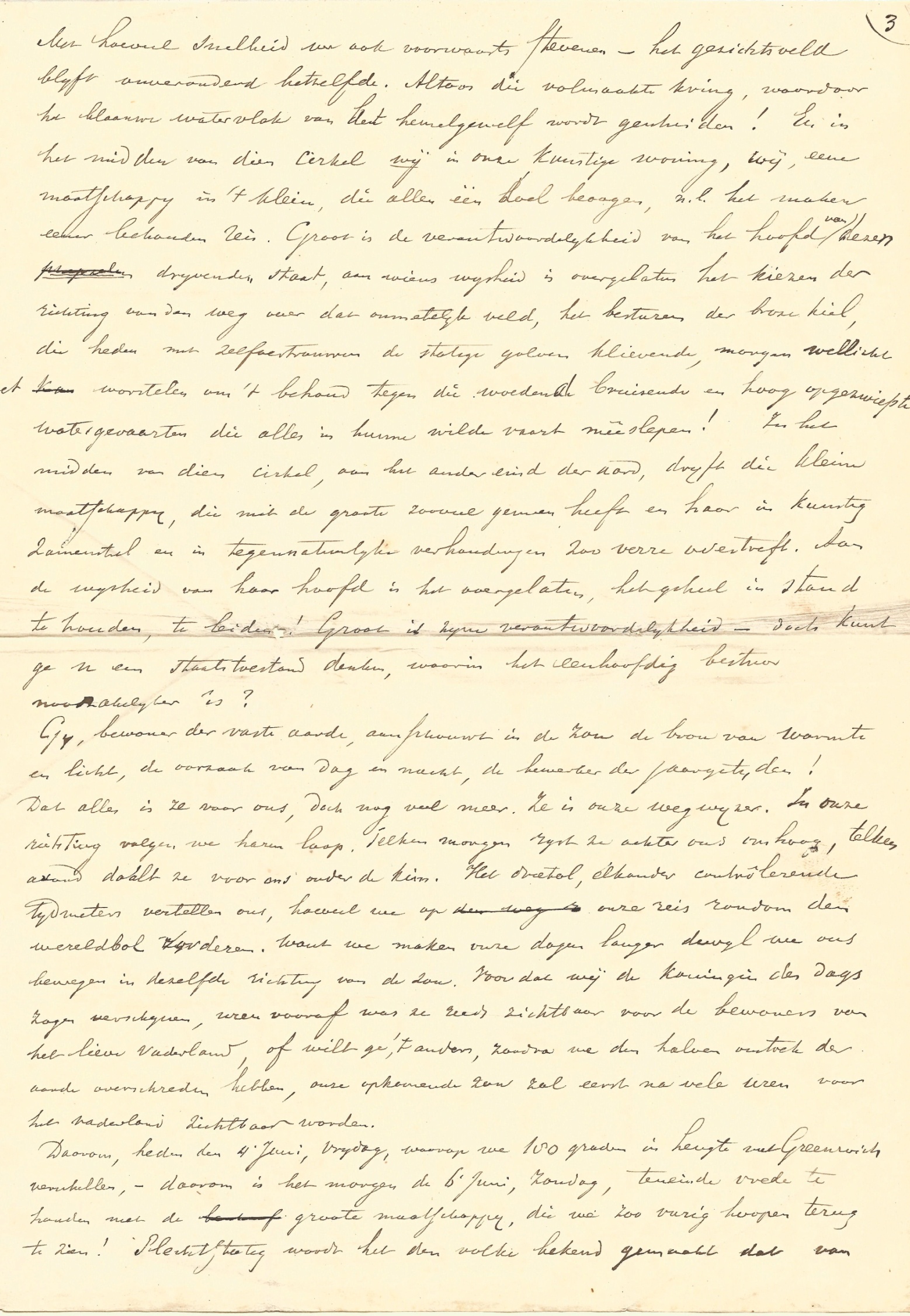 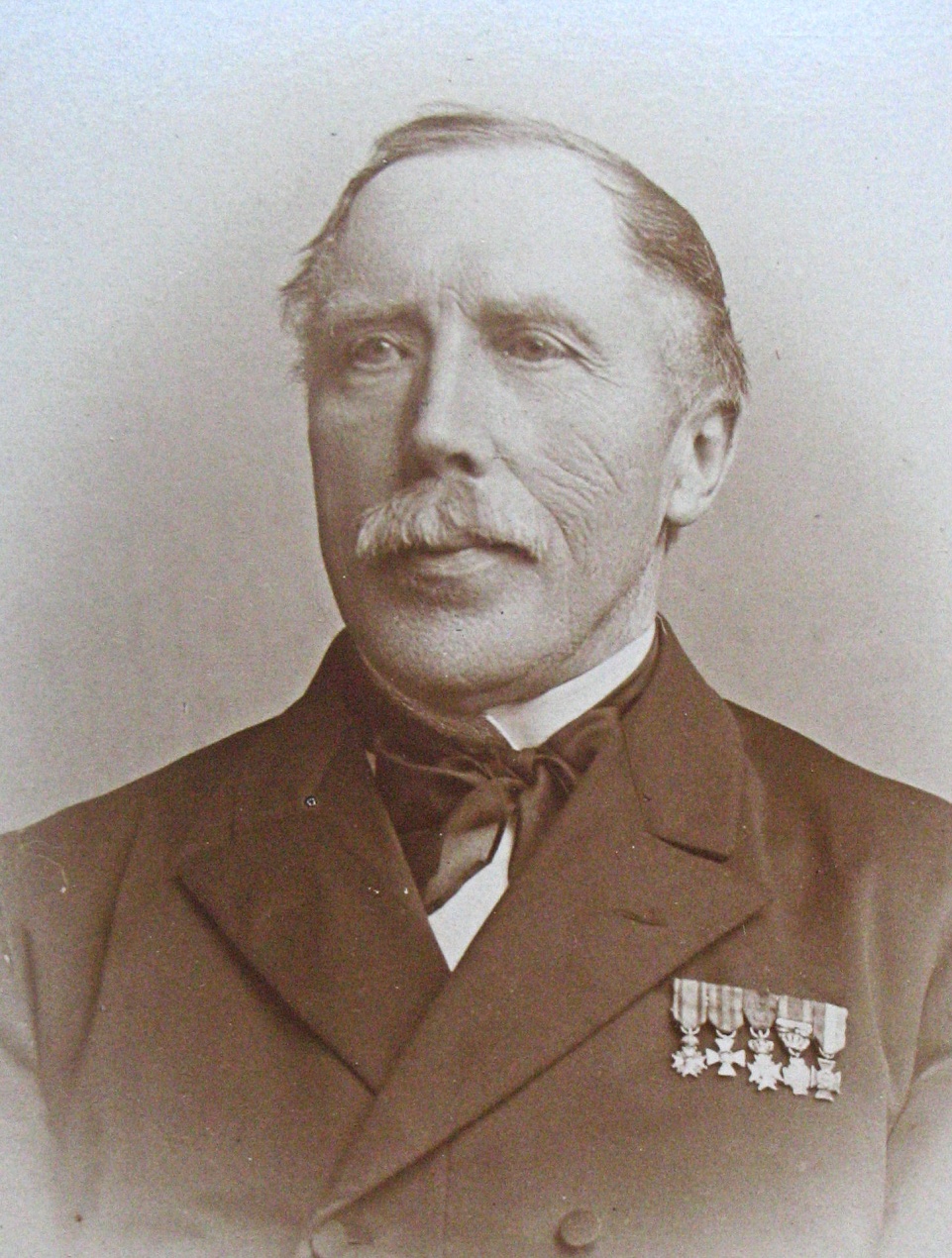 HetLeven en Werken 
van Doeke Hellema Hz

geb. den 27 Juli 1828, te Achlum prov. Vriesland
grietenij FranekeradeelVoorwoordDoeke H. Hellema (1828 - 1907) begon rond zijn 60e met het schrijven van deze autobiografie. Hij gebruikte daarvoor de bijna 50 jaar durende briefwisseling met zijn vader. De handgeschreven tekst is bijna overal letterlijk overgenomen, inclusief afwijkingen in spelling en de vaak wisselende spelling, mogelijk een gevolg van de ziekte die hem op 55 jarige leeftijd trof. Woorden die niet goed leesbaar waren zijn zo aangegeven [….]. Eigen toevoegingen zijn met [haken] gemarkeerd. De datum waarop hij een tekst schreef is met grijs gemarkeerd. In de bijlage zijn de namen van familieleden en vrienden toegelicht.Met dank aan Minne en Jochum Hoekstra voor hun geduldige hulp aan de vele nazaten van Doeke Wijgers Hellema die op zoek gaan naar hun familiegeschiedenis.Margreet Nauta september 2016, Utrecht 

Doeke Hendrik Hellema is mijn betovergrootvader. 
Hij is een kleinzoon van Doeke W. Hellema (1766 - 1856). Het 
Leven en Werken 
van Doeke Hellema Hz
geb. den 27 Juli 1828, te Achlum prov. Vriesland
grietenij Franekeradeel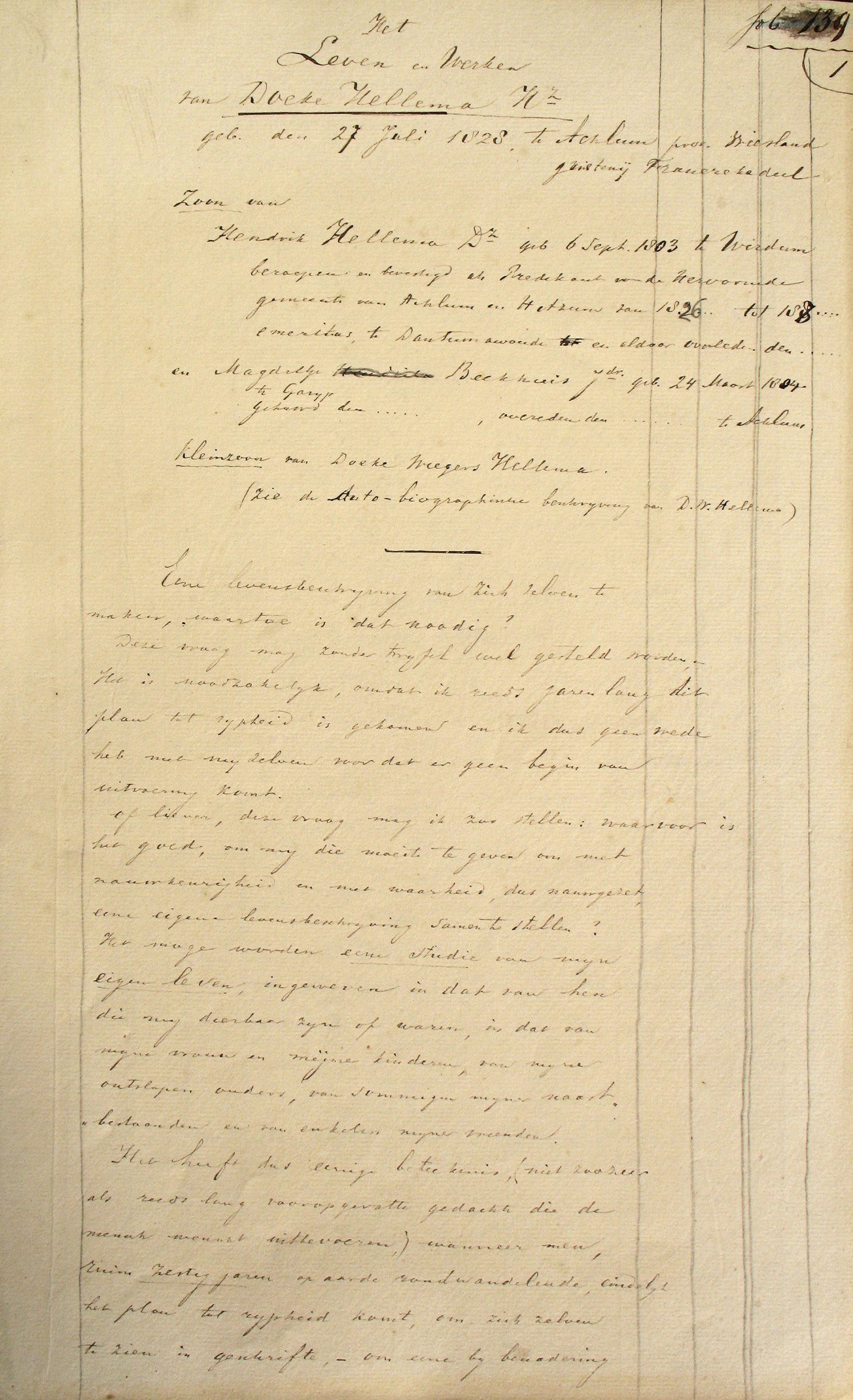 [deel I - vel 1- pag 1]Het 
Leven en Werken 
van Doeke Hellema Hz
geb. den 27 Juli 1828, te Achlum prov. Vriesland
grietenij FranekeradeelZoon van 
Hendrik Hellema Dz geb. 6 Sept. 1803 te Wirdum
beroepen en bevestigd als Predikant van de Hervormde
gemeente van Achlum en Hitzum van 1826 tot 1886
emeritus, te Dantumawoude en aldaar overleden den ….
en Magdeltje Beekhuis Jdr. geb. 24 Maart 1804.
te Garijp, gehuwd den …., overleden den …. te Achlum [niet ingevuld]Kleinzoon van Doeke Wiegers Hellema.	
(zie de Auto-biographische beschrijving van D.W. Hellema)----Eene levensbeschrijving van zich zelven temaken, waartoe is dat noodig?Deze vraag mag zonder twijfel wel gesteld worden. -Het is noodzakelijk, omdat ik reeds jaren lang ditplan tot rijpheid is gekomen en ik dus geen vredeheb met mij zelven voor dat er geen begin vanuitvoering komt.Of liever, deze vraag mag ik zoo stellen: waarvoor is
het goed, van mij die moeite te geven om metnauwkeurigheid en met waarheid, dus nauwgezet,
eene eigene levensbeschrijving samen te stellen?Het mogen worden eene studie van mijneigen leven, ingeweven in dat van hendie mij dierbaar zijn of waren, in dat van 
mijne vrouw en mijne kinderen, van mijne 
ontslapen ouders, van sommigen mijner naast-
bestaanden en van enkelen mijner vrienden.Het heeft dus eenige betekenis (niet zoozeerals reeds lang voorop gevatte gedachte die de 
mensch meent uittevoeren,) wanneer men,ruim zestig jaren op aarde rondwandelende, eindelijkhet plan tot rijpheid komt, om zich zelvente zien in geschrift, - om eene bij benadering[deel I - vel 1- pag 2]tot zelfkennis te kunnen komen. Dezelfkennis, de moeitevolle wetenschap vanhet zelfbewustzijn, is gelijkluidende methet individu Homo sum, …. de denkende mensch,cogito, -ergo sum.- Moeitevol is diewetenschap, omdat de zelfbewustheid streeft
naar waarheid, en maat van het zelfgevoelgedurig overschreden wordt, in quantiteit en qualiteit.Deze studie van het homo sum, is dus 
mijne bedoeling.Ik zal trachten deze mogelijk te maken.
Indien het mij gelukt deze mijne levensschets
behoorlijk afteronden en opjectief te maken
voor mijne kinderen, dan zullen deze
van mijne schets voordeel trekken, en dan
zal het blijken dat reeds jaren lang
dat doel mij voor den geest stond. -Thans heb ik daartoe de gelegenheid, omdat
mij overvloedig tijd is geschonken, en ik
nog lust heb overgehouden voor gedachtenwerk.
Ook kan ik beschikken over vele bouwstoffen,
omdat ik een halve eeuw eene geregelde brief-wisseling heb onderhouden met mijn Vader-zaliger. 
Deze brieven zijn allen bewaard gebleven en
zullen als leidraad van de herinnering van 
vroegere jaren tot eene nauwkeurige geschiedenis
voeren. – [deel I - vel 1 - pag 3] [deel I - vel 2 - pag 1]IUit mijn kinderjaren zijn weinige
herinneringen overgebleven, omtrent mijzelven,
en mijne ouders zijn overleden, kunnen dus van hun 
oudsten geene mededeelingen meer doen uit dien tijd. De
brieven van mijn vader beginnen eerst in 1842.
Bij de beëdiging als predikant heeft mijn vader nog
een jaar lang zijn zuster Dieuwke bij zich gehad als
huishoudster in de pastorie. Mijne tante Dieuwke, die nu
nog in leven is ([Geschreven] 15 Dec. 88 en die ik, zoo ik hoop nog te
mogen ontmoeten voor eenige maanden, en die nog het een
en ander van mijne kinderjaren mag mededeelen, Deo volente)was zeker eene zuinige huishoudster, want het tractement
van den Hervormde predikant van Achlum c.a. was zeer 
gering: supletie tractement van f 200. en pastorieplaats en land f 400,-
waarvan in de eerste jaren nog jaarlijks 100 Gld moest worden
afgelost voor den bouw der boerehuizing. Tante Dieuwke
was eene flinke vrouw met een scherp verstand, doch
ongetwijfeld geen tact had om het haar broeder, den predikant, aangenaam te maken. Niet te verwonderen dus, 
dat over een jaar eene pastoorsche haren intrek 
deed in de pastorie en de dominé van Achlum eene
lieve, zachte, verstandige levensgezellin erlangde, en
de zuster weer naar Wirdum trok.
De Achlumer pastorie was een oud gebouw, met
eene lange gang, met een groot vertrek (zoogen. Zaal) 
met studeerkamer, beneden een kelder, huiskamer, tevens tuinkamer, 
een twee groote kamer op het noorden, en daaraan schuurtje.
Pastorie en kerk staan op een terp, en daarbij de 
school en schoolhuizingen. Van uit het Oosten ging het
kerkpad naar de kerk, langs het zaal van de pastorie
die met een straat uitloopt naar het noordeinde groote kamer.
De groote moestuin was verbonden met een groot
appelhof, gescheiden door hooge ipenbomen, terwijl 
het appelhof gedeeld werd door een lange laan van
eiksboomen in twee gegeelten [gedeelten], groot en klein hof. -
Rondom het pastorie erf was de buurtstraat.[deel I - vel 2 - pag 2]Richting van ’t oosten naar het westen, zijnde een
gedeelte van de slaperdijk. Die toegangs wegen
van de dorpsbuurt waren naar het westen Harlingen
naar het Noorden Franeker, naar het oosten Lollum, en 
naar het Zuiden Arum.Een jaar lang bewoonden de jonge domine van 
Achlum met zijne jonge vrouw en eene oude meid
de vrij geïsoleerde pastorie, en den 27 Juli 1828
kwam een vierde bewoner, die in den noorden vleugel
van het oude lange gebouw de lange gang tot 
in het zaal toe de wanden deed weerklinken,
want het kindje had goede, beste longen.
Ik meen mij te herinneren, en ik geloof niet
dat men mij dat later verteld heeft, dat ik aan een 
leeren leidband, liep in de laan, geleid door Tante
Yme, een oudere halfzuster van vader. - Omstreeks 
dien tijd kwam er een zusje den kleine broer
gezelschap houden. Levendig herinner ik mij
dat ik met dat blonde krulle kopje speelde,
in de groote kamer, die ’t winters als huiskamer
werd gebruikt. Doch helaas, dat kleine zusje
stierf ten gevolge van beleediging aan de knie. De heelmeester
Kesler van Franeker behandelde haar, en toen deze 
eene insnijding in de knie deed, was ik woedend en als
men mij niet verwijderd had, zou ik den chirurg
in het aangezicht geslagen hebben. Toen de zwarte mannen
kwamen om het lijkje naar het kerkhof te brengen
vlucht[t]e ik naar de studeerkamer, en wilde niet mee.
Toen de vriend van mijn Vader (Draaisma deVries) mij
daarvandaan wilde halen. -
Mijn ouders waren ontroostbaar. -Ik had eene liefe, aanvallig speelgenootje verloren en
was diep, diep bedroefd
Toen de citadel van Antwerpen gebombardeerd
werd en mijn Vader, als er bezoek was in de pastorie, het gesprek [deel I - vel 2 - pag 3]steeds op den gebeurtenis bracht, en ik [als], er iets
te verhalen viel, ik altijd in de kamer was, meestal
ongemerkt, en was ik op mijne manier en volgend
mijn begrip goed op de hoogte wat er plaats had.Op mijn vierden verjaardag was mijn arm voorzien
met een groot stuk koek, daarop met bindgaren
vast gebonden. Een gedeelte van den dag wandelde ik
daarmee rond, of zat op de stoep, buiten op straat,
opdat de schoolkinderen het zouden zien.
Op 5 jarigen leeftijd, nadat mijn vader mij reeds de 
eerste beginselen van schrijven en lezen geleerd had, werd
ik van 9 - 11 en van 1 - 3 uur naar school gezonden.
Meester Donia, mijn vaders naaste buurman, tevens
koster, kloklijder, floreenontvanger, enz. was een goed
mensch doch alles behalve een ontwikkeld onderwijzer,
zelfs als dorpsschoolmeester was hij laag bij den grond
en deed ook geen moeite om zich verder te bekwamen,
want hij had handen vol werk, en de school was meer
bij zaak. Ook was hij een gezellig man, kon goed
zingen, zodat hij later een zang gezelschap organiseerde.
Mijn eerste meester was in dien tijd mijn vriend niet. En
wederkeerig scheen hij met domine ’s Doeke zich niet best te
recht te kunnen. Schuld was waarschijnlijk van beide 
zijden. Dikwijls werd ik uit school gezonden, als ik het
te lastig maakte. Het schijnt dat ik wat woelig van
aard was. Ook omstreeks het einde of begin van mijn
eerste tiental jaren was de vriend van mijn vader en
kerkvoogd, dus die ook de pastoriewoning in orde hield,niet mijn vriend. Ook zulks was wederkerig, want van
zulk een woelig knaapje had deze beste, goede man
geene ondervinding.
Mijn ouders gaven mij vrijheid genoeg. Meestal 
bewoog ik mij in de nabijheid van de school en speelde
ik met de dorpsjeugd, of was in den goeden tijd in den
tuin en het appelhof. Wat ouder wordende en krachtiger 
was ik, als dominés zoon, veelal aanvoerder van mijne
speelgenoten en ging het er dan niet altijd even
kalm en zacht toe. Ook later, toen ik Latijn leerde,[deel I - vel 2 - pag 4]zoo herinner ik mij een gevecht, in den tuin; het was
herfst en waarschijnlijk was Papa aan ’t huisbezoek bezig en
hadden wij, een paar vriendjes en mijn beide broertjes, met
boonstokken een woeden strijd tegen de schooljongens om hen uit
onzen tuin te houden. – Toen mijn broertjes wat ouder werden
speelden we meestal met een paar vriendjes in den tuin. En
als het herfst en winter werd hadden wij vrij spel en 
bekommerden ons weinig om de perken, noch om de hoogte 
der boomen. Bij veel sneeuw werden sneeuwhutten
gebouwd. Al vroeg was ik een liefhebber van
zoeken naar kievitseieren, meestal in gezelschap van het 
zoontje van den landbouwer Vellinga (Age) en verkeerde mijne
lieve Moe alsdan wel zeer in onrust, hoewel deze niet angstig
van aard was. Met het eizoeken en dan met een polstok
gewapend, ging het slootje springen gepaard, en werd
het telkens bij ieder jaar vermeld, hoeveel malen de held
een snoeck gevangen had. Ik herinner mij nog levendig
hoogst gevaarlijk geweest ben en mijne lieve Moe duizend
angsten uitstond, als ik weer doornat en bemodderd
thuis kwam. Want het gelukt mij steeds mijzelven te redden,
al was het ook kopjeonder geweest. De moeder was 
er bedreven in om mij, thuis komende, terstond te doen
uitkleeden, drooge verschooning te geven en onder de
dekens te stoppen, na mij warm drinken te geven. Dat was 
mijn straf. – Van het water geen afschrik hebbende,
was het ijs zulks voor mij evenmin. Reeds 4 jaar oud
laten mijne ouders mij schaatsjes aanbinden en met behulp
van een stoeltje begon de oefening op een slootje van het hof;
groote wordende werden de winteroefeningen voortgezet
op den verstijfde waterplassen nabij het dorp, toen dat
land nog niet ingepolderd was. En op ruim 10 jarigen leeftijd
maakte ik in gezelschap van ouderen, soms van mijner beide ouders 
groote tochten naar Sneek en Leeuwarden. Den 28 Januari 1838 vergezelde
 ik mijne ouders naar Harlingen en van uit de haven een gezicht ver 
in zee, toen deze berijdbaar was.[deel I - vel 3 - pag 1]Ten behoeve van zijne kindertjes was mijn vader
dikwijls bezig met timmeren, waartoe hij een zich een 
schaafbank en gereedschappen had aangeschaft, - kleine
kasten, bankjes, wagentjes en dergelijk speelgoed werden
aangeschaft, en al spoedig werd ik, als papa in zijne
snipperuren wat timmeren wilde, als krullenvanger
aangesteld. - Op den langen zolder was de timmer plaats,
daar vond ik planken en latten. Omstreeks 8 jaar oud,
kon ik eene plank doorzagen om een konijnenhok te
maken. Mijn vader liet mij mijn gang gaan, doch hield
in alles een oog in ’t zeil. Jaren lang hield ik konijnen
en zorgde zelf voor het voedsel, en werd trouw daarbij
geholpen door mijne broertjes. In het oplaten van
vliegers was ik zeer bedreven, dank zij het grondig 
onderricht, wat mijn vader ons gaf, die daartoe het
nodige zelf vervaardigde tot dat ik in staat was, alles
zelf te beredderen. Op het zoogenoemde vierkant,
een hoogten en laagten, met ronde meertjes en inhammen
voorzien, een uitstekend speelterrein voor kinderen, geheel
ingesloten door de kerk en de kerkebuurt, werden ook
de vliegers opgelaten. Meer en meer doemen zulke
herinneringen aan mijne jongensjaren op. En met innige
waardeering van de groote zorg die mijne ouders hadden
voor het welzijn van mijn broeders en zusters. Zonder dat
wij het zelven wisten, speelden ze steeds met ons mee,
bestuurden die spelen, en terwijl we vrij waren in onze 
bewegingen, waakten ze over alles.
Gelukkige jaren had ik in die oude pastorie. Al
kwamen de winterstormen die beukten tegen het oude
gebouw, zoodat soms een honderdtal dakpannen naar
beneden kwamen en de ouders angstig waren, - ik wist
daar niet van en zulke gebeurlijkheden waren gezonde
prikkels in mijn jong leven.
Heerlijke omgeving, waarin ik opgroeide.[deel I - vel 3 - pag 2]Vanaf den eerste tijd dat mijn vader predikant was,
en vooral na zijn huwelijk, had hij een aangename omgang
met de naburige predikanten, en ook mijne moeder met de
dames dier collega’s. Alzoo: Ds Dijkstra van Arum, Ds Laker
van Witmarsum, Ds Gersema te Kimswerd, Ds Knotnerus te Midlum, 
Ds v. IJzendijk en Farret van Harlingen, Ds Dreux Sr van Franeker,
Ds Detmers van Cubaard, Ds Hingst Sr van Oosterend. De laatste
en de eerste waren de intieme vrienden; Al spoedig, zoodra
ik meer begrip kreeg, leerde ik de vrienden mijner ouders
kennen en mocht ik meegaan op visite,
en maakte ik kennis met hunne kinderen; de oude Heer Hingst
kwam gewoonlijk bij ons overnachten, bij gelegenheid van vergadering
van het Class. bestuur te Harlingen en dat waren voor mij
aangename dagen, omdat ik veel van hem hield. Ook was
ik altijd welkom bij familie Dijkstra (Arum). Toen later
Do Dijkstra emeritus werd en met der woon naar Leeuwarden
vertrok, kreeg ik met mijne broertjes en zusjes de pelmolen.
deze stond in den tuin van de oude pastorie van Arum, en werd
dus naar onze pastorie vervoerd, na uitelkander te zijn
genomen. Een volkomen pelmolen met toebehooren, doch
in ’t klein, die plaats vond bij ’t begin van de laan, dus
tegen de pastorie aan. Twee kinderen konden er in zitten, na
de deur gesloten te hebben. – De molen-roeden waren omstreeks
8 voet lang. Ook werd de staande klok van Arum naar
Achlum getransporteerd, - bij die gelegenheid – Met de
kinderen van Do Gersema had ik geene gemeenschap,
want dat zagen mijne ouders ongaarne. –
Op mijn 10e verjaardag
kreeg ik van mijn vader een Latijnsche spraakkunst, en
begon ik Latijn te leeren, mijn vader was mijn leermeester
niet alleen in Latijn, doch ook van alles, waarin meester
Donia te kort schoot. Als er attesten van schoolgeld moesten
ingeleverd worden (want de Staat geeft jaarlijks f 25, aan
predikants zonen wanneer zij Latijn leeren) moest ik examen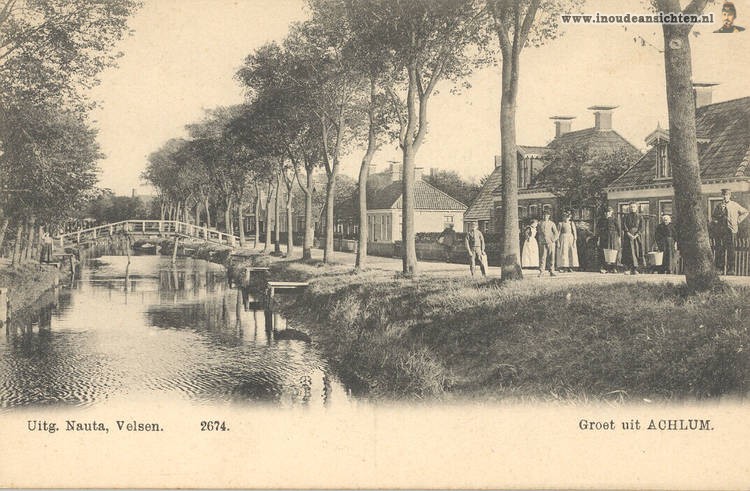 [deel I - vel 3 - pag 3]ondergaan bij den rector van Franeker, Dr Junius.De eerste maal dat die toen voor mij zoo gewichtige
gebeurtenis plaats vond, ging ik met Pa naar Franeker.
Na dat het examen afgeloopen was, bracht mijn Vader
een bezoek aan Ds Dreux, die mij met succes
geluk wenschte en mij heel deftig een lange pijp presenteerde,
omdat ik nu als aanstaande student wel de bevoegdheid had
om een pijp te rooken. Ik lachte in mijn vuistje, bedrukt
omdat ik niet kon rooken, doch vond het heel aardig van den
goeden man. -
Langzamerhand werd de speeltijd ingekort en
de leertijd uitgezet; en plaatste mijn Vader op bepaalde
bepaalde uren, mij naast zich de studeerkamer naast een
tafeltje, terwijl het andere venster bezet was met Vaders
lessenaar, terwijl deze in de eerste jaren staande studeerde.
Ook sliep ik in de eerste jaren in de studeerkamer, in een teenen
ledikant, dat den vorm had van een langwerpigen mand, toen
ik grooter werd verhuisde de slaapmand naar een 
ledig bedstéé van het zaal, waar ik dan sliep.
Omstreeks mijn 12 den verjaardag ging ik wekelijks (’s maandags)
en later tweemaal per week naar Franeker, om Latijnsche 
en Grieksche lessen te halen bij rector Junius; Als hetruw of regenachtig weer was, mocht ik in het
Achlumer schip de reis maken, en ik kwam dan omstreeks
10 uur te Franeker, vroeger of later, naar de wind. Als het
goed weer was ging ik ter voet, geen [heen] en terug, en
had mijn kwartier in eene herberg; de herbergiersche,
vrouw Bolleman, was spoedig een mijner beste
vrienden. Ik had permissie van mijn moeder om bij
Bolleman een broodje te koopen, als ik naar Franeker ging, wat
telkens een stuiver kostte. Bij Bolleman stonden om den week
’s maandags marktdag altijd luiwagens en een emmer met water gereed
kon ik mijne schoenen af schrobben, als de voeten beslikt
waren. Die Franeker reizen hebben een diepen indruk in mijn
geheugen gemaakt en het Latijn is minder getrouw bewaard[deel I - vel 3 - pag 4]gebleven dan de herinnering aan die bloedige tochten
door dik en dun, door den dikken klei, langs de walletjes
van het ondergeloopen water; eens op een winter middag, toen
ik omstreeks 3 uur thuis kwam, was ik bars van vermoeidheid
en ergernis, na een paar uur tegen en in de klein [klei] geworsteld
te hebben, in de laarzen van mijn vader; Ik huilde van kwaadheid en
kunstwegen waren in Vriesland nog onbekend, uitgezonderd de
straatweg van Leeuwarden naar ’t Heerenveen en verder naar het Zuiden.
Als de kleiwegen voor rijtuig langzamerhand onbruikbaar werden,
werden de wagens uit elkander genomen en op den zolder 
geborgen en moest men te voet, te paard of per schuit
de communicatie met de naaste stad onderhouden.
Als de rijwegen haast onbruikbaar waren, hadden de
landbewoners dan in den regel bloedige reizen. Mijne ouders
waren dan nog al dikwijls uit per rijtuig. Eens op een
herfstdag kwamen ze van Wirdum, per chais. Den volgenden
morgen toen ik ontwaakte zei mijn vader dat ik den hemel moest danken voor
het behoud van mijne lieve moeder. In de nabijheid van
Achlum, op een hoek van den hooge zwarten slaperdijk bij den
duisternis, nam mijn vader den bocht te kort, (want den
geheelen weg langs had hij het paard en de chais met den
hand geleid, omdat hij nauwlijks kon zien) en kantelde
het rijtuig, rolde met paard en al van den dijk af, in de
met riet begroeide sloot. En al riep mijn vader al
moeder toe, hij kreeg geen antwoord. IJlings liep hij naar
het eerste huis van het dorp en haalde hulp. Gelukkig had
mijne moeder, natuurlijk wat verdoofd van den val, geen
verder letsel ondervonden, dank zij het riet. –
Dikwijls was ik met mijn vader op ’t pad. Zoodra ik zoo
ver loopen kon, vergezelde ik mijn Vader steeds als hij ’s Zondags
te Hitzum preeken moest. En toen ik wat grooter werd nam
hij mij meermalen mee naar Barrahuis, gehucht tuschen Wirdum
en Leeuwarden, om eenige dagen bij Grootvader te logeeren. We
wandelden dan langs de dorpen Tjum, Winsum, Baard, Jorwerd,[deel I - vel 4 - pag 1]Weidum en over den Weidumer brug. Voor deze wandeling 
hadden we 5 uur noodig, en bij
zomerwarmte werd er een kwartiertje gepleisterd.
De boereplaats van Grootvader was vrij groot, ruim 70 bunder; den
huizing naar evenredigheid. Het was een groot bedrijf;
De oude Heer (zie zijne levensbeschrijving) had bij zijne twee vrouw
3 zoons en 4 dochter, alle werkzaam in de boerderij, met een paar
knechts en eene meid. De jongste van deze kinderen was van mijn
jaren, de overige, allen veel ouder. Een van deze 
dagen werden gebruikt om een bezoek af te leggen
te Wirdum, bij Grootmoeder Beekhuis, Tante Daatje, oom Th.
Beekhuis en bij den broeder en de zuster van mijn vader, en
de ander verdere familieleden van mijn vader. – Doch in dien
tijd was ik het liefst te Barrahuis. Later veranderde
zulks, toen ik meer en beter begon te onderscheiden.
Dat patriarchale leven, beviel mij uitstekend, als
gast. Zie nieuwjaarsbrieven aan mijne ouders 1838 en 1840.Omstreeks 1838 - 39 jaar werd mijn vader scriba van het
Classikaal bestuur van Harlingen (later verplaatst naar Franeker)
waaraan veel werk verbonden was. De preses woonde te
Witmarsum, Do Cahais; het was dus mijn post om gedurig,
zeker eenmaal per week, de officieele stukken te Witmarsum te
bezorgen en vandaar terug te halen. Ik was dus veel op weg
doch wist meermalen onderweg in eenig rijtuig mee te 
rijden, zoodat de lui, die rijtuig hielden, al spoedig mij
kenden en meestal mij inviteerden.
Al vroeg heb ik mijne beenen leeren gebruiken en
ook later ze nog meer moeten gebruiken.- . -Den 12 Julij 1840 kreeg Pa Hellema een brief van mij van den volgenden
inhoud: Een boer van Achlum, Herke Leeman, nam mij in zijn
chais naar Leeuwarden, vrijdags; ik zocht Grootvader in de Herberg
Lands welvaren op, om bij Grootvader te logeeren. Doch dat was
mis. Ik moest maar weer met Leeman naar huis terug gaan,
want de oude man was slecht gehumeurd door dat het [deel I - vel 4 - pag 2]in de hooitijd tegenliep tengevolge van het vele
regenen. En ik had nog op gespitst om dapper mee
te helpen zweelen [= harken]. Goedsmoeds zou ik terug rijden;
ik had tijd genoeg om mijn oom T. Beekhuis, die op den
hoek van den Brol woonde, op te zoeken. Hier ontmoette
ik Tante Daatje. Toen deze mijn teleurstelling vernam
werd ik uitgenoodigd bij Tante te Wirdum te komen
logeeren. Ik stapte spoedig op om daar te komen. Oom
Theodoris was met Tante per chais te Leeuwarden en weldra
kwam mijne lieve gastvrouw zelve thuis.-
Zonder dat ik nog zelf bewust was van het
verschil van handelingen die Grootvader en Tante Daatje
omtrent mij aan den dag legden, gevoelde ik instinctmatig
de mindere en meerdere humaniteit; deze laatste toch
bewees met sprekende feiten welken geest haar bezielde.
Tusschen Pa en Grootvader had eene briefwisseling plaats
omtrent deze zaak. (zie deze brieven) Bij eene andere
gelegenheid, te Wirdum zijnde, vroeg oom Theodoris mij eens
waarom ik liever in te Barrahuis was dan bij de familie
van Grootmoeder Beekhuis, want later zou ik zien
hier meer medegevoel vond dan daar. En al heel
spoedig kwam ik zelf tot die overtuiging. -Toen mijn vader beroepen werd te Achlum, in Sept 1826,
werd al heel spoedig de vriendschap aangeknoopt met
Libbe Draisma en (zijn vrouw Boukje Hoitema 
wed. Broersma, een man van zaken, die de grootste Verplichting
had aan Foppe de Vries, wiens naam deze aannam
en wiens dochter Antje nu huwde met) Foppe Draisma
de Vries. – Jan Draisma was adm. Kerkvoogd en had
met Oosterbaan, gehuwd met Itje Hellema, eene nicht van
Grootvader, veel invloed gehad bij het beroep van mijn
Vader. Later volgde F. Draisma de Vries zijn overleden pleegvader
U. Draisma op, in de meeste zaken, ook als kerkvoogd. [deel I - vel 4 - pag 3]Niet te verwonderen dat Draisma de Vries omgang
had met den jeugdigen predikant; Na het overlijden
van Ulbe Draisma en dat van de vrouw van Draisma
de Vries (de stiefdochter van Ulbe) bewoonden de Wed. van 
U. Draisma (geb. Hoitema, vroeger wed. Boersma) 
met haar schoonzoon een nieuw gebouwd
huisje, aan den hoek van het kerkpad, nabij de
pastorie. Toen mijne moeder te Achlum kwam had
zij ongetwijfeld veel toespraak aan deze lieve 
vrouw; Al heel spoedig waren mijne ouders met
Draisma de Vries en zijne schoonmoeder op een vertrouw-
welijken voet. En als er leden van de Families
Beekhuis en Hellema te Achlum kwamen werden
Draisma de Vries en zijne moeder mede gerekend, en 
kwam daardoor veelvuldige aanraking met
de Wirdumer families.
Omstreeks mijn 12 jarigen verjaardag ontmoette ik
op een zomerschen dag, nabij de terp van Hitzum mijne Tante Daatje
met haar zoontje, mijn neefje Willem, op weg naar Achlum. Ik wasblijde dat ik Tante zag en was jaloersch op den mooien
italiaansch – strooïen hoed van mijn neef. Van Franeker
terug komende heb ik zeker hard geloopen
want het was nu feest in de pastorie. Ik waszeker tamelijk onnoozel in sommige zaken,
anders had ik al heel spoedig begrepen, waarom
Tante Daatje zoo dikwijls te Achlum kwam. Doch
toen er in de nabijheid van de pastorie een nieuw
huis zou gebouwd worden, kwam ik er langzaamerhand
achter, dat Draisma de Vries zou gaan trouwen met
mijn Tante. Dat feit had plaats den 13 Mei 1841.
Levendige herinnering, van de veelvuldige vreugden
schoten, bij die gelegenheid. –[deel I - vel 4 - pag 4]In 1842 werd de oude, bouwvallige Achlumer pastorie
vervangen door eene nieuwe, gebouwd in de onmiddelijke
nabijheid der oude. Zulks had voor mij groote
gevolgen. In ’t begin van Maart werd ik voorloopig
ingekwartierd bij mijn oom Helmerus Beekhuis, predikant
te Oosterhaule.
Mijne ouders betrokken een klein huisje, nabij het
huis van mijn oom en werden de vier andere kinderen bij
de familie ingekwartierd, Willem en Wieger bij Grootmoeder Beekhuis
te Wirdum, Janke en Lieze bij oom Dr. De Vries.
Het oude huis werd in Mei afgebroken en tegen den 
winter werd de nieuwe Pastorie betrokken. Van het bouwen
herinner ik mij niets meer, niettegenstaande ik in den
zomer een paar dagen bij mijne ouders logeerde.
De eerste periode van mijn leven lag nu
achter mij. Dit viel samen met het afbreken van
het oude huis, mijne ouderlijke woning. Gelukkige
jaren bracht ik daar door! In de gezellige
huiskamer! In den heerlijken hof! In de vrije omgeving.
Beschermd en geleid en onderwezen door mijne
zorgende ouders!
Ik was klein van stuk doch krachtig van
gestel, ondernemend en woelig van aard. In het
dorp en den naasten omtrek was ik als zoodanig bekend en noemde men
mij ‘Dominés Doeke’. -
Nu kwam ik onder een andere leiding, als
zachte en langzame voorbereiding.
Nog vier door mij geschreven brieven
1 Januari 1836
1 Januari 1838 en copie
1 – 1840
Juli 1840. –[deel II - vel 5 brief en overzicht brieven – pag 1]IIUittreksel van een brief aan mijne Ouders 1842
“Woensdag XVI Maart. In het Jouster schip gegaan (te Harlingen)
ten 1 uur. Te Franeker aangekomen 3 ½ u. Bij Kiestrazijl
ben ik den Heer Junius ontmoet, die met zijn zoontje
op den trekweg wandelde en heb hem nog gegroet. Van
Franeker vertrokken 5 ¼ uur. Welsrijp voorbij gevaren 7 uur.
Het licht heeft de schipper 8 uur opgestoken in het schip.
Te Winsum aangekomen (eigenlijk bij Bruggeburen).
In het schip een boterham gegeten, 10 uur. Ik heb
toen eerst wat gelezen en ben daarna op den 
bank gaan liggen, een zak, waarin ook zakken waren,
onder het hoofd gelegd en met mij des schippersjas
bedekt hebbende, want de schipper zelf leide in de 
kooi; waarna ik wat geslapen heb.
Donderdag XVII Maart. Ik ben om 1 uur wakker 
geworden, toen wat gelezen tot aan 3 uur, want
de lamp was brandende gedurende den geheelen nacht;
maar daar het mij te koud werd, zeide de Schipper
die toen wakker was, dat ik maar vuur aanzetten
moest, waarna ik mij verwarmd heb en ik heb
gelezen aan 5 uur toe, gewandeld van 5 - 7 ¼ uur.
van Winsum vertrokken. Door Oosterlittens gevaren
of liever gezeild 7 ½ uur. Dus hebben nog den
afstand van Winsum tussen Oosterlittens in een
kwartier uurs overgezeild. In Kromwal, onder 
Britsum en Wieuwerd [Britswert en Wiuwert] waren wij 8 uur.
te Rien 8 ¾ uur. Te Sevenlanen, een gehucht, ten 10 ¾ uur.
Te Teerns [Tirns] 11 uur. Te Sneek 11 ½ uur, 12 uur aan den
anderen kant van Sneek. De stoomboot Willem I
ontmoet. Een hoekje van de Sneekermeer langs
gezeild, ten 12 ½ uur. Tien minuten later de Poelen,
Broek gepasseerd, 5 minuten voor 1 uur.[deel II – vel 5 brief en overzicht brieven – pag 2] Te Joure aan den wal gestapt op ‘t 1 uur.
(Pa en Moeke moesten eens gezien hebben, hoe wij
die meer overgezeild hebben, zelfs de stoomboot
W I, die ons weder van achteren in kwam, konde
toen zoo hard niet) met des schippers Zoon
naar de Haule gedaan, 2 uur aangekomen. Oom
was toen in de kerk te catechiseeren en de meid
was ook heen, en Tante was Maandag l.l. naar
de Gaast vertrokken en dus ook niet thuis, en
de deur was gesloten; doch schielijk kwam
Oom uit de kerk” (Deze reis kost mij f 2,60.)
Brieven aan en van mijn Ouders (te bewaren)
62 brieven aan mijn ouders
26     ,,     van Pa aan mij [deel II – vel 5 brief en overzicht brieven – pag 3] [deel II – vel 5 brief en overzicht brieven – pag 4] [deel II - vel 6 – pag 1]Alzoo trok ik den 16 Maart 1842 voorgoed uit de Achlumer
pastorie, om er niet anders dan als logeergast tijdelijk
terug te komen. Mijn nieuwe toestand stond mij wel aan;
ik kwam immers niet bij vreemden? Ik wilde wel iets
meer zien dan mijn geboorteplaats, een kleidorp, en daarom
vond ik het wel aardig nu in eene woudstreek te kunnen
wonen. Aan mijn vrijen aard zou geen geweld worden
aangedaan. In het kleine dorpje Oosterhaule zou ik mij
weder in vrijheid kunnen bewegen. Het neefje van mijn
oom, den predikant van Oosterhaule, zou zich in de boschen
vermaken, waarnaar hij dikwijls verlangd had.
Mijn oom Helmerus had op zich genomen mij in
den eerste tijd zelven te onderwijzen in
het Latijn en Grieksch, en verder mij zelven te blijven oefen in het
geen ik vroeger geleerd had. Mijn vader, in zijne brieven
vermaande mij aanhoudend om aan mijn waardigen Oom
geen reden te geven van ontevredenheid. Ik had vrijen
tijd genoeg en bewoog mij veel in den omtrek van
Tjerkgaast, Langweer, Joure, Haskerhorne, Heerenveen,
in ’t begin nam mijn Oom mij daarheen mee,
later op eigen gelegenheid, veelal om boodschappen te
verrichten ten behoeve van mijn Oom en Tante. Natuurlijk
was ik in den tuin behulpzaam.
Omstreek Juni 42 vestigde de heere Nieuwveen zich te
Joure en opende aldaar een Fransche school. In Juli 42
was ik een der eerste leerlingen van Mr Nieuwveen.
Eerst ging ik driemaal per week een paar uur les halen, en
later dagelijks, in de voormiddag uren, als schooltijd.
Twee jaar lang ging dat zoo en in Mei 1844
werd ik, gelukkig, kortleerling bij den Heer Nieuwveen
Deze uitstekende onderwijzer, reeds lang  [deel II - vel 6 - pag 2]werkzaam aan een der eerste instituten van een der
Zuidelijke provincien, heeft in deze twee jaar het
bloeiende Instituut van Joure tot stand gebracht.
Beginnende met een kamer te huren, aan een paar jongens
lesgevende in ’t Fransch, werd weldra het aantal grooter
en werd een geheel huis gehuurd, kwam zijne zuster hem
helpen, en werden een paar leerlingen in den kost genomen.
Deze woning werd te klein, en met behulp van Jhr Vegelin
van Claerbergen, verrees op een geschikt terrein een
doelmatig Instituut, te Joure in de wandeling de Fransche 
school genoemd. De heer Nieuwveen is een ijverig onderwijzer
geduldig en volhardend, doorkneed in de drie moderne
talen, met deze onderwijst hij wiskunde, geschiedenis en
aardrijkskunde. Hij is een net, aangenaam mensch, vlug
in zijne manieren en spreken, hulpvaardig en goedhartig,
geen wonder derhave dat hij in zijne onderneming goed
geslaagd is en in korte tijd naam gemaakt heeft. Zijne
leerlingen hadden veel ontzag en liefde voor hem.
In latere jaren braken tegenspoeden op hem los.
Zijne goede zuster trouwde en na eenige mislukte pogingen
om ook te huwen, had zulks eindelijk plaats, en bleek
het weldra dat deze vrouw, als hulp van den Instituteur
niet geschikt was. Het gevolg daarvan was dat deze
bloeiende Inrichting al spoedig overging in andere handen
Mijn neef Folkert Hellema, eerst secondant, in 1845 van
Nieuwveen, werd diens opvolger. De goede Nieuwveen, die
wat geld getrouwd had, was nu misplaatst, hij werd
oeconoom in naam, verloor zijne vrouw, verwarde zich
in zijne zaken en in zijne gemoedstoestand. Eenige jaren
later heb ik hem nog eens ontmoet, omstreeks 1857
(met mijne aanstaande vrouw onderweg bij Akkrum, met ons beiden
in de chais) en later omstreeks 1860 te Witmarsum, toen[deel II - vel 6 - pag 3]ik hem een bezoek bracht. Van dit bezoek kreeg
ik een treurigen indruk. Hij bemoeide zich met wat
schapenfokkerij, woonde in een klein huis, had geen kinderen
althans ik zag ze niet; alles was eenzelvig en naar.
En dan was die vroeger zoo flinke man! Waar is hij
gebleven? Als hij nog leeft, moet hij nu ruim 70 jaar oud zijn. -
Ruim twee jaar was ik inwonende bij mijn Oom,
te Oosterhaule, leerde ik Latijn en Grieksch bij mijn Oom,
kwam van tijd tot tijd, als er vacantie was te Joure, of
als men mij bij sommige gelegenheden, (bevalling van Tante, 
als men op reis ging) missen wilde, - te Achlum. Soms
ook logeerde ik eenige dagen te Tjerkgaast, alwaar
zij mij gastvrij en vriendelijk behandelde. Als
ik te Achlum mogt komen, was zulks voor mij een
heerlijke tijd. De reis werd genomen per Sneekerschip
en verder te voet naar Achlum.
De brieven, die ik vanaf Maart 42 geregeld aan mijne
ouders verzond, vermeldden natuurlijk allerlei huishoudelijke
zaken van de Oosterhaule pastorie. In die huishoudelijke
beslommeringen werd ik dikwijls bemoeid; dit kon
niet anders, vooral toen er een tweede kind kwam.
Op den duur was mij zulks niet voordeelig, en zonder
nog zulks duidelijk te begrijpen, ook onaangenaam.
Toen ik dus in het laatst van April 44 te Achlum was,
werden door mijne ouders, door Oom en door Mr Nieuwveen bepaald
dat ik voorgoed te Joure bleef bij Nieuwveen; mijn
neef Willem Vlaskamp zou spoedig daarna mij vervangen
als commensaal in de Oosterhaule pastorie. Het kost- en 
leergeld werd door Mr Nieuwveen zeer laag gesteld, n.l.
f 150 per jaar; het heette dan, dat ik als leerling-secundant
zou fungeeren.[deel II - vel 6 - pag 4]Te Joure bestond een zoogenaamde Latijnsche School. De
titularis was de Hervormde predikant, Ds Wassenaar.
Toen ik interne werd bij het Instituut Nieuwveen, en
mijn oom mij moeielijk kon onderwijzen, werd Ds Wassenaar
mijn onderwijzer in de oude talen, en tevens mijn
cathechiseermeester. Mijn Ooms Beekhuis waren bevriend
met Ds Wassenaar en alle collega’s van den omtrek
(Heerem, Mebius, Vinckers , de beide Holkema’s) achtten en
eerden hem als een rechtschapen en kundig man,
als een geleerde; te Joure was hij als herder en
prediker zeer gezien. Al spoedig bleek mij dus dat [ik]
een uitmuntende onderwijzer had; en met grooten
lust en ijver begon ik op nieuw de elementen van
het Latijn en Grieksch op te bouwen, slechts enkele
uren per week waren mij gegeven bij Ds Wassenaar;
eerst was ik alleen bij hem, later was ik de tweede
leerling (S. Rinkes.)
Mr Nieuwveen heeft onder zijne leerlingen een toneelgezelschap
opgericht, ten einde hen in uiterlijke welsprekendheid te
oefenen. In ’t laatst van 43 werd ik ook uitgenodigd een
rol te vervullen. (Peters, in het toneelstukje; De markies van
Straatsburg). Mijn rol was gemakkelijk; een spook te
vertoonen en rammelen met ketens. Het publiek, ouders
en bekenden van de leerlingen, was uitbundig in
toejuichingen. In Februari 1844 werd een twee stuk 
vertoond; ik had de rol d’Eglantiers, in het stuk het 
dorp aan de grenzen, in 1830). Doch ditmaal was het 
succes twijfelachtig, want het publiek was gering. Zulks
betreurde ik niet. Bij al dat leerzame van toneelkunst
en niettegenstaande ik mijn best deed, vond ik het
niet te moeite waard om er zooveel kostbaren tijd aan
zoek te brengen, want ik had mijn tijd voor studie noodig.
Later, toen ik niet meer bij Nieuwveen was, deed men het weder.[deel III - vel 7 – pag 1]Het werd voor mij hoog tijd om eene betrekking
te kiezen; ik was reeds ruim 16 jaar oud. Mijne
ouders waren reed vol zorg omtrent mijne toekomst;
en daarna volgen Willem 12 Wieger 10, Janke 8, Lijsbet 6
en Jan 3 jaar. Toen reeds, in dezen tijd, waren de kosten
voor de opvoeding van een zestal kinderen niet gering;
vooral ten plattenlande. Het was het streven mijner ouders,
om hun kroost in een beschaafden stand groot te brengen,
doch het heeft hun een zwaren strijd gekost. Het
inkomen was betrekkelijk gering. Een zuinig
huishoudelijk beheer was zoo uitstekend aan mijne
lieve Moe was toevertrouwd; onverpoosde werkzaam
heid van mijn nauwgezetten Vader, die met het
scribaat en den tuin zijne inkomsten wist te vermeer-
deren, - maakten zulks mogelijk. Dat alles was 
mij overbekend; al maakte mijn leeftijd mij
het hart niet angstig, doch hield ik te veel
van mijne lieve ouders, om niet ogenblikken te hebben
van zorg in een donkere toekomst.
Toen mijn vader te Britsum was bij Ds Roorda, om
voor de studie opgeleid te worden, werd de zoon van 
Ds Roorda weldra zijn vriend. De jonge Roorda werd
later Hoogleeraar te Delft, daarna te Leiden. Dit was
de reden dat Dr Junius en Ds Roorda aan Pa het
voorstel deden om mij naar Delft te zenden, ten einde
tot Ingenieur te worden opgeleid. Doch het bleek
spoedig dat die opleiding te kostbaar zou zijn.
In Februari 1845 las mijn vader in de 
Leeuwarder Courant eene oproeping voor de kweekschool te
Utrecht om opgeleid te worden tot Offier van Gezondheid.[deel III – vel 7 – pag 2]“Zaterdag den 22 Febr. (zie mijn brief aan Pa, datum 6 Maart 1845) liet Oom
mij door Willem Vlaskamp zeggen, dat ik te Oosterhaule
moest komen. Ik zag vreemd op dat Oom mij een
brief van Pa overhandigde; na de lezing van dezen brief,
betreffende de betrekking van Officier vanGez. werd mij verzocht
te zeggen, wat ik daarvan dacht. Dewijl zulks mij goed
voor kwam, sloeg ik toe: Tehuis komende vertelde
ik het nieuws aan Mr Nieuwveen, die mij aanmoedigde.
Voor het aanstaand examen gevoelde ik mij wel zwak
n.l. in Nederlandsche taal, geschiedenis en wiskunde, - Doch
ik hoop met ijver de zwarigheden te overwinnen.”
Een belangrijke stap vooruit op mijn levensweg
en met moed en vernieuwden ijver leerde ik metverhoogden lust, een groot doel voor oogen hebbende.
Langere en verscherpte lessen bij mijne onderwijzers
vroeg opstaan, niet te laat naar bed,- was nu zaak.
Eenige weinige dagen naar Achlum, om de verjaardag
van mijne lieve Moeder bij te wonen, moest er toch af.
In gezelschap van schippers en marktreizigers trok ik
te voet over de bevroren doch voor schaatsen onberijdbaar
Sneeker meer. Het ijs was sterk genoeg, doch de sneeuw
had het schaatsrijders ijs bedorven. Ook de weg naar
Achlum was nauwelijks paseerbaar. Het veld was een
en al sneeuwkleed, ik kende de weg nauwkeurig
en kon menig hoek afsnijden omdat de slooten
vol harde sneeuw lagen. Den 25 Maart nam ik 
de terugtoch naar de Joure weer aan. “Gelijk (zoo 
luidt de brief aan Pa en Moe) de arbeider Doede, die mij begeleidde,
u wel gezegd zal hebben, kwamen wij tijdig genoeg te
Bolsward aan, wat was ik blijde, Pa’s laarzen niet aangedaan
te hebben! Vandaar de straatweg volgende, kwam ik[deel III - vel 7 – pag 3]ongeveer 10 ½ uur te Tjalhuizen; daar mijn schoenen
mij een weinig klein zijn, deden mijne voeten mij
vrij zeer; mijn eerste werk was dus deze uitte trekken. Tante
had de vriendelijkheid, voor mij wat eten gereed te maken,
want, daar Oom was naar de Sneeker weekmarkt, zouden
ze later eten. Ten 12 uur was ik te Sneek; de Jouster
schipper was mij reeds in de stad ontmoet en gaf
mij het aangenaam bericht dat wij de Sneekermeer
nog te voet passeeren konden en dat hij mij tijdig
nog zou waarschuwen. Ten 2 ½ uur begaven we ons
op reis. Eerst moesten we nog een kwartier loopen
op het land, omdat het ijs bij de stad vol gaten was,
nu ging het verder over het moeielijke ijspad,
doch het ging toch beter dan ik verwacht had. Doch
het deed mij genoegen dat we over de meer konden,
anders had ik de Veluvekant om moeten gaan,
wat mij zeer zwaar gevallen zou hebben, want
ik was reeds vrij vermoeid en begonnen de schoenen
mij weer te knellen. Ten 5 uur was ik te Joure.”
Nadat Pa mij aangegeven had aan den Inspect. Gez. van den
geneesk. D. te ’s Hage, volgden verschillende bemoeiing
om de vereischte officiele stukken te krijgen, n.l. verklaringen
van mijne vroegere en tegenwoordige onderwijzers: Dr Junius,
Ds Helm. Beekhuis, Ds Wassenaar, Mr Nieuwveen, aangaande mijne
kennis in oude en Nieuwe talen, in
wiskunde, geschiedenis en aardrijkskunde. Deze werden op zeer
welwillende wijze gegeven. Op een zekere vrijdag trok
ik per voermanswagen Pieter Hielkes naar Leeuwarden
en werd ik, waartoe Pa ook te Leeuwarden kwam,
gekeurd door den officier van Gezond. 2e kl van der Ploeg, die
aanmerking maakte dat ik geen volmaakt-rechte wervelkolom
had. ZEdGest. nam f 2,50 zijne moeite en zou dan verder
voor het gezegeld certificaat zorgen. Pa had eene[deel III - vel 7 – pag 4]vrij drukke correspondentie met den Inspecteur Dr Beckers,
en eindelijk werden de stukken, die ik zelf had moeten
teekenen en op de post moeten doen, verzonden. In den Pinkster week
was ik nog eenige dagen te Achlum en daarna vernam
ik van Pa dat ik den 10 Jul. te Utrecht examen moest
afleggen. Zoolang mogelijk bleef ik nog bij den
Heer Nieuwveen om de laatste puntjes op de verschillende i’s 
te zetten en vertrok ik van de Joure en Oosterhaule, na een
verblijf van 3 ¼ jaar in deze streken.NB. Het bovenstaande heb ik in het laatst van 1888 geschreven.IIIDe laatste dagen van 1845 Juni en de eerste dagen van Juli
waren voor Pa en Moe beiden drukke dagen, want Pa zou met
mij op reis gaan naar Utrecht. Die reis was in die dagen kostbaar.
Er werd door Pa meer dan 100 gulden reisgeld mee genomen.
Zondag 6 Juli 45 stapten we ten 8 uur in de Harlinger boot, 2e plaats,
vooruit, voor 4 Gld per zoon. De 1e plaats koste 6 Gld. Ten 3 uur kwamen wij teAmsterdam, namen onze intrek in ’t Haasje. Alles was ons vreemd, de
stoomboot, de groote stad, enz. Avond wandeling in de stad. Stonden den
volgenden morgen ten 5 uur op. Doorkruisten al spoedig de stad, bezagen de
Nieuwekerk van binnen; zagen bij de Haarlemmerpoort voor het eerst den
spoortrein; na eene rust in ons logement, bezochten we den dierentuin.
Ten 5 uur vertrokken we per spoor naar Utrecht, kwam ten 6 uur aan, onzen
intrek nemende bij Kobus, logement wapen van Vriesland. – Ten 7 uur schreef ik
een kort reisbericht aan Moeke.
Den 10 Juli nam het examen een aanvang. Het duurde 2 a 3 dagen
den 8 – en 9e bezochten wij de schoone omstreken, en op een dier dagen
veroorloofde Pa zich de weelde om een chais te huren om een
ritje met ons beiden langs Driebergen en Zeist; op onze wandelingen
bezochten we het Hernhutter huis te Zeist. Terwijl ik examen deed,
bezocht Pa zijn ouden vriend Ds Rodenburgh Menz, en maakte vele
wandelingen. – Onder de examinandi, een vijftigtal, als ik mij wel herinner,
was ik de kleinste; er waren er onder die zware baarden droegen,
kerels als boomen. Zoodra ik Pa in het logement sprak (Pa
zorgde dat hij altijd daar was, als er pauze was van ’t examen) steldeik voor dat wij maar spoedig moesten terugkeeren naar Achlum,[deel III - vel 8 - pag 1]want dat ik er nooit zou komen; immers die volwassen menschen
zouden toch beter examen doen dan ik. Gelukkig sprak Pa mij moed
in. En het ging al heel gauw naar mijn zin. Spoedig merkte ik op
dat de meeste kandidaten examinandi vooral niet meer wisten
dan ik. Het examen werd afgenomen in het Groot Militair Hospitaal, eenkloosterachtig gebouw met twee poorten. De leeraars, officieren van
Gezondheid, namen het examen af. Onder andere Dr Donders, Dr Willemier,
Dr Jansen (Hessing) Dr Ellerman.- Vol hoop op den goeden uitslag
namen wij de terugreis aan, overnachtten weder te Amsterdam in het
Haasje om den volgende morgen ten 8 uur op de stoomboot op Harlingen
te komen. –Den 25 Juli werd mij (thans eene persoonlijkheid geworden) eene messieve
van Den Inspecteur-Generaal Dr Beckers gezonden, dat ik benoemd werd tot
kweekeling bij ’s Rijkskweekschool voor Militaire Geneeskundigen te Utrecht, ter
opleiding tot Officier van Gezondheid bij de Zeemagt, onder het genot eener
jaarlijkse toelage van f 400,-, in tegaan den 1e Sept 1845. Ter gelijker tijd
zond de Inspecteur een brief aan Pa, dato 25 Julij, dat ik eerst na 3 maanden een
kwartaal van de toelage zou ontvangen en Pa dus mij geld moet meegeven
om mijn onderhoud te zorgen, en daarboven 50 Gld voor boeken en instrumenten.
Mijne ouders waren dus, door mijne benoeming en voorafgane reis om
examen te doen, reeds in groote financiele zorgen. Misschien heeft 
Grootvader Hellema iets geholpen, doch ik weet het niet. 
Ook Do Dijkstra, van Arum, een grootvriend van Pa en een bemiddeld man,
die … doch neen, die was immers reeds emeritus en woonde te Leeuwarden.
Hoe dan ook, mij werd op nieuw geleerd, want ik wist het
reeds al lang vroeger, dat ik de grootste spaarzaamheid en
zuinigheid moest inachtnemen.
Toen ik den 31 Augustus op de Harlinger stoomboot stapte, op de 4 gulden plaats,
zag ik een kweekeling op de boot, de 1e kl. plaats. Toen deze op het voordek
kwam, sprak ik hem aan; de bejegening was zoo onbeleefd mogelijk; Zubli [Jubli]
was reeds 2 jaar kweekeling, ik was novitius. Hij verweet mij dat ik mij zoo
vernederde, door een 2e plaats op de boot te nemen. Doch ik stoorde mij
weinig aan Zijn hoogen toon en vermeed hem verder; en begreep
zeer goed, dat ik mij voortaan had te oefenen om zedelijk
krachtig, zedelijk vrij, te zijn en te blijven.[deel III - vel 8 - pag 2]Bij mijn aankomst te Utrecht, mijn koffer bij Kobus bezorgd hebbende, vervoegde
ik mij terstond bij Do Mentz, die mij, zooals later, veel vriendschap en hulp
bewees, ZEerwd.had reeds, in overleg met den leeraar in natuur- en scheikunde, Maurits Kuipers
bewerkt, dat ik eene geschikte kamer huurde, de wed. vd Bilt, aan het plein Vreeburg;
Op den 42 sten verjaardag van Pa (6 Sept) verzond ik mijn eersten brief naar
huis. Ik meldde het volgende. De nieuwbenoemde kweekelingen waren: 9 landmacht
Doyer, Welson, vd HeggeZijnen, Muller, Krol, Han[…..], vd Scheer, Lepelaar, van […..]
4 voor de Marine. Hellema, Daniels, Pompe, Arend. 11 voor O. Indië: van Zon, James, Gijsberts,
Egberts, Spoelstra, Droneau, Kwekborn, Lokhorst, van den Berg, Hartsteen, J vd Berg. -
Ik was primus voor de Marine. – De college-uren en leeraars waaren als volgt:
8 ½ uur appel,  8 - 9 Donders, anatomie, 9 - 10 Physica bij Kuipers; 10 - 11 Donders physiologie
11 - 12 uur Ellerman verbandleer; 12 - 12 ½ koffijdrinken, naar huis of blijven. daarna Appel
12 ½ - 1 ½, Kuipers Physica 1 ½ - 2, Ellerman, verbandleer; 2 - 3 oefening in den
wapenhandel (exerzeeren met het geweer en schermen) 3 - 4 uur eten; 4 - 5 anatomie,
5 - 6 uur physiologie, 6 - 7 uur anatomie,- Meestal dicteeren, Later werden de 
lessen gewijzigd. –
In ’t laatst van September had het ontgroeningsfeest plaats en een paar dagen werden
wij in uniform gekleed. -
Medio October maakte ik kennis met den cand.lett Balfoort. Ik had n.l. plan opgevat
om mij meer te oefenen in Latijn en Grieksch, ten einde later staatexamen te doen om
eenmaal Doctor Medicinae te worden. Daarvoor moest men als student ingeschreven
worden in eenige academie. –Copie van een gedeelte van den brief 26 Oct. 45 aan mijne ouders:
“Bij den heer Donders sta ik in geen minder goed blaadje (als bij mr Kuipers).
Laatst leden noemde hij Doyer, Hellema, vd H. Zijnen en Krol zijne vier collegehelden.
Het was Donders die mij den tweeden dag van ’t examen zulk een schoone hoop
gaf om kweekeling te worden. Ik zal trachten de onderscheiding, die
hij mij toedraagt, waardig te maken, doch niettegenstaande dit alles
heb ik toch een soort van vrees voor den Heer Donders. Hij is een vrij denker,
en, zoo ik vrees, een atheist (O! wat baat hem dan toch alle zijne
geleerdheid!) Ten minste dit heb ik uit zijne woorden en zijne
gezegden wel kunnen opmaken, dat hij niets gelooft van al hetgeen[deel III - vel 8 - pag 3]Mozes verhaald heeft in zijne boeken. Onder andere loochent hij
dat de menschen uit één menschenpaar zijn gesproten, welk gevoelen
hij echter aan niemand wil opdringen. Laatst leden op een namiddag
van 5 tot 6 uur, in het Hospitaal blijvende, liet zijn EdGestr. zich met mij in
en vroeg mij op een vertrouwelijken toon, of ik nog al vroom was;
raar keek ik hem aan en vroeg hem wat hij daarmee wilde. Ja
zeide hij, of ik alles geloofde wat de Dominé mij zeide (de Heer D.
wist n.l. dat ik op de cathechisatie ging, daar ik somwijlen mankeerde op
zijn college) wel zeker, hernam ik, zoude ik niet geloven wat mijn vader
mij van jongs af heeft geleerd? Zoo zeide hij lachende, en mij bij
de hand vattende, dat wist ik niet, verschooning dus. Maar, zeide hij,
gij zult wel wijzer worden, Hellema, en niet te geloven wat de Dominés
en de Pastoor (D. is Catholiek) de menschen wijs maken. Uw verstand zal
u wel zeggen, dat gij niets anders kunt gelooven, dan dat gij duidelijk
bewezen ziet. - … Dit gesprek beviel mij geenszins. Zeer gaarne zou
ik hieromtrent het oordeel van Pa vernemen…..”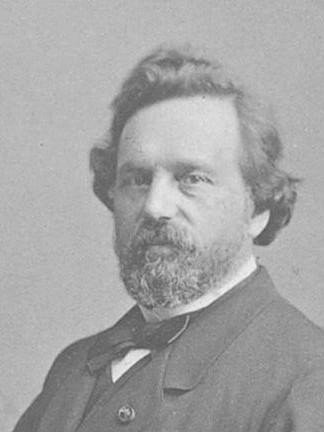 F.C. DondersUit den brief van mijn vader aan mij, dd. 3 Nov. 45.
“Dat gij [uw] hart ten dezen ook voor ons hebben uitgestort is uitmuntend, dat
moet moet gij steeds doen, maar men moet in de uitdrukking zijner gevoelens
steeds bedachtzaam en voorzichtig zijn, vooral in het schrijven, daar
het op deze op gene wijze eens openbaar kan worden en dit welligt
onaangename gevolgen na zich slepen zou. Dat overigens dit gesprek
met dien Heer U niet aangenaam kon zijn, spreekt van zelf. Intusschen
denk ik met U, dat het hem wellicht geen ernst geweest zij en hij U maar
eens heeft willen beproeven. Maar hoe dit ook zij, in allen gevalle
moet gij ten dezen op uwe hoede zijn, dat gij U nooit door schoonschijnende
redenen moet meeslepen tot minachting van onzen dierbaren godsdienst
en deszelfs heilige oorkonden; en al is het, dat men daartegen
wel eens zwarigheden en bedenkingen oppert, die gij niet in staat
zijt op telossen, laat U daarvoor nogthans nooit schokken
in uw geloof en diepen eerbied voor dezelve. Schot uw oordeel
liever wat op, tot dat gij door nader onderzoek in staat zijt rijper
te oordeelen; en wanneer U eens het een of ander voorkomt en
voorgeworpen wordt, waarmede gij verlegen zijt, zou het dan nietbest zijn, dat gij Do Mentz om raad en oplossing vraagdet?”[deel III - vel 8 - pag 4]Geschreven 1 Maart 90
- Op Allerheiligen dag waren de Colleges gesloten. Hoewel het eene Staatsschool
is de Inspecteur Gen. en de Chef van deze school, en de meeste Leeraars Catholiek!
Op den Kozakkendag (anno 1812) zag ik de vlag op den Dom wapperen. -Dezer dagen ondervond ik de barbaarse en onrechtvaardige manier van militaire straffen, hoewel
ik er goed afkwam. Op het verband college wierp een kweekeling een speldenkussen
naar het hoofd van een Officier, die niet wist wie het gedaan had. Niemand wilde
hem verklappen. Er moest geloot worden en 5 van de 24 kweekelingen gingen
2 dagen naar de provoost, op water en brood. Gelukkig lootte ik vrij. Later bedacht
ik, we hadden allen den dader ter verantwoording moeten roepen, zelven hierL[ynx..?]-recht moeten uitoefenen, als hij zelf niet moedig genoeg was om
zijn schuld te bekennen. Zoo gaat het, als men als slaven wordt
behandeld, - dan wordt met zelven slaven. Deze militaire juris prudentie
werd bij ons als regel toegepast, zooals ik later gelegenheid zal hebben 
mede te deelen.
In ’t laatst van 1845 nam ik geregeld wekelijksch les bij Balfoort.
Ook had ik vriendschap aangeknoopt met den kw. [kweekeling] Egberts, een zwaar gebouwd mensch
een der grootsten, terwijl ik de kleinste was. En goede vent, doch boersch, ruw
en onbeschaafd, en die daarbij vlijtig, zuinig en godsdienstig was. Al heel
spoedig werd hij geplaagd, en vond dan bij mij heul. Vooral Doyer
was de belhamel, zoodat om Egberts vele ongeregeldheden bij de 
eigenoefeningen gebeurden, als er geen surveillant bij was. Het ging zoo
erg, dat men er bij de Officieren geklaagd werd; de Heer Donders bespeurde
zulks en deze nam Doyer onderhanden. Daarna werd het wat beter.
Bij de kweekschool worden dikwijls Officieren van Gezondheid 3. en 2e kl
gedetacheerd voor hunne examens. Deze werden gebruikt om bij de 
eigenoefeningen het opzicht te houden over de kweekelingen.
Het aantal kweekelingen was toen omstreeks 70 à 80, verdeeld in vier
studiejaren, waarvan de oudsten, die reeds examen voor officier hadden
gedaan, doch nog niet benoemd waren omdat er geen plaats nog was,
- nog sommigen lessen volgden en overigens vele vrijheden hadden.
In het laatst van het jaar werden de weinige vrijheden, die wij
nog hadden, geheel ingekort, zoodat wij van 8 uur ’s morgens tot
9 uur ’s avonds in het Hospitaal zaten en ’s avonds een half uur hadden
om op onze kamer te komen. Daarna moesten we thuis blijven, en
werden gestreng gestraft, als de surveillant ons attrapeerde.  [deel III – vel 8a - brieven vanaf Juli 1845 - pag 1]Brieven van en aan mijne Ouders
[deel III – vel 8a - brieven vanaf Juli 1845 -  pag 2][deel III – vel 8a - brieven vanaf Juli 1845 - pag 3]
[deel III – vel 8a - brieven vanaf Juli 1845 -  pag 4]Samen 127 brieven gewisseld met mijne ouders en enkele anderen,
gedurende mijn 4 jarig verblijf te Utrecht. [deel III - vel 9 – pag 1]31 Januari. Ik verhaal aan mijne ouders, hoe ik den weekverdeel, zoowel zondags als in de week.
15 Febr. In Februari de Colleges gewijzigd (halfjaarlijkse cursus) Er kwamen
nieuwe vakken bij. Ook werden de plaatsen veranderd. De vorderingen en hetgedrag werden in drie groepen gesplitst. In iederen groep ging de Landmacht
voor, dan de Marine, het laatst de kw. voor OostIndie. Ik bleef de primus voor de Marine.
Door de toenemende collegeuren zag ik voor het staatsexamen in 1846 af,doch bleef wekelijks les nemen. Ook Krol volgde mijn voorbeeld
om bij Balfoort les te nemen in oude talen. 1 Maart. Men had mijn bij den Chef (Kerst) belasterd; ik zou n.l.
alle avonden laat uitgaan. Ik kreeg nu dag aan dag, een heele tijd lang,
den surveillant op mijn kamer, zelfs tweemaal per avond, ja ’s nachts ten
2 uur, wat ik dan ’s morgens van mijne hospita hoorde. Langzamerhand
begreep men dat den Chef en mij een kool gestoofd was. Tot
surveillant had men den Off.v.Gez.3e kl. H. Wortman, die mij meer en 
meer genegen was en later mij vele vrijheden verleende, zoodat
ik steeds ’s zondags avond bij de fam. Mentz kon blijven, zoolang ik
wilde. – Om bij een familie genoodigd te worden, moet men anders
een uitnoodiging vertoonen en dan kan een verlofpas afgegeven worden.
Onder mijne kennissen waren ook de th.st.v. IJzendijk, van Harlingen,
die meermalen brieven en pakjes uit Achlum mij bezorgd, de fus. St.
J. Foest, die de voorkamer bewoonde, waarvan ik de achterkamer had.
Deze werd spoedig mijn vriend; reeds 4 a 5 jaar had hij hier
bij mijne Hospes gewoond, Wij bleven steeds beste vrienden, en
toen hij in 1848 promoveerde, schreef ik in zijne dessertatie een vers.
Ook de zoon van Dr Mentz, Coenraad, werd mijn vriend. Zijn Oom,
Hagestein, die een buiten bewoonde nabij Utrecht, op den weg van
Vreeswijk, noodigde ons dikwijls. – Bij Dr Merens, bij wien ik op
cathechisatie was (eerst met andere kweekelingen, later privatische,)
kwam ik enkele malen in huis, even als bij den heer Kuipers. Bij
de andere Leeraars niet. De oude heer Kuipers was een goeddoch zonderling man. -
Toen het weldra zomer was, moesten we ’s avonds zwemmen. Al heel
spoedig was ik een der beste zwemmers. – Op de groote binnenplaats
voor het Hospitaal werd met geweer geexerceerd; in de groote apelzaal
werd geschermd en gedanst. Voor de militaire opvoeding werd dus gezorgd. –[deel III - vel 9 – pag 2]Geschreven 3 Maart 90
Bij het einde van de Cursus worden door de Leeraars, ten overstaan van den Chef,
geexamineerd, een overgangsexamen, voor den volgenden cursus. Als ik mij
wel herinner was dit examen schriftelijk en duurde 3 à 4 dagen.
Den 16 Juli had ik mijn verlofpas in den zak, de groot uniformjas in den
koffer, en vertrok ik naar de Ouderlijke woning, al waar men mij, die
tamelijk wel gedresseerd sedert 1 Sept 45, in uniform terug zag. Reeds
weken en weken lang werd er door mij, mijne ouders, broeders en zusters
over mijn aanstaand verlof in onze brieven melding gemaakt, en
van weerskanten met groot verlangen, met nieuwsgierigheid. - Den
Heeren Mentz en Merens gaven mij ieder een brief voor mijn Vader
mede. Eerst later, na het overlijden van mijn Vader kwamen deze beide brieven
in mijn bezit, waar uit ik zag dat ik in dien tijd mijn best had
gedaan. Toen ik bij oom Helm. Beekhuis in de Joure van tijd tot
tijd met verlof in de ouderlijke woning toefde waren zulks natuurlijk
prettige dagen – thans, na eene langere afwezigheid, na eene
strenge dressuur gedurende een klein jaar, na langdurige inspanning
naar geest en lichaam, na velerlei kwellingen en ontberingen,
- ik die zoo vrij was opgevoed, die nu voortaan aan strenge
banden was; Dit eerste verlof was een heerlijke tijd, voor
mij, om tot verademing te komen, doch ook voor mijnen
ouders, die nu konden zien en ervaren, dat zij, hun oudste kind
met vertrouwen terug konden zien, om daarna zijn vrij moeielijk
levenspad te zien vervolgen.
Gedurende dit verlof werden geene brieven geschreven, - ik herinner
mij hiervan geene bezonderheden. Doch ongetwijfeld heb ik in die
zes weken van de vrijheid ruimschoots genoten. Ik had wel boeken
voor Latijn en Grieksch meegenomen, en met behulp van mijn Vader had
ik wel plan om Latijn en Grieksch te werken, doch veel zal er nietvan ingekomen zijn. –
Geschreven 4 Maart 90 
1 Januari 47. In het Handelsblad van 29 Dec 46 en in de Arnhem. Cour 30 Dec 46 stond een
uitvoerig stuk over het loten om straf bij zeker niet onbelangrijk instituut van
ons vaderland in gebruik. Aan tafel werd zulks voorgelezen en het
is wel niet te verwonderen dat er algemeene toejuiching op volgde. -
In de eerste dagen van Januari, op een Zondag, maakten we (het was mooi ijs)
een groote rui toer [rijtoer], over Woerden. Ik meen mij te herinneren ook te IJsselstein, waar wemet een 30 tal kweekelingen, langs dit stadje IJsselstein trokken, de Marseillaise zingende; vandaar 
terug rijdende stormden wij Utrecht binnen, met ons drieën, Groeneboom, Jubli en ik. [deel III - vel 9 – pag 3]Geschreven 3 Maart 90
Den 29 Aug 46 scheepte ik mij in, op den beurtman van Harlingen 
op Amsterdam, om een goedkoope reis te maken. Den vorigen dag van Achlum gaande
overnachte [overnachtte] ik bij Oom Jan Beekhuis. We voeren vroeg af en kwamen voor boomsluiten,6 uur, te Amsterdam. Ik spoedde mij naar den Dom, een kruier bij mij om den koffer te
laten dragen, daarna in den Omnibus van Jonker, en kwam, o wé! te laat, de laatste
trein naar Utrecht was vertrokken. Wat baatte mij nu den goed koope reis?
Weer dwars door de stad terug naar het Haasje. De hotelhouder Alberts herkende
mij nog. Den volgende morgen was ik reeds te 6 uur voor de tweede maal op
den Omnibus en kwam te 8 uur te Utrecht. Het was zondag. Nog een heerlijken,
vrijen dag, die ik nuttig gebruikte om alle mijne visites te maken, mijne
brieven te schrijven en alles te ordenen om den volgenden morgen bij
het eerste appel, van den voor mij tweeden cursus, present te zijn en met
frischen moed en opgewekten zin, het tweede jaar te openen.Al spoedig vernam ik, wat mij het meeste belang in boezemde, dat ik
de vierde plaats had en de eerste van de Marine. Verder dan de dienst en collegetijd
geregeld was als: 7½ - 9 dienst op de Ziekezalen, 9 - 10 Persille, algem. Pathalogie
10 - 11. V Rijn v Alkemade, Botonie, van 11 - 2 eigenoefening, 2-3 uur exerceren,
daarna naar tafel, alwaar we in gelid marcheerden, 3 - 4 eten, van 4 tot 
5 uur college bij Donders in anatomie; 5 - 6 dienst op de zalen, van 6 - 7 uur
eigenoefening, 7 - 8 in anatomie, Ten 8 uren gingen we nu naar huis. 
Des Zaterdags, zoals vroeger, in alle vakken responsie. -
Geregeld ging ik naar Balfoort, later 2 à 3 maal per week.
Den 10 Febr. 47 werden de college uren gewijzigd (de twee helft van den
cursus. Hygene (Persille) en Materie Medica enz. (Ellerman). Meer en meermoest er vlijtig gewerkt worden, omdat het overgangsexamen in
het verschiet was, en de Inspecteur liet weten dat hij niets doorde vingers zou zien. Ik was de eerste van de Marine gebleven en
wilde te meer mijn best doen. Dr Kerst, de Chef, had zich bij de Officieren
op de raadkamer al lachende uitgelaten: “het schijnt dat de Friezen
het monopolie hebben om altijd primus te zijn.”In Februari heerschte te Utrecht rotkoorts [= tyfus], - zeven doctoren zijn
reeds gestorven. Verleden zomer lagen 400 zieken bij ons in ’t Hospitaal.
De kweekelingen hadden aan den Inspecteur verzocht om eene eigene
Societeit te mogen hebben, wat pertinent geweigerd werd. –[deel III - vel 9 – pag 4]In April begon het mij te druk te worden, omdat ik tot nog toe
geregeld voor het staatsexamen werkte. Wat hoofdzaak was, moest
hoofdzaak blijven, zoodat ik weldra, met overleg met Pa, en met Balfoort
besloot tijdelijk het st. examen te laten rusten. Ook Krol had er van afgezien.
Het was mij wel eene teleurstelling, doch het kon niet anders, want
ik wilde bij het overgangsexamen op mijne plaats blijven.
Medio Mei geraakte ik in Kennis met den Off.v.Gez. Pop, van de Marine, die,
de kweekelingen behandelde als gedetacheerd zijnde. Deze vertelde mij vele
bizonderheden van het oorlogschip, van de positie van Off.Gezondh. enz. wat mij
natuurlijk bijtengewoon [buitengewoon] belangstelling inboezemde. Hij ried mij aan
om goed Franch [Fransch] te leeren spreken, en paardrijden te gaan leeren.
In ’t laatst van Juni kreeg ik een bezoek van oom Chr. Beekhuis, dieop zijne doorreis naar ‘s Hage voor de notarisvergadering, mij opzocht en
mij uitnoodigde in de vacantie bij hem te komen.
Folkert Hellema was geplaatst als secondant bij een school te Wijk bij Duurstede, -
In de laatste weken waren de brieven aan mijne Ouders kleiner
van omvang en minder veelvuldig. Ik had het nog al druk, en des
zondags en vrije dagen had ik meer uitspanning als vroeger, ook al
omdat ik meer kennissen had. -
Ik heb nog niet vermeld dat, toen ik in September terug kwam van
de vacantie, mijne hospita mijne kamer naar mijn zin, netjes hadopgeknapt, met een tapijt en met behangpapier. Op deze mijne achterkamer
had ik in het eerste jaar op den houten vloer gehuisd en waren de wanden 
gekalkt. -Den 13 Juli 47 ging ik voor de tweede maal met groot verlof naar
Achlum, nadat de voorafgaande dagen van het overgangsexamen zeer
onaangenaam waren. - Ook nu had Ds Mentz mij een brief meegegeven.
Geschreven 5 Maart 90
Van deze vacantie, te Achlum doorgebracht, heb ik noch aantekeningen
noch brieven. Ik weet dat ik toen, begin Augustus staatsexamen te
Zwol gedaan heb, met ongunstigen uitslag. Ook van voorafgaanden
brieven geen aanduidingen dat ik examen zou doen. Toen ik van
Zwol terug kwam, nam ik mijn reis over de Joure, logeerde bij Nieuwveen,
die mij hartelijk ontving, terwijl ik tamelijk zenuwachtig was. Te Zwol[deel III - vel 10 – pag 1]had ik een brief bij mij, die de Heer Junius (een goed vriend
van Prof. Greve, thans de president van deze staatsexamencommissie, met wier hij
hij vroeger, Hoogleeraar zijnde te Franeker vriendschappelijk omging)
bij mij, en welken brief ik te Zwol aan zijn logement bezorgde. Deze brief
was om mijne belangen te behartigen. Later begreep ik datdeze brief mij kwaad gedaan had. De president was dus voorbereid,
dat ik niet goed beslagen op het ijs kwam. Hij, voorzitter van deze
staatscommissie, was geroepen de rechtvaardigheid te handhaven.
Toen ik daarna te Franeker kwam bij mijn ouden leermeester
Junius, die aan den Heer Greve een brief geschreven had, om zich
te verantwoorden op mijne afwijzing, werd op eene litterarinke
nauwkeurigheid mijn zondenregister opengeslagen, geen tittel
noch jota ontbrak daaraan. Zoo aangenaam was mijne
vacantie in Augustus 1847. Waarschijnlijk werd zulks eenigzins
vergoed door eenige dagen verblijf te Buitenpost bij Oom Christiaan,
als ik mij wel herinner. Te Achlum, toen ik [van] mijn Zwolsch
uitstapje terug kwam, konde mijne (toenmalige) Tante Daatje zich
het niet begrijpen, dat ik niet geslaagd was, dat was immers
onmogelijk! – Ook herinner ik mij nog uit dit verlof dat
ik op mijn eentje met een bootje voor schakels, aan het vinken was
gekleed in een onoogelijk pakje, toen de nieuwbenoemde kweekeling
Moens, van Harlingen, mij een bezoek wilde brengen om kennis te 
maken. Een paar dagen later werd ik bij de familie Moens te
dineeren genoodigd. -
Heden 1 Sept. 47 heden had voor ons, ten 8 uur, het eerste appel, in dit ons
nieuwen-jaarcursus, plaats. Den 29 Augustus was ik uit Achlum vertrokken,
met Zubly [Jubli] en Moens, zat ik in de boot. – In den trein naar Utrecht
hield ik eene collecte (in de 3e kl) voor eene arme weduwe uit […]land, met
Moens. – De beide eerste dagen te Utrecht was mij vrij onaangenaam
omdat ik bij mijne kennissen mijne Zwolsche reis moest mededelen. Der
meeste kweekelingen condoleerden mij met het mislukken van mijn staatsexamen.
Prof Donders gaf mij den raad om het later weder te beproeven en “zoolang
maar stilletjes den kat uit den boom te kijken” -[deel III - vel 10 – pag 2]De cursus is begonnen met 79 kweekelingen, waarvan 9 oud
kweekelingen, die op hunne benoeming wachten (sommigen reeds 1 ½ jaar)
De college uren zijn: 9 - 10 vanderBroek Physica (openingsrede over stof)
van 10 - 11 uur Kerst, Heelkunde; 11 - 12 v Rijn v Alk. Pharmacie. Verder 
anatomie, dagelijks. -
Wederom kreeg Pa van Ds Menz een kort briefje, waaronder hij meldde dat
het hem genoegen gedaan had, dat zijn zoon Coenraad vriendschappelijk met
mij omging, en ze beiden Latijn en Grieksch zouden studeeren. -
Den 25 Sept. meldt Pa mij, dat onzen geheele familie te Achlum
ziek was, ook Grootmoeder Beekhuis, die te Achlum logeerde, lijdende
aan stoppelkoorts. (ook heerste de griep?)
Geschreven 6 Maart 9030 Sept. 47. In het Hospitaal maakte ik mijn werk af. Vlijtig dictaten schrijvende
en bij de oefening het geschrevene bestuderen en memoriseeren. Thans was onze
klasse zonder opzicht bij de eigenoefeningen; de meesten zaten te babbelen,
enkelen zaten in een hoek te werken, of ontweken in eene ledigen zaal.
Na 8 uur zat ik te werken voor het staatsexamen. De Zondagen, na de kerk,
(van uit het Hospitaal liepen wij in gelid, en ook terug), waren we vrij,
behalven Tafel en Dienst, ten 5 a 6 uur. - Tenzij we verlof hadden en een kameraad
den dienst vervulde. Deze dienst ten 8 en 5 a 6 uur bestond in het verbinden
en verplegen, dus assisteeren van den behandelenden geneesheer. Halfjaarlijksch
werden de kweekelingen afgewisselde in de verschillende Zalen van de interne
en externe afdeelingen. Later kom ik hierop terug, bij den vierde cursus.In October duurde de ziekte te Achlum voort. Pa en Oom de Vries werden ook
ziek. Willem Vlaskamp kwam van de Joure om zijn vader te helpen schrijven.
1 Nov. Niettegenstaande de Allerheiligen Dag voor mij een vrijen dag was,
ergerde ik mij over den Katholieken geest in het Militair Hospitaal.
Toen ik vroeger op Goede Vrijdag verlof vroeg bij Kerst om naar kerk te
gaan, werd mij zulks geweigerd, “omdat het reglement zulks niet voorschreef”.
Ik had mijne dictaten netjes in orde, op propatisch papier geschreven,
doch bij een dictaten-inspectie, die 3 maandelijks gehouden werd,
werd mij eene grove aanmerking gemaakt, dat ik het modelpapierniet gevolgd had. Of men slordig schreef, of er maar op los
krabbelde, wat bij velen het geval was, kwam er niet op aan
als het model papier maar gevolgd was, - Of ik wilde of niet, ik moest
ander papier nemen. Dewijl ik reeds een gedeelte dezer dictaten ingebonden had, en toch het[deel III - vel 10 – pag 3]zelfde formaat wilde houden, moest ik van velen de dictaten
in duplo schrijven. Nutteloos werk! Gelukkig schreef ik bizondervlug en klein. Wel een staaltje van kleingeestigheid van Kerst,
die overigens voor zijne taak, als Chef van deze school, wel berekend geschikt was.
Deze man, die vroeger Hervormd was, was tot het Catholicisme overgegaan,
was een wetenschappelijk chirurg van naam en werd door ons wel 
gerespecteerd. Een geheel ander man was Donders, die door allen op de handen
gedragen werd. Deze werd tot buitengewoon Hoogleeraar benoemd, wat
voor de kweekschool een groote ramp genoemd werd.
Op ’t laatst van October overleed mijn Hospita, tot mijn groot leedwezen; zij
was zeer goed voor mij. De kinderen bleven op denzelfden voet wonen.
In December had het groote concours van Officier van Gezondheid voor
2 en 3e kl. plaats, te ’s Hage. Voor 9 plaatsen. Een dertig tal oudgedienden
sommigen meer dan 10 jaar dienst, moesten een streng examen ondergaan
waarvan de jongsten, die onder gunstiger voorwaarden beter onderwezen
waren, de meeste kans hadden, zoodat het oudste gedeelte met zorg
hun toekomst gemoet gingen. Dr vdBroek, onze leeraar in Natuurkunde,
haalde het hoogste nummer. Onze leeraar in Toxologie, Dr W v Hasselt
Off 1e kl., militair in zijn hart, was bij ons zeer gezien, evenzoo
van den Broek. – van Rijn en Persille ook. Wij hadden een uitmuntend
stel leeraars; en de Kweekschool was in geheel Nederland van eene zeer
goede kant bekend; vóór Kerst stond prof. Alexander aan het hoofd. -
In het laatst December overleed mevrouw Merens, aan Griep; haar
zoon Frederik was nog al bedaard, doch Dominé minder. In ’t laatst van November
werd ik nog bij deze familie uitgenoodigd. Daar ontmoette ik Mevrouw van Rijn, de
zuster van den kweekeling Vernhout; haar man was in Indie, op eene
inspectie reis.Toen ik in 1855 eens in Utrecht terug kwam, ontmoette
ik bij Dr Merens, deze Heer van Rijn, en hoorde ik die beide Heeren over den
Godsdienstigen toestand in Indie spreken.
7 Februari: Uittreksel-copie van den brief van Pa: “Verbeeld U een 20 tal jongelieden
van mijne jaren en ouder, zittende een gedeeltelijk liggende op banken, rondom
eene groot cylinder-kagchel, die uithoofde zijner keur hen op een
eerbiedigen afstand houdt, een paar zitten niet ver van daar bij een
tafel en trachten de hiaten van dezen morgen in te vullen; een[deel III - vel 10 – pag 4]ander heeft een bank tegen den muur gezet en heeft, met de voeten uitgestrekt
en met den rug tegen den muur leunende, zich zoo gemakkelijk mogelijk gemaakt.
Gelukkig dat de zaal nog al tamelijk groot is, anders zoude het er, zelfs
bij een niet astmatischen, niet uittehouden zijn, zoo stijgen de rookkolommen
van rondom de kring van de kachel om hoog. Eensklaps rijzen ze op,
zijn als op een tooverslag (wat vrij wat gedruisch en rumoer veroorzaakt, nog
meer dan vroeger, hooren en zien vergaat mij) bij de tafel gezeten, met
alle dictaten voor zich; even spoedig was de kring om den kachel weder
gevormd en nog schooner dan vooraf stijgt de rookdamp, nog luider
is het gebabbel en het gelach. Majoor (off.g. 1 kl.) Persille, aan het geluid van zijn stap te
herkennen, was namelijk door den gang geloopen, naar de kamer van het 2e studiejaar
om bij hen eigenoefening te houden, en bleef staan bij deur van ons
vertrek. Spoedig bemerkte hij dat het derde daar binnen huishield en 
ging verder . – (ons studiejaar was van beginne af bekend als het
rumoerigste jaar) – Dit gedruisch, dat gepraat en gebabbel, dat lachen en
rooken, wordt met den naam van eigenoefening bestempeld. Indien hieronder
verstaat in den studien, dan is er nooit grooter nonsens gehoord; en zulks vindt
altoos plaats, wanneer geen officier tegenwoordig is. – Hoezeer verlang ik
naar een zachter jaargetijde, om elders anders een stil plaatsje te vinden.”16 Febr. 48 Mijne ouders hebben mij toegestaan weder bij Balfoort les
te nemen. Met 1 Febr. zijn we de 2e helft van den derden cursus ingetreden, het drukste
jaar. Onder anderen Chirurgie en Bijzondere Pathalogie zijn twee kapitale vakken
thans Scheikunde (vdBroek) – Mijn plaats is gelijk gebleven. - In het laatst
van Januari deed Prof Donders zijne augureel oratie, wat wij hoorden: “De
Harmonie tusschen de buitenwereld en het Dierlijk organisme, en had ten doel
om de Teleologie te bestrijden.” Ds Mentz, die niet tegenwoordig was, en aan wien
ik deze rede mededeelde, riep uit “Dat is nu de groote geleerdheid van
de 19e eeuw” - onder anderen zeide Donders, spreekende over besmettelijke
ziekten, als het noodzakelijk gevolg van daartoe bestaan hebbende invloeden,
en zouden we ze dan beschouwen als werktuigen van de straffende hand
van een gebelgden Vader? – Pa Hellema was over deze oratie evenmin tevreden
als Ds Mentz, en noemt Donders een man, wiens grondbeginselen gevaarlijk
kunnen zijn (brief van Pa 14 Maart 48). -
Mijn vriend Wortman is vertrokken, wat nog zeer spijt, want ik had dikwijls
onderhands verlof van hem, dat ik echter nooit misbruikt heb.Geschreven 7 Maart 90Pa schrijft mij (19 Maart 1848) vragende waarom ik nooit meer over Egberts[deel III - vel 11 – pag 1]schrijf. Ik antwoord hierop niet, en zal later mondeling zulks
wel behandeld hebben. Langzamerhand heb ik de omgang met Egberts laten
verloopen. Deze kweekeling was voor mij op den duur geen goed gezelschap meer,
want aan zijne opvoeding ontbrak te veel, toen ik, met meer anderen in
aanraking komende, zulks kon beoordelen.
De correspondentie tusschen Pa en mij, was vrij druk en liep grootendeels over
het staatsexamen en over de Paasdagen die ik gaarne te Achlum wilde doorbrengen. Er 
werden door Pa en mij, aan den Heer Kerst en aan den inspecteur Beckers verzoekschriften
gericht, doch niets hielp. In ’t begin van Mei kwam Pa zelf eenige dagen
te Utrecht bij mij doorbrengen; welke dagen voor mij uiterst aangenaam
en gezellig waren, en werd mij zoveel mogelijk vrijheid gegeven door
den Surveillant Dr Willems. Den 15 Mei vertrok Pa en deed ik hem uitgeleide
naar Zuilen, alwaar hij per nachtschuit den volgende morgen te Amsterdam
aankwam en per stoomboot huiswaarts keerde. Alhier reisde Pa met den Heer
Mr. A. Telting, deze in de kajuit, Pa voor uit, doch Pa was, altijd nederig van
aard, boven deze valsche [?] positie verheven en heeft mij, zijn voorbeeld
volgende, geleerd om moreelen moed te hebben . -
In Mei en Juni waren bij uitstek drukke dagen voor mij, om mijvoortebereiden voor het overgangsexamen en voor het staatsexamen.
Den 22 Juni begon ik weder te weifelen met dit staatsexamen. Dien dag
was het een vrije dag (Sacramentsdag voor de Catholieken – zie opmerking vroeger)
en had ik met Foest afgesproken om samen een toer te maken per
chais in de omstreken – ook hadden vele kweekelingen een gelijk plan
gemaakt. Doch ter elfter ure zag ik er van af, begrijpende dat ik
beter zou doen om te werken, in plaats van pret te maken en veel
geld uittegeven, iets wat ik zoo noodig moest bewaren. Den 30 Juni
ontving ik een opbeurende brief van Pa, om moed te houden, en
stond hij mij toe om nog les te nemen in wiskunde bij Verheijen;
Pa had n.l. kennis gemaakt met Balfoort, die zulks ook aangeraden had.
Na het overgangsexamen van 1 – 5 Juli meldde ik mij ziek, met
afspraak van den surveillant Dr Willems en met Dr Hessink Jansen, die den
zieke kweekelingen behandelden. Ik accuseerde “gewrichts muizen [?]”. Daardoor had
ik den geheelen tijd vrij om op mijn kamer te werken, en ging
des avonds een luchtje scheppen, waardoor Dr Janzen mij aan ried[deel III - vel 11 – pag 2]zeer voorzichtig te zijn opdat ik niet “gesnapt” zou worden.
Den 14 Juli ontving ik een brief van Pa, mededeelende dat de familievereeniging
bij Oom Draisma de Vries goed afgeloopen was. In de laatste week van Augustus
werd ik door den Heer van Assen opgeroepen voor het St. Ex. en werd later
de plaats bepaald, n.l. Amersfoort, in het Casino. Dat convenieerde mij weinig
en gelukkig ried Foest mij aan om Prof. Carsten van Utrecht, ook een der
leden van de Staats-Commissie, te verzoeken om mij te helpen. Ik voegde mij
bij ZWEd. en lag mijne belangen bloot. Deze zou mij helpen.
In tusschen was het kermis, in ’t laatst van Juli, wat mij slecht voegde,
want ik moest hard werken, en toch moest ik beleefdheids halve
de familie Menz, waar 2 jonge dames aan huis waren, een dochter en een logée,
nu en dan van de kermis laten profiteeren. Dat kostte geld en tijd.
Nog onverwachts, moest ik naar Amersfoort. Prof. Carsen schreef mij den
2 Aug. een briefje dat ik mij den volgende morgen kon aanmelden
om dat een der opgeroepenen zich had teruggetrokken, en ik dus zijn
plaats kon vervullen. In den vroegen morgen ging ik met een
extra rijtuig (op raad van Ds Mentz) naar Amersfoort en had het groote
geluk, te slagen. Toen ik wilde afrijden kwam een lid van de Commissie,
de Heer Hecker van Groningen, nog aan mijn wagen, aan het portier, en
voegde mij nog toe: “Hellema, gij zult goed doen om uwe Wiskunde
nog wat bij te werken voor later.” – De broeder van den kweekeling
Vlaanderen vroeg mij of hij mee kon rijden naar Utrecht, wat mij
recht aangenaam was, hij zou in deze dagen ook onder het mes.
Te Utrecht terugkomende sleet ik met Balfoort eene zeer aangenamen
avond bij de familie Menz. De goede Balfoort was recht gelukkig
met mij. Hij had zijn best gedaan en ongeveer 3 jaar lang
met raad en daad geholpen. Dit succes van het examen
heeft een goede richting gegeven aan mijn volgend leven, nietin den eerst tijd, doch later. -
In de kermisdagen, zulks moet ik als een bizonderheid meedelen, had ik
bijna alle plannen in duigen geworpen. Met gezelschap in het tentoonstellingsgebouw
mij bevindende, ik in politiek, zag ik in eens Kerst. Doch onbegrijpelijk vlug
verdween ik, mijn gezelschap in den steek latende. Eenige dagen 
provoost zouden mij zeer ongelegen gekomen zijn. –[deel III - vel 11 – pag 3]Den 4e Augustus ging ik ’s avonds op reis, om even als Pa
in Mei, per nachtschuit mijn weg naar Amsterdam en per boot
naar Achlum te nemen. Dat was een goed aankomen - allen
waren zeer verheugd, en riep ik, den draai overspringende, aan
Tante Daatje toe “Tante, ik ben er uit”
Het groot verlof, de vacantie, was thans een aangename tijd;
van Buitenpost verzond ik een brief naar huis, bewijs dat niet in Achlum
gebleven was; het schijnt dat ik over Oosterhaule en de Joure naarAchlum terugkeerde. Misschien is het deze gelegenheid, (het juiste jaar herinner ik mij niet,) dat Oom Chr. Beekhuis mij mee nam
in zijn jacht de Arend, bij de zeilpartij te Sneek, waarbij ik van
Leeuwarden af gedurig een kanonnetje afschoot (of is dit soms in een vroeger jaar?)
en half doof te Sneek aan kwam. Dat wij na de afloop van deze
zeilwedstrijd aan een groot diner zaten en Côte roti dronken, dat
wij ’s nachts, stik donker de Sneeker meer overstaken, want Oom
kende den weg als veilige loods, dat wij de Oude-schouw in het
hooi sliepen, want het logement was vol. Oom, ik, Buma en nog een
paar gasten van Oom; dat ik met een paar van deze gasten, toen wij
ontwaakten, in het wijde en diepe water sprongen en zwommen;
dat ik daarna afscheid nam van Oom en zijne gasten en welgemoet
stap zette naar Joure en Oosterhaule en een paar dagen
via Tjerkgaast en Sneek te Achlum terugkwam, door en door
verkouden, en men mij, om mijne advanturen, door mijn 
eigen schuld, volstrekt niet beklaagde. –
Geschreven 8 Maart 90
1 September 48 de nieuwe cursus, voor mij de vierde. Het 4e studiejaar bevat 21 kw.
het 3e 19, het 2e 16, het eerste 26, samen 82 kweekelingen.
van 	8 - 9 uur 	dienst op de zalen
	9 - 10 		Kerst Chirurgische kliniek10 - 11		Willemier Geneesk.  -
11 - 12		bijz. ziektekunde12 - 1		Jansen Anatom. Pathol.
1 - 2		v. Hasselt Toxicologie2 - 3		eigenoef. Historie morbo[….]
3 - 4 		diner4 - 5 		anatomie5 - 6 		dienst op den zalen6 - 8		eigenoefening en Histor. morb.[deel III - vel 11 – pag 4]Twaalf uren lang waren we onophoudelijk in het gareel, want zelfs 
het middagmaal werd ons niet gegund om rustig te eten: in het gelid
naar en van tafel was voor ons onder meer, eene groote grief. Ten
12 ure voorden middag was voor ons een kleine pauze, dan werd koffij gedronken
op de wachtkamer, dan had ieder van ons om beurten de wacht en was
koffijhuishouder. De wachthebbende kweekeling was 2 uren lang in
het gebouw, at en sliep aldaar, zijn dienst was dan dikwijls zeer
vermoeiende, meestal waren 400 zieken verpleegd.
Den 6 Sept. en 3 October gaf ik in mijn brieven aan mijne ouders
van een niet onbelangrijke beschrijving van den dag, zooals ik dien
nu doorbracht. - In den 29 Oct. werd daarbij de schildering van onze
toestand nog minder rooskleurig voorgesteld, doordat de knellende banden
nog nauwer aangehaald werden, des te merkbaarder omdat
wij ouder werden en over een klein jaar officier zouden worden.
Onze chef, Dr Kerst sprak het onder woorden uit, “dat de kweekeling
nog minder is dan een soldaat, de geringste militair” Er waren dagen
van zwaarmoedigheid, doch gelukkig wist ik spoedig mijne
wilskracht doen gelden, want immers wist ik dat later altijdbeter zou worden, en, om het doel te bereiken, moest ik de
goede middelen ook in ’t werk stellen. Daarbij werd ik telkens
door zijne brieven, zacht en tegelijk krachtig gesteund door mijne Ouders.
Over de nieuwe Grondwet sprekende, raadt Pa mij aan, mij niet met de 
politiek te bemoeien. (De nieuwe Grondwet werd 1 Nov. 48 afgekondigd.)
In ’t begin van December ben ik met Krol overeengekomen, met toestemming
van Dr Willems, om een maal in de week ’s avonds van 8 - 12 uur Samen
werken en vol te houden tot aan het officiersexamen. Doch in Januarij gingen we
’s morgens vroeg, reeds ten 5 uur naar elkander, wekelijks om beurten. Dr
Kieren Willems en Pelgrim, tot 2e klasse bevorderd, vertrokken en we kregen
van Hemert in de plaats, die ons niet kende, en dus moesten we ’s avonds
thuis blijven.
Met de families Mentz, Merens en Kuipers bleef ik op een goeden voet.
Nu en dan werd ik genoodigd, ook bij Kuipers, met Doyer en Zijnen (ik moest
bedanken door verkoudheid). Koosje Mentz was geëngageerd. Coenraad zag
ik nu zelden. Fr. Merens kwam mij wel eens bezoeken. –[deel III - vel 12 – pag 1]Geschreven 10 Maart 90
Dewijl in ’t laatst van Dec 48 Dr Willems vertrokken was en van Hemert
ons niet kende, konden Krol en ik niet op onze kamers repeteeren, en stonden dus
vroeg op, 5 a 6 uur, om de beurt weekelijks. -
In de Nieuwjaars week strenge koude, bij goed schaatsrijders ijs. Te Achlum reed
ieder van heind en ver, - doch ik heb het ijs niet gezien. Blokken was
de boodschap.1 Februari begon de 2e helft van mijn laatste cursus. De Administrateur van
het Hospitaal had ons toegestaan om een ledigen zaal te betrekken, waar we nu
vijf maanden lang onze studeerkamer maakten, zoo goed zoo kwaad. Het dictatenschrijven
een uur per dag uitgezonderd, had opgehouden en de leeraars begonnen grootendeels
repetitie colleges te geven. Wij met ons beiden verdeelden de vijf maanden
zoodanig, dat wij maandelijks regelmatig de vakken afhandelden, voor Februari:
Physica, Chemie, Anatomie, Maart: Botanie, Physiologie, Algem. Patho[…], Hygene
April Chirurgie, Ophthalmologie [= oogheelkunde), Dormologie, Pharmacie. Mei Materies Medica,
pathalog. anatomie en […] Pathologie; Juni Toxicologie, [.…]zie, Reglementen,
keuring, voorgewende ziekten, - Bij de verplaatsing was ik de derde, en wel
de eerste voor de Marine.
In ’t begin van ’t jaar leerde ik den Off.vGen. 2e kl H. Slot n.l. kennen, gedetacheerd voor
zijn examen. Belast zijnde met de repetitie in Anotie, behandelde hij tevens de
zieke kweekelingen. Hij was voor ons, vooral mij en Krol, zeer bereidwillig
en vertelde mij veel van Marine zaken. Ook gaf mij een lijst voor mijne
uitrusting, zelfs een model hemd (dat van ZEGelh !) te leen, dat ik naar Achlum
zond. - Hij was pas gehuwd, woonde op Kamers. In Maart deed hij examen
voor 1e klasse; bij het opmaken zijner ziektegeschiedenissen had hij bij ons in onze
studeerkamer in ’t Hospitaal, een ontwijkplaats, en als ik de wacht had, was hij
mijn gast, zorgde dan voor een beter diner en een goed glas wijn. Doch hij
was, door eene dagen lang overspannen toestand zijnde, ongelukkig op
zijn examen, zoodat hij op half weg zijnde, uitstel verzocht, om ziekte. 
Een jaar later werd hij weder geëxamineerd, en met het meest succes.
In den loop van het jaar bleef de verhouding, waarmee ik met
de bevriende families Metz, Merens en Kuiper, stond, gelijk, ook met Jansen,
met Foest, die in Juni promoveerde en grootendeels op mijn kamer verblijf hield.
Toen Foest promoveerde schreef ik in zijne dissertatie een afscheidsgroet, in dicht.
In het laatst van Maart had ik op een zekeren dag de wacht
en had ik den Heer Slot bij mij te gast; des avonds terwijl ik op een [deel III - vel 12 – pag 2]der zalen bezig was, was een groot aantal kweekelingen op onze
wachtkamer bijeen, en ging het er zeer rumoerig toe. Er werd
aan de poort gebeld; het was Kerst, die dat rumoer op straat
gehoord had, liep de trap op naar onze wachtkamer; men had hem
vernomen, de lamp werd uitgedraaid en de deur gebaricadeerd.
Op luid gevel [bevel?] werd de deur geopend, de lamp weer aangestoken
en terwijl de Majoor Kerst voor de geopende deur stond, glipte een
der rumoermakers de trap af. De namen van hen die in de
wachtkamer waren, werden opgeschreven, en met ontbloote degetz [degen?]
onderzocht de vertoornde Majoor achter het ledicant van den
alcove of er meer boosdoeners waren, doch vond een ledige
wijnflesch met een etiquet. Ook deze flesch werd opgeschreven.
Toen ik ten 9 uur op de wachtkamer kwam, vernam ik wat er
gebeurd was. Den volgende morgen het rapport voor de wacht
makende, werd ik door den Majoor Kerst beschuldigd, dat ik, die
wacht had, degeen was, die ontsnapt was, en ik werd met de
anderen gestraft met een dag, den eerst volgenden Zondag, Lands provoost;
of ik mijn onschuld bewees of niet, - de straf werd mij opgelegd
en het bleef zoo. Een ogenblik daarna werd ik weder op het
Bureau geroepen, en vroeg mij de Majoor, of ik die flesch kende,
“ja wel,” zei. Te .. te .. (de Majoor stamelde wat) en nog wel
een fijne …, te … te … dat is wat moois”! – Ja, zei ik, had
een gast ten eten, een Officier, dien ik waardig moest te
ontvangen”.. Te … te.. ge… ga U maar heen, het is wel 
zoo!” Later vernam ik, dat ieder verontwaardigd was
vooral de Officier, over deze rechtspleging.
Nadat zulks was voorgevallen en ik weder de wacht had,
verzocht ik de kameraden, om niet op de wachtkamer te komen, ik wildeze ook geen koffij meer schenken, omdat ik er voor bedankte
andermaal ter wille van een ander, gestraft te worden. Sommigen[deel III - vel 12 – pag 3]gaven mij gelijk, anderen niet en behandelden mij
met koelheid. Doch zulks deerde mij niet.
In het tweede studiejaar, niettegenstaande het verzoek waartoe
geweigerd werd, werd een sociëteit opgericht. Langzamerhand
werd zulks getolereerd en door de vingers gezien, en eindelijk
openlijk erkend. Ik werd ook lid, doch in het laatste jaar
niet meer; het beviel mij daar niet, het kostte mij te veel
tijd en te veel geld.
Zoo eindigde het studiejaar, het vierde en brak, als slot, het examen
aan, dat een week lang duurde, alleen schriftelijk handelende over
alle vakken, waarin gedurende 4 jaar onderwijs was gegeven.
De Docenten gaven de schriftelijk vragen, en surveilleerden zelven.
Den 5 Juli 1949 vertrok ik naar Achlum, om aldaar mijne benoeming
af te wachten.
In deze vier jaren heeft de studie aan mijne ouders en aan den staat gekost:
1e	 jaar	702,88   2	 - 	612,863	 - 	771,674 	- 	927,38
		f 3114,79waarvan mijne ouders f 1583,64
en aan toelagen 46 maand 1531,10Van mijn verblijf te Achlum van 8 Juli - 13 Aug. zijn geene brieven noch
aanteekeningen over, slechts dit, dat ik in de eerste 8 dagen
een reisje maakte naar Buitenpost, Wirdum, Oosterhaule, Joure. -Den 16 Aug. werd ik geplaatst op het wachtschip te NDiep. -[deel III - vel 12 – pag 4]IV AGeschreven 12 Sept 90
Zondag den 12 Augustus 1849 vertrok ik uit Achlum, stopte te Harlingen
ten 8 uur in de boot, die ons ten 5 ½ uur te Amsterdam bracht. Des avonds was
ik te Utrecht. In U. heerschte cholera, vrij erg; het was aan ’t afnemen.
Ik had het den geheele dag nog al volhandig; mijne goede vrienden
bezoeken, order stellen op mijne uitrusting, die onder bewaring was 
van mijn hospes; het meerendeel al mijner dictaten, netjes ingebonden, liet ik bij
mijn vriend Lepping, omdat ik inzag dat ik, voor mijne verdere
studie, van nieuwe boeken moest voorzien. In Juli reeds had ik
met behulp van mijn kleermaker die mijne uitrusting geleverd had
en met behulp van Lepping mijne geldzaken geregeld, met overleg
van Pa, en moest ik vooral hierom, naar Utrecht, voordat ik naar
het NieuweDiep ging; vooraf echter moest ik mijne opwachting maken
bij den Inspecteur Dr Beckers; vertrok dus den Dinsdag’s naar den Haag.
Deze protentant ontving mij goed en beloofde mij te zullen
protegeeren. (waarvan ik later nooit iets heb bespeurd.) Tegen
den avond was ik te Amsterdam, bracht eenige uren gezellig door
bij mijn vriend Mr J Foest en zijne vrouw, die mij behulpzaam wasvoor het koopen van mijn kooigoed, en van een zilveren lepel en vork.
Ik logeerde in het logement “de Nieuwe Stads Herberg”. ’s Morgensvroeg, 15 Aug.
had ik eene onaangename verrassing: ik miste een gouden tientje uit
mijne beurs, waarvan ik een bediende verdacht, want ’s avonds had
ik mijn geld nog geteld. Bij ontbijt vond ik mijn vroegeren
leermeester J. Nieuwveen; wij vertrokken samen 7 uur, hij per Lemsterboot
en ik, per rader-veerboot, die mij over het IJ bracht; hier vond
ik mijn collega en lotgenoot Daniels. Wij stapten in de barge, en
kwamen ten 5 uur te Nieuwediep, en logeerden in den Burg. Al spoedig 
wandelden wij de kade op en neer, zagen ons voorland, het
wachtschip, en het Hospitaal, alwaar we den volgende morgen
onze entrée zouden maken.[deel IV - vel 13 – pag 1]Geschreven 3 November 1890
Den 16 Augustus 1849 kwam ik in dienst als OffvGez 3e kl
bij de Koninkijke Nederlandse Zeemacht, en betrad ik, des morgens
ten 8 uur het dek van het Oorlogsschip.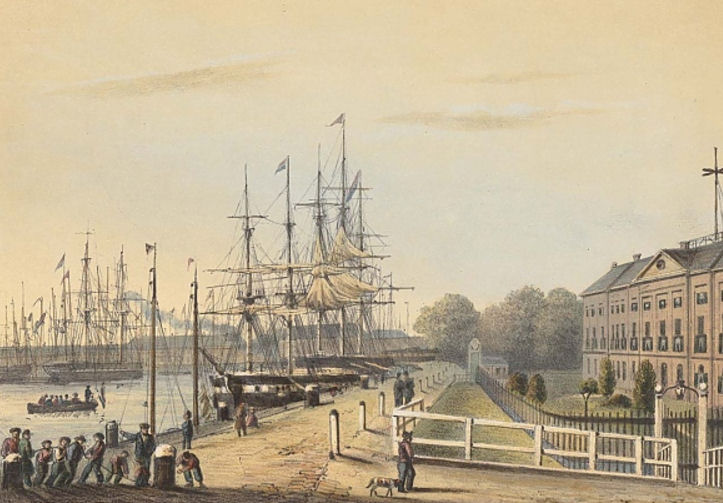 Het Nieuwediep rond 1850, het havengebied van Den Helder.
Mijn wedervaren wordt vermeld in mijn brief aan mijn Ouders
van den 17 Aug. En van mijn verblijf te Nieuwediep in de volgende brieven
die ik in het kort memoreer:
17 Aug 49: Dankbare stemming, jegens mijne ouders.
Installatie aan boord van de Jason.
27 Aug. Mijne verhouding met het Etat-Major. Beschrijving met het
scheepsleven. van mijn hut.
4 Sept. dat ik geen verlof krijg. (toch kreeg ik verlof, omdat den Heer
van der Plaat, kommandant der Zeemacht te NieuweDiep, inmiddels afwezig was,
en de tijdelijke kommandant, nu de kolonel Treudenberg, mij verlof gaf.)ik was nu 14 dagen te Achlum, op Pa’s verjaardag, en zullen deze
dagen wel recht aangenaam door mij zijn doorgebracht.
20 Sept. Dat ik een goede reis heb gehad en alles aan boord goed terug vond.
1 Oct. de Chir. Majoor (Offgez 1e kl) de Jonghe heeft zijn hut aan mij
afgestaan. Wacht houden in het Hospitaal. Ik begin weder
een omvang te maken met studie. -15 – Niet op de casino’s ingeteekend. Over geld-zaken
29 – Ontmoeting met Fedde Beekhuis. Quarantaine. Beweging der Oorlogsschepen.
onder andere de Cycloop. Haringen gezonden naar Achlum.
17 – Eene kamer in het Hospitaal. Een zieke Kop. L. t/z Bruning in het
hospitaal verpleegd. Ik werd gamelle Chef. – Een
7 dagen lang ontwrichte arm hersteld. -
19 – Den Prins van Oranje komt uit Indie terug, in ’t Nieuwediep
Kennismaking met Ds Ledeboer.6 Dec Mijn dankbaarheid aan Moeke, die voor mijne uitrusting zorgt.
Ik verhuis weder naar de Jason. (doch door de overplaatsing zoolang niet noodig)12 – Overgeplaatst op den 16 Dec a/b van de Prins v Oranje. -
1 Januari 1850 Tijdelijk eerst aanwezend Off. V. Gez. aanboord van de Pr.v.O. -
14 – Schaatsgereden. De jood deJonk betrapt in het doorsnuffelen v. kasten.
in het Hospitaal, wachtkamer. -
22 – over geldzaken. Schaatsrijden. Schaken.
4 Febr. Ik maak mij gereed voor de reis. De Off.v. Gez. 1 kl van Wijck is
op de P v O. geplaatst, hij is nog niet aanboord. Ik ken hem van
Utrecht, en wel van een onaangename zijde.
Pa schrijft mij dat Wieger bij Junius in de kost is, en Willem eerstdaags
bij Oom Christiaan komt op het kantoor. – [deel IV - vel 13 – pag 2]9 - 11 Febr. 1850. Over geldzaken met mijn ouders. Den 11 Feb. is
de Heer v Wijck gearriveerd. – Ik wilde gaarne vooraf met verlof,
doch mijn nieuwe chef legt hinderpalen in den weg.
Den 16 Febr schrijft Pa mij, voor het verlof niets te wagen.
22 Feb. gereed om naar de reede te gaan. Vrees om, te Curaçao van-
komende, aldaar (in W. Indie) te blijven.
brief van Pa 26 Feb. Ouderlijke bezorgdheid.
26 Febr. Ongegronde vrees om te Curaçao te blijven.
1 Maart Een brief meegegeven met Moeth, die een kanoneerboot te Harlingen
zal commanderen. -
Den 3 en 4 Maart verzond Pa nog brieven naar ’t Nieuwediep, die ik nog heb
ontvangen. -
De Prins van Oranje lag tegenover het paleis (Directie huis van den Marine)
gemeerd tegenover den wal. Wij waren reisvaardig; de inspecties
waren afgeloopen, de zeevaartkundige instrumenten waren ontvangen. Het
plan was spoedig naar de reede te gaan, door het kruit intenemen en
met den eersten, gunstigen wind zee te kiezen. Op een dezer dagen,
op den voormiddag, liep ik op het halfdek en daarna, onder de Compagne
den stuurmanshut in; ik zag er niemand. In die hut worden de
zeevaartkundige instrumenten geborgen. Begrijpelijke nieuwsgierigheid
deed mij een kistje uit een der kastjes nemen; door onhandigheid
viel het kistje, en bleek het mij dat het instrument gebroken was.
Het was het eenig Azimuth-kompas, een voor ons onmisbaar instrument. Het was
voor een deel mijn schuld niet, omdat het hengsel van het kistje, toen ik het uit de kast
nam, gebroken was. Ik borg het corpus delicti weder op zijn plaats.
Onrustig stapte ik het halfdek op en neer. Gelukkig kwam de
overste Zoutman op het halfdek. Dezen verhalende, wat mij gebeurd
was, vroeg ik zijn hulp, hoe ik het moest aanleggen opdat er zoo spoedig
mogelijk op mijne kosten een ander, dito instrument aan boord kwam.
De goede Overste zei mij, nu het feit bestond, dat ik goed gedaan
had, open kaart te spelen. Er was gelukkig nog tijd om een ander
instrument te ontbieden. Gedurende volgende dagen, op reis, ja
nog maanden lang, werd ik door den Kommandant, den Overste en de
mede Officieren geplaagd; dat ik een halfjaar tractement moest inboeten,
enz. doch die plagerij deerde mij niet, en ik was blij dat het zoo was
afgeloopen. - [deel IV - vel 13 – pag 3]Mijne volledige uitrusting, voor eene OostIndische reis,
had ik aan boord; daarbij had ik mij alles aangeschaft
wat ik voor deze reis meende noodig te hebben. Daardoor was ik,
de reis aanvarende, geheel van geld ontbloot. Ik meende dat ik niets
meer kon koopen. Ik vertrouwde op mijn geluk, - en het kon niet anders,
want mijne ouders hadden mij alles gegeven wat zij zelven konden
missen. Toch was het zeer onvoorzichtig; en al spoedig begreep ik
dat ik in den vreemde wel wat geld zou kunnen noodig hebben,
als ik mij naar den wal begaf. Eerst te Curaçao zou ik tractement
kunnen ontvangen.Den 9 Maart, Saterdag 1850 aanvaarde ik mijne eerste zeereis.IV B
Zie verder mijn memoriaal gedurende deze reis (5 cahiers)
Bewaard zijn de brieven door mij verzonden aan mijne ouders:
nr. 1 	te Willemsoord den 	9 Maart 50
,, 2 	met den Lovis 		11 	- 
,, 3 	Teneriffe 28 		28	-
,, 4 	Bogt van Guinea		19 April
,, 5 	reede Ascension		Mei 50- 6	Rio de Janeiro		4 Juni
7 	Curaçao			26 Juli 58	Ports Mouth		21 Sept 50Aan mij verzonden door mijne ouders:n. 1	28 Maart 50 naar Ports Mouth?
- 2	23 April 50
- 3	24 Mei 50
4?	27 Sept. 50
Geschreven 19 Maart 91
Mijne eerste zeereis, een tocht van nagenoeg 7 maanden, was voor mij
geen aangenaame tijd. Toen ik den 2e Oct. 91 [= 50] te Vlissingen
kwam en den volgende dag, na mijn dienstwerk had verricht, aan den
vaderlandschen bodem, aan wal, stapte, was mijn eerste werk, zonder
nog iets van de stad te hebben gezien, om de stad uit te gaan
en in het eerste weiweild rond te stappen, zoover mogelijk van
de menschen verwijderd; toen gevoeld ik mij vrij, en
was ik eenige oogenblikken verlost van de knellende[deel IV - vel 13 – pag 4]banden, die mij zevenmaanden lang gebonden hielden;
Mijn memoriaal, op de reis gehouden, heb ik later niet meer
gelezen, en thans, nu 41 jaar geleden, herinner ik mijn nog
levendig, zooveel onaangenaamheden ik op die reis heb moeten
ondervinden. Als jongste officier van een groot Etat-Major
van het grootsch schip onzer marine (ruim 500 kop); nog vrij
wel onbekend met de gewoonten der marineofficieren; zijnde
de jongste van drie officieren van Gezondheid, waarvan de oudste,
mijn chef, mij bij elke gelegenheid den voet dwars zette,
terwijl ik ten allentijde drukke en onaangename dienstverrichtinghad te doen; de derde doctor, zoowerd ik genoemd, had
mijn hut naast den ziekenboek [ziekenboeg], heel voor uit in het tussendeks
zoodat mijn privé-verblijf grenzende aan het verblijf van het scheepsvolk,
zeeronaangenaam was; in den officiers-longroom was ik zelden
dan alleen om te eten; als mijn dienstwerk afgedaan was, zat
ik veelal in mijn hut, de deur digt, want er was een luchtkoker
die voerde tot in de verschansing. Alleen als ik mij wat
opgewekt gevoelde, ging ik eene wandeling maken op
het halfdek. Het Etat-Major was ook niet eensgezind;
er heerschte in de longroom een drukkende geest. Niet
te verwonderen dat ieder, toen de reis ten einde liep en
we in het vaderland terugkwamen, zijn best deed om 
overgeplaatst te worden. -
Geschreven 20 Maart 1891
Van af den 2 Oct.- 26 Dec 50 was ik te Vlissingen, 14 dagen in November
met verlof, werd daarna overgeplaatst a/b ZrMs stoomschip Ardjoeno,
met welk schip ik op dien laatste datum naar Oost-indie vertrok.
Toen ik nog aanboord van het Prinsenschip was, lag dit al spoedig
in timmering op de werf, zoodat de bemanning, ik dus ook, op een
ledig oorlogsschip de Maas, tijdelijk overging. [deel IV - vel 14 – pag 1]Gedurende dezen tijd, 6 a 7 weken, bestond er weder
eene drukke correspondentie met mijne ouders, waarvan
ik de volgende brieven bewaard heb:1 te Vlissingen geschreven 	2 Oct. 50 aan Pa, voor deze ontvangen den	9 Oct
2	 id			4					93	-			9					164	-			16					225	-			20					266	-			27					301 te Utrecht			18 Nov					20 Nov2 Vlissingen			21					253 a/b Ardjoeno			26					5 Dec4 	-			1 Dec					7 5	-			8					126	-			11					157				17					208 (a/b Ardjoeno)			18					249		id		21					26 verzonden naar de Kaap10		id		24					28 3 Jan 5111		id		26					30 verzonden naar de KaapDoor Pa gezonden voor mij den 	11 Oct. 50 nr. 2
te Achlum 		nr. 3	18			4	23			5	2 Nov			4	17 – door broeder Willem
				20
				25
			4	7 Dec
			5 	12
			6	19 met briefje van Willem, Lijsbeth, J. D. Hellema, Willem                      Vlask. en Oom Draisma de VriesGeschreven 26 Maart 1891
Een maand lang, na het binnenvallen van de Prins van Oranje,
bleef ik op dezen bodem, of liever op het verblijfschip de Maas.
De Off.v.Gez. van Wijck eerstaanwezende, belette mij om met
verlof te gaan, hoewel ik weinig dienst had en zeer goed[deel IV - vel 14 – pag 2]gemist kon worden, zelfs was ik tijdelijk belast met de 
dienst a/b van Zr. M Padang. Mijn chef plaagde mij op allerlei
wijzen, zoodat ik zeer onaangename dagen had, en daardoor
niet wist of ik met verlof kon gaan. Laudsberg, de
OffvGez 2e kl aanboord van de Prins van Oranje, was met verlof naar
den Haag. Ik had hem, voordat hij weg ging, verzocht, om
aan het Departem. v Marine te willen bewerken dat ik overgeplaatst
zou worden, om van v Wijck verlost te worden. En waarlijk, waar-schijnlijk door deze oorzaak, word ik op den datum van 6 November
overgeplaatst a/b ZrMr H. Ardjoeno, die ook te Vlissingen lag en
een nieuwschip zijnde, gereed gemaakt werd en bestemd was 
voor OostIndie. Zoo heb ik waarschijnlijk zelf meegewerkt
aan mijne gewijzigde positie. Later bespeurde ik, dat ik
bestemd zou geweest zijn, aanboord van de Prins te blijven,
tot dat ik 2e klas zou worden om daarna naar OostIndie tegaan. Een jonger collega, Koning, was 3 jaar daarna tweedeklasse.
Behalve het onaangenaam zijn aanboord van den P. v Oranje
bij van Wijck, was het voor mij, om finantieele redenen, gewenst
om naar Indie te vertrekken.
Door deze overplaatsing, en als ik mij wel herinner, ook
omdat Laudsberg terug kwam, was er geen enkele reden
meer, dat ik geen verlof zou hebben. Den 2 Nov. vertrok ik van
boord, logeerde ’s nachts in het logement, vertrok met de pietjeswagen naar
Middelburg, dan met de Middelburger boot naar Rotterdam, verder per
Diligence naar Leiden, alwaar ik den 4 Nov ’s avonds bij Krol aankwam,
en bij hen logeerde. Den volgende dag per trein naar Amsterdam, alwaar
ik in de N. Stads Herberg logeerde. Vroegtijdig vertrekkende per stoomboot Frito
naar Harlingen, kwam ik tegen den avond van den 5 Nov te Achlum
aan. Dat was mijn familie eene vreugde en voor mij eene[deel IV - vel 14 – pag 3]verademing. Hoewel mijn verlof niet groot was, moest
ik toch naar Wirdum, om mijn Grootvader te bezoeken, doch ook vooral
om Grootmoeder Beekhuis en hare hulpe, mijne nicht Janke, te ont-
moeten. Van 7 - 9 Nov. was ik te Wirdum. – Ik bleef nog een
week te Achlum. Hoewel het heerlijke dagen waren, was het
goed dat ze niet langer duurden, want de OostIndische reis
was in ’t verschiet. Ik had de mijnen in goede gezondheids toestand
aangetroffen, en had daarna eenige weken gelegenheid eene
geregelde briefwisseling met hen te voeren, voordat die groote
en langdurige reis aanvaard werd. Toch was het afscheid
uit Achlum pijnlijk. Den 17 Nov. was ik weder aanboordvan de Harlinger stoomboot. Des avonds werd ik met het
Achlumer veerschip naar Harlingen gebracht, na mij bij de draai
(bij de woning van Oom Draisma de Vries) ingescheept te hebben. Dekleiwegen waren zoo onbruikbaar, dat deze wijze van vervoer
voor mij het gemakkelijkst was. Bij oom Beekhuis logeerde ik
’s nachts.
Van den 17 - 20 Nov. was ik te Utrecht. Op mijne manier had
ik het nog al druk, want ik was hier gekomen om mijne
oude vrienden nog eens te bezoeken en vele zaakjes af te doen,
vooral om mijn finantieele zaken; allerliefst werd ik door
alle vrienden ontvangen, vooral bij de familie Mentz. Iklogeerde bij Kobus, wapen van Vriesland. -
Den 20 Nov. vertrok ik per diligence naar Rotterdam en
logeerde in ’t Hof van Berlijn. Hier, te Rott. ontmoette ik Doyer, die
een paar dagen vroeger aldaar geplaatst was. Den volgenden
dag scheepte ik mij in aanboord van de Middelburgse stoombooten kwam per pietjeswagen weder te Vlissingen, aanboord van
de Ardjoeno, mijn schip, dat in het dok lag. -
Nu mijne billijke wenschen bevredigd waren, kwam ik
gemoedigd op mijn nieuw schip aan, dat mij zoolang zou herbergen.[deel IV - vel 14 – pag 4]Al heel spoedig gevoelde ik dat in deze longroom een
goede geest heerschte. Mijn nieuwe chef, de OffvGez. 1e kl W. Vermeulen,
kwam mij voor een goedig humaan mensch te zijn. Met lust en
opgewektheid begon ik mij in te richten, mijne werkzaamheden
te regelen, mij op mijn gemak te gevoelen. Als jongste officier had
ik een goede hut. Voordat wij de reis aanvaarden, werden er nog
twee adelborsten aanboord geplaatst, waardoor ik genoodzaakt werd
voor hen, ter berging hunner goederen, eenige ruimte af te staan.
Geschreven 31 Maart 91
(Aangaande mijn wedervaren te Vlissingen: zie mijne brieven en mijne
finantieele opgaven. Ik had nog steeds eene drukke briefwisseling met
mijne ouders. De brieven waren steeds mijn memoriaal. Dat
heeft mijn vader steeds begrepen, zoodat hij, na den dood van
zijne lieve vrouw, bij mijn broeder inwonende, te Dantumawoude, al mijne
brieven mij te N.diep heeft terug gezonden. -)
Den 26 Dec 1850, ’s morgens ten 7 uur, vertrokken we met de reede
Vlissingen, stoomende, koerszettende naar Falmouth om
Batavia, onze bestemming, te bereiken.IV CZie mijn memoriaal en de brieven van en aan mijne ouders
van 26 Dec 1850 tot en met 15 Juni 1855.Geschreven 17 Dec 1892 
Den 8 Juni 1855 eindigt dit memoriaal van de thuisreis.
Die dag stevende de Australia het kanaal in met eene
vrij goede gelegenheid en viel den 15 Juni 55 in den vroege morgen
te Hellevoetsluis binnen en een paar uur later verlieten wij
(mijn 2 reisgenooten en ik) de Australia, om een paar dagen later mijne
bagage te Rotterdam, alwaar ons schip dan aankwam, af te halen. [De beschrijving van de periode 1850 - 1855 is er niet meer, uitgezonderd het volgende briefje.] [deel V - vel 15 – pag 1]VDoor mij afgezonden brieven aan mijne ouders.Door mij verzonden 55 brieven (incluis van Janke)Door mijne ouders afgezonden aan mij42 brieven van Pa aan mij [deel V - vel 15 – pag 2]Geschreven 4 Dec 92
Den 29 Mei 1855 verzond mijn vader een brief (post restante) naar Rotterdam
in welke brief mij reeds het “hartelijk welkom in het vaderland”
werd toegewenscht. Ook werd in dezen brief melding gemaakt van eene
briefwisseling tussen mijn besten vader en Prof. Scholten te Leiden, hoe te
handelen met de inschrijving tot student, dewijl ik, zoodra ik in ’t vaderland
aan kwam, mij als student zou opgeven. - Een tweede brief, post restante
te Rotterdam, gedateerd 12 Juni, meldde dat mijne ouders, wegens de
nabruiloft van Oom Chr. H. Beekhuis en G. Fedddes, den 20 tot 22 Juni te
Buitenpost zouden zijn. Pa en Moe hadden gaarne thuis gebleven nu
ik ieder ogenblik verwacht kon worden.
Den 15 Juni 1855 kwam de Australia in de vroegte te Hellevoetsluit aan;Al spoedig waren wij per barge en verder per stoomboot te Rotterdam,
en had ik al ras mijne brieven in handen, innig dankbaar voor
het heerlijke bericht dat alle mijne dierbaren gezond waren.
Geheel vervuld met het plan, dat in den eersten brief van Pa, 29 Mei, vervat was,
om zoo spoedig mogelijk werk te maken van het begin der doctorale
promotie, en dat is de inschrijving tot student en als ’t kan om reeds
terstond de tentamina te ondergaan, en nu ik gerust was hoe het
te Achlum gesteld was, - zoo is het te verklaren dat ik geen
enkel bericht zond naar Achlum, - ik hoopte met mijne zaken
te ’s Hage en te Leiden klaar te komen en dan rechtstreeks door te reizen
naar Buitenpost. - Te ‘s Hage logeerde ik bij mijn vriend Krol, was den
18 Juni te Leiden bij mijn vriend Rienderhoff, die mij de noodige
inlichtingen gaf omtrent de tentamina enz.; den 19 was weder te
Rotterdam, alwaar inmiddels de Australia was aangekomen, en alwaar
ik mijne bagage ontscheepte en deze verder bezorgde per veerschip
op Harlingen. Te ’s Hage terug, nam ik afscheid van mijn gastheer,
en kwam per nachtdiligence ten 4 uur in den morgen van den 20 Juni
te Amsterdam aan. Ten 7 uur in de stoomboot stappende, en te Harlingen in
de diligence, arriveerde ik omstreeks 8 uur te Buitenpost; even vóór
Buitenpost bij de buitenplaats van den Heer Haarsma de Wit, zag ik
eene reeks dames en Heeren met snellen pas aankomen, nu de 
diligence daar aankwam, reikhalsende (in de ware betekenis van
het woord) naar den verwacht wordende reiziger, die in den
wagen zou zitten. Ik begreep wie dat gezelschap was, en
ik zag mijne lieve ouders in de verte. Ze hadden mij ook [deel V - vel 15 – pag 3]reeds herkend. Ik wierp mij in den hoek van den
wagen terug; mijn vreugden gevoel was mij te sterk ….
ik had even den tijd om tot bedaring te komen, toen de Diligence
nabij het huis van mijn Oom aankwam. Ik stapte in ’t logement en daar had
de ontmoeting plaats. En ik vernam al spoedig in hoe groote spanning
de mijnen verkeerd hadden; immers; men had den 16 a 17 reeds vernomen
dat de Australia den 15 was aangekomen te Hellevoet, dat de docter
van het schip gestorven was onderweg; en van mij nog geen taal
noch teken! God dank, ik was er nu, en alle vreeselijke onrust
is voor bij. Ik kleedde mij in uniform, het groote gezelschap wasthans in de bovenzaal van mijn Oom bij een, tot het tweede gedeelte
van het gastmaal, het dessert; en werd ik door mijne ouders binnengeleid
en naast hen aan tafel geplaatst. De gastheer, mijn oom bragt aan
het drietal een toost toe. Mijn gevoel overweldigde mij - de laatste
drukke dagen, de nachtreis; zoo in eens geplaatst in een groot
gezelschap, waarvan ik vele niet kende – niet te verwonderen dat
ik weinig te vertellen had.
Toen ik in den loop van het jaar 1856 op een zekeren dag te Leiden
was, bij Rienderhoff, ontmoette ik bij deze eene dame, die eene
visite maakte, en in mijne tegenwoordigheid aan Mevr. Rienderhoff
vertelde van eene ontmoeting te Buitenpost, waar een reiziger, die uit
OostIndie was gekomen, zijne ouders en zijne geheele familie terug zag,
en welke terugkomst zij zoo aandoenlijk vond. Die reiziger had den geheelen tijd
in de Diligence stil voorzich gekeken, enz. - Ik vertelde, dat ik diereiziger was, en verzocht haar, mij te vergeven dat ik mijne reisgenoote
niet herkend had. - 
Van Buitenpost, 22 Juni reden mijne ouders met Oom en Tante Dr de Vries naar
Achlum terug, en namen Willem en ik ook de reis naar Achlum.
Prettige dagen na zooveel
zorgen; toch was ik niet zonder zorgen, want er waren vele
examina in ’t verschiet. -
Den 24 Juni arriveerde mijne bagage. Deze werd in de turfschuur
van de Achlumer pastorie uitgepakt; omdat ik vreesde dat er in diebagage kakkerlakken huisden, hetgeen het geval bleek te zijn.
Den 29 Juni stelde mijn Oom Dr. deVries mij voor, om zijne stiefdochters
Metje en Janke Diderika Vlaskamp, die te Donkerbroek bij Talma hadden
gelogeerd en dien dag van Leeuwarden zouden terugkomen, mee aftehalen
en dan samen terug te komen te Achlum. Beugelaar, logement, ontmoetten[deel V - vel 15 – pag 4]wij elkander. Sedert een tiental jaren had ik veel sympathie voor
deze mijne nicht J. D. Vlaskamp. In mijne kweekelingentijd, toen ik dikwijls
te Wirdum kwam, groeide die sympathie; ook was mijne nicht veelal te
Achlum in Augustus, mijn verlof maand. Telkens bij mijn komen en gaan
van Achlum en Wirdum, en vooral toen ik afscheid nam om in ’t laatst van
1850 naar OostIndie vertrok, bleef haar beeld mij bij; zonder dat
er van weerskanten tot eenige verklaring kwam, noch mondelinge
noch schriftelijke. We waren geheel vrij voor elkander. – Toen wij
elkander nu weder terug zagen, was ik ontroerd, doch toonde zulks
door stilzwijgendheid. Onderweg, in den wagen, sprak ik weinig, en mijnen
nichten vonden dat ik er bleek en mager uitzag. Niet te verwonderen,
want ik had nog al wederwaardigheden en vermoeienissen gehad
in Indie, vooral in de laatste 2 jaren, zoodat mijn lichaamsgewigt ver-
minderd was met 20 kilo. -
In de eerste dagen van Augustus was ik, per chais rijdende, tegenwoordig
bij de familie-vereeniging te Tjerkgaast, alwaar ik, als zee-neef, toegang
had. Pa Hellema stelde mij voor per chais te gaan, dan had ik gelegenheid
om eene beleefdheid te bewijzen aan den gastheer A. Beekhuis te Tjerkgaast, om,
zijne oudste dochter, Tine, mee in de chais te nemen, als men een rijtoer zou
doen. – zulks geschiede.
Den 15 Augustus was ik te Wirdum. En den 16 Aug, had op het
bovenkamertje van Oom Theodoris, onze verloving plaats. Een paar dagen later
was ik te Buitenpost, en den 22 Aug. was ik tegenwoordig bij den
sneeker-zeil-wedstrijd, van Achlum, reden wij met ons vijven (Willem Vlaskamp, 
die voerman was, Mette, Janke Vl., Cath. Damsté en ik) naar Sneek; vonden aldaar
den boeier van Oom Chr. die met vrouw en twee zusters van zijn vrouw, zijn
zwager en nog meerderen, aan boord waren en ons ook uitnoodigde.
In dit vaartuig, gemeerd aan een eilandje van het Sneekermeer, werd er
gedineerd, en moesten, omdat er te weinig borden en lepels en vorken waren,
de jongelui twee aan twee uit een bord eten, liefst de geengageerden,
als er waren. Dat was lastig, want er waren er bij die geheimd
geëngageerd waren, zooals met ons beiden het geval was. Het was
laat, toen wij te Sneek terugkeerden en was nacht toen we weder
te Achlum kwamen.
Van mijne broeders waren Willem te Buitenpost, als Ooms klerk, en Wieger
student te Groningen, doch kwamen spoedig te Achlum, toen ik thuis was
gekomen.[deel V - vel 16 – pag 1]Geschreven 28 Dec 1892
Na den 15 Juni 1855 nonactief geworden, werd ik reeds
den 1 Sept geplaatst of liever gedetacheerd bij het Hospitaal der Marine
te Willemsoord, in de rol van Zr Ms [= Zijner Majesteits] wachtschip aldaar, ter voortzetting mijner
studien, of met andere woorden om spoedig mogelijk examen te doen.
De heerlijke 6 weken waren nu voorbij en wachtte mij veel werk, vooral
omdat ik plan had ook de academische examina te ondergaan, om
mij als het noodig was, los te maken van de zeedienst der oorlogs-
marine, waarvan ik de rijpe ondervinding had opgedaan, dat
deze mij geen goede toekomst zou waarborgen..
Den 1e September nam ik de reis rechtstreeks van Harlingen naar het NieuweDiep
per stoomboot (Ada van Holland?) en meldde mij aan bij de autoriteiten,
o.a. kap t/z Sterk en den Chef van het Hospitaal H. Slot. – Ik huurde eenekamer met kost en installeerde mij zoo goed mogelijk, om
te studeeren. Van de studie kwam in de eerste dagen niet veel; nadat
het tentamen was afgeloopen, werd overdag veel tijd besteed met het
aanhooren wat de Heren Slot, Oudenhoven, de Winter (van Stockum was ziek)
voorlazen, (want hieruit bestonden de zoogenaamden lessen!) en
met de dienst in het Hospitaal en van de wacht om den derden dag.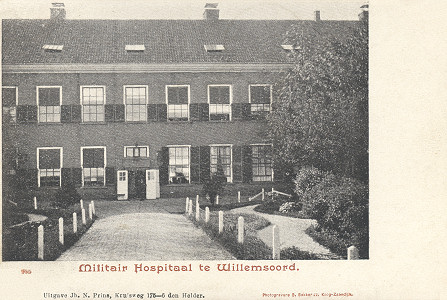 Het tentamen scheen nog al goed gegaan te zijn, ik zou wel over
een halfjaar examen kunnen doen. Al spoedig verzocht ik een
week verlof om naar Leiden te gaan. Den 22 Sept 55 was ik te Leiden, 
liet mij inschrijven als student, deed tentamen bij prof. Bake voor Latijn, en
Grieksch, wat naar genoegen afliep, bij prof Verdam voor de wiskunde, wat hapering gaf, bij prof de Vriese, dat goed afliep. Ik was dus
half geslaagd en moest nog oefenen in wiskunde, voordat ik
Propaedeutisch examen kon doen. Ik logeerde in ’t Plaats-Royal bij Schlette,
was van 25 - 26 Sept. in den Haag, trok den 27 Sept van uit Leiden via Amsterdam
weder naar ’t NDiep terug, den 29 September. Het geluk diende mij wat
de wiskundige studien betrof. Hier had een nieuwe leeraar in de wiskunde
(voor de opleidingsschool voor Adelborsten) in hetzelfde huis zijn kamer
naast de mijne, zoodat ik hem verzocht nu en dan met hem te willen
repetiteeren. - Een maand lang, vooral ’s avonds, werkte ik vlijtig,
toen den 30 October 55 gedetacheerd werd op ZrMs kannoneerboot nr 38
om te Harlingen jongens te onderzoeken om te werven voor de Marine.
de Kommandant was de L t/z 2e kl Kroef. Een veertien dagen lang
duurde zulks. We hadden van 10 - 13 uur zitting in het gemeentehuis[deel V - vel 16 – pag 2]dan verkleede ik mij, en stapte naar Achlum en kwam des morgens
vroeg naar Harlingen om de aanstaande matroosjes te keuren, van 3 - 4 Nov. 55
was ik echter te Wirdum, per diligence en trekschuit reizende, om mijne
lieve aanstaande te begroeten. En een week later was ik weder in
het Nieuwediep terug.
Geschreven 30 Dec 92
Dewijl op uitnoodiging van mijn chef Slot, ik den 1e Dec 55 aan den Inspecteur
Pop een verzoek indiende om examen voor den hoogeren rang te doen,
en zulks werd toegestaan, nam dit examen voor mij nog een aanvang 3 Dec 55
en eindigde den 16 Dec. met zeer gunstig gevolg. Den volgende dag
kreeg ik verlof en was dien dag te Achlum, met een vinkerschuit de 
Zuiderzee overstekende. En 5 dagen later reed ik met mijne ouders op
schaatsen naar Wirdum om de verjaardag van Grootmoeder Beekhuis (23 Dec)
mee te vieren. Natuurlijk was ik de voorrijder. Als ik mij wel herinner
(want als ik te Achlum was, staakte de correspondentie met mijne ouders, zooals
vroeger en later het geval was, zoodat ik alleen mijne aanteekeningen omtrent
mijne uitgaven en mijne geheugen moest raadplegen) was Pa wegens de
Kersdagen, de vele Kerkdagen, te huis gebleven. Ik was dus de voorrijder
van Moe. Op de verjaardag van Grootmoeder was ieder harer kinderen
zooveel mogelijk aanwezig, en dan was het zeer gezellig; dan had de
huishoudster en hulpe van Grootmoeder het verbazend druk, meer dan anders,
want zij had een handenbinder bij zich en dan had zij wat te verduren.
Maar zij was handig en vlug als altijd, en nu bizonder, die lieve
nicht! En ik mocht alles doen, zelfs vuurtjes bouwen in den haard,
torens hoog, want het was bitter koud buiten. En de lieve
Grootmoeder was zuinig met haar turf. De Ooms lachten dan en
vonden het wel aardig bij het helder opbrandend vuur. De terugreis
naar Achlum ging moeilijker. Het dooide den 2e Kersdag en moesten wij
per rijtuig van Leeuwarden tot Franeker. Op Oudejaarsafond was ik
nog te Achlum, ook den 1e Januari 56 moest ik overland terug naar
mijne bestemming. – Een paar dagen vroeger ontving ik uit den Haag
eenige dienstbrieven, mededeelende dat met goed gevolg examen had gedaan
voor de betrekking van Officier van Gezondheid der Tweede klasse, dat ik benoemd
werd den 1e Januari 1856 tot Off. V Gez. der 2e klasse (vast tractement f 700 jaarlijks en
zeetractement + suppletie als leeraar f 400 jaarlijks), dat ik benoemd werd als leeraar bij
het geneeskundig onderwijs dat gegeven wordt bij het Marine Hospitaal, en
dat ik geplaatst werd aan boord van Zr M wachtschip te Willemsoord, kapt t/z Sterk
(maandelijks f 25 tafelgeld) om dienst te doen bij het Marine Hospitaal. -[deel V - vel 16 – pag 3]Den 1e januari 1856 vertrok ik dan te voet naar Franeker, de tuinknecht Jelle
van Pa droeg mijn koffer, verder per chais naar Leeuwarden alwaar ik mijn koffer
bezorgde voor de diligence om den volgende dag te Wijtgaard [….]
wagen te komen. Ik spoedde mij naar Wirdum, perpedes apostolorum [= te voet],
(na te Barrehus Grootvader en familie begroette, de oude man was zeer verheugd mij te zien)
alwaar ik bij den donker aankwam en mijne beminde verraste, terwijl
zij bezig was voor de meid een avond boterham gereed te maken. Met haar
ging ik naar Oom en Tante, die jarig was, en hadden een prettigen
Nieuwjaarsavond, die mij schadeloosstelde voor den avond in de Achlumer
pastorie. Vroeg weder op reis zijnde, stapte ik te Wijtgaard in de 
diligence, die mij bracht te Heerenveen, Meppel, Steenwijk, Zwol, Elburg
Amersfoort en Utrecht. Te Utrecht overnachtte ik bij Kobus, mijn oud
logement, en bezocht mijne vrienden, vooral de familie Rodenburg Mentz. Den 3e avond kwam
ik te Amsterdam, per spoor, overnachtte in een logement, vertrok den 4 Januari
’s morgens per spoor naar Haarlem, per diligence naar Alkmaar en per
trekschip naar het Nieuwediep, alwaar ik mijn intrek nam in mijn hut
op het Wachtschip.
Geschreven 8 Dec 1893
Ik was dus wel weder op een boord van een oorlogsschip geplaatst, n.l. in
de rol, doch mijne positie was een geheel andere geworden. De derde
doctor was in mij uitgewischt, Ik was nu leeraar en hospitaalarts,
geplaatst in eene drukke werkkring, die mij het uitzicht opende om
weldra den titel van Medicinae Doctor te behalen. Ik moest college
geven aan ambtgenoten die dikwijls ouder waren: vakken n.l. anatomie, 
weefselleer en physiologie waarin ik moest onderwijzen, moest ik zelf 
nog grondig bestudeeren, om te kunnen voorgaand en om tevens zoo spoedig
mogelijk medicinae candidatus te worden. En het propadeutisch examen moest
nog eerst afgelegd worden. Er moet dus hard gewerkt worden.
Den 11 Maart 56 was ik te Leiden en deed propadeutisch examen cum laude.
Het onaangenaamste gedeelte mijner academische studie was dus achter
den rug.
Den 6 Mei 1856 overleed onze zeer beminde Grootmoeder, Janke Diderika Cloeck,eerst weduwe van Ds Menkema, op 17 jarigen leeftijd gehuwd, hertrouwde zij op
20 jarige leeftijd, met Ds Willem Beekhuis, die in 1816 [=1815] stierf, te Garijp.
Grootmoeder vestigde zich te Wirdum met haar 8 kinderen: Jan Steven Cloeck, 
Hermannus, Aleida, Magdeltje, Albert, Theodorus, Helmerus
en Christiaan Houdijn. (Zie de stamboom in het Album van de familie: Willem Beekhuis).
Door mijne aanstaande was ik bekend met de ongesteldheid[deel V - vel 16 – pag 4]van de waardige vrouw, zoodat de doodstijding, uit den
brief van Pa, voor mij niet onverwacht was. Bij de gedachte
aan de dierbare overledene, dat zij voortaan niet meer beneden als
eene koningin in het midden van haar talrijk kroost zal voorzitten,
leer ik het pijnlijk gevoel van gemis kennen, dat mij tranen afperste,
want ik had grootmoeder zeer lief!Den 11 Mei 56 vertrok ik van den Helder, per stoomboot, en verder van Amsterdam
per stoomboot Lemmer naar Leeuwarden, was den 12 Mei te Wirdum en woonde
de begrafenis plechtigheid bij, den 13 Mei. – Des avonds bij de begrafenis
maakten wij ons engagement aan de familie bekend; immers deoverledene had de trouwe hulp, die jaren lang, haar steun en staf was
geweest, niet meer noodig; die officieele kennisgeving op zulk een
gewichtigen dag werd door alle aanwezige ouders, ooms en tantes, zeer
gepast geoordeeld en werden de verloofden hartelijk gelukgewenscht!
Den 16 Juni 56 deed ik te Leiden candidaats examen in de Geneeskunde 
cum laude. Den volgenden dag was ik te Achlum. Den 18e dezes kochten
Janke en ik te Leeuwarden onze trouwringen. Prettige dagen, doch
ze waren weinigen, want den 21 Juni was ik weder te NieuweDiep
de reis makende per stoomboot Ada v Holland vanaf Harlingen; onderweg,
te Texel ontmoette ik Doyer, koopman te Amsterdam, die een paar dagen
te Nieuwediep bleef. Ik heb hem derhalve des Zondags in den longroom
ten eten gevraagd met Neno Junius, die mij den volgenden morgen
een bezoek kwam brengen; deze was den voorigen dag van
zijne reis van O. Indie teruggekeerd.
Den 30 Juli vertrok ik weder per Ada van Holland naar Harlingen en was
spoedig te Achlum. In Augustus n.l. staan de colleges van de Geneeskundige
applicatie-school te Nieuwe Diep stil, en waardeerde ik deze vacantie
in de ouderlijke woning, bij mijne aanstaande, bizonder zeer. Den 6 Augustus
was ik met mijn ouders en mijne Janke, de gasten van mijn leeraar
Dr Junius, rector te Franeker. – Den 12 en 13e Augustus deed ik in gezelschap
van neef W. Vlaskamp, zijne verloofde, Kath Damste, mijne Janke (wij met ons
vieren in een wagen met 2 paarden), en nicht Jansje Vlaskamp en haar bruidegom,
W. S. Osinga, beiden in de chais, - een rit langs Workum en Gaasterland
en de Joure, overnachtten te Joure; reden naar ’t Oranjewoud, via Oosterhaule,
alwaar we in de vroegte een kop chocolade van Tante Dina kregen. – Jammer
dat nicht Metje Vlaskamp [niet] in ons gezelschap was. Haar aanstaande, W. Lolcama, proponent
te Franeker werd door zijne familie afgeraden, niet mee te gaan. Dwaas! – [deel V - vel 17 – pag 1]Geschreven 21 Dec 93
Den 23 - 25 Aug. 56 maakte ik met mijne Janke een uitstapje
naar Wirdum; per chais; terug over Rauwerd waar we een bezoek
brachten aan de zuster van onze overleden Grootmoeder, Tante Lemke, geb.
Cornelia Cloeck. Daarna begroetten we te Nieuwland neef W. Beekhuis,
plattelandsgeneesheer te Nieuwland. -Gedurende dezen Augustus maand (en zulks was mede het geval in
de latere Augustusmaanden) werd de briefwisseling tusschen mij en
mijne ouders afgebroken, en kan ik slechts uit mijne opgaven van mijne
kasboeken (die ik bewaar) mijne memorie ter hulp komen. Dat dit
herinner ik mij: het was een heerlijke tijd voor ons beiden. Mijne Janke
logeerde (zij was als logée) in haar ouderlijk huis. Ik logeerde in de 
Pastorie; achter onzen tuin was een sloot, waarover een vonder, die
gemeenschap had met het huis van mijn Oom Draisma de Vries. Deze
vonder of plank was aan den Pastorie wal bevestigd aan een ijzeren pen,
zoodat zij afgedraaid kon worden. De bewoners van het huis van mijn Oom
werden door ons de overdraaisters genoemd. De beide zusters, mijnerMoe en mijne Tante wipten dikwijls over en weer, waartoe die draai werd
gemaakt. Niet te verwonderen, dat ik dikwijls over den draai ging.
In Augustus waren er dikwijls logé ’s, in de Pastorie, doch vooral in
het overdraaische. De pastorietuin en hof werd dan druk door
de logé ’s bezocht. Voor het jonge volkje werd door Pa Hellema 
van lieverlede een tal van bankjes en grotjes daargesteld, op
lommerijke plaatsen, meestal zag men er een paar zitten van
verschillend geslacht. En als het tijd was aan de koffij- of eettafel,
dan werd door onze lieve Moe de ratel (een groote nachtwachtratel)
gebruikt, om haar eigen volkje aan den disch te roepen. -
Den 27 Aug. 56 vertrok ik weer per Ada v Holland naar het Nieuwediep.“Den 1 September beginnen de klinische lessen en colleges weer en moet ik op
dien dag mijne ziekenzaal weder overnemen. Tot maandag heb ik dus tijd
om weer wat te bekomen, of liever, om mij hier weer thuis tegevoelen. Het onderscheid toch, tussen het verblijf in de ouderlijke
woning en in de onmiddellijke nabijheid eener geliefde, en dat in een
wachtschip, is niet gering. Ik gevoel mij echter door het
genoten verlof met nieuwen moed bezield.“ –Medio September arriveerde te NieuweDiep het oorlogsschip de Merapi, dat een
tocht naar het Noorden gemaakt had, ook IJsland bezocht. Aanboord van
de Merapi bevond zich de kroonprins, Willem van Oranje, oud ongeveer
16 a 17 jaar; volwassen reeds. Ieder had den Prins bevonden, als een
flink jong mensch, met verstand en aan boord zeer bemind. – [deel V - vel 17 – pag 2]Geschreven 22 Dec. 93
Het linieschip de Kortenaar [Kortenaer] werd te Willemsoord den 1 Oct. 56 indienst
gesteld als wachtschip (in plaats van schip de Rijn als ik mij niet vergis
nu ik dit 22 Dec 93 schrijf.). De geheele bemanning en de inrichting tot opleiding
van de Adelborsten, (als ik mij herinner is deze inrichting in 1854 herwaarts geplaatst
van uit Breda) ging dus over op de Kortenaar, waartoe vooraf het inwendige
van den romp werd veranderd. De helft van het kuildek en van het 
tusschen deks is bestemd voor de Adelborsten, en de helft van het tusschendeks
voor de Officieren, die in de longroom geen plaats vonden. Ik heb aan
stuurboords zij (oostkant) een flinke hut. Daarbij ben ik overdag dikwijls
in het Hospitaal, op mijn kamer, als namelijk een kamer open is. –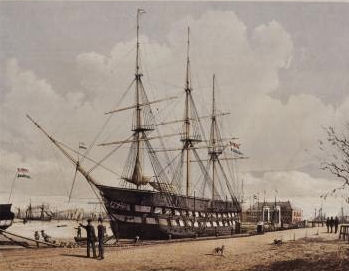 ZMS de Kortenaer - Beeld: Collectie Provinciale Atlas Noord-HollandIn de loop van October 56 schreef ik aan mijne ouders onderanderen
uitvoerig over het dikwijls slechte humeur mijner Zuster Janke, alsmede
over mijn jonsten broer Jan, de vraag doende, of het geen zaak zou
zijn om Jan als Adelborst te doen opleiden.
Den 13 Nov 56 schreef ik aan mijne ouders o.a.: “Wij hebben hier naast ons
in de haven liggen een Oostenrijks oorlogsfregat met stoomvermogen; het is
een zwart, onvriendelijk monster, met hemelhoog tuig; het schip is ook
eenige dagen in Vlissingen geweest, alwaar men hen zeer goed ontvangen 
heeft; ook alhier wil men het Etat-majoor dinée aanbieden: op
dit oogenblik zitten er van hun en van ons bij den S. b. Nacht
te gastreeren; er is heden eene inteekeningslijst rondgegaan,
uitgaande van den longroom van het wachtschip, om een diner aan
de Oostenrijkers (ik noem die kerels […..] moffen – wat doen
ze hier in onze vreedzame parages?!) te geven. De zoogenaamdeCombattans vonden het vreemd en ijselijk onaangenaam, dat
alle docters, (en er zijn er hier nog al zoo eenigen) voor de pret
à raison van 20 gld per hoofd, bedankten; ik voor mij, en
geloof dat allen zoo dachten, heb een hekel van dat fèteren
van vreemdelingen, kan mijn geld voor alles beter gebruiken
en vind ten slotte dat onze schout-bij-Nacht (derecteur en kommandant
van de Marine alhier) zelf de wenk gegeven heeft dat onze docters
met de vreemden niets noodig hebben, daar den Heer Slot, het
hoofd van de docters, niet op het diner van heden te verzoeken,
terwijl alle marine autoriteiten gevraagd werden. – Zie hier
een staaltje van groote (!) onderlinge sympathie der verschillende
wapens van het corps Zeeofficieren; de combattans dat wij
pretentieus zijn, arrogant worden; wij vinden niet, doch ondervinden[deel V - vel 17 – pag 3]het dagelijks, dat heersch zucht en onbescheiden
egoïsme, zoowel den Admiraal tot den Adelborst, eigen is.”
Den 4 Dec 93 [= 56] kwam Fedde Beekhuis, koopvaardij Kapitein, met zijne schip
te NieuwDiep zijnde, mij bezoeken en bracht ik hem in het hotel Ihne, en
dineerden zamen, wat ik beter vond dan in den longroom.
Den 19 December 56 stak ik weder de Zuiderzee over, ditmaal 
met een veerboot; kwam dus spoedig te Achlum. Van 22 - 24 was ik
te Wirdum. Den 30 Dec vertrok ik weder uit Achlum; te voet naar
Franeker, terwijl de tuin man van Pa Hellema, Jelle, men koffer op zijn nek
nam en droeg; verder per trekschuit naar Leeuwarden, en per voerman f 5,25
naar Buitenpost. Hier overnachtte ik bij Oom Beekhuis. Den 31e was ik des
avonds 3 ¾ uur te Groningen, per diligence; kwam op dezelfde wijze den
7 uur ’s avonds te Assen aan. Ik had n.l. van den Insp. vd Gen. D. der Zeemacht
een paar dagen vroeger (nadat ik, in ’t Ndiep nog zijnde, reeds verwettigd
was dat het zou gebeuren) een dienstbrief gekregen, een opdracht om te
Assen en Almelo twee mariniers te keuren. Eene allerliefste commissie
voorwaar, in het hartje van den winter! – Ik kwam dan te Assen aan,“sjoude zelf met mijn koffertje rond in het donkere stadtje, tot dat
ik een logement vond, dat mij goed toe leek; kleedde mij in
uniform en ging den burgervader opzoeken. In mijn logement kwam
alspoedig den invaliden marinier, die ik afkeurde. Den volgenden
morgen, 9 u, Nieuwjaarsdag 1857, vertrok ik weer uit Assen, met de Barge,
die mij ten 4 ½ uur te Meppel bracht, alwaar ik op de corresponderendediligence overstapte; kwam te 8 uur aan te Zwol, in het hotel Janzen. Ik
bestelde, even als gisteravond, een warme kamer, een beafstuk met aardappelen
en een halve flesch wijn; - 2e Januari 57, van Zwol naar Almelo per diligence
’s nachts gelogeerd, na dien dag den tweeden marinier te hebben afgekeurd.
3 Januari van Almelo weder per diligence naar Zwol terug en verder per
stoomboot naar Amsterdam en per spoor naar Leiden, gelogeerd. 4 en 5 Januari
om met de professoren om trent mijne examens te spreken. Den
5 Januari via Haarlem naar Amsterdam, alwaar ik de Holl. Schouwburg
bezocht. Den 6 Januari per schroefboot naar ’t NieuweDiep, alwaar wij metmoeite aankwamen, door het vriezend weer (den volgende dag kwam 
de boot niet terug), van Achlum via Groningen, Assen, Zwol, Almelo, Leiden,
naar ’t NieuweDiep, heeft deze reis mij f 50,77 gekost.Toen ik te NieuweDiep aankwam, vertelde men mij dat men mij [deel V - vel 17 – pag 4]van uit het Ministerie, als deserteur beschouwde! Ik vond het bespottelijk,
want ik kon met de stukken bewijzen, dat, zoodra ik mijn dienstbrief
kreeg, terstond op reis was gegaan om aan die commissie gevolg te geven
en dat ik dien tijd van reizen noodig had gehad. – De zaak was deze,
dat n.l. de Inspecteur vanden Gen. D. der Zeemacht buiten zijn boekje was
gegaan, dat hij mij die commissie opdroeg, zonder den Minister, althans
den Kommandant der Zeemacht, er in te kennen. – Ik was zeer gerust en
begreep te recht dat de Inspecteur wel eene aanmerking van den Minister zal
gehad hebben. In Mei 57 werd mijne declaratie voor de reis uitbetaald met f 54,23 -Dat ik in het laatst van December 56 met verlof ging, niet zozeer om
de kerstdagen bij mijne familie te zijn, en waartoe mijn Chef en met overlegging
van den Inspecteur het mij gemakkelijk wilden maken, was vooral de brief
dato 17 Dec 93 [= 56], die mijn vader mij zond, meldende het overlijden van mijn
Grootvader, den 17 Dec 56 overleden, en dat ik bij de begrafenis diende tegenwoordig
te zijn. Onmiddellijk, nadat ik verlof kreeg, aanvaarde ik per veerboot de reis. Mijn vader en ik
logeerden den 22, 23 en 24 te Wirdum. (bij Oom Th. Beekhuis?)
en woonden, Willem kwam van Buitenpost, den 23 Dec de begrafenis bij. Te
Barrahuis, de boereplaats waar Grootvader sedert eene reeks van jaren woonde,
verzamelden zich in het sterfhuis, behalven de vrienden en bekenden, omstreeks honderd
kinderen en kleinkinderen en achterkleinkinderen, zoowel eigen als aangehuwd,
en enkele andere deze familieleden. Meer dan 20 wagens, allen zoovol
mogelijk, volgden den lijkwagen van uit het sterfhuis naar
het kerkhof van Wirdum. Eene aandoelijke plechtigheid. Een aartsvader
een standfries van den echten stempel, werd grafwaartsgedragen. Een man van energie, geëerd en gerespecteerd door de
omgeving; (Ik heb, na den dood van mijn Vader, in eigendom de Korte schets 
of Levensgeschiedenis van D. W. Hellema, eerst onderwijzer te Wanswerd, later
te Wirdum, wijdens rijksontvanger der Directe belastingen en accijnzen” kerkvoogd,
en later landbouwer. -) Grootvader is te Wanswerd geboren 3 April 1766
en overleden te Barrahuis den 17 Dec 1856, bereikte den ouderdom van 90 jaar
en ongeveer ¾ jaar. Zie de Autobiografie. –Al heel spoedig na den dood van Grootvader deden zich zwarigheden
op omtrent het benoemen van een Notaris. Pa Hellema eischte dat de broeder
van zijne vrouw, mijn Oom Ch. H. Beekhuis, Notaris te Buitenpost de verkooping 
der vaste goederen zou besturen. Doch de overige
broeders en zusters van Pa wilden dat niet. Pa en Moe berustten, doch
met veel verdriet –[deel V - vel 18 – pag 1]Geschreven 31 Januari 94
Den 11 Januari 57 feliciteerden mijne ouders mij met den
verjaardag van mijne nicht en verloofde, den 9 Januari. -
1 Febr. Het gaat mij bij het oude: Twee zaken zijn er, die mij
in het hoofd spelen, het zoeken naar eene geschikte woning, en naar
de wijze waarop ik zal promoveeren (op theses of op eene dissertatie)
Ik had al gedacht, om een huis te bouwen, doch daartoe heb ik
de hulp van mijn aanstaanden schoonvader noodig. (! )7 Febr (brief aan Pa) “Door U is slechts voor 1/22 ste in de nalatenschap van
Grootvader gedeeld! Ik geloof niet zulks de wensch was van Grootvader!”
Mijne ouders zien, dat voor hen de nalatenschap tegengevallen is. Ik
troost hen op allerlei wijzen, o.a. er op wijzende hoe het mij zelven
gegaan is: hoe ik in 1850 met 2000 gulden schuld naar O. Indie vertrok
en in 1855 met een klein batig saldo terug kwam. Ja, op mijne ouders
drukken groote zorgen voor de opvoeding hunner andere kinderen, doch
ik wees hen, dat ze vertrouwen en moed moeten houden.
22 Febr. Op een brief van Pa, die mij aanraadt, om het trouwen uit te stellen
tot dat ik 1e kl zal worden, ook vooral om de storting te voorkomen - 
schrijf ik dat ik mij met dien raad niet vereenigen kan.
15 Maart “Ik kan dezer dagen niet klagen over te veel levensgenot”.
Ik zit voor mijn doctoraal examen, en peins en correspondeer met
mijne ouders en met men aanstaanden schoonvader en Oom over mijn
aanstaand huwelijk, en wanneer aanstaande! -
21 Maart 57 schrijf ik een brief aan mijne O, op de aanstaande verjaardag van Moe,
ik kan niet over Leiden over Achlum reizen; morgen ga ik op reis naar L.
Den 22 Maart reisde ik naar den Haag, ten 8 uur, kleedde mij in den uniform om
een bezoek bij den Inspecteur Pop af te leggen; ik ontmoette hem nabij zijne
woning; met zijne vrouw; ze gingen uit. Ik verstoutte mij hen aan te spreken,
zeggende dat het mijn plan was, hem een bezoek te brengen. Lomp weg
snauwde hij mij toe, dat hij niet op straat te spreken was! …Ik vervolgde mijn weg van den Adjudant van den Inspecteur, de
Off.v.Gez. 2e kl Eefrink, te bezoeken. Deze was humaner, noodigde mij
in de huiskamer, alwaar ik met zijne vrouw en schoonouders kennis
maakte. Zelfs bleef ik bij hen een partijtje maken, en kwam ten 11 uur
in mijn logement, het Bossche veerhuis, aan. Den volgende
dag was ik te Leiden, logeerde bij mijn vriend Dr F Rienderhoff, OffvGez 2 kl
en lijfarts van den Prins van Oranje, die te Leiden studeert. Op dien dag
deed ik het 1e deel Doctoraal-examen, wat goed van stapel ging, want
de examinatoren hadden mij boos gemaakt; ik had lang moeten wachten
omdat mijne stukken van het Ministerie v Marine, naar hunne opvatting[deel V - vel 18 – pag 2]niet in den haak waren, omdat dat Ministerie verzuimd had aan de 
Geneesk. Faculteit te Leiden, doormiddel van het Departement van Binnenlandsche
Zaken, eene machtiging te doen toekomen! Ik had toch indertijd mijn
plicht gedaan en bij den Minister van Marine verlof gekregen om het
examen af te leggen. Doch de Hooggeleerde heeren begrepen eindelijk dat
het voor hen dwaas zou zijn, om mij niet examen te laten doen. Het
tweede gedeelte werd den 24 Maart 57, door mij afgelegd. Den volgenden
dag was ik ’s avonds weder aan boord terug. Een paar dagen later kreeg
ik een brief van Pa, die mij feliciteerde, en zinspeelde op andere latere
examens in de heel- en verloskunde, en mij herinnerde dat het wel geslaagde
examen, op den verjaardag van mijne Moeder, als een heerlijk cadeau was voor
de jarige! Ook schreef Pa, dat mijne Janke, Oom en Tante Chr. Beekhuis (Janke wasmeestal te Buitenpost) ook een brief schreef aan hun jarigen zuster en nicht. -Geschreven 8 Febr. 94
In mijn brief 29 Maart 57 aan mijne ouders schreef ik o.a., over mijn
doctoraal examen, dat 7/8 der Officieren van Gezondheid zulk examen met glans
kunnen afleggen. enz.; dat ik verzoeken zal in ’t Nederlands te mogen 
promoveeren; dat ik vrees publiek te moeten promoveeren; dat ik in het
Hospitaal geen kamer meer heb, doch in mijn hut moet werken; dat ik
nog niet weet, of ik op theses of op eene dissertatie zal promoveeren; enz
Pa schrijft 15 April 57: Zuster Janke is nog te Tjerkgaast: en hoopt het logeeren
bij anderen, haar goed zal doen, zij, met haar eigen-zinnigheid. Ook
vermeldt Pa, dat mijne Janke, die te Achlum zou komen, waartoe Oom de Vr.
met den wagen te Franeker kwam, door Bruins en Trui te Leeuwarden werden
vast gehouden, en dus niet te Achlum kwam, wat Oom de Vr. zeer onaangenaam
vond. -
Den 29 April schreef ik aan Pa o.a.: “Tot onderwerp van mijn proefschrift
heb ik genomen: Dampkringslucht, als voedsel beschouwd.” Of ik zulks tot een
goed einde kan brengen, is mij nog een raadsel. Een vel (druks) heb
ik geschreven, doch om nog 2 vel erbij te maken, waarvan de inhoud
dragelijk is, zal moeite kosten.”
Ja, ik zit druk te werken, meestal ’s nachts, in mijn hut, waartoe ik ’s avonds
twee lampen brand, en dikwijls tot 2 à 3 uur ’s nachts. – Overdag, als ik tijd heb
in het Hospitaal haal ik uit de aldaar aanwezige boeken de noodige voorraad mee
naar mijn hut. – Overdag heb ik het ook meermalen volhandig
met hospitaal werk, collegewerk en buitenpatienten (buitendienst)[deel V - vel 18 – pag 3]Geschreven 12 Febr 94
Den 9 Mei 1857 kreeg ik een brief van Pa, waarin vermeld werd
dat Willem BeekhuisThz niet geslaagd was in zijn examen, dat mijne
zuster Janke, die een poosje te Tjerkgaast was, door de Ooms van Oosterhaule en Tjerkgaast
en de neefs Hero en Willem Beekhuis Thz naar Achlum werd teruggebracht; dat mijn
broeder Jan, die in de kostschool van Folkert Hellema te Joure is, en dat zijn
onderwijzer tevreden was over Jan; dat mijn broeder Willem nog draalt
met zijn examen voor candidaats-notaris; enz. -
11 Mei Aan mijne ouders schreef ik o.a. over mijne aanstaande promotie; dat
ik van den Minister van Binnenlandsche Zaken bericht kreeg, niet privaat, doch
publiek te moeten promoveeren; dat de Min. v. Marine mij toestaat te promoveeren (!),
dat ik over 10 dagen met mijne dissertatie gereed ben; enz. – De brief die ik
den 29 Mei schreef, was weder grootendeels gevuld over mijne promotie; de
dissertatie was bij den promotor, door mijn vriend Rienderhoff bezorgd. Ook
schreef ik dat Mevr Ledeboer er niet op terug gekomen was om mijne beminde
uit te noodigen te Nieuwediep te komen logeeren. -
2 Juni schreef Pa mij o.a., dat Willem (broer) een paar dagen te Achlum is; hij moet
ook te Leeuwarden zijn bij de comparitie ter zake van de liquidatie van Grootvaders
boedel. – 5 Juni schreef ik aan Pa, dat ik op heete, ja gloeiende kolen zit,
want dat ik nog geen antwoord had uit Leiden. Over mijne aanstaande paranymphen
dat ik Krol, te Breda, verzocht had daartoe, doch dat deze niet kan; dat van Leent
die pas uit O.I. gekomen was met het Oorlogsschip Prins Frederik, het wel
zal aannemen, enz. – met dit schip kwam mede de Luit t/z Halbersma, de broer
van Prof Halbertsma, die over zijn broer den Zeeofficier mij vroeger gesproken
had; ik had dus gelegenheid dien aan te sporen niet te dralen metdiens examen, dat ik nog moest doen.
Den 13 Juni 57 schreef ik aan Pa dat ik bezig ben, de proeven van
mijne dissertatie te corrigeeren en nu en dan op mijne theses zat te
blokken. Dat ik nog niet weet, of ik na mijne promotie, te Achlum kom.
Hierop antwoorde Pa, den 19 Juni in zijn brief, door mij alles goeds toe tewenschen
bij mijn aanstaande promotie te Leiden. Ook vermeldt Pa in zijn brief, dat de
liquidatie van den boedel van Grootvader is afgeloopen en dat het deel,
dat Pa toe komt, bedraagt f 4267,23. en dat hierdoor een groot deel van
Pa’s schulden vereffend is. -
Den 25 Juni 1857 telegrafeerde ik uit Leiden: “aan Dominé Hellema te 
Achlum bij Harlingen. Alles is geheel naar wensch afgeloopen. Ik
kom zaterdag met de boot, Doctor Hellema”Geschreven 14 Febr 94
Den 22 Juni, begaf ik mij op reis, stapte in ’t ijzeren schuitje naar Alkmaar à f 1,25.
per boot naar Amsterdam (met vertering f 2,30), en per spoor naar Leiden, in 1e klas wagen, [deel V - vel 18 – pag 4]want ik meende dat zulks behoorde, als men ging promoveeren. Ik logeerde
bij mijn vriend Rienderhoff, die met zijne vrouw alles deed wat mij
aangenaam was. Den volgende dag ging ik alleen per rijtuig de dissertatie
rondbrengen bij de examinatoren. De Officier v Gez 3e kl Vigelius (zoover ik nog
herinner) te Haarlem zou mijn paranymph zijn, alsmede de OffvGez 2e kl Verspijck,
hier te Leiden in garnizoen. Den 25 Juni (de vorige dag promoveerde honoris
causà de Prins van Oranje, Willem, niet in de aula, doch de Rector Magnificus
met de faculteit hadden audiëntie gevraagd bij Zijne Hoogheid, om den […..]
bul als Juris doctor aantebieden, wat dan ook geschiedde, en waarom
ik moest wachten op den volgende dag. Ik wilde wel geloven
dat de Prins met eer promoveerde, doch ik had er wel wat meer
moeite van gehad, doch daarvoor was hij ook Prins van Oranje) – ik
stapte dus den 25 Juni uit het huis van mijn gastheer, die ook mijne beide
paranymphen bij zich gevraagd had, met ons vieren in de vigilante, en
kwam zoo in de aula te recht. Al spoedig stond ik op de catheter, doormet beide vrienden geflankeerd. Alle drie waren we in groot uniform. Op een
gedrukt papier begon ik de formule voortelezen, waarom ik hier stond.
Nu begon de oude Suringar aan te vallen op een der theses, daarna
Pruys van der Hoeven, en nog een paar, wie herinner ik mij nu niet
meer. Wat ik repliceerde, herinner ik mij ook niet meer. Het lokaal
was zeer goed bezet. Toen het uur om was, waren de aanwezigen tevreden en gingen de patres examinatores, vooraf gegaan door den pedel met
zijne tamboerstok, vanaf hunne zetels terug naar de Senaatskamer
om te delibereeren en volgde ik, mijne paranymphen en anderen, doch moest natuurlijk
in de wachtkamer blijven; doch spoedig luidde de bel, en werd ik binnen
gelaten en werd mij een stoel gegeven. De aanspraak van de rector magn.
Keizer, herinner ik mij niet meer; het judicium was gunstig, summa
cum laude, wat mijn vrienden, die mede in de Senaatskamer waren
gekomen, met luid gejuich beaamden. Ik was ontroerd;
een oogenblik bracht mij nog voor den geest, dat nu mijne wensch vervuld was,
waarnaar ik ruim elf jaar gestreefd had, nu al die hinderpalen van al die jaren
her, overwonnen waren; - was het te verwonderen dat ik alle etiquette
op zij zettende, en ik, nu de promotor mij en de anderen leden van het examinatorium
feliciteerde, opstond en naar hen toetrad, de tafel omloopende, om hen meteen ontroerd oog een krachtige handdruk bedankte? Die goede Pruys,[deel V - vel 19 – pag 1]die bijziende was, ten minste een bril droeg en slecht zag, wist
niet wat mijne manoevre beteekende, doch lachtten blijmoedig mij toe.
Doch mijn vriend Rienderhoff nam mij in den arm en bracht mij en
mijne paranymphen in ’t rijtuig. Mijn trouwe vriend en zijn vrouw hadden
een dineetje gereed en wat er verder gesproken is, herinner ik
mij niet; doch eer ik aan tafel ging verzond ik het telegram naar Achlum,
(kosten f 2,60 met opbrengen); bij ’t dessert ontving ik mijn bul, gebracht
door den pedel, aan wien ik 2 rijksdaalder gaf. – De promotie kosten bedroegen
f 74, dissertatie f 135,25, rondbrengen f 5,-, rijtuigen f 19,50, felicitatie receptie
in ’t Plaats-royaal bij Schlette f 10, frankeeren der dissertatie ook f 5.- samen ruim f 253,-
behalve de reiskosten, brieven enz. - Van het promotie-diné, dat mijn vriend Rienderhoff
en zijne vrouw mij bereidden, herinner ik mij niets meer. Den volgenden
dag, waarvan ik den voormiddag besteedde om alle mijne zaken te Leiden
af te doen ging ik per trein ’s avonds te Amsterdam en logeerde bij den Heer
A. Doyer, die handelde in thee. Des morgens vroeg, Zaterdag 27 Juni, stapte ik in den
boot naar Harlingen en was weldra te Achlum. Jammer dat ik van die
enkele dagen geene aanteekening hield. Ze waren ongetwijfeld heerlijk voormij. In den kring der familie en mijne beminde Janke, meestal in den
prettige pastorie-tuin, waaruit de lieve Moeder ons riep tot den disch,
die ze zeker tot mijn eer, zeer wel smakende maakte, terwijl de ernstige
vader ditmaal zijn blijden lach ten besten gaf! Waarom waren ze
zoo spoedig ten einde? Mijn plicht riep mij weder en den 1e Juli
bracht de schipper Stoker mij weder naar ’t Nieuwediep. Te Achlum
werd met mijn aanstaanden schoonvader mijn aanstaand huwelijk besproken
en werd te Nieuwediep over dit onderwerp druk gecorrespondeerd. -
Mijn brief, 11 Juli, meldde aan mijne ouders, dat ik 1 Sept. een huis heb
gehuurd, en dat dit het sein was, dat Janke zich weldra gereed had
te maken om met mij dat huis te betrekken. Als de papieren in orde
waren, zouden onze wenschen alsdan vervuld worden. De
familie vereeniging zou te Oosterhaule zijn, waartoe ik ook uitgenoodigd
was, doch waartoe ik thans niet kon overkomen. Van deze zamenkomst
gaf Pa mij, in zijn brief van den 19 Juli verslag. Mijne ouders en
schoonouders reisden samen in een wagen van Ritsumazijl en Wirdum, waar zich
de Ooms en Tantes, Theodoris, Hermannus, Christiaan en Jan verzamelden, reden samen naarOosterhaule, alwaar Oom en Tante Albert ook aankwamen, men feliciteerde mijne[deel V - vel 19 – pag 2]mijne ouders met de promotie van hun zoon, terwijl bij het dine Oom
Christiaan een hartelijke toost uitsprak ter eere van die zoon. - Pa had alle
reden om dien dag opgeruimd te zijn, doch helaas eene plotselingen maagonge-
steldheid was oorzaak dat Pa spoedig naar bed ging; gelukkig was de
volgende morgen de ongesteldheid geweken. - Na een rijtoer naar den Lemmer,
waar Oom en Tante Christiaan zich inscheepten in de stoomboot, om een uitstapje
naar Rotterdam te maken, en daarna het overige gezelschap langs het Oranjewoud
en gedeeltelijk naar Leeuwarden terugkeerde, terwijl de wagen van Oom de Vries
over Berlicum weldra te Achlum kwam. – Dus 21 Juli 57 verzond ik een brief
aan mijne ouders, waarin ik meedeelde dat ik den Heer Seltings van Franeker te
Nieuwediep heb ontmoet; Z.Ed. ging met zijne zoons, 2 studenten, uitstapjes maken; dat
ik druk bezig ben in deze dagen met allerlei correspondentie, en hoopte weldra te
Achlum te zijn. –
Geschreven 23 Febr 94
In Augustus te Achlum, Nu 9 - 15 Aug 1857, maakte ik met Janke per chais een reisje
naar Buitenpost, Wirdum, Oosterhaule en Tjerkgaast. Den 26 Aug haalde de Heer Slot
mij per chais van Leeuwarden af en bleef bij mijne ouders logeeren en ging ik metdezen den 31 Aug naar ‘t NDiep terug, de reis nemende over Amsterdam.
De maand September begon ik weer op heete kolen te zitten. Ik logeerde aan
boord van ’t wachtschip en had een huis aan de Hoofdgracht, naast Dr Haremaker
gehuurd, een ledig huis, dat ik moest laten schoonmaken: en later reeds meubels
van uit Nijmegen liet brengen, zelfs turf op den zolder had laten brengen.
De huwelijks papieren, vooral de storting, waren nog niet in orde, voorwelke zaag [zaak]
mijn schoonvader in spe had te zorgen. Ik moest bij het Ministerie van Marine
n.l. bewijzen dat mijn vrouw 400 Gd inkomen bezitten moest, bij het huwelijk; welk
inkomen bij het Departement ingeschreven, dus verbonden, moest zijn. Mijn Oom
de Vries zou 5000 Gld à 4% hypotheek nemen op zijn fabriek voor Janke, en nog aan
200 Gd rente aan 2 % N [….]. Het bezit van Janke was natuurlijk fictief en
onderhandsch of ter goeder trouw, bleef het eigendom van Oom de Vries; doch
de onkosten, omtrent 300 waren voor mijn rekening. – In het laatst van
September kwamen dan eindelijk de stukken van het Departement, en werd
onze ondertrouw vastgesteld; eenige dagen later, 29 Sept. trok ik weder 
de Zuiderzee over om mijn bruid te begroeten en haar in mijn huis
te brengen. Den 8 Oct 57 trouwden wij in het gemeentehuis van Franekadeel teFraneker, de wethouder Huidekoper trouwde ons, en een paar uur later
zegende mijn Vader ons in te Achlum in de kerk. Dat waren drukke dagen te[deel V - vel 19 – pag 3]Achlum, voor mij voor mijne ouders en schoonouders, die vele
logé’s hadden. Het was najaar en de pastorietuin bood aan de jongelui
niet meer het vrolijke, ongedwongene buitenleven aan, zooals een paarmaanden vroeger. Willem Vlaskamp was de ziel van allerlei wat
in bruidsdagen al zoo voor kan vallen. In deze bruidsdagen wapperde op
de fabriek van mijn schoonvader steeds de vlag, en op den trouwdag een groot
aantal vlaggen. Na de bruiloft bleven wij een paar dagen nog in de Achlumer pastorie en bleven
ook de meeste logeergasten. Onze beide moeders wilden niet, dat hetjonge paar onmiddellijk na de voltrekking van hun huwelijk op reis
zouden gaan. Den 11 den Oct 57, brachten drie rijtuigen ons naar Harlingen,
vroegtijdig, en na een halfuur toevend in het koffihuis na bij de stoomboot,
brachten onze ouders, broeders en zusters en andere van de bruiloftsgasten ons
in de kajuit. – Ten 8 uur vertrok de boot en nam mij en mijn
vrouwtje mee. Het weer was goed. De jonge vrouw was nooit
overzee gegaan. Ze zat nu in het huwelijksbootje, en met
vol vertrouwen aanvaarde zij de reis. –Aan den Bruiloftsdisch zaten aan: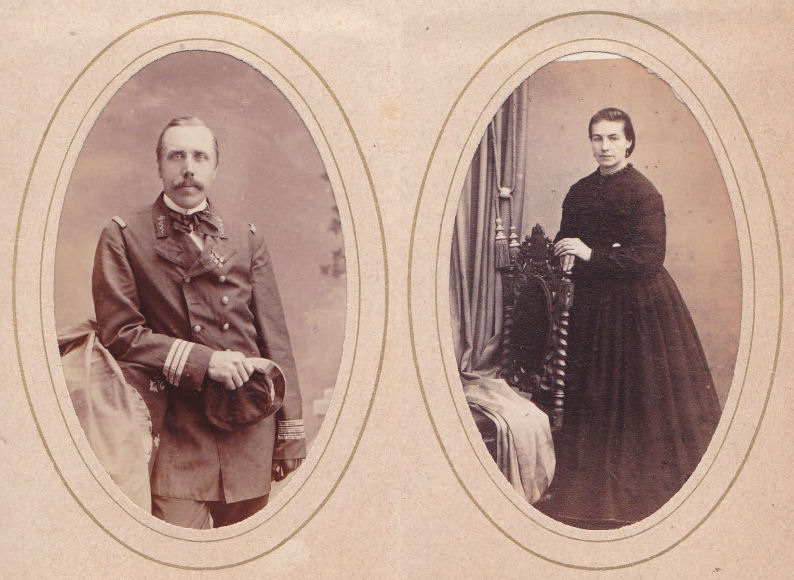 Portret van Doeke en Janke uit het familiealbum van zijn broer Willem Hellema. Met dank aan Olivier ten Berge.Brieven van Pa aan Mij 39 st.
      -  	van Mij aan Pa 55 ,,van 2 Sept 1855 tot en met 1857, 15 Sept. –Geschreven 22 Dec 94
Wij maakten een kort huwelijksreisje, want den 15 Oct 57 moest ik
weder op mijn post zijn. Den 11 Oct waren we te Leiden en den
13 Oct te Amsterdam. Te Leiden werden we gastvrij ontvangen bij mijn
vriend Rienderhof en zijn vrouw. Voor Janke was alles vreemd en later,
jaren later, berouwde het mij, dat wij 
alleen tot studeren ons bepaald hadden. We logeerden te Amsterdam in hetHotel “Rondeel”. Nadat we onze commissies verricht hadden, een bezoek[deel V - vel 19 – pag 4]gebracht hadden aan den Dierentuin, vertrokken we ’s namiddags per stoomboot
naar Alkmaar en vandaar per ijzerenschuitje naar den Helder, alwaar we
middernachts, ik belast en beladen, aan onze woning aankwamen. Mevrouw
Ledeboer had voor mij eene meid gehuurd, Anna Winter, - die, als ik mij
wel herinner, mij opwachte. Toen ik, eind September, naar Achlum ging, had
ik vooraf het huis aan de Hoofdgracht, in orde gemaakt, de noodzakelijke
meubels waren aanwezig. – Den 15 Oct. sliepen wij dus in onze eigene
woning. Toen ik den 8 uur naar het Hospitaal ging, had ik onderweg
het nodige gekocht voor ontbijt en middageten, zoodat, toen ik een
paar uur terug kwam, alles in orde was, want de nieuwe huisvrouwhad zich ter dege geweerd met hare meid.[deel VI - vel 20 – pag 1]VIVan October 1857 tot October 1874.Geschreven 26/1/94De belangrijkste levensperiode is ingetreden. Voortaan zal de
individualiteit van den man en die van de vrouw innig verbonden
zijn, één geheel worden! Nog onervaren in de velerlei
maatschappelijke verhoudingen en toestanden, waarin de tijd
gedurig wijzigingen brengt, zijn wij beiden doordrongen
van den ernst van het leven, bezield met het plichtsgevoel,
zooals onze ouder ons ingeboesnd [ingeboezemd] hebben en nadat wij tot
jaren van onderscheid waren gekomen, en zooals onze verstandelijke
ontwikkeling, naar den maatstaf van goed en kwaad, ons hebben
voorgeschreven. Onderlinge liefde, moed en geduld, zuinigheid
en vlijt, mogen ons steeds gegeven worden, in voorspoed
en in tegenspoed, ten allen tijde, tot in lengte onzer dagen!--Geschreven 22/1/95
Voor mijn huwelijk, vooral in de laatste maanden, steeds eene
levendige correspondentie met mijne ouders. Na ons huwelijk
verflauwde die briefwisseling geenszins, nu met de wederzijdsche
ouders. Op enkele brieven na, zijn deze nog bewaard gebleven; ook
vele brieven van onze broeders en zusters zijn nog in wezen.
Ik hoop dat ik mijn plan mag uitvoeren om, niet alleen
alle brieven te lezen, doch ook om dat, wat mij belangrijk voorkomt,
zulks aanteteekenen. Zoodoende zal de herinnering, die na eene
lange reeks van jaren flauwd was, ja genoeg-zaam uitgewischt,opgewekt worden van het intense familie-leven. Immers, de
band, die ons bond aan onze ouders, broeders en zusters,
is en was vast. Nu reeds lang onze vaders zijn heengegaan,
(en velen onzer broeder en zusters,) zoo blijven ze na hun
verscheiden, bij ons in den geest voortleven. Bij elken brief
die we lezen, komt ons hun beeld weder voor
den geest, die lieve edele moeders! die beste vader, die goede
stief- en schoonvader, die geliefde broeders en zusters (vooral
Willem Vlaskamp en Metje Vlaskamp!)
Geschreven 23/1/95
Na de eerste 10 weken na ons huwelijk, totaan einde 1857, geraakten we al
gewoon aan den nieuwen toestand, n.l. de sociale verhouding, waarop
we ons geplaatst hadden. Het was ons niet moeilijk, om stil
eenvoudig, huizelijk te leven, - want we konden niet anders. Het
inkomen was niet groot; 1400 Gd. De huishuur bedroeg f 325.- Doch
wij beiden waren gewoon aan zuinigheid en eenvoud. Daarbij bestond er
uitzicht op gedurige tractements verhooging. –[deel VI - vel 20 – pag 2]Het huis aan de hoofdgracht, aan den N.W.hoek van het vierkant van de werf,
ziet er wel aardig uit. Het is in eigendom van mijn buurman Dr J. Haremaker.
Het is van voren eene verdieping en aan den achterkant, in het Noorden, opgetrokken,
daar 3 verdiepingen. Van voren komt men in den korten gang in de voorkamer, die
goed is. Van uit den gang, met een trapje naar beneden, in eene kleine achterkamer
en langs den benedengang in de keuken en door een achterdeur naar een
klein erf, met wat boomen. Van uit het achterkamertje met een vensterraam, dat op twee secreten uitzicht heeft op ons erf, komt men in den kelder, onder den voorkamer; deze
kelder is ruim en bergt onder den gang de regenbak, en geeft toegang
door een vinster tot de stoep. Van uit de voorkamer brengt een tweede kleine trap
nu naar boven, ons naar de slaapkamer, met 2 vensterramen, onze slaapkamer.
Van deze ziet met het erfje, dat stuit tegen een huis van 2 verdiepingen, even diep
of breed, als mijn huis en dat van Dr Haremaker samen. Van uit de slaapkamer
brengt een trap ons naar den zolder, met een spaansch geveltje, op het zuiden.
Dewijl het achterdak opgelicht is, is er plaats gevonden voor twee kamertjes
ieder met een vensterraam, en boven die kamertjes is de vliering, waar ik
in tijds mijn voorraad turf heb geborgen. Vier stookplaatsen, weinig kast
ruimte, zoodat wij al spoedig noodig was een ledekanten bedstee te timmeren
in het ooster kamertje, en ook een groote kleerkast op de zolder, aan de oostkant,
tegenover het meide bedsté, dit naast het spaansch geveltje. De voorkamer en
in de logeerkamer (het oostelijke kamertje) liggen eenvoudige tapijten. Het beneden
kamertje, slaapkamer en westelijk kamertje (dat ik als studeerkamer zal gebruiken)
zijn de vloeren geverwd, en met een eenvoudig karpet bedekt. Om dit huisjete meubileeren, zijn weinig meubels noodig geweest. Een ijzeren ledekant,
een kommode, ronde tafel, inlegtafel, eene kleinere dito, 10 stoelen, mahoniehout, waarvan twee 
met leuningen, 6 stoelen kersenboomhout en 1 met leuning, 4 stoelen met spaansche zittingen, en
verder kleinigheden. Keuken benoodigdheden, glas en aardewerk, kookkachel,
kachels voor voor- beneden- en slaapkamers; ons beider uitrustingen
boven en beneedenkleding, linnengoed enz. - Kortom, de geheele inboedel
eenvoudig en doelmatig, netjes en soliede, zonder eenigen overdaad.
Zoo beginnen wij al heel spoedig, nu langzamerhand alles op orde
komt en en alle onze meubels uit Nijmegen, Amsterdam en Achlum
ten laatste alle aangekomen zijn, in ons huisje op ons gemak te gevoelen.Doch, voordat alles in orde is, blijven de zonneblinden gesloten, aan straat.
De gordijnen, blauw-gazen natuurlijk, zijn door de ijverige huisvrouw
zelve gemaakt. En wat heeft zij het druk gehad, weken aan een.
Eindelijk komen de zonneblinden open, de gordijnen komen voor den dag
en nu mogen de kennissen ons eene visite maken.[deel VI - vel 20 – pag 3]Geschreven 24/1/95In het laatst van 1855, toen ik te NieuweDiep werd geplaatst,
had ik kennis gemaakt met enkele families, Ledeboer, Slot,
Dr Haremaker, Braaksma, de Winter, en maakte ik enkele officieele visites
bij de marine-autoriteiten. De kring was tamelijk beperkt; toen
ik aanboord was van ’t wachtschip, bewoog ik mij onder de zeeofficieren. Het
was dus voor mijn jonge vrouw een zaak van gewicht, toen
de vrienden en kennissen van mij ons kwamen bezoeken, en zij een
tal van vreemde heeren en dames in hare eigene woning ontving.
Gelukkig waren enkele voor haar geene onbekenden meer. Later
begrepen wij, dat velen ons bezochten uit nieuwsgierigheid,
niet alleen om te weten hoe het jonge Mevrouwtje er uit zag, doch
ook om den inboedel te inspecteeren; en allen hebben kunnen zien
dat het uithangbord eenvoudig is. En eenvoudig hopen wij te
blijven, doch waar, om ons huis op goede fundamenten verder
op te bouwen, wat ook de wereld moge zeggen.
Met onze wederzijdsche ouders werd, vooral in deze 10 weken
eene drukke correspondentie gevoerd, en werd ons uit Achlum vele
proviant gezonden uit de ouderlijke tuinen en hoven; het was
als of wij op een onbewoond eiland zaten en alles uit Achlum moest
komen om ons van honger te vrijwaren. Aardappelen, boter, kaas,
groenten, appelen enz. Onder anderen zond Pa Hellema eene groote
partij manden vol van de heerlijkste appelen en peren. Ik
had van deze voorraad de administratie; ze werden grootendeels
geborgen in den kelder of op zolder. Zoo iets helpt huishouden.
Medio November 57, volgens de brieven van Pa, is broeder Wieger beroepen als
predikant in Eext, te Drenthe, en zal het wel aannemen. In ’t laatst
van November preekte hij ook op beroep te Pingjum, te gelijk met Lolcama
en Jan de Boer. – Wieger schijnt nog plan te hebben te Doctoreeren . – volgens
Mr Telting, te Franeker, schijnt deze het hem niet aanteraden, zegt Pa Hellema.
Broeder Willem H maakt nog zwarigheid om zijn cand. notaris examen te
doen, wat wij allen gaarne wenschen dat hij spoedig slage. Zuster Janke
heeft wekenlang te Hoogezand gelogeerd bij Do Sinninghe Damsté.
In ’t begin van December was de Winter, lid van de examencommissie van
het Marine Hospitaal (applicatieschool) ziek geworden en viel in, om de officieren
voor gez. 3e kl van Leent en Praeger mede te examineeren.Heel kalm eindigde voor ons het jaar 1857, na een veel
bewogen tijd naar ons doen; rustig brachten we de Kersdagen door.
De eerste oudejaarsavond, als man en vrouw, hadden we rijpe stof
tot besprekingen, dankbaar erkennende, dat eindelijk het jaar 1857 ons
heeft vereenigd![deel VI - vel 20 – pag 4]Anno 1858.Aantekeningen uit de brieven van mij aan onze Ouders, met name Pa Hellema gezonden.
Met Nieuwjaar wordt eene stoel in de NieuweKerk (NDiep) voor Janke gehuurd.
9 Januari De eerste verjaardag van Janke als vrouw. Vele brieven uitAchlum ontvangen, en van Willem H. als een notarieele acte, (Papyrus, ganzenschacht, zwartvocht get.)
Eene hartelijke brief van Pa Hellema aan zijne schoondochter.
14 Januari We willen oppassen, onze vrienden niet te veel te zien. Do Heye bevalt als predikant
9 Febr Correspondentie met Pa H. noodelooze raad om niet eenzelvig te worden.
Ik denk er over om mijn naam te wijzigen: Beekhuis Hellema (voorlopig?)
25 Febr vriezend weer in deze maand, Onrijdbaar ijs. Janke zit te veel in huis,
doch het is geen weer om te wandelen.
6 Maart Janke meent gravida [zwanger] te zijn. –24 – verjaring van moeke Makke. – wij maakten een goede wandeling.
17 - 29 April Pa en Moe Hellema en broer Jan zijn een groote week bij ons; heen en
en terug gereisd met den aardappel schipper Stoker. Onder anderen werd het
fort Kijkduin (Kazematten) en vuurtoren bezocht. In de Kazematten zijn wij allen
met flooien vergiftigd. Toen we eruit kwamen waren onze kleederen met
flooien bedekt. Een veertien dagen lang hadden wij veel last. Toen Pa en Moe
voor Achlum terug kwamen, konden ze ’s nachts niet slapen.
9 Mei Op visite bij Do Ledeboer, - den volgende dag hadden de Ledeboers ook last van vlooien.
5 Officieren van Gezondheid zijn bezig dezer dagen examen te doen.
Ik ben bezig met mijne chirurgische theses, voor de aanstaand promotie (chirurgie)
Op den 2e Pinksterdag receptie bij Do Ledeboer, Louise is de bruid . – Een paar dagen
vroegen wij ze bij ons. – W. Vlaskamp op reis naar London. met Tichelaar.31 Mei Willem Hellema heeft zijne examen nog uitgesteld.
22 Juni. De zusters Janke en Liese logeeren bij ons.
24 - 29 Juni te Leiden. Promotie in de Heelkunde. Zie brief 1 Juli aan Pa Hellema
Einde Juli logeeren Pa en Moe Dr de Vries en Arjen bij ons.
3 Aug. ’s nachts met het aard. schip D. de Lange op reis. Ontbijt te Harlingen, gewandeld
naar Achlum, waren 9 uur ’s morgens aldaar.
10 - 14 reisje met ons beiden naar Buitenpost op Bouwlust, en naar Wirdum.
1 Sept ’s avonds weer thuis, met zuster Mette, die eenigen tijd zou logeeren.
6 Sept Rienderhoff benoemd tot Ridder N. Leeuw. en leeraar te Utrecht.
Ik heb het druk met college geven in Ziekenbehandeling.
Na de reis van Achlum naar huis zijn Janke en Mette eenige dagen vrij wat
ziek geweest, vooral Janke, ten gevolge van zeeziekte.
18 Sept. Bezending appelen uit Achlum, uit den boomgaard van Pa Hellema.
Eene operatie, arm afgezet, op Texel, met Dr Haremaker en Sachse. – De polder:“Pr. Hendrik” gezien. – Moeke Makke lijdt aan koortsen.
3 Oct. Alweder bezending Appelen. – Ik ben bezig mijn kas op te maken.
Wij zijn op blanco papier; dat wil zeggen, na het eerste huwelijksjaar
zijn alle schulden betaald, doch we sluiten met een niet noemenswaardig
saldo. – Mijn Janke is weer beter, na eene maand aangehaald te 
zijn op vomitus [braaksel] (gravida na abortus in April). – Wieger heeft te Eext
op beroep gepreekt. Doch hij moet eerst promoveeren. In ’t begin van 1858
is het leen verlengd geworden om die reden. -
7 Oct. Ziekte van Willem Vlaskamp. – Mijne ouders hebben mij een gouden
horloge gegeven; op mijn 10e verjaardag kreeg ik van hen een zilveren, dat nu
bij deze gelegenheid verruild is geworden tegen een gouden. –[deel VI - vel 21 – pag 1]Einde Oct 58 vertrekt onze logée, Mette Vlaskamp weder
naar Achlum, na ons 8 weken lang een lief gezelschap te zijn
geweest. – Broeders Willem en Wieger zijn tijdelijk te Achlum gelogeerd. -
18 Nov. Wordt broeder Wieger te Eext beroepen. -
25 – Broeder Willem heeft een goed examen gedaan als candidaat-NotarisEinde 1858: een stil huiselijk leven leiden wij. –In 1858 hebben wij bewaard:24 brieven die wij verzonden aan Pa Hellema
23	 – 	  ontvangen van Pa H
10	 – 	  ontvangen van Pa en Moe Dr deVrIn 1859 hebben wij bewaard:18 brieven van mij verzonden aan Pa Hellema
16    -	   ontvangen van Pa H.
11    - 	        -	       van Pa en Moe Dr de VriesGeschreven 12 Dec 1895In Februari heb ik aangevraagd om examen te doen voor 1e kl. – Dr P M Kros heeft
zich te N Diep gevestigd. Janke en ik maken de wieg in orde, in welke brief
aan de ouders wij eene curieuze beschijving geven.In Maart ontvingen wij een brief van Pa, waarin deze zijne financieele zorgen meldt.
17 April is de Kroonprins Willem v Oranje te Nieuwediep en ook in’t Hospitaal geweest.Onze zuster Mette trouwt te Achlum met Do Lolcama te Oosterhaule, waarna
Pa en Moe Dr de Vries naar Oosterhaule gaan. Oom Albert zegent den nieuwen dominé in.De verjaardag van Moeke Makke herdacht in een brief.
In ’t begin van April komt Moeke Daatje bij ons, en den 11 April wordt
onze Magdeltje Hendrika geboren. Voorspoedige bevalling van Janke; het
kindje komt welgemaakt van lijf en leden ter wereld. Neemt spoedig gretig
de borst. Moeke Daatje vertrekt weder den 30 April per stoombootje Texel.
11 Mei: de kleine groeit goed, heeft al een onderkin. Janke doet weder haar
werk. Begin van Mei gaan Pa en M Hellema met Janke, Lise en Jan, per wagen
van Achlum via Buitenpost, Groningen en Hoogezand naar Eext, om Wieger te
bevestigen. – komen 6 Mei te Achlum terug.
Den 12 Mei wordt Magdeltje ziek, erysipelas [wondroos] faciei [in het gelaat]. 4 dagen waren wij in
groote angst. Veertien dagen algemeene erysipelas. Kruidenbaden, kamillen
steeds wordt de borst genomen. Janke houdt zich goed. Toen de
kleine ziek werd, waren juist neef Fedde met zijn vrouw bij ons; deze
moest den volgende dag met zijn schip naar de Middenlandsche Zee.
in Juni beterde onze lieveling en 19 Juni wordt zij door Pa Hellema
gedoopt. In ’t midden van Juni kregen wij bezoek van Anema
en vrouw en later oom Dr Junius, rector van Franeker, en vrouw, die een
paar dagen bij ons logeerden.
Uit een brief van P. Hellema 16 Juli ontvangen wij het bericht van de verloving
van onzen broeder Willem met Sine [Voske] Kuipers van Buitenpost. In ’t laatst
van Juli meldde Pa H. dat Neef J. Sinninghe Damsté van ’t Hoogezand eenige
dagen in de pastorie logeerde (de Groniger Paus)Den loop der zomer was er een vrij geregelde stoombootvaart
eens of tweemaal per week, met Franeker, hetzij met de Ada van Holland
(postboot van Texel) hetzij per de Harlinger stoomboot Burgemeester Zijlstra.
Wij maakten hiervan gebruik den 3e Augustus, om mijn jaarlijkschen
verlof-maand te Achlum door te brengen. Den 25 Aug waren we te Wirdum
en met dezelfde gelegenheid keerden wij den 31 terug; met zuster Baukje.  [deel VI - vel 21 – pag 2]Nauwelijks waren wij terug of de Heer Slot kwam ons bezoeken, van wien
ik vernam wat in mijne afwezigheid gebeurd was. – veel drukte in
het Hospitaal en veel oorlogsschepen op reede en haven. Ik heb het in
de latere dagen volhandig gehad.
18 Sept onze Magdeltje heeft haar eerste tandje, groeit goed. Een lief molletje.
7 Oct. Onze zuster Baukje vertrekt weder, afgehaald per stoomboot door haar vader.Geschreven 13 Dec 9527 Oct. We hebben onze winterkwartieren betrokken; we gaan weinig in
de wereld, zooals men zulks noemt, zitten veelal ’s avonds in het achterkamertje
bij een spaarlampje te werken, Janke met naaiwerk, ik met studie-werk.
21 Nov. Onze lieveling wil altijd in handen zijn, wat voor haar Mama
lastig wordt; zij staat al stevig op haar beentjes.
11 Dec zij wordt door mij ingeënt; wordt eenkennig. – Nadat de
Inspecteur mij bijna een jaar op antwoord heeft laten wachten, krijg ik nu
bericht dat ik examen mag doen, als ik tot het 6e tal 2e klasses behoor.
Het schijnt dat ook de Inspecteur tot de taktvolle nieuwen behoort
die, als ze wat te zeggen hebben, de bepalingen draaien naar hun wil.
29 Dec 95. [= 1859] Onze Magdeltje zit voor de eerste maal in de tafelstoel.
Op ’t eind van ’t jaar zitten wij beiden nieuwjaarsbrieven te schrijven
aan onze wederzijdse ouders. In het afgeloopen jaar, dat weder
rijk was aan familie-gebeurtenissen, alwaar te Achlum, in de ouderlijke
woningen nog al ongesteldheden voorkwamen, gaan wij spoedig met 
nieuwe moed een nieuwjaar beginnen.1860Geschreven 22 Dec 95Uittreksel der brieven, die ik verzond aan Pa Hellema en die wij ontvingen van
Pa en Moe Draisma de Vries en van Pa Hellema.
1 Januari 60 huizelijke godsdienstoefeningen; N.jaar naar kerk Ds Bron. -6 Januari ontvangen van Pa H. opgewekte brief, felic. verj. van Janke 9 Jan.
12 Jan Na de verj. van Janke was deze ongesteld. Magd. begint gespeend te worden, deze is allerliefst 
levendig, gezond, guitig. Piet Berghuis is een dag bij ons gelogeerd. Hij is
klerk bij de Marine en breng ik hem aanboord van het wachtschip de Korlenaar (?) 
met zijn vader L t/z 1 kl, gep. te Wageningen, heb ik een drukke correspondentie, voor en na,
en ontving ik van dezen allerlei beleefheden (dragon, 250 manilla sigaren). -
26 Jan portret gezonden van ons Magdeltje. De photografist maakt dit in onzen tuin.
Terwijl Piet Berghuis zijn portret ook bij ons in onzen tuin werd gemaakt.
27 Febr van Pa (ook van Jan) over onze Magd. Sedert 2 maanden heeft zij last van haar
eene oortje, dat dagelijks uitgespoten wordt. Do Moorees is hier beroepen
21 Maart. Verj. van Moeke H, 24 Maart, eerste tandje van Magdeltje, wij hebben tegenwoordig
weinig conversatie, ook niet met de Ledeboers. Ik dineerde op ’t wachtschip
bij den Nieuwe Commandant, (Wipf?)
29 Maart Piet Berghuis is overgeplaatst op de Zeeland te Vlissingen, alwaar de OffvGez
Meijns, een vriend van mij ook geplaatst is; kommandant kapt. t/z Fabius. Janke ontving
van den Heer Berghuis uit Wageningen een porzelijnen schotel met zilver gemonteerd.
Onzen Magdeltje heeft voor het eerst op de vloer gezeten, in kussens, en[deel VI - vel 21 – pag 3]toen ik thuis kwam, heeft zij uit eigen beweging handjes
gegeven. – Fedde Beekhuis, koopvaardijkapitein, is weer terug uit zee,
heeft haverij [= schade] gehad. – 15 April Jan logeert hier eenige dagen, op de verjaardag
van onze Magdeltje kregen wij meer bezoek dan op onze verjaardagen.
Zij is zoo fleurig en lief! helder en gezond. - Mevrouw Slot geb. Hanzen,
is bevallen, zeer zwak. 23 April Wij verwachten Pa H en Lyse bij ons.
Mevrouw Slot is overleden, na latende 8 kindertjes! 13 Mei Terug reis van Pa H
den 8 Mei; het been van Lyse valt mee. Onze Magd. is heden mooi, eene
hemelsblauw jurkje. Janke is gravida. – 7 Juni Ik heb doctoraalexamen
gedaan in verloskunde. Op mijn reis naar Leiden zag ik te Heilo vele
ontwortelde boomen, even als te ’s Hage, toen een groote eik ontworteld was, en
bij de Tent een tafeltje met een paar stoel mee nam. (Pinksterstorm die overal gewaaid 
heeft). – Ik maak Pa opmerkzaam om niet zich te veel te vermoeien in den
tuin. – 1 Juli over een paar dagen gaat Lyze naar Achlum terug.
15 Juli Ik krijg het ridderkruis van de Eikenkroon. Onze Magdeltje is levendig
en vlug. Wij alle drie verlangen naar het stille Achlum.
21 Juli De onderwijzer Ennema van Hitzum met gezelschap, ook Juste Jemd
van Berlikum, komen per pleizierboot Burgemeester Zijlstra van Harlingen, te
NieuweDiep. – 1 Aug per boot naar Achlum.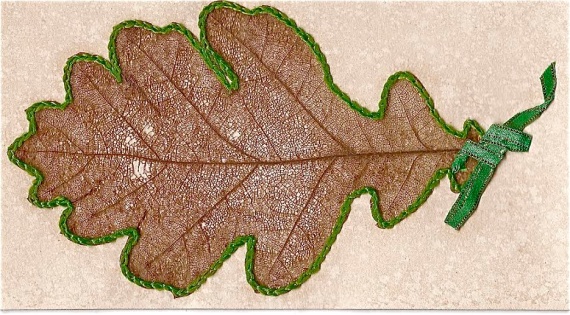 Vel uit het poesiealbum van Janke, van haar zus Mette.‘Oosterhaule 15 October 1860 M Lolcama Vlaskamp’
Te Achlum in Augustus hebben Pa en Moe Dr deVr. met ons beiden, per rijtuig met
2 paarden, een reisje gemaakt naar Eext, via Leeuw. en Groningen, omstreeks 18 Aug.
Moeke Hellema zorgde voor haar kleindochtertje. Waren 4 dagen op reis en toen wij
terug kwamen te Achlum, wilde onze Magdeltje niets van haar eigen moeder
weten en klampte zich vast aan den hals van Grootmoeder Hellema. Den 29 Aug
gingen wij weder terug naar ’t NieuweDiep per boot. - In de boot had ons
lief kind veel pret!
4 Sept Verjaardag (6 Sep) van Pa H. Willem en Sine logeeren te Achlum. Wij vonden
den 29 Aug thuis komende onzen kelder vol water, de vogeltjes dood en der
convolvulussen in bloei. Op dien dag kreeg Betsy Reeringh, met haar galant (de
Lui t/z 2e kl de Roy v. Zuidewijn) belet. - Onze Magdeltje zal wel spoedig loopen,
word sterker en is springlevend.
18 Sept ik verzend ledige appelmanden naar Achlum, Lijse had gevraagd of onze Magdeltje
niet per mand kon meegezonden worden. Ik zend dus haar pruikje aan Lyse, pars
pro toto (haar was n.l. geknipt). – Janke, Magdeltje en ik, zijn allen verkouden,
wat ons allen zeer ongelegen komt. Op de logeerkamer (zolder) wordt eene
vaste kast gemaakt op mijn kosten, omdat onze Huisbaas Dr J Haremaker
daartoe te gierig is. 24 Sept Appelen ontvangen uit mijn Vaders hof. Ook
vroeger ontvingen wij in den loop van ’t jaar dikwijls vruchten uit den tuin
van Pa Dr deVries. - Over het ongeluk van Fedde Beekhuis. Onze Magdeltje
is zeer lief en verschaft ons reeds dagelijks veel genoegen. – Ik ben
vervuld met mijn aanstaand examen. – Magdeltje staat reeds op 3 stoelen.
Ik moet mij steeds met haar bezighouden, als ik maar eenigzins tijd heb.
9 Oct. Bezending appelen ontvangen. Magdeltje wordt hoe langer hoe ondeugender.
Zij groeit er maar op los. Ik zit reeds in mijn examen voor 1e kl.[deel VI - vel 21 – pag 4]12 Oct. Al wederom eene bezending appelen uit mijn’s vaders hof! Ik ben
druk aan mijn examen. Er wordt getimmerd aan onze slaapkamer, eene kast in
een bedstee veranderen. Onze Magd. wordt hoe langer hoe ondeugender:
zij is bizonder opmerkzaam; het is jammer dat zij nog niets aan de 
spraakkunst doet, want dan zouden wij wat moeten hooren. Zij loopt
aan eene hand, laat zich nog niet los. Daarbij groeit zij er maar op los,
maar men moet ook zien, wat zij al niet oppeuzelt; onder andere ’s middags
haar bord nagenoeg gevuld met fijn gesneden vleesch, waarop zij zeer verzot is.
Janke heeft veel drukte met Magdeltje en maakt het overigens goed.
3 Nov Janke helpt mij trouw bij het voorlezen van de ziektegeschiedenissen, die
ik zelf copiëer. Zelf gedaan is goed gedaan. Anders zou het een klerk voor
geld doen. Al het examen schrijfwerk bedraagt + - 270 bladzijden folio, en
dan wel fijn geschreven! Het is ongehoord! Onze Magdeltje wordt net
een ondeugende jongen, zoo levendig, zoo dartel, zoo dik, een engelenkopje!
De meeste meenen dan ook dat het een jongen is. Zij loopt met veel pret
geheel alleen de kamer door en langs den gang, doch valt wel eens en
dan wreekt zij zich door de vloer en alles, waartegen zij zich stoot, te slaan!
Het is zonderling dat zij nog geen jota spreekt; echter heeft zij dit niet
noodig; want zij weet zoo goed te beduiden wat zij wil, dat wij meestal
haar geheelen gedachtengang kunnen nagaan, die soms aller snuggerst is.
21 Nov. Mijn examen is met glans afgeloopen. Mijn cijferpositie is 243. (het
normaal cijfer is: 177, minimum 137, maximum 277). – Magdeltje loopt alleen,
en op een drafje. – over levensverzekeringen, n.l. het fonds van T Winkel. – De Hitzumers
zooals Pa schrijft, gastreren bij den Dominé op avondmaalsdag; hoe is het mogelijk!
27 Nov Heden middag ten 5 ure is mijne Janke hoogst voorspoedig bevallen 
van een flinken, dikken, lieven jongen, dien wij den naam geven van: Gerrit Foppe.
Onze Magdeltje heeft reeds kennis gemaakt met haar broertje: heeft hem
een kus gegeven, hem verbaasd aangekeken en hem toen een duw gegeven,
alsof zij zeggen wilde: “morgen nader”.-6 Dec. Kraamvrouw en kind maken het goed. Magd. wordt hoe langer hoe dikker.
25 – De eerste kerkgang van Janke. Het ventje groeit goed. ’s Avonds doopmaal, veel
drukte voor Janke. Onze Magdeltje slaapt goed in de nieuwe bedstee. Nieuwjaarsbrieven zenden. -Geschreven 25 Dec 95
Pa Hellema schreef ons in de volgende brieven:
4 Januari 1860 fel. verjaring van Janke 9 Januari. – 22 Januari Lyse heeft last van haar been.
1 Febr verrassing bij de ontvangst van ’t portret van Magdeltje. – 7 Maart bezorgdheid, dat
ons kind te veel gevoed wordt; 30 Maart mijne beide zusters worden bevestigd als lidmaat,
21 April. Eerstdaags komt Pa H. in ’t NieuweDiep. – 9 Mei. Pa H. heeft een zeer voorspoedige
reis gehad per schipper Stooker, terug naar Achlum. – 3 Juni. Bezending vruchten. Moeke H
heeft plan naar Eext te gaan. – 12 Juni uit Eext. verslag van de reis van Pa en Moe
naar Eext, ’s morgens 5 uur op reis tot 7 uur te Eext. – 28 Juni verslag van de Class. Vergadering
13 Juli, verslag der fam. vereeniging in de pastorie. - 17 Juli felicitatie wegens mijnebenoeming tot Ridder Eikenkroon. Ennema C.S. gaan met de Burg. Zijlstra naar
het Nieuwediep. – 25 Juli. felic. op mijn verjaardag.[deel VI - vel 22 – pag 1]18 Sept 60 Bedankt voor de felic. 6 Sept. Willem en Sine zijn met hare
ouders Kuipers weder vertrokken. Het schip van Fedde Beekhuis
verongelukt, de manschappen gered. Druk bezig met de appelen.9 Oct verzendt weder appelen naar ’t NieuweDiep. – Storm in het appelhof. De
brieven naar Eext en uit Eext dikwijls in ’t ongereede. – 24 Oct weder appelen verzonden
19 Nov. Na de lezing van mijn brief 3 Nov. vraagt Pa H. met bekommering, waarom
Magdeltje nog niet spreekt? Heeft zij soms een gebrek in ’t gehoor-orgaan?
Over het last, dat de Hitzemers veroorzaken bij den Domine, bij het kerkgaan, enz.
30 Nov. felic. mijn examen en de bevalling van Janke. – 22 Dec over broedersen zusters. Pa en Moe Dr. De Vries naar Wirdum, waarvoor Oom Christiaan zijn
wagen zond, omdat deze gemakkelijker is voor Moe Daatje.
Pa en Moe Dr deVries schreven ons in de volgende brieven:
6 Januari 1860 veel over de ziekte van Willem. – 7 Febr. van Pa en Moe beiden, varia
13 Maart. varia. – 3 April varia. – 7 April Moe Daatje: felic. verj. van Magdeltje.
6 Juni. Pa deVr., verzending bot; over den jongens Huidekoper - Boeke
over den Pinksterstorm. – 10 Juni. Moe Daatje. varia – 25 Juli: Moe Daatje fel. voor
mijne verjaring. Moe is niet goed. – 11 Sept Pa deVries: over de gezondheid
van Moe Daatje: toename der zwelling. Van Bueren behandelt haar.17 Oct. Moe Daatje: voor haar zelve, over Fedde Beekhuis. Varia. -
23 Oct Pa de Vries verzendt allerlei naar ’t NDiep. Over den toestand van Moe Daatje,De medici laten zich niet uit, zij is zwaarlijvig, heeft last, dat zij weinig
en moeilijk urineert, enz. – 30 N. Moe Daatje, over zich zelve: varia.
3 Dec 60 Oom Chr. komt met knecht en hand; weer vertrokken. Haar dochter
Boukje zorgt voor de huishouding. De toestand van Moe D. blijft dezelfde.1861Geschreven in Januari 1896Uittreksels van brieven 19 brieven, door mij verzonden aan mijne Ouders Hellema
14 brieven aan mij verzonden door Pa Hellema
14  -  door Pa en Moe Draisma de Vries aan ons verzonden.Ik verzond aan mijne ouders Hellema
12 Januari Bedankt voor de fel. 9 Jan. Over den N.jaarsstorm, en daarna onreisbaar
Dr Haremaker kon zijne moeder te Zaandijk niet helpen begraven, daardoor verloren
reis. Het oorlogsschip “Amsterdam” kon niet in dienst gesteld worden. Den 9e Januari
slede optocht te NDiep. Ik maakte daarna een tocht op schaatsen langs het
N Holl. Kanaal. Onze jongen is gezond, doch lastig, vooral ’s nachts. Magdeltje
is gezond en lief. – 10 Febr. De kindertjes gezond. Watersnood collecte.
Oogziekte en typhus a/b Zeeland en Evertsen in de Middelandse Zee. Onze Magdeltje
mag graag in ’t laaltje [laantje] loopen; Keetje, onze meid, brengt haar dan in ‘t Hospitaal
en komt zij met mij terug; liefst loopt zij vrij. – 21 Maart vooral over de 
kinderen: Magd. was ongesteld geweest: klieraanzwellingen aan hoofd, hals,
dijen doch wordt weer beter, slaapt beter. Lauwe baden met zeewater. Ik
heb nog al een goed vertrouwen dat zij eerlang zal gaan spreken, en overtuig
mij zelven, dat zij kan hooren. De jongen groeit als kool
11 April Eene bezending uit Achlum ontvangen. Uitvoerig over de 2e verjaardag
van Magdeltje. Deze is of lief, of lastig. Gerrit is zeer gezond, behalve het
uitslag aan den schedel. Behandeling met zemelen-afkooknat en waschen met groene zeep.
Het oorlogsschip de Evertsen komt uit de Middellandse Zee terug met + - 300 oogzieken, terwijl
te Port Mahon er 70 in ’t Hospitaal zijn achtergebleven, veel drukte voor mij. –[deel VI - vel 22 – pag 2]7 Mei 1861 verzond ik een brief uit Permerend. Den 3 Mei vertrok ik uit ’t NieuweDiep
naar via Amsterdam naar Utrecht, bezocht Rienderhof, Prof Donders enz. maakte een bezoek
te Wageningen om mijn vriend Berghuis te zien, trof aldaar Piet B. aan, keerde naar
Utrecht terug, naar Amsterdam om Moe Daatje aftehalen, alwaar wij samen den 6 Mei
naar Leiden spoorden en in het Plaats Royaal logeerden. Den 7 Mei al heel vroeg
bragt ik mijn verlosk. theses naar den Drukker en had met Prof Simon Thomas een
consult voor Moe Daatje. Omstreeks 12 uur in ’t hotel, terwijl Thomas bij ons was, kwam
een telegram uit ’t Nieuwediep: “Gij zijt benoemd tot secretaris in de Oog-commissie,
kom zoo gij kunt terstond”. Prof Thomas meende dat ik moest gaan. Ik ging dus,
liet alles in den steek, waarvoor Thomas voor Moe Daatje zou zorgen, en kwam
’s avonds, 7 Mei ten elf uur te N. Diep, bij mijn chef. – Deze mijn brief is te 
merkwaardig om niet in extenso, dus in manuscript te houden (no. 5. 7 Mei 61)15 Mei Bericht aan onze ouders, dat ik heden te Leiden in de verloskunde
gepromoveerd ben, op theses, die ik aan Pa en aan de broers zend.
7 Juni Beantwoording van de gelukswenschen mijner ouders in zake van mijne
jongste promotie. Moe Daatje, die den 8 Mei uit Leiden, via Amsterdam, per spoor en
stoomboot, ’s avonds weder bij ons kwam, was eenige dagen zeer ziek geworden,
doch beterde zoodra Pa de Vries kwam; - 13 Juni Bezending uit Achlum,
een trommel kruisbessen. 23 Juni Aan mijn broer Jan, uitnoodiging om hier te komen.
Oom en Tante van Wirdum zijn nu hier gelogeerd. 5 Juli Jan is 3 Juli per
Schipper Stoker, ’s nachts uit Harlingen herwaarts gekomen en kwam 4 Juli ’s avonds
hier. 13 Juli Jan is hier en schrijft naar Achlum, over de doofheid van Magdeltje.
Mijne Janke is zulks reeds bewust, doch ik ben nog ongeloovig. 30 Juli vertrokken
wij met onze kindertjes naar Harlingen en nu naar Achlum.
per ledigen aardappelschuit van Stoker; in het ruim van het schip maakten we ons gemakkelijk
opdat de kindertjes, vooral Magdeltje, zich bewegen kon. Doch dit beviel ons niet. Aan
boord viel de hoed van Magd. in zee, en moest ik te Harlingen een ander kopen.
In Augustus te Achlum. Ik kwam tot erkenning van de totale doofheid van ons
liefdochtertje. Oom Chr. en Tante kwamen in een digt rijtuig te Achlum, om een reisje
te maken naar Holland, via Harlingen, lieten hun equipage te Achlum, enmaakte ik hiervan gebruik, om den 12 Aug. om met Magdeltje naar Buitenpost te
gaan. Met Willem en Sine in een wagen gingen we den volgende dag naar Groningen en aldaar
heeft Dr Swaagman ons dochterje onderzocht, en kwamen wij tot het resultaat
dat het resultaat dat aan weerskanten het middelgehoor ontstoken was. – verdikte
trommelvliezen – zoodat dat ons liefdochtertje voor goed verstoken zou zijn
van het gehoor. Eene verschrikkelijke waarheid. Zielsbedroefd keerde ik uit
Groningen terug. Van Buitenpost per diligence en trekschuit kwam ik met Magdeltje
14 Aug. te Franeker terug, alwaar ik bij de aankomst van de trekschuit opgewacht werd doormijne Janke en gezelschap. Treurig trokken wij naar Achlum terug, alwaar wij bij onze
wederzijdse ouders liefdevolle en troostvolle bemoediging erlangden opdat wij
langzamerhand tot berusting konden komen om ons best te doen, onderzegen van Boven, ten einde ons liefkind op te voeden en tot ontwikkeling te brengen.[deel VI - vel 22 – pag 3]In Augustus 61 maakte ik met Janke daarenboven uitstapjes,
de zorg voor onze kindertjes aan Moe Hellema overlatende, n.l. den 6 Aug. naar
Hempens, (den 5 Aug met Pa H. naar Dronrijp, bij den heer Quaestius), den 17 en 18 naar Wirdum.
den 21 Aug. ik naar Harlingen om bij eene verkooping iets te kopen; en te Franeker.
Den 29 Aug vertrokken wij weder naar ’t N.Diep per schip van Stoker, te Harlingen
namen wij de kinderwagen (die Oom Th. of Willem ons gegeven had,) mede, na dien wagen
te Harlingen met een kap te hebben voorzien. – Te oude-Schild dineerden wij in het
schip van Stoker, onze gastheer. ’s Nachts ten 11 uur kwamen wij aan. Ferdinant,de jongste zoon van den rector Junius maakte met ons de reis. Toen wij in de haven
kwamen, diep de schipper eene vigilante aan, zoodat we met onze kindertjes en Ferdinant
gemakkelijk aankwamen en Ferdinant afzette aan de school van Blok. De reis had
langgeduurd, was overigens niet onaangenaam. Wij vonden in huis alles 
in orde en op den volgende dag in ’t Hospitaal ook.
3 Sep. 61 De aanstaande verjaring van Pa. Hellema. – De beide kindertjes rijden in
den kinderwagen, waarin zij veel schik hebben. Ik behandel tijdelijk eene zieken
in het Hospitaal, alleen als assistent van mijn Chef Slot. Al spoedig vernam ik
eene onaangename zaak. In de laatste dagen voor Juli behandelde ik den adelborst
Damme voor kneuzing. Nu vernam ik dat, uit de gevolgde beenzweer, er eenesleutelbeensbreuk geweest was. Ik moet dus de zaak niet herkend hebben.
Niettegenstaande deze Adelborst genoegzaam genezen was en er zeker geene
gevolgen zullen overblijven, vielen de vader van den Adelborst en vooral mijne
Chefs mij lastig en hard, zoodat ik in eene onaangename correspondentie
moest vervallen. Blijkbaar was ieder verblijd dat men in mij een
klein vlekje had gevonden. De Inspecteur Pop, Sachse en Sleeker juigden,
alleen Slot deed er het stilzwijgen toe.
16 Sept Goed geheugen van Magdeltje: een jaar geleden herinnerde zij zich, dat
de zaden der Convolvulus moesten worden opgezameld in haar voorschootje. 
De kindertjes zijn goed. Zuster Janke is reeds lang te Eext, als hulp voor de
zieke en zwakke Martha. Onderzoek naar leermiddelen bij het Instituut voor
Doofstommen te Rotterdam. – 23 Sept Wij bedanken Pa voor de bezending
appelen en tuinvruchten. – 13 Oct onze jongen begint te babbelen. Ik heb
geen lust om werkzaam te zijn aan het tijdschrift dat de Heer Pop met zijn
adjudant Overbeek de Meijer willen oprichten. – Onze Magd. is vrij goed.
De wagen is uit elkaar genomen. Foppe wordt gedragen op den arm
van de meid Rika. – 18 Nov Over onze Magdeltje. De Adelb. Laud en Wijbenga
komen niet bij ons aan huis, en met reden, hiertoe uitvoerig schrijven,
uitgelokt door een brief van Pa H. 8 Nov. – 11 Dec. Wederom een uitvoerig
schrijven; brief van A Doyer, directer van de Levensverzekering maatschappij van
Riedveld en Doyer, waaromtrent Pa H. mij liet informeeren. Over onze kindertjes.
Neno Junius en zijne vrouw en zijn schip, en over zijn vader met wien hij
in onmin leeft wegens het opvragen van zijn moeders erfdeel. Groote opstopping
van schepen in de haven, 3 dubbelenrij en een uur ver in ’t N.H.Kanaal.
29 Dec. Nieuwjaarsbrief aan Pa en Moe H. Inwijding van het orgel van de Nieuwkerk
te N.Diep. De kindertjes zijn verkouden. Ik vrees voor kinkhoest.[deel VI - vel 22 – pag 4]Pa Hellema schrijft ons:6 Januari 61 Gelukwensch met Nieuwjaar en met de verjaardag van Janke op 9 Januari. Sneeuw en ijs.
Pa heeft Njaarsmorgen, te Hitzum gepreekt, barre reis, storm. Moe Daatje is te Buitenpost
30 Januari Moe Daatje niet minder. 21 Febr De Watersnood-collecte heeft te Achlum
en Hitzum ruim 300 Gld opgebracht. Pa heeft er zich ook mee bemoeid. Jan moetvoor de militie loten, en om vrij gesteld te kunnen worden, in casu, moet hij vooraf naar
Groningen om voor de Theol. faculteit eenig examen te ondergaan in ’t Hebreeuwsch.
30 Maart Den 24 Maart (verjaardag van Moe Hellema!) waren wij op eene bruidspartij (van
Jan Oosterbaan en Neeltje Westra) waarbij broer Jan gepasseerd werd, niettegenstaande
de bruidegom een schoolmakker uit de Joure is. Pa denkt er aan om voor het scribaat
te bedanken, doch de financieele questie doet blijven. Over een jaar hoopt broer Jan
student te worden; hoe komt het dan met het geld? Zuster Baukje Draisma
de Vries zal als lidmaat des kerk aangenomen worden. - 24 April over Martha te
Eext. Abortus. Haar vader komt op haar verzoek te Eext. – L W. Hellema, broeder van
Grootvader, in 85 jarigen leeftijd, te Birdaard overleden. – 17 Mei Pa en Moe feliciteeren mij
met de promotie tot doctor in de Verloskunde. 27 Juni Drukke dag voor Pa, als scriba, bij
de Classicale vergadering. Do Dreux van Witmarsum is preses geworden. Pa is weer
herkozen als scriba, en heeft het na aarzeling aangenomen. 9 Juli Tuin vruchten
uit de Achlumer hof ontvangen. 23 Juli uit Eext Van af Leens (familie vereeniging) hier
gereisd, per chais. den 25 Juli uit Buitenpost gedateerd. Pa en Moe hebben dus Wieger en
Martha bezocht. – 14 Sept. Pa schrijft ons bemoedigende, troostende letteren, en
bidt ons berusting af, bij het leed wat ons treft in ons kind, nu zij volkomen doof is.
2 Oct. Toezending van tuinvruchten en appelen. Sine is nog in Achlum, zuster Janke nog in Eext.
- andermaal eene bezending vruchten. 8 Nov uitvoerig schrijven: over huisbezoeking.
Dr v IJzendijk van Harlingen, toen Pa dezen bezocht, heeft het DoofstommenInstituut te
Rotterdam bezocht, wat hem wel bevallen was, dewijl de een meer, de ander minder,
van de leerlingen, duidelijk spraken; het viel den Heer v IJzendijke op, dat de leerlingen
zeer veel moeite hadden met het spreken. 28 Nov uitvoerige, belangrijke brief,
mijn brief van 18 Nov. door Pa beantwoord. Pa vindt het niet goed, dat ik een
aanhanger ben van de moderne richting in de Ned. Herv. Kerk. Over de Levensverzekering - .Maatschappij van Doyer en Rietveld. – is deze solide? Dr Dreux is agent en deze twijfelt
aan de soliditeit. Pa heeft gecontribueerd voor f 250, dus 28 cts per jaar. –
In 1861 zijn door Pa en Moe Draisma de Vries aan ons verzonden:
6 Januari Moe Daatje uit Buitenpost, felic. aan Janke, 9 Jan. – Over haar toestand (M Daatje), ben
te Buitenpost ernstig ziek geweest, nu wat beter, Dr de Groot behandelt mij, ook
Dr Reiling uit Groningen die expres in consult kwam. Deze heeft mij nog al
moed ingesproken, doch voorzichtigheid aanbevolen, ook later. Moe heeft plan
om einde Maart tegenwoordig te zijn bij de bevalling van Metje, en daarna
in Mei, te NieuweDiep te komen. 9 Maart is Moe niet minder dan 3 maanden geleden.
Met Boukje bereddert Moe de luiermand van Metje, die nu gaat wandelen, in plaats
van naaiwerk. Moe heeft haar meid (te Achlum) weer ingehuurd, doch noode. Deze wilde
alles doen, als ze maar mocht blijven. 30 Maart door Moe uit Oosterhaule, vervolgd door
Metje: Moe is niet minder, heeft plan van uit Leiden naar NDiep te gaan. Mette bedankt
voor de geschenken door mijne Janke gezonden. Haar kleine jongen begint te groeien
Zij heeft kraamvisitie gehad. Moe Daatje had pret over vr. Tuinhout (tuinhoutvrouwtje)
en schudde gedurig van lachen.[deel VI - vel 23 – pag 1]10 Juni 1861 Moe Daatje schrijft eene goede reis gehad te hebben,
via Amsterdam en Harlingen, met Pa. Zij vindt te Achlum alles in ’t groen.
3 Juli. Over hare gezondheid: niet minder. 6 Nov. Over allerlei logés, die er
geweest zijn en nog komen. Die drukte bevalt mij niet meer, en Boukje moet het
grootendeels opknappen. – Willem Herm. z. Beekhuis gaat zich vestigen te Sijbrandaburen.
logeert hier. Witteveen gaat naar Huizum. Oom Th. is zeer ziek geweest.
Pa Dr. de Vries schrijft ons.
26 Maart 61. Moe is te Oosterhaule. Jan Hellema is voor de loting naar Groningen geweest.
11 April. Varia. 10 April is Moe D. terug uit Oosterhaule en is vrij goed, behalve
dat zij steeds zwaarlijvig is. – Gijlieden moet U niet te veel isoleeren.
23 April over de aanstaande Leidsche reis, 4 Juni wij zijn weer uit het
nieuweDiep herwaarts terug gekeerd. 24 Juli Pa Dr. de Vries feliciteert mij den 27 Juli
over onze reis naar Achlum. 25 Sept Moe Daatje is vrij vlug. Over het aanleggen
van de spoorwegen, die naar den Helder en die naar het Noorden.
3 Dec Over onze Magdeltje. Moe Daatje is sterker dan een jaar geleden.1862Geschreven in Januari 1896
25 brieven door mij aan Pa Hellema verzonden; 13 br. door Pa H. aan ons verzonden
en 14 br. voor Pa en Moe Dr. deVries aan ons verzonden. Hiervan kleine uittreksels.Ik schrijf aan mijne ouders: 19 Januari 62; over schoonwinterweer in Vriesland, hier
geenszins. De kinderen zijn verkouden, Makketje begint jaloers te worden
Gerrit F. staat bij de stoel. De Heer Haremaker, onze huisbaas heeft onze huishuur
met 25 Gd verminderd. Op de jaardag van Janke veel bezoek; Makketje was
reeds nu in haar kracht, zich te goed doende aan taartjes en rosijnen, en was
op gesierd, wat haar bevalt. Neef Fedde Beekhuis te Leverpool [Liverpool] overleden.
Pa Hellema schrijft 3 Feb: Groote brief. Moe Daatje niet zoo goed, door voorafgegane
drukte. Pa beschrijft dag aan dag zijn werk, vooral cathechisatien. Pa en Jan schaken,
Moe met de zusters domineeren. Bij de vele eigene, pastoreele bezigheden
komt het scribaat, aan Pa meer en meer ongelegen.
Ik 5-10 Feb Groote brief over de kinderen, Lief – Stout Makketje. G.F. groeit goed op.
over een 60 jarige scheepsheelmeester, die hier in ’t Hosp. behandeld wordt. Oogziekte
bij de Marine, ook hier. Herhaalde ooginspectien. Do Haremaker en Do Kros leven in 
onmin zamen. Vriendschap aangeknoopt met den Heer J v Geijtenbeek te Anna Paulona.
Pa H. 23 Feb Groote brief. Huiselijke couterie. – Moe Daatje niet minder.
Ik 11 Maart Tractementsverhooging, nu 1700, + 300 + 200,- Over de kindertjes. Adelborst
Wijbenga komt bij ons in huis. Druk college geven.
Pa H 14 Maart over reisgelegenheid voor zuster Janke herwaarts; zij kan nog niet komen.
Ik 21 Maart Verjaardag van Makke; over de loting voor de Militie van Jan. Over reisgelegenheid.
30 Maart. Over gelegenheden met schippers van en naar hier.
Pa H 15-31 Maart, Pa en Moe reden met Dreux naar Tjalhuizum om Moe af te zetten, de beide heeren naar 
IJsbrechtum, voor zaken van het Class. bestuur. ’s Avonds weer thuis. Pa heeft een request
aan Sire gezonden, opdat Jan een jaar lang vrij gesteld worde van de militie. – Drukte
in de tuin; timmerwerk op zolder. Verjaarfeest van Pa de Vries. Moe Daatje heel
aardig. Geschriften over moderne theologie. Verjaardag van Moe Makke. Pa heeft
in de zaak van de militie van Jan, den Heer Telting gesproken, even zoo de Heer Adema
Militie commissaris te Leeuwarden. – Op het edres [= verzoek] nog geen antwoord. - 
Ik 5 April Groote brief. Beantwoording van den laatsten b[r]ief van Pa H. Willem H. moet[deel VI - vel 23 – pag 2]moed houden. Hij heeft het verloren als secretaris van de Gemeente WestDongeradeel
tegen J. Heeren, zoon van Do Heeren van Haskerhorne. Willem moet volharden
en nieuwe raderen in beweging brengen bij het solliciteren. Over de kindertjes.
Ik. 17 April 62 Er bestaat plan dat Pa en Moe met de fam. Knotneris van
Midlum met eigen schuit herwaarts zullen komen.
Pa H. 19 April Wij kunnen nog niet komen. Mevrouw Braatsma-Peauy is te
Achlum bij Moe Daatje op bezoek.
Ik 27 April Gisteren kwam Moe Makke hier over Amsterdam en haalde ik haar
’s avonds 11 uur van de boot.
id. 6 Mei Moe is nog bij ons en wij hebben het druk, met visites te ontvangen
en te brengen; 13 Mei Morgen vertrekt Moe, misschien ’s nachts, in gezelschap van
mevr. Knotneris en dochters alsmede van onze Makketje.
P.H. 17 Mei Gisteravond kwamen Moe M. en Makketje te Achlum aan, na een goede doch
langdurende reis. Jan stond aan ’t Harlinger hoofd, toevallig. – Jan heeft nu
een nummerwisselaar voor f 310. –Ik 19 Mei Dat wij onze Moe en ons Makketje hier missen.
Pa H. 22 Mei Dat het met Makketje te Achlum goed gaat, zij blijft lief, heeft een
heerlijk leventje in den tuin, met allen, vooral met haar oom Jan.
id. 5 Juni Met Makketje gaat het goed te Achlum. Pa en Moe de Vries een week te Oosterhaule en Wirdum
Ik 7 Juni Wij danken voor de bezending. Het Tijdschrift van v. Overbeek Meyer ziet
aflevering no. 1 het licht. – Is Makketje droog? Is de verzwering van haar oortje
genezen? Pa zegt dat Makketje gehoorzaam is in de tuin. Ik meen ook dat zij,
als zij ons begrijpt, in den regel niet ongehoorzaam is.
id 17 Juni De Ada van Holland doet nu ’s woensdags een beurt naar Harlingen.
Gerrit F. is lief. Over het afwezige Makketje.
Pa H 24 Juni Grootendeels over Makketje; 1 Juli Tuinvruchten gezonden, Makke is springlevend.
Ik 4 Juli Bedankt voor de bezending. Wij hebben het plan dat mijne Janke met den
jongen eerstdaags naar Achlum gaat. -Pa H 25 Juli Gelukwensch op mijn verjaardag, ook van Jan en de Zusters.
N.B. Ik heb zeker meer brieven uit Achlum ontvangen, nu ik alleen te NDiep ben.Ik Den 17 Juli is Janke met F. met de kindermeid Jane van Rijn, naar Achlum gegaan per stoomboot Texel.
Den 25 Juli bij v Goens gegeten. Men wilde dat ik daar logereen kwam. Ik bleef alleen thuis
en deed van alles, onder anderen encadreerde ik de postvellen der familie, om naar A. te zenden. -
den 30 Juli vertrok ook ik per Ada van Holland naar Achlum. Voor Moe Daatje
heb ik 2 pessaria gekocht en geplaatst. In Augustus herinner ik mij niet dat wij uitstapjes
gedaan hebben naar de familie.Ik Den 27 Augustus kwamen wij allen weer terug te NieuweDiep. De Minister van Marine heeft
het verband, om na mijne laatste promotie nog 10 jaar het land te dienen, opgeheven.
id. De verjaardag van Pa H. herdacht en gefeliciteerd. Bedankt voor de bezending uit Achlum.
den 3 Sept is zuster Janke hier gekomen, bij ons te logeeren eenige weken.
Pa H. 16 Sept Eenige korven appelen aan ons gezonden. Jan is vertrokken naar Groningen
via Buitenpost.Ik 22 Sept Ik maakte den 17, 18 en 19 Sept een reisje naar Rotterdam, Utrecht en Wageningen. Te
Rotterdam bezocht ik het Doofstommen Instituut, Directeur Hirsch, die mij in alles
terecht hielp en mij geheel op de hoogte te stelde van het onderwijs alhier. In het Gasthuis
aan den Coolsingel maakte ik kennis met de Heeren Dr Molewater en Polano. Te Utrecht
logeerde ik bij Kobus, waar ik in 1845 met Pa gelogeerd heb, toen ik examen deed om
kweekeling te worden. Den volgenden dag bezocht ik Dr Rienderhoff en Dr Krol.
ook bezocht ik Dr Rodenburg Mentz. Te Wageningen ontving de familie Boshuis[deel VI - vel 23 – pag 3]mij zeer hartelijk; men wilde mij nog langer houden,
doch ik keerde den 19 Sept terug, na eerst te Amsterdam A. Doyer te hebben
bezocht; kwam ’s avonds 11 ½ uur thuis. De familie van Dr D Doyer was te Nieuwediep
had zich met vrouw en 3 kinderen ingescheept en vertrok den 21 Sept naar Batavia. Janke
heeft zijne familie dus ontmoet, want den 20 Sept waren ze een paar uur bij ons.-
Over broer Jan. – Mijn oordeel over zuster Janke, die zich al heel spoedig weder
misdragen heeft, zoodat dat ik genoodzaakt was, haar gevoelig terecht te wijzen. -
Zelfzucht is de grondtoon van haar karakter, en dit wordt gevoed door liefdebetoon.1e Oct verzond zuster Janke een brief naar onze ouders. Makketje begint letters te leeren.
Slordig schreif van zuster Janke. –Pa H. 5 Oct 62 Antwoord op mijn brief. Wanneer komt zuster Janke terug? De toestand van
Moe Daatje blijft nagenoeg gelijk.
Ik 10 Oct. Aanstaande terugreis van Zuster Janke. Nog eens uitvoerig over haar. – Correspondentie
met Dr Idserda, lid der 2e Kamer S.G.
Pa H. 21 Oct. Groote bezending appelen, met dezelfde gelegenheid, waarmee zuster Janke naar Achlum
is teruggekeerd. – 23 oktober 1862

Ik 29 Oct Wij bedankten zeer voor de massa appelen; wij hebben in dit jaar wel 20 korven ontvangen
ik heb de klier achter het oor van Makketje weggenomen.
Pa H. 10 Nov. De huisbezoek is goed afgeloopen. Pa is het niet in alles eens, omtrent
het oordeel over zuster Janke, waarom schrijft Pa niet.
Ik 16 Nov een kort antwoord op den brief van Pa 10 Nov. -
id 21 – Geboorte van Hendrik Doeke. Janke is redelijk goed. Een flink kind.
Pa H. 24 – Gelukwenschen bij de blijde tijding.
Ik 24 – Goede brieven uit de kraamkamer.
Ik 1-4 Dec Ik zit te schrijven in het Anat. Amphiteater van het MarineHospitaal, alwaar
ik mijne studeerkamer heb. Ik verlang naar het vertrek van de baker, opdat
in mijn huis alles weder op regel kome, anders zou ik te prikkelbaar
worden en mijn werk niet behoorlijk doen. De oorlogsschepen Prins Alexander,
Djambi en Apeldoorn liggen zeilklaar in ’t NieuweDiep. Bal bij den Admiraal
waar ik ook genodigd ben, met mijne vrouw (!), dus bedankt heb.
Einde 1862 geen brieven bewaard, althans herinnering verder.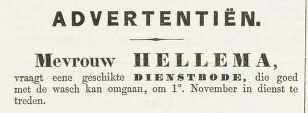 ---Brieven aan ons door Pa de Vries en Moe Daatje.
15 Dec 61 van Pa deVries Zoo ’t schijnt over betaling, door mij van v Geijtenbeek aan PadeVries
5 Januari 62. Id, Moe Daatje, W. Vlaskamp, Arjen. Felic. verj. van mijne Janke. Moe Daatje
is in deze dagen niet zoo goed. 18 Febr. Moe Daatje. Is thans weder wat beter, doch heeft
in ’t laatst van 61 en begin 1862 slechte dagen gehad. Pa deVries heeft aan Moe D. een
afvoer middel van Beets, tegen het water, laten gebruiken. - Over ieder wat geschreven. -
1 April Pa deVries. Bedankt voor de felicit. zijner verjaring. Over de toestand van Moe Daatje.
Door het gebruik van het geneesmiddel van Beets, nemen dan de krachten af.
17 April Moe D. Thans nog al redelijk. Groote brief, van alles wat geschreven.
13 Juni id. Bezoek van Mevr Braaksma. Moe is nog wel redelijk, doch de
kwaal wordt erger; van tijd tot tijd rijden, hier en daar. Verder over dezen en 
genen, over Mette, over logées. Mijne Janke, wanneer zij uit N.Diep zal komen.
24 Juni Moe D. Over het meenemen van de kindermeid naar Achlum. Makketje is mee
naar Berlicum geweest en heeft men, vooral Moe D. de verstandelijke ontwikkeling
van Makketje met blijdschap opgemerkt. Begin Juli schrijft Moe over het meenemen
van een present voor Mette. – Sept. begin. Moe Daatje. Over het ontvangen stilletje.
Over het leed van Willem en Cath., toen zij in Augustus hun 3 jarige zoontje Foppe in
het water verloren hebben. – Over allerlei logés, o.a. de fam Hengst van
Sijbrandaburen. Moe is thans nog al redelijk. [deel VI - vel 23 – pag 4]October 1862 door Moe Daatje en Mette, uit Achlum. Moe is weer niet zoo goed.
29 Oct. Pa deVries. Bezending. Mette met de kinderen weer vertrokken. Moe D.
niet zoo goed. Afvoer pillen van Briensma, omdat Moe het middel van Beetz
niet meer kan innemen. Hydrops ascites en anasarca. Na de pillen tijdelijk
wat beter. Einde Nov. 62 Pa deVries en Moe D. Felicitatie geboorte Hendrik Doeke
3 Dec 62 Pa de Vries. Moe is nog al redelijk, doch moet in bed blijven liggen.-1863Geschreven in Januari 1896
Uittreksels van brieven 	18 st. 	door mij geschreven, aan mijne ouders,    ,, 	             ,, 	15	door mijn Vader, aan ons    ,,	             ,,		13	    ,,   mijne schoonouders aan ons.Ik 1 Januari 1863. NJaarsbrief van mijne ouders. Over de entree-preek van F. Haversmit te Helder. 
Over onze kindertjes.
Mijn Vader 2 Januari NJaarsbrief. Antwoord op den mijnen. Vader heeft zijne drukte achter
den rug; is gezond. Moe is gezond. Ook Jan en de zusters.
id 6 Jan Felicit. aan Janke. verj.- Varia
Ik 11 - 18 Januari. Over de kinderen. Makketje spreekt reeds enkele woordjes. Altijd
over de kinderen. Schemeravond en haardweer, houtjes branden in de kachel.
Kleine Kinderen van Carpentier overleden; eigen voorstelling, hoe verrukkelijk! [?]
Mijn Vader 24/1/63. Overlijden van F. Hellema, Instituteur te Joure. De mogelijkheid, dat
onze afgoden gebroken worden, zooals bij Carpentier. Over lectuur, waarbij
vader voorleest aan Moe en de Zusters. Allerlei karweitjes en timmerwerk.
Met Moe Daatje gaat het vrij goed, naar omstandigheden. – Groote brief. -
Ik 2/2 Groote brief. Hendrik Doeke is gedoopt. Geen doopmaal. Over het Tijdschrift
dat Pop en v. Overbeek-Meijer oprichten. Ik heb geene localiteit, om daarvoor te
werken.Mijn Vader 5 - 8 Febr Ds Dreux te Witmarsum heeft zich als modern verklaard en
sticht veel verwarring in de gemeente aldaar. Zuster Janke is nog te Oosterhaule.
Ik 22 Febr. Er is gelegenheid van en naar Harlingen. –23 – Over moderne theologie. Mijn eerste stuk in het tijdschrift “over hersenabces”is aangenomen doch nog niet gedrukt. Over Dr Rienderhof, over Dr D Doyer en over
Pompe van Meerdervoort. Trommel met bloedbeuling [bloedworst] uit Achlum. Over
onze kindertjes. Met het onderwijs aan Magdeltje gaat het bevredigend.
Mijn Vader 28/2 - 13/3 Zendelingsvergadering in de kerk van Achlum. Ds Cannegieter doet de rede.
Ik 20 Maart. Voor de verjaring van Moe. Ik heb het druk met mijne zieken. Kind van
Harders overleden, evenzeer schipper Bradel. 4 April Wij verwachten onze vader H. -Mijn Vader 18/4 63. Na per schuit de Helder gekomen, den 17 April per nachtboot uit te NieuweDiep
via Amsterdam – Harlingen weer thuis gekomen.
Ik 10/3 63. Met het onderwijs van Magdeltje gaat het niet geheel naar wensch,
dewijl ik niet altijd kalm noch geduldig genoeg ben.
Mijn Vader 12 - 30 Mei. Lyze is te Eext. Oom Wieger Hellema van Wirdum logeert hier
eenige dagen. Pa en Moe en Janke met Pa deVries een bezoek bij Dr Hengst te Sijbrandaburen.
Ik 6 Juni Grootendeels over het onderwijs van Magdeltje. Ik vrees dat wij hulp
moeten hebben voor het onderwijs. De zweer achter haar oortje wordt met bijtmiddelen behandeld.
Vader 3 Juli Bij de classicale vergadering heeft men het 25 jarig scribaat van mij
gehuldigd en stoffelijke bewijzen aangeboden.Ik 6 Juli Wij feliciteeren den jubilaris met het 25 jarig scribaat. – Er bestaat plan dat Janke
met de 3 kindertjes en de kindermeid vooruit gaat naar Achlum.
Ik 11 Juli Wij hebben plan 13 Juli per Ada van Holland, gezamenlijk (ik voor 2 dagen) naar Achl.
Den 13 Juli kwamen wij aldaar aan. Familievereening in het gouvernement. Ik keerde 15 terug.[deel VI - vel 24 – pag 1]Vader 23 Juli 63 Felicitaties op mijn verjaardag (tegelijk natuurlijk
met brieven van mijne vrouw en de verdere fam te A.)
Ik Augustus 63, was ik 1 Aug ook te Achlum. 13 Aug waren wij te Wirdum,
24 Aug te Oosterhaule, 25, 26 en 27 te Wirdum. -
Ik 1 Sept. Terugreis naar huis. Janke zeezeek [zeeziek]. Voor Magd. en F. een wit konijn
meegenomen. Vond thuis alles op orde.
id 3 Sept. Felicit. verjaardag van Vader Hellema. De kindertjes, vooral G.F. hebben
heimwee naar Achlum, naar “de mooie tuinen van Oopa”. - Over den afgezetten
predikant Jansonius van ’t Oude Schild.
Vader 8 Sept 63. Antw. op onze felicitaties. Van ’t hart tot ’t hart. Willem en
Sine weder den 6 Sept te Achlum. Sine blijft nog wat te Achlum. Pa had
even als Moe, ook heimwee naar de lieve kindertjes. Eerst was G.F. in
Achlum in ongenade bij Oopa!, doch hij was wat ongesteld. Daarna was
hij Grootpa’s lieve jongen. Den 6 Sept was er eene partij bij J. Oosterbaan
waarvoor men in de pastorie bedankt had, doch Pa en Moe de Vries namen het aan.
Ik 5 Oct 63. Bezending appelen en peren, deze voor de kindertjes (bargemotten)
Pa de Vries heeft ons met zijn komst verrast.
Mijn Vader 17 Oct. Mijn schoonvader terug in Achlum uit ’t NieuweDiep. – Vader is tegen-
woordig geweest bij de opening van den spoorweg van Harlingen, en
heeft Min. Thorbecke gezien.
Ik 27 Oct. Over den spoorweg. Over de toost op den Minister. Een hoezee aan tafel
zei dat men gewoon is den eersten toost te drinken op den Koning!.
De Heer Broex, mijn overbuurman, die het doofst. Inst. Te Rotterdam
heeft bezocht, vertelde ons dat onze Magdeltje even ver was, als de
kinderen van Rott. van haar leeftijd. – Onze kindertjes zijn allerliefst.
Pa en Moe H. 18 Nov. deden de reis naar Wirdum per spoor grootendeels. De oomzegger
Doeke Hiemstra van Wirdum, overleden. Zijne vrouw is eene dochter van Wr. Hellema,
heeft een kind, een meisje. – Moe Daatje is vrij gelijk. Willem Vl. astmatisch.
Ik 18 Nov Bedankbetuiging voor de bezending. – Onze Hendrik Doeke een 
paar dagen ziek geweest, bang voor longontsteking; gelukkig weder beterende.
Makketje begint meer te spreken. (In Augustus 13, tijdens de familievereeniging
heeft de familie mijn onderwijs kunnen beoordelen.) Den Helder viert
heden feest. 17 Nov.13 - 63. – De operatie van Broex, ik assisteerde. - 
Vader 21 Nov – 9 Dec. Weder de jaarlijksche drukte. Huisbezoek en cathecitateen [cathechisatien]
Ik 14 Dec. Over de correspondentie met Jan, om de kerstvacantie door te 
brengen, waartoe ik hem aanried niet te Hoogezand, doch te Achlum.
Over de ziekte van den Off. Mach. H Hardes…  waanzin.Vader 24 Dec 63. Over de uitbetaling van weduwegelden, door den spoorweg
gemakkelijker gemaakt. Varia.
Ik 29 Dec 63. Gelukwenschen op Nieuwjaar. Janke is zeer ziek geweest,
(miskraam) is zeer uitgeput, doch gevoelt zich nu wat beter.
Het einde van het jaar heeft dus veel leed gegeven. Thans drukkende
huizelijke athmospheer. De 2 kinderen overdag bij de vriendin, opdat Janke rust hebbe.[deel VI - vel 24 – pag 2]Brieven – uittreksels van onze schoonouders 1863Pa de Vries 6 Januari 63 Moe D. vrij goed. Gelukwensch op verj. van Janke
Moe D. 6/1 63 Gelukwensch voor Janke.
24 Febr. Pa deVr. schrijft over pijpjes te zenden naar Geijtenbeek. Moe D. schrijft
last te hebben van slapeloosheid ’s nachts. Verder over dezen en genen.
Pa deVr. 24 Febr bedankt voor de felicit. – De toestand van Moe D. niet minder.
Moe D. 11 April Felic. verj. van Makke. (Pa Hellema is te NDiep)
id 27 Mei. Gij, Janke, moet niet te veel tobben, niet U afbeulen; gij
moet eene naaister nemen. Ik ben thans nog al redelijkvlugid 1 Juli 63. Den 14 Juli is de familievereeniging bij ons. Gij Janke, moet dan bij ons zijn. Arjen heeft veel genoegen bij U gehad.
id 8 Juli. Over het bespreken bij de aanstaande fam. vereeniging. Waar allen geborgen
moeten worden.
id 25 Sept. Allerlei drukten, Meester de Haan van Wirdum is overleden. (den
26 Aug j.l. heb ik, DrDH den patient nog bezocht. maagkanker) Over allerlei.
Pa deVries 16 Oct 63 van ’t N.Diep terug, hier alles wel. gelogeerd 11 dagen te NDiep. -
id 27 Oct. Pa en Moe beide een reisgemaakt, 3 dagen te Sijbrandeburen,
daarna te Wirdum, Hempens, Leeuwarden. De reis is Moe goed bekomenMoe Daatje 3 Dec 63. St Nicolaas bezending voor de kinderen; Ik gevoel
mij nog al tamelijk wel. Storm, die ons 1000 Gd schade heeft berokkend
overalles en allen. –1864Geschreven in Februari 189624 	brieven door mij geschreven aan mijne ouders, die mij weder teruggezonden zijn.22 	    - 	  -     mijn vader aan ons gezonden19 	    - 	  -     mijne schoonouders aan ons gezondenDoor mijn vader: 7 Januari felicitatie verj. aan Janke. Jan is thuis en rijdt met de zusters schaats. -
Ik 14 Januari. Over mijne Janke, zij is weer genoegzaam hersteld. Groote brief. Schoon
winter weer. Mooi ijs. over onze kindertjes., vooral toen hun Ma jarig was.
Vader H. 24 Januari Gedurig is de geheele familie op schaatsen. Pa kan niet
merken dat het rijden minder wordt. Pa en Moe beiden doen kleine toertjes op schaats.
Groote, onderhoudende brief, aangaande allerlei, vooral huizelijke zaken.
Eene schildering van het huizelijk leven.
Ik 10 Febr. Makke en Foppe zijn gephotografeerd. Over het bewaren van brieven.Wij bevinden ons dezer dagen in onze nopjes. De tijd ontglipt met palinggladheid.Vader 16 Febr Eene bezending. Jan kan zijn propod. ex. nog niet doen.
Ik 25 Febr Wij danken voor de bezending, vooral voor de 12 p. kousen voor Makketje, door haar
lieve grootma gebreid. Groote brief, over de snipperuurtjes. Onderwijs van Magdeltje,
over de kinderen. Hendrik D. heeft weer een stootje gehad.
Vader 2 Maart. Groote brief. Overalles wat. Vergaderingen te Arum, Nut enz. Zendelingen.
Bijbelgenootsch. Het overlijden van den braven P.J. Miedema.Ik 21 Maart. Felic verj Moe, over een briefje van Makketje aan haar jarigen grootma.
over de kindertjes. H. D. wordt fleuriger. Wij hooren hem neuriën als hij wakker wordt.
Over reisplannen onzer ouders herwaarts.[deel VI - vel 24 – pag 3]Vader 26 Maart. Met de doofheid van Pa gaat het zachtkens aan beter. Moe gaat naar Eext.
Ik 9 April naar Eext verzonden. Moe is daar na de abortus van Martha. Trommel met alles
ontvangen, tot vreugde der kindertjes en van ons. Bezoek van Koos Beekhuis. Over Napoleon
te Nieuwediep. Ons tuintje is eene wildernis, door de kinderen. Koos Beekhuis heeft ons
aan duiven geholpen. Ik heb een wagentje gemaakt voor H. D. waarin deze in de 
kamer kan rijden, door Magdeltje die een uurlang zonder vermoeienis broertje rijdt.
Vader 9 April Moe is te Eext. Pa heeft last van de koude, die ook buitengewoon is.
en aanhoudt. Willem Vl. komt bij Pa een pijpje rooken, omdat zijne vrouw te
Hogezand is. Met Moe Daatje is het nog al redelijk wel.
Ik 11 April ik bedankt Pa voor de felicitatie op Makkes verjaardag. Over onze kindertjes
Vader 21 April Er is plan om Moe van Eext terug te halen.
Ik 26 April. De kindertjes hebben kinkhoest, H.D. zeer erg. De longontsteking schijnt
tot staan te komen. Het engelachtig kind is zeer verzwakt. De beide anderen zijn
sterker. Bij goed weer, zonnig, gaan deze met Jane de kindermeid, wandelen.
Ik 27 April Wij zijn in groot onrust, want onze Hendrik heeft stuip gehad.
Ik 28 – Ten 1 uur is onze Hendrik Doeke van ons weggenomen.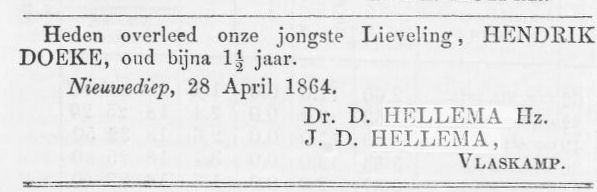 
Ik 29 – Wij hopen langzamerhand te leren berusten, in onze smart. Hopen dat
de beide andere kindertjes, onze lievelingen, bewaard mogen blijven. Aandoenlijk
is het hoe reeds Magdeltje zich zelve en ons wil troosten. “Nu zijn wij niet
drie, maar twee”. – Ze hebben eenig begrip en treuren met ons.
Vader 1 Mei te Eext. Deelnemende brief in ons verlies. Wij komen over een paar dagen thuis.
Idem 6 Mei. Nadere troostvolle brief van onze ouders, zooals deze gelovige Vader en Moeder
aan hunnen treurende kinderen kunnen schrijven.Ik 8 Mei Met beide kindertjes is het wat beter, doch ze zijn bleek geworden.
Wij komen wat tot kalmte. Janke gaat voort met de schoonmaak. Wij
ontvangen vele brieven en bezoeken. Onze Magdeltje is een lieve trooster
en even als haar jonger broertje. Wij hebben troost aan onze lievelingen.
Vader 28 Mei. Sedert de terugkomst van Eext, veel drukte. Nu Boukje te NDiep is
schijnt het schrijven te vertragen. Er wordt rijpelijk nagedacht om het scribaat neer te leggen.
Ik 3 Juni. Antwoord. Wieger en Martha hebben plan hier te komen. Do Haverschmidt
gaat naar Schiedam. Willem H. heeft trouw-plannen.
Ik 13 Juni. Jan is geslaagd bij het prop. ex. - De aloë in onzen tuin gaat weer bloeien
Magd. en Foppe hebben weder een trommel van de Pastorie ontpakt, den 8 Juni gezonden.
Ik 20 Juni Pa en Moe zijn heden, hier geweest per plezierboot en hebben zuster B.
mee teruggenomen. Ze stoomden dwars door het Oostenrijkers eskader.
Ik 23 Juni Bericht van de aankomst van W en M alhier.
Wieger 29 Juni aan onze ouders. Ze blijven zondag over, om hier te preeken. De Oostenrijkers zijn vertrokken.
Vader 6 Juli Pa heeft het scribaat neergelegd, na 26 jaar scriba geweest te zijn.
en wil ook geen lid zijn van het Cl. bestuur. Wieger en M. zijn pas uit ’t ND teruggekomen.
Ik 17 Juli Mijn felict. Pa met het neerleggen van ’t scribaat. Ik ben 8 daen [dagen] ziek geweest aan mijn arm,het gevolg van lijken infectie. Na het verlies van H.D., ben ik gevoelig geworden. -
Vader 19 Juli. Allerlei. Wieger en M. zijn nog te Achlum.
Vader 25 – Felicit. op mijn verjaardag. Jan helpt W. Vlaskamp bij het ontvang. Mette
en de kindertjes zijn nog te Achlum. En blijft er nog wat.In Augustus 1 Aug per stooker (?) naar Achlum. Geboorte van Aleida Vlaskamp.
12-15 Aug naar Buitenpost en Berlicum. 23 - 24 te Wirdum.
31 Aug per Stooker weder thuis gekomen.
Ik 9 Sept. verjaard. van Pa. Wij danken U allen voor de liefde bij U ondervonden.
Zuster Janke heeft nog altijd verkeerde begrippen. Mevr Broex is overleden.[deel VI - vel 24 – pag 4]Vader 15 Sept 64. – Pa bedankt voor de felicitatie. Pa heeft last van doofheid.
Vader 20 Sept. Bezending appelen aan ons. Pa is druk aan ’t appelplukken, dat nu
niet best past, dewijl Do Hengst en vrouw van Sijbrand. een paar dagen logeeren bij Pa deVries
Ik 28 Sept. Dank voor de heerlijke appelen. Weemoedige herinnering aan onze ontslapen
lieveling. Magdeltje wil nu Magdelt genoemd worden.
Vader 4 Oct. Onze zuster Janke wil er niet intreden om bij vreemden in eene conditie
te komen (Ik had op eene voor haar uitlokkende advertentie gelet, en zulks aan
onze ouders geschreven) Pa en Moe zijn vol zorg voor onze Zuster Janke. Zij begrijpen
dat wij haar niet meer willen schrijven.Ik 8 Oct. Wij ontvangen weder eene groote bezending heerlijke appelen uit de Pastorietuin,
Vader 18 Oct. Weder een bezending appelen. Mette bevallen, het kind spoedig overleden.
Pa en Moe de Vries te Buitenpost, Boukje te Oosterhaule, Arjen met de meid alleen in huis.
Ik 22 Oct. Bedankt voor de appelen, eene tweede bezending als 8 Oct.
Ik 10 Nov. Alweder appelen ontvangen. Er is sprake dat ik de Japanners zal onderwijzen.
Onze Magdeltje wordt tamelijk onhandelbaar, waaronder onze Foppe ook lijdt.
Vader 12 Nov. Huisbezoek en appeldrukte zijn afgeloopen; ook de uitdeeling der
weduwgelden is voor Pa het laatst geweest.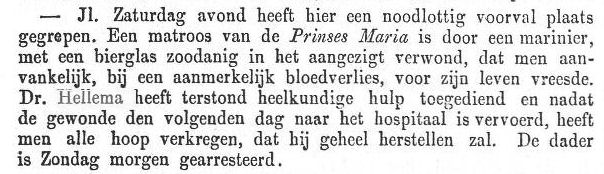 3 november 1864
Ik 25 Nov. 1 Dec komen de beide Japanners, die wij in 3 jaar moeten klaar maken
als geneesheeren. Intree preek van Do Dr Lamping te N.Diep.Vader 5 Dec veel last van hardhoorendheid en suizen in ’t hoofd. Groote brief,
over allerlei zaken te Achlum en familie. Willem en Sine te Achlum.
Ik 10 Dec. Mijne Janke weder abortus, wat niet zoo erg is als een jaar geleden.
Het onderwijs der Japanners is begonnen. Magdeltje gaat dagelijks te gast bij Mevr Reeringh.Vader: 11 - 14 Dec 65. Kritiek op de preek (in Druk)
van Do Ledeboer. Pa zegt: de hardhorendheid is nagenoeg
geweken. Drukte door catechisanten, 12 in tal. - brief van 10 bl.zie brief 1865Vader 18 Dec Moe Makke is niet al te wel. Jan is thuis.
Ik 29 Dec Nieuwjaarsbrief aan de ouders. Terugblik op 1854, veel leed en smart gehad,
ook wel liefs in dit jaar. Ik ben nu met 1 Januari 1865 overgeplaatst aan het
MarineHospitaal, wat nu een eigen geneeskundig personeel krijgt (vroeger wachtaken)---De brieven van mijne schoonouders:
Moe Daatje 6 Januari. Felec. verj v Janke. Moe is nog al redelijk, halen en brengen.
id. 16 Febr. Bedankt voor de portretten der kinderen. Groote brief over allerleiPa deVries 24 Maart. Bedankt felic. 21 Nov. Moe D. is vrij goed, veel drukte over allerlei zaken.
Moe Daatje 19 April is thans niet zoo goed, zeer zwaar, overallerlei onderwerpen.
Pa deVries 29 April Deelneming in ons verlies.
Moe D. 10 Mei Deelneming en troost in ons verlies. Moe is in denzelfden toestand, kon
weder naar Berlicum rijden. Overallerlei.
Moe D. 17 Mei. Pa en Moe H. gaan naar ’t NDiep. Moe is thans niet minder. Boukje is
thans te NDiep; toen Moe in treurigen toestand was toen Boukje vertrok.
Pa deVr 12 Juni. Met de plezierboot wordt Boukje thuis verwacht.
id 26 Juni (als 12 Juni) kunnen de logés van ’t NDiep weer thuis komen. Er is zeer
weinig glas, en 5/6 te weinig. – Moe is thans in geen besten toestand.
Pa deVries 25 Juli felic mijn verj. 27 Juli. Pa en Moe hebben de familie vereeniging bijgewoond. Een P.S. van Mette.
id 26 Sept Hengst en vr. van Sijbr. hebben een week bij ons gelogeerd. (Aardige brief) Allerlei
Moe Daatje 22 Oct. Wij zijn een week naar Buitenp. geweest. Koos Damste te Wirdum beroepen.
Pa de Vries 1 Nov De gezondheidstoestand van Moe D. redelijk goed, doch bij de oude
lasten komt nog de verzakking. Pa en Boukje gaan naar Wierdum om te inspecteeren. –Moe Daatje 12 Nov Pa en Boukje te Wirdum (Gron) Een haas naar ’t NDiep gezonden.
over alles wat; over de kinderen van Oom Chr. Id 28 Nov Eene bezending naar ND. Arjen is
een goed schutter, zegt Moe, over allerlei.: Over het aanstond vertrek van Boukje, waardoor
allerlei zorgen voor Moe. Id 17 Dec. Moe is in ’t schik met de aan ons gezonden 12 koppen en schoteltjes
Moe heeft het hoofd vol met de uitrusting en bruiloft van Boukje
Pa de Vries 17 Dec. Over allerlei, - over de Japanners, over de ontvangen porseleinen koppen. –[deel VI - vel 25 – pag 1]1865Geschreven in Maart 1896Uittreksels der brieven:27 brieven 	van Mijn Vader aan ons
18    ,,  		  ,,   ons aan onze ouders H. door mijn vader mij terug gezonden
14    ,,  		van mijne schoonouders aan ons.Mijn Vader schreef: 4 Januari 65. Groote brief. Nieuwjaarswensch: bemoedigende woorden
bij ons geleden verlies van ons kindje H.D. Overdracht van het scribaat te Franeker
aan Do Adema. Moe Makke is sedert 3 week zwaar verkouden en kam [kwam] de geneesheer
voor haar; het is gebrekkig beter.
Ik 19 Januari. – 24 Jan.- Dank voor den brief van mijn vader van 4 Januari. Over de kindertjes,
vooral Magdeltje, toen haar Ma jarig was. Ik heb het tegenwoordig zeer bezet.
Portretten gezonden van mijn Japanse leerlingen. Ito en Hyasi.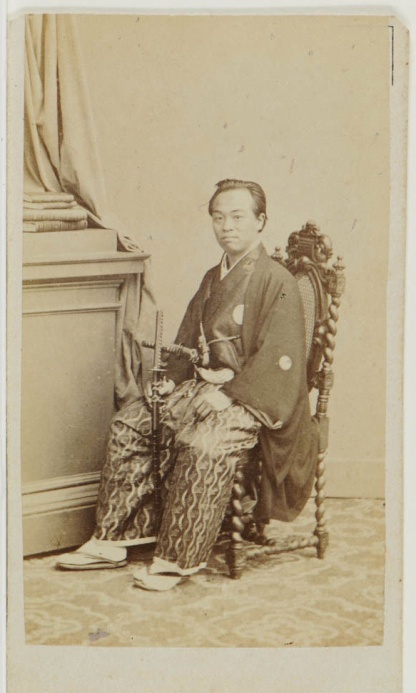 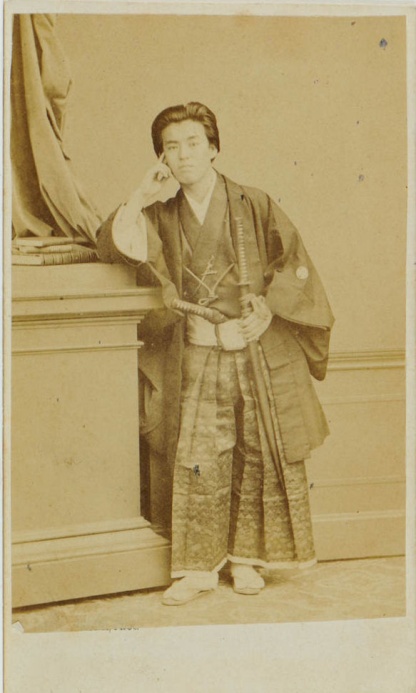 Itō Genpaku en Hayashi Kenkai. Foto’s gemaakt in Nederland in 1863.Bron: Nederlands Scheepvaartmuseum S.0716(08) 
Vader 22 - 28 Januari. Moe is nu vrij goed, doch door de ongesteldheid verzwakt.
Jan weer naar Groningen. Het is Pa vreemd, dat hij geen scriba meer is en de
postbode nagenoeg geen brieven meer brengt. Do v IJzendijk van Harlingen overleden.
het is te hopen dat zulks geen invloed heeft van het leen van Jan ( f 100.) Nieuwe
schoolmeester te Achlum, Mulder en vrouw. Meester Donia is emeritus, doch
blijft koster. - Koos en Baukje in ondertrouw. – Groote brief.
Ik 22 - 29 Febr. Wij hebben dezer dagen schaats gereden. Jan schaatste van Groningen
naar Achlum en terug. - Sedert 3 jaar sta ik no. 2 in de ranglijst, en door het
pensioneeren van Dr Rauter ben ik no 1 geworden. – Onze vriend van Ampt, aan
U bekend, gaat 1 April ons verlaten. Aan onze oude kennissen hebben wij nu niet veel
Vader 1 Maart. Koos en Boukje getrouwd, en door Neef Damsté in huis ingezegend.Moe H. geheel hersteld. Even als mijn grootvader, zoo is Pa ook gewoon
de brieven van de kinderen te bewaren om ze later terug te ontvangen (zoodat
ik mijne brieven aan onze ouders in mijn bezit heb. DrDH)
Ik 21 Maart, Felic. verj. van Moe H.; waarschuwing nog geen jaarlijksche schoonmaak.
Makketje kan tot 100 tellen; zij kan ons al roepen, als zij wat noodig heeft.
en schrijft een brief aan hare jarige grootma.
Vader 31 Maart. Varia. Nicht Betje Mos overleden.
Ik 10 April. Ik ben op reis met Magdeltje, 5 - 9 April: ’s Gravenhage, Rotterdam,
Utrecht, Amsterdam, Harlingen en Achlum. Terug naar Amsterdam en N.Diep. Wij
bezochten Dr Idzerda en Mevrouw Gyot te ’s Hage, het Doofst. Inst. te Rotterdam,Dr Rienderof [Rienderhoff] te Utrecht, en bezochten te Achlum vooral de lijdende Moe Daatje. Ik
schreef mijn brief in de schroefstoomboot te Alkmaar toen ik 9 April op de terugreis. -
Vader 27 April over onze reis. Misschien (?) komen wij 8 – 19 Mei te N. Diep
1 Mei Ik Over het moeilijke der reis van mijne ouders herwaarts, over mijne sollicitatie tot
Inspecteur van het geneeskundig Staats toezicht.
Vader 5 Mei. Gij hebt waarlijk tusschen de regels doorgelezen, wat er stond over de
moeilijke reis; over het solliciteeren; - de toestand van uw Moe Daatje is niet zoo heel
goed; de bezwaren worden grooter.
Ik 7 Mei Nog altijd over de reisgelegenheid van Pa en Moe naar ’t N.Diep.
Vader 10 Mei. Onze reis zal wel overgaan. Het aanstaande huwelijk van Willem
en Sine, zou ons te veel tijd en te veel geld kosten, veel te kort voor naar ’t N Diep
Vader 15 Mei. Wij zijn toch op reis geweest, ’s nachts 3 uur van Achlum perwagen, ten 4 uur aanboord van het schip van Drijver, doch de gelegenheid werd
hoe langer hoe ongunstiger; Drijver ried ons aan niet mee te gaan, hij zelf
vertrok per stoomboot naar Amsterdam, zoodat wij weder terugkeerden, stap zettende
naar Achlum. Een zak met gedroogde appelen en onze teerkost lieten wij in het schip[deel VI - vel 25 – pag 2]waarom niet de reis vervolgd per stoomboot, zoals Drijver zelf? Om te groote
onkosten en omdat het te ver in de week was.
Ik 14 mei 65. Ach, wat begrootte het ons, toen wij vernamen, hoe de reis was mislukt.
Ik 17 Mei Wij zijn zeer teleurgesteld. Onze Makketje heeft Diarrhoea, valt af. Bij
onze buren Haremaker zijn ze aan ’t timmeren, maken eene verdieping op hun huis.
Een troost dat Pa en Moe het voortdurende geklop niet behoeven aan te hooren.
(23 Mei per schuit naar Harlingen en verder per wagens naar Achlum (f 12 + f 2) nadat vooraf
door Pa de Vries getelegrapheerd werd om over te komen, wegens den gevaarlijken toestand van Moe D.
Ik den 29 Mei alleen per stoomboot via Amsterdam naar ’t NDiep terug, nadat ik met
Janke en de kinderen, die blijven, te Achlum was. In die dagen meenden wij allen, ook
Oom Theodoris, dat onze lieve Moe ging sterven; het was Hemelvaartsdag. Uren
aan een zaten wij aan het ziek bed, meenende dat het een sterfbed was. – Doch
in plaats van den doodstrijd, werd de toestand gaande weg wat beter en ook
de volgende dagen, zoodat ik besloot weder terug te keeren, terwijl Janke
nu hulp kon bieden om hare zieke Moeder te verplegen met hare zusters. Zelve
was zijn ingezegenden toestand. -) Vader 21 Juni Over de promotie tot Off Gez 1 kl. Huwelijk van Willem met Sine Kuipers. Wij beiden
per wagen (de zusters waren reeds te Buitenpost) logeerden bij de fam. Kuipers en de zusters
bij Oom Chr. Beekhuis. Janke bleef met de kindertjes in de Achlumer pastorie. -
Vader 25 Juli. Jan logeerde te Nieuwediep. Felicitaties verj. 27 Juli; wij zijn verzocht te
Hempens op de zilveren bruiloft van Oom Helmeris. Pa wil niet, Moeke Makke wel.
Do Vriesema, em. predikant te Franeker, is te N.Diep geweest per plezierboot. –Den 14 - 15 Juli, nadat ik 1 Juli bevorderd was tot Off Gez 1e Kl, was ik in den Haag
op audiëntie bij Minister Thorbecke, die echter geen audiëntie gaf, zoodat ik den volgende
week (20 - 22 mei) weder naar den Haag trok, doch nu den Minister Thorbecke sprak,
Dus 31 Juli vertrok ik weder nu per Stooker, naar Harlingen – Achlum, - met Jan. -
Terwijl ik te NieuweDiep alleen was, had ik met Janke uit Achlum eene drukke
briefwisseling, zoodat er haast altijd van een van ons beiden een brief onderweg was.
Augustus Moe Daatje verbeterde langzamerhand. Van 9 - 16 Aug maakten wij een
reis: den 6e Aug. naar Buitenpost, den 7 A. naar Wierdum, om Koos en Boukje te bezoeken
den 9 A. naar Eext, den 12e Buitenpost, den 14 A. naar Wirdum en den 16e Aug terug. Onze
kindertjes bleven aldien tijd bij Pa en Moe Hellema. Makketje kreeg alle dag les bij
Meester Mulder te Achlum, (waarvoor ik f 26,80 betaalde den 29 Aug); veel heeft zij niet bij
dit onderwijs geprofiteerd. – Willem en Sine schreven 25 Aug uit Achlum, dat zij niet mee gingen naar ’t N Diep
Ik 30 Aug. Wij hebben een verspoedige reis gehad; Liese is met ons gegaan. Hier alles wel
Ik 4 Sept Felic. verjaardag van Pa H. Vele schepen liggen alhier: Adolf van Nassau,
de Ruiter, Maas- en Waal, Cycloop, enz. (Begrootingsescader.) Ik doe tijdelijk de dienst
van Slicker, die met verlof is. Zuster Liese voegt hierbij ook een brief.
Vader 7 Sept. Bedankt voor de felic. - Op den verjaardag kwam van alle kanten bezoek
Vader 10 Sept. voor 14 dagen heeft Pa zijne familieleden te Wirdum bezocht en kwamen
sommigen dezer ook ons te Achlum bezoeken. Ook bezochten vele leden der fam. Beekhuis
Moe Daatje. – Broer Willem weer bezig te solliciteren.
Vader 20 Oct Liese is goed weer thuis gekomen. De Heer Slot is hertrouwd, nu
met zijne huishoudster, juffrouw Scheepmaker. De postbode Thus lijdt aan pokken. Varia
Ik 22 Oct. Dr W. H. Idserda is benoemd tot Inspecteur van het Gen. St. toez. van Vriesland en Groningen.
Vader 7 Nov. Moe Daatje betrekkelijk vrij wel. Broer Willem is teleurgesteld, omdat hij geen
geen secretaris wordt van Ooststellingerwerf. Wieger wil gaarne eene betere plaats hebben
het huisbezoek is nagenoeg afgeloopen.[deel VI - vel 25 – pag 3]Ik 9 - 11 Nov. Correspondentie met Do W. H. Idserda. Over het
begrootingseskader. Over de begrooting van de pensioenwet
der predikanten. Over het onderwijs van Magdeltje.
Vader 22 Nov. Antwoord op mijn brief. Het Tichelwerk [steenfabriek] van Ozinga [Osinga] werd geveild.
De nieuwe school van Ritzum door Pa geopend.
Ik 25 Nov Geboorte van Aleida ’s morgens 5 uur. Alles gaat voorspoedig
Aleida Janke Diderika
Vader 27 – Gefelic. Met de voorspoedige bevalling van Janke. Felict. met de verjaardag van G. Foppe.
Ik 30 – Met kraamvrouw en kind blijft het goed gaan.
Ik 14 Dec Trommel van Achlum ontvangen. Wij hebben een goede St. Nicolaas:
Den 25 Nov. is de begrooting van Marine aangenomen, waardoor ik f 200 meer tract. -
ook kregen wij en de kinderen vele geschenken, o.a. der Japanners, van den Heer Berghuis
Ik ben alweer op de bruiloft geweest, alleen, bij de oudste dochte van Dr Haremaker, metDen Heer Broex getrouwd. (in Oct. j.l. was ik ook alleen bij de bruiloft van den Heer Slot.
Ik raad Pa aan, wegens hardhoorendheid, minder te rooken. Den 27 Juli j.l. rook ik niet meerVader 11 - 14 Dec 1865 (zie 1864) 
Vader 20 - 26 Dec Varia. Allerlei bezoek: Oom Jan, Neef Beekhuis en fam van Nieuwland.
Jan is thuis. Anna Damsté zou ook te Achlum komen, doch dit af gesprongen.
Met Moe Daatje gaat het nog al betrekkelijk redelijk. 
Ik 28 Dec (het schijnt dat Pa H. na den 16 Dec een grooten brief aan ons zond dieniet in mijn bezit is) zie 1864 Brief van Pa N.B. vorig vel. Wij hebben den kalkoen die onze vriend Cambier ons zond, een
poos geleden, met de fam. Ledeboer opgegeten. Nieuwjaarsbrief aan onze Ouders, over
den toestand en toekomst van Moe Daatje. – Willem van Tjerkgaast is overleden.
Over de traagheid, het overbengelen in de huiskamer, niet altijd wakker zijn.
Brieven van mijne schoonouders:
Pa deVries. 5 Januari: felic verj. v. Janke. De gezondheid van M. Daatje bij voortduring betrekkelijk wel
Moe Daatje 22 Febr Moe heeft het tegenwoordig weer niet te ruim. Zij kan niet
zooveel rust nemen als noodig is. Gelukkig is de drukte van de bruiloft van
Koos en Boukje afgeloopen. Moe beschrijft deze partij.
Pa deVries 25 Maart. Bedankt voor de felic. mijn verj. – Met Moe kan het beter, over de entré
van Koos en Boukje te Wierdum [Wirdum]. Beschrijving der drukte van de entree, groote rommel, enz.
Pa deVries 28 Maart. Met Moe D. niet minder. – 21 Mei De toestand is niet zonder geveer [gevaar].
(den 23 Mei zond Pa de Vries ons een telegram en wij antwoorden dat wij per schuit komen)
Pa deVries 21 Juni aan mij te ND over mijne sollicitatie, over opheffing van het verbond van
de inschrijving op ’t Grootboek der Nat. Schuld.
Pa deVries 25 Juli. felicit op mijn verjaard 27 Juli.
id 9 Sept zendt mij de stukken (zie 21 Juni) om ze getekend spoedig terug te zenden
Moe Daatje is weer minder goed.
Moe Daatje 28 Sept Allerlei voor Janke, over Anna de Haan, en hare dieverij.
Pa deVries 28 Sept. Over den toestand van Moe D. niet minder. Over het portret van Janke,Zij moet er niet meer van laten maken, om haar [….], over de veeziekte. -
Pa deVries 14 Oct. te Wierdum. Over het goud en zilver uit de nalatenschap van
wijlen nicht Betje Mos (f 540) De onderlingen verdeeling heeft opgebracht f 670. -
Met Moe gaat het bestendig (betrekkelijk) vooruit.
Moe Daatje 6 Nov. Over allerlei, over Osinga.
id einde Nov. Moe had het weer niet te ruim.
Pa en Moe Dr. deVries 28 Nov. Gelukwenschen bij de bevalling van Janke. Zuster Boukje
heeft veel last van een zwerende borst.
Moe Daatje 14 Dec Moe heeft het tegenwoordig weer niet zoo goed.
een trommel uit Achlum gezonden. –[deel VI - vel 25 – pag 4]1866Geschreven in April 1896
24 brieven ontvangen van mijne Ouders
17    ,,  		,,              mijne schoonouders19    ,, 	     door mij geschreven en door mijn vader ons weder teruggezondenMijn Vader schreef 7 Januari: felicit. verj. van Janke, 9 Jan. Pieter Hiemstra, zwager van mij, overleden
Wieger heeft te Franeker gepreekt, met het oog op Wijnaldum. Moe Daatje is “getapt”.
Ik 15 Januari Over de kindertjes. 7 Januari is onze Aleida gedoopt door Do Ledeboer, Makke
en Foppe waren tegenwoordig. Makke herinnerde zich, dat GrootPa ook te Achlum
de kindertjes doopte. De Minister van Kattendijke is verlamd. Ik moet alle boeken in het
Hospitaal die er over handelde, naar den Haag zenden. Wat een kwakzalverachtige bombast!
Vader 23 Januari Grootendeels over de bemoeingen om Wieger een andere standplaats
te bezorgen, z. a. Kimswerd, Deinum, enz.
Ik 11 Febr Over de kindertjes. Foppe leert spelende doch met Magd. gaat het met horten en
stooten. Onze Aleida is slapende gepotophrafeerd. Tante Jetske, de vrouw van Wieger Hellema,
is overleden, hun zoon Otte Hellema, schreef ons een brief, als
antwoord op mijn rouwbeklag. Schildering van ons huwelijk leven. Dr Overbeek
de Meijer, die bij den Inspecteur Pop was, is tot Adj. Inspecteur van het Gez. Staats toezicht
benoemd. - Wij hebben een zieke in het Marine Hospitaal, een koopvaardij-kapitein,
die als schipbreukeling, 28 dagen zonder voedsel, zich aan een mast heeft vastgebonden
bij koud, vriezend weer, nadat alle andere schipbreukelingen omgekomen waren. De geneesheer
van het reddende schip, de Heer Schreuder, heeft hem met beleid verzorgd en hetmerkwaardig geval in de Nieuwsbladen beschreven; ook gaf de Illustrated London News
eene afbeelding van den ongelukkige, waar voeten vervroren waren. – 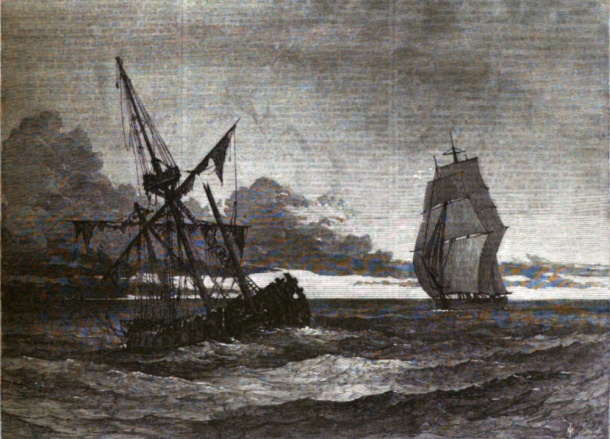 De Jane Lowden onder bevel van kapitein Casey, kwam in een zware storm. Op 23 januari 1866 wordt hij na 28 dagen als enig overlevende gered door de Nederlandse bark Ida Elisabeth.
Janke en Ik hebben den geheelen dag druk werk en vinden visites, ontvangen en brengen,
aller-vervelends. – Janke helpt mij trouw bij het onderwijs van Magdeltje.
Vader 16 Febr Antwoord op mijn brief. Er wordt nog altijd moeite gedaan voor
Wieger te Deinum te krijgen. Do Hengst, van Sijbrandaburen, een oud vriend van mijn Vader,
heeft eene gedrukte afscheids-preek gezonden. Op de verjaardag van Moe Daatje
was de jarige zelf nog al opgewekt, wij waren ’s avonds daar en zij gevoelde zich niet bezonder
vermoeid. – Ik heb het volhandig met de cathechisatien, doch heb geen last meer van den doofheid.
Vader 6 Maart. Oude couranten gezonden.
Ik 10 Maart Ik deed 19 Febr een breuk-operatie te Kalandsoog met den Off v Gez Steendijk,
Met Makke en Foppe maakte ik eene wandeling naar de Oesterput, om den walvisch
te zien, die in de nabijheid gestrand was en dood. Wij bleven op eenigen afstand om den stank.
Ik 21 Maart Verjaardag van onze Moeder. – Vele kennischen hebben ons verlaten, zooals
Ambl, van Goens, Dr Kros, nu Reeringh en weldra Schlüter; Do Mond. Luth, is
stervende. Onze Mokketje schrijft een brief aan haare Grootma die jarig is
Vader 28 Maart. Vertimmering in Pa’s studeerkamer, omdat de bedsté is doorgeslagen
in de voorkamer. Jan blijft in de Paasch-vacantie te Groningen. - Elsje Hellema geboren. 
Vader 12 April. Verjaard. van Makketje herdacht. De cathechisatien zijn gesloten. Ik ben weer druk
in den tuin bezig omdat mijn arbeider Hidde weinig uitvoert omdat hij te zwak is.
Ik 20 April Varia. De oude Stooker en vrouw zijn naar Genemuiden verhuisd, die
kan, vertrekt van hier.
Vader 15 Mei Ik hoor dat gij overkomt voor het feest. Uw Moe Daatje is weer getapt.
meer vocht dan de vorige maal. –[deel VI - vel 26 – pag 1]Ik 18 Mei 1866 Den 20 Mei gaan wij, Pinkster Zondag, met eigen schuit,
ten 7 uur van hier en hopen na eenige uren te Harlingen te zijn eneen rijtuig te vinden die ons te Achlum brengt. (Wiebe zat in de leugenbank, en ik mende 
het paard, omdat ik de voerman Wiebe niet vond)
Te Achlum waren wij acht dagen, logeerden met onze kindertjes in de pastorie. Wij
waren tegenwoordig bij het zilveren feest van Pa en Moe Dr. deVries. Behalve hunne
kinderen waren ook aanwezig de leden der fam. Beekhuis. Onze lijdende zilveren-bruid
spande alle geest- en lichaamskrachten in om als gastvrouw onder de talrijke
aanwezigen een waardig figuur te maken. Een paar dagen vroeger onderging
zij weder de bewuste operatie. Welk eene geest kracht, zij was de oorzaak
niettegenstaande haar jaren-lang lijden, nadat zij het vorige jaar als stervende
geweest was, - dat het feest een hoopvolle, blijde geest ademde en haast
geen der gasten eene lijderes maar eene gastvrouw en zilveren bruid voor zich
zag. De lieve vrouw als eene gezonde getooid, met de Friesche kap en de oude
kanten muts, die zij voor 25 jaar droeg; dezelfde muts, zoodat ik niet kon
nalaten aan de draagster van die muts een heildronk te wijden.
(Behalve het feest, herinner ik mij weinig of niet van die dagen. - Alleen
dit, dat de reis naar Harlingen, aan boord mijne Janke vrij wat zeeziek was
en te Harlingen zijnde, zij zich zeer ontstemd gevoelde en verklaarde zij nietmeer de reis naar Vriesland over zee wilde maken. De goede Pa de Vries, die ook 
geen vriend van de zee is, besuste haar en sprak haar moed in.)Ik 29 Mei We zijn gister nacht ten 11 à 12 uur thuis gekomen na een vrij goede 
en langdurende reis.
Ik 4 Juni Nader bericht over onze Achlumer reis. Zuster Janke is ook bij ons, heeft ook de 
reis met ons gemaakt. De S.b.N. Pelsrijken is nu Minister van Marine. Ik heb het druk.
Vader 16 Juni. Ik heb nu een ander arbeider, Frauke, die beter is. Het is warm. Wij
hebben plan naar Wirdum te gaan. Zilv. bruiloft van uw Oom Th. Beekhuis en Tante Betje. – Ook uw
Pa en Moe de Vries hebben plannen. Ik ga terug en uw Moe gaat door naar Buitenpost, en dan wij
beiden naar Eext. Jan heeft zijn examen uitgesteld, tot na de vacantie. - (Later)
Wij hebben met ons vieren de reis gedaan naar Wirdum, per vigilante, met Wiebe op den bok.
Vader 11 Juli Jan is thuis, huist in mijn studeerkamer en ik in de Oosterkamer. 
Schildering van onze huizelijke bezigheden. Wij zijn allen gezond. Uw Moe D. als voren.
Ik 12 Juli. In ’t laatst van Juni is broer Jan bij ons. Onze Foppe groeit niet genoeg,
blijft mager en eet weinig. Pa schrijft, dat men te Achlum vroeg opstaat,
dit is voor mij zeer beschamende.
Vader 23 Juli Bezending naar ’t NDiep (daarna zijn wij met ons beiden ook naar NDiep op reis gegaan. (per plezierboot?)
Vader 30 Juni terugreis per plezierboot. (dus 27 Juli waren Pa en Moe bij ons DrDH)
Vader 14 Aug. Bezending tuinvruchten enz. Uw Pa en Moe de Vries zijn ook te Wirdum
geweest bij de fam. vereeniging. In Augustus hebben Willem en Sine een goede reis
gehad van uit ’t N.Diep. (van U)
Ik 19 Aug. Wij bedanken u zeer voor de bezending van allerlei. Met de 
familie vereeniging te Wirdum, zullen zeker de reeks van familiefeesten gesloten zijn.
Willem Vl. en Cath. met hun Jan zijn in Augustus bij ons geweest; onze Foppe kon met
zijn klein neefje spelen. Mijn vriend Dr Krol is 1 Sept alhier geplaatst.
Ik 3 Sept Felicit. verj. van Pa met brief van Makketje. 40 jaren domineschap van Pa, gefeliciteerd.
Vader 11 Sept. Den 6 Sept. waren Willem en Wieger met hunnen vrouwen en kindertjes bij ons.
Wieger preekte des morgens en ik ’s namiddags, ter gelegenheid mijne 40 jarige ambtsbediening.
Vader 21 Sept Wij zijn weer zoover zonder logés. Ik heb weer last van hardhoorendheid 
en heb de hulp van Dr Middelburg ingeroepen.[deel VI - vel 26 – pag 2]Ik 23 Sept 1866 Koos Beekhuis, stuurman was bij ons, staat op vertrek naar zee.
Wij bedanken weer voor de heerlijke bezending. Met de kindertjes gaat het best.
Vader 25 Sept. 2 manden appelen aan U gezonden. Jan weder te Groningen via Buitenpost.
Ik 8 Oct Wij felicit. U met het cand. ex. van Jan. Wij danken U voor de gezonden preek op 6 Sept. 66.
Op onzen 9e trouwdag ging Foppe het eerst op school. Magdeltje is boos dat zij niet
mee kan naar school. Onze Aleida groeit goed op.
Vader 9 Oct. Bezending appelen naar U. Jan is verloofd met Anna Damsté. Moe D. weer getapt.
Ik 14-17 Oct. Groote brief. Over partij-zucht [of: tucht], enz. Onze lieve jongen, en dus ook wij,
is voor een groot gevaar bewaard; hij heeft onder een rijdende wagen gezeten
en is er met eene kneuzing van zijn beentje afgekomen. De Japanners hebben een schip
te Rotterdam laten maken, welk schip met sommigen der in Nederland aanwezige Japanners
bemand zal worden. Dr Krol met zijne vrouw (Riemke Alma) bevallen ons goed.
Vader 20-23 Oct. Appelen aan u gezonden. Over het ongeluk aan uw Foppe overgekomen.
Bezoek van de leden der fam. Hellema. Het zilveren Avondsmaal-servies is gekomen 
(door de leden van de Gemeente Achlum bij een gebracht, tot een bedrag van f 500 - f 600)
Ik 25 Oct. Wij danken U voor de heerlijke bezending appelen en peren. Het uitpakken
der manden was voor ons een feest, vooral voor de 3 kindertjes. Over politiek.
Ik 3 Nov boter geld gezonden, met verzoek het Anema te overhandigen
Vader 6 Nov. Aanst. Zondag zal ik bij de Avondmaalsviering het zilver voor de eerste maal
gebruiken en daarvoor een toespraak houden naar aanleiding van uit Jez. 38:31, als
voor mij een aangenaam aandenken bij mijne onlangs gehouden 40 jarigen ambsvervulling.
Vader 4 Boter aan U verzonden.
Vader 21 Nov. Hierbij eene circulaire voor uwe broeders. Varia. Over de toestand van zuster 
de Vries. Over uwe kindertjes. Jan komt misschien spoedig thuis, en kan mij helpen cathechiseeren.
Ik 25 nov. Ik heb uw circulaire weder aan U terug gezonden. Over Cholera-phobie, mis[s]chien
bij Pa bestaande; mijne ervaring en denkbeelden aangaande Cholera. - Wij zien nog nietgebeuren dat Jan zijn vader helpt te cathechiseeren; hij zal zijn aanstaanden schoonvader
wel helpen, zooals zulks het geval was met Wieger. Onze Japannners blijven nog hier voorlopig
Vader 4 Dec Varia. Over pastorale zaken.
Vader 9 – met een brief van Mette. Met uw Moe D. is het niet best, doch gij moet nog niet overkomen.
Ik 16 Dec Grootendeels over de kindertjes. Wij nemen ons voor om de 
zondag-avonden voor ons zelven te houden. Magdeltje zal ook op school gaan bij Mr Dekker.
Vader 21 Dec Met uw Moe D. is het nogal vrij gelijk toen ik den 9 Dec U schreef.
Ik 27 Dec. Terugblik op het oude jaar. Hoop op het NieuweJaar. Begrafenis
van Mevr. Broex-Haremaker. – Wij zijn bekommerd over den toestand van Moe D. Maggeltje eene kleine troosteres
Brieven van mijne schoonvader, ons geschreven 1866.Pa de Vries 3 Januari 1866 Vooral over Moe D. voor de 1e maal getapt (! 24 L.) Treurig vooruitzicht
voor W. Osinga. Pa weet geen raad met en over hem. Nieuwjaarsbrief, ook van Moe D. en W.
Pa de Vr. 6 Jan. Moe D. ook van Willem Vl. Felic. verj. v. Janke. Een paar dagen na de buiksteek
op nieuw uitvloed van de wond, zoodat ’s nachts de hulp van Bruinsma werd ingeroepen
Moe D 7 Januari felic verj van Janke. Moe is onrustig over Boukje; deze
is zeer verzwakt, door het zog-abces (dank (!) zij haar geneesheer!) Moe is
ook gedrukt over Jans en Osinga, over haar zelve schrijft Pa de Vries.
Pa de Vries 20 Febr. Vooral over de ministeriele crisis (de kamers zijn ontbonden)
Moe D 20 Feb Groote brief, overalles en allen. Over de aanstaande 25 j. bruiloft.
Zij zelve heeft onnoemelijk veel lasten. Kan haast niet schrijven.
Pa de Vries 27 Maart voor 8 dagen is Moe D. weder getapt; overigens is Moe niet minderdan 3 m. geleden. Grootm. Draisma is ongesteld, koortsende, -[deel VI - vel 26 – pag 3]Moe D. 27 Maart (vervolgt den brief van Pa deVr) Osinga heeft sedert
6 weken geen drank gebruikt. Het plan is de 25 jarige bruiloft den 30 Mei te bepalen
verder over allerlei vermeld.Moe Daatje Mei 1866 De 23 Mei is de feestdag bepaald. Ik zal vooraf nog getapt
moeten worden. Overigens vrij gezond. (!)
Moe Daatje. Ik ben ook te Wirdum geweest bij de zilveren bruiloft van Doris en Betje.
Beschrijving van dat feest. Wij gingen uit Achlum met eene vigilante van Harlingen
Wiebe op den bok. enz. enz. opgewekte brief. Moe is wel gezond, doch weer voller
Pa de Vries 24 Juli. Felicit op den 27 Juli van Doeke. – Moe vrij gezond, doch moet weder
getapt worden. Moe heeft plan in de volgende week naar de familie vereeniging
te Wirdum te gaan.
Pa deVries Pa heeft het druk met allerlei zaken. Moe is sedert de reis naar
Wirdum en Buitenpost nog niet meer getapt, doch zij is zeer zwak, zwaar in
de beenen, zuchtig en pijnlijk in den buik.
Moe Daatje 23 Oct 66 (Haar laatste brief) Voor 14 dagen weder getapt. Ik ben
niets vlug, neerslachtig. Akke Breisma, die te NDiep bij U geweest is, schreef
over u en uw huis. – Ik hoop, nu gij in Augustus niet bij ons geweest zijt,
en wij in Mei niet veel aan elkander hadden, dat wij elkander in het volgend 
jaar weder mogen ontmoeten. – Pa deVries 4 Dec. H. Nicolaas geschenken voor de kinderen, vooral door uw Moe D.
verordeneerd en door mij en Arjen ingepakt. Moe is weder getapt (+ - 20 l) Na
iedere punctie nemen de krachten af. Weinig voedsel, door gebrek aan eetlust
Pa deVr 16 Dec. De krachten van Moe nemen af. Ligt door (decubitus) doch dit
verbetert, en wordt Moe slanker. Ik en Arjen wisselen elkander af met de 
verpleging. Moe wil het liefst door Arjen geholpen worden.
Pa deVries 20 Dec. Met Moe kan het niet langer meer duren. Zij is uiterst
verzwakt en slaapt niet. 22 Dec weinig verandering, de tong wordt zeer
gevoelig (spruw). Zij wil geen wijn hebben, alleen water. 25e Dec als den 22 Dec.
30 Dec Moe is wat rustiger en gevoelt zich wat ruimer dan voor eene week. Misschien
weer eerstdaags tappen. -
En zoo eindigde het jaar, uiterst bedroevende en zonder hoop op herstel der
dierbare lijderes. – Anno 1867Geschreven 28 - 29 dec 189619 brieven 	door mij geschreven aan onze ouders Hellema
18 	,, 	door Pa Hellema geschreven aan ons
8	 ,,	door Pa DrdeVries geschreven aan ons.
Pa Hellema schrijft 7 Januari over den treurige toestand van Moe Daatje
Pa deVries 4 Januari Bedankt voor de N.J. felic. Over den treurigen toestand van Moe Daatje.
id 7 Januari over Moe D. de brief is vervolgd door zuster Metje, die over de zieke
Moe schrijft, over de slapeloosheid, haast onmogelijke ligging. Arjen
is een zeer goede hulpe voor Moe en helpt uitmuntend. -
Pa deVries en Arjen 8 Januari. Felic. verj. van Janke. Over Moe, geen verandering
18 Januari Pa de Vries. Haast onhoudbaar toestand van Moe. Lijdt vreselijk.
18 – id Telegram. Moe heden zacht en kalm ontslapen.
20 – Ik schrijf aan Pa H. overdenkingen bij het overijden van Moe Daatje. Ook weemoed
bij onze Magdeltje. Onze kindertjes zijn verkouden, Aleida vooral. Zij is onrustig, kinkhoest.
26 Januari door Pa H. Verslag van de begrafenis van Moe D. Ieder kwam, die komen kon,[deel VI - vel 26 – pag 4]Ds van Assen deed de aanspraak. Na de begrafenis stelde Pa deVries voor, dat zuster
Janke zijne huishouding besturen zou, tijdelijk; wat goed gevonden werd
29 Januari. Pa deVries schrijft over de beschikkingen die Moe D. reeds eenigen tijd geleden genomen had.
31 – Willem Vl. schrijft ons, dat Emmina Martha geboren is. Over de overledene moeder.
10 Febr Ik schrijf aan mijne ouders: Pa deVries heeft voor 2 ½ mil ons uitgekeerd, n.l. bij zijn leven
het kapitaal te houden, om 100 jaarlijkse rente. De toestand onzer kindertjes niet verergerd.
19 Feb Pa H. rouwbeklag bij het overlijden onzer Aleida (17 Febr 66 [= 67]). Plan om over te komen via Amst.
9 Maart Ik Na het telegram van Pa H, over de terugreis per nachtboot over Amsterdam
(over de brieven, over den dood onzer Aleida 17 Febr, die ik in die dagen schreef, en die ik niet meer bezit)
9 Maart Pa H. wij hebben een goede reis gehad.
11 – id Nader bericht van onze terugreis uit NDiep.
22 Maart Ik Wij zijn nog niet geheel tot gemoedsrust gekomen, niettegenstaande
het voor ons zoo troostvol bezoek van U beiden. Verjaardag 24 Maart van Moe H. – De beide kinderenhebben ook briefjes geschreven aan hunne lieve Grootma.
29 Maart Pa H. En bedankt ons en onze kindertjes voor de brieven. Boterpotten ontvangen
gevuld voor wat Moe goed gebruiken kan, om ze met boter terug tewillen zenden.
Willem solliciteert naar het secretariaat van Menaldum.
11 April Pa H. felicit verj van onze Magdeltje. Schoonmaak, tegen de aanst. fam vereeniging
21 – Ik Wij zijn nog steeds gedrukt. Slechts regelmatige, kalme bezigheden kan ons helpen. -
25 April Pa H. Jan en Anna worden hier verwacht. Jan heeft plan vóór zijn proped. ex. hier
optetreden, wat tegen mijn zin is, liever te Hitzum, zoals Wieger voor de eerste maal.
1 Juni Ik wij hebben plan om overtekomen.
17 – Ik. Terugkomend te ND, na 14 dagen te hebben doorgebracht. Juffr. Burgerhoudh
gaat trouwen, eene treurmare voor ons, omdat zij onze Magd. zoo goed onderwees.
(den 4 Juni gingen wij met onze kindertjes per boot ND – Harl., naar Achlum. Waren 12 Juni te Leeuwarden)
2 Juli Pa H. over het voorgevallene van U, Koos Damsté en Bruinsma, nader toegelicht. De
fam. DrdeVr. wilde dat Koos te A. zou preken, wat gebeurd is, doch ik ben dien dag
naar Buitenpost gegaan om hem niet te hooren. Het kost mij moeite om de
burgerlijke beleefdheid met hem in acht te nemen. Ik was toen te Twijzel onder het
gehoor van Do Warmolts, een acidemi-kennis.
4 Juli Ik aan Pa. Willem H. dus niet geslaagd. Do vd Aa en vr. hebben ons bezocht. Over
de quaestie van Koos-Bruinsma te Arum, in Juni; Pa de Vries zat tuschen 2 vuren
omdat Pa afhankelijk is van Bruinsma, die de zaak van Arjen kind heeft opgeknopt. -13 Juli Pa H. Verslag van de familie-vereeniging Pastorie Achlum. Op den tweeden dag
van de partij op het Makkummer-meer. Wieger en Willem ook tegenwoordig
Wieger is 3 weken vrij van preeken, omdat zijn Kerk gerepareerd is te Eext. -
25 Juli Pa de Vries feliciteert mij, op mijn verjaardag; wil dat wij in Augustus komen.
26 – Pa H. en Moe en allen, feliciteeren mij. Jan is weder in Groningen, zal met
zijn vriend Herman repeteeren. Zuster Janke is weer thuis, en zal Jantje Osinga
de huisboerderij van Pa deVries besturen. Wieger is niet gesticht over
Oom Theodoris, dat deze Wieger niet heeft uitgenoodigd om te Wirdum, dat
vacant is, te preeken.
Ik 2 Augustus. Wij hebben besloten ditmaal niet naar Achlum te gaan.
5 Aug. Pa H. Het spijt ons dat gij niet overkomt. Kunt gij den 19 Aug. toch niet
komen? Met het oog op ons 40 jarig huwelijks-herdenking. -
11 Aug. Ik aan Pa H. Wij hebben toch plan 19 Aug. te Achlum te zijn. Geadresseerd te Buitenpost
(Den 19 Aug. per boot ND-Harl. Te Achlum; 24 - 29 waren wij met de kindertjes, met Pa deVries met 2 paarden,
te Oudeschouw, aten hier baars, verder naar Oosterhaule en daarna Tjerkgaast, terug naar Achlum.[deel VI - vel 27 – pag 1]Te Achlum. Den 28 en 29 en 30 waren wij met ons beiden te Buitenpost,
logeerden bij Wm en Sine. Den 30 en 31 Aug. waren wij te Wirdum, alwaar Pa de Vries per
rijtuig afhaalde, binnendoor langs Weidum naar Achlum terug.1 Sept was ik te Franeker. Den 8 Sept. 1867 ging ik alleen terug naar huis,
per boot Harlingen – Amsterdam – NDiep. Den 6 September vierden wij feest ter gelegenheid
van Pa’s verjaardag en het 40 huwelijk onzer ouders. Ook, met de familie van Pa deVries en Wm Vl.,waren Willem en Sine ook Jan aanwezig. Bij die gelegenheid werd er champagne gedronken.Den 14 Sept gingen ook Janke met hare kinderen per boot Harl-NDiep naar huis terug
en konden Willem en Sine mee, als logées. -
Ik 15 Sept De reizigers zijn gister invoelstand hier aangekomen. Terwijl ik hier alleen was,
kwam de Prins Willem van Oranje in ’t NieuweDiep om het Ramtorenschip de Hendrik
te inspecteeren, en langs de Reede. Ook het Instituut, en de werf. Ik werd ook voorgesteld. Zijne Hoogheid heeft een kaalhoofd en draagt een monocuters, op de wijze der Duitschers. –Ik 24 Sept De verjaardagen van Wieger en Janke herdacht en U gefeliciteerd
28 Sept Pa H. bedankt voor het kastje (2 karaffen en glazen voor Moe)
29 – aan Pa en Moe Hellema door Willem, dat ze spoedig van ’t NieuwenDiep vertrekken naar Achlum.
Ik 3 Oct. Jan is proponent [bevoegd om te preken] geworden. Pa en Moe gefeliciteerd. Willem en Sine zijn via Amsterdam naar Achlum vertrokken.4 Oct. Pa H. Willem en Sine zijn hier (Achlum) Jan is proponent geworden.Ik 20-22 Oct Willem Vlaskamp vermindert. Ik heb nog steeds last van duizelingen.
26 Oct. Pa H. Jan is nog steeds te Hoogezand. Mijn huisbezoek is afgeloopen.Ik 3 Nov. Zondag. Onze Magdeltje was mee naar Kerk en bigint [begint] beter te spreken, dank
zij vooral het onderwijs harer moeder. Er zijn veel zieken in het Hospitaal, veel
drukte door het vertrek van verschillende oorlogsschepen.
22 Nov Pa H. vermeldt den dood van den 2e zoon van Oom Hermannus van Leens, n.l.
Theodorus Frederik, oud 30 jaar, scheepsdocter a/b Albatros, overleden te Soerabaya aan de cholera.
Vroeger was hij student, doch paste niet goed op, had echter een goed hoofd. – Zuster Lise
is nog te Eext. Jan blijft nu stilletjes bij ons en helpt mij in ’t catechiseeren met de kinderen.
De schoolmeesters van Achlum en Hitzum, Donia en Ennema, nemen hun emeritaat.
Ik 23 Nov. Wij beiden zijn zoo, zoo! Janke is niet opgeruimd en ik heb dikwijls last
van hoofdpijn en duizelingen. De kindertjes ontwikkelen zich goed en zijn gezond. Onze
jongen heeft nog steeds veel genoegen om zijne duiven te voederen.
Ik 10 Dec. Wij zijn bedroefd over de slechte berichten omtrent Wm Vlaskamp en vreezen voor hem.
Wij danken U voor de St.Nicolaas-geschenken. Ook de Japanners bedachten onze kinderen.
Wij betreuren het overlijden van de wed. Dijkstra, want moeder Makke hield veel van haar; ik
bezocht haar, te Leeuwarden zijnde, getrouw.
13 Dec Groote brief van Pa H. Vermaning om steeds kalm te zijn bij het ondergane leed.
Pa heeft Arjen [mogelijk iemand anders bedoeld?] catechesatie-werk opgedragen. Jan zal hier en daar op beroep preeken.
Dr Ledeboer is dus modern geworden. De toestand van Wm Vl. is hoopeloos.
(19 Dec vertrok ik via Amsterdam naar Harlingen en vernam onderweg dat Wm Vl. gestorven was)19 Dec schreef Pa Hellema aan ons, vooral aan Janke, dat Wm Vl. gestorven was, en troostte ons,
terwijl Pa nog niet wist dat ik op reis was naar Achlum.
(Den 23 Dec was ik tegenwoordig bij de begrafenis en den 24 Dec vertrok ik naar huis over Amsterdam)
Ik 25 Dec. Gister thuis gekomen. -
Ik 29 Dec. Nieuwjaarsbrief aan onze ouders, ook van onze kinderen. De jaarwisseling is ons pijnlijk
Het jaar 1867 was voor ons een droevig jaar. Onze lieve, dierbare Moeder Daatje,
ons aanvallig, lief kindje, onze liefste Aleida, onze beste broeder Willem Vlaskamp, zij
zijn ons in dit jaar ontvallen. Met droefheid staren wij die lieve dooden na. Onze
lieve Ouders Hellema hebben ons steeds in schrift, in woord en daad hartelijk getroost. [deel VI - vel 27 – pag 2]186820 Brieven 	die ik geschreven heb aan mijne ouders H. Hellema
22 – id 		die Pa Hellema aan ons geschreven heeft
  3 – id 		  ,,   Pa de Vries	 - 	 - Geschreven 23 Februari 18977 Januari Pa Hellema. Vertroostende brief voor Janke, op haar verjaardag. Anna D. is nog
bij Cath. Vlaskamp Damsté. En Jan heeft ijverig gepreekt, zal te Hitzum gedurig optreden.
Jan heeft den brief vervolgd. – 7 Januari Pa deVries Felicitaties voor Janke, in weemoedige stemming.
26 Januari Ik Mijne Janke heeft een goede afleiding door de naaimachine. Ik heb het
druk met het waterrapport voorden Inspecteur. De arm van Janke met levertraan behandeld.
28 Januari. Pa H. verlangt naar een brief van ons. Verheugd zich reeds, met Moe, dat
wij in Augustus zullen komen. Zuster Janke is tijdelijk hulp bij Christa vd Aa-Damsté.
4 Febr. Ik. met den arm van Janke wil het nog niet. Over onze kinderen.
13 – Pa H. Moe is nu en dan koortsig. Overallerlei (overigens een groote brief)
18 - - wenscht mij geluk met de benoeming tot plaatsverv. lid der Geneesk ex. [examen] Commissie.
23 – Ik. Met onze gezondheid is het zoo, zoo. De kinderen zijn bleek; de arm van
Janke niet beter, ik heb dikwijls hoofdpijn en duizelingen, Magdeltje heeft spiertrekkingen
6 Maart Ik wensch u geluk met het beroep van Oosterwierum. (Jan)
11 – Pa H. Het beroep van Jan naar Oosterwierum is nog niet in den haak: geldquaestie
21 – Ik Jan te Koekange beroepen. Hendrik Doeke te Eext geboren. De verjaardag
van Moe M. herdacht en gefeliciteerd. Ook de kinderen schrijven felicitatie brieven.
kinderbal te Tivoli. Magdeltje danst met den dansmeester Polak. Foppe had
nog al schik, wij minder nu wij hier ook ontwaarden dat onze Magd. doof is.
25 Maart Pa H. bedankt voor de felicit. verj. Moe. – Koekange aangenomen door Jan.
4 April Pa H Bedankt voor het gezondene. Zuster Janke terug te Achlum. Jan te Hoogez. Schoonmaak.
6 April Ik De kinderen hebben de mazelen. Magd. het ergst. In de volgende week
verwachten wij Oom en F v. Buitenp. met de 2 oudste jongens. Onze Japanners zijn opge-
roepen wegens de oorlog van Japan (binnenlandse revolutie om den Taikoon af te zetten)
23 April Pa H. uit Eext. Wij hebben een goede reis gehad. De 3 kindertjes zijn gezond. Ik
zal de jongste doopen. Mina wordt eigenzinnig.
2 Mei Pa H. verslag van de terugreis van Eext via Buitenpost.
6 Mei Ik varia. Magd. blijft verkouden en het huis-onderwijs is weinig, zoodat zij met spreken
achteruit gaat, wat beter moet worden. Ik heb ’t druk, ook met het keuren der zeemilit. (Ik en Krol)
16 Mei Ik over de boter. – 27 Mei Pa deVries Allerlei. Over den te benoemen meester Akkringa te Achlum.
28 Mei Pa H (per zuster Mette, die naar NDiep gaat per Ada van Holl.) Pa raadt mij aan een bril op te zetten tegen duizel.
2 Juni Ik raad Pa aan om voorzichtig te zijn met het tuin-werk bij dit warme weer. Mette
is bij ons en is ziek. Morgen komt Lolcama. Wij hebben de Japanners uitgeleide gedaan en
hebben ze mij, als leeraar, kostbare presenten vereerd. Broex is Minister v Marine geworden.
11 Juni P. Hellema Jan heeft een goede reis gehad naar ’t NDiep. Met den kindertjes van Lolcama gaat
het goed. Pa is ongerust om mij, dat ik steeds gedrukt ben enz. Wieger is te Boven-Smilde beroepen.
20 Juni Ik (8 bladz.) over het kort bezoek van Jan bij ons. Wij kunnen niet overkomen bij
zijn bruiloft, noch bij de intree. Mette is weer beter. Den 1 Juli wordt de Heer Slot door
Pop, Inspecteur vervangen. Over de artikelen van Lamping omtrent het kosteloos onderwijs, in
verband met leerplicht. Over ons aanstaand rustig verblijf te Achlum. Na-woord van Mette.
29 Juni Pa H. Wil dat ik alleen naar ’t Hoogezand ga. Wieger zal Jan bevestigen. De Zusters
gaan ook. Wieger gaat voor B. Smilde bedankt. Morgen vertrekken wij via Buitenpost
naar ’t Hoogezand, waarna naar Koekange en 8 Juli naar Leens (fam-vereeniging)Koos Damsté is te Saaxum in Groningen, beroepen. -[deel VI - vel 27 – pag 3]3 Juli 1868. Ik Wij kunnen niet overkomen, waarom heeft Pa
vroeger en nu geen moeite gedaan, dat de broers in Augustus
zouden trouwen? Opdat wij ook op hunne bruiloft konden komen?7 Juli Pa H te Koekange. Verslag van de reis naar Hoogezand en Koekange.
15 - - verslag van de terugreis, van Koekange, Heerenveen, Buitenpost, Leens, naar Achlum terug
25 – Pa de Vries (vervolgd door Jans) Felic. op mijne verjaardag. Wij zien met verlangen uit op uwe overkomst.
27 – Pa H Felic op mijn verjaardag. Een drooge, warme tijd hebben wij hier.
29 – Ik bedank voor de felicitatie. Wij komen met ons vieren. 7 Augustus per boot Ada. Ook
hier en geheel Europa is het brandend heet, men schrijft “als of de aarde in brand
staat.” – Overal is gebrek aan drinkwater. -7 Augustus vertrekken wij naar Achlum, met onze kinderen; waren 25 en 26 A. te Wirdum
Te Achlum werd de dobbe geslot (eene gebeurtenis van belang, waartoe ook wij 
een gulden betaalden.) Er was bijna nergens drinkwater. Den 7 September trokken wij
naar huis, over Amsterdam, alwaar wij eenige uren in Artis doorbrachten en ten 11 ½ uur
thuis kwamen. Zonder twijfel waren wij door ons verblijf te Achlum versterkt.
8 Sept. Ik Prins Hendrik is hier en heeft de Marine-club bezocht, daardoor voor mij een onaangename dag.19 – Ik bedankt voor de grooten voorraad heerlijke appelen. Eerstdaags
gaat Slot naar den Haag en ben dan tijdelijk chef van ’t Hospitaal, tot Oudenhoven komt.
19 Pa H. Wij zenden U weder appelen. Toen gij l. vertrokken waart, hadden wij heimwee
21 Sept. Ik Wij zenden de ledige manden terug, met het een en ander er in.
22 Sept Pa H. Ik hoop de ledige manden spoedig te ontvangen
3 Oct. Pa H Wij zullen weer appelen zenden; de zusters zijn ijverig bezig op de
naaimachine te werken. (die ik in Augustus voor haar bezorgd heb) Met mijn [uwe] broederWieger gaat het nog niet goed; hij was erkentelijk voor uwe hulp in Augustus.
7 Oct Pa H. Ik verzend de appelen.
10 Oct. Ik Hartelijk dank voor de nieuwe voorraad appelen. Wij hebben nu een zeer groote voorraad
2 Nov Ik De kinderen hebben brieven van dankbetuiggingen geschreven voor U
voor de ontvangen weldaden. De onderwijzer Akkringa is dus overleden
De 2 meisjes Slot logeeren bij ons. Wij hebben (de vrienden) aan Slot een bureau gezonden.
4 Nov Pa H Ik zit weder in de drukte van het herderlijk werk. Meester Gijlstra
is van Hitzum naar Achlum verplaatst. Het jongmensch Cheroo is te Achlum in de
kost bij Cath. Vlaskamp, werkt bij Pa de Vries. (hij is zoon van eene weduwe, die als 
huishoudster bij Oom Chr. Beekhuis fungeert en zoo in Achlum is ingeschreven)Pa schijnt hem nog al aardig te vinden (wij niet DrDH) Bezoek mijn broeder te Wirdum
22 Nov Ik (5 bladz.) Ik heb het zeer volhandig. Wij zijn nu allen vrij gezond
Ik ben (nota-bene) lid van het bestuur van de Marine-Club geworden!27 Nov Pa H Uw grootma Draisma wordt minder. Tjitte Offinga is overleden. Hij was
vroeger mijn tuinman, doch ik moest hem ontslaan om zijne kerkelijke richting. Zijn huis
wordt verkocht, wat voor ons een goed huis zou zijn in casu van mijn Emeritaat.
6 December Ik (6 bladz.) Wij en de kinderen zijn U dankbaar voor de St. Nic. geschenken.
over allerlei. Oudenhoven is terug uit Indie. 
16 Dec Pa H. Antwoord op mijn brief. Dr Junius, (mijn oude leermeester DrDH) overleden, eerst zijn 2e vrouw.
27 Dec Ik (6 bladz.) over de ziekte van Hendrik Doeke, Wieger moet maatregelen
daartoe te nemen, en mijn raad. Men heeft mij tot ouderling benoemd omdat
ik anders Diaken had moeten worden (wat ik dan niet zou aannemen) Onze Foppe
is bleek, had neusbloeding. Magdeltje heeft nog altijd malle spiertrekkingen
Over de Marine-club. – Nieuwjaarswensch aan onze ouders, ook door onze kinderen.
Het oude jaar met veel afwisselingen, was voor ons nog al goed. -[deel VI - vel 27 – pag 4]Anno 186925 brieven van Pa Hellema aan ons, 25 dito van mij aan Pa H, 3 dito van Pa deVries aan ons3 Januari. Pa Hellema Zegenwensch bij de aanvang van dit jaar aan ons. Over Achlumer toestanden, zie beneden (1)7 – Pa de Vries te Saaxum felic. voor Janke’s verj. – Groot Draaisma wordt minder.7 -  Pa Hellema felicit. verj. v Janke. varia. -18 – Ik (8 bladz.) over het schokken van Makke. Over ons werk, als leeraar. Alles is anders, sedert Pop,
nu Slot dezen vervangen heeft. Ik heb andere leervakken gekregen. Vroeger was ik
geen examinator, eerst toen van Leent kwam, enz. - Ik ben geïnstalleerd als ouderling en nam in
de ouderlingenbank plaats. Foppe is fiks gezond.
26 Januari Pa Hellema Varia. Ik heb aan uwe kinderen geschreven.
4 Febr. Ik over de staats-exam. commissie, waarvan ik den dienstbrief gekregen heb. In dePaasvacantie moet ik naar Leiden, doch vooraf ook nog een dag derwaarts.15 Febr Pa Hellema (8 bladz.) over het bezoek van Dieuwke, eene dochter van Ietje Bokma Hellema. – OverAchlumer toestanden. Wij zjn met ons beide te Wirdum gelogeerd geweest bij uwe Oom Beekhuis
- Varia – Nog eens over Geróo (!) dat de kinderen van uw zuster Jans van hem kunnen
profiteeren (!?)21 Febr Ik 6 blz. Brieven van de kinderen voor de grootouders H.
Den 19 - 20 Febr te Leiden geweest, opdat de commissie zich onderling zou verstaan. De
voorzitter Suringa [Suringar], had ons zamengeroepen; verslag aan Pa van deze zamenkomst. Diner bij Suringa.25 Febr Pa H. brieven voor Makke en Foppe. Over de loten Volksvlijt.
12 Maart Ik Over onze aanstaande overkomst te Achlum. Dr Lamping is redacteur geworden
van de N. Rott. Courant. De oudste zoon van Dr Ledeboer, Seelis, is te Helder gekomen, na 9 ½ jaar in O. Indie.(Den 20 Maart reisden wij met onze kinderen over Amsterdam naar Achlum. Den 23 Maart waren Janke en ik
te Wirdum. Vierden 24 maart de verjaring van Moe. Den 28 Maart gingen Janke en Mette naar Buitenpost en
Saaxum. De kinderen bleven te Achlum. Eenige dagen later kwamen Janke en Mette terug. Ook was mijneJanke den 13 April te Wirdum. Ik vertrok per boot Amst. den 29 Maart naar Leiden, voor de
examen commissie. Logeerde in Plaatsroyaal en at bij Verhoef. 4 April te Rotterdam voor Hirsch, 11 April diner bij prof. Bogaard, alwaar
ook ontmoette pro[f]. Rozestein van Groningen; met dezen had ik het aan den stok, over de aanstaande
regeling der tractementen der professoren. – Den 13 April bezoek bij Slot. Den 17 en 18 April was ik
in de Opera te ’s Hage, met Oudemans. 19 April diner bij Heinzius, - Den 22 April verliet ik Leiden
nadat de commissie was uit een gegaan en kwam toen te Achlum. Den 24 April reisden wij
met ons vieren naar Amsterdam terug. –)30 Maart uit Leiden Ik zond een nader verslag aan Pa over de examen-commissie. 5 April Ik Bezoek bij Hirschin ’t belang van Magdeltje; Hirsch acht het goed dat ik met Jank en M. eerst bij hem kwam.
9 April Pa H. Het gaat hier goed ook met de kinderen en wel uw Janke.
10 – Leiden. Ik Het examen verveelt mij meer en meer. Ik heb een bezoek aan
Prof Roorda gebracht, een oud vriend van Pa voor 40 jaar.
12 April Leiden. Ik ben in de Waalsche Kerk geweest bij do van Goens, diner bij prof Bogaard
16 April Pa H. Voor een paar dagen zijn Moeke en uwe Janke naar Wirdum geweest en heb
ik ze met den wagen gehaald met de kinderen en bij de gelegenheid vrouw Polma bezocht
25 April Ik Wij zijn weer thuis. Te Amsterdam bezochten wij de fam. Reeringh; we hebben plan
den 27e naar Rotterdam te gaan met Magdeltje. - 6 Mei Ik. Verslag van de reis naar Rotterdam
wij waren den geheelen dag in de school van Hirsch, en Magd. onderging haar examen.
Daarna aten wij bij de familie Rienderhof. Kwamen 11 ½ uur thuis nadat we 6 uur vertrokken waren.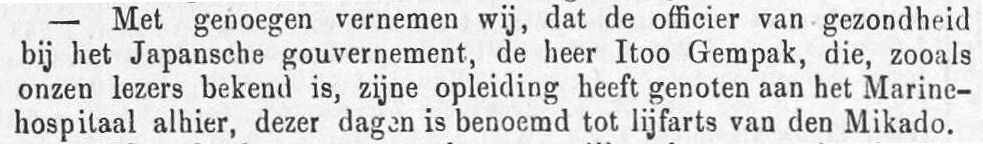 29 april 1869 (afwijkende spelling van de naam Itō Genpaku)7 Mei Pa H Wij zouden heimwee gehad hebben, indien Jan en Anna niet bij ons waren.
Ik heb in de courant gelezen dat uw vroegere leerling Ito lijfarts is geworden van den
Mikado [keizer]. – Jan heeft 2 maals voor mij gepreekt en heeft daarna (2e Kerstdag) te Harlingen
Dr Oost gehoord, wat hem niet meeviel. – 18 Mei Pa H vr. Polma is overleden. Over
uw bezoek te Rotterdam. Jan en Anna zijn weder vertrokken. 29 Mei Pa. H. Guur
weder. Over Achlumer toestanden. Wij verlangen weer een brief van U te ontvangen. [deel VI - vel 28 – pag 1]1869, 3 Juni Ik Wij zijn allen ongesteld geweest, nu wat beter.
De fam Doyer uit Batavia bij ons 1 dag en nacht geweest, velen dier
familie waren bij ons. De eerste steen gelegd van ’t Marine Instituut door Minister Broex.
Do Kremer te Helder beroepen. Wij zijn lid geworden van het Consertgezelschap Apollo.3 Januari Pa Hellema Ik ben ingenomen met uw ouderlingschap. Gelukkig is mijne grootste
drukte weder achter de rug. Vrouw Talma is weder ingestort en verlangde wel dat
gij weder in consult kwaamt, wat natuurlijk niet kan. Mr Tjalsma te Hitzum benoemd17 Juni Pa H. Over de gure Mei-maand. Janke is te Koekange. Ik heb plan H.D.Wz te doopen.
23 – Ik Gure lente en voorzomer. Het tegenovergestelde van verleden jaar. De kinderen
schrijven U brieven. Het huisonderwijs dikwijls afgebroken. De jongen is bleek. – Ik
moet als ouderling naar de klassikale vergadering te Alkmaar. Verkiezingsstrijd, Dr
Lamping te Rotterdam en Kap t/z Gregory te ’s Hage kwamen hier kiezen.
2 Juli P. Hellema Ik heb heden een goede reis gehad per Ada (was eenige dagen bij U)
13 – P H. Ik verzond aan U een mand tuinvruchten. Wij en uw Pa deVries gaan naar
Tjerkgaast (fam vereenig.) en daarna gaat Moeke naar Koekange. Vr. Draaisma wordt minder.
18 Juli Ik Dank voor de heerlijke tuinvruchten. Moe is dus naar Koekange gegaan? Na
Pa’s aangenaam bezoek hebben wij nog al afleiding gehad. Over het bewaren
van onnutte dingen, waartoe wij overgegaan zijn om ze te vernietigen, ook vele oude brieven.
25 juli Pa deVries. Wij waren te Tjerkgaast. Met Moe Draisma gaat het niet goed. Wij
feliciteren u met uwe verjaring. 26 Juli Pa de Vries Mijne schoonmoeder is overleden.
26 Juli ik naar Leiden en terug, consult voor mevr. Andraeae.27 Juli Pa H felicitatie. - Ik verzend heden een mand aan U.
29 – Ik Ik bedank u voor de felicit. en voor het gezondene. Misschien komen wij over 14 dagen bij U.
12 Aug. Ik Telegram, daarna brief. Wij komen morgen over Amsterdam.7 Augustus Pa Hellema Wij zullen U eerlangs verwachten. Janke is uit Eext teruggekomen
Moeke is nog te Koekange. Als gij plan hebt ook te Oosterhaule te gaan, dan kunt gij
zulks geschikt doen, als Moeke nog te Koekange is. Wieger, die te Amsterdam moet zijn,
komt bij ons om alsdan te Britswerd (Do Bockhout) te preeken. Naschrift: Magdeltje
Hendrika, Jans dochter, te Koekange is geboren. -(Den 12 - 13 (nachtboot van ’t NDiep) naar Amsterdam – Harlingen naar Achlum, met onze kinderen.Den 14 Aug. met onze kinderen van Harlingen – Heerenveen, verder diligence naar Haskerhorne
en gewandeld naar Oosterhaule; den volgende dag trok ik via Joure – Heerenveen – Meppel
per wagen naar Koekangen, en vertrok met Moeke weder van Meppel – Heerenveen – Franeker
naar Achlum. Den 19 Aug met Pa de Vries naar Drourijp. Den 20 Aug haalde ik Janke en de
kinderen, per spoor Franeker – Heerenveen - Haskerdijke, naar Oosterhaule en den 21 Aug. langs den
zelfden weg, weder af, zo kwamen we te Achlum, alwaar we eenige dagen bij onzen
ouders waren. Den 26 Augustus gingen we huiswaarts, per boot Ada van Holland.)27 Augustus Ik Over onze terugreis naar hier. Over vd Ster, overleden opzichter waterstaat, mijn vriend. –4 Sept. Ik Verj. van Pa. Brieven der kinderen aan Grootpa. Willem en Sine zijn zeker te Achlum.
16 Sept. uit Leiden. Ik. Den 13 Sept. trok ik weer naar Leiden, voor de 2e zitting der Ex. Commissie.
Ik hoopte morgen Willem bij mij te zien, voor de audiëntie, doch ik heb hem ter elfderure
moeten telegrapheeren dat de Minister geene audiëntie gaf. De overste Do W. v. Hasselt, de
Chef van de kweekschool te Amsterdam, was steeds tegenwoordig bij het examen, als dwarskijker,ook de Chef van de Geneesk. Dienst der Landmagt was ook een dag tegenwoordig,. Aan dezen
heb ik met ronde woorden mijn gevoelen gezegd over militaire studenten. - 
Doyer zal over 14 dagen zijne inaguraal-oratie houden. – 19 Sept Pa H. Antwoord op uwe laatste brieven. Over de gezinnen van Willem, Wieger en Jan. De weinige
boomvruchten zijn door den storm afgewaaid. Eene vergadering te Arum met mijne familie,26 Sept Leiden Willem heeft mij verlaten en koersgezet naar Achlum. Hij logeerde bij mij
en heeft den Minister te ’s Hage gesproken.[deel VI - vel 28 – pag 2]Tweede zitting geneesk. Staats-commissie. Den 13 Sept. 69 van ’t N.Diep naar Leiden, per spoor.
15 Sept diner bij Heinzius. 16 Sept. koop ik bij den Boekhandelaar Hoek 4 Loten Volksvlijt (2 voor
mij en 2 voor mijne zusters. Den 18 - 20 Sept. was ik thuis en vertrok ’s avonds weder naar Leiden.
Wij hadden een diner, aan voorzetter en secretaris der Commissie, wat mij f 12,25 kostte; 23 Sept. 
bij prof Suringa[r], professoren Krans, ik als invité. – Hier ontmoette ik den ouden emiritus hoogleeraar
Suringa[r], die mij mee heeft gedoctereerd, in 1857. – De professoren Krans wordt staande
gehouden en de oude Suringa[r] zat in ’t midden van den kring en debiteerde nog altijd
allerlei [...]jen. Den 25 – 27 was ik thuis, was den 27 weder te Leiden, een uitstapje doende
naar den Haag den 28 Sept. en den 29e te Rotterdam, at bij Rienderhof. Den 30 Sept at ik bij
den Heer Manger-Muntz, ontvanger, een kennis van Mevr. Andraeae. Den 2 October ging de commissie
uit een en vertrok ik dien dag naar huis terug. 13 Oct Ik. Verslag van mijn verblijf te Leiden. 1 Oct. deed mijn vriend Doyer zijne oratie
en was ik tegenwoordig met velen (ook mijn tijdgenoot Pompe v. Meervoort) bij zijn diner
(Hier waren aanwezig Gunning, Hoekstra en verder familieleden en vrienden.) – Willem is
dus Burgemeester van Achtkarspelen geworden, waarmee ik U geluk wensch. Eenige dagen
later, van uit Leiden naar den Haag gaande, moest ik overnachten, omdat ik te laat in den trein was
gekomen. Ik maakte een visite bij v Goens, alwaar ik Moeth ontmoette, wij logeerden toen
zamen in het Bonke-Veerhuis. 16 Oct. Pa Hellema over de benoeming van Willem. Lyze gaat naar Tjerkgaast. Huisbezoek.
22 Oct. Ik Janke is gedurig bedlegerig. Kerkeraads vergadering, om de middagbeurten
te verminderen. Afgestemd door mijne instigatie. Juffrouw Dalmeier houdt van
9 - 11 en 2 - 4 uur Magdeltje bezig. Ik denk er over, als ik in ‘t begin van December
weer te Leiden moet zijn, om Magdeltje mee te nemen en den Heer Hirsch te verzoeken
haar zoolang te Rotterdam bij zich te hebben als logée. Ik heb eene correspondentie
in gesteld voor de inrichting van Doofst. Instituut te Rotterdam, en heb f 100 jaars gekregen.
Wij vernemen dat Oom Helmerus ongesteld is.
26 Oct. Pa H. Beantwoording van mijn brief. Over Lyse te Tjerkgaast. Achlumer en
Hitzumertoestanden. Wij hebben het een en ander aan u verzonden.
4 Nov. Door mijne Janke aan Moeke. Ik bedank U voor alles. Over mij zelve, ben nu vlugger
dan te voren (gravida 2 a 3 m.)Nov 5 Pa H. (zie mijn (DH) brief van 26 Oct.) ik ben bang dat die niet is overkomen, omdat wij geen bericht hebben.
Nov 15 Pa H. Antwoord op den brief uwen Janke. Ik ben tegenwoordig moedeloos.
19 Nov. Ik (6 blz) over het tobben. Leefregel voor Pa en Moe. Het doet mij veel leed dat
de cathechisatien U zwaar vallen.
26 Nov. Ik. Heden, vrijdag voormiddag, telegrapheer ik U, dat Janke hoogst gevaarlijk is.
Heden avond mag ik hopen dat het grootste gevaar geweken is. Vreeselijke nacht, vreeselijke
voormiddag. Kampher brandewijn en warme bouillon brachten haar eindelijk bij. Magdeltje logeerde
bij Mevr Haremaker, Foppe bij Mevr Krol. (verder courant-couvert-bericht.)
29 Nov Pa H. Uw brief geeft ons uitkomst. Moeke had plan bij U te komen, doch Lyze is
nu thuis en heeft plan over Amsterdam te gaan, zoodra gij zulks verlangt. -
2 Dec Wij zijn dankbaar verblijd dat het goed gaat met de lieve zieke.
7 Dec Ik uit Leiden. Ik kan op reis gaan omdat mijne Janke mij zulks toestaat en de
buren op haar toezien, onze meid Anna Dijkman goed voor haar zorgt en ik kan telegrapheren. -
Over een paar dagen ga ik naar huis terug en kom weer in Leiden (Ik heb Pa den
30 Nov en 1 Dec zeker geschreven, docht deze brieven heb ik niet meer DH 1897)
10 Dec Pa Hellema, ook Janke, uw brief beantwoordende, ook van den 4e en 19 Nov. Bij mijne 
catechisatien zorgt Mw Gijlsma voor de kleine en Frauke, mijn Kerkeknecht, voor de grootere kinderen.
Overigens gaat het beter, ook met mijne gezondheid, behalve de hardhoorendheid. [deel VI - vel 28 – pag 3](Derde zitting van het Gen. Staats-examen. Den 7 Dec 1869
spoorde ik weder naar Leiden. En paar dagen later was ik weerthuis, om te Nieuwediep een examen van Officieren v Gez. aftenemen. Den 12 Dec telegrafeerde ik
aan Haremaker, hoe het met Janke was. Ik was ongerust, begon te tobben, waarvan de
oorzaak was, de neerdrukkende gemoedsaandoeningen en vele drukte in de afgeloopene tijd.
Te Leiden zijnde, in het examen zijnde, had ik nog de tijd om visites te maken, ook in
den Haag, en dinés te Leiden (Bogaard en Syringa) aan te nemen. De commissie leden
ver[….]prachten-platen aan den Voorzetter en aan den Secretaris, want er was geen tijd
om hun een diner aan te bieden. Eindelijk ging de 3e en laatste zitting uiteen
en was mijn taak te Leiden afgenomen. Den 14 Dec trok ik naar den Haag, afspraak Slot
en voor Cappelle (refe[…]zagen, geneesk) en spoorde van daar naar huis.)
Geschreven den 30 Januari 189725 Dec 1869. Ik. Ik heb het druk gehad. Over Janke en de kinderen. Verslag van mijn
werk te Leiden. Janke is heden weer gekleed om visite te ontvangen. Zij zelve
U, met dankbetuiging voor uwe zorgen. Wenscht U een goed einde van 1869 en Nieuwjaar. –
Het jaar 1869 was voor ons een veel bewogen jaar. Mijne lieven vrouw heeft
op ’t eind van ’t jaar op den rand van het jaar [leven?] gestaan. In den zomer en herfst waren wij
[….] ambulant. Voor mij zelven was het een bizonder jaar, door dat ik
als lid der Geneesk. Staats-examen fungeerde en gedurig te Leiden was. –1870Pa Hellema zond aan ons 29 brieven. Ik zond aan mijne ouders 19 brieven. Pa deVries zond ons 2 brievenDen 5 Januari 1870 verzond de deVries, Verjaring van mijne Janke.7 Januari Pa H verj. v. Janke. Ik was te Wirdum bij de begrafenis van mijne halfzus Ymke Rijpma
die voor mij en mijne kinderen steeds een lieve zuster was. Zij leerde mij loopen, zoals zij
U, te Achlum, leerde loopen. Zij was eene stille, uitstekende vrouw. Goede toespraak van Do Harder
22 Januari Pa H. Gelei brief voor uwe kinderen. Moeke gaat naar Wirdum, Wij verwachten een brief van U24 – Ik (Er is een nieuwjaarsbrief aan Pa geschreven die ik niet bezit DH) Met mijne
Janke gaat het nu goed; zij is nu, vóór het eerst na 4 maanden, bij het ontbijt geweest.
27 Januari Pa H Moeke is te Buitenpost. Jan was hier en had gepreekt te Zwickem met
het oog op Akkrum. Ook Wieger heeft kans op Feerwerd. Nicht Jans Osinga schijnt naar
Amsterdam (?) geweest te zijn. Gerau is haar vertrouwde; de verhouding met ons is niet goed
12 Febr Ik De kinderen rijden schaats, op een sloot bij ‘t spoor, begeleid door een
matroosje. Foppe is bleek; vele zieke Adelborsten; ik heb veel werk. Magdeltje schrijft U. -
15 Febr P.H Jan is te Akkrum beroepen. Wij zijn te Buitenpost geweest, daarna strenge vorst.
Lyze is op schaatsen te Workum teruggekeerd.
24 Febr Pa H. Wieger is te Feerwerd beroepen, en heeft het aangenomen.
7 Maart Ik kreeg een dienstbrief, dat men mij aanboord van de Wassenaar zal plaatsen.
Ik ga eerstdaags naar den Haag om over deze zaak met den Minister te spreken.
9 Maart P. H over Achlumer toestanden. Varia.
12 – P. H Uw bericht, dat men U aanboord van een schip wil plaatsen, heeft ons zeer geschokt.
13 – Ik verslag van mijne audientie bij den Minister. Voor eerst het gevaar afgeweerd. (Belangrijke stap!)
22 – Ik Verjaardag van Moeke. Nog eens over de audiëntie, en de gevolgen. De kinderen schrijven brieven.
25 – P.H. Bedankt voor uw brieven. Lyze heeft plan bij U te komen, over Amsterdam.
9 April Pa H. Verjaring van Magdeltje, klein briefje, omdat ik pas aan Lyze, bij U, geschreven heb
20 – Ik Jan heeft dus het beroep naar Akkrum aangenomen. Hij moet nu maar oppassen
dat hij geen schulden meer maakt. Lyze is met mijne Janke bij Binkes op visite geweest.
26 April Pa H. Wat gij schrijft over Jan te Akkrum is volkomen juist. Wij hopen dat
hij onzen raad opvolgt. Wij beiden hebben plan naar Buitenpost en Feerwerd te
gaan. Wanneer komt Lyze terug?
27 Mei Pa H Moeke (en ik) heeft plan 1 Juni bij U te komen, ik een week later, en een week later zamen[deel VI - vel 28 – pag 4]naar huis te keeren. Een paar dagen zijn wij van de intree van Wieger terug.
Beschrijving van de pastorie van Feewerd. Wieger zal Jan te Akkrum bevestigen, zooals
Koos Damsté te Feerwerd Wieger bevestigd heeft. Uw Pa de Vries heeft een goede reis naar U gehad.
16 Juni 70 Pa H. Wij zijn gister goed thuis gekomen. Lyze wordt te Koekange verwacht,
om Anna te helpen die ziek is. Eerstdaags gaan wij naar Akkrum.
22 – Ik Door de aanhoudende droogte, hebben wij evenveel geld noodig aan water, als aan brood.
24 - Pa H. Wij zenden u boter en tuinvruchten. Uw zuster Janke is te Akkrum.
28 – Pa Hellema verslag van de intree van Jan te Akkrum. Groote toeloop aldaar van familie-
leden en Achlumers. Lolcama is beroepen naar Peperga. Wieger bedankt voor den wagen die gij hem zond.
2 Juli Ik Ik ben lid geworden van het Class. Bestuur van Alkmaar.
11 – Pa H. Ik ben zeer ingenomen met uw lidmaatschap. Cl. Bestuur. De familie-vereeniging is bij ons.
17 – Ik Er is hier veel drukte, wegens het met spoed gereed maken van de gereedmaking
ten oorlog, van de Stelling Helder. (Oorlog van Frankrijk met Duitsland) Nederland moetzich wapenen om zijn neutraliteit te handhaven. Ik heb het druk, met patiënten van het
Hospitaal en met die van Bakker en Haremaker. Deze laatste is voor eenig weken naar Aken,
Ik heb voorgesteld aan Janke, dat zij met de kinderen naar Friesland zou gaan, doch
zij wil mij niet verlaten. Er gaat niemand met verlof.
25 Juli Pa H. felic. met mijne verjaardag. Over den Oorlogs-toestand; over de familievereeniging.
26 – Pa deVries felic van mijn verj. – Het is jammer dat gij hier niet komt. Over den oorlog.
26 – Pa H. Wij zenden U vruchten uit onzen tuin.
30 – Ik Wij dan[ken] u voor alles. De praktijk van Haremaker houdt mij steeds bezig.
Ik ben geen doctor meer van het Instituut der Marine, - Not. Hidde Bok te Helder
is met de Noorderzon verhuisd, ook al een gevolg van den Oorlog (specul. blauwe Grieken)Juffrouw Dalmeier kan ons niet meer helpen met Magdeltje, omdat deze zoo brutaal wordt.
11 Augustus Pa H. Ik ken geen heerlijker laaf-drank in den zomer, dan de citroen-punch, die
gij ons gezonden hebt. Hoe zal het met den oorlog afloopen? Wij stellen U voor, omMagdeltje een poos bij ons te hebben en zal ik haar onderwijzen. Wij hebben de kinderen van
Catharina bij ons te logeeren, Jan en Anna, Aleida is bij Bruinsma. Cath. is te Hoogezand
12 Aug. Pa H. Wij hebben U peren enz. gezonden
15 – Ik Wij danken U voor de heerlijke bezending vruchten. Alle miliciens [dienstplichtige soldaten] blijven
in dienst en worden meer schepen bemand, ook alle gepanserden. Haremaker komtthuis. Ik heb al 500 visites voor hem gedaan. Ik ben bezig met mijn (13e) laatste verslag Instituut
26 Aug. P.H. Wij zenden U weder vruchten. Anna van Akkrum dus bevallen. Als
uwe Magdeltje het U te lastig maakt, zal het goed zijn, haar naar Rott. te zenden.
3 Sept. (6 bl.) verjaring van Pa H. 6 Sept. Wij danken U voor het gezondene. Pa heeft
gister en heden een flinke helper gehad met het plukken (storm) De keizer van Frankrijk
is krijgsgevangen te Sedan en Mak Mahon [= Mac-Mahon] en zijn leger met hem! Er is in ’t NDiep
eene verbazende drukte. Gelukkig heb ik weinig zieken en geen colleges, want er zijn geen hoorders.9 Sept Pa H. Wij zenden U weder vruchten. Willem en Sine zijn dus bij U geweest.
16 – Pa H. Wij zenden u weer een paar manden appelen. Saterdag storm. 30 korf appelen afgewaaid.
18 – Ik Wij danken u voor alles. Er zal te Parijs veel verschikkelijks plaats
grijpen. Over het Roode-Kruis. Er is nooit voor de soldaten goed gezorgd, nu moeten
de burgers het doen. Toch is de Geneefsche conventie eene edele instelling.
27 Sept Pa H. Wij zenden U weder een paar manden appelen. Moeke gaat naar Akkrum
van Wieger bericht, dat het met Hendrik Doeke nog niet goed gaat.
2 Oct. Ik Wij danken U voor alles! Het is hier een druk leven. Toch gaan 4 schepen buiten dienst.
5 – Pa H. Wij zenden U weder appelen. – [deel VI - vel 29 – pag 1]Vervolg van 1870. Uittreksel mijner brieven en die van Pa Hellema10 Oct. Ik schrijf. Wij danken U al weer, al weer, voor het gezondene, over hetonderwijs van het Hospitaal der Marine – knoeiwerk, en wel daar den Inspecteur, die
ons de middelen ontbreken laat.18 Oct. Pa Hellema. Wij zenden U weer manden appelen. Lyze is weer thuis.
20 ,,  id. Ik was verrast van het mandje wijn, door U ons gezonden. De pluk
der appelen is gedaan, het huis gezoek [bezoek] heeft een aanvang genomen.
23 Oct. Ik Wij danken U al weer voor alles. Op de vliering liggen 14 soorten heerlijke 
appelen. De gep. Off v Gez 1e kl Dr Hommel komt bij ons logeeren, voor dat hij naar Dresden gaat.
14 Nov. Ik. Met ons gaat het goed, Janke is fiks. Magd. gaat op de Fr. School, vd Biergh.
15 – Pa H. Wij verzenden nu nog een paar manden appelen. Wieger was hier,
hij zal te Buitenpost eene nuts-lezing houden. Er is hoop op geheel herstel
van de kleine Hendrik Doeke; Ik heb plan een paar dagen te Akkrum te zijn.
1 Dec Pa H. Moeke heeft een dikke mond en kiespijn. Wij hebben thans een stil
leven. Felicit. voor Foppe op zijn verjaardag; dat hij U navolge, uw troost en blijdschap.
3 Dec. Ik Wij hebben aan onzen jongen een zilveren horloge gegeven. Ik heb het druk.
19 Dec. Pa H. Wij hebben het stil en huizelijk. Moeke is weer beter. Over de andere
uithuizige kinderen is alles goeds te vernemen.
23 Dec. Ik Hier is alles goed. Vriezend weer, misschien gaan wij met de 
kinderen schaatsrijden. Ik ben gelukkig geen lid meer van het bestuur der
Marine-club; in herstemming komende, heb ik bedankt. Ik heb veel drukte
met de vele examens van Officieren Gez.; gisteren waren we met ons tienen in
mijne (college) kamer. Collega van Leent is te Havre, bij ’t roode (Ned.) Kruis. -
Mijn vriend Praeger evenzoo te Metz, is aan typhus overleden; zijne vrouw was
bij hem en heeft hem verpleegd; zij is troosteloos. Ik heb het Krol, die ook
wilde gaan, afgeraden; wat hij nu ook niet doet.Geschreven 5 Febr 1897
Het jaar 1870 was over ’t geheel voor ons een vrij goed jaar. Janke werd langzamerhand
sterker. Er hing een donkere wolk over ons, toen men mij aanboord van de Wassenaar
wilde plaatsen. Doch deze wolk is afgeleid geworden. Toen de oorlog tuschen Frankrijk
en Duitsland uitbrak, kon ik [en] de mijnen niet naar Friesland. Om Nederlands
onzijdigheid te handhaven werd alles opgeroepen, miliciens, schepen, enz.187125 brieven geschreven door Pa Hellema aan ons.
26 - - door mij aan mijne ouders, en 2 br. aan Pa de Vries. –
1 Januari Ik N.jaarsbrief, ook door de kinderen.
6 – Pa H. (Briefk) in ’t Latijn. Met dien van Oom Helmeris. Felic. Njaar.
7 – Pa de Vries Felici. verj. van Janke. We hebben mooi ijs, een mooije winter, niet te koud.
7 – Pa H. Felicit. verj. v Janke. Ieder rijdt alhier druk schaats.
24 – Ik Jongste zoontje van Jan en Anna overleden. Over de kinderen. Foppe gaat school bij Blok.
28 – Pa Hellema. Het gaat dus bij U goed, en Magd. gaat vooruit. Hier is alles wel.
wij leven een rustig leven. Men rijdt nog schaats.
16 Febr. Pa H. Wij hopen dat ge in Maart hier komt. Ik heb een harde, koude[deel VI - vel 29 – pag 2]reis gehad naar Hitzum, harde wind uit het N.O. bij strenge vorst. Te Achlum in de
buren, harderijderij op de schaatsen voor 80 kinderen, op de vaart, een Tamboer
van Harlingen voorop, bestuurd door Mr Gijlstra.
2 Maart Ik Mijn oud leerling Ito Gempak van Japan is voor een paar dagen hier, en
was bij ons ten eten. Lyse sukkelt lang met dat uitslag.19 Febr. Ik. De Inspecteur Slot is hier, voor de examen van 3 Off.Gez 1e kl. Ik heb
het druk. De Minister Broex is aangebleven. Foppe zong in de choren op een kinder consert.
14 Maart Pa H. Gezonden een Kaas en erwten.
22 Maart Ik. De verjaardag van Moeke. Janke en de kinderen goed in orde. Ik druk.
27 – Pa H. Het spijt ons dat gij niet kunt komen. Wij zijn welvarende
2 April Ik Verslag van de vergadering van het Cl.Bestuur te Alkmaar, die ik
heb bijgewoond. Het onderwijs van het Marine-Hospitaal wordt gemin-acht, naar
ik meen, want men laat ons te veel ontbreken.
8 April. Pa H. Verj. v Magd. Wij zenden U appelen.
27 – Pa H. Briefk. De kinderen van Jan houden zich best. Landsberg heeft ons bezocht.
18 Mei Ik. Onlangs kwamen Jan en Anna hier. – Over de mailboot Willem III. Die 
eerlang vertrekt. Foppe zocht alleen Tadema op die boot, van boven naar beneden.Wat blijft het guur weer! Over ons aanstaand verhuizen in September.
20 Mei Pa H. Jan en Wieger zijn hier met vrouw en kinderen. Beiden hebben zij voormij gepreekt. Hendrik Doeke is springlevend. De overledene juffr. Draisma heeft een
tweede avondmaals-kan aan de kerk geschonken. Jan en Anna hebben ook van
de boot geprofiteerd om U te bezoeken.
23 Mei Ik Wij zouden U beiden gaarne spoedig eens bij ons willen hebben.
2 Juni Pa H. Boter aan U gezonden. Als Arjen van U terugkomt, vernemen
wij wel van U. Martha is met de kinderen weer vertrokken.
3 Juni Ik. Wij danken U voor de gezonden boter. Wij zijn ongerust omdat Moeke verkouden is.
4 Juni Pa H. Arjen heeft ons uwe groet gebracht, Moeke is verkouden.
9 Juni Pa H. ik heb plan, eerstdaags met v Assen bij U te komen, Jan is ziek,
keelziek. Koos Damsté zal voor hem preeken. Mette met man en kinderen zijn
hier. Lolcama heeft hier gepreekt, ik te Akkrum.
11 Juni Ik Den 9e dezes was ik te Leiden, Rotterdam en Utrecht. Den 10e dezer
bij het Opthalm. congres te Utrecht, prof. Donders. (Ook Ito was daar en tracteerde
deze mij en v Leent op een rijtoer, in de morgen uren (abusievelijk ! 16 juni 1872) 
Ook bezocht ik de fam. Schlüter.11 Juni Pa H. Briefk. Jan betert. Spoedig kom ik bij U.
22 Juni Pa H. Ik dank U voor de ontvangst bij U. Evenzeer voor de reis-tas.
2 Juli Ik Wij zijn verheugd dat Pa een goede terugreis had, en het was ons
aangenaam dat Do v Assen U vergezelde, naar ons. Wij zijn verkouden – hebt U
geen gevolgen gehad, van het zitten in Tivoli? Ik was, als afgev. op de Classikale Vergad. -
9 Juli Ik Verzoek aan Moeke, om ons boter te zenden.
12 – Pa H. Te Akkrum is de kleine Jan overleden en Moeke is aldaar.
Wij hebben de familie-vereeniging te Hempens bijgewoond. We hebben hetnog al druk gehad met allerlei bezoeken.
15 Juli Ik We condoleren Jan en U met het zoontje en kleinzoontje. [deel VI - vel 29 – pag 3]25 Juli Pa H. Wij wenschen U geluk met uw verjaardag. Wanneer komt gij?Uwe Oom Albert van Tjerkgaast is erfgenaam geworden van Dr Bruinsma te Langweer.
25 Juli Pa de Vries Wij felici. U. Ik heb een stoommachine in gebruik in de Fabriek.
30 Juli. Ik Wij hebben plan, overmorgen bij bij U te komen, (via Amst.- Harlingen.)(1 Augustus. Wij zijn naar Achlum gegaan met het zeilschip van Stooker.
9 Aug. Reis naar Peperga via Akkrum, Magdeltje te Akkrum, Foppe met ons. -
12 – Peperga naar Akkrum. 15 Aug Van Akkrum met de beide kinderen te Buitenpost.
20 - 22 Aug Wij naar Leens en terug naar Buitenp. en van hier met de kinderen naar Achlum
31 Aug van Achlum weer naar huis, via Harlingen-Amsterdam.)
12 Aug. Pa H. te Akkrum geadresseerd aan Dr. H. - Magdeltje is te Akkrum gebleven? Nadat wij
Foppe meenamen naar Peperga (Blesse) Hebt gij ook plan over Buitenpost naar Leens
te gaan? Moeke gaat met Pa deVries met de tilbury. (Onze kinderen waren daarna
te Buitenpost. Onze Magdeltje schreide van blijdschap toen zij te Buitenpost Grootma ontmoette DrDH)15 Aug Ik Wij gaan van hier naar Buitenpost, nemen de kinderen mee. Wij zien Moeke
dus te Buitenpost en gaan daar met allen naar Leens. Magdeltje is zoolang te Akkrum
geweest, toen wij te Blesse gingen. Zij had hare boeken weggestopt, omdat Oom Jan
haar niet zou onderwijzen.
3 Sept Ik. Verslag van onze reis. Te Amsterdam brachten wij een bezoek bij de
familie Reeringh en kwamen 11 uur ’s nachts thuis. Wij feliciteeren U op uw verjaardag.
8 Sept Pa H. Wij danken U en uwe kinderen over uwe brieven. Over de kleine
familie-vereeniging (Buitenpost, Hempens, Wirdum en Pa deVr). Goed dat Willem, Wieger en Jan bij U waren. –16 Sept Wij zijn goed. Foppe is in school weer op streek. Magdeltje is jaloers
op het hondje van Foppe. Wij maken ons klaar om te overhuizen. Mevr Ledeboer
is boos op mij omdat haar man emeritus wordt, en ik daartoe heb meegewerkt.
22 Sept Pa H. Foppe heeft dus een hondje gekregen! Gij ziet natuurlijk tegen
het verhuizen op. Ik zie er nu reeds tegenaan, dat wij ook eenmaal de pastorie
van Achlum moeten verlaten. Wij, ik vooral, hebben spijt dat gij uwe woning moet
verlaten, alwaar ik zoovele aangename uren heb doorgebracht. Lyze is te
Langweer. Moeke en ik gaan eerstdaags naar Feerwerd. Begonnen met het
huisbezoek, omdat er geen drukte meer is in den tuin. -
26 Sept. Ik briefk. De verhuizing is binnen één uur uitmuntend afgeloopen.
29 Sept Pa H. Briefk. in ’t Latijn. Over uwe verhuzing, felicitatie.
3 Oct. Ik te Hellevoetsluis. – Heden ben ik hier, om morgen als expers bij een zeekrijgsraad
te assisteren. Gister was ik te Oudeschild (Texel) om eene gerechtelijke
lijkschouwing te doen. En gisteravond thuis zijnde, moest ik nog meubelen uit-
pakken, die van Leeuwarden waren aangekomen.
6 Oct. Pa H. uit Feerwerd. Gij zijt wel mobiel geweest. Ik ga alleen naar huis
terug. Moeke blijft nog een paar dagen en dan over Buitenpost naar huis. -
15 Oct. Ik Wij zijn wel en ons huis bevalt ons goed. Wij beiden hebben het druk.
Wij hebben in onze salon reeds visites ontvangen. Ik heb het overdruk
met het onderwijs, examina, hospitaal-praktijk, buitenpractijk en consulten.
Gisteren nacht kwam ik per extra rijtuig van de Anna Polowna [= Paulowna] terug. [deel VI - vel 29 – pag 4]17 Oct. Pa H Ik zend U een korf appelen en een schaatsrijderspak, bezorgd door
Arjen. Lyze is nog te Tjerkgaast bij Na, blijft tot in November, als de geheele
familie te Langweer komt.
24 - 29 Oct. Ik Wij danken U voor het gezondene. Wij zijn steeds in ons schik met
onze nieuwe woning. 1 Nov. moet ik naar Haarlem, in commissie voor ‘t […..] Donders.
28 Oct. Pa H Wij hebben plan naar Akkrum te gaan en ook een bezoek te Peperga
(of Blesse) af te leggen, op één dag. Wieger staat op het 2 tal te Middelstum, doch Do Camminga is beroepen. Onze Willem heeft in de Friesche courant geschreven 
tegen Do Pekelharing, dien ellendigen ‘kerel’. Ik gevoel de neiging ook Emeritus te
worden, zooals uw Oom Albert, - doch dat kan nu eenmaal nog niet.
29 Oct. Ik Wij zijn goed, doch Foppe is bleek. Het onderwijs van Magd. moet verbeteren.
7 Nov. Pa H. (6 bladz.) Verslag van onze reis naar Akkrum en Blesse. Wij hebben 
uwe brieven van 24 en 29 Oct. te Akkrum ontvangen. Ik zie weer tegen de catechisaties op.
13 Nov. Ik (6 bladz.) over den onwil van Magd. “ons kruis”. Verkoeling tusschen mij 
en Slot, ook tusschen de fam. Ledeboer en mij. Verslag mijne commissie te Haarlem.
22 Nov. Pa H. met een brief aan uwe Magdeltje. Antwoord op een brief 13e dezer.
Het doet ons leed, dat gij door Slot en Ledeboer miskend wordt. Ik ben met
mijne catechisatien aangevangen en het gaat goed.
29 Nov. Door Janke. Moeke wordt hartelijk bedankt door [voor] het gezondene. Doeke
is te Alkmaar met de Dominés. De kinderen zijn gezond, doch Magdeltje kost ons veel zorg.
10 Dec. Ik Over den dood van Tante Aleida Den 19 Dec moet ik met Oudenhove naar 
Amsterdam in commissie om 5 artsen te examineren om Officier der Marine te worden.Geschreven 12 Februari 189715 Dec Pa H. (8 bladz) Lyse is terug, na te Langweer een treurigen tijd beleefd te 
hebben. Ik ben gevoelig voor de koude en ga, even als Moe, niet naar de begrafenis te
Langweer. Wij feliciteeren U met den verj. van uw Foppe, onlangs. Gij schrijft over Uw vriend
Meijer. – De begrafenis van Uw Tante Leida, werd door 82 personen per rijtuig gevolgd. -
30 Dec Ik Nieuwj.brief, ook van de kinderen. Ik ben 3 dagen te Amsterdam
geweest. Weldra moet ik met 2 leden in commissie naar den Haag, om den
Minister te bewegen dat aan de Herv. Gemeente meer geld voor trad. Predik. te geven. -Het afgeloopen jaar was voor ons een zeer bewogen en bedrijvig
jaar en over het geheel een niet ongelukkig jaar. Wij waren vrij
gezond en hadden het druk en was ik zeer mobiel, zoals Pa H schreef,
kregen eene ruimere woning die ons beiden aanvankelijk zeer goed beviel.
Allerlei commissies waren mij opgedragen, zoo hier als elders …187226 brieven; geschreven door Pa Hellema aan ons. 2 brieven door Pa de Vries aan ons
19     ,, 	             ,,            door mij aan Pa HellemaDen 6 Januari door Pa Hellema. Verjaardag van Janke. Wij feliciteren U. Over de kinderen en de
hunne N.J.’s brieven, die ze ons zonden. Varia
7 Januari Pa deVries Verjaardag van Janke. Bedankt voor uwe brieven. Over de Staats-begrooting.
11 – Ik Wij danken U voor uw brief. Wij hadden den 9 Januari een prettigen dag; waren gezond,[deel VI - vel 30 – pag 1]alleen het schokken van Mak en de arm van Janke uitgezonderd. Verslag van mijn reis
naar den Minister van Financien, Mr Blussé, met Do Kremer en onzen gemeente secr. Verheij.
Ik was in uniform, steek en degen. De Minister vond mij een bizonder soort van 
ouderling; bezoek bij den Secr. Gen. Bartstra en den Referendaris voor Herv. Eeredienst, de
Heer Baron Verschuer. Ik was ook nog even aan het Dep. v. Marine en zag den Heer Slot.
28 Januari Pa H. Drukke bezigheden en veel variatie dezer dagen.
2 Febr Ik (6 bladz) Verslag van de buitengew. verg. van het Cl. Best. te Alkmaar.
De zaak van den Evangelist Aarsen en consul. Do Lem. – Krol is met zijne vrouw
voor 3 maanden naar Berlijn en vervang ik hem als consulent. De 3e predikants plaats
zal vervuld worden. Wij maken het goed. Do Ledeboer en vrouw gaan naarZutphen; wij zien elkander niet.
14 Febr. Pa H. Antwoord op uw brief van 2e Febr. Jan heeft een dochtertje gekregen, n.l.
Immina Catharina. Zijn oudste, Magdeltje, is nog bij ons, Cathechiseeren is mijn
moeilijkst werk en ik hoop dat ik eerlang hierin wat hulp mag krijgen.
Nog eens over de quaestie, die onze Willem met Do Pekelharing heeft.
25 Febr Ik Mevrouw Kuypers is te Utrecht (?) overleden. Als kweekeling heb ik van haar
veel vriendschap ondervonden. Haar man was mijn leeraar; Apotheker 1e kl. een zonderling.De Inspecteur Slot was hier en heeft ons ook bezocht (!)28 Febr Pa H. (8 bladz) Zondagavond. Moeke is te Akkrum, om baker te spelen.
In mijn pastorie moet een nieuw schuurtje komen; wanneer? Ook moet er een nieuwegemeente school en schoolhuizinge gebouwd worden, op een andere plaats. – Over de huwelijken
der Officieren en het kerkgaan der Militairen. Ik ben gezond en met mijn dienstwerk
gaat het goed. Sjoerd Osinga is tijdelijk te Hemkens en op school te Leeuwarden. 
Hij is een goede jongen, niet van de vlugste. Ik heb nog weinig aan den tuin gedaan.
3 Maart Ik. Over eene maand mogen wij U beiden dus bij ons verwachten. Wij
hebben Willem en Cornelis van Buitenp. die te Haarlem bij Poutema en op schoon gaan,
bij ons te logeeren gevraagd. Onze Magdeltje blijft schokken en ongehoorzaam zijn. - 
13 Maart Pa H. Moeke is sedert 9 dagen weer thuis. Misschien komen wij 8 April bij U.
22 – Ik Verjaardag van Moeke te herdenken. Gister hadden de kinderen veel pret op een bal
vooral Magdeltje heeft zich geweerd. - Do Pool is hier beroepen. De oudeHeer Reeringh
logeert bij ons; zijn oudste zoon staat op vertrek met de mailboot Conrad naar O. Indie.
Wij hopen dat de 24 Maart een blijde dag bij U zal zijn.
26 Maart Pa H Wij danken U voor uwe fel. en voor het gezondene, per Hingst, aan Moeke.
Willem was dien dag bij ons. Wij hopen 8 April via Amsterdam, bij U te komen. Alhier
is er groote voorbereiding voor het (nationale?) feest 1 April. 
5 April Pa H. Het plan, 8 April bij U te komen blijft.
5 – Ik Over uwe aanstaande reis over Amsterd, en verder naar N. Diep per boot of per spoor?19 Pa Hellema (van uit Harlingen) Wij zijn goed aangekomen
22 – Pa H Verslag van onze reis via Amst. Moeke is verkouden, niet door de reis.
27 – Pa H Met onze gezondheid gaat het nog al. Het hoesten is niet erger.
27 – Ik Het doet ons leed dat het bezoek van Oom Helmeris C.S. aan ons, achterwege moest
blijven, over Uw zijn bij ons. Wij hebben een bezoek gebracht aan de Ledeboers gebracht.[deel VI - vel 30 – pag 2]Van een dankbaren patient, den boekverkoper Kooy, heb ik een boekwerk van 4 prachtbanden
met 100 platen cadeau gekregen. Een Oostenrijks marineschip is hier. Zijn dochter bracht mij een bezoek.
4 Mei Pa.H Wij zijn nu weer vrij gezond. Er schijnt hier veel ongesteldheid te
heerschen (griep?) De Ada van Holland komt dus om de 7 dagen te Harlingen. Over
het overlijden van Amalia, de gemalin van Prins Hendrik der Nederlanden.
14 Mei Ik Gure dagen. Ministerieele crisis. Zou Broex heengaan? Tot mijn spijt
ben ik secretaris geworden van Afd. Helder van het Ned. Gen. der Vaccine. De Inspecteur Slot
is hier, voor het examen van Matak-Fontein. Het schokken van Magdeltje is “bienaa” over.
14 Mei Pa H. Nu de schoonmaak geëindigd is, hebben wij beiden plan eens naar Akkrum en Langweer te gaan.23 – Pa H. Wij zenden U boter en kaas.
12 Juni Pa H. Dewijl uw Pa de Vries bij U is geweest, hebt gij waarschijnlijk niet geschreven,
onze Janke heeft dus een goede reis naar U gehad. Wij hebben uw Oom Albert bezocht
en terug van de Joure per rijtuig naar Akkrum.
20 Juni Ik (6 bladz.) Den 15 en 16 Juni was ik te Utrecht, voor ’t Oog-congres en voor
de vaccine-zaak, als afgev. der afd. Helder, in het gebouw van Kunst. en Wetensch. Ik bezocht de
familie Schlater en mijn ouden vriend Lepping en vrouw, uit mijn kweekelingstijd. Den 19 Juni
was ik te Alkmaar, de afgev. van de gemeente, ter classicale vergadering. Eerstdaags komt
de Heer Slot weer voor de examini. Voor de Marine kunnen artsen aangenomen worden
als Off. vGez. voor f 4800. – Er stond een hatelijk artikel in het Handelsblad, dat ik
terecht gewezen heb in een ingezonden stukje “is de pil verguld of van goud”. 
[4 juli 1872 Algemeen Handelsblad www.delpher.nl ]
Dr Do Pool doet hier den 14 Mei zijne intree. Ik heb Wieger uitgenodigd om
ons te bezoeken. Zuster Janke is nog hier; het schijnt met haar goed (?) te gaan.
23 Juni Pa H. Wij hebben het hier nu zeer warm. Wij verwachten dat Janke spoedig 
zal terugkomen, omdat zij al zoo lang bij U is. De fam. vereenig. is 9 Juli te Buitenpost.
29 Juni Ik. In de cl. vergadering sprak ik aldaar over het voorstel Do Oort (dat de aanst.
proponent ook in de levende talen zou geëxamineerd worden) Ik sprak er tegen!. -
8 Juli Pa H. Uw verslag van de Class. Vergadering zend ik U terug, met verzoek het nog
eens te hebben, als gij hier komt. Wij verwachten onze Janke spoedig van ’t N.D. weer thuis.
Wij gaan naar de fam. vereeniging te Buitenpost.Den 26 Juli per Ada vertrokken naar Achlum. Den 30 Juli met ons beiden via Buitenpost,
en Z. Horn naar Feerwerd. 1 Aug. vertrokken we van Feerwerd langs Buitenpost,
Leeuwarden, Heerenveen naar Blesse. Den 3 Aug. Van Blesse naar Grouw, alwaar
op een punt, bij ’t station, de Boeijer van Oom Chr. ons opnam en wij eene spelevaart in
de wateren van Grouw bij woonden. Wij reisden ’s avonds verder naar Wirdum en
kwamen 6 Aug. te Achlum terug. Den 10 Aug. ging ik per retour naar Buitenpost.
Den 23 Aug. Vertrokken we weer per Ada naar huis. 27 Aug. Ik Wij danken allen U voor het genot, in Achlum gesmaakt. Ik heb het weer druk.
In mijne afwezigheid zijn overleden de gep. OffGez.2ekl Lomeijer en de gep. offvGez 1 kl Kelk,
(welke laatste 21 jaar in het Marine Hospitaal verpleegd werd, nadat hij in 1849 eene
beroerte had gehad en eerst in Utrecht behandeld werd. Hij was indertijd een eminent
OffvGez van de Marine. Sic Transit glorie mundi! [Zo vergaat de wereldse grootsheid] Ik vond bij zijne sectio: rarefactie cerebrales, op een aantal plaatsen, vroegere haarden, waren holten met serum; de omtrek der herzenen normaal. Wij zijn goed in orde.[deel VI - vel 30 – pag 3]3 Sept Pa H. Wij zenden U een korf appelen. Willem en Wieger verwachten wij hier.
4 – Ik Wij en onze kinderen zullen Uw verjaardag herdenken.
10 – Pa H Dank voor uwe brieven. Alles is hier goed.
17 – Ik Wij zijn redelijk gezond, alleen heb ik last van uitslag aan den schedel. Foppe
heeft het druk met zijn leeren. Magd. is niet meer op school, zij wordt wat liever.
Mijne Janke houdt zich goed. Ik heb den zoon van Boekhout, uw ouden vriend, bij ons 
gehad. Mijne colleges staan stil, gebrek aan hoorders. Het is een verdrietig werk
om met horten en stooten onderwijs te geven. Onze applicatenschool zal uitgaan
als een nachtkaars, ten gevolge van de wet van 1865.17 Sept Pa H. Wij zenden U 2 manden appelen.
24 – Ik Wij den [danken] U voor alles. Zoopas is Zr M Curaçao gearriveerd, nu 5 m. reis uit O.I.
3 Oct. Pa H. Het gaat ons goed, doch uw Pa deVries is ongesteld, is slap, slaapt slecht.
Ik ben nu en dan aan ’t huisbezoek. De appelen zijn bijna van de boomen.
De zendeling Kruyt heeft bij ons gelogeerd. Lyze gaat naar Feerwerd. Wieger heeft rugpijn.
8 Oct. Pa H. Wij zenden U een paar manden appelen. Uwe Pa de Vries is weer beter.
10 Oct. Ik Wij danken U voor alles. Het heeft hier bezonder sterk en veel geregend;
vele polders in N. Holland zijn ondergeloopen. Ik was te Utrecht bij het jubilé van
prof Donders, als lid der commissie. Binkes ligt op vertrek met de Citadel v. Antw.
23 Oct Pa deVries Over mijne ongesteldheid, die nu voorbij is. Arjen is op reis.
Aleida Osinga gaat naar Leeuwarden op de naaischool. Dat kost nog al wat.
24 Oct. Pa H. Over uw zijn bij ’t jubilé van Donders, Deze heeft de aanstoot gegeven
tot uwe wetenschappelijke ontwikkeling, door u aan te sporen, student te worden.
Wij zenden U onze photochraphiën. -30 Oct. Ik Wij danken U voor uwe portretten. Ik heb het zeer druk: gister
nacht was ik te Texel, voor consulten, was daarna reeds ten 3 uur op en was’s morgens 7 uur weer thuis. Na een drukken voormiddag was ik weer ten 3 uur
in de Anna Polowna en ten 5 uur in ’t Hospitaal. Zoo gaat het niet altijd
anders zou ik het niet volhouden.
7 Nov. Pa H. Wij danken U voor de inhoud der, ons teruggezonden manden.
Lyze is nog steeds afwezig. Wij zijn in orde.
25 Nov. Ik Wij zijn nu goed, onlangs waren Janke en Magd. minder goed. Ik geef
U verslag van de vergadering van het Cl. Bestuur. Do van Maurik heeft bedankt
als Scriba. Do Brou is zijn opvolger. Oom Chr. schreef mij dat de
schoonvader van Willem, de Heer Kuiper, het niet lang meer zal maken.
Sedert 6 weken hebben wij eene andere meid. De oude, Anna, is de bruid.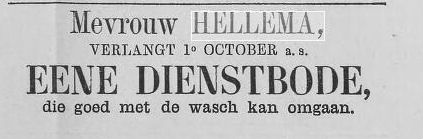 21 augustus 1872
2 Dec Pa H. Lyze is weer thuis, doch was ongesteld, nu weer beter. Met
mijne catechisatien gaat het nog al.
Geschreven 19 Febr 1897
17 Dec. Ik Wij danken U voor het gezondene. - 7 Dec. heeft Lolcama een hevige
bloedspuwing gehad. Dr Kremer alhier, is weer ongesteld.
19 Dec Pa H. Met briefjes van Magd. en F. overigens is bij ons alles goed.
29 Dec Ik Njaarsbrieven ook van de kinderen. Foppe wordt een aardig ventje en
is gezonder. Ik ben weer hier benoemd als ouderling. -
Het jaar 1872 was over ’t geheel een goed jaar voor ons. – [deel VI - vel 30 – pag 4]1873.21 brieven door Pa Hellema, gezonden aan ons. 3 brieven van Pa de Vries aan ons22        -         -     mij, aan Pa Hellema7 Januari Wij felic. U met de verjaardag van Janke en danken U voor uwe brieven 1 Januari. Van Lolcama
ontvingen wij geen nader bericht, omtrent zijn toestand (door Pa deVries geschreven)
7 Januari Pa H Wij feliciteren U met Janke. Mijn drukke tijd is achter den rug. Nu hebben wij het rustig
13 – Ik Ik Bedankt U voor uw brief. Er is hier eene groote opeenhoping van zeil-zeeschepen,
dewijl sedert lang geen Oostewind woei. Ik trek dikwijls N. Holland in.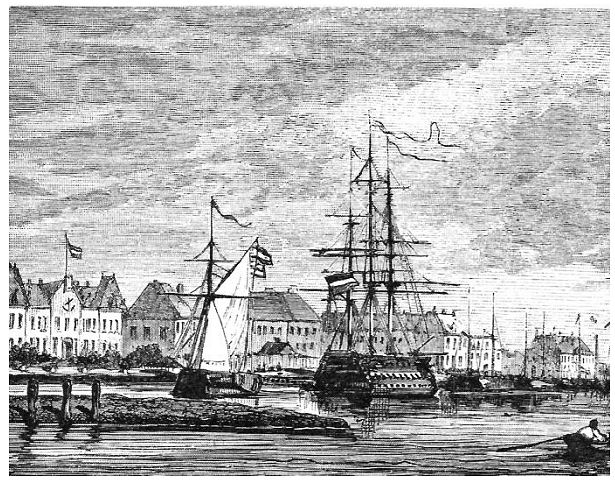 Nieuwediep rond 1873
22 – Pa H Uwe zuster Janke is zeer ondankbaar, omdat zij U den 9 Jan. niet feliciteerde. Lyze heeft
weer veel last van uitslag. Over de stichtelijke blaadjes, die gij ons zendt. Men is
hier druk bezig het schuurtje af te breken en een nieuw en beteren op te bouwen.
18 Febr. Ik Ik beschuldig mij dat ik U traag schrijf. Apollo is te niet gegaan.
Wij hebben een kortstondige winter gehad. Foppe zit 7 uur per dag in school.
24 – Pa H. Ik ben nog altijd bezet met de catechisatien. De nieuweschool te Achlum
zal 11.000 Gld kosten. Die school-bouw is voor de Vries een onaangename zaak.
2 Maart Ik Over ons schokkende Magdeltje. Zij ondergaat eene kuur tegen spoelwormen.
De vrouw van Do Cannegieter te Tjum is dus overleden. Zij was in den laatsten tijd zwaarmoedig.
8 – Pa H. Ter eere van den Burgemeester van Frankeradeel hr. v Beijma, 25 jaar jubilé, werd
de vlag van de Achlumer toren uitgestoken en een half uur later weer ingehaald, op order van
den kerkvoogd, uw Pa de Vries, omdat zulks buiten deze was omgegaan. De Vries was
toch al niet gesticht door de handelwijze van den Burgem. ter zake van deze school-bouw.
In dezen winter was ik meest in de huiskamer, als het mij te koud was in de studeerkamer.
Doch nu komt er weer wat te doen in den tuin, hetzij door mij, hetzij door Frouke.
De catechisatien heb ik opgeheven: wij zijn welvarende.
21 – Ik Verjaarbrieven voor Moeke, ook van de kinderen voor Grootma. De familie Krol
is verplaatst naar Kampen. Wij zijn welvarende.
26 Pa H. (6 bladz.) Wij danken U voor uwe brieven, en hetgeen gij ons door Hingst
liet bezorgen. De bouw van ’t schuurtje vordert goed. Daardoor wordt er een 
nieuwe keuken bij aangevoegd. Koos Damsté is te Wirdum beroepen. Nog eensover de onaangename vlag-neerhalerij.
30 – Pa H. Ter rechtvaardiging van de Vries hebben de Achlumers, een stuk gepubliceerd
ter zaken van de vlag-geschiedenis; 41 ingezetenen, buiten de kerkvoogden om, zonden het in.
3 April Pa H. Nog eens de vlag-historie; repliek en contra-repliek in de courant. (copiën)12 – Ik Wij hopen dat de ijzige N. Wind dezer dagen U geen nadeel
heeft gedaan. Over de verjaardag van Magdeltje. Kees van Buitenpost is hier in
de vacantie; ook Cath. Lamping kwam, logeeren. Mijne beoordeling over de vlag-historie.
30 April Ik Wij hebben het nog al druk gehad, met logees enz. velen onzer
kennissen vertrokken naar elders. Adema en Lycie - Talma [= Johan Adema en Lucia de Talma] zijn hier gekomen ter woon.
Met onze Magdeltje, door de onbestendigheid in huis, is het in alle opzichten nietzoo goed. Mijne Janke lijdt er onder. Magdeltje is weerbarstig. Onze lieve
jongen is onze hoop en troost. Over de gebeurtenissen te Athjé. Over Binkes.20 Mei Pa H. Drukte in Vriesland, door het bezoek van den Koning in Vriesland. [deel VI - vel 31 – pag 1]Vervolg Pa H 20 Mei. In eene advertentie heeft de Vries, in zaken van het vlag-neerhalen,
zich gerechtvaardigd. – Wij hebben Koning III gezien en ook de illuminaten te
Harlingen. Moeke niet. – Wieger en Martha zullen na Pinkster U bezoeken.
Moeke is gelukkig weer vlug en gezond. Lyze heeft koorts gehad.
23 Mei. Ik. Gure Meimaand. Groot gebrek aan Off.v Gez. bij de Marine, het
gevolg van de Athje oorlog. Mijne Janke is weer naar kerk geweest, nadat
zij nog wat ongesteld was. Foppe leert en speelt met lust. Magd. wordt wat beter.
4 Juni Pa H Wieger en gezin zijn hier. Te Wirdum moet eene nieuwe benoeming
geschieden, door een gebrek in den vorm, door het Cl. Bestuur, bevolen. De tuin
staat mooi. Terwijl neef van ’t Hoogezand hier was, is zijn broeder, van de haven gestorven.
24 Juni Pa H. Wieger en Martha met hun Hendrik, zijn dus bij U geweest.
Ze hebben met Schipper Drijver een goede reis herwaarts gehad. Mina en
Magdeltje zijn hier gebleven. Ze zijn lieve kinderen, spreken plat-Gronings
en zeer zacht. Lolcama is overleden, bedroevende voor Mette: Wij zijn
met J. Oosterban en vrouw op één dag te Akkrum geweest. 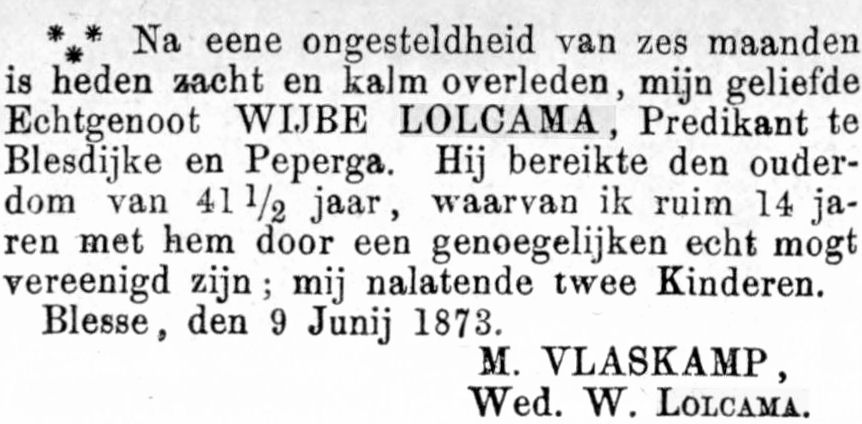 
30 Juni Ik Het doet ons leed, dat Pa zooveel last heeft van hardhoorendheid!
Janke is weer niet zoals ’t behoort. Ik heb het druk gehad en nog;
14 dagen lang zat ik dagelijks op ’t spoor. Foppe ziet weer bleek. Ik was
weder tegenwoordig bij de Classicale vergadering, alwaar 9 confessioneele leden
een protest aanteekenden en de vergaderzaal verlieten. Do Koning van Limmen
was weder in zijn kracht. Ik ben weder afgevaardigd voor de vaccine, ditmaal Rott.
6 Juli Ik Over de verzending van boter. Met Janke is het wat beter, door den
geruststellende brief van Mette. Wij bedanken Moeke voor de heerlijke borstrokken.8-12 Juli Pa H. Ik feliciteer U met de herbenoeming, unaniem (Cl. Bestuur).
Neef Damsté is andermaal beroepen te Wirdum. – De volgende week fam. ver. Wirdum
15 Juli Ik Met ons gaat het wat beter. Het zal voor ons goed zijn,
dat wij bij U komen. Ik heb dezer dagen weinig drukte, noch in mijn
Hospitaal werk, noch met mijne colleges, noch met consulten. Wij, ik vooral
lijd aan lusteloosheid. Eerstdaags doen wij een uitstapje naar Bergen.
22 Juli Pa de Vries. Gij zijt benoemd door den kanton-rechter van Oldeberkoop
tot toeziend voogd van de minderjarigen kinderen van Mette. Over het beroep te
Wirdum, uitgebracht op Koos Damsté. Wij verwachten U spoedig hier. De school-
meesters zijn druk in de weer om mij uit de gemeenteraad te wippen.
25 Juli Pa H. Wij feliciteeren U met uwe verjaring. Gelukkig schijnt uw
onlust wat beter te zijn. Wij hopen dat gij allen spoed hier kompt. Wij
woonden de fam. ver. te Wirdum bij; den 2e dag: bedevaart naar Garijp. Over
de hinderpalen die in den weg gelegd worden door de benoeming van Koos Damsté.
27 Juli Pa deVries Felic. uw verjaardag. Ik wilde wel weten wanneer gij naar Oldeberkoop gaat?
1 Aug. Ik Wij hopen 5 Aug. per zeilschip bij U te komen. Foppe logeert bij Pop. 
5 – Ik Telegr. Wij kunnen ten 3 uur te Harlingen zijn.(15 Juli aten wij met ons vieren bij den geneesheer Pot te Schagerbrug, per spoor en rijtuig. -)
27 Juli Naar Bergen, per boot, met ons vieren. rijtuig te Schoorldam f 4,50.[deel VI - vel 31 – pag 2]1 Aug. logeerde onze een paar dagen te Schagerbrug bij Pop.
5 – scheepte wij ons in het schip van Gorter en reden per rijtuig naar Achlum.
10 – waren wij met onze kinderen met Pa de Vries te Nieuwland, (tentoonstelling Bolsward?)
13 – waren wij met ons beiden te Buitenpost. 13 Aug. van Buitenpost naar Wirdum.
16 – van Wirdum naar Peperga. 18 Aug. Ik was te Oldeberkoop, met Arjen, per rijtuig.
18 – met ons beiden terug naar Akkrum en den 19 Aug. naar Achlum.
19 – namen wij met de kinderen de terug reis naar Harlingen – Amst, per spoor n. NDiep)30 Aug Ik Telegr. Goede reis, weinig zeeziek. Thuis alles in orde wij groeten U. D.J.M.F.-
30 – Ik Verslag van onze terug reis uit Achlum
4 Sept Ik. De 70e verjaardag van Pa, den 6 Sept. Hier alles wel. Ik heb weinig te doen
10 – Pa H. Bedankt voor uw alle brieven, en voor den wijn. Onze Janke weer
thuis. De 9 Sept. heeft Jan 2 maal voor mij gepreekt.
16 – Willem Hellema, aan de ouders, br. en z. Verslag van de Workumer zeilpartij
met Oom Chr. en Arjen, vanuit Buitenpost met den boeijer.
23 – Pa H. Jan en Anna zijn weer vertrokken. De geneesheer Tjaarda van Akkrum
is overleden. Brand te Achlum bij Heslinga, dat misschien aangestoken is
door de vrouw, Antje Oosterbaan, in een vlaag van krinkzinnigheid; het wordt gesust.
27 – Ik Over den Zendeling Kruyt en fam., die ons bezocht. Ze gaan met
de mailboot “Koning der Nederlanden”, Kapt. Braat; naar O. Indie terug. In de
volgende week moet ik, als afgevaardigde voor de vaccinezaak, naar Rotterdam.
Broex is nog aangebleven. Dr Haremaker doet alle moeite, om mij tebeletten consulten te geven, in vereeniging van collega’s. De Insp. Slot is het
met hem eens. Toch zou het voor mij een zedelijke zelfmoord zijn, indien
ik toe gaf. Misschien zal mijn cons. practijk eerlangs mijne bevordering
tegenwerken. Koos Beekhuis bezocht ons. – Foppe schrijft U ook een brief.
7 Oct. Pa H. Wij willen morgen U een paar manden appelen zenden. Uwe
zusters met de jonge dames van Arum en Midlum hebben onlangs eene verloting
gehouden voor de zendelings-zaak en voor Kruyt, dat f 400 opbracht. Ik begin met huisbezoek
16 – Ik Wij bedanken U zeer voor alles. Over de sterre-cirkel-kaart.
Do Kremer spoort mij aan om eene Nuts-lezing te houden te Helder. Een brief
van Foppe om U en grootm. te bedanken. Do Ledeboer, sedert 2 jaar nu te Zutphen,
heeft bij ons gegeten en bij Kinderman overnacht. Zijn vrouw logeert bij Waller A. Pawlo.
22 Oct – 3 Nov Pa H. (6 bladz.) Over de slechte communicatie Achl.-Harl. – De
huisbezoek is afgeloopen. Ik ben consulent van Herbaijum en, zoo ik hoop,
zal de em. pr. Vriesina voor mij catechiseeren. Ik ben nu en
dan weer bezig met timmeren, boven in het nieuwe schuurtje. Hebt gij ook
de brieven gelezen van den Paus, aan den Keizer Willem? De verregaande onbe-
schaamdheid van den Paus? Wieger is beroepen te Woldendorp. Wij zijn
uitgenoodigd tot het gouden huw. feest van Uw Oom Jan. den 15 Nov.
9 Nov. Ik Wij feliciteeren U met het beroep van Wieger. Ik heb eene
voordracht in ’t Nut gehouden, over de herzenen. Mijne Janke was weer ongesteld
doch nu weer beter. Magdeltje is ook zeer verkouden. Foppe houdt zich kapitaal. [deel VI - vel 31 – pag 3]18 Nov. Ik. [= Pa H.] Wij danken U voor de toezending van Uw manuscript, dat gij in ‘t
Nut hebt voorgelezen. Moeke en ik zijn, met uw Pa deVries op de Gouden bruiloft geweest
Ik moest weer naar huis, doch Moeke en deVries gingen naar Wirdum. Wij herinneren
met weemoed de geboortedagen van onze kindertjes 21 en 25, die overleden zijn, en met 
blijdschap van de aanst. verjaardag van Uw Foppe. Moeke is weer goed en wel thuis gekomen.
3 Dec. Ik De Insp. Slot was hier voor de examina. Hij heeft niets gezegd
over den ongelukkigen toestand waarin ik verkeer, nu van Leent bevorderd is en ik niet.
Dit kwelt mij gedurig, doch mijne Janke troost mij op verstandige wijze.
Daarbij is Magdeltje dikwijls lastig. Niemand kan ons helpen, dan mijn eigen
veerkracht en geestkracht. Koos Beekhuis is nog steeds hier met de Spes
Nostra, zijn vier [= drie] mast-schoener. Foppe heeft een paar tortelduiven van hem gekregen. 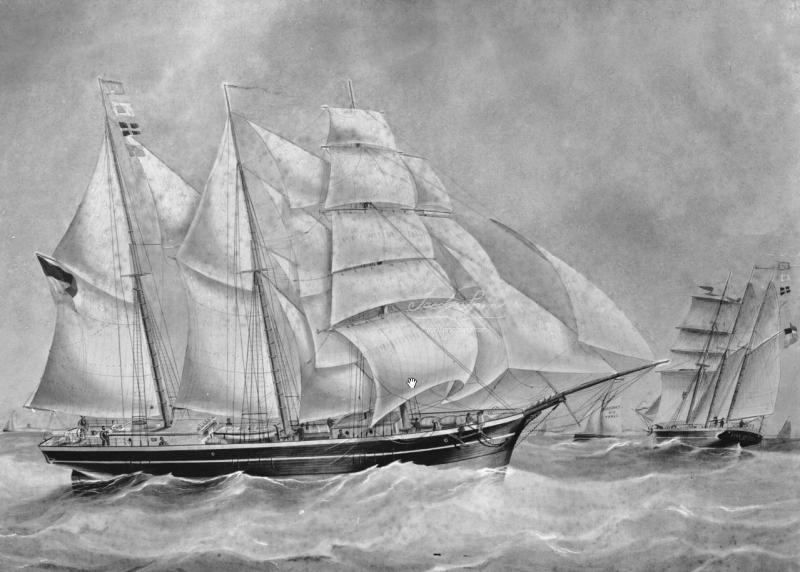 Spes Nostra 1873 kapitein J.J. (Koos) Beekhuis, Collectie Fries Scheepvaartmuseum – Sneek.3-5 Dec Pa H. Moeke heeft U een korfje S.Niclaas gezonden. Ik ben weer druk
bezig met catechisatien. Het gaat nog al redelijk daar mee. Lyze heeft bezwaaar
gemaakt om Wieger en Martha te helpen verhuizen, en komt nu hun zuster Koosje Damsté.
onrust in Achlum, over den eigendom van de oude school, die de Burgelijke
gemeente, de gemeenteraad en Burgemeester, zich wil toe eigenen, uw Pa deVries is met
algemeene stemmen toch herkozen als adm. kerkvoogd.
6 Dec Ik Hartelijk dank voor het toegezondene. Mijne benoeming tot lid van
het Natuur-geneesk. genootschap te Amsterdam. Bij Oosterend vertrekt Koos Beekhuis.
12 Dec. Pa H. Het smart ons, dat gij diep gekrenkt zijt, dat een ander
vóór U bevordert zijt. Het doet mij daarom genoegen, dat gij een wetenschap-
pelijk eere-blijk ontvangen hebt. Sina van Buitenpost is bedenkelijk ziek,
is zeer lusteloos. Uwe Oom Beekhuis van Wirdum is door Willem in consult genomen.29 Dec 1873 Ik Nieuwjaarsbrieven voor U, ook van de kinderen. Het overlijden
van uw schoondochter Sine, geeft ons allen veel treurigheid; ik kon onmogelijk
bij de begrafenis tegenwoordig zijn. Broex is afgetreden als Minister. Over
3 maanden vertrekt Leent naar O.I., wat mij genoegen doet. Ik neem zijn tijdschriftover. – Ik heb het druk met corresponderen, om voor Foppe het Sjaardema-leen te erlangen.Het oudejaar 1873 gaf ons veel leed en zorgen. In Juni werd onze
zuster Mette weduwe en in December onze broeder Willem weduwnaar. Wij
waren dikwijls onpasselijk, vooral mijne Janke. Ik had het verdriet, gepasseerd te zijn.
Het bezoek te Achlum bij onze ouders gaf een verademing. –Geschreven 27 Feb 189718744 brieven aan Janke A-D25 brieven van Pa H aan ons. 1 brief van Pa deVries aan Janke
22 brieven van mij aan Pa en Moe Hellema. – en 1 telegram5 - 7 Januari Pa H. Heilbede voor de jarige, den 9 Jan. – Wij zijn, voor de kerstdagen tegenwoordig geweest bij de begrafenis van Sine. Willem was vrij kalm. Lyze is heden naar Buitenpost
gegaan om de huishouding en de kinderen van Willem, te behartigen. Met ons gaat het goed.
ik catechiseer in de oude school.
7 Januari Pa deVries. Wij feliciteren Janke en U allen.
25 – Ik Wij danken U allen voor uwe felicitaties. Ik heb het druk. Janke is vrij goed.[deel VI - vel 31 – pag 4]Doo Kremer en Pool zijn ziek. Do Ledeboer, emer. te Zutphen, is aldaar overleden. Neef Koos Beekhuis
en vrouw en hun Hermanna, zijn sedert vele zondagen nog hier, en hebben veel gezelligheid aan hen.
25 - 28 Januari Pa H. (8 bl.) Willem is erkentelijk dat Lyze hem trouw bijstaat, na zijn groot verlies.
De kerk is veranderd, door de wegname van de scheiding van het koor. Ik heb het nogsteeds volhandig met de catechisatien en door allerlei afleidingen, onze piano is naarAkkrum getransporteerd.
28 – Pa H. Zie mijn brief 25 Jan. Jan Vlaskamp blijft voor eerst te Hoogezand.
30 – Pa H. Over het Tjaardemaleen.
1 Febr Ik Over het Tj. Leen. Do Kramer blijft ziek. Neef Koos Beekhuis is 28 dezer vertrokken
na 9 week hier te zijn geweest. Om U doet het ons genoegen dat de winter zoo zacht is.
7 - 9 – Pa H. Kritiek over de ons door U gezonden stichtelijke blaadjes. Moeke heeft bewerkt
dat onze slaapkamer veranderd wordt. Durk Donia, verwer [= huisschilder], heeft de herburg [herberg] overgenomen.21 - 23 – Pa H over de kerkeraadsvergadering in zake van den zieken Do Kremer, die dikwijls
zijn catechizeermeester-Rinner liet preeken. Wij hopen dat gij met uw Tijdschrift succes
moogt behalen. Te Buitenpost gaat het goed. Willem is kalm. Gister had ik
Avondsmaals dag te Hitzum. Met Tjalsma kan ik aldaar niet zoo goed opschieten dan met Ennema.
1 Maart Ik Lyze schrijft ons dat zij veel gezelligheid vindt bij Oom en T. Beekhuis. Foppe
speelt met Rotgans, [….], en Magd. is weder zeer brutaal en ongezeggelijk.
5 - Pa H. Wij zijn allen wel, Lyze komt 20 Maart voor eenige dagen hier, met 2 kindertjes.
16 – Ik heb het meer dan volhandig. Hospitaal, tijdschrift, colleges, consulten enz.
22 – Ik 70ste verjaardag van Moeke herdacht. De Inspecteur Slot was hier voor examina.ZEd. werd door Dr Haremaker afgezonden, om de questie van mijne consultatieve practijk
in der minne uittemaken. Gelukkig wil Slot er zich eigenlijk niet mee bemoeien.
Om voorzichtig te zijn, zal ik patent nemen. (Reeds vroeger heb ik mijne drie
doctorale bullen doen viseeren door den Inspecteur Pen te Amsterdam). Onze kinderen
schrijven brieven aan Grootma. –
23 - 27 Kaart Pa H. Lyze is hier, de beide kinderen houden veel van Tante, vooral Hendrik.
De verjaardag van Moeke is goed afgeloopen. De lieve gasten zijn weer vertrokken (W. W. en J.)
5 April Ik was ter vergadering van Alkmaar. Cl. best. Eerstdaags moet ik met Do Buijs
kerkvisitatie doen. Onlangs had ik te Leiden een consult bij Mevr. Andraeae Nog eens
de quaestie Haremaker; de H.H. Boonsma en Oudenhoven steunen mij. Haremaker
wilde mij spreken doch ik stond hem niet te woord. De publieke opinie is
op mijn hand. Ik heb met van Leent het tijdschrift voorgoed behandeld; nu deze
spoedig vertrekt, zal ik zijne oogzieken ook overnemen.
9 April Pa H Wij feliciteeren U met de verjaardag van Magdeltje. Ik heb haar een
deftigen brief geschreven, nu zij al 15 jaar is. Ik dank U voor de toezendingvoor het exemplaar van Uw tijdschrift (Ned. Archief enz) vooral over uw stukje “Zeeziekte”Ik wensch U veel genoegen met de kerkvisitatie. Voor mij was het zulks altoos
ook. De oude school is door de kerkvoogdij voor 500 Gld ingekocht, voorgoed.
19 April Ik (8 bladz) Wij bedanken U voor Uw schrijven op den verjaardag van Magd.
Op dien dag was Janke met 5 kinderen (onder hen was Huibert Doyer) naar de duinen,
een paar uur later kwam ik daar ook. Toen wij thuis kwamen vonden wij een[deel VI - vel 32 – pag 1]present van Mevrouw Haremaker voor Magdeltje, dat ik met een beleefd briefje
terug zond. De breuk is dus onherstelbaar, wat ons rust geeft. Janke helpt
mij indirect op krachtige wijze voor mijne kamer-consulten. De redactie
van het Geneesk. Arch. der Zeem. geeft mij veel werk, doch men zal mij
niet wegcijferen, daarom is zulks goed voor mij. Ook is het goed dat
ik de oog-praktijk in ’t Hospitaal, 5 jaar door v Leent, heb opgevat. Gelukkig
doet het werken en strijden mij goed. Den 4 en 6 Mei hebben wij kerkvisitatie.
Is Mette al te Achlum gearriveerd, voor de huishouding van Pa de Vries?
26 April Pa H. Antwoord op mijn brief. Mette is nog te Franeker, doch komt spoedig hier.
3 Mei Ik Insinuatien van Haremaker op Slot, die mij een vaderlijk - dreigenden
brief zond, die door Oudenhoven beantwoord wordt. Zou ik naar den Haag
gaan? Steeds blijf ik strijden. Doch na regen komt zonneschijn, dat
kunnen menschen niet verhinderen.
10 Mei Pa H. Te Achlum en Hitzum zal er feest zijn, ter eere de 25 jarig-huldeging van
koning Willem III, waartoe ik eene godsdienst-oefening zal houden. Arjen doet hier
daarvoor druk mee en zal ook met vrienden naar Amsterdam gaan met eigen boot-gelegenheid.
Wij zijn allen goed. Mette is hier en is vrij goed.
17 – Ik Oudenhoven heeft den brief van mij aan Slot beantwoord, zoodat ik zelf kan zwijgen.
Ik heb plan naar den Haag gegaan, doch ben vooraf nu bezig requesten teschrijven. De kerkvisitatie is afgeloopen. Wij zijn blijde dat het konings-feest is
afgeloopen. Foppe schrijft U daarover een brief.
22 Mei Ik uit ’t Bosche Veerhuis, te ’s Hage. Ik heb den Minister niet gesproken
doch de luitjes van ’t Ministerie, ook Slot. Den 29e moet ik weer derwaarts.
24 - Pa H. Wij feliciteeren U over het goed schrijven van Foppe. Over de feestviering
te Achlum, waarvoor ik een verslag-brief aan Foppe zend. Te Herbaijum is depredikant du Saar beroepen en door den Em. pr. Vriesema bevestigd, die zelf aldaar
45 jaar gestaan heeft. Onze schoonmaak is goed afgeloopen.
29 - 30 – Ik Uit den Haag teruggekeerd, zonder gevolg. De Minister Taalman-Kip
kan mij niet promoveeren, vóór dat ik gevaren heb. Den 30, heden, ontving ik
den Ministerieelen brief, waarin mij kennis wordt gegeven, dat ik naar O.Indie moet.
Z.Ex. vertrouwd, dat ik geene bedenkingen zal inbrengen. Spoedig schrijf ik nader.
3 Juni Pa H. Het zou ons zeer leed doen, indien gij gepensioneerd werd. De
fam. vereeniging is bij ons, wij zijn allen gezond.
3 – Ik Heden verzond ik den brief aan de Minister, aan wie ik schreef
dat ik alle tegenbedenkingen wil doen zwijgen en nu reeds voorbereid
voor het doen eener reis naar O. Indie. Janke heeft de doorslag gegeven!
zij is eene heldin! Zij heeft mij in alles gesteund.7 – Pa H. Uw pas ontvangen brief heeft ons diep getroffen en ontroerd.
Dat uw besluit oorzaak worde voor groot verblijden. Uwe en onze Janke heeft
zich betoond, als van een heldhaftige geest bezield te zijn.
9 Juni Door U moet de uitvoering van mijn besluit niet zoo moeilijk en donker worden
gedacht. Wanneer ik geplaatst word en waarheen? Is nog niet bekend. Ik zal
trachten redacteur te te blijven en ook van ’t Cl. Bestuur. – [deel VI - vel 32 – pag 2]13 Juni Pa. H. Wij en deVries hadden plan gemaakt U vandaag bij goed weer per boot te
bezoeken (per Burg. Zijlstra) Doch het bleef veel te baijig. Uwe Janke met de kinderen hebben dus plan
te NieuweDiep te blijven; wij willen ze anders graag bij ons hebben. Over de onderwijzer Gijlstra te A.
13 – Ik. De Minister, van Erp Taalman Kip heeft mij geschreven, dat hij met genoegen kennis
heeft genomen van mijn besluit.
25 – Pa H. Boter aan U gezonden. De fam. vereeniging heeft plaats voor ’t laatst van Juli.
Verleden week ben ik alleen een dag met retour te Buitenpost geweest. Alles wel aldaar.
27 – Ik Mevrouw Talma logeert bij ons. De Ministerieele crisis laat koud. Ik zend U
het verslag van de Cl. Vergadering, die ik als afgevaardigde bijwoonde.
30 J – Pa H. Den 11 (?) Juli komen misschien eenige hitzers te NDiep. – wij hebben de fam. ver.
bepaald op 22 Juli. – Neef Willem van Nieuwland en fam. hebben ons bezocht.
13 Juli Ik Het is jammer dat Foppe verleden saterdag avond, in ’t holle van den nacht U
beiden opgebeld heeft. De geleiders hadden hem bij Donia moeten laten logeeren. Kinderen
en boeren zijn in buitengewone omstandigheden meestal onbeholpen. Wij
met Magd. komen spoedig. Kunnen wij het een en ander voor Moeke meenemen?
17 Juli Pa H. Gij zult met de Vries logeeren. Moeke heeft het een en ander noodig.
17 Juli Ik Wij gaan waarschijnlijk per Stooker.(20 Juli Ik. Telegram. Wij gaan over Amsterdam. – 23 Juli Met onze kinderen zijn wij
tegenwoordig geweest bij de Vries-partij der fam.Vereenig. op het Makkumer meer.
30 Juli Terugkomst naar het N. Diep uit Achlum, via Amsterdam.)
31 Juli Ik De terugreis was naar wensch. – Steenbergen is in de plaats van Leent.
5 Aug. Pa H. Wij zagen in de courant dat gij den 17 Aug. op de Curaçao geplaatst
wordt, evenals de jonge Haremaker. Gij kunt U nu op Christelijke wreeken!
Ik kan thans beter horen, door uwe hulp.
5 Aug. Ik Ja, ik ben a/b Curacao geplaatst. 2 Aug. bezoek met prof. Heinzius en 3 kinderen,
wat ons veel drukte en last veroorzaakte. Wij waren de gehelen dag in touw.
12 April Pa H. Moeke heeft U een mand appelen gezonden. Wij hebben ons
verontrust, dat de Curacao een reis om de Kaap Hoorn zal doen; foei! wat
zou dat een reis! zijn. Onze Janke logeert te Akkrum, terwijl Jan naarAmsterdam is, om het Nut. Zijn Jan en Koos met Boukje, ook bij U geweest?
17 Aug. Ik Ja, de reis is om de wereld heen, doch ik zit nu eenmaal in de
schuit en moet meevaren. Heden ben ik weder ingelijfd geworden in eene scheepsbemanning
van een oorlogsschip; het individuele wordt in de massa versmolten. Jan en Arjen
hebben ons per Burg.Z. bezocht. Wij danken U voor de appelen.
26 Aug. Pa H. Over uwe indienststelling. Over mijne tuin bemoeingen.
Janke is terug. Willem heeft plan U te bezoeken, voor uw vertrek, wij danken u voor de appelen.
(Den 5 Sept. vertrok ik via Amsterdam, naar Achlum, op den verjaardag van Pa
en om afscheid te nemen, en kwam den 7 Sept via Amsterdam weer thuis)
7 Sept. Ik den 7 ½ uur hier aangekomen. Alles wel.
9 – Pa H. De wijn van Menalda [wijnhandel in Leeuwarden] zal heden arriveeren. Wij danken U voor een kort
bezoek. Jan is bij ons.
17 Sept. Ik Wij danken U zeer voor de gezonden appelen en voor het andere.[deel VI - vel 32 – pag 3]De 25 Sept is de bepaalde zeildag, doch het zal wel in ’t begin van October worden.
Ik heb allerlei overstelpende druktes, dienstwerk, tijdschrift, consulten, enz. In devolgende week moet ik mijne hut in orde maken. Als de officiële zeildag bepaald
wordt, telegrapheer ik Willem. Zijn bij zijn zal voor Janke zeer welkom zijn
Een na-woord van Janke voor Mette. -
23 Sept Pa H. Moeke heeft 3 manden appelen aan U verzonden, en 2 kazen. Onze
logeetjes zijn weer vertrokken. Ze waren wel rumoerig, doch dat hinderde mij
niet. Als Willem bij U is, zal Lyze met de kindertjes bij ons blijven. Met Mette
gaat het goed. Wij zijn welvarende. Wij zien van de reis naar Woldendorp voor eerst af.
28 Sept. Ik: Wij danken U voor alles. De 5 Oct. is de officiële zeildag. Doch er
ontbraken nog erwten. Ik moet nog naar den Haag om afscheid te nemen.(1 en 2 Oct. gingen we met ons beiden naar den Haag, te Leiden een spoor over. Den 5 uur
telegrapheerde ik aan Willem, die al spoedig kwam. De Minister van Marine,
van Erp Taalman Kip inspecteerde de Curaçao, kwam in mijn hut en sprak mij
moed in. Na de inspectie vertrok de Curaçao naar de reede Texel. Eenige dagen
ging ik met mijn knechtje en mijn valies ’s morgens naar boord, ging tegen den
middag weder naar huis. Willem vergezelde mij een paar maal aan boord,ook Foppe. – Den 12 Oct. bleef ik aan boord en vertrok de Curaçao.
Willem stond met de kinderen aan den Zeedijk. Zij noch Janke hadden het saluut gehoord.)Geschreven 8 Maart 1897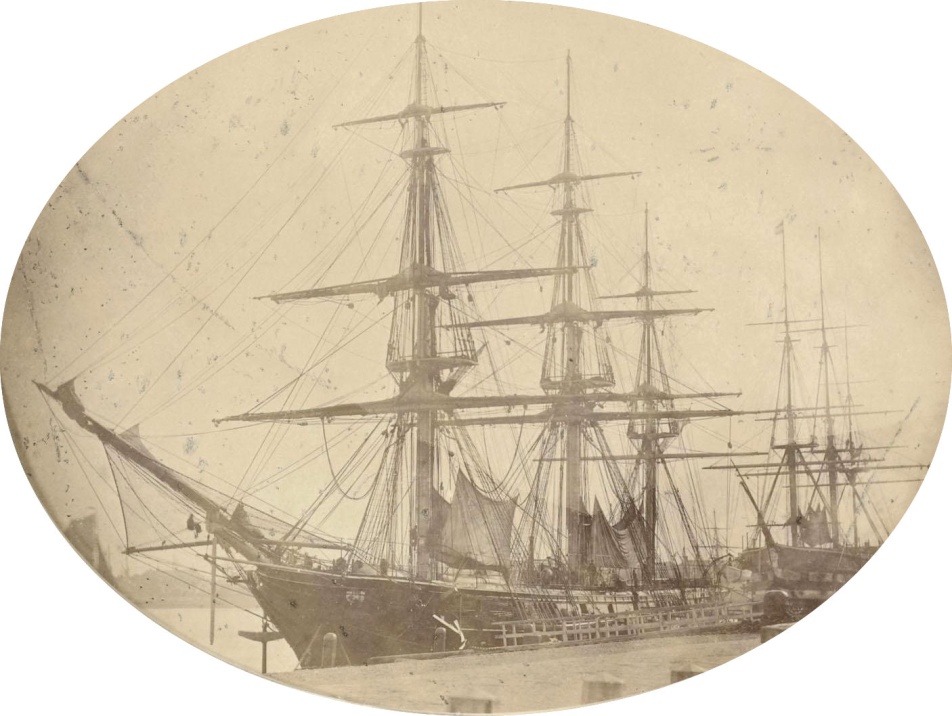 Met bijschrift: ‘Zr Ms Schroefstoomschip 1e kl Curaçao
 liggende in het Nieuwediep 5 October 1874’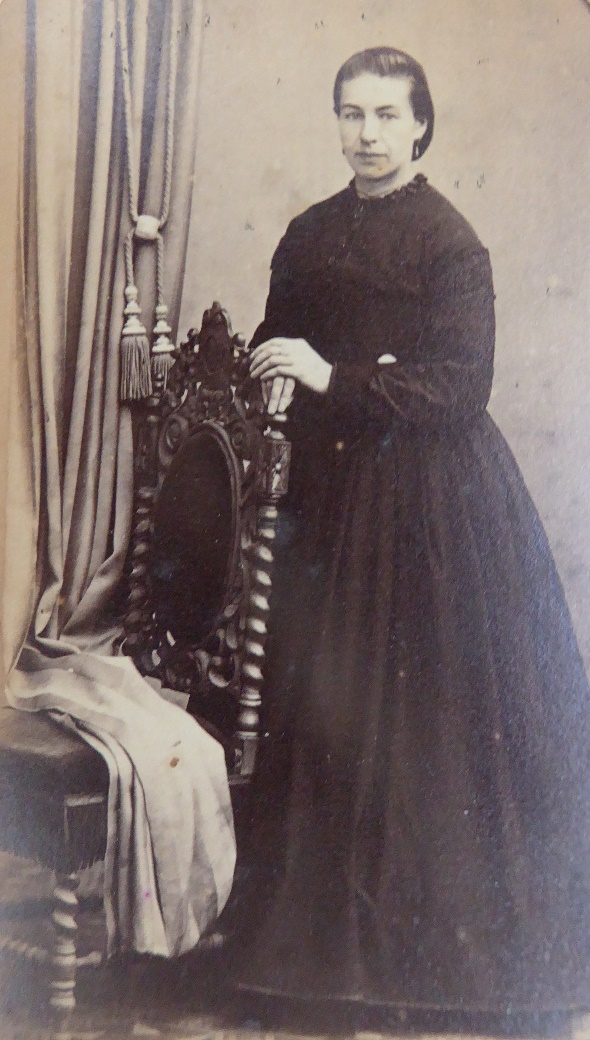 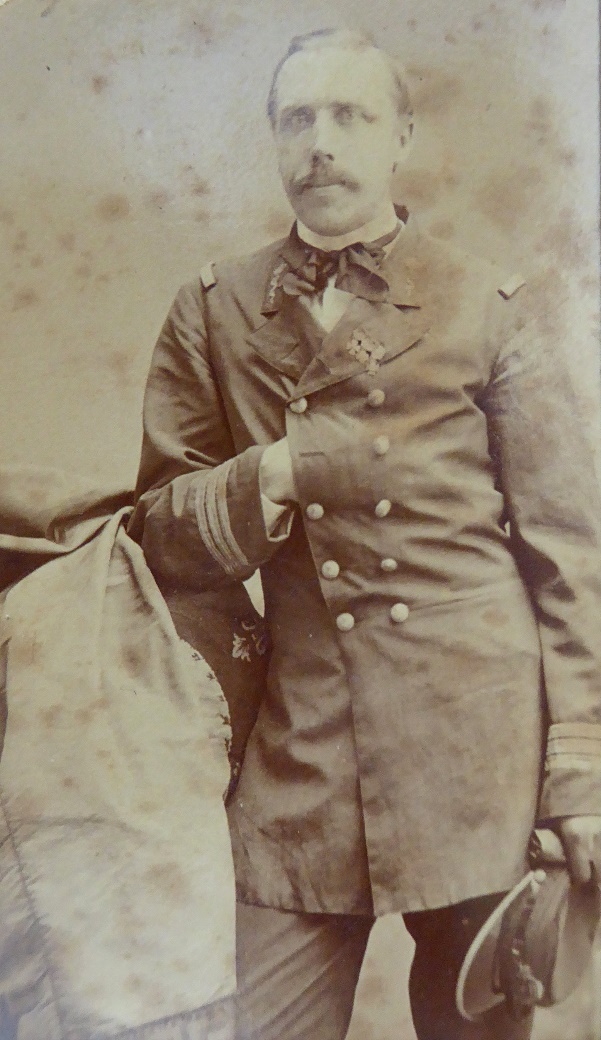 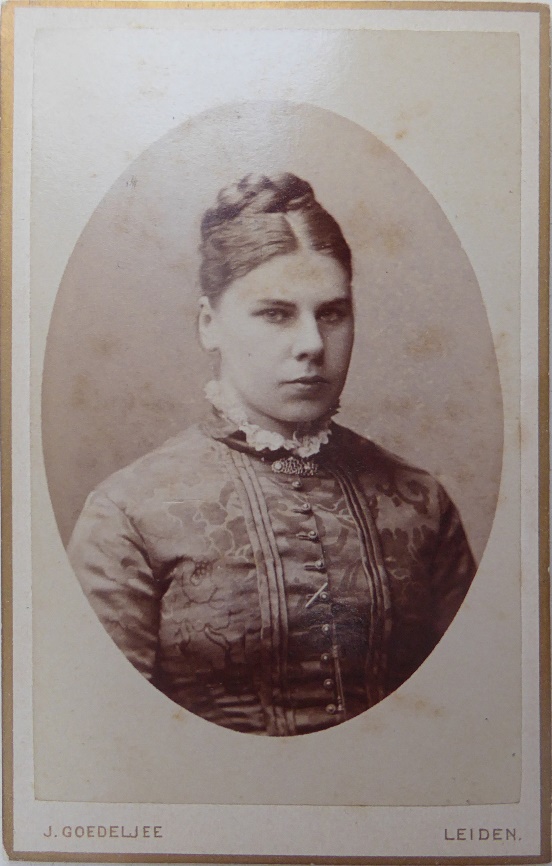 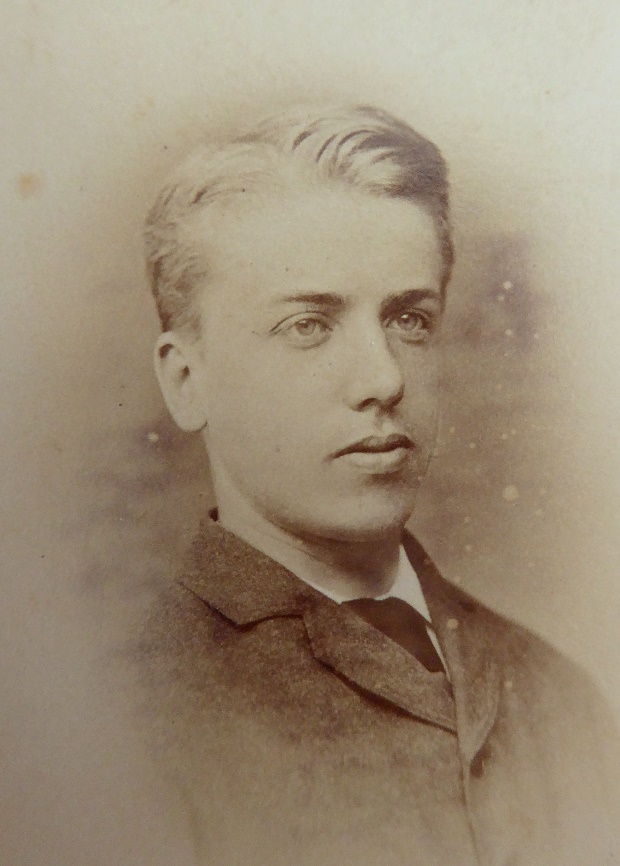 Janke Vlaskamp en Doeke Hellema. De foto van Doeke is gemaakt in San Francisco. Daaronder dochter Magdeltje en zoon Gerrit Foppe.VIIMijne Reis om de Wereld
aanboord v. Z M. Stooms. Curaçao en later a/b Anadyr.
van 12 Oct. 1874 – 8 Nov 1875Geschreven 30 Dec 97
Zie het boekwerk: Reis om de wereld; door mij uitgegeven.En verder mijn journaal; en de 35 brieven, geschreven aan mijn vrouw
en kinderen en enkelen aan mijne ouders gedateerd.En daarboven de 30 brieven van mijn vrouw en kinderen, door mij op reisontvangen, het journaal (2 cahiers) door Foppe in dien tijd,
En ook nog 32 brieven van Pa Hellema aan mijne vrouw, en 26 brieven
van mijne vrouw aan mijne oudersVIIIGeschreven 15 Febr 1898
Zie mijne 4 brieven aan mijne ouders. van 11 Nov – 30 Dec 1875 
  ,,        en 3      ,,       van Pa H. aan ons van 13 Nov – 8 Dec 1875. –
In mijne woning van om de Oost weder in komende (den 12 Oct 74
haar in eene westelijke richting verlatende) was de reis om
de wereld volbracht, toen ik 8 Nov 75 ’s avonds ten 8 uur
aankwam, aan ’t station verwelkomd door mijne beide kinderen,
begeleid door de Heeren Oudenhoven en Kindermann. Met mijne [deel VIII - vel 32 – pag 4]kinderen stapte ik in de vigilante. En een oogenblik later was ik met
mijne vrouw en kinderen weder verenigd en hadden het samen
doorstane leed vergeten door de thans vreugde volle hereeniging!
Deze, voor mij en de mijnen zo belangrijke reis, met alle directe
en indirecte, werkelijke en denkbeeldige gevaren en bezwaren, is
Gode zij lof, allergelukkigst afgeloopen. Daardoor is de valsche
verhouding, waarin ik vooraf geruimen tijd verkeerde, voorgoed
geëindigd.
Nadat ik den 12 Nov. naar den Haag was geweest, om mijne afwachting te maken
bij de Minister der Marine, Taalman Kip, (die mij zeer hartelijk of hups ontving,
en mij vroeg, hoe Kol de Volden het op reis gemaakt had, en ik aan Z Exe. zeide
dat deze de rechte man op de rechte plaats is geweest.) Zoo maakten Janke
en ik ons gereed om een bezoek te Achlum en Wirdum te brengen. Den
16 November reisden we per stoomboot Amst. - Harlingen, onze kinderen thuis
latende met de trouwe meid Jane van Rijn. – Onze lieve ouders en mijn
schoonvader en zuster Mette, hadden zoo innig gedeeld in onzen toestand,
toen ik mijne vrouw moest achterlaten, dat wij spoedig mogelijk
zorgden dat ze getuigen werden van ons geluk. Ook waren wij
een nacht te Wirdum. Den 23 Febr [= Nov] vertrokken we weder en kwamen
’s avonds ter 8 uur te N.Diep., vonden de kinderen wel, verlangende naar
onze thuiskomst. Te Achlum was onze lieve Moe niet recht wel, doch onze
komst te Achlum deed haar goed. – Zij had veel last van haar been, ook
later. En Pa Hellema moet veel hoesten, zoodat wat rood noodig was.
Op Sint-Nicolaas dag arriveerde mijne bagage per mailboot Prins v Oranje
maasg. Nederland. Veel drukte gaf ons het ontpakken mijner bagage, 
doch eene aangename; met een dankbaar gevoel was ik totover middernacht met Janke en de kinderen daarmede bezig.
Den volgende dag zou ik een albatros, die ik op de kust van Chili
gevangen had, en in een blikken bus met wat carbol, digtgesoldeerd had.
Doch er was te veel calbol [= carbol] bij gevoegd en de vogel bleek half
vergaan te zijn. Jammer genoeg want het was een der grootste exemplaren.
Foppe wierp het ijs, voor ons huis, en 14 dagen lang had destraatjeugd er pret van. – Bij mijne terugkomst den 8 Nov. was de OffvGez 1 kl. Zeeder, vanwien ik
tijdelijk de redactie van mijn tijdschrift had overgegeven, op een schip
geplaatst en moest ik al heel spoedig weder aan het werk, om deredactie te vervolgen. – Den 14 Dec kreeg ik mijne aanstelling
om 1 Januari in mijne vorige positie. Oudenhoven, Chef van hetHospitaal, is genoegzaam zonder hulp.
Den 30 Dec, werd ik verrast door eene felicitatie van Z.Ex. Minister v Erp Taalman Kip, als
bewijs dat ik benoemd werd tot Ridder van de Ned. Leeuw.
Het eind van 1875 was voor mij en de mijnen, van dit veel bewogen jaar, hoogst 
gelukkig. –  [deel VIII - vel 33 – pag 1]1876.28 brieven van ons en onze kinderen aan onze ouders Hellema
28     –         van Pa, ook briefkaarten en telegrammen aan ons.
  3     –         van Mette aan ons. -
8 Januari schrijft Pa. Ontboezeming bij de verjaring van mijne Janke. Nogmaals gefeliciteerd
met de Ned. Leeuw. – Weer winterforst. Met onze gezondheid vrij goed. Het been van
Moeke is nagenoeg beter, na het dagelijks gebruik van roode bieten.
15 Januari Ik schrijf Janke is vrij wat ongesteld geweest. Van ’t schaatsrijden kan met
ons beiden niet van komen, alleen de kinderen. Den 7 Januari heb ik mijne
opwachting gemaakt bij Minister van Erp Taalman Kip. Hij zei mij dat de Leeuw
mij toekwam. Ik heb mijn tijdschrift gestaakt, uit gebrek aan voedsel, toen
ik vernam dat van Leent zijne lettervruchten in een Fransch tijdschrift plaatste, terwijl
ik op hem gerekend had. – Ik heb nog last van uitslag aan den schedel. Ook
heb ik bedankt voor ouderling en voor lid van den IJsclub, die ik opgericht had. - 
22 Januari Pa. Wij waren tegenwoordig bij de kleine krans, bij Pa de Vries.
8 Febr Ik Nog steeds last van uitslag. Mijne consulten nemen weer toe.
De Heer Oudenhoven wil mij het adviseurschap van de Maatsij Nederland overdoen,
omdat men moeilijkheden in den weg lag, wegens onbevoegdheid. Ik bedankte.
Wij beiden zijn weer bezig aan het onderwijs van Magdeltje.
13 Febr. Pa Hier is alles wel. Het been veroorzaakt Moeke weinig last meer, doch ik
heb last van hardhoorendheid. Wij hebben nog al afleiding, vooral naar Arum. -
25 Febr Ik Ik zal patent nemen omdat mijne consulten zich uitbreiden en ik
voor alle dingen gevrijwaard zal zijn. Do Damsté te Huisduinen is door mij afgekeerd [ = afgekeurd]
in commissie met Do Cowan. Mijne civiele collega’s zijn [zien?] mijn praktijk met leede-oogen aan. 
Op Konings verjaardag was ik bij ’t diner van den Schout bij Nacht, en werd o.a. mijn
vriend Fin [….] gezegd dat Z.M. hem ridder van den Leeuw gemaakt had. Ik ben
bang dat ik door examens verhinderd zal worden einde Maart te Achlum te komen.
9 Maart Pa Zal het niet goed zijn voor Foppe op een gymnasium te gaan, bev. Alkmaar?
22 – Ik uit Achlum aan Janke. (21 - 25 Maart te Achlum) Alles wel te Achlum.
22 – Janke aan Mij te A. De Winter en zijn zoon zijn tegelijk begraven. Hier alles wel. Sneeuw.
24 - Magd en Foppe. Verjaarbrief voor haar Grootma.
26 – Ik Terugreis van Achlum. -
29 – Pa. Ik heb een goede reis gehad naar Welsrijp, in den wagen met Frouke. Het was koud10 April Pa Wij feliciteeren U met Magdeltje, zij met hare blanke oprechtheid, oplettendheid
deelnemende liefde die zich gaarne voor anderen opoffert. Grootma schenkt
haar 10 gulden. Mijne meeste winterwerkzaamheden zijn afgeloopen, doch erblijft nog bezigheid genoeg over. Ik heb weder mijne boeken schoongemaakt,
wat sedert 4 jaar geen plaats had. De Burgemeester van Beijma Thoe Kingma is
overleden, en ik zou geen beter opvolger weten dan uw Pa deVries; jammer dat
hij door de schoolbouw quaestie minder populair is geworden.
12 April Ik Bedankt voor Uw felicitatie voor onze Makke. Zij is lief. Wij moeten met
haar het leer- en opvoedingswerk vervolgen (zoo lang wij leven) Wij ook[deel VIII - vel 33 – pag 2]zijn met de schoonmaak begonnen. Den 29 Maart was ik weer ter vergadering
van het Cl. Bestuur te Alkmaar, alwaar de leden mij hartelijk welkom heetten.
Over 8 dagen moet ik op audientie bij den Koning, te Amsterdam, ter zake van
mijn promotie tot Dirg. OffvG en benoeming tot Ridder N. Leeuw. Ik heb deze dagen
een vrij gemakkelijk leven.
12 April door Magd. aan hare Grootouders, om deze te bedanken
27 – Pa. Het gaat ons allen vrij goed, ook uwe zuster Mette. De schoonmaak is goed afgeloopen.
3 Mei Ik De maand Mei begint weer koud. Wij zijn in den schoonmaak.
Den 26 April ben ik bij Sire geweest. Er waren in het paleis meer dan 1000 op audientie.
Allerlei uniformen en costumes. In een ander locaal hield ook Prins Hendrik audientie,
en was ik er ook. – Vele onzer kenissen te NDiep zijn gekomen en zijn vertrokken,
zoodat de kring onzer kennissen kleiner wordt.20 Mei Pa Wij zijn dezer dagen te Buitenpost geweest. Bij de heenreis ontmoetten wij
Jan te Leeuwarden, die met Koos Damsté hun ouders Damsté heeft geholpen te verhuizen
Ook Wieger was te Buitenpost, om ons te zien. Hij was te Groningen om aan zijn
huisgenoot en voogd, de kermis te laten zien, n.l. de Boer.7 Juni Pa Waarom hebben wij in lang geen brief van U gehad? Te Wirdum zijn
2 dochters van mijn zuster Hiemstra, Lijsbeth en Antje, gestorven. Wij hebben drie
logéetjes, Els, Aleida en Trui. Onze tuin staat mooi. - 
9 Juni Ik Van 3 - 7 Juni waren wij te Hilverzum, genoodigd door Fruitier de Talma
en zijne vrouw, eene vriendin van mijne Janke. Wij deden uitstapjes per wagen 
naar oud-Bussum en per spoor naar Baarn en Soestdijk. Op de terugreis waren
wij te Amsterdam in Artis. Den 30 Mei was ik ter Cl. Vergadering te Alkmaar, -
de tweede ouderling was Hugenholtz, als secundus van Sloos, die overleden was.
Magdeltje had reeds te Hilverzum last van ontstoken neus. Overigens zijn wij gezond.
11 Juni brief van F. aan zijne grootouders, waarin hij zijn reis beschrijft.
20 – Pa De logeetjes zijn vertrokken, Janke is te Oosterend, als logée van Lucie
Bakker, de vrouw van Do Muller. Te Buitenpost is Lyze met Hendrik W. en Dirk naar
Woldendorp gegaan om eenige daagen bij Wieger en M. te zijn. Heerlijk zomerweer.
Jan heeft een zoontje gekregen, Jan Pieter.
23 Juni Ik. Janke heeft gebrek aan boter. Wij hebben het warm. Makke heeft neusontsteking
14 Juli Ik Wij zenden U Foppe om zijne vacantie bij U doortebrengen. De
neus van Magdeltje is nog ontstoken.
25 Juli Pa Felicitatie, verjaring van D. Ik heb veel last van hardhoorendheid
Familie vereeniging bij de Vries; de zondag naar Nieuwland. Uw Oom Albert bleef
met Na nog bij ons om zijn schoonzoon Do Cannegieter voortestellen met zijnen dochter
Renske. De Cannegieters hadden ook nu, te Franeker, mede eene familievereeniging.
Jammer dat ik tegenwoordig zoo Doof ben. -
29 Juli Ik Bedankt voor de felicitatie. Wij verwachten Foppe 2 Aug. per Burg. Zijlstra.
1 Aug. Pa F. komt morgen terug. Hij is ons in allen opzichte uitstekend
bevallen, en zal het ons stil ziijn, want wij zullen hem missen.
3 Aug. door F. aan zijne grootouders. Bedankt voor het vele genoegen (met een woord van ons)
14 – Ik Willem is heden weder vertrokken, na 5 dagen bij ons te zijn geweest. Hij[deel VIII - vel 33 – pag 3]reist via Amsterdam naar Akkrum weer naar huis. Morgen komt Juffr. Lamping
hier en over 14 dagen komen wij te Achlum.21 Aug. Pa Wij zullen U verwachten. Oom Albert is te Groningen zeer ziek.
26 – Ik Wij hebben bericht gekregen van het overlijden van Oom A. Beekhuis.
Den 30 Aug. gaan wij op reis; de meid is al reeds weg, omdat wij het huis sluiten.
Juffr. Lamping vergezelt ons. Omdat Jan en Anna met de kleine in de pastorie
logeeren, vragen wij logies bij Pa deVries. Ik moet ten zake van het Sj. Leen naar
Leeuwarden en Groningen.(Den 31 Aug. waren Janke en ik te Wirdum, en Leeuwarden en Buitenpost, ik te Groningen.
Den 3 Sept. deed Pa zijn 50 jarige preek, of liever, Wieger deed de preek. De beide
zoons, predikanten, waren Pa’s paranymphen. Den 6 Sept verjaarfeest van Pa. Deze
week was eene rechte feestweek. Alle kinderen waren aanwezig en vele vrienden)
11 Sept Ik Wij zijn Saterdag 9 Sept per stoomboot Ada van Holland, weer thuis gekomen. Ik
heb het nu druk: examen, consulten. De meid is nog niet van Dordrecht terug.
Janke heeft het volhandig. Magdeltje is verkouden en ik heb meer last van het
uitslag. Wij zijn nog vervuld van de herinnering van de heerlijke dagen die wij teAchlum doorbrachten, van het jubilé van Pa, dat zoo uitmuntend is afgeloopen.
17 Sept. door Magd. aan hare grootouders. Ik dank U dat ik te Achlum bij U gelogeerd
heb. Heerlijk, dat gij 2 maal feest gevierd hebt, met alle uwe kinderen en
vele kleinkinderen. Mijn neus wordt wat beter.
19 Sept. Pa Wij zijn nog steeds en zullen blijven vervuld met dankbaarheid
voor allen, voor U ook vooral, dat allen het er op aangelegd hebben, om
de feestweek, begin September, onvergetelijk te maken. Jan heeft ook den
10 Sept. voor mij te Achlum, ook te Hitzum gepreekt. De gemeente heeft mij en Moeke
geschenken vereerd en gaven wij gelegenheid ze te bezichtigen, zoodat vele vrouwen
in de pastorie kwamen (koffikan in zilver en gouden brillen) Wij bedanken onzen
kleinzoon F., dat hij in het album, dat de gemeente mij aanbood, de namen der deelnemers
zoo keurig netjes de namen heeft ingevuld. –
24 Sept Ik Wij danken U zeer voor de bezending appels. Wij zijn wel en hebben ’t volhandig
5 Oct. Pa Wij hebben U appelen gezonden. Wij zijn redelijk wel.
7 – Ik. Hartelijk dank voor de heerlijke, fijne vruchten. Magd. is jaloers en
weerbarstig. Foppe leert Grieksch, ook zal hij pianoles nemen. Janke is weder
spoedig vermoeid, heeft veel last van arm, rug en mond.
19 – Pa Wij hebben U weer appelen gezonden. Hebben op 2 verschillende dagen de
meeste gemeente leden op visite gehad. Later heb ik bij Donia de leden van
het “reciteer-college” toegesproken en een glas wijn met hen gedronken. Zoodat
alle druktes van mijn jubilé is afgeloopen en wij in den normale toestand
teruggekeerd zijn. Lyze is met de jongens van Willen sedert eenige dagen hier.Wij zijn redelijk welvarende. Ik heb het nog al druk en gelukkig zijn de appelen geplukt.
20 Oct. Ik Al weder hartelijk dank voor de appelen. Wij zijn bezorgd voor U,
omdat de herfst zoo guur is; na het milde weder, en omdat Pa ’s nachts
last heeft van kortademigheid. Ik heb drukte in ’t Hospitaal door[deel VIII - vel 33 – pag 4]vertrek en aankomst van Oorlogschepen. Het is voor ons nu eene rust, nu ik
buiten schot ben. Foppe heeft ’s Woensdags en is Saterdags van 8 ½ - 10 uur les bij Do Bron.
Notaris van Driesen van Damwoude heeft bedankt. Zou Willem ook naar den Haag gaan?24 Oct. Pa De ledige manden (?) zijn ontvangen.
2 Nov. Pa Met ons gaat het redelijk goed. Het spreken doet mij eer goed
dan kwaad. Het huisbezoek gaat zachtkens aan vooruit. Mina Vlaskamp roodvonk.
3 Nov. Ik. Al weder veel dank voor de ontvangen appelen. Welk een heerlijke
voorraad ligt op onzen zolder, waarvan Foppe de directie heeft. Onlangs was ik
in den Eierlandschen polder (bij Cocxdorp). Met ons gaat het goed, ook met mijn
schedel-uitslag. Janke gebruikt geen vuur-stoof meer. Ik heb veel consulten.
19 Nov. Pa Moeke is sedert 14 dagen zeer verkouden, hoest veel, borstpijn,
zoodat de hulp van Murray Bakker is ingeroepen. 
21, 22, 23. Pa. Getelegrapheerd omtrent den toestand van Moe.(Den 24 Nov. vertrok ik per boot Amst.-Harl. naar Achlum, vond Moe zwaar ziek, bronchitus
met koorts. Gelukkig was de toestand iets beter geworden, toen ik weer den volgende dag terugkeerde.)27 Nov.  Pa. Telegram. De toestand verbetert zich. –
27 – Ik Dank voor uw heerlijk telegram. Nu oppassen. Met een brief van F.
aan U. F. heeft een piano gekregen.
4 Dec. Pa briefk. Het gaat zachtkens aan vooruit
6 – Pa idem id. -
16 – Pa Het gaat best. Lyze gaat morgen weder naar Buitenpost terug
Oom Helmeris was hier een paar dagen. Ik heb mijne catechisatien begonnen
19 Dec. Ik. Den 17 Dec. mochten wij weder gunstige verichten ontvangen. Over een
paar maanden gaan de Stoomb. M.ij Nederland zich verplaatsen naar Amsterdam
tot groote teleurstelling van de NieuweDiepers. Maar vooral door het totstand
komen van het Noord-Zee kanaal te IJmuiden zal het NieuweDiep sterk
achter uitgaan. Ik zal daardoor spoedig minder Zieken in het Hospitaal
hebben. – De ledige appelmanden met porzeleinen schoteltjes voor Moe zijn al terecht?
21 Dec. Pa Het gaat voortdurend goed met Moe. Ik heb eene vacature
beurt vervuld te Boer; het was koud achter in den wagen, doch was warm gekleed.
30 Dec Ik Wij wenschen U alles goeds in ’t Nieuwe jaar! De kinderen
voegen hierbij hunnen wenschen. Wij danken U voor de geregelde [telegrammen?],
omtrent den toestand onzer lieve Moe.25 Nov. door zuster Mette aan ons., nadat ik bij de ziekte van Moe te Achlum ben geweest,
heeft Mette ons op de hoogte gehouden.
4 Dec. Door Mette aan ons. Het gaat met uwe Moeder beterende
21 – id. 	 Met uwe Moeder gaat het goed. Zij is “fleurig en wel.”. - Geschreven 25/2/98[deel VIII - vel 34 – pag 1]187743 brieven geschreven door Pa H. aan ons (bv. briefkaarten en telegr.)
32 brieven, briefk. en telegr door ons en onze kinderen, aan onze ouders H.
10      ,,	     geschreven door Pa deVr. en Mette, aan ons.4 Januari Pa H. briefk. de ledige manden zijn terug.
5 – Ik. Telegram van Willem te Buitenpost. Felicitatie met zijn Notariaat.
5 – Ik. Wij wenschen U geluk met Willem.
7 – Pa.H. Felicit verjaaring van uwe Janke. Wij danken U voor uwe Njaars wenschen. Moeke is veel verbeterd.
14 – door Janke, aan onze ouders. Doeke is plotseling opontboden te Buitenpost voor Tante Geesje.
die ziek is. Hij gaat te Akkrum aan, naar Buitenpost en daarna naar Achlum.
15 - Ik. Telegram voor Janke te NDiep. Het kindje te Akkrum overleden (Jan Pieter), hoop morgen terug te zijn.
17 – Pa H. Telegram voor ons. De borst nog vrij. (Mina van Akkrum, gelogeerd in de Pastorie)
18 – Pa H. briefk. Mina is niet minder. (Jan is te Achlum met zijn geneesheer van Akkrum)
26 – Pa H. br.kaart. Mina nagenoeg hersteld. Jan gaat naar Akkr. terug
(27 – Pa. H. (met potlood geschreven) Ik gevoel mij niet goed. Van Assen zal voor mij preeken. Ik
wilde wel dat Doeke even over kwam. (deze brief aan mij met dien van Do v Assen verzonden)28 – Ik aan Pa. Uw briefk. van 26 Jan. meldt dat Mina genoegzaam hersteld is. Doch wij hooren
van de buitenwacht (van Oom Chr) dat het met Moeke niet zoo goed is en Janke (van A.) koortsig
Nu begrijpen het, uwe logée Mina was ziek, nachtwaken, Jan en Anna waren gekomen, veel drukte,
Moeke ziek, Janke ziek, Pa ook niet goed. Als het nu met Mina goed gaat, hopen
wij dat alles weer terecht komt. Schrijf ons spoedig nader.28 – briefkaart van Janke aan ons. Met Moe is het weer als vroeger. Als het erger wordt, telegrafeer ik.
(zij schrijft niet over Pa! Zie den potloodbrief van Pa. (DrDH.1898)
30 – Telegram van Pa. Moeke is slap. Wij schrijven nader30 – Pa. briefk. Het gaat beter met Moe. Gij moet nog niet overkomen. Mina zal spoedig vervoerd worden
1 Febr. Pa. briefk. Jan, die hier vanavond verwacht wordt, zal morgen met Anna en Mina
vertrekken; Met Moe gaat het weer vooruit, Janke zoo goed als beter. Met mij ook beter.
4 Febr Pa Met Moeke gaat het beter. Bakker raadt mij af niet te preeken. De dienst is afgesteld.
6 – Pa. Jan had, toen Mina ziek werd, van der Sluis meegenomen in consult. – van Assen,
Adema en Jan zullen voor mijn dienst zorgen, op raad van Murrij [= Murray] Bakker.
6 – Ik Dank voor uw berichten, moge alles beter gaan. – Mijne Janke heeft
veel last van haar arm. Foppe besteedt de helft van zijn tijd voor de oude talen.
Men zegt dat ik naar Amsterdam verplaatst wordt- Doch het zal wel loos alarm zijn.
Nu het bij U goed vooruit gaat, zullen wij met de kinderen naar het Assaut [feest adelborsten] gaan
19 Febr. briefk van Pa. Met mij gaat het goed, doch ben slap., zoodat men zegt
dat ik niet vóór Paasch mag preeken. (Pa schrijft niet over Moeke, wat een goed teeken is DrDH)
21 Febr Ik Over het Emiritaat van Pa. Geen zorgen voor den tijd. Boven al geene gedruktheid!
23 – Pa Met Moeke gaat het goed, met mij ook, doch men verbiedt mij het preeken.
Do Cannegieter te Tjum is plotseling overleden. Te Akkrum is het goed. Bij Wieger
hebben ze koorts. Met Tante Geesje gaat het vooruit. Dank zij uw brief, waarop
ik later terug kom.
25 – Ik Dank voor uw brief. Bogstra zal U wijn zenden. Janke en ik hoorden het Florentijnsche Consert.27 – briefkaart van Pa De wijn ontvangen. Wij danken U voor uwe intentie. –[deel VIII - vel 34 – pag 2]5 Maart Pa De wijn bevalt ons zeer goed. Omtrent het emeritaat hoop ik nog te
kunnen wachten en mijne bediening nog wat te kunnen waarnemen. Wij
beiden zijn zoogoed als hersteld, wachtende op milder weer. De dienst te Achlum
en Hitzum is zooveel mogelijk geschikt door de hulp van collega’s, en de vacature
Tjum over den ring. Janke zorgt goed voor ons. Overigens gaat alles geregeld.
16 Maart Ik Wij hebben plan, Dinsdag 20 Maart, via Amst.-Harl., bij U te komen. Wij
moeten ook een paar dagen naar Buitenpost. De kinderen blijven thuis, want wij hebben eene
goede meid (Johanna). – 24 Maart te N.D. Door de beide kinderen aan de jarige Grootma: Magd.
schrijft dat gij een brief van ons ontvangen hebt, en wij 2 brieven aan U. –
(reis met ons beiden naar Achlum en Buitenpost. 20 - 26 Maart. Te Achlum heeft zuster Janke tegen ons misdragen)29 Maart Pa Over Janke. Ik ben met U van oordeel, dat het voor haar en voor ons goed
zal zijn dat zij in een gesticht geplaatst worde. Moeke is niet van dat gevoelen. Wij
hebben zooeven uw brief ontvangen en gezien dat gij eene goede terugreis hebt gehad
Otte Hellema te Wirdum is overleden. (de brieven over Janke heeft Pa mij niet teruggegeven DrDH)
3 April Pa Met onze gezondheid gaat het naar wensch. Zondag heb ik éénmaal te Hitzum
weer gepreekt, dat mij weinig vermoeide; uw Pa de Vries gaf mij de dichte wagen.
Doch Janke blijft prikkelbaar en stuurs jegens ons, al doet zij haar werk stipt.
Niettegenstaande uwe zienswijze, kunnen wij haar niet van ons laten gaan, wat
aan Moeke den dood zou doen. Wij weten niet te handelen en zijn er wanhopig
onder. Wij verwachten Wieger hier. –11 April Pa. Wieger was hier eenige dagen tot ons genoegen. Hij heeft te Arum
gepreekt, omdat van Assen op reis zou gaan. Wieger verklaarde volkomen intestemmen
in uwe zienswijze omtrent Janke. Zij is thans zoo goed als het kan. Doch
wij maken daaromtrent geene illusie. Wij verwachten over een paar dagen onze
nieuwe dienstbode Moge zulks geene nieuwe botsingen geven met J. Met onze
gezondheid is het redelijk. Ik blijf gevoelig voor de buitenlucht.
18 April Ik Niettegenstaande den aanhoudend N. Wind lazen wij uit uw brief met
blijdschap, dat uw beider gezondheid goed is. Het is hier ook ongehoord guur,
men krijgt heimwee naar mild weer. Magd. bedankt U voor uw brief, op haar 18 jaardag.
F. is niet meer op de Fransche school, heeft privaatlessen bij Bron en Blitz. Misschien
doet hij in Sept. a.s. adm. examen. Hij is een verstandige, flinke jongen, die onshet leven zeer aangenaam maakt. Het zal het ’t beste zijn, dat hij geneesheer wordt.
Ons leven gaat kalm. Ik heb het niet druk.
23 April Pa Al is het voortdurend guur weer, hebben wij beiden weinig last van de
koude. Sedert uw vertrek hebben wij geene smartelijke toneelen met Janke meergehad. Na uwe raadgevingen gaat het beter. De vrouw van H. Hellema Wz is overleden. -
9-21 Mei Pa Janke heeft weer booze buijen, vooral jegens de meid, zie zegt dat zij
daarom moeilijk kan blijven. Wij hebben uw brief van 7 Mei ontvangen.
Wij willen gaarne dat gij, D. eens overkwam om met ons te raadplegen aangaande
Janke. Overigens zijn wij vrij gezond. Ik heb zonder bezwaar gepreekt, ook te Tjum.
23 Mei Pa Gister verzond ik een telegram aan U, dat uw reis kan worden uitgesteld. Toen
wij J. meedeelden dat gij zult overkomen, om omtrent haar te beslissen, is zij kalmer geworden
en gaf zij te kennen dat ik Uwe komst zou afschrijven.[deel VIII - vel 34 – pag 3]28 Mei Pa Uwe brieven van 22 en 24 deze hebben wij ontvangen, waarin gij voorstelt dat
Janke bij U zou komen logeeren. Doch zij schoof den brief van zich af. Ik heb
te Franeker met Dr Lammer v Buren over haar gesproken. Deze zei dat het geen verstands-
waanzin, doch gemoeds-waanzin is bij haar en hebben wij voorgesteld een consult te
hebben, als gij in Friesland komt. Moeke is genoodzaakt de meid te laten gaan
zoodra deze eene goede dienst heeft, en dan maar met Janke voort te sukkelen.
31 Mei Pa Wij hebben uit uw brief van heden, vernomen dat uwe Janke ongesteld is geworden.
Het schijnt dat uw voorlaatste brief aan mijne dochter indruk heeft gemaakt, zoodat uwe
overkomst thans minder noodig zal zijn. Als uwe Janke bezwaar maakt om onze
dochter bij U te ontvangen, moet zij volstrekt niet bij U komen. Hoe jammer dat
bij U de kerk van den Helder verbrand is.
8 Juni Pa Uw brief den 5e dezer ontvangen, waarin gij schrijft dat uwe Janke spoedigvermoeid is en zwak in ’t hoofd, zoodat zij sommige woorden niet goed uitspreekt,
Ja, in den schoonmaak, den gehelen nacht bewusteloos was. Kan Magd. niet bij ons logeeren,
dan kan haar Ma beter rusten. Ik heb nog altijd veel last van borst-beklemdheid
en maag-hoest. Het is anders mooi weer, doch tuin-werk bevalt mij niet. Met
onze J. gaat het nogal, halen en brengen. Als het weder erger wordt, zou v Bueren
haar kunnen behandelen, als zij zelve zulks niet onmogelijk maakt. (mijne
brieven vanaf 18 April – 12 Juni heeft Pa mij niet terug gezonden – DrDH 1898)
11 Juni Pa Moeke heeft U een sprei gezonden, zelve gebreid. -
12 Juni Ik Gelukkig gaat het bij U goed en ook bij ons, want het zenuwtoeval
van Janke heeft zich gelukkig niet herhaald. Men wil mij benoemen tot
ouderling in het Prov. Kerk bestuur, doch wil liever niet benoemd worden.
15 Juni Pa Hier vrij wel. Ik betwijfel dat gij niet geschikt zoudt zijn tot ouderl. Prov. Kerk. B. -
15 Juni Ik en Janke. Wij bedanken U, lieve Moe, voor den heerlijken, kostbaren sprei. -
3 Juli Pa. Wij hebben boter verzonden, verleden woensdag. Ik heb met den ouderling N. Tanja
de Class.vergadering bijgewoond, terwijl Moeke visite had van de dames v Assen en Dreux.
Wij hebben plan de fam. vereeniging te Hempens bij te wonen, den 4 - 5 Juli. Hoe
zou het met ons feest in Sept. e.k. komen, wij weten het nog niet. Janke
houdt zich thans nog al redelijk.
3 Juli Ik briefk. De boter ontvangen. Janke wordt dagelijks sterker.
13 Juli Pa Wij hebben plan eenige dagen naar Damwoude te gaan, waar Jan en Anna
ook komen. Wij zijn te Hempens geweest, herdachten met weemoed den overleden
broeder Albert Beekhuis. (Ook wij spreken nog dikwijls over den talentvollen Oom DrDH 1898).
14 Juli Ik. briefkaart. Hier alles wel.
17 – Ik. Wij vertrouwen dat het U te Damwoude bij Willem en Lien goed zal bevallen.
Met ons gaat het goed en mijne Janke ziet er goed uit. Ik heb het druk
in ’t Hospitaal en met mijne consulten. Ook ben ik bezig met mijn reisverhaal.
25 Juli Pa. (9 bladz.) Wij feliciteeren U. D. met uw verjaardag. Beschrijving van ons bezoek
in de woning van Willem. Wij hebben een uitstapje aldaar gemaakt naar Buitenpost.
over het plan van ’t aanstaand feest in Sept. Janke houdt zich goed.
28 Juli Ik Dank voor uwe felicitatie. Over de plannen over het aanstaand feest
30. – Pa. Over de plannen van de aanstaande feestviering.
8 Aug. Ik Over het plan met de broeders te bepalen, omtrent de feesten in Sept.
16 – Pa. Moeke heeft een mand met allerlei tuinvruchten voor U afgezonden.[deel VIII - vel 34 – pag 4]Ik heb plan een nacht naar Damwoude te gaan, om aan Willem te zeggen, dat wij
van het feest afzien en alleen onze kinderen en kleinkinderen bij ons zullen ontvangen
(D.V.) Ik gevoel mij niet recht wel en Janke is tegenwoordig zoo ongemakkelijk.
22 Aug. Ik, dank voor het ontvangene van U
25 – Pa. Uw brief, gister ontvangen (Deze brief d# 23 Aug. heeft Pa mij niet teruggegeven DrDH 1898)
Gij zijt teleurgesteld door de veranderde plannen, doch wij zijn niet in eene stemming
om aan eene zoo uitgebreide feestviering te beantwoorden. Ook heeft uw Oom Th. mij met
nadruk verklaard, dat wij op deze wijze verstandig zouden handelen.
26 Aug. Ik Wij hebben plan met ons vieren over Amsterdam-Harlingen op reis te gaan naar U.
27 – Pa. De brieven hebben elkaar gekruist. -(Den 28 Aug. kwamen wij te Harlingen, alwaar de wagen van Pa de Vries ons te Achlum
bracht. Van 30 Aug - 1 Sept. waren wij met de kinderen te Wirdum en bezochten wij de tentoonstelling
van Friesche oudheden te Leeuwarden. Den 2 Sept. vierden onze innig geliefden ouders
hun 50 jarige herdenking van hun huwelijk, omringd van hunnen kinderen en kleinkinderen,
en van de te Achlum aanwezige familieleden. Ook Oom Th. Beekhuis bracht, uitnaam van
de leden der familievereeniging Willem Beekhuis, de jubilarissen den gelukwensch, met een
geschenk ter herinnering (pendule), doch vertrok na een uurtje weder. Vertegenwoordigers
van de Kerkelijke gemeente Achlum en Hitzum lieten zich niet onbetuigd, met hunne
wenschen en kostbare geschenken, aangeboden aan het Gouden bruidspaar. Velen
vrienden van naburige dorpen waren tegenwoordig bij de receptie.
Het middagmaal was eenvoudig en na de thee zou met de aanwezige familieleden
den avond gezellig en eenvoudig doorgebracht worden, zoo meenden wij allen,
doch onze onverstandigen oudste zuster, die tijdelijk het bestuur der huishoudingin handen had, had op eigen gelegenheid gehandeld. Tegen den avond kwam de
familie van Assen, 5 personen, naar de Pastorie. Zuster Janke had hun uitgenodigd,
zonder voorkennis van Pa en Moe; wij waren ontstemd, ik vooral, omdat de
afspraak van weken her, dat de Ooms en Tantes niet genoodigd zouden
worden, - nu geene betekenis meer had. Tot mijne verbazing werd daar, door
Janke, voor de gasten een overdadig souper aangelegd. Ik kon er niet
overheen, ik bleef sprakeloos, was in mijn ziel ontroerd. Ik hadgeen wilskracht meer om mij in het onvermijdelijke te schikken. Laat in
den nacht scheidde het gezelschap. Wij logeerden bij Pa de Vries. ’s Nachts
had ik koorts. Toen des morgens mijne drie broeders na het ontbijt, bij
ons kwamen, overreeden ze mij, het dorp eens rond te loopen en kwam ik
langzamerhand meer tot kalmte. Mijne Janke was ook ontstemd, doch
zij zag de zaken kalmer in. En onze lieve ouders, omringd door
hunne kinderen en kleinkinderen, hadden zich in allen deele goedgehouden.
Behalven dezen wanklank, die door het Gouden bruidspaar niet zoo erg
was opgenomen, liep het herinneringsfeest geregeld af.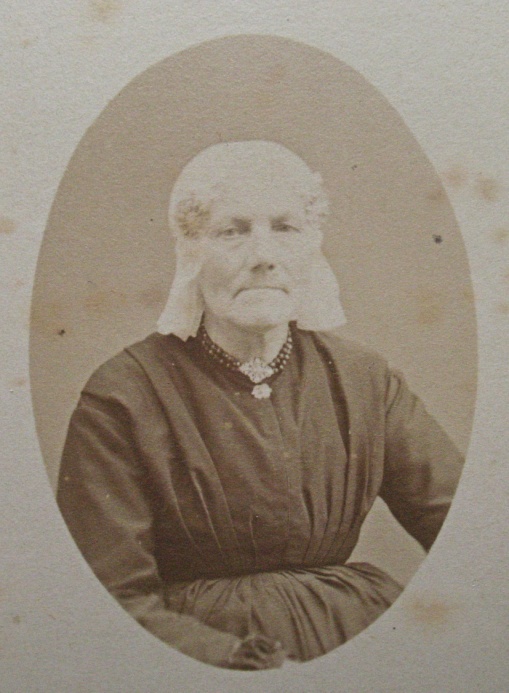 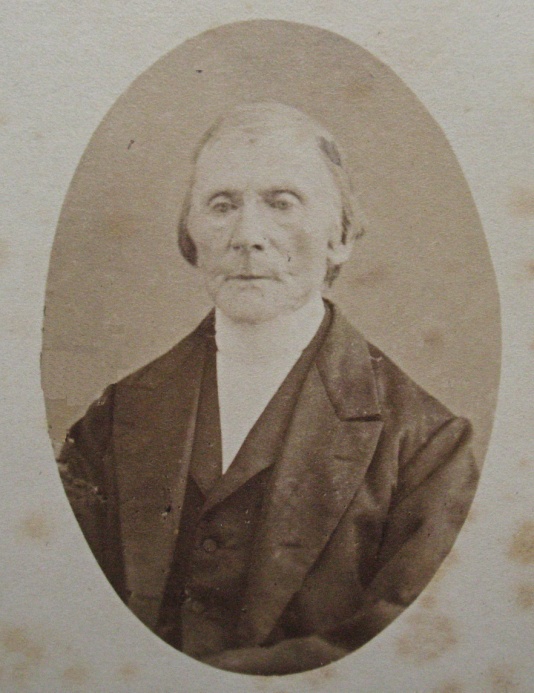 De ouders van Doeke: Magdeltje Beekhuis en Hendrik Doekes Hellema.[deel VIII - vel 35 – pag 1]Den 4, 5 – 6 Sept. waren wij met onze kinderen te Buitenpost en Damwoude.
Den 6 Sept. vierden wij het verjaarfeest van onzen dierbaren Vader.
Den 7 Sept. op uitnoodiging van Oom Chr. was ik van ’s morgens vroeg tot ’s avonds laat per
chais te Workum – Nieuwland, consult bij den zieken boer van Oom Chr. Geen aangename dag voor mij
Den 9 Sept; keerden wij, per Flevo naar het NieuweDiep terug.)12 Sept. 1877. Pa van Foppe vernemen wij dat gij eene goede reis hebt gehad, doch
dat D. ongesteld is geweest. Met ons gaat het vrij goed. – Na betrachting van
ons Gouden feest. Al was niet alles zooals wij gewenscht hadden, toch mogen
wij dankbaar zijn, voor het geschonken voorrecht. Foppe schreef ons van het
inslaan van den bliksem in den Molen naast uw huis. Van Assen zou uwe reisbeschrijving
gaarne willen lezen. Is daartoe mogelijkheid?
18 Sept. Ik ben weer beter. Over correspondentie per stoomboot Flevo. - Harl. NDiep f 2,50.
Mijne Janke zit zonder meid. Wij, vooral Magd. helpen zooveel mogelijk.
28 Sept. Pa. Wij zenden U per Flevo een mand met vruchten; hier is alles vrij wel.
1 Oct. Ik. briefk. hartelijk dank voor het ontvangene.
(16 - 17 Oct. reis met Foppe naar Leiden. F. is niet geslaagd. Heeft zeker daarna aan U geschreven.)
3 Oct. Ik Nogmaals dank voor het gezondenen. Wij verblijden ons dat gij
in 2 kerken gepreekt hebt en daarna naar Arum zijt gewandeld. Wij hebben reeds
de kachels geplaatst. Ik heb het niet druk en ben bezig met Foppe aan ’t Grieksch. -
Hij is niet ontmoedigd, werkt braaf om in ’t volgend jaar te kunnen slagen.
Als het weder mis gaat – dan nader raad.
18 Oct. Pa Wij waren bij de “kleine krans” bij de Vries. Alle leden waren er, ook Oom
Helmeris, die sukkelende is. Daarna waren wij te Akkrum; wij zijn overigens vrij wel.
22 Oct. Ik Hier is alles wel, we converseeren nog al met de Kinderman’s en
de Vrendenberg’s. We hebben U een mandje wijn gezonden. F. zit, vooral ’s avonds
geregeld in mijn Kamer te Werken, vooral Grieksch.
24 Oct. Pa Wij namen den wijn in dank aan. Het gaat ons nog al goed. Met
mijne bezigheden schikt het ook, het preeken is het minste werk niet en methet huisbezoek en de aanstaande catechisatien zal ik het mij gemakkelijk maken.
Ik wenschte wel dat Hitzum eene afzonderlijke gemeente ware, want de combinatiewordt mij lastig. Er zijn fondsen daar genoeg. Ik heb in de couranten gelezen
dat het Eskader bij U is binnengevallen en dat het in Januari naar den Midd. Zee gaat
15 Nov. Ik Wij verblijden ons dat het met U goed gaat. Met ons gaat het ook goed.
Wij leven regelmatig, dikwijls, na 3 uur, gaan wij met ons vieren wandelen.
Ik ben benoemd als notabele, doch heb bedankt. Men wil eene kerkelijke
belasting instellen. Magdeltje heeft bezoek. Bertha de Grave, kleindochter van wijlen
Do L. Ledeboer, en dochter van Louise Ledeboer, is hier op school en komt soms bij Magdeltje
ook te eten. Onlangs was Bertha den geheele dag bij Magd., die zulkt
zeer prettig vindt. Foppe houdt niet van zulke visites.
22 Nov. Pa Bij Foppe moeten de snaren niet te sterk gespannen worden?
Wij wenschen U geluk met zijne aanstaande verjaardag, “den veelbelovenden
jongeling, uwe blijdschap, uw kroon, door ons allen zoo bemind.”- Komt er
van uw reisverhaal niets? – Met onze gezondheid gaat het heel goed.
met genoegen heb ik Avondmaal gehouden. – Herbaijum staat vacant te
worden; ik ben consulent, doch een ander zal mij vervangen. Jan
heeft hoorders van Tjum bij zich gehad. – Martha sukkelt en ik heb Wieger
aangeraden, U over haar te schrijven. Ik heb in de huiskamer, bij de kachel 
mijn prettige hoekje weder ingenomen. [deel VIII - vel 35 – pag 2]5 Dec. 1877. Wij zenden U een muntje voor uwe kinderen. Moeke is wat verkouden.
6 – Ik Den 23 Nov. j.l. maakte ik mijne opwachting bij den Nieuwen Minister v Marine
De OfficiervGez 1 kl Steenbergen is bij het Hospitaal geplaatst. (Deze is eene protegé
van den Heer Oudenhoven waardoor voor mij vele onaangenaamheden ontstaan. later)7 Dec. Door Foppe aan zijne Grootouders. – Wij danken U voor uwe geschenken. – De
nieuwe Vuurtoren, 200 voet hoog, is bijna voltooid. – Met mijn leeren gaat het
goed. Ik ga met de Latijnsche dichters beginnen. -
7 Dec. door Magd. aan haar Grootouders. Ik dank U voor alle geschenken. Ik heb veel gekregen.
13 – Pa Een der drukke winter-weken voor mij is weer voorbij; behalven
preeken, 200 kinderen en ouderen onderwijs gegeven. De leerlingen nemen weinig
aan, althans zij verwerken het gehoorde niet. Dinsdags avonds ten 8 ½ uur
van de laatste catechisatie thuis komende, rust ik [in] den prettigen stoel, bij de
koffitafel. Wij zijn nog al redelijk gezond.
20 Dec. Ik Wij verheugen ons over uw brief. Met ons gaat het goed. Foppe heeft
3 week Vacantie gekregen van Bron.
30 Dec Ik Wij feliciteeren U met het Nieuwjaar. Ik heb nog al last van de koude.
30 Dec. Magd. feliciteert hare Grootouders met het NJaar, heeft 3 week vacantie van ’t teekenen.
30 Dec Foppe aan zijne grootouders. Felicit. met het NieuweJaar. Er is sprake dat ik
op de 4e kl. Gymnasium te Alkmaar zou komen en dan over een half jaar
student zou worden. Doch ik betwijfel of het lukken zal. Met den zoon
van onze buurvrouw die student te Delft is, H. Janzen, speel ik nu en dan quatre-main. –-7 Januari 1877. Pa Dr. de Vries. Wij feliciteeren U met de verjaring van Janke en met
het Notariaat van uw broeder Willem. Wij bedanken u allen voor uwe N.jaarsbrieven.
Uwe kinderen schrijven goed, vooral uw Foppe. Met ons gaat het goed, alleen
Mette hoest weer. Arjen feliciteert Janke.
25 Febr. Pa Dr. de Vr. Ge hebt mij geschreven over het Emeritaat van uw Pa. Thans schijnt
ZEers’s toestand nog al beter te worden.22 Mei Mette Hier is alles wel. Jansje en Aleida H. hebben een ongelukgehad met den wagen van Bruinsma, doch zijn ’t goed ontkomen. Ik
was toen voor een paar dagen te Wirdum.
7 Juni Mette. Van alles wat.
8 Juli Mette Van alles wat.
26 Juli Pa DrdeVr. Wij feliciteeren U met de verjaring van D
26  ,,  Mette 	id	id
5 Augustus Mette Over een aandenken, bij de aanstaande 50 jar. huwelijk van uwe
ouders, weet gij daarover iets geschikts? -
9 Nov. Mette over allen en over alles.
27 – Mette Wij feliciteeren U met de verjaring van uwen Foppe. Over
het een en ander te Achlum. Met ons gaat het nog al. -
Geschreven 10 Maart 1989[deel VIII - vel 35 – pag 3]187837 brieven geschreven door Pa Hellema aan ons
43   ,,	       ,,	           door ons aan onze ouders.3     ,,	      ,,	              ,,    Pa DrdeVries en Mette aan ons.
8 Januari. Pa H. Wij feliciteeren uwe Janke met hare verjaring en danken U en uw kinderen
voor uw Njaarsbrieven. Met ons gaat het goed. Ik ben van de groote drukte goed afgekomen.
In één week 9 maal gepreekt en dan nog de talrijke catechisatien. – geeft nog al
wat te zeggen; gelukkig hadden wij in die dagen zacht weer. Met Martha en met
Wieger is het met de gezondheid niet goed.
9 – Pa Dr.deVries Wij feliciteeren uwe Janke. Ik heb het druk met de Assurantie. Vele grootebranden in onze kas. Ik bedank Foppe voor zijn flinken brief en ook Magdeltje voor
haar lief schrijven. Over den Russ-Turksche oorlog en zijn moordtoneelen.
21 – Ik (aan Pa H) Wij verblijden ons over uw brief en feliciteeren U met de bevalling van
Anna te Akkrum. Onze Magd. heeft diarhaea gehad. Wij waren met onze kinderen bij de
fam. Kinderman, die ons eene portefeuille met groote aquarellen van haar Vader liet bezichtigen
Willem Beekhuis Chr.z is 10 dagen bij ons geweest voor zijne gezondheid; ook zijn
broeder Cornelis was een paar dagen bij ons. Over den aanstaanden studententijd voor Foppe
27 – door Pa met potlood geschreven. Ik gevoel mij niet goed. Gij moet bij mij komen.
27 – Do van Assen schrijft ons over den toestand van Pa. Ik heb zijn dienst gedaan en er is
besloten dat de ring voor uw Pa zal preeken.
29 – Telegram door Moeke aan ons. Toestand niet minder. Wij wachten U(29 – Ik telegrafeer aan Moe, dat ik op reis ga Amst-, logement, 30 Jan. spoor naar Franeker.)30 – Ik telegrafeer aan Janke. Zorgelijke toestand van Pa. Moe verkouden. – (uit Achlum)
31 – Ik aan Janke. Kort, maar belangrijk briefje. Pa is zeer zwak (heeft het sedert lang
te druk gehad. Nu de reactie. Het is de voorlooper van het Emeritaat. Ik kom 4 Febr. terug. -
(den 4 Febr. nam ik de terugreis per Flevo.-)
1 Februari Ik uit Achlum aan Janke, briefkaart. Over ’t geheel niet minder.
5 – Briefkaart van Murrij [= Murray] Bakker aan ons. Wees gerust
7 – uit Achlum. Briefkaart van zuster Liese. Het gaat goed.
11 –        id                 id	            id.              Met Pa en Moe gaat het beter. Dank voor uw brief.
12 – Ik wij verblijden ons over de goede berichten aangaande U en Moe.
14 – Pa H. Zooals ge ziet gaat het goed. De ring zal voor 3 maanden voor mij preeken.
Ik zie die toekomst donker in, dat wij met een pensioen bezwaarlijk kunnen leven.
(Na woord van Liese) Den 15 Febr. ga ik naar Damwoude terug.
16 – Ik (eerst aan Willem te Damwoude, dien de brief aan Pa zond) Wij feliciteeren U en ons allen over
uwe verbetering, en het besluit om uw Emiritaat aan te vragen. Uwe
bezorgdheid moet niet noodeloos door U vergroot worden. Voorlopig is
Damwoude de aangewezen plaats; daarna verder gezorgd.
23 – Pa. Uwe voorstellen en die van Willem hebben ons goed gedaan. Ik zal
mij adresseeren aan de kerkvoogden van Achlum en Hitzum, voor pensioens-toelagen. Met
ons en de verdere familie gaat het vrij goed.7 Maart Pa Mijne krachten nemen toe, en Moeke is vrij goed. Ik heb weder gecatechiseerd
doch ik durf niet te wagen om te preeken. Ik heb over de zaak van de pensioen-toelage[deel VIII - vel 35 – pag 4]met uw Pa Dr deVries gesproken, die mij ried niet te haastig te zijn. Met Moeke gaat
het “heel wel”. Uw Oom van Hempens is ernstig ziek en Moeke is alleen naar Wirdum
vertrokken, voor een paar dagen, met Oom Theodoris den zieken broeder te Hempens te bezoeken.
Thuis logeert de zuster van Do v Assen bij ons. Heden nacht heb ik doorgeslapen,
zonder hoest. Wij wachten van U een brief, of gij of gij beiden ook bij de aanstaande
verjaring van Moeke overkomt; uwe andere broeders en zusters zullen wel komen, als
zij kunnen.
8 Maart Ik Wij verblijden ons dat het bij U goed gaat. Pa schrijft mij over het leen
(Sjaardema-leen); ik ben er druk mee bezig er naar te solliciteren voor Foppe. Ik weet
nog niet of wij overkunnen overkomen.
11 – Pa Wij hopen zeer dat gij beiden kunt overkomen.(20 – Vertrokken wij beiden per Flevo naar Achlum. Den 21 ten verjaring van Pa DrdeVries.
22 – maakte ik eene reis naar Woldendorp, op verzoek van Moeke, om Martha te bezoeken
en consult te houden met haar medicus, op één dag en terug. De kinderen schreven
ons, een briefkaart, den 21 Maart. Te NDiep is alles wel, en ook den 22 Maart een briefkaart.
24 – Vierden wij met Willem, Lieze en Jan, en de andere familie te Achlum, de verjaring van onze
innig geliefde Moeder. Na een eenvoudigen maaltijd met de logés, kwamen de anderen
’s avonds theedrinken. Arjen had geen plan om te komen, want hij kon met zijne nicht
Janke niet overweg. Ik wist dat Moeke nog al van Arjen hield. En op mijne aansporing 
en terwillen zijner beminde Tante, kwam hij ook. Moeke en ik waren begonnnen om
samen een partijtje domino te spelen. Zuster Janke was niet in de de kamer. En
plotseling werd, daar wij zaten, in de Oosterkamer, een venster ruit, buiten het blind
een venster-ruit ingeslagen. De jarige gaf een doordringende gil (want
zij begreep wie de daderes was), en was haast niet tot bedaring te
brengen. Eene poos later kwam Froukje, de werkster, in de kamer en vertelde dat de
juffrouw Janke zich verwond had en in de keuken het bloed afwaschte. Ik ging in
de keuken haar verbinden. In haar woede, omdat neef Arjen in ons gezelschap
was, had zij het onheil berokkend en zich in de polzen verwond met een glasscherf. 
Zij verdween weder en dwaalde den geheelen nacht in den tuin rond. Toen wij
omstreeks middernacht ter ruste gingen deden de broeders hun best om haar
op tesporen, doch vonden haar nergens. Wij waren in de grootste zorg over de
lieve Moe, die weinig geslapen had. Wij moesten den volgende dag met de Harlinger boot vroeg vertrekken en toen wij opstonden was zuster Janke
al vroeg met het huiswerk. Toen wij ’s nachts naar bed gegaan waren, had
Pa de voordeur niet op ’t slot gedaan en zoo kwam zij later in huis. – Zoo
droevig-treurig eindigde de laatste verjaardag van onze teeder beminde Moeder!)27 Maart N.Diep. Ik briefkaart aan Pa en Moe: wij hebben eene goede terugreis gehad.
Den 6 April zaterdag in ’t Hospitaal zijnde kreeg ik van Pa een telegram “Moeke is weder
ongesteld geworden; nader bericht volgt” Een uur later een tweede telegram “onze
vrees is bewaarheid geworden.” Toen 3 uur verzond ik een telegram aan Pa “dat ik
Maandag, 8 April per boot Amsterdam kom, met Foppe. En des avonds schreef ik een kort
briefje aan Pa: “Dierbare Vader, God sta U en ons allen bij en steune U vooral
bij den zwaren slag, dien wij allen ondergaan”Geschreven 24 Maart 1898[deel VIII - vel 36 – pag 1]Circulaire voor familie en vrienden:Achlum, den 6 April 1878. Heden nacht, omstreeks 2 uur overleed, tot onze diepe smart,
na eene ongesteldheid van weinige dagen, mijne geliefde Echtgenoot en mijner
kinderen en behuwd-kinderen teeder beminde moeder Machdeltje Beekhuis,
in den ouderdom van 74 jaar, na eene hoogst gelukkige echtvereeniging van
50 (en eenhalf) jaar.
Wat ons dit verlies kost, kunnen allen eenigermate beseffen, die de
dierbare overledene in hare reine, zelf op offerende liefde gekend hebben. Maar
dankbaar voor haar langdurig bezit, wenschen wij Hem te zwijgen, Die vereenigt
en scheidt, doch om later voor eeuwig te vereenigen.
Ons overtuigd houdende van uwe hartelijke deelneming, bevelen wij U en de uwen
Gods bewarende en zegevierende liefde aan. H. Hellema Herv. Pred. te Achlum en Hitz. 
8 April Pa H. aan Janke te NDiep. Nadere bizonderheden van het overlijden uwe geliefde moeder.
Vrijdag 29 Maart ziek geworden, later weder verbeterd, zoodat zij zondag ter kerk ging en een paar
dagen later met Wieger naar uw Pa de Vries ging om afscheid van Wieger nemen. Donderdag. 4 April
verergerd en sedert bedlegerig. Vrijdag nacht waakten Janke en Cath. Vlaskamp-Damsté, met mij.
8 April Ik uit Achlum aan mijne Janke te NDiep. Met Pa gaat het naar omstandigheden kalm.
9 – Mette aan Janke te NDiep. Ik schrijf U in deze droeve dagen. Ik feliciteer U met uwe Magdeltje.
Over de lieve overleden geliefde Moeder. “de Zon is in de Achlumer pastorie ondergegaan!”
9 – Ik aan mijne Janke. Nog nadere bizonderheden, vóór het overlijden der dierbare. Saterdag
den 13 April heb ik plan thuis te zijn bij U.
9 – Janke aan mij te Achlum. Antwoord op mijn brief. Zorg voor U zelven.
14 – Ik aan Pa H. Gister heb ik met Foppe per Flevo eene goede terugreis gehad, behalven dat
er 200 schapen mee gingen. Foppe zal door Do Bron aangenomen en Goede Vrijdag bevestigd
worden. Onze Magdeltje dankt U zeer voor het aandenken dat wijlen de lieve
Grootma bij haar leven voor de aanstaande verjaardag toen heeft toegedacht.
17 April Pa Het was mij ledig doen gij allen achtereenvolgens vertrekkend waart.
Lieze bleef nog eenige dagen hier. Het valt mij nog zoo zwaar “de onvergetelijke
aan mijn zijde te moeten missen” Met onze gezondheid gaat het goed. Ik
heb nog geen verzoek gedaan voor het Emeritaat.
17 – Magdeltje aan Grootpa Over mijne onvergetelijke lieve Grootma Hellema.
20 – Ik Ja, het bewustzijn van haar, de onvergetelijke, niet meer in leven te weten,drukt ook zwaar op onze ziel. Wij verblijden ons dat U de noodige kracht
geschonken wordt en blijft.27 – Pa. Het gaat met mij redelijk goed, naar omstandigheden, en het doet mij goed dat
wij zamen over de “onvergetelijke” kunnen schrijven. De ring zal tot 3 Sept. a.s.
nog voor mij preeken. Eerstdaags zal ik het Emeritaat aanvragen, zoodra de zaak
van het (nieuwe) kiescollege geregeld zal zijn. En daarna heb ik plan naar Akkrum
en Damwoude te gaan met Janke. Doch vaste plannen heb ik nog niet. Janke houdt zich vrij goed.
4 Mei Ik Wij verblijden ons dat het met uwe gezondheid vrij goed is. Van Do van Assen,
die ons bezocht, vernamen wij dat het met onzen Oom Helmerus niet goed gaat. Ook 
van Oom Theodorus vernamen wij zulks. Met ons gaat het redelijk. Ik was wat
koortsig en gedrukt. Het is nu 4 week geleden dat wij uwe Telegrammen ontvingen,[deel VIII - vel 36 – pag 2]het is alsof die dag der smarte veel langer achter ons ligt. Omdat wij telkens en
telkens terugzagen. Doch de tijd spoedt voort en wij moeten mee, al zijn wij vermoeid!
9 Mei Pa uit Akkrum. Met mij gaat het goed. Jan heeft mij van ’t station afgehaald.
Daarna heb ik plan naar Damwoude te gaan. Ik zorgde van Achlum af, als ik mij
van haar, de boven alles dierbare, verwijderde. [?] Ze zorgen hier goed voor mij.
Uwe gezondheidstoestand baart mij zorg.
11 Mei Tante Dina zelve schrijft ons uit Hempens: dat haar man, Helmerus Beekhuis,
overleden is in de ouderdom van 67 jaar.
12 Mei uit Akkrum. Pa H. meldt ons het overlijden van zijn zwager Helmerus.
14 – Pa. Uit Achlum. Gister ben ik hier terug gekomen en had plan met deVries naar Hempens
te gaan voor de begrafenis, doch ik was nog te vermoeid. Over een paar dagen ga ik naarDamwoude en kom spoedig hier terug om de zaken van het kiescollege te regelen en 
dan kan ik eerst mijn Emeritaat aanvragen.
14 – Ik Wij zijn bezorgd dat het heen en weer reizen U kwaad zal doen.
17 – Pa uit Damwoude. Men had mij hier niet zoo spoedig verwacht, meende dat ik teHempens zou zijn. Spoedig moet ik weer naar Achlum om de zaken van het kiescollege teregelen, mijn Emeritaat en de aanstaande vacature. Hier is het bij Willem en Lieze
heerlijk en wij zijn vrij gezond.25 Mei Ik Wij vertrouwen dat Pa weer in het oude huis is en hopen dat spoedig uw
Emeritaat aangevraagd wordt. Wij zijn vrij gezond. Onlangs was ik te Alkmaar Cl.B.vergadering
27 – Pa uit Achlum. Ik ben met Janke, die eenige dagen te Akkrum was, weer thuis
gekomen. Nog eens over het aanstaande Emeritaat, den 3 Sept. aantevragen. Over
een grafsteen. Ik zou al mijne kinderen nog wel eens bij mij willen zien in het
oude huis, doch begrijp dat het bij velen nog al moeielijk zal gaan.
29 – Ik Aan Pa, steeds over de “onvergetelijke”; na haar heengaan, blijft ze ons in den geest, steeds nabij.
10 Juni Pa Anema zal U boter zenden. Ik dank U voor uwen troostvollen brief. Mijne
opgewektheid en gezondheid laat te wenschen over. Als het kon, zou ik wel wenschen dat
gij, Doeke, mij eens bezocht. Ook drukt mij de gezondheids toestand van Jan, die mede
in financieële moeilijkheden verkeert. Ik heb nog al drukte met de lijsten van destemgerechte leden, voor het kiescollege.19 Juni Pa. Ik verzend aan U een vat boter, per Flevo. Eerstdaags ga ik weer naar
Akkrum en later naar Damwoude.
15 – Ik Wij danken U voor de genomen moeite met de boter. Ik kan moeielijk vanhuis, en hoop dat het met U beteren moge. Kan Jan niet eens bij ons komen?
20 – Pa. Ook het 2e vat verzend ik naar U.
23 – Willem aan ons. Ik kan vooreerst niet van huis. Jan heeft 3 mil noodig. Kunt
gij ook eerstdaags te Damwoude komen?
1 Juli Pa. Ik ga met Janke voor eenige tijd naar Damwoude.
3 – Pa. Uit Damwoude. Wij zijn hier goed en wel aangekomen.
6 – Ik, naar Damwoude gezonden. Wij zijn verblijd dat gij daar zijt. Oom en Tante van Wirdum
hebben een week lang bij ons gelogeerd. Ik heb het druk met de keuring der oogen
en het spoorweg personeel, 3 maanden lang. Prof Donders heeft mij zulks opgedragen.
Het Esquader uit de West is hier binnengevallen. Cornelis Beekhuis heeft 10 dagen bij ons gelogeerd. [deel VIII - vel 36 – pag 3]7 Juli Pa, te Damw. brief van 6 bl. Ons (Achl.) kiescollege bestaat uit 14 liberale leden
en 6 orthodoxen. Gister heb ik de acte van mijn Emeritaat ontvangen en heb ik
verzocht aan den Koning om Rijkspensioen. Voor het aanstaande beroepingswerk
moet ik, einde Juli naar Achlum terug. – Ik heb ’s nachts last van beklemming
en meestal gedrukt. Overigens gevoel ik mij in alles thuis bij Willem en Liese.
De famil. vereeniging is ditmaal te Buitenpost. Ik was op een avond met Willem en Liese
bij de familie Schiff op visite, omdat het niet anders kon.
14 Juli Ik Over Magdeltje, die ons tegenwoordig veel verdriet veroorzaakt, en
onze Foppe, die ons in alles schadeloos stelt. Het plan is dat hij in September weder
examen zal doen. Wij hadden veel drukte met het Zweeds Oorlogschip, instructie
schip voor adelborsten, waar onder de 2e zoon des Konings Oscar. Twee adelborsten
zijn verminkt geworden door het salueeren; van ieder is een arm afgezet, de
een is behouden, ik amputeerde; de ander is overleden (door Steenbergen behandeld.)
25 Juli Pa in Damwoude. Wij feliciteeren U en de uwen met uwe verjaring. Jammer
dat gij niet geheel gezond zijt. Morgen gaan wij naar Achlum terug om
een aanvang te maken met het beroepings werk. Woensdag was de fam. vereeniging
te Buitenpost, eene weemoedige samenkomst. Willem liet mij te Buitenpost
brengen en kwam den volgende dag met de leden der fam. vereeniging te Damwoude
terug, op koffitijd. Bij de fam. vereeniging overviel mij gedurig een geweldig heimwee.
28 Juli Pa de Vries en Mette. Felicit. mijn verjaardag. Mette is gelukkig dat haar zoon, met het
het familie-leen “Lieve Vrouwen ter nood” begiftigd is geworden.
11 Augustus. Pa uit Akkrum. Ik ben ontstemd door uw brief, pas van U
ontvangen (dien ik niet van Pa teruggekregen heb; ik herinner mij dat er
uit Achlum aan ons (door Mette o.a. zie haar brief 28 juli 1878) geschreven is, dat mijn zuster Janke zich
weder in de laatste dagen deerlijk misdragen had, en ik waarschijnlijk aan Pa
had geschreven dat wij haar niet wenschen terug te zien Maart 1898 DrDH ). Ik zou
gaarne willen dat gij, althans Doeke, eerlang te Achlum komt, als ik
aldaar terug ben.
12 Aug. van Willem, te Damwoude aan ons. Ik heb het meer dan druk. En in Sept.
moet ik te Achlum zijn omdat dan de pastorie ontruimd moet worden.
Hoe zal het met zuster Janke. Jan heeft geen lust om het met haar te
probeeren, omdat men te Achlum weer nare dingen omtrent haar geschreven heeft,
(Ik En de afspraak was, toen ik en Willem zijne schulden hebben betaald, dat hij
zuster Janke bij zich zou nemen. Maart 1898) Kan uwe Magdeltje hier nieteens komen, door Foppe herwaarts gebracht?
27 Aug Pa uit Achlum. Ik heb plan den 3 Sept een afscheidswoord preeken in de kerk
aan de Gemeente die ik verlaat. Daarna vertrek ik met de anderen naar Damwoude. -
4 Sept. Telegram van Willem uit Harlingen. Afscheid naar wensch. Pa gaat morgen mee naar Damwoude
4 Sept Ik naar Damwoude. Aan Willem en Lieze. Het telegram, ons gezonden, wat te laat om
met onze Magd. mee te gaan. Wij feliciteeren U met onzen jarigen Vader.
5 Sept. brief van Magdeltje uit Buitenpost aan ons. Gister zijn wij (Oom en Tante van Buitenpost)
ten 5 uur te Harlingen gekomen en heb ik te Leeuwarden gelogeerd bij Tante Osinga. Morgenga ik met Oom en Tante naar Buitenpost.[deel VIII - vel 36 – pag 4]8 Sept. Pa te Damw. Dank voor uw felicitatie. Magdeltje en ik en de anderen zijn goed, alleen is zij verkouden.
11 - 30 Sept. Vijf brieven van Magdeltje aan ons, over allen, en een van Foppe aan zijn GrootPa over
zijn examen, dat goed afliep. Den 23 Sept. heeft Willem te Achlum den inboedel uithet ouderlijk huis in gepakt en verzonden naar ons, naar Damwoude, naar Jan en naar Wieger
en heeft voor de rest boelgoed gehouden.
28 Sept. Ik aan Pa te D. Ik hoop woensdag 2 Oct per Flevo bij U te komen om met Magdeltje
den 4 Oct te Achlum te zijn en den 5 Oct. per Flevo te retourneeren. Gister is Foppe naar Leiden vertrokken.21 Oct. Foppe uit Leiden aan zijn GrootPa. Den 3 Oct. Was ik een paar dagen te N.Diep, als ook den
19 Oct, den dag van ontgroening der novitii. Ik breng U zoowat op de hoogte, hoe het mij hier gaat.
28 Oct Pa. Ik dank U voor den wijn. Hoe gaarne zou ik U weder appelen willen
zenden, doch de bron uit de Achlumer-tuin is voor ons gesloten. Veertien dagen geleden heeft
Willem voor mij alles beredderd aangaande den inboedel, en heeft mijn brave zoon zulks op
de uitstekendste wijze gedaan. Onlangs was ik wat koortsig. Ik blijf gedrukt en
weemoedig gestemd. Ik feliciteer U dat gij met eene grote meerderheid zijn benoemd tot
lid van het kiescollege van de gemeente Helder.13 Nov. Ik Wij verblijden ons over uw brief, wat uwe gezondheid aangaat. Ge kunt
in huis blijven en behoeft niet te catechiseeren. Met mij gaat het als vroeger, blijf
gevoelig tegen koude. Janke is gezond, doch heeft tijdelijk geen meid. Met Foppe
gaat het naar wensch en blijkt het mij dat hij goed studeert. Morgen wordt de
hernieuwde Kerk van den Helder ingewijd. Voor U is het eene belangrijke vergadering van
de kerkvoogden v Achl. en H. Moge het rezultaat bevredigende zijn.
4 Dec Pa. Wordt de Heer Oudenhoven nu Inspecteur, nu de Heer Slot overleden is? Ik
heb gezien dat de Vice-Admidraal en de Heer Oudenhoven gedecoreerd zijn met de Poolster
Met Willem ben ik op de begrafenis geweest van den oudsten zoon van uw Oom Christiaan
Hij was op een notaris-kantoor te Almelo. Enige dagen vroeger was de moeder
van uw Tante Geesje overleden. Met mij gaat het erg wel, naar omstandigheden
Willem en Lieze doen alles wat mij aangenaam is. Ik blijf gewoonlijk
in huis en verveel mij geenszins. Ik heb lectuur genoeg en timmer dikwijls
10 Dec. Ik De Heer Oudenhoven wordt Inspecteur en ik wordt tijdelijk chef van het
Hospitaal te Willemsoord, totdat de Heer Sachse uit Batavia komt om mij weder
te vervangen. Hier is alles wel.
19 Dec Pa Van Achlum krijg ik f 150,- pensioen toelage, van Hitzum is nog niet bekend.
Uwe zuster Janke kon het te Akkrum bij Jan niet vinden en nu is zij tijdelijk
hier. Willem heeft in de courant geadverteerd om voor haar eene positie te vinden.
Uwe Foppe heeft mij weder een flinken brief geschreven. Hier is alles gezond
en gevoel ik mij wel. Ik heb altijd bezigheid, er is geene gelegenheid voorverveling; met de kinderen is het hier zeer gezellig.
30 Dec Foppe schrijft aan zijn GrootPa een nieuwjaarsbrief.
30 – Ik Alzoo is het droe[ve]jaar 1878 op het punt te eindigen en gaan we een Nieuwjaar 
beginnen. Wij zegenen het, dat onze geliefde broeder Willem en zuster Lieze de middelen 
zijn, in Gods hand, om U deze droeve dagen te helpen doorleven! Tot onze bemoediging
lazen wij uit uw brief den 19 Dec j.l. ontvangen, dat het bij U naar omstandigheden
redelijk wel gaat. – Al is het ons niet gegeven onze beide ouders met Nieuwjaar te begroeten,[deel VIII - vel 37 – pag 1]- toch, Gode zij dank!, wij mogen dien den Nieuwjaarsgroet nog brengen aan
onzen dierbaren Vader! Mag dit jaar U balsem brengen voor uw zwaar gewond
gemoed - moge het leven weder eenige bekoorlijkheid voor U erlangen, totvreugde uwer kinderen, voor wie het een hartzeer is, U te zien lijden; zij diein U tevens hunne onvergetelijke Moeder liefhebben en eeren. -
Geschreven den 29 Maart 1989187917 brieven van Pa Hellema aan ons.
10 – van Ons aan Pa. Hellema
2 – van Mette aan ons. -8 Januari Pa H. felciteert ons met het Nieuwjaar en den verjaardag van Janke, bedankt F en M
voor hunne brieven (Ik (DrDH) schijn ziek geweest te zijn) en Zuster Janke komt bij
Do Flieringa te Menaldum inwonen, een oude kennis van mij (Pa) wat mij veel
rust geeft. Willem had advertenties ingezonden. Met mij gaat het nog al.
Ik heb nog al last van winderig weer. Ik heb het goed bij Willem en Lyze,
O! als ik mijne onvergetelijke maar bij mij had. Maar God heeft dit niet gewild!
2 Febr. Ik We hebben in ’t N. Holl. Kanaal met ons drieën schaats gereden,
Foppe te Leiden. Ik ben tegenwoordig geweest bij de begrafenis van Prins Hendrik
met een 200 tal Zeeofficieren en tal van vorsten en hofbeambten. De hofprediker Dr v Koets-
veld sprak, voerde het woord aan den Koning, aan den grijzen Prins Frederik, den Oom
der Konings, zeggende “Grijze Vorst, uwe dooden wenken U,”enz. Den vorigen avonds was
ik te Leiden en ging met Foppe naar Delft. Jammer dat Foppe niet in de Kerk mochtkomen. 6 – 11 Febr. Pa H. Ik ben goed. Bij de verjaring van Lyze bracht Do Scheff een
dronk aan mij, die ik beantwoordde door Willem en Lyze te loven. Jankeschijnt zich bij Do Flieringa goed te houden (Janke was eerst bij Jan,
ter gemoedkoming van hunnen finantien, wat ze nu missen, want Jan
kon niet meer meer Janke overweg) (Jan had vele schulden, die door
broeder Willem en mij, later alleen door Willem, zijn betaald. DrDH) Eerstdaags
zal er eene oproeping zijn voor het Sjaardemaleen. Ik maak mij wel
bezorgd over D. omdat hij dikwijls ongesteld is. Ik ben altijd bezig
in huis, doch hoop spoedig weder in de open lucht te zijn.
31 Maart Pa H. Ik heb weinig last van de koude. Wij hebben 24 Maart den
dag weemoedig herdacht. Ook Wieger en Jan schreven mij. Gij hebt het
waarschijnlijk te pijnlijk gevonden, mij op dien dag te schrijven, en evenzeer
de Gedanksdagen en eerstdaags den sterfdag. Deze dagen zijn onvergetelijk
weemoedig voor mij. – Gister zijn wij allen naar Buitenpost geweest, om
de verjaring van uw Oom Chr. te vieren. Cornelis, student te Leiden was er ook en
vertelde mij dat Foppe een zeer goed examen had gedaan, zoodat de
hoogleeraar er van gewaagde bij zijne lessen. Willem sprak Beekkerk
die vertelde dat Foppe goede kans heeft op het Sjaardemaleen.
7 April Pa H. Over den zoon van N. Miedema. Behalve eene treurige gemoedsstemming
gevoel ik mij goed en gezond. Onze Hendrik heeft de roodvonk. –[deel VIII - vel 37 – pag 2]9 April Ik heb niet eerder geschreven omdat ik zelf onder den indruk
was van die droeve dagen. – Foppe is met 21 stemmen van de 24, geproclameerd
tot begiftige van het Sjaardema-leen. Doch Mr Huber en de diakenen van 
Franeker hebben geprotesteerd, omdat ze beweren dat F. het leen niet noodig
heeft. Ik heb aan de Gedep. Staten verzocht het besluit toch goed te keuren.
11 April Pa. Over ons aller gemoedsstemming in die dagen, en gij moet U niet ziek maken.11 Mei Pa. Wat is de oorzaak dat gij zooweinig aan mij schrijft? Gij, of
een der uwen is toch niet ziek? Wij zijn allen vrij gezond, doch ik slaap
niet altijd even goed. Ik zal aan het Avondmaal deelnemen om tebewijzen, dat ik niet bij de Doopsgezinden aansluit. Ik houd niet veel
van den Herv. Predikant alhier en hoor nu en dan den Doopsgez. Predikant
Wieger was hier een dag. Met Martha gaat het goed en hij is nog
dankbaar voor uw hulp verleden jaar, toen gij Martha hebt bezocht.
13 Mei Ik heb eene reprimande verdiend en beloof beterschap. De zoon
van Miedema schijnt nog niet op de Neptunes te zijn te NieuweDiep, als
zeemilicien. Met ons gaat het nog al goed.
26 Mei Pa (Ik DrDH, schreef den 24 Mei, doch dien brief heb ik niet). Wij feliciteeren
U met het leen van Foppe. Gij schijnt de collatoren zelf te willen
bedanken. En zult ons dan ook wel eerstdaags bezoeken. Ik wil gaarne
eens het graf der “dierbare” bezoeken, misschien gaan ge dan met
ons drieën. – Dewijl Do Flieringa een maand op reis gaat, wil de goede
Willem toestaan, dat Janke zoolang hier komt.5 Juni 1879. van Oom Chr. Beekhuis aan ons: wij vernemen dat 
er een plan bestaat dat gij eerstdaags in Friesland komt, en daarom noodigen wij U allen uit, bij 
ons te logeeren. Dan zouden wij U, Docter, om raad vragen voor Geesje, Jan en Janke. 
Wij feliciteren U met Foppe, om zijn leen, en om zijn “glorieus examen.- 
4 Juli Ik (van 11 - 16 Juni maakte ik een uitstapje naar Vriesland, was te Franeker, Achlum,
Leeuwarden, Wirdum, Damwoude, Buitenpost (ook Groningen?) per Flevo heen en over
Harlingen-Amsterdam terug) Er bestaat plan dat Janke met Foppe den 16 Juli
naar Achlum gaat en ook U zal zien. Mijn collega Dr v Leent maakt werk om mijn
vriend Dr Rienderhoff [ingevoegd: in 1878 †] te Amsterdam te vervangen; ik zal om verschillende redenen gaarne zien dat hij slaagt.
19 Juli Pa Als Janke en F. naar Achlum zijn gegaan zien wij hen zeker ook bij ons?
Ik heb gezien dat men U weder benoemd heeft tot het Cl. bestuur. Ook Wieger
is als zoodanig benoemd. Martha is hier geweest, een bewijs dat zij hersteld is,
20 Juli 79. Uit Buitenpost aan mijne Janke. Van hier gaan wij naar Damwoude
naar Achlum en dan naar huis. Foppe is te Sneek en te Wirdum geweest
en nu verwachten wij hem hier. – 21 Juli uit Achlum. Door mij aan mijne Janke, nu te Achlum. Wij hebben het goed. Magdeltje is lief en zorgt goed voor mij. Ook de meid Trijntje Hemelrijk post goed op. Ik verwacht U Saterdag thuis. 
25 Juli Pa Ik feliciteer U met uwe verjaring en hoop dat gij gezonder moogt
worden en het goede dat U geschonken wordt dankbaar moogt erkennen!Janke en Foppe zullen mondeling U meedeelen, hoe mooi het hier is.
(Deze brief is door Janke meegenomen; zij was van 16 - 26 Juli op reis met Foppe, per
Flevo, was te Achlum, Wirdum, Buitenpost en Damwoude, Foppe te Sneek. DrDH)
1 Augustus Ik dank U voor uwe gelukwenschen. Morgen gaat Foppe op reis naar Belgie.
30 – Pa H. Wij hebben de mangel ontvangen, die gij ons gezonden hebt.
Ik heb veelal eene gedrukte stemming, in de nanacht wat hoest, overigens
vrij gezond. Toch wil ik wel dat gij ons weder eens bezoekt. Willem
heeft naar U een goede terugreis gehad.
4 Sept. Ik Wij wenschen U geluk met uwe verjaring. Foppe en Magd. schrijven ook.
Ik kan onmogelijk overkomen, Willem heeft ons in de vorige maand bezocht, ook[deel VIII - vel 37 – pag 3]G. Lolcama en Sj. Osinga waren hier om Foppe te bezoeken.
10 Sept. Pa Wij danken U allen voor mijne verjaring, en voor den wijn, dien Gij mij
hebt gezonden. Zwager de Vries en Mette hebben mij op mijn verjaardag
verrast, een paar dagen, en den volgenden dag, kwam uw Oom en Tante van Buitenp.
met 7 kinderen om mij te feliciteeren.
1 Oct. Pa H. Ik gevoel behoefte, dat mijne kinderen mij dikwijls schrijven.
waarom schrijft gij niet zooveel als anders? Zooals vroeger wel het geval
was? Kunt gij, voor den winter, nog niet eens voor een paar dagen overkomen?
3 Oct. Ik Dat ik aan U te weinig schrijf, is, dat ik het te druk heb, als
ik U meedeel, wat ik alzoo omhanden heb. En dat is niet weinig!
10 Oct Pa. Culpa tua se accessit, plane est remissa! Hier is alles wel.19 Oct. Ik. Van 9 - 11 October was ik in den Haag en Leiden, op audiëntie bij den
Minister Taalman Kip, sprak M J. Telling; logeerde te Leiden en sprak Foppe
(zie mijn brief over het Sjaardemaleen van heden)
15 Oct P.H. Het komt mij voor dat gij U redelijk wel gevoelt. Omdat het
weer tegenwoordig onstuimig is, zie ik er van af naar Achlum te gaan.
Ik ben vrij gezond doch ik verwijt mij zelven dat ik de jongens nietkan onderwijzen. Voor hunnen godsdienstige opleiding kan ik hen helpen. Ik gevoel mij bij mijne kinderen, zoo goed als het met mogelijkheid kan en toch ben ik dikwijl, lusteloos. Onze predikant Heringa vertrekt naar Tjerkgaast.8 Nov Ik Uit den brief va Zuster Mette vernamen wij, dat gij toch te Achlum
zijt gewees. Het doet ons leed dat gij nog steeds last hebt van tranende oogen.
Mijn ambtgenoot Dr v Leent is niet geslaagd te Rotterdam, blijft dus en word
ik dus vooreerst nog geen kolonel; toch zal ik daarvoor nog wel eens op audiëntie
moeten gaan. Wij beiden onderwijzen nog steeds onze Magdeltje. Van Foppe
komen goede berichten. Een der adelborsten 1e kl op een der schepen heeft
zich voor den kop geschoten. – Kol. Binkes zal in de volgende maand met
4 schepen, van Galen, Zilveren kruis, Marnix en Alkmaar een oefenings excader 
kommandeeren. Het is 4 jaar geleden, heden, dat ik van de groote reis terug kwam.
Ik heb plan mijn reisverhaal te laten drukken. -
20 Nov Pa Ik ben toch te Achlum geweest, waarheen Lyze mij vergezeld heeft.
Zooveel mogelijk heb ik enkele kennissen bezocht. Het gaat mij anders goed, doch heb nog last van tranende oogen. –12 Dec Ik Onze kinderen danken U voor den postwissel Het is jammer dat het met
de oogen nog niet goed is. Met ons gaat het goed, doch onze Magdeltjebaart ons veel zorg, door hare eigenzinnigheid. Janke gaat er onder gedrukt.
Wij verlangen naar de komst van Foppe. De oorlogsschepen zijn vertrokken; ik
zond een 30 tal reconvalescenten [= herstellenden] mee. -
16 Dec Pa. H. Men rijdt hier schaats, doch het ijs is hier slecht. Ik heb nog last
van de oogen en de geneesheer van Buitenpost, Mari, heeft nog een middel gegeven
om in te druppelen. Janke is hier een paar dagen geweest. Het schijnt goed te gaan.
30 Decemb. Ik. Nieuwjaarsgroet aan Pa. Den 15 Dec. was ik op audiëntie, moest zulks doen, om mij
zelven te verantwoorden en nu kan ik kalm afwachten. Wij zijn gezond en leven kalm.
Over de traanwegen, met het oog op Pa. –Dec 79 Oom Chr Beekhuis zendt een gouden horloge en dito ketting voor Magdeltje. Het horloge zend ik terug. 
Geschreven 8/2/99[deel VIII - vel 37 – pag 4]Anno 188014 brieven van Pa H. aan ons.
1 brief van Pa deVr. -
11 brieven van mij aan Pa H.
1 brief          -       -   aan mijne Janke van uit Buitenpost8 Januari. Pa H. Felicitatie ter gelegenheid van het Nieuwjaar en de
verjaring van uwe Janke. Eene weemoedige herinnering aan mijne “onvergetelijke”,
Hiernevens het recept van den geneesheer van Buitenpost Mari en uw oordeel. Ik
ben vrij gezond doch ik hoest weer wat. Hier is alles wel. Elsje en
Daatje Beekhuis waren hier in de Kerstdagen.
14 Januari Ik Wij danken U en de anderen voor uwe wenschen. Met ons
gaat het goed. De knie van Magdeltje, bij het schaatsrijden opgedaan,
is weer beter. Foppe is gister naar Leiden teruggekeerd. – De ontvangen Ruitenga
gaat naar Harlingen. Doch en weer vertrekken velen onzer kennissen van hier weg.
11 Febr. Pa H. Over het verjaarfeest van Lyze. Zondag werden wij met ons drieën
bij uw Oom en F. v Buitenp., gevraagd op hun 25 jarig huwelijk. Ik heb het
voorwaardelijk aangenomen. Lyze ontving een brief van haar nicht Na Beekhuis
uit Groningen, en meldt dat haar zuster Rins bijna blind is. Hoe treurig!
16 Febr. Ik De ontvangen Ruitinga bracht ons uwe groeten en vertelde
ons, wat U allen interesseerde. Met ons gaat het vrij goed, doch door de
koude heeft Janke veel last van haar arm en ik van mijn hoofd.
Gister heb ik Foppe weder naar den trein gebracht, nadat hij ons een
paar dagen had bezocht. Na 22 jaar den “Oprechten Haarlemmer” gelezen te 
hebben, zijn wij er mee opgehouden en lezen nu het Nieuws van den Dag.
De Inspecteur Oudenhoven was hier voor een examen. Eerstdaags krijgt
deze den rang van Schout-bij-Nacht!
24 Febr Pa DrdeVries Over den oudsten zoon van Wijnstra alhier. Wil hem helpen om zeemilicien te worden
27 Febr. Pa Ben niet mee geweest te Buitenpost. Omdat de Kostschool voor meisjes
te Dokkum is opgeheven, 1 Juli, waar Elsje was, moet Willem haar naar een
andere school zenden. - Uwe zuster Janke kan niet langer bij Do Flieringa zijn, 1 Juli,
wegens logées (!? DrDH) Hoe moet het dan? Gij zult dan Willem wel steunen?
17 Maart Ik. Wij hebben den brief van Lyze ontvangen en danken haar voor deuitvoerige beschrijving van het feest te Buitenpost. Janke heeft last van haar arm
en ik van suizingen. Wij hebben veel last van de eigenzinnigheid van Magdeltje.
27 Maart. Pa H. Over de treurige dagen van voor 2 jaar. Wij zijn vrij gezond.
Lyze heeft wat last van uitslag. Hendrik W. gaat dagelijks naar Dokkum. Ik
moet mij wachten tegen de scherpe voorjaarslucht.
19 April Pa H. In de vorige week zijn Wieger en Jan hier geweest en heb ik
plan eenige dagen bij Jan te Akkrum door te brengen. Ook Hendrik Doeke is nu
op school te Dokkum en bij Willem in de kost. Ik kreeg bericht van Tjalsma
te Hitzum, dat A Palsma, kerkvoogd, de kerkekas bestolen heeft, wat mij
zeer bedroefd. Hij is nu arbeider te Tjum (later te Pignum). Ook schreef Tjalsma
dat een zoon van Steensma te Hitzum onder dienst moet en hij wilde gaarne[deel VIII - vel 38 – pag 1]Zeemilicien worden en verzocht mij daarvoor bij U een goed woord tedoen, wat ik bij dezen doe. Bij het schoone voorjaar, wordt de tuin bij den dag mooier.
19 April Ik. Heb het weder volhandig. Foppe is 3 week thuis geweest, blijft
druk studeeren, want hij moet eerstdaags examen doen.
28 April Ik heb aan uw verzoek voldaan, aangaande den Zoon van Steensma,
in diens belang heb ik aan kap. de Wendt, van de Mariniers, geschreven. Kan Pa
ons niet eens bezoeken, van Akkrum uit, begeleid door Jan. Doch het is
nu weder Nederlandsch-Siberie, hebben het koud en branden ’s avonds de kachel.(Van 9 - 13 Mei was ik op reis via Zwolle naar Buitenpost, Damwoude, Achlum
en via Harlingen-Amsterdam terug. – )
10 Mei Ik aan mijne Janke uit Buitenpost. Gister sliep [ik] in de NieuweDoelen. Daarna
ontmoette ik Oom Theodoris aan ’t station te Leeuwarden, met wien ik herwaarts
reisde. Tante Geesje is verzwakt (schijnbaar) en lusteloos, overhevig aan
zenuwtoevallen. Straks laat oom Chr. mij naar Damwoude brengen en
woensdag kom ik te Achlum en hoop, over Amsterdam thuis te zijn.
27 Mei Pa H. Ik begrijp de bevordering der Officier van Gezondheid niet.
De oudste meisjes van Jan zijn hier een week geweest naar aller genoegen.
Willem is benoemd tot lid van de Prov. Staten. Met Tante Geesje is hetwat beter. Oom Chr. is benoemd tot notaris te Leeuwarden, en heeft
al een huis gehuurd. - 
17 Juni Pa H. met ons gaat het goed. Ik heb met Willem, Lyze en
juffr. Mine Schiff een rijtoer gemaakt naar Ferwerd. Wij passeerden ook
Birdaard en nabij Wanswerd. Te Birdaard woonde Oom L. Hellema. Het
was mij aangenaam die contreien weder eens te zien. Te Wanswerd was
mijn Vader geboren en was als onderwijzer mijn grootvader opgevolgd. Daarna
werd Vader benoemd te Wirdum, en Oom L. Hellema werd onderewijzer te Wanswerd.
Vader kwam nu en dan te Wanswerd, alwaar Grootmoeder nog woonde, met eene
blinde zuster. En dan ging ik dikwijls mee. Hoe menigmaal was ik geweest
in het nedering huisje bij “Beppe en Trientje Moei” en bij Oom L. Hellema, die een
lekkeren riek appel-boom had. -19 Juni Ik Over den rang van Dirig. Off vGez. Van de 6, zijn er 4 oversten, 2 kolonels.
Ik moet wachten. Sachse komt einde December terug uit OostIndie en wordt
hier chef in mijn plaats. De Minister laat mij de keus om naar Hellevoet te 
gaan, doch ik blijf hier liever, zelfs onder Sachse. Steenbergen gaat naar
OostIndie. – Wij maken het goed, ook Foppe. -
30 Juni Pa H. Hier is alles wel. De tuin staat zeer mooi en dagelijks ben ik
er in en help voor den pluk van doperwten, peulen en frambosen. Met uw
Tante Geesje gaat het goed.
26 Juli Pa H. Wij allen feliciteeren U en de uwen met uwe verjaring. Willem
en Lyze hebben het verleden week druk gehad met de familievereeniging
alhier. En morgen komen Do Aalbers met vrouw en 3 kinderen hier een dag om
afscheid te nemen. ZEerw. gaat naar Purmerend. Verslag van de jaarlijksche
familievereeniging. Foppe schreef mij dat hij nog geen examen heeft gedaan[deel VIII - vel 38 – pag 2]omdat Prof. Rijke bezwaar maakte en hem aanried nog 3 maanden te wach-
ten (Merkwaardig: Toen dezelfde prof Rijke mij in 1856 (5?) mij tenteerde, was ik
zwak in de wetten van Ohm, en gaf mij ook den raad, nog te wachten. ZHEdG. werd later
Staatsraad, - toch ziet hij er nog uit als een barribal [= bullebak]. Hij leeft nog, en woont hier DrDH) Dit
[is] wel jammer voor Foppe, omdat hij geen prettige vacantie heeft. Onze kinderengaan vacantie reisjes maken naar familieleden. Uwe zuster J. logeert thans te
Akkrum. Wij zijn verrast dat gij uw reisverhaal wilt uitgeven.2 Aug. Ik Wij danken U voor uw goede wenschen op den 27 Juli. Foppe
is rustig thuis tot ons groot genoegen. Ik heb bij alle dienst-drukte
nog het corrigeeren van mijn werk. Buisonje alhier is uitgever
en Thieme te Arnhem is mijn drukker. De Admiraal alhier heeft 14 bodems
onder zijn bevel (de Haes). Steenberg vertrekt met vrouw
en kind naar O. Indie (Batavia). – Wij hebben thans weder 3 predikanten hier.
4 Sept. Ik Wij wenschen U geluk met uw 77 ste verjaardag. Wij hadden
plan gehad, zelven tegenwoordig te zijn, doch ik kan, zonder dringende
reden, geen verlof nemen. Wij beleven weder een ouderwetschen zomer,
wat U wel aangenaam zal zijn. Ik zit nagenoeg alleen zonder hulp en men
rekent er toch op, dat alles goed zal gaan. Doch dat is men gewoon omtrent 
mij. Als ik met een billijk verzoek kom, dan wordt het geweigerd (zie
den laatsten dag van ’t jaar, tot mijne beschaming 1899DrDH) Aangename opdrachten
zijn voor anderen, wat epineus [lastig] is, is voor mij. – 10 Sept. Pa H. Wij danken U voor uwe wenschen, voor den wijn en het portret
van uwe Magdeltje. Het gaat mij en ons allen goed. Ik heb nog al
brieven ontvangen. Jan en Anna zijn hier geweest en in de vorige week
ook Wieger, die zijn zoon bracht. De Hitzumers hebben mij hun
jaarlijks-bezoek gebracht. Uw Oom Chr. is naar Leeuwarden verhuisd.
7 Oct. Pa H. Wij feliciteeren U met het prop. examen van Foppe. Met ons gaat
het goed. De beide Hendriks gaan trouw naar Dokkum, en Elsje bevalt
het goed in Groningen. Uw zuster J. is weer te Menaldum. De zoon van
Flieringa studeert te Utrecht uit het Sj. Leen, alwaar hij bij de vorige
begiftiging bij Foppe achterstond. Morgen wordt de tram van D-Veenw. ingewijd.
13 Oct. Ik Wij danken U voor de felicitatie met Foppe, die nu sedert een
week weder te Leiden is. Hij heeft een kistje, waarin een scelet, meegenomen.
Ik ben bijna gereed met mijn werk, waarvoor ik heb moeten
bij schrijven omdat het nog al ingedrukt was. Wij hebben plan om
U weldra te bezoeken. Ik erger mij over het streven van hoog
en laag, om afgekeurd te worden, teneinde een Landspensioen deelachtig
te kunnen worden. Die in de gratie staat bij het Departement, wordt gezonden
naar Amsterdam, voor de “goed”keuringscommissie (van Leent) en die dat
niet is, komt voor de “af”keuringscommissie te Willemsoord (Hellema)
18 Nov. Pa H. Willem heeft een brief van U ontvangen, waarin hij schrijft
dat gij een goede terugreis hebt gehad (van 25 Oct. - 3 Nov. zijn wij, Janke, Magd. en ik,
op reis geweest naar Leeuwarden, Achlum, Damwoude, Wirdum, Amsterdam[deel VIII - vel 38 – pag 3]Leiden – gelogeerd bij den fam. Reeringh, Amsterdam, terug – per spoor over Land)Met mij gaat het nog al redelijk en nu ik minder in de buitenlucht kom
timmer ik weer wat.
4 Dec. Pa Wij danken U voor uw boekwerk-exemplaren “de reis om de wereld”
Ik verzond een postwisseltje voor St. Nicol. geschenk, voor uwe kinderen. Het spijt mij
dat gij den 30 Nov. een briefkaart zond aan Willem en geen brief, op zijne verjaring.
16 Dec. Ik Met ons gaat het nog al., nadat wij veel drukte hebben gehad
Wij hebben de familie Kindermann, en de 2-ling met 2 wiegen 8 dagen bij ons
gehad (Kindermann 2 dagen). Ze zijn verhuisd naar Leiden, nadat Do Kindermann zijne
gemeente opgedoekt had en nu zelf weer student wordt, om later in de Letteren
te studeeren. Welk eene energie! De Heer Sachse is uit OostIndie terug
gekeerd, hoopt hier om 1 Januari mij te vervangen, als Chef. Aangenaam
is mij zulks zeker niet, doch ik heb het zelf gewild, anders was ik naar
Hellevoetsluis gegaan. Aan alle collatoren van het Sjaardemaleen heb ik
een exemplaar van mijn werk gezonden en op aanraden van den Inspecteur, diemet den Minister er ook een kreeg, ook een exemplaar aan Koningin Emma. Van alle
heb ik een bedankje gekregen, ook een brief van Mevr. de Wed Telting.
30 Dec Ik. Wij wenschen U geluk met het NieuwJaar! Terwijl
ik dit schrijf, ontvang ik een telegram van de Minister van Marine, Taalman
Kip, die mij gelukwenscht met de benoeming tot Dir. Off.v Gez 1 kl, zonder bezwaar
voor ’s Rijksschatkist (doch met volle rechten bijv. in geval van pensioen, aan den rang
verbonden). Foppe is thans thuis en is ons een aangenaam gezelschap. De
familie van ’t Sant en Bron zien we nu en dan. -
Geschreven 14 Febr 1899Anno 1881.2 Januari Pa H. Wij feliciteeren U met het NieuweJaar, en ook met uwe promotie
tot Kolonel. Uw boek wordt in de NieuweRotterdammer zeer goed beoordeeld.
Jan staat op het 2tal te Warfhuizen. Janke kwam ons gisteravond onverwachts
bezoeken, voor hoelang is onbekend. In ’t voorjaar verlaat zij de woning van Do Flieringa,
8 Januari Pa H Wij allen feliciteeren U allen met de verjaring van uwe Janke.
Wieger is hier geweest om Hendrik D. hier te brengen. Willem, als kerkvoogd,
heeft de hier beroepen Predikant met zijn jonge vrouw in de pastorie geïnstalleerd. -
8 Januari Mette schrijft ons: Wij feliciteeren Janke. Mijne kinderen zijn naar hunne scholen.
Ka [of Na?] Beekhuis is hier, een stumper. (De brief is vervolgd door Pa Dr deVries)
17 Januari Ik aan Pa H. Onze Magdeltje is vrij ziek; koortsig, hartkloppingen, nerveus,
angstig, slaapt slecht; slechte spijsverteering. Foppe is gister weder naar Leiden
vertrokken. Den 10 - 11 Januari was ik op reis voor de audiëntie bij den Minster
van Marine, van Erp Taalman Kip. Ito, mijn oud leerling, later lijfarts van den
Keizer van Japan, is overleden. 18 Januari Foppe aan ons. Gister zond ik een briefkaart. Nu verhaal ik
U mijn reis en verder wedervaren. College van Zaayer en Heijnsius.
22 Januari Foppe Gelukkig vernam ik uit uw brief dat het met
Magdeltje wat beter gaat. In Nederland, zelfs in Europa was[deel VIII - vel 38 – pag 4]er een geweldige sneeuwstorm; Leiden heeft ook zijn deel gehad.
Hier nog altijd schaatsrijden. Visite bij Kindermann en Reeringh.
29 Januari Mette Wij hebben het hier fel koud gehad. Ik had veel lasten,
Veel drukte van de schaatrijders die ons bezochten. Tante Geesje was aardig vlug
29 Januari Foppe Ik zie uit uw brief dat gij schaatsgereden hebt. Jammer dat
Magdeltje het niet kan doen. Ik heb op mijn kamer Champagne gedronken van
Mevr. C. A. Falk, mijn contubernaal [= kamergenoot], die gaat promoveeren.5 Febr. Foppe. Ik hoop dat Magdeltje spoedig herstelle, Over colleges, visites enz.
12  ,,     Foppe Ik en verkouden doch doe mijn werk en maak Zondags visites. -
19  ,,     Foppe Ik ben naar de Comedie geweest en naar een concert. Heijnsius is
ziek; spoedig kom ik weer thuis. Ik kreeg bezoek van de oudelui Reeringh.
19 Febr. Ik aan Pa H. De laatste berichten van U komen tot ons over Leiden,
(want Foppe correspondeert geregeld met U) Magdeltje is weder genoegzaam
hersteld. Ik heb nog altijd last van hoofdpijn en suisingen, ook heb ik
veel last van de koude. Ik doe mijn dienst en leef kalm met
vrouw en dochter. Op den Zeedijk eene schoon gezicht door het heen en
weer kruien der ijsschotsen, die zich soms tot kleine ijsbergen verheffen.
Ik lees in de Courant dat bij Willem 10 kippen zijn gestolen door een hond.
20 Februari Pa H. Ik ben heden alleen thuis, met een der meiden. Willem, Lyze en
de drie kinderen zijn naar hun Oom, te Buitenpost. J. Kuiper. – De collater van Warfhuizen
heeft Do de Wilde met 1 stem meerderheid beroepen, tot groote teleurstelling van Jan
en Anna. Een kleinzoon van Majoor Vlaskamp van Dokkum, woonachtig te Hardegarijp,
snoeide den tuin van Oom Chr. Beekhuis; hij doet zulks nu bij Willem.
De nieuwe Dominé alhier bevalt ons niet. -
26 Febr Mette Pa DrdeVries heeft het op de borst. Uwe zuster Janke heeft
aan Pa deVries en mij verzocht om een getuigschrift voor huishoudster. Ik
heb getuigd dat zij voor alle huishoudelijk werk bekwaam is. Het is tehopen dat Do de Wilde ook te Zuidlaren beroepen wordt, dan is er weer
kans voor uw broeder Jan. Bruinsma wil mij geen rekening geven, hij
meent dat Pa deVries voor U betalen moet.
5 Maart Foppe Niets bizonders, gewoon werk. Heinzius is nog ziek.
12 – Foppe Ik heb het niet druk. Heijsius en Zaager zijn in deze week
afsent [absent?]. Ik wandel veel, maak visites enz. Kees Beekhuis zie ik weinig
14 Maart Pa H. Met ons gaat het nog al. Ik heb de prochure [brochure?] van Kinderman
gelezen. De verhouding met Jan, waarover gij schrijft (welken brief van mij, den
8 Maart j.l. ik mis, DrDH 1899) doet mij pijnlijk aan. Hoe treurig dat hij weder
te veel visiteert en schulden maakt, nadat gij en Willem hem in 1878
geholpen hebt met f 3000,- Als ik Jan spreek, zal ik hem uwe brief te lezen
geven. Gij hebt volkomen gelijk. Ook heb ik zijn schoonvader ingelicht, die
verschrok er van.19 Maart Foppe ik zal de verjaardag van Grootpa DrdeVries nu niet vergeten.
Heijnsius geeft voor de Paaschvacantie geen college. -
26 Maart Foppe. Het gaat mij goed. Colleges, visites maken en wandelen.Geschreven 22 Febr 1899[deel VIII - vel 39 – pag 1]10 April 1881. Mette Wij feliciteeren U en Magd. met haar verjaardag. Ik ben vanstreek geweest.
17 April Ik aan Pa H. Het verblijdt ons dat het met U allen goed gaat, en met het
zacht lenteweer. Sedert 14 dagen hebben wij onzen jongen weer bij ons. Hij is
druk bezig in de Anatomie van mijn hospitaal, onder mijne leiding, te werken.
Magdeltje is vrij gezond, alleen last van haar neus; overigens is zij niet leerzaam,
traag en voor ons een “kruis met rozen”. Zij is nu 22 jaar en in verstandelijke
ontwikkeling zeer achterlijk. Den 30 Maart was ik tegenwoordig bij de vergaderingvan het Cl. best. te Alkmaar. Eerstdaags moet ik op Audientie om Sire te bedanken.
27 April Mette Ik ben nog lang niet zooals het behoort. Dr vander Meulen
gaat ons verlaten, tot onze spijt. Voor 3 week hadden wij hier de krans.
Tante Geesje is weder hersteld. Wij hebben in Julij hier de famvereeniging; een heel
ding voor mij.
30 April Pa Hellema uit Akkrum. (den brief, dien ik 28 April aan Pa schreef heb ik niet meer, DrDH)
Uw voorstel, om van hier uit te bezoeken, hoe verleidelijk, kan ik nu niet
opvolgen. Ik wil liever de familievereeniging afwachten. Ik ben vrij gezond, mijne oogen
zijn weer in orde, doch ik blijf gevoelig voor de scherpe buitenlucht. Ik ben hier goed
en heb schik in mijne lieve kleindochtertjes, vooral Catharina. Ik schaak veel met
Jan en ook met zijn Doopsgezinden collega, Vesser.
2 Mei Pa H. Over uwe Magdeltje. Uwe zuster Janke woont nu te Beetgemermolen
waar zij eene kamer heeft bij den fam. Pohlman, oud scheepskapitein, zonder kinderen, een ruim huis.
bij wie ook eene onderwijzeres eene kamer heeft (de vrouw thans van den Direct. der broodfabriek
te Leiden, Casparis DrDH 1899)
2 Mei Foppe De colleges zijn weer begonnnen. Het schijnt hier een andere
wereld te zijn dan bij U; alles is hier in blad.
5 ,, Mette Ik ben nog al goed, hoop op zacht weder.
7 ,, Foppe Ik zal mij een microscoop moeten aanschaffen, ben weer druk aan het
werk, doch vergeet mijne visites-menschen niet, evenmin mijne wandelingen.
9 Mei Ik aan Pa. Den 3e mei logeerde ik aan het U bekende Haasje (thans genaamd, het 
hotel le Lièvre!) en was nu den volgende dag op audiëntie; het ging rangsgewijs;
ik was een der 16 Kolonels van alle wapenen, de Marine het eerst, allen in een vertrek.
Eerst verzamelde men zich in de Mozes (?) zaal. Welk eene menigte uniformen en
costumes, Zeemacht, Landmacht, ambtenaren, rechterlijke macht enz. De Adjudant van Heert
riep al heel spoedig de Kolonels op. Een kort praatje van den Koning en mijne buiging.
Ten ruim 10 uur was ik klaar, ging af, ging weg en kleedde mij in burgerkleeding.
Ik bezocht, na bij ’t paleis, onzen vriend, den U bekenden Neno Junius.
Thuiskomende, NDiep, lag er een brief van U en terwijl ik dezen schrijf, heeft
Janke visite van de Oude Mevrouw Ledeboer. We hebben plan U te bezoeken.
14 Mei Foppe Als gewoonte. Ik heb met Kinderman gewandeld naar den Haag
17 ,, Foppe Het is noodig dat ik mij een gekleed pak laat maken.
21 ,, Foppe Studeeren, visites maken, wandelen enz.
28 ,, Foppe Studeeren, wandelen op zondagen, vooral op Hemelvaartsdag, in
de omstreken van Haarlem, Vogelenzang; hier genoot ik de heerlijke natuur
30 Mei Pa Hellema Het doet mij genoegen dat gij Neno Junius ontmoet hebt.[deel VIII - vel 39 – pag 2]Ik moet eigenlijk wel eens naar Achlum. Dewijl Achlum vacant is, wil ik den schijn
niet op mij laden om de attentie der Achlumers op een mijner zonen te trekken,
en nu juist is de familievereeniging te Achlum. Jan is nu weer op het 2e tal
geplaatst te Warfhuizen. Met mijn gezondheid gaat het nu al redelijk.
6 Juni verzond Ik nu uit Harlingen een briefkaart aan mijne Janke.27 Juni Mette Wij verwachten U, Janke, met Foppe op de fam. vereeniging al hier
Oom Joost heult met de fijnen, om een fijnen Dominé te krijgen en Pa deVr.
is er alles behalve over gesticht. Jan is te Warfhuizen beroepen. Morgen
komt Lyse en Dirk een paar dagen bij Catharine logeeren.
2 Juli Mette Lyse is weer vertrokken en zegt mij, dat zij wilde dat Foppe 
bij hen te Damwoude zou komen. Als gij dan te Harlingen komt, dan
kan Foppe rechtdoor naar Damwoude gaan en daarna hier.
7 Juni verzond Janke aan mij een brief naar Damwoude
8 ,, Ik aan mijne Janke uit Damwoude.
Ik bracht n.l. van 6 - 11 Juni met Magdeltje een bezoek te Achlum en Damwoude. Per boot Amst. -
2 Juli Pa H. Toen gij hier waart, steldet gij mij voor, om met U naar het
NieuweDiep te gaan, doch de tuin van Willem heeft mij tegengehouden,
want deze is thans zoo mooi, en om meer andere redenen van minder gewicht.
Ik verheug mij dat Jan te Warfhuizen beroepen is. Nu kan hij
zijne geldelijke verplichtingen voldoen en hij heeft verklaard, dat
zulks, zijne eerste zorg zal zijn. (Ik geloof zulks niet, 3 Juli 1881 DrDH). Wieger
komt hier voor Scheff preeken. Hendrik Doeke komt op het gymnasium
te Groningen. Uw Oom Jan Beekhuis komt hier, dan kunnen wij schaken
want wat zal ik anders den geheelen dag met hem praten – dat zou mij te
veel vermoeien. Ik zie al wat tegen de familievereeniging op, omdat
deze nu te Achlum is. Ik ben vrij gezond, vermaak mij in den tuin, plukken enz.4 Juli Ik Wij maken het goed. Steenbergen gaat voor ziekte terug,
uit Batavia. Ik hoop niet dat ik daarheen moet, zoo ja, dan moet
ik misschien mijn pensioen nemen, doch er zullen wel liefhebbers
genoeg zijn, voor Batavia. Janke heeft plan, Donderdag met Foppe
over Amsterdam-Harlingen per boot naar Achlum te gaan. Ik heb het zeer
druk, bijna zonder hulp, en Magdeltje zal voor mij zorgen.
10 Juli Janke aan mij, uit Achlum. Ik heb een goede reis gehad. Te
Amsterdam stapte Piet van Assen met 3 kinderen in de boot. Een koopje voor
Foppe. Ik was zeeziek en moest hij ook voor Piet en de kinderen zorgen, die
ook zeeziek was (En bij aankomst van de boot moet Foppe ook nog
voor Piet telegrapheeren, N.B. op kosten van Foppe, terwijl ik geen
telegram kreeg! Prachtig gek! 11 Juli 81 DrDW) Foppe is den volgende dag
met het scheepje van Postma, den glasschipper van Cath. Vlaskamp, op reis gegaan
van Franeker naar Damwoude en daarna naar Sneek en terug naar Damw.
11 Juli Ik aan Janke te Achlum. Hier gaat alles goed. Binkes is nonactief
en van Alphen wordt divisie-kommandant. Ik heb het druk. Ten Bosch
en vrouw bezochten mij. Cath. Lamping vraagt belet; ik zend U haar brief.[deel VIII - vel 39 – pag 3]11 Juli Magdeltje aan haar Ma te Achlum (een goede brief naar haar doen)
15 Juli Ik aan Janke te Achlum. Jammer dat gij Piet uit Assen tot reisgenoot had,
ellendig. Gij moet zorgen dat gij terug niet weer met haar gaat. – Hier is alles goed.
Is Pa Hellema na gebleven te Achlum? Sachse gaat voor een maand op reis en
ik weer tijdelijk chef, wat voor mij niet aangenaam is.
15 Juni Janke uit Achlum, aan mij. Pa H. kon hier niet komen, was koortsig en hoestte.
Het zal wel het beste zijn, dat ik van hier naar Damwoude ga om Pa H. te bezoeken.
en dat ik met Foppe over Leeuwarden, via Zwol, terug reis.
17 Juli Magdeltje aan haar Ma te Achlum. Ik werk druk aan de Japon. Pa
is dikwijls vermoeid. Het is mij op den zolder te warm om daar te naajen.
22 Juli Janke aan mij uit Damwoude. Ik ben gister-avond laat hier gekoomen, met
Willem die mij aan ’t station te Leeuwarden ontmoette, en Pa en Lyze wachtten ons op.
Pa is onder behandeling van v Velzen, doch nu niet minder. Ik zal Zondag avond
met Foppe belet vragen bij Oom Chr. Beekhuis om den volgende morgen per sneltrein
over Zwol thuis te komen, den 25 Juli. Morgen komt Foppe hier (Deze reis is dus den
25 Juli gedaan en heb ik Janke en Foppe te Amsterdam afgehaald DrDH)
26 Juli Pa H. Wij allen wenschen U en de uwen geluk. Het bezoek van Janke en Foppe
was mij en mijne huisgenoten hoogst aangenaam, jammer dat het zo kort was. Ik
ben wat beter, doch nog niet zooals het behoort. -
26 Juli Pa Dr.deVries en Mette. Felicitatie op uw verjaardag en na praatje van Mette aan Janke.30 Juli Ik aan Pa.H. – Ik dank U allen voor uwe felicitatie. – Den 25 Juli was ik
ten 12 uur in Amsterdam aan ’t station, doch Janke en Foppe kwamen niet, doch een
uur later kwamen ze. De Centraal was te laat; ze bleven dus zitten tot Utrecht en
stapten over in den Rijn-spoor, naar Amsterdam. Wegens den stoffigen weg op den
Centraal zijn Janke en Foppe verkouden geworden. – Ik moet het werk alleen doen
in het Hospitaal. – Het doet mij genoegen dat Foppe zijn Oom te Woldendorp heeft
bezocht. Wieger schijnt te leurgesteld, dat Hendrik Doeke te Groningen herexamen 
moet doen in ’t Fransch. Wieger heeft het zwaar, nu zijne 3 kinderen op school zijn.
Foppe moet nu weer aan ’t werk, onder mijne leiding, in de Anatomie. -
12 Aug. Pa H. Willem en Lyze hebben de intréé van Jan te Warfhuizen
bijgewoond. Ik durfde er niet heen, wegens mijne gezondheidstoestand.
14 Aug. Foppe aan zijn Grootvader H. Electrisch zoeklicht op de “Schorpioen“wij hebben ruw weer, heel anders toen ik te Damwoude was.
27 Aug. Ik Den 5 Aug. ben ik tegenwoordig geweest bij het Marine-feest te
Amsterdam, ter gelegenheid van de herdenking, 100 jaar geleden, van de zeeslag
bij Doggersbank. De Koning oefende pressie uit, zoodat ook ik gedwongen 
was aan dat feest deel te nemen, wat mij veel geld en moeite kostte. Aan de
Marinewerf sprak Prof Joressen een rede uit, daarna een Dinér in het Park,
besloten met een concert in ’t Park. Bij het Dinér werd er een verbazende
hoeveelheid vaderlands-lievende bombast uitgekraamd. Des nachts
ten 12 uur waren wij thuis. – Eergister maakten wij met onze logé, Mej. Lamping
die hier 3 ½ week gelogeerd was, een uitstapje naar Bergen. Wij troffen het 
niet goed met het weer; het bosch-partijtje werd een waterpartijtje. Heden[deel VIII - vel 39 – pag 4]is de logee vertrokken. Met ons gaat het nog al; ‘s Morgens vroeg heb ik
gewoonlijk grooten lust om op bed te blijven en den rol van patient op mij
te nemen in plaats van geneesheer. Als ik dan naar het Hospitaal trek,
gaat het al weer, want, een kwart eeuw in hetzelfde spoor loopende, dan
loopt het bijna vanzelf. Foppe is goed. Hij verwacht eerstdaags zijn
medestudent Cramer van Zutphen, bij zich te logeeren. Tweemaal ’s weeks muziek
in de Marineclub (is de muziektent) De Marinekapel is goed, en dan zitten
wij ’s middags, of ‘s avonds, boven met onze kinderen. 
4 Sept. Ik Wij feliciteeren U met uwe verjaring. De kinderen voegen hunne
brieven hierbij. Met onze gezondheid gaat het vrij goed.
7 Sept. Mette bedankt Janke voor het verjaardag-present; 6 pagina’s schrift over
alles en nog wat; over haar kinderen, over het 50 jaar huwelijksfeest van
neef Do Jan Damsté, gehouden te Hardegarijp. Pa DrdeVries heeft een stijve arm
9 Sept. Pa H. Wij danken U en uwe kinderen zeer voor uwe wenschen, voor den
wijn en Foppe, voor zijn tekening van de “Achlumer pastorie”. Den 6e Sept. kreeg ik
nog vele andere brieven en familieleden en vrienden. Uw Pa de Vries heeft mij en
Lyze uitgenodigd te Achlum te komen, waar ik misschien later gevolg aan geef.
24 Sept. Ik Wij hebben hier sedert lang herfst en zomer hebben wij niet
gehad, met den grooten regentijd. Over onze Magdeltje en onze levenswijze door haar.
3 Oct. Mette. Over allerlei. Ik ben nog al redelijk. Pa deVr. heeft last van arm en schouder.3 Oct. Pa H. Kachel is weder geplaatst. Ik gevoel mij vrij goed, ga
nu en dan wandelen naar den Kruisweg, om het bouwen te zien van hetGemeentehuis en logement. Ik kan niet besluiten te gaan noch naar Warfhuizen,
noch naar Woldendorp, noch naar Achlum. Arjen was alhier en vertelde ons
van de Achlumer predikant verkiezing. Oome Joost speelt de groote fiool en
uw Pa deVries is er niet in gekend en ergert zich zeer. J. Doornbosch is beroepen.
8 Oct, 15 en 22 Oct. Foppe De gewone leefwijze en studeeren.
22 Oct Mette Op uw raad is Pa de Vries met smeren opgehouden en is de arm
in een wattenverband. Mijne kinderen zijn gezond, doch ik heb veel lasten.
Wat heeft het gestormd! Bij Ropta-zijl heeft Pa zelf zijne maatregelen
genomen, want men was bang van dat gedeelte Zeedijk.23 Oct Ik Hoe zijn de boomen in uw tuin er afgekomen? Na den langdurigen
storm? Wij hebben den OffvGez Bijleveld bij zijn examen afgewezen en moet
dus deze den dienst verlaten. Men weet geen raad meer, want er zijn
te weinig OfficierenvanGez. Drie schepen, het oefenings-eskader, zijn vertrokken.
Het schijnt goed te zijn dat de beroepen predikant te Achlum bedankt heeft.
25 Oct. Pa H. (zes bladzijden schrift) Over mijne leefwijze alhier. Over den storm,
wat hier niet zoo erg was, dan overal elders in ons land. Over hetberoepings-werk te Achlum. -
29 Oct. Foppe. Het gewone leven; except dat ik bij mijn contubernaal Nortier
een echt studentenfeest heb bijgewoond, als zijn afscheid. Vier professoren
hebben in deze week geen college gegeven. Toch heb ik behoorlijk gestudeerd.
30 Oct Ik Wij verheugen ons, over uwen brief, zoo uitvoerig en belangrijk voor ons.[deel VIII - vel 40 – pag 1]Tegen uw borstbeklemming, nachtelijke beklemming, is veel te doen: zuivere
lucht, zachte voeding en wat beweging, vooral in de buitenlucht. Ik had plan
over een paar dagen op reis te gaan naar U, doch ik wacht nog wat, omdat
ik begreep dat Willem naar de Staten-vergadering gaat. Over het plichts-
verzuim der Hoogleeraren, omdat de curatoren zich niet met het onderwijs bemoeien,
Het ware te wenschen, dat een bekwame heelmeester eens de vinger kwam
leggen op deze wonde plek van het Hoogeronderwijs. Maanden, althans weken lang
en dikwijls vele dagen, geven ze geen college, buiten den vacantie tijd, die
al lang genoeg is. In den regel geven ze niet meer dan 5 maanden
college van de 12 maanden in ’t jaar.5 Foppe Ik was, zondag, in den Haag bij de families Fl. Reeringh, die mij
ten eten vroeg, en bij Binkes, die mij ook ten eten vroeg. De eerste nam ik
aan. Een gedeelte der professoren is nog abscent. Toch heb ik
kunnen werken. De Damsté’s laat ik maar schieten, van de
beide zoons van Do Damsté houd ik niet. –7 Nov Pa H. Ik beaam ten volle wat ge zegt van het plichtsverzuim der
Professoren. Wij verwachten uwe zuster Janke hier; deze zou 3 weken logeeren
te Woldendorp en daarna hier. Spoedig hopen wij U te zien.
10 Nov. Ik aan Janke, uit Leeuwarden briefkaart. Ik kom van Wirdum. Jan Vlaskamp
gaat toch naar Davos. Ik raad zulks af.
12 Nov. Foppe Ik leef gezond en geregeld. College loopen. De Ooms zijn
weer present. Visite maken, daar dineeren, en wandelingen.
14 Nov. Ik aan Pa H. Over mijn reis van Friesland (van 8 - 12 Nov. over Zwolle)
Saterdag was ik weer thuis, na ’s morgens 5 ½ uur uit Achlum te zijn vertrokken.
den vorigen dag haalde Pa de Vries mij van Franeker. Jan Vlaskamp is te Davos.
Ik ben blijde U en u allen zoo goed heb kunnen ontmoeten.
19 Nov Foppe. Alles gaat geregeld zijn gang.
26 Nov Pa Hellema aan ons. Wij feliciteeren Foppe en U allen met zijne verjaring.
Hoe jammer dat uw bezoek zoo kort was. Over Jan Vlaskamp. Over den
student Prakken, die hier studeert, die door den student Ruitinga naar het
krankzinnigenhuis te Franeker vervoerd is. Ik ben begonnen met onze beide
jongens te cathechiseeren.
26 Nov Mette Wij feliciteeren U allen met Foppe. Over allerlei en ook over
den beroepen predikant alhier. Oom Joost met zijne familie heeft
ongelukkig genoeg te veel invloed. Dat is slim genoeg.
3 Dec. Foppe. (Op zijn verjaardag was hij thuis). Ik was pas terug, of
ik zat reeds op de collegebanken. Overigens gaat alles goed. Mijne
ploerterij [gezin huisbaas] heeft mij beetgenomen met de huur. 30 Decemb. Foppe Ik ben nog steeds druk aan het werk, vooral in
de anatomie. Daar kreeg ik kramp in de zij, moest naar bed. ’s Morgens
was ik weer normaal, en sedert zit ik bij mijn werk. In dezeweek kom ik thuis.
11 Dec Ik aan Pa H. Ik heb last van uitslag aan de slapen; wat toch niet [deel VIII - vel 40 – pag 2]belet heeft, dat wij beiden deelnamen aan de groote partij, die de Admiraal
de Haes gaf, ter gelegenheid van het aanstaande huwelijk van hun twee dochters, met
den Luit. der Mariniers Verhey. – Over onze Magdeltje, die niet naar het bal
van den Admiraal gaat.; gelukkig gaat het haar niet aan, en wij, vooral Janke,
hebben al lang leeren berusten in haar en daardoor ons lot. Foppe
is op de receptie van Prof. Doyer geweest, wiens dochter de bruid is. Het is
te Achlum eene rare geschiedenis met het beroepingswerk. De groote Joost,
die denkt dat de zon draait en niet de aarde, is de schuldige (en misschien
indertijd wijlen Pa deVries, op eene negatieve wijze, door niet in tijd gezorgd
te hebben, dat het beroepingswerk in eene andere richting zou gaan DrDH 1899)
18 Dec. Pa H. aan ons. Als weerklank op uw brief, over Magdeltje, aangaande
de partij bij den Admiraal. Uwe zuster Janke is hier, met bestemming van
onzen goede Willem. Onze Wieger zou als predikant te Achlum niet goedgeplaatst zijn. Achlum is in vele opzuchten eene lastige gemeente. Wieger
heeft het hart op den tong; men weet dat hij modern is. Hij is wel oprecht
als duiven, doch niet voorzichtig als de slangen.
28 Dec Pa Dr. deVries. Arjen haalt Jan Vlaskamp af uit Keulen, waarheen men
hem van Davos af had vervoerd. Jan is verzwakt en heeft longontsteking.
(Mijn voorspelling is bewaarheid geworden, DrDH).
30 Dec 1881 Ik De Nieuwjaarsbrief aan U en de uwen, en brieven van M en F.
Ook bij ons wijst de evenaar den goeden kant uit en met goeden
moed willen [wij] verder gaan, Deo volente. Foppe kan hier studeeren, hij is
thuis. Kindermann was een dag bij ons. TenBosch is kapitein te Zee (Kolonel) ge
worden. In den Haag rust men uit, nu de begrootingen aangenomen zijn
en zal men weer flink aan ’t geld uitgeven gaan. -
Geschreven 24 Febr 1899Anno 1882. –27 brieven van Pa Hellema aan ons gezonden
19    –          van ons aan Pa H.
1   brief       van Mette aan ons
26 brieven  van Foppe aan ons7 Januari 1882 Pa H. Dank voor uwe Nieuwjaarswenschen en wij feliciteren Janke en u allen met haar verj.
Ik ben vrij goed, doch zeer hardhoorende. Uit een brief van Achlum is de toestand vanJan Vlaskamp hoogsttreurig. Het zachte winterweer is ons allen hoogst welkom, zoodat
ik geregeld daags in den tuin wandel. De kinderen brengen, door de vacantie, veel
levendigheid. Ik heb met van Velsen, die met zijne vrouw hier op visite was, geschaakt.
11 Januari Ik Wij danken U en de uwen voor de felicitatie 9 Januari. Over den zachte winter:
zulks is voor alles goed. Foppe blijft nog eenige dagen. Magdeltje en Foppe danken
U zeer voor uw brieven. Hier is het rustig en kalm, en heb ik weinigen patiënten.
19 Januari Willem. Pa is ongesteld, koortsachtig en verzwakt, door blaaskramp
21 Januari Willem telegram. De toestand vrij gelijk. Pa verlangt naar U.
21 Jan. Foppe. Ik ben weer aan ’t studeeren, niettegenstaande Zaager abscent is. en[deel VIII - vel 40 – pag 3]Heijnsius ziek is. Condoleantie-visite bij Mevr. Andreae (de vader overleden te Irnsum)
22 Januari Willem Telegram. Pa slaapt niet, onrustige nachten.
23 – aan Janke uit Damwoude (ik op reis van 22 – 27 Januari, naar Damwoude, Wirdum,
Achlum, 26 J. per rijtuig van Franeker met Wieger. – via Zwolle. DrDH) Gisteravond kwam ik laat
te Leeuwarden, overnachtte bij Oom Chr. die mij heden naar den trein bracht. Gister
heeft van Velsen Pa geholpen en is thans de toestand verbeterd. Ik weet niet, wanneer
ik thuis kom, misschien ga ik nog naar Achlum.
24 Januari Foppe aan Ma. Ik ben in gedachten bij U en te Damwoude en bid
dat mijne lieve GrootPa beteren moge. Voor mij zoowat het gewone leven
Ik woonde de promosie van Dr Theologie Ritter bij. 
28 Jan Foppe Pa is dus weer thuis en verlang ik van zijne reis te vernemen.
Ik heb het thans drukker dan vroeger. Enderlé geeft mij les op de piano.
visites maken, ook dineerde ik bij de fam. Reeringh.29 Januari Ik aan Pa H. Wij zijn dankbaar omdat er gegronde hoop bestaat op een
herstel. Het deed mijn genoegen, een paar dagen met Wieger samen te zijn. (wij gingen
per rijtuig van Franeker, samen naar Achlum om den stervenden Jan Vlaskamp te bezoeken,
een treurig bezoek) te Leeuwarden overnacht[t]e ik bij Oom Chr. en vertrok met den 
eerste sneltrein via Zwol en was den 27 Jan ten 4 uur thuis. Ik vond weer druk werk.
30 Januari Willem. Telegram. Weer niet zoo goed. Brief volgt.
31 Januari Willem. Het is thans aardig goed met Pa. Mijne schoonmoeder is ernstig ziek.
2 Febr. Telegram. Willem. Met Pa blijft het goed gaan. Moeder Kuipers is overleden.
4 Febr. Foppe Ik ben verblijd dat het Grootpa beter wordt, zoo aanstonds
zal ik hem schrijven. Jan Vlaskamp is dus overleden. Ik ben wat
verkouden, overigens gezond. Colleges als vroeger.
5 Febr. Willem. Pa blijft zwak, het wateren gaat goed. Moeder Kuipers is nog al
schielijk heen gegaan. Sedert lang was zij der wereld afgestorven. Over het overlijden
van Jan Vlaskamp, den 3 Febr, treurig vooral voor de moeder [Cath. Vlaskamp – Damsté]. Wij verwachten spoedig Jan hier.
8 Febr. Ik aan Pa H. Verjaardag van Lyze. Een opbeurende brief aan Pa. Gelukkig is de
weersgesteldheid zacht. Moogt ge spoedig lust hebben ons weder te schrijven.
9 Febr. Pa H. (brief van 4 bladz.) Het schrijven heeft mij niet vermoeid. Ik schrijf
over mijn toestand. In alles wordt ik uitmuntend en teeder verzorgd door mijne kinderen. -
11 Febr. Ik aan Pa. Wij danken U voor uw brief. Het is ons veel waard van U zelven
omtrent uw toestand te vernemen. Het is jammer dat Jan niet is gekomen.
11 Febr. Foppe. Over eene week kom ik U weder eens bezoeken. Het
gewoone studenten leven, n.l. zooals het behoort.
20 Febr. Pa H. Het gaat goed. Uitvoerig verslag van mijne toestand. (3 pag. schrift)
25 Febr. Foppe Het is weder een week geleden, dat ik bij U was. Alles goed.
1 Maart Pa H. Het gaat zachtkens aan met mij vooruit. Jan is hier geweest. De
kleine Lyze is zwak, blijft achterlijk en hoest. -
2 Maart Ik aan Pa. Wij allen verblijden ons dat uwe krachten toenemen. Met ons is hetredelijk. Onze Magdeltje is zeer verkouden en schokkende. Over het 50 Jarig officierschap
van den Heer Oudenhoven.
11 Maart Foppe Niets bizonders. ’s Zondags visites maken, wandelen en bij familie dineeren. –[deel VIII - vel 40 – pag 4]15 Maart. Pa H. Het gaat nu goed met mij. Na Beekhuis van ’t Heereveen logeert hier.
18 Maart Foppe Heerlijk weer. Gewoon studenten leven.
19 Maart Ik aan Pa. Door het buitengewoon schoon weder zijt gij zeker eens in den
tuin geweest. Misschien zal de Inspecteur Oudenhoven mij opdragen een student tekeuren te Groningen. Deze heeft gevraagd op rijkskosten naar Davos te mogen gaan. Ik hoor
er nog niets van. Ik zou U dan gaarne weder eens kunnen bezoeken.
25 Maart Foppe Het is Maarts weer geworden, buiig, guur. Spoedig kom ik weer thuis. -
10 April Pa Wij feliciteeren U met de verj. v. Magdeltje. Met mijne gezondheid gaat het vrij goed.
doch de stoelgang is traag. Hardhoorendheid. Weemoedige herinneringen aan den
29 Maart en volgende dagen.
12 April Ik aan Pa Dank voor uw felicit. Magd. – Zij heeft een goede verjaardag gehad. 
vele mensen feliciteerden haar en brachten haar geschenken. Hier is aan de iepenboomen
nog geen blad te zien. Wij zijn welvarende. Mevr Doyer te Leiden is plotseling gestorven.
28 April Pa H. De thermometer wijst mij aan, hoe ik mijn dag besteden ga.
Mijne gezondheid is thans bevredigende.
29 April Foppe Alles wel. Het gewone leven voor mij. -
6 Mei Foppe Ik heb een goeden brief van Magd. ontvangen. Ik ben druk
bezig met studeeren en werken om mij voor het candidaatsexamen voor te bereiden.
overigens visites maken en wandelen.9 Mei Ik aan Pa Wij verheugen ons over de goede berichten aangaande uwe gezondheid.
De storm van 29 en 30 April heeft bij U het jonge loof vernield, ook te Leiden, zooals
Foppe ons schreef; bij ons minder omdat de boomen achterlijk waren, wij zitten
in den rommel, door behangen en verwen, van 3 kamers. J. Keizer, die vroeger OffvGez 2e kl
bij de Marine was en later burgergeneesheer, [zin niet afgemaakt]
13 Mei Foppe Ik studeer druk, maak enkele visites, wandel. Ruitinga, C Beekhuis
en Jelgersma zie ik gelukkig weinig.20 Mei Foppe Studeeren, repeteren, Piano-oefeningen, visite maken, enz. heb ik
gedineerd bij Mevr. Andreae, die U onlangs te Nieuwediep opzocht.
20 Mei Pa H. Het gaat nog al met mij, behalve dat de bougie weder geappliceerd heeftmoeten worden, met goed gevolg. De ontlasting blijft nog te traag. Wij hebben
veel verdriet van uwe zuster Janke. Deze is van de Beetgumermolen vertrokken, zonder
onze voorkennis en is nu in pension te Apeldoorn bij juffr Richter à f 25 ’s maands. Deze dame
verzocht dat zij Janke niet langer kon houden wegens haar humeur, om haar aftehalen
Willem zal schrijven, anders moet ik het doen, wat mij zeer pijnlijk en moeielijk valt. –1 Juni Ik aan Pa. Dat er weer hapering was bij de urinelosing, is waarschijnlijk
het gevolg geweest van een gedrukte gemoedsstemming. Voor een paar dagen heeft
Foppe ons bezocht, in de Pinksteren, en mij vergezeld naar Wieringen, voor een consult dat
ik had. Voor eenige dagen kreeg ik bezoek van den Heer Palm, Consul-generaal
van Nederland, te Rio Janeiro, alwaar ik hem had leeren kennen. – Wij 
ontvingen een brief van Cath. Vlaskamp – Damsté, die ons zeer ontstemde, door haren
bitterheid en onbillijkheid. Eerstdaags hebben wij Class. best. vergadering te Alkmaar
en zal dan de zaak van v Schelven wel op ’t tapijt komen.
3 Juni Foppe De colleges zijn gesloten. Ik moet zelf mijn examen er in werken[deel VIII - vel 41 – pag 1]dat is dan eigenlijk ook de hoofdzaak, zelf werken. Mijne gezondheid
is goed en ik slape goed, omdat ik geregeld leef.
10 Juni Foppe Men is reeds begonnen met mijn tentamen. Het begin is al vast
goed. Visites maken. enz. Talemander junior, die gezakt is voor het 1e Doctoraal, komt
dus bij U de kliniek volgen? Dit bevalt mij matig, dan zie ik hem later meer bij mij.23 Juni Pa H. Wij wenschen U geluk, met het wel geslaagde examen van Foppe. Met mij
gaat het niet minder. Wij zijn dezer dagen genodigd, met ons drieën tot de familievereeniging
bij uw Oom Chr. (in plaats van uwe Tante Dina) doch weet nog niet of ik ga. – Uwe zuster Janke
gaat naar Niebert, in Groningen, en pension. Ik ga dagelijks wandelen, in den tuin,
vergezeld door Polly. Te Woldendorp en Warfhuizen schijnt het vrij goed te zijn.23 Juni Willem Ik feliciteer U met Foppe’s examen. Als gij geen reisplannen hebt,
zal ik Hendrik Willem bij U brengen en weer terughalen, als ik naar de Notaris verg. ga.8 Juli Ik aan Pa. Dank voor uw aller felicitaties. Wij zullen Willem met zijn zoontje met veel genoegen verwachten. Do van Schelven heeft gelasterd. Over Do Bron
en Do v `t Sant. Wij zijn ook door Oom Chr. te Leeuwarden uitgenodigd, doch moeten
om verschillende redenen bedanken. Het “raison d'être” der vereeniging bestaat niet
meer. Heden avond verwachten wij Foppe uit Zutphen terug, alwaar hij bij de familie
Cramer logeert. Magdeltje is met de fam. van ’t Sant naar de kermis geweest, (naar eene googelaar-tent,
zij is altijd zeer gevoelig, als er iets afwijkends plaats heeft van den gewonen regel
en is zij nu weder onpasselijk. Er ligt een Braziliaans oorlogschip in de haven
doch veroorzaakt geene drukte, omdat het Etat-Major naar Amsterdam trok.
13 Juli Pa H. Het is met mij redelijk goed, ten bewijze dat ik met Willem en Lyze
naar de familiever. ben geweest. Wij beiden gingen ’s avonds naar huis terug, doch
Willem bleef, omdat hij bij de Staten-vergadering moest zijn. Wat eene treurige geschiedenis is dat van het oorlogschip “de Adder” kommant v d Aa. Wat een
onzeewaardig schip. Hoe onverantwoordelijk hebben de Minister en directeuren
gehandeld! . – Hendrik Doeke maakt het goed te Groningen. Ook over onzen Hendrik
zijn wij zeer tevreden. Uwe zuster Janke is te Niebert in de kost bij eene zekeredoove juffr. C. Damsté. –
26 Juli Pa feliciteer U met Lyse en Elsje met uwe verjaring. Willem en Hendrik W. zullen
dien dag wel bij u zijn. Sedert lang buijig, regenachtig weer. Met mij is het wel.
10 Aug Ik Wij danken U en de uwen voor uwe gelukwenschen. Foppe heeft den st. Cramer
bij zich te logeeren, Hij, Foppe, had liever de oude logés, Oom en Hendrik gehad.
Het blijft hier ook regenachtig. Het doet ons leed dat uwe hardhorendheid blijft.
(28 Aug.- 8 Sept; volgens uitgaafboekje: op reis, Janke, Magd. Foppe 1e kl. spoortrein naar Amsterdam.
Per boot naar Harlingen naar Achlum; van mij 1 - 8 Sept. naar Amsterdam, boot Harlingen
naar Achlum. Samen naar Damwoude en via Zwolle, 1e kl. trein terug naar huis 8 Sept.)
31 Aug. Foppe uit Damwoude en zijn Ma te Achlum. Gister kwam ik te Leeuwarden
en kwam ’s avonds 10 uur te Damwoude. GrootPa hoopt op een aller komst.
Wil Ma een koek koopen, waarvoor ik te Leeuwarden geen gelegenheid had.
20 Sept. Ik Over de commissie in zake der 3 Mallengers, die mij hebben aangeklaagd.
Hier is alles wel. 
22 Sept. Pa H. Ik verwacht van U weder schrijven, omdat ik uw brief 20 j.l. [deel VIII - vel 41 – pag 2]niet begrepen heb. Na uw vertrek naar hier vernamen wij uwe goede terugreis
Met mij gaat het redelijk. De gehoorbuis bevalt mij goed. Lyse logeert
eenige dagen bij nicht Na te Heerenveen.
27 Sept. Ik Opheldering aan Pa over de voor mij onaangename historie der 3 mallengers.Over het overlijden van tante Geesje. Oom Chr. B. had mij getelegrapheerd om over
te komen en kort daarop kreeg ik het telegram van haar overlijden (is bezweken aan
buikontsteking, vrij zeker het gevolg van een drieweeks verblijf aan boord van
den Boeijer in den omtrek van Workum, alwaar Oom ging jagen en vinken en Tante
aan boord bleef bij het koele water, om verzen te maken)30 Sept. Foppe. Over mijne nieuwe colleges en voor mij nieuwe onderwijzers.Over een paar dagen kom ik U weder eens bezoeken.7 Oct. Pa. H Ik wensch U geluk met Uw 25 jarig huwelijk. Ik ben niet
op de begrafenis geweest, Willem even min. Misschien ga ik eerstdaags naar Warfhuizen7 Oct Foppe Ik kom zelf niet, volgens uw wijs verlangen, doch zend
u dezen om U beiden met uw jubilé te feliciteren, met eenige zelfgerijmde
dichtregelen; met Magdeltje zullen wij U een blijvend aandenken aanbieden
(zilveren thee-pot en stoofje) Over mijne colleges en klinieken
7 Oct. Mette Wij feliciteren U en uwe kinderen met uw jubilé. – Overhet overlijden van Tante. Wij, Pa en ik per eigen rijtuig, zijn naar Wirdum geweest
Pa naar Leeuwarden bij de begrafenis. Ik ben ook bij Oom Chr. geweest; deze
was verslagen. Thuis komende te Achlum, heb ik het weer kwaad gehad.
8 Oct. Willem Wij wenschen U van harte geluk met uw jubilé. -
9 – Ik aan Pa. Wij danken U zeer voor uw gelukwenschen met ons 25 jarig huwelijk.
Wij hebben dien dag stil met ons drieën doorgebracht, dus zoo eenvoudig mogelijk,
dus zonder uiterlijk feest-vertoon, met inwendige dankbare herinnering aan het lief
en leed sedert 25 jaar gedurende ons huwelijk. Dus geheel anders dan de meeste menschen
hun jubilé vieren. Op mijn verzoek was Foppe zelfs te Leiden gebleven. Hij zond ons
een gevoelvollen brief met eenige eigengemaakte dichtregelen. Wij hopen dat
uw reisje naar Warfhuizen goed moge afloopen. -14 Oct Foppe. Over mijn studie-werk (4 bladzijden, het 5e blad ontbreekt.)18 Oct. Pa H Verslag van onze reis naar Warfhuizen. Aalbert Wz Hellema isoverleden, nalatende eene weduwe met 3 kinderen. –21 Oct. Foppe. Met leedwezen vernam ik uit Pa’s brief, dat ge weder
diarraea hebt. – mijne college wedervaren. –(22-24 October was Ik in Friesland, (per land?) om Pa en Oom Chr. te bezoeken.-)28 Oct. Foppe. Pa is dus weer naar Friesland geweest. Over mijne colleges
over eenige dagen kom ik U weer eens een paar dagen bezoeken.
7 Nov. Ik aan Pa H. Den 2 - 3 Nov. was ik te ’s Hage op audientie van den Minister van
Marine, die mij zeide dat ik goed gehandeld had, alleen wat onvoorzichtig was geweest
De verdere autoriteiten aan Marine, waren zeer voorkomende voor mij, zooals ook
de Minister. Aan den Chef van ’t personeel verzocht ik te willen bewerken dat ik officieel
bericht mocht hebben, dat de drie mallengers gestraft mochten worden, zoals ik
wist dat zulks geschied was. De Admiraal de Haes de president van de commissie, zei mij[deel VIII - vel 41 – pag 3]dat de Heer Oudenhoven eigenlijk de schuldige was en mij nutteloos zoo zeer
geplaagd had met die voor mij zoo pijnlijke zaak. De geschiedenis van de Adder
had toen plaats en waren de lui aan ’t Departement, met den Minister aan het
hoofd, wat zenuwachtig geweest. In alle gevalle is mijne zaak (die beschuldiging
door 3 mariniers, mallingers, door hunne chefs, van Braam Houckgeest en Dibbitz verder gebracht)
voor mij goed afgeloopen, n.l. ik ben gerechtvaardigd. (Doch ik heb drie pijnlijke
maanden doorgebracht). Uit den Haag teruggekeerd, heb ik te Leiden Foppe mee
genomen. (Door een zamenloop van omstandigheden heeft de genoemde historie
van het onderzoek mijne gezondheid zeer benadeeld, zooals later is gebleken)11 Nov. Foppe. Ik heb eene goede reis gehad, ben weer druk aan ‘t
werk. Mijne vrienden, vooral Kindermann, Reeringh, Mevr. Andreae, hebben mij
steeds veel beleefheden bewezen. -
12 Nov. Pa H. Ik ben alweer, even als een jaar geleden, alleen in huis met eene der
meiden, omdat mijne huisgenooten naar Buitenpost zijn. Met mijne doofheid is het
nu veel beter, even als die van Hendrik W. Ik had weer wat last van ’t wateren.
18 Nov. Foppe Over het diner bij Mevr. Andreae met Betsy Binkes, en haar
pianospel. College nieuws. Noorderlicht. –23 Nov. Willem Pa bevindt zich heden veel beter (telegram aan mij)24 – Pa H. Wij feliciteren U met de verjaring van Foppe. Met mij gaat het nu weder 
vrij goed, ook de stoelgang gaat geregeld. Het kindje van Jan en Anna is overleden. 
25 Nov. Foppe Het is jammer dat Pa nog altijd veel last heeft.college nieuws. Mevr. Kindermann vraagt mij te eten, heel lief van haar.
2 Dec Foppe Dank voor uwe felicitaties. Ik was dien dag bij de familie 
Kindermann. Verder college nieuws. Het schijnt rijdbaar ijs te zullen
worden en daarom ga ik mijn schaatsen in orde maken.
8 Dec. Ik aan Pa. Wij danken U voor uwe felicitatie (verj. Foppe), en verheugen ons
dat uw gezondheid bevredigend is. Ik heb het op mijne manier druk. 
vandaar misschien dat mijn schrift vrij slordig is. 9 Dec. Foppe. Op St. Nic. dag was ik bij de familie Kindermann. College nieuws. Ik kom spoedig weer thuis. -
13 Dec Ik aan Pa. Over de geldelijke verplichtingen, die Jan op zich heeft
genomen. Daarom zou ik van U en Willem weten, of Jan daaraan heeft
voldaan, opdat ik weder een broederlijke brief aan hem kan schrijven
Met ons gaat het redelijk goed, als ik wat oppas, anders heb ik terstond
weer last van diarrhaea. Overeen paar dagen komt Foppe weer thuis.
15 Dec. Pa H Willem heeft mij voor U eene nota gegeven. Uwe brieven
waren vroeger zoo net geschreven en nu mis ik in uwen laatsen de
netheid, wat mij verdriet doet, omdat ik vrees dat gij niet zoo goed
zijt, als wij zoo gaarne wenschen. Met mij gaat het nog al.30 Dec. Ik aan Pa. Onze Nieuwjaarsgroet aan U en uwe huisgenooten. Over 
het geheel heb ik thans niet te klagen en zijn wij met ons vieren vrij goed. -

Geschreven 4 Maart 1899
[deel VIII - vel 41 – pag 4]1883.18 brieven van Pa H., Willem en Lyse, aan ons
34    ,,	    van Janke, Magd. Foppe en mij aan Pa Hellema en Willem16    ,,	    van Pa deVries en Mette aan ons en Janke.	13    ,,	    van onze broeders en zusters aan ons9      ,,	    van de Ooms Theod Beekhuis en vrouw en Oom Chr. Beekhuis aan ons
7 Januari 1883. Lyse feliciteert mijne Janke. 8 Januari. Zuster Janke feliciteert met J.verj.
8   ,,   Pa H. feliciteert ons met Janke; Magd. en F hebben dus met veel genoegen den
kerstboom in uwe Nieuwekerk gezien. Ik wandel dagelijks in den tuin bij goed weer.
8 Januari. Mette. Felic verj. Janke. Pa de Vries is vrij wel. Mijne kinderen vertrekken
weer naar Leeuw, naar school. Jan Beekhuis Chr.z is overleden, ook Albert, zoon
van Tine Beekhuis Alb.dochter. 8 Januari Wieger en Jan feliciteeren met de verj. v. J.
8 Jan. Tante Bet. felit. verj. v J. Oom Th. is 50 jaar geneesheer te Wirdum.16 Januari Janke aan Pa H. Wij danken U voor uwe goede wenschen op mijne verjaardag.Doeke heeft hoofdpijn, kan haast niet lezen. Foppe is weer naar Leiden.
17 Jan Foppe aan ons. Ik hoop dat uwe nieuwe meid U gaan mag bevallen. Ikloop weer druk college. Moge de gezondheidstoestand van Pa verbeteren!20 Januari Foppe aan ons. Gister zat ik met open raam. College nieuws, visites maken, piano spelen.22 Jan Pa H. Wij maken ons ongerust over den toestand van D., omdat Janke
ook het adres geschreven heeft. Wij verzoeken U, ons op de hoogte te houden, doormiddel
van briefkaarten. Ik blijf verkouden. Men heeft hier schaats gereden, doch nu
is het weer uit. Er is opruiming van de hoofdofficieren bij de Marine geweest; is dat
het gevolg van de Adder-ramp? Wij hebben het hier vrij kalm.27 Januari Foppe Gelukkig behelsden de brieven van Ma vrij goede berichten. Een der
catecheten (Idzema) drinkt bij mij koffi. De oude lui Reeringh zitten in allerlei narigheid
door Bet, en gaan met Mei naar Haarlem wonen. College nieuws.3 Februari Foppe Gelukkig heb ik weer een goeden brief van Pa zelven gekregenOver een paar dagen kom ik met retour. College nieuws – visites maken.
12 Febr Mette Wij verlangen zoo naar berichten van U. Pa deVr. gaat morgen naar Gron.
voor de begrafenis van Tante Dina. Mijne Jansje wil telegraphiste worden, als zij
het diploma voor de H.B.school heeft en dan moet zij naar Rotterdam. Arjen
gaat alle week naar Oom Chr., om hem gezelschap te houden en afleiden.12 Febr Pa H. aan ons. Over de verjaring van Lyse en het bezoek van J. Kuipers en vr.
Wij zijn en blijven bezorgd over D. Met mij gaat het nog al. Uw Oom Chr. is kalm. -
17 Febr Wieger aan Janke. Hoe is het met D.? Willem is op reis naar U,
anders was ik gegaan.28 Febr Janke aan Pa H. briefk. De toestand is niet verbeterd, sedert Willem hier was.
Doeke begreep dat Foppe weer naar Leiden terug moest.
1 Maart Tante Bet. Wij hopen van harte beterschap voor D.
2 Maart Pa H aan ons. Wij blijven goed op de hoogte, door uwe telegrammen en brieven,die Janke en Foppe ons zenden. Willem heeft een goede reis gehad (15 - 18 Feb). God
geve dat Doeke spoedig herstelle. (een opbeurende brief van Pa.)
2 Maart Mette Wij raden U aan om een goeden dag uit te zoeken om op reis te gaan naarde familie, opdat D. wat verbeteren moge. Met ons is het goed.[deel VIII - vel 42 – pag 1]4 Maart 1883 Foppe aan ons. Uw brief geeft mij den indruk dat de toestand van Pa
en dien van GrootPa nog al bevredigende is. (?)7 Maart Foppe, NDiep. Aan GrootPa. Ik ben gister weer uit Leiden terug. Eenige dagen vroeger was
ik met retour thuis en wilde Pa toen, dat ik niet thuis bleef. De toestand van Pa is
afwisselende. De spraak is gebrekkig, lezen en schrijven niet doenlijk; het loopen is wankel. Pa
is dommelig, ’s avonds wat beter. Ik ben terug gekomen om Ma te helpen. Tot na den
Paaschvacantie zal ik maar thuis blijven. Over ’t ge[he]el is Pa niet minder dan 3 a 4 weken geleden.7 Maart Pa Dr de Vries. briefk. Wil ons nader inlichten omtrent de toestand van D.
9 – Oom Theodoris (en Tante Bet) schrijft ons: Ik acht de ziekte van D. geneeslijk:gijl. moet hem goed voeden. Geduld en vertrouwen.
11 Maart zuster Jans Osinga. Van verschillende zijden hoor ik dat de toestand van D. iets beter is.12 – Willem H. Wij hebben sedert lang geen bericht van U gehad, omtrent D. Wij zijn
allen verkouden, ook Pa H.12 – Cath. Vlaskamp.- Damsté, uit Leeuw. aan ons. Belangstellende brief, hopende op
verbetering van de ziekte van D. Eerstdaags ga ik met mijn meisjes logeeren bij PadeVries.
20 Maart Jan te Warfhuizen. Eergister zond F. ons een brief, die ons omtrent
den toestand van D. zeer tevreden stelde. Als gij, Janke, het verlangt, kan ik
na de Paaschdrukte bij U komen om U van nut te zijn.
21 Maart Oom Christ. Beekhuis aan Janke. Belangstellende brief, nadat F. U schreef
omtrent den toestand van zijn vader. Wij bidden U herstel toe van uw man.26 Maart. Pa Dr. deVries Dank voor uwe felicitatie. Hoe treurig dat het weer minder goed gaat met
Doeke. Wij verzoeken U spoedig nader bericht te zenden.31 Maart Pa H. briefk. Met mij is het wat beter. Moge het met D. en U, ook beter gaan!8 April Tante Bet aan Janke, Het doet ons leed, dat het D. nog niet verbetert.
9 April Pa H. Wij felic U met de verj. van M. Ik ben vrij goed. Doeke moet niet neergedrukt
zijn. Hij moet bedenken hoezeer hij groote voorrechten bezit. We hopen op betere berichten.
10 April Mette Wij felicit U met Magd. Over uw bezoek van Piet Drijer. Met ons gaat het
nog al. Wij hopen op betere berichten aangaande D.
18 April Foppe uit Leiden aan ons. Heerlijk, dat Ma mij betere berichten zendt. Ik heb weinig verzuimd.
21 – Foppe id. Ik krijg van Ma vrij goede berichten, De a[…] arts Nolen heeft mij een kies
getrokken ik ben weer druk aan ’t studeeren, college loopen en de klinieken bezoeken.
25 April Foppe. Heerlijk, dat Ma mij dagelijks op de hoogte houdt. Het schijnt met Pa
niet minder te zijn. Is dat geen rust voor Pa, dat ik hier ben? Men zegt dat
Prof. Doyer geëngageerd is met eene nicht van zijne overleden vrouw. Geerling is nu 
Minister van Marine. Prof Cobet heeft een aanval van beroerte gehad, jammer voor Kin-
derman, want Cobet zou zijn promoter worden.27 April Cath. Vlaskamp Belangstellend schrijven. Beterschap met D.
28 April Foppe. Gelukkig schrijft Ma dat het met Pa wat vooruit gaat. De oudelui Reeringh
verhuizen naar Haarlem. Ik ga eene visite maken naar de fam. Binkes, om te spreken
en te informeeren aangaande uwe reisplannen.30 April Foppe. Ma schijft mij dat het met Pa weer niet zoo goed gaat.
Lieve Ma, wij allen, doch gij vooral moet moed houden.
2 Mei Foppe. Daar even krijg ik het briefje van Ma: minder goede tijding. Als dergelijke[deel VIII - vel 42 – pag 2]aanvallen zich herhalen dan kom ik terstond op uw telegram. Houd goeden moed
Mei 4, Pa Hellema Wij bedanken U, Janke, voor de beide laatsten berichten, over D. Hoe treurig, dat
de toestand afwisselende is. Als ik sterker was, zou ik allang bij U geweest zijn,doch nu zou het reizen voor mij zeer gevaarlijk zijn. Ik ben niet zoo goed, als
voor eenige tijd vroeger. Het voorjaar is thans koud en guur. Alles is hier achterlijk.Willem heeft een dik gezicht. De schoonmaak is bijna achter de rug.
7 Mei Janke aan Pa H. De toestand van D. is zoo,-zoo. Voor een paar dagen
weer bezwijming, zelfs den geheele dag bewusteloos. Reeder heeft zooeven door
een ziekenoppasser een lavement geappliceerd. Sanker kwam ’s avonds en zei dat Foppe
terug moest komen. Foppe is nu hier geweest; nu lijkt het weer wat beter, en zelfs
wilde Doeke, dat F. weer naar Leiden terug moest; dit is dan ook gebeurd; die
lieve Jongen heeft rust nog duur! (uit het aanteekening boekje blijkt dat F. den 8 Mei weer thuis is)
9 Mei Foppe uit ‘t NDiep aan zijn GrootPa H. briefk. Het gaat Pa achteruit, de krachten verminderen.
16 ,, Foppe id. id. Het gaat achteruit. Gedurig stuiptrekkingen. Nu weer wat bijgekomen. -
16 ,, Mette Aan D. en Janke. Uw bericht omtrent D. doet ons treurig aan, omdat
het voorheen wat beter geleek. En we hoorden van juffr. Tadema, die te N.Diep was,
dat Foppe ook ziek was; moge zulks niet zoo erg zijn. Uw Pa H. is aardig goed,
volgens een brief van Lyse. Do v Assen gaat waarschijnlijk naar Doesburg. Dekerkvoogden hebben hem 600 jaarlijks aangeboden. Hier gaat het nog al.24 Mei Zuster Baukje aan Janke. Belangstellend schrijven in uwe droevige
omstandigheden. Kunt gij met D. en M. niet eenigen tijd op reis gaan, bijv. Gelderland?27 Mei Foppe uit ND. Aan Oom Willem. Sedert uw vertrek van hier (22 - 24 Mei) met Oom Wieger,
is de toestand van Pa zachtkens vooruit gaande; uw beider overkomst heeft Pa
blijkbaar goed gedaan. -
30 Mei Foppe aan Oom Willem, briefk. Dank voor de aspergies, die Pa met smaak genuttigd heeft.
Het gaat niet minder. Hij is, na 4 maanden weer uitgeweest, voor eene noodige commissie. -
Herman Beekhuis Helmz. heeft hier met zijne vrouw eene visite gemaakt.
15 Juni Mette Aan D. en J. – Uit uw brief vernemen wij dat de toestand van D.
wat beter is, doch dat hij zeer zwaarmoedig blijft. Als Doeke gepensioneerd
wordt, en gij te Leiden komt wonen, dan is het toch zoo slim niet, als
Doeke maar in leven blijft en zachtkensaan verbetert. Hoe velen hebben het
erger. Pa en ik gaan morgen naar Wirdum.17 Juni Oom Theodoris aan ons. Gij Janke, schrijft ons, dat het met D. niet minder wordt,
waarover wij ons verheugen, en gij vraagt ons om raad. Ik zou D. aanraden om, hoe
eerder, hoe liever, zijn ontslag te nemen en te Leiden gaan wonen, niet te Leeuwarden, omdat
Foppe te Leiden studeert. Als D. geheel hersteld zal zijn, wat wij zielsgraag hopen,
kunt ge nog te Leeuwarden gaan wonen en kan D. vrij zeker eene goede consult-praktijk krijgen.23 Juni Oom Chr. Beekhuis aan Janke. Ik geef U denzelfden raad als broeder Theodoris U gaf.Wij hebben saamen de zaak breedvoerig besproken. Houd moed, lieve Janke! . –30 Juni Foppe aan zijn Grootv.H. Den 1e Juli wordt Pa gepensionneerd. Met het verloop
der ziekte gaat het vrij goed. Wij gaan te Leiden wonen, Korte Mare 7. Wij hebben
al een aanvang gemaakt met wat rommel op te ruimen, als voorbereiding tot de aanst.
verhuizing, waarvan wij een verhuizer hebben aangenomen, die den inboedel per schip zal vervoeren.[deel VIII - vel 42 – pag 3]16 Juli 83. Foppe aan GrootPa. H. Het gaat met Pa in de laatste tijd niet vooruit. De spraak
blijft gebrekkig, telkens weder bezwijming, doch er komen weder tekenen van eenige
verbetering. Met Ma gaat het nogal.
22 Juli Foppe aan zijn GrootPa H. of Oom Willem briefk. – Met Pa gaat het in de laatste week minder
goed. Het spreken is verminderd, dikwijls aanvallen van bewusteloosheid. Met Ma
gaat het naar omstandigheden, gelukkig vrij goed.22 Juli Cath. Vlaskamp aan Janke. De laatste berichten omtrent den toestand van D.
schijnen gunstiger te zijn. Gaarne zou ik weder eenig bericht van U willen hebben.24 Juli Pa Dr De Vries Verjaring aanstaande van D. Gezult blij zijn, als ge te Leiden zult
zijn en het NieuweDiep vaarwel zult zeggen, waar ge in het laatste jaar zooveel
leed hebt ondervonden, zooveel ondank hebt geöogst. Doch zoo gaat het in 
de wereld en als men zich bewust is, zijn plicht te hebben gedaan, dan kan
men immers gerust zijn. Veertien dagen geleden zijn Mette en ik te Damw. geweest.24 Juli Mette (met de brief van Pa de Vries) wij feliciteren U op den 27 Juli. – Dat Doeke spoedig
verbetere en geheel herstelle! Gij zijt zeker reeds druk aan ’t inpakken. Na ons
reisje naar Damwoude zijn wij ook naar de fam. vereeniging geweest. Mijne Jansje
heeft het diploma H.B.school gekregen en wil telegraphiste worden. Zij logeert
thans bij de familie Do Born te Joure, wiens dochter hare vriendin is. -25 Juli Wieger Felic. verj. D. Ik ben onlangs ongesteld geweest, doch nu weer beter.
wij hebben onze kinderen bij ons. Zij maken het goed. Van harte het beste met D.
26 Juli Pa H. Wij allen feliciteeren D en U allen met zijne verjaring! met zijne verbetering!
wie weet, of ik nog niet eens bij U te Leiden kom, doch, als het met D. wat
beter gaat, hopen wij dat gij in ’t volgende jaar samen te Damwoude moogt komen!Wij hebben bedankt voor de uitnodiging tot de fam. vereeniging te Wirdum. Ik en Lyse zagen
er beiden tegen op en Willem moest met Hendrik W naar Groningen voor het toelatings-
examen voor ’t gymnasium. Jammer dat H.W. te kort schoot. Verleden week zijn
Willem en Lyse met hunnen kinderen een dag te Wirdum geweest bij Koos en Baukjeen nu logeert Aleida Damsté hier. Ook logeert Jan Kuipers, zoon van den kantonrechter te Delft, hier. –26 Juli Zuster Jans felic. verj. van D. Wij wenschen U beterschap en herstelling.
26 – Cath. Vlaskamp. te Warfh. verj. van D. felicitatie ook van Jan en Anna. Ik logeer
hier met mijne Mina met veel genoegen. Mijne Aleida logeert te Wychem[n]. –8 Aug Foppe ND. aan GrootPa H. Uit naam van Pa, danken wij U allen voor uwe goede wenschen.
In den laatste tijd is de toestand van Pa niet achteruit gegaan. Den 20 Aug. gaan
wij tijdelijk het huis betrekken van den L t/z van de Sande la Coste, die met zijne vrouw
2 maanden op reis is. En als de verhuis-man, Gavers, dan onzen inboedel over brengt
in ons huis te Leiden, dan komen wij, per afzonderlijken wagen 1e kl. spoor (28 Aug)
9 Aug. Pa de Vries Ik zond U de geboorte acte van D. Welk eene dwaasheid der autoriteiten
zulks te eischen! Ik heb er mij geërgerd. Met mij gaat het goed, ook vrij goed met Mette.
11 Aug Mette aan ons. Koos en Bauk met de kinderen zijn hier gelogeerd. Mijne
Jans logeert bij Na te Heerenveen. Heerlijk, dat het nog al niet minder gaat met D.IX30 Augustus F te Leiden aan Oom Willem. Eergister maakten wij een goeden overtocht.
4 Sept. Aan zijn GrootPa Hellema. door Foppe. Wij feliciteeren U met uw 80 Jarigen Verjaardag! Sedert
eene week is ons huis zoowat bewoonbaar. Met Pa is het niet minder. Met Ma  [deel IX - vel 42 – pag 4]gaat het nog al redelijk. Wij hebben veel steun van den Heer en Mevrouw Kindermann
Ik heb nu bij mijne ouders een goede kamer en alcoof, en ben nu beter af dan vroeger. -
11 Sept Pa H. Ik dank U voor uwe gelukwenschen. En ik dank Foppe voor
dat hij mij zoo goed op de hoogte houdt van D. en van uwe verdere om-standigheden. Met mij gaat het nog al, doch ik moet mij hoeden tegen ’t ruwe weer
12 Sept Foppe briefk. aan Oom Willem Met Pa gaat het minder goed, weer
de oude verschijnselen. Gelukkig is ons huis in orde; wij hopen op beter 
(In ’t begin van September is Foppe zeer ziek geweest, door melkvergiftiging, in veel
mindere mate ook Janke, Magd. en de meid. Ik gebruikte gekookte melk. DrDH)19 Sept. Mette aan J en D. Wij zijn zeer verlangende te weten hoe het bij U
te Leiden gaat. Over mijne Jans, die te ’s Hage is geweest, om gekeurd 
te worden en den 15 Oct. naar Rotterdam gaat als leerling-telegraphist. -
27 Sept Foppe aan zijn GrootPa H. Verslag van ’t verblijf van Pa in het
Academisch-Ziekenhuis. Wij zien Pa gedurig en zijne toestand is niet
erger. Ma kan nu rustig slapen, wat sedert 8 maanden niet het geval
was. Ons huis is nu in orde. -
6 Oct. Foppe briefk. aan Oom Willem. Met Pa gaat het sedert 4 a 5 dagen veel beter.
10 Oct. Pa H Wij verblijden ons over betere berichten van D. Wij hebben
hier Wieger bij ons gehad; hij was wel gemoed, want met zijne kinderen
gaat het goed. De beide Hendriks wonen te Groningen in het zelfde
huis. Ik blijf gevoelig voor de koude nu de herfst zoo ruw invalt.
11 October Mette aan D en J. Uit uw brief hoorden wij vreemd op, dat D. in het
Acad-ziekehuis wordt verpleegd. Mijne Jans is, via Heerenveen naar
Rotterdam vertrokken. Ik ben redelijk. Pa deVr. Is goed in orde. Gerrit
mist zijne zuster te Leeuwarden. Sjoerd is te ’s Hage, als secondant op een
tractement van f 800,- Arjen wil alleen wonen. –(18 Oct. Is Janke onder geleide van Foppe, naar Amsterdam geweest om bij den tandarts
en chirurg Rogmans zich van een volledig kunst-gebit te voorzien.)4 Nov Mette aan J en D. Wij allen feliciteeren U en uwe kinderen met de aanvankelijk
herstelling van D. – Met mijne Jansje gaat het vrij goed te Rotterdam. Pa
is niet te spreken over de nieuwe regeling der Kerkelijke Administratie, die door den
ellendigen dominé en door den grooten (dommen, kleine) Joost doorgedreven wordt.
6 Nov. (Ik zelf, in ’t ziekenhuis, vervolgd door Janke aan Pa H. Het gaat zachtkens aan
beter met D. doch ik en F, willen dat D. nog wat blijft in ’t ziekenhuis
om de baden te gebruiken. -
6 Nov. Magd. aan haar GrootPa (31 Oct) vervolgd door Janke (6 N.) Het gaat met Pa beter.
9 – 1883. Pa H “Gode zij dank,” weerklonk het in mijn hart, toen ik bij het openen van uw brief, deze woorden zoo duidelijk door Doeke zelven geschreven zag. (deze woorden schreef ik DrDH 6 Nov) (een kostelijke brief van Pa – DrDH). –11 Nov. Ik briefk. aan Pa H. Hoe gaat het met U en u allen?
14 ,, Pa H aan ons, briefk. Nu heb ik hoop, onze afgebroken correspondentie te kunnen hervatten!20 Nov. Oom Theod. aan Janke. Wij verblijden ons zeer, met de beterschap van D. Mijn
broeder Jan en Klaaske hebben hun 60 jarig huwelijksfeest herdacht. Neef J. Sinninghe Damsté is al
vrij spoedig overleden. Met ons gaat het goed.[deel IX - vel 43 – pag 1]25 Nov. Pa H. Wij allen feliciteeren U met Foppe. Wij zien weder met
verlangen uit naar een brief van D. zelven. J. Damsté is overleden en Wieger en Jan zijn
op de begrafenis (te Wirdum) geweest, waren kort in Friesland, zoodat ze niet in Damwoude 
zijn geweest. Uwe zuster Janke is hier eenige dagen geweest; zij had ook gelogeerd
bij Do Flieringa te Menaldum, die haar uitgenoodigd had. Zij woont nu te NoorderHoogebrug
bij Groningen, met Cato Damstee, die het huis gehuurd heeft.25 Nov. Mette Wij feliciteren U met de verbeterden toestand van D., en met de verjaring van F.
Pa deVries heeft drukte van de kerkelijke beroeringen, bedreven en gedreven door den ellendigen Dominé.
27 Nov Ik aan Pa H. 4 blz, zelf geschreven aan Pa H. – Tamelijk gebrekkig geschreven.over mij zelven Met mijne Janke wordt het wat beter. Och zij [is] zoo vermagerd. Den
15 Nov. vertrok ik uit het Acad. Ziekenhuis, na 55 dagen aldaar verpleegd te zijn geweest.
4 Dec Ik aan Pa H. (het schrift en stijl verbetert, nog vele schrijf fouten) over mij zelven
en over onze huizelijke inrichting. Over het bewaren van brieven. Ik stond op het
punt al mijne ontvangen brieven van een halve eeuw lang te vernietigen, grootendeels de 
correspondentie met U, want ons huis is kleiner dan het vorige; doch evenwel de
brieven van U en mij, weerhield mij, pietatis causa. -
8 Dec. Pa H. De brieven, door U van den 27, 29 Nov. en 4 Dec getuigen van eene
snelle verbetering. Wie had zulks durven hopen! Over den verjaardag van Willem,die mij opgedragen heeft U allen te bedanken. De toestand van Foppe,
tijdens de ziekte van zijn vader, kan ik uit eigen ervaring begrijpen,Toen ik mij voorbereidde, in 1826, tot de evangelie-prediking, en mijn vader
hevig en langdurig ziek werd en ik meestal alleen mijn vader verpleegde
en voor hem zorgde, wat mij, die later veel met zieken in aanraking kwam.
ten goede kwam, wat nu met Foppe is gebeurd en hem in alle opzichten ten
goede zal komen. Het doet mij leed dat Foppe, door uwe ziekte, wat
prikkelbaar is geworden. We hopen van harte de betere omstandigheden
hem mogen leiden tot kalmte. Met mij en mijne huisgenoten gaat het vrij goed
14 Dec Ik aan Pa H. Met ons gaat het nogal redelijk, doch het gure weer
was ons nadeelig. Ik ben weer begonnen met het onderwijs met
ons doof kind. In onze woning hebben wij het donker, nu de donkere
dagen zijn gekomen.
16 Dec. Cath Vlaskamp aan Janke. Over mijn overleden Vader. Over mijne
kinderen. Over mijne Moeder. Wij verblijden ons dat uw man U weder
is teruggegeven! (8 blz. schrift)16 Dec. Pa H. Wij verblijden ons over den brief van U en het blijkt dat het bij
U vrij goed gaat. Met mij gaat het nog al redelijk.
17 Dec Mette aan ons. Over mijne Jans, die den 2 Dec. een dag bij U is geweest.
Zij vond dat oom er goed uitzag, beter dan een paar jaar vroeger, en dat Tante vrij goed
was. Ik heb veel last van de koude. Pa en Arjen zijn goed.20 Dec Lyse aan ons (6 blz.). Wij verblijden ons dat het leed bij U geleden is,
dat D. in beterschap toeneemt en gij Janke sterker wordt. Met Pa en ons gaat het vrij goed.Geschreven 28 Maart 1899[deel IX - vel 43 – pag 2]1884. Uittreksels van brieven20 br., briefk enTelegr en doodsbericht en advertentie van Pa Hellema, Willem en Liese aan ons
52 brieven, briefk en Telegr. van mij, Janke, M. en F. aan Pa H, Willem en Liese
16    –  van Pa deVries en Mette aan ons
4      –  van Wieger, Oom Th. en Oom Chr. aan ons. –1 Januari. Ik. Onze N.Jaarsbrieven aan Pa.H. en verder grootendeels over mij zelven aan Pa.
8 – Pa Dr deVr. Aan ons. Felic. aan Janke, en verheugen ons over de verbetering van D.
blijkens zijn schrijven, dat ons zoo aangenaam was. Wij hopen U in ’t voorjaar
bij ons te mogen zien. Ik dank U en uwe kinderen voor uw Nieuwjaarswenschen.
Ik heb last van eene verwonding aan mijn been, dat zweert.8 – Mette aan ons, Felic. verj. v Janke. Wij verheugens dat het met D. zoo goed gaat.
Hij moet zijn rust nu maar goed houden en genieten, en bij ons komen. Pa deVries heeft veel last van zijn open-been. Hij kan den naam van den Dominé
niet meer noemen. Oom Hellema was verontwaardigd over dien man, die de
gemeente van Achlum en Hitzum zoo in de war stuurt. Met mijne kinderen gaat
het nog al goed. Met mij is het nog al redelijk.
8 – Oom Theodoris. Felic. verj. v. Janke. Over den toestand van Oom Christ. consult te Groningen. -
9 Pa Hellema Wij wenschen Janke geluk, en zijn wij met U allen vol dankbaarheid, nu
wij op het treurig jaar 1883 terug zien en wij hopen dat alles zal terechtkomen.Wij verheugen er ons in dat gij l. over een paar maanden bij ons zult komen.Met mij is het redelijk goed, heb niet zooveel last van de doofheid dan
vroeger, doch heb ’s nachts nog al last van hoesten. Met de kinderen van Willem
gaat het goed; alleen H.W. is te bleek en te schraal.
11 – Ik aan Pa H. Bedankt voor uwe goede wenschen. Met Janke en Foppe is het redelijk
en met mij gaat het niet minder.
21 – Mette aan ons. Met het been van Pa deVr. gaat het wat beter. Jansje is niet zooals behoort.28 – Ik aan Pa H. (6 blz) grootendeels over mij zelven, om U op de hoogte te stellen
over mijn toestand. Met Janke, M. en F. is het vrij goed. Wij zijn, ik ook, op eene
avondvisite geweest bij de fam. Kuiper, hiernaast, wat mij nog al redelijk is
bevallen. Ik heb nog al last van mijn knie.
30 – Pa H. aan ons. Het gaat met mij nog al redelijk.11 Februari Ik aan Pa H. Ik sluit een brief voor Jan in, om door U en Willem te laten lezen.
en daarna te verzenden. Met ons gaat het nog al vrij goed, wij weten nog
niet wanneer wij naar Friesland gaan. Het hangt grootendeels van Foppe af.
21 Febr. Oom Chr. aan mij. Over zijn toestand endeldarm zweren. Consult te Groningen bij Kooyker en Zanke22 – Pa H. aan ons. Het doet mij leed dat Jan aan zijne verplichtingen niet
voldoet. Met mij gaat het nog al redelijk. Uwe zuster Janke is hier onlangs
een week geweest. Zij wordt 1 Maart huishoudster bij Do Hesse te Godlinze (Groningen)23 – Mette aan ons. Over de kerkelijke beroeringen. Met het been van Pa DrdeVr.
gaat het vrij goed. Ook met mij en mijne kinderen gaat het goed.
29 – Ik aan Pa H. Met ons gaat het nog al. Over den toestand van Wieger.
8 Maart. Pa H. Het gaat hier, ook met mij, vrij goed. In huis is er drukte, met
timmeren en verwen omdat de zaal in orde wordt gemaakt. Ik blijf steeds in huis. [deel IX - vel 43 – pag 3]14 Maart. Mette aan ons. Het gaat hier nog al. Jans Osinga en Tite komen hier logeeren.21 – Ik aan Pa H. Wij danken U en Liese voor uwe brieven. Met ons gaat het nog al; wij
weten nog niet wanneer wij bij U komen. Het is nu zacht weer. ( 9 – 17 April. Wij gaan met ons vieren op reis, per boot Amst – Harlingen, 9 April te Achlum.
Pa de Vries stond te Harlingen bij de boot met zijn wagen. Den 12 April kwamen wij te Dantumawoude
en haalde Willem ons te Veenwouden met zijn wagen af. Den 17 April vertrokken we per sneltrein naar
Zwolle, Utrecht en naar huis terug. (Reiskosten 77 gld.) Den 1 Mei was ik in den Haag. waarvoor?)1 Mei Ik aan Pa H. van 9 April - 29 April is het vrij koud geweest. Hoe zijn de aardappelen er
afgekomen en andere planten? Over het figuur-zagen. Wij hebben Wieger en Martha gefeliciteerdmet hun zilveren feest. Over de Academische bibliotheek en de leerkamer van Amicitia. Ik
heb geene bezigheid en heb geen boeken.3 Mei Pa H. aan ons. Wij zijn nog steeds in de schoonmaak. Anders vrij wel.
16 – Mette aan ons. Het doet ons leed dat gijl. zulk een koude terugreis hebt gehad.Het been van Pa is weer open. Mijn Jans zal, geloof ik, Pinksteren u weder gezoeken.
Het is hier in de gemeente een warboel. Godefroy heeft het gewonnen. Alle
arbeiders van Pa en Arjen hebben voor Godefr. gestemd.19 Mei Ik aan Pa. Het gaat met ons nog al redelijk.
21 – Pa H. aan ons Met mij gaat het vrij goed. Ik wandel dagelijks in den tuin,
wat mij goed doet. Wij hebben kennis gemaakt met den nieuwen Domine v Wijk en vrouw.
23 Mette aan ons. Pa de Vr. heeft een lichte aanval van beroerte gehad, doch bevindt
zich thans vrij goed en rookt weder een pijp. Boukje is hier geweest en is
heden weder naar huis vertrokken. Met Oom Chr. is het ook niet zoo goed.
Met mij gaat het nog al; het treft slecht met mijn schoonmaak. Het
been van Pa is zeer veel verergerd.
30 Mei Ik aan Pa H. Wij verheugen ons, dat het het U goed gaat. Bij de schoonmaak,
ervaren wij, dat ons huis te klein is. Vóór 14 dagen hadden wij hier, 
tegenover ons een groote fabrieksbrand, zoodat ook wij gevaar liepen. Voor
een paar dagen hadden wij bezoek van Willem en Tine van Wirdum en vroegen,
nu wij in de rommel zaten, om met ons naar Haarlem te gaan en bij den Berg
te dineeren, wat wij deden. Daarna dronken wij thee bij den U bekenden J. Liefting,
die ons met zijn eigen rijtuig, een mooi span paarden, naar ’t station bracht, terwijl
Willem en Tinte [Tine?] bij van den Berg bleven logeeren. Pa de Vries is ziek geweest, nu weer beter.
Ik heb hier te Leiden, een oude kennis ontmoet, de gep. kap t/z Willink, die eene villa bij de Vink bewoont. -
4 Juni Willem H. aan ons. Wij stellen U voor, bij de familie vereeniging te Damwoude
tegenwoordig te zijn. Er is plan bij de 40ste vereeniging deze te sluiten. Het doet
ons leed, dat het examen van Foppe (Doctoraal) mislukt is. Wel zijn eigenschuld
niet waar? Hij had het niet mogen (wagen) doen, na de interruptie in zijne studie,
veroorzaakt door uwe ziekte. -
6 Juni met Foppe ben ik naar den Haag geweest, op audiëntie? om te vragen titulair Hoogleeraar? -8 Juni Ik aan Willem. Over Foppe.
10 – Pa H. aan ons. Een vertroostenden brief, naar aanleiding van het mislukte Ex. Van Foppe.
15 – Mette aan ons. Met Pa deVr. gaat het bizonder goed, ook met mij. Wij zijn
naar Wirdum geweest, waar mijne Jans ook was, met Gerrit. – Hoe jammer
voor U allen, dat F. niet geslaagd is. –[deel IX - vel 43 – pag 4]30 Juni. Pa H. aan ons. Met mijne gezondheid is het maar zoo, zoo. Vele klachten,
zooals vroeger ook, door mijn leeftijd. Hendrik W. is geslaagd als 2e kl. H.B.School
Eerstdaags komt Elsje ook thuis. De laatste familievereeniging, bij Willem, is bepaald
op den 23 Juli. Arjen is hier geweest en heeft ons verteld van de kerkelijke
troebelen in Achlum. Wij hebben hem gefeliciteerd met het lidmaatschap van de Prov. Staten,
wat zijn Vader goed zal doen. –2 Juli Mette aan ons: Met Pa deVr. gaat het goed, met mij zoo, zoo, nu en dan diarraea. De
familievereeniging is te Damwoude. Over Arjen, als lid der Staten. Met Mina Vlaskamp is
het sukkelen, haar longen zijn aangedaan.
3 Juli Ik aan Pa H. Wij hebben weer een droevigen tijd. Wij allen zijn gedrukt door
de warmte en de benauwheid in onze kleine woning en den stank van de gracht. Mijne
Janke blijft mager. Foppe doet zijn werk weer, doch is prikkelbaarder dan
ooit. Doch ik zal U niet meer met klagen lastig vallen. Dit is de reden
dat ik sedert 14 dagen geaarzeld heb U te schrijven.(14 Juli – op reis, ik alleen, naar Achlum en Damwoude, den 4 Aug. met Willem per sneltrein overland terug)
14 Juli Ik telegr. Aan Janke. Uit Achlum. Alles goed, Pa deVr. brengt mij.
15 – Ik uit Achlum aan Janke. Wij maken het tamelijk goed. Morgen gaan
wij met ons drieën naar Damwoude.16. Janke aan mij te Damwoude. Wij maken het tamelijk goed. Ik heb een brief gehad
van Mevr. Nije-Bargerhoudt uit Batavia.17 Ik aan Janke, uit Damw. Te Achlum heb ik met Pa deVr. een bezoek gebracht aan
Anema. Deze is in een treurigen toestand. Toch heeft hij zelf mij de boterrekening
overhandigd. – Woensdag, 16e, vertrokken wij, Pa de Vr. en Mette, naar Leeuwarden en verder met
Oom Chr. en Janke (H.?) of van Herpens?) met de Ooms en Tantes van Wirdum en Leeuwarden, dus met
ons negenen, naar Veenwouden en kwamen in 2 wagens te Damwoude aan, te 11 ½ uur.We zaten in de salon. De samenkomst liep geregeld aan. Pa H. sloot de laatste formelen
bijeenkomst. Op mijn voorstel werd broeder Willem uitgenoodigd de familie-albums in
bewaring te nemen. Pa de Vr. en Mette gaan morgen terug, over Leeuwarden. De
anderen vertrokken den 16e, dus denzelfden dag. Op mijn vraag aan Oom en Tante van Wirdum
of het schikte dat ik hun dezer dagen kom bezoeken, kreeg ik beleefd belet.
In de volgende week ga ik waarschijnlijk weer naar Achlum. Ik heb het
gisteren vrij goed gemaakt. Pa H. heeft slecht geslapen, en ik heb Pa gelukkelijk
geholpen met de urinelosingen. Liese is eene kleine voorzienigheid, Willem
is een uitmuntende gastheer; hij recipieert prachtig. Oom Chr. was dien dag
nogal redelijk; het viel mij nog al mee, dat ZEd. mee gekomen was. Het
huis van Willem is van buiten en binnen opgeknapt.
19 Juli. Ik aan Janke uit Damw. Ik blijf voorlopig nog hier. Willem, Pa en ik
hebben vrijdag Pa deVr. en Mette naar Veenwouden gebracht. Met mij gaat het nog al.
19 – Janke aan mij te Damw. Het gaat nog al redelijk. De kermis begint. Foppe
is dikwijls lusteloos, doch gaat weer wandelen. De jeuk mijner handen
zakt wat af. De fam. Kuiper komt terug van hun reis. -
21 Ik aan Janke. Gister ben ik met Willem, Liese en de kinders (Pa bleef thuis) per rijtuig
naar Veenklooster geweest van 4 - 9 uur. Wilt gij liever dat ik den 24 Juli thuis kom,[deel IX - vel 44 – pag 1]anders zal Willem mij te Leiden brengen, omdat hij 5 Aug. in den Haag moet
zijn. Met Pa en de anderen gaat het goed. Met mij gaat het nog al.
22 Juli 84. Janke aan mij te Damw. Wij maken het nog al vrij goed.
23 Juli. Janke aan mij. Ik laat het aan U over, om den 26 Juli thuis te komen, ofden 3e Aug. Met ons gaat het goed.
25 Juli Ik briefk. aan Janke. Uw brief ontvangen, ik hoop morgen thuis te komen.25 – Ik telegr. aan Janke. Ik blijf. brief volgt.
26 – Ik aan Janke. Ik ben dus hier gebleven. Toch gevoel ik heimwee, misschien uit zwakte. -
26 – Magdeltje aan mij te Damw. Ik felicit. U met uwe verjaring
26 – Mette aan mij te D. met het slot door Pa deVries geschreven. Felicit. wij hopen dat
gij heden een goede reis hebt gehad. Koos en Bauk zijn weer vertrokken.
26. Foppe aan mij te D. Wij feliciteeren U (een lieve brief DrDH) (de volgende dag brand
op de kermis, Lammermarkt. DrDH)26 – Janke aan mij - Gelukgewenscht! Wij hadden hier een zwaar onweder; de
molen “Oranjeboom” is ook getroffen. Wij zijn goed en dankbaar vieren wij den dag. -
27 – Ik aan Janke uit D. Gij hebt mij gelukkig gemaakt met uwe brieven. Wij willen
niet meer noodeloos zorgen, niet waar?30 – Janke aan mij. De vele brieven op uw verjaardag zal ik maar beantwoorden.
De Minister van Marine heeft uw verzoek om tituleer Hoogleeraar te worden, afgewezen. -
31 – Ik aan Janke te D. – Ze zijn hier allen zeer goed voor mij en Pa is verheugd
dat ik nog gebleven ben. En toch gaat de tijd voor mij hier langzaam om, omdat
ik geen werk heb, niet lezen kan, wat mij vermoeit. Willem en ik plan gemaakt
om Zondag. 3 Aug. naar Leeuwarden te vertrekken om den volgenden morgen via Harlingen
per boot, of als het ongunstig weer is, per sneltrein via Zwolle en Woerden, naar Leiden - 
5 Aug. Ik te Leiden aan Pa en Liese. Nadat wij te Leeuwarden waren, Oom Christ. zagen en Janke Chr.dr,
zijn wij een uurtje te Wirdum geweest, per rijtuig; logeerden bij Werdema, vertrokken ten
7 uur per sneltrem. Op den centraal was het uiterst stoffig, tot stikkens toe, voor mij
vooral. En de goede Willem heeft uitstekend voor mij gezorgd. Na den eten
vertrok Willem naar Delft, naar zijn zwager Kuipers, en komt daarna nog hier
terug. Janke en Foppe hebben in de kermisweek veel geleden, zien er niet
goed uit. Mij heeft het te verblijf te Damwoude bij Ul. goed gedaan. Ik
hoop dat de rugpijn van Liese verdwijnen zal.(Den 10 Aug. maakten wij met Willem een uitstapje naar Lisse; den 11 Aug. vertrok Willem, en
den 15 Aug. vertrok Foppe naar Friesland, per boot Harlingen, naar Achlum)22 Aug. Foppe uit Damwoude, aan ons. Ik heb hier een best leventje bij Oom en Tante en
GrootPa. Deze laatste maakt het vrij goed, hoest alleen wat en is wat hardhoorend.
Tante Liese ziet er niet best uit. Dork gaat in de volgende week naar Dokkum
en H. W. begin Sept. naar Groningen. Zooals ik in de briefkaart schreef, was ik
de gast van Oom Willem (ze schijnen zamen de reis gemaakt te hebben van uit Amsterdam, per boot)
26 Aug. Foppe te Damw. aan ons. Oom stelde mij voor hier te blijven tot na de 
verjaardag van GrootPa, en Tante heeft mijn goed daarom in de wasch gedaan.[deel IX - vel 44 – pag 2]5 Sept. 1884 aan Pa H. Wij feliciteeren U zeer met uwen verjaardag, en verblijden ons zeer
dat het met uwe gezondheid nog al redelijk is. Wij lezen het werk van de
dochter van Prof. Opzoomer, “Walles, dagen van strijd”. Ik zal U het boekje van Cicero
‘de senectute’ [de kunst van het ouder worden], zenden. Ik ga om den anderen dag eene patient bezoeken, Dina Bender, bij Leiden. Wij groeten U allen, ook Foppe die bij U is. – (10 Sept. komt Foppe thuis terug).16 Sept. Willem aan ons. Foppe heeft zeker op zijne terugreis een aangenaam zeetochtje
gemaakt. Met Pa is het weer niet goed. Behalve de andere ongemakken is hij
weer verzwakt en moet Liese hem uit- en aankleden. Overdag ligt Pa in
de huiskamer op de canapé. – Ik raad U aan lid van de sociëteit Amicitia
te worden. Met Oom Chr. Beekhuis is het ook al niet beter.
20 Sept Willem (briefk.) De toestand van Pa blijft gelijk. Jan is hier geweest.
22 – Willem (briefk) Als het met Pa erger wordt, telegrapheer ik. Pa zou gaarne zien
dat gij hier waart. -
(Ik reis 22 Sept. naar Damwoude, kom 30 Sept. terug, heen en weerop over Utrecht.)
23 Sept. Ik telegrapheer aan Janke – goede reis gehad.
24 – Ik te Dam. aan Janke. Te Leeuwarden was ik bij Oom Chr. – Willem en Wieger haalden
mij van ’t kruispunt van den tram. Pa is zeer verzwakt. Pols en stem gaan
nog al. Bij de minste vermoeienis zeer kortademig. Ik heb veel zorg
om U. Ik hoop dat het met Pa niet verergerd. Magdeltje moet U nietplagen met haar altijd durend babbelen.
25 Sept Mette aan ons. Wij danken U voor het verjaarpresent, dat Foppe mij bracht.
O! wij zijn zoo blijde dat mijne Jansje geslaagd is. Foppe zag er goed uit.
26 Sept. Janke aan mij. Wij maken het goed. Ik moet weten, zoomogelijk weten, of Pa
wat beter is, voordat gij Pa weer verlaat. Ik heb nog geen meid. De
fam. Admiraal de la Rivière en de Heer en Mevr. vd Velden - Erdbrink hebben mij eene visite gemaakt.
Jans Lolcama is door het examen gekomen.26 Sept. Ik te Dam aan Janke. De toestand van Pa is gelijk. Het leven is op eene
kleine schaal, doch Pa is en blijft helder. De geringste afwijking geeft allerlei
bezwaren. De goede zorg, lichamelijk en geestelijk, houdt Pa in ’t leven. Willem en 
ik hebben voor Pa een paar krukken bezorgd, om zich zelven te kunnen verplaatsen.
Wieger is weer naar huis vertrokken.
29 Sept. Ik. Aan Janke. De toestand van Pa blijft gelijk. Pa wil het liefst
door Willem of door Liese geholpen worden, zoodat ik tamelijk overbodig
ben. Ik ga morgen per eersten sneltrein naar huis terug.
3 Oct. Willem briefkaart aan ons. Pa zegt dat hij meer kracht krijgt. Wij vinden Pa gelijk als toen gij vertrok.
6 – id W Pa wordt zwakker, klaagt over blaas-pijn
9 – id W Pa is niet verbeterd, veel blaaskramp. Uwe overkomst is niet
gebiedend noodzakelijk. Zuster Janke is hier doch vertrekt weer spoedig.
het bevalt haar (Godlinze) goed.
11 – Willem aan ons. Het is met Pa niet minder. Het is voor Liese een zware taak. Ik heb Oom Chr. wat beter bevonden.16 – Willem aan ons, briefkaart. Pa is weer verergerd. Wij hebben voor ’s hands
nog geen hulp nodig.[deel IX - vel 44 – pag 3]20 Oct 84. Aan Janke uit Damwoude: (op een telegram ging ik ten 4 uur ’s middags 19 Oct op reis)Heden nacht kwam ik ten 1 uur hier aan. Oom Chr. bezorgde mij (ik had aan hem te Utrecht een
telegram gezonden) een rijtuig, dat mij te Damwoude bracht. Ik heb 
U ten 8 uur een telegr. aan U verzonden. Pa was helder en was verheugd dat hij mij
zag. Terstond toen ik aankwam moest de urinelozing kunstmatig geholpen worden. Jan en Anna
zijn ten 10 uur gekomen en vertrekken weder over een paar uur. Ik vrees dat het
niet lang met Pa zal duren. Ik ben meestal alleen met Pa. 21 Oct. Ik aan Janke. Verslag aan U van Pa’s toestand. Weinig lijden, dommelig, overigens helder,
22 – Janke aan mij. Ik ben blijde dat gij bij Pa zijt, anders hadt gij toch geen
rust gehad. Met ons gaat het nog al. -
23 – Ik aan Janke (6 blz.). Geen merkbare verandering in Pa’s toestand.24 – Ik id. – Geen noemenswaardige verandering.
25 – Janke aan mij te D, Met ons gaat het goed. Gij moet U goed houden en
bedenken dat gij uw Vader lang hebt mogen houden en dat gij nog bij hem zijt!26 – Ik aan Janke. De toestand van Pa is nagenoeg hetzelfde. Sedert een week geen
stoelgang en de urinelozing geschiedt door kunsthulp. Wieger komt heden.
27 – Ik. Pa is stervende en lijdt niet.
28 – Ik aan Janke. Heden ten 12 ½ uur is mijn beste Vader heengegaan in vrede. den 29 – vervolg-
29 - Telegram van mij aan Janke. Overlijden Pa. Zaterdag begrafen. Te Achlum. Over rouwbrieven. -
29 – Oom Chr. aan mij te Leiden. Condol., een hartelijke brief aan ons. -
29 – Mette aan Janke en mij. Wij condoleren U met het verlies van uw Vader. Over mijne Jans,die hier was. Pa de Vries is goed. Hij heeft het druk . -
29 – Janke aan mij. Alles wat de lieve Pa was en deed, ligt achter ons;
de herinnering aan den braven doode, blijft.
29 Ik aan Janke. Voorbereiding voor de begrafenis. (Ik ging ’s avonds naar de familie
Schiff, terwijl de overledene gekist werd. Willem kwam mij terughalen. Ik blijf zeer gevoelig)(In de nacht. 31 Oct - 1 Nov, vertrok een lijkwagen van Dokkum naar Damwoude, vervoerde
het stoffelijk overschot van onzen Vader langs Leeuwarden, Franeker naar Achlum. Den
1e Nov waren wij, Willem en zijne zoons en Liese (?) te Leeuwarden. Daar verzamelden zich aan ‘t
station Wieger, Jan, Oom Th. en Do van Assen alsmede de Ooms Jan Beekhuis en
Oom Chris. Deze beide konden door ouderdom en ziekelijkheid niet meegaan naar
Achlum. In ’t stations koffihuis van Franeker zetten wij in 3 wagens de reis
voort. Even na Hitzum ontmoetten we den lijkwagen, omstreeks 12 uur. Tusschen
Achlum en Hitzum waren velen onderweg voor de begrafenis van hun ouden
Leeraar. Bij Pa de Vries werden wij ontvangen. Al ras kwam de lijkwagen
en werd door ons allen en eene talrijke belangstellenden gevolgd naar het
graf. Do van Assen hield een hartelijke, gevoelvolle rede bij het graf, die in de
Leeuwarder Courant van Woensdag 5 Nov 1884 is opgenomen (zie bijgevoegd bijvoegsel). Plechtig
en aandoenlijk was deze begrafenis. Onze ouders rusten in vrede naast elkander.
Na de begrafenis waren de genoodigden en vele belangstellenden verder
vereenigd en [in] het logement van Donia, om zich te ververschen. Ook de halfbroer van den
overledene S. Hellema en de zwagers Bokma (vrouw van Ietje Hellema) en Marten (vr. van Cloeck Hellema)
deden de reis om den braven doode te eeren. –[deel IX - vel 44 – pag 4]Na afloop der begrafenis en na het diner bij Pa deVries gingen wij in 3 wagens weer
naar Franeker en per spoor naar Leeuwarden en Veenwouden, ieder zijns weegs en wij naar 
Veenwouden terug.)1 Nov. Ik telegram aan Janke. Alles is regelmatig afgeloopen. Ik ga naar Damwoude, kom dinsdag thuis
3 – Ik aan Janke. Hoop morgen ten 5 ½ uur thuis te zijn.
12 – Liese aan ons. Och het is mij zoo ledig dat de onvergetelijke Vader
ons verlaten heeft!16 – Wieger aan ons. Is het met Foppe niet goed? Schrijf ons dat. Met
ons gaat het nog al.
26 Nov Mette aan ons. Over alles. Ds Dr Pijper te Kimwerd, zal te Arum (het Nut) de feestrede houden.
21 – Mette aan ons. Met uw Foppe was het dus niet met zijn examen. Arjen heeft
U, toen hij bij U was, het meegedeeld. – Pa deVries heeft druk geärd,
een krasse man van 80 jaar! Verder over allerlei. -
Aldus eindigde het Oude Jaar. Mijn dierbare Vader, met wien ik bijna
een halve eeuw eene geregelde, drukke briefwisseling heb mogen voeren,
hij sloot voorgoed zijne trouwe oogen! Trouw heeft de nauwgezette Vader
de brieven zijner kinderen bewaard, althans die, welke ik aan mijne ouders
schreef, waardoor ik instaat gesteld werd tot deze aanteekeningen. Waarom
doe ik zulks? Is het niet grootendeels uit eerbied en dankbaarheid
als herinnering aan dat heerlijk familie leven, dat daar geleid werd
in het ouderlijk huis?Geschreven in Juni 1899- - Anno 1885Er zij in mij bezit de volgende 17 brievenwaaruit ik mijne aantekeningen geput heb, geholpen door mijn boekje 
van uitgaven. Korte uittreksels van deze brieven zijn de volgende:16 Febr. Elsje Hellema te Damwoude aan ons. Zij is goed en wel te Leiden gekomen
(van 29 Januari – 13 Februari was zij bij ons gelogeerd. Zij had haar schaatsen
meegenomen, doch hier was geen ijs)
21 April. Wm Beekhuis te Nijland, aan ons. Over zijn zoon Jan, die doctoraal med.
moet doen, na langen tijd gesukkeld te hebben (nephritis), doch nu geheel
hersteld is. Over eene dienstbode.
(2 Juni. Examengeld f 50. Voor Foppe.
Den 27 Juni vertrokken wij met ons vieren, via boot Harlingen, naar Achlum
en den 30 Juni naar Damwoude. Magdeltje bleef bij ons, doch Foppe ging
naar Wirdum, alwaar hij neef Willem ’s practijk waarnam; daarna gij [ging] hij
naar Woldendorp. Janke en ik gingen den 15 Juli, via Wirdum en Franeker naar
Achlum, terwijl Magdeltje te Damwoude bleef. Janke en ik bezochten in
dien tijd Oom Chr. Beekhuis, de Heer en Mevr. Beekkerk, en te Bolsward (26 Juli)
Cath. Lamping nog. – 1 Aug. gingen Janke en ik per spoor naar Wirdum, den 8 Aug
kwamen Magdeltje en Foppe van uit Damwoude, ook hier bij Oom en Tante.
Den 10 Augustus kwamen wij met ons vieren weer thuis te Leiden.)[deel IX - vel 45– pag 1]17 Juli 1885 onze Magdeltje te Damw. aan ons te Achlum. Tante Liese schreef aan Oom Wieger
dat hij Foppe te Woldendorp verwachtte.
21 – Id. Id. Over mijn zijn te Damwoude, en over Foppe te Wirdum.
26 - Id. Id. Over Pa’s verjaardag. (Deze 3 brieven zijn, naar haar doen, goed geschreven.
26 – Foppe te Woldendorp. Aan ons te Achlum. Over Pa’s verjaardag. Te Wirdum
heb ik gepractiseerd en te Woldendorp amuseer ik mij goed.
27 – Zuster Janke te Godlinze, aan ons te Achlum. Felicitatie op mijn verjaardag.
1 Augustus onze Magdeltje te Damwoude aan ons te Achlum. Foppe komt te Warfhuizen en dan
naar hier, om zamen naar Wirdum te gaan, waar gij dan zijt. Ik
heb hier een schoolfeest bijgewoond.
4 Sept. Zuster Liese aan ons te Leiden. Willem heeft Dirk naar Groningen
gebracht. Het is mij nu stil genoeg, vooral nu H.W. ook naar Groningen gaat.
De schoonzuster van Willem, Leentje Kuipers , is te Groningen overleden. Als gij
dezen ontvangt, zullen wij met Ul. den geboortedag van onzen onvergetelijken
Vader herdenken. Wat was Pa op dien dag verleden jaar nog fiks. Daarna
werd Pa spoedig minder. – Met Oom Chr. Beekhuis gaat het zeer achteruit.
17 Sept. Broeder Willem aan ons te Leiden. Over ons cachet, eene vinding van mij, de
helft het wapen der Beekhuizen. – Met mijne jongens gaat het te Groningen
goed. Onze beide zusters hebben een legaat van f 200, ieder, van wijlen Leentje Kuipers
gekregen.1 Oct Zuster Janke te Godlinze, aan ons. – over hare positie bij den Domine, die
sukkelde is. Een boer en zijn vrouw hebben mij uitgenoodigd op met hun wagen
mee te gaan naar Woldendorp, waar ze familie hadden, en ik bezocht Wieger en Martha.(12 Aug. voor F. leergeld voor Taverne f 15,- 13 Aug. boter van Anema. -
In Augustus hebben Janke en ik een bezoek gebracht bij Oom Chr. Beekhuis en
voor goed afscheid genomen, want zijn leven kan niet lang meer duren 
(verzwering van het rectum) onze goede Oom, met wien we beiden zeer
bevriend zijn sedert onze jeugd, was zeer bewogen en wij niet minder. – Wij
verliezen veel aan hem, doch zijne kinderen derven hun beste vader, die
nog zooveel raad en steun kan zijn, voor het jeugdig tal meisjes en jongens. –- Wij maakten beiden eene visite bij den Heer Beekkerk en vrouw die ons
vriendelijk ontvingen. – Te Wirdum heb ik in consult behandeld den
oudsten zoon en Neef W. Beekhuis THz, n.l. Theo, gymnasiast, lijdende aan
nephritis.)9 Oct. Mr. C. Beekhuis briefkaart aan ons, over den toestand van zijn vader, die
veel pijn lijdt en niet lang meer kan leven.
12 Oct. Mr. C. Beekhuis. Rouwbrief. Het overlijden meldende van zijn Vader. -
26 – Th. Beekhuis, als antwoord op mijn brief, over den dood van zijn broeder Chr.
24 Nov. Zuster Liese aan ons. Ik heb bij Na Beekhuis, die nu met Tine in
Groningen wonen, gelogeerd. Over het beroep van Do Schift, te Damw. -
Het oorijzer van onze onvergetelijke Moeder, is door Willem pasklaar gemaakt
ten behoeve van zijne dochter Else, die het nu en dan kan dragen.[deel IX - vel 45– pag 2]26 Nov Mette aan ons, ons en Foppe feliciteerende met zijne verjaring. Zij schrijft
over allerlei, zooals alleen zij kan schrijven, op eene onderhoudende wijze.Met Pa deVr. gaat het goed, de portretten van U zijn goed, uw chocolade letters ook.
Verder over hare kinderen en Achlumer toestanden.
7 Dec Willem Hellema aan ons. Ik bedank voor uw verjaarwensch, 30 Nov. -
Wij zijn verheugd dat onze vriend Schiff hier blijft. Op mijn
verjaardag heeft Elsje het oorijzer gedragen dat onze moeder gedragen heeft.(Den 2 Oct. waren wij met ons drieën te ’s Gravenhage, om mijn pensioen te ontvangen.Den 19 Oct was Kindermann 12 ½ jaar met zijne vrouw gehuwd en vereerden wij
hun een klein aandenken. – Den 5 Dec zonden wij een kistje manila Sigaren (f 12,50)aan Prof Huet, die Foppe onlangs behandeld had. – van 13 - 19 was Foppe te
Amsterdam, om examen te doen.24 Dec Godspenning aan Marie Lafaille. -nota Wanneer is G. Lolcama als student te Leiden gekomen?Reeds in 1884 begon ik weder geneeskundige practijk uitteoefenen en
kreeg ik mijn eerste patient, die ik geregeld bezocht, in de nabijheid 
van Leiden. Later kwamen er meerderen die mijne hulp inriepen. –Geschreven Januari 1890188641 brieven van familie-leden en kenissen aan ons (en kinderen)1 Januari 1886. Godlinze van zuster Janke aan ons. Felici. kaart Nieuwjaar.9 – Achlum. Pa Dr.deVries. – felic. verj. Janke. Over de kerkelijke spanning al hier.
9 (8) – Mette. Felicit. alles hier vrij goed. Schaatsrijders hebben pret.
12 Maart - Pa Dr.deVries. Pa is steeds vervuld van ongerechtigheden te A.2 Juni Achlum Mette. Kees Beekhuis is getrouwd. Arjen is te bruiloft
en nu kan Riemke schoonmaken. Alles hier vrij goed.15 – Leiden, copie voor neef G. Lolcama – over zijn mislukt examen.
20 – Achlum Mette Wij feliciteeren U met het arts. ex. van Foppe. Gerrit is gezakt.
en hoop ik dat hij voor 3 m. moge slagen. Ik ben eenige dagen te Wirdum geweest.
29 – Gron. Zuster Jans. Ik heb een kostganger, zoon van S. Osinga, dat mij niet bevalt
30 – Achlum Mette Zuster Jans enz. komt hier logeeren. Koos en gezin in Augustus.
kunt gij daarna (in Sept.?) komen? Gerrit is hier. -
1 Juli. Damwoude. Liese Wij feliciteeren U met Foppe. Gaat hij ook naar
Wirdum, voor neef Willem? Met de jongens gaat het goed. Spoedig komen
ze hier. Janke is hier ook eenige dagen geweest. Willem schijnt plan te
hebben naar Berg en Dal te gaan met ons. Over de Damsterwouder vrienden.
3 Juli Foppe te Wirdum aan ons. 1 Juli op reis gegaan om de practijk van neef
W. Beekhuis waar te nemen. Ik heb het niet druk. Neef is op reis.
11 – Foppe te Wirdum. Ik heb het niet druk. Neef is terug en gaat met
vrouw en jongens op reis naar Amsterdam, komt waarschijnlijk ook te Leiden.
Ik [heb] mijn Oud-Tante onder behandeling, de zuster van wijlen Grootvader Hellema.
Ik ben goed-vriend geworden van Oom S. Hellema, den honig-Oom. –[deel IX - vel 45– pag 3]20 Juli 1886. Wirdum Tine Beekhuis – Idserda (ze hebben bij ons gelogeerd, en bij deze
gelegenheid onze eigen slaapkamer aan hen afgestaan) Foppe is van hier naar
Damwoude en Achlum vertrokken.26 Juli Damwoude Willem aan ons. Wij allen feliciteeren U. Wij hebben Foppe met veel
genoegen bij ons gehad. We hebben plan naar Berg- en Dal te gaan en 8 Aug.
bij U te komen. (8 Aug - 11 Aug. Willem, Liese, Els, HW en Dirk logeerden op onze kosten Plaats-Royal)26 Juli Woldendorp. Wieger aan ons. Felicitatie. 20 Aug. met onze Magdeltje naar den Haag
en dan kom ik U bezoeken in uw Leiden.26 Juli Godlinze. zuster Janke. Felicitatie. Met Do Hesse gaat het nog al.
26   ,,   Warfhuizen. broeder Jan. Felicitatie. Met ons gaat het goed.
26   ,,    Leeuwarden. zuster Catharina. Felic. Ik heb eene betere woning. Aleida is goed. Moeder zoo zoo.27   ,,    Achlum Pa DrdeVries. Felic. Ik heb last van schudden en schrijf daardoor
gebrekkig. Wij verwachten U spoedig bij ons. (met bij schrift van Mette.
14 Aug. Damwoude Neef H.W. Hellema. Wij zijn goed en wel thuisgekomen.21 – Damwoude. Liese Wij danken U o.a. voor uwe portretten. Wij hebbeneen aardig uitstapje gedaan en in Amsterdam veel gezien.
27 Juli Achlum. Koos Damste Felicitatie. –(Einde-Augustus waren bij ons Aleida Damsté en Magdeltje Wd Hellema, en en maakten wij
met deze beide nichtjes een uitstapje naar den Deyl. 24 Aug. vertrok Aleida naar Purmerent
en Magdeltje den 23 Aug. naar den Haag, naar hunne Ooms.)3 Sept. Wirdum. Aleida Damste. Een lief briefje om ons te bedanken dat zij
bij ons eenige dagen was. Zij schrijft het een en ander omtrent hare omgeving.
3 Sept. Woldendorp Wieger. Over ons uitstapje naar Leiden. Ik reisde van Leiden
over Utrecht met Dr Hagen. Groet Kindermann van ons, nu hij te Sneek corrector is. –3 Sept. Woldendorp. Magd. Hellema. Zij bedankt ons voor het genoegen te Leiden.(8 - 18 Sept, reis Janke en ik, naar Achlum, via Stavoren, Wirdum en Sneek)9 Sept. Achlum. Door ons aan onze kinderen te Leiden. Wij waren te Sneek bij Koos Beekhuis,
die ons van ’t station afhaalde, ons biefstuk voorzette en ons naar den tram ten 9 uur bracht. Te
Arum stond Ale met den wagen van Pa deVries. Ze waren redelijk wel.11 Sept. Leiden. M. en F. aan ons te Achlum. Wij maken het goed; alles gaat geregeld. -
13 – Achlum. Aan onze kinderen te Leiden, door ons beiden. Wij gaan eerstdaags naar
Wirdum logeeren bij Willem en Tine.
26 Sept. Achlum. Mette aan ons. Ik ben blij met mijn mandje en kapsel Over Griet
Beekhuis. Tante Klaaske van ’t gasthuis is zwaar ziek. Over de attesten van Gerrit. -
28 Sept. Achlum. Mette. Wij danken U voor uwe zorgen voor Gerrit. Pa DrdeVries
heeft het boekhouderschap der Brandassurantie neergelegd; Arjen komt in zijn plaats.
11 Oct. Godlinze zuster Janke Zij heeft aan nicht Rins (de blinde vrouw van Do Cannegieter)
geschreven, om huishoudster te worden. (annex het antwoord van Rins) doch zij is voorzien.
Zij blijft bij Do Hesse, totdat deze emeritus wordt. –17 Oct. Achlum Mette Gerrit kan geen academie-geld krijgen, omdat hij een
jaar lang, door het niet slagen in zijne examens, interruptie heeft. (zes jaar lang wordt het
schoolgeld gegeven en dat moet dan aansluiten aan het examengeld). Tante Klaaske is
overleden. Ik ben in Wirdum en Leeuwarden geweest. Oom Jan is sedert Maart zonder[deel IX - vel 45– pag 4]geheugen, (niet ongelukkig voor den ouden man) Pa deVries heeft van den Assurantie
een bureau-minister gekregen, dat nu in de zuiderkamer staat (wel wat laat!)
19 Oct. G[…]. Zuster Jans. Bedankt voor de voorjaarswensch. Allerlei.
14 Nov. Mette. Achlum. – Ik heb koortsen gehad doch ben nu koortsvrij.
26. – Achlum. Mette Ik felic. U met Foppe, ben nog al redelijk. Pa deVr. heeft
het op de borst en zijn bril deugt niet meer.
26 Nov G[…]. Zuster Jans. Ik felic. U met F. Den 21 Nov. heeft Sjoerd examen gedaan met succes.
2 Dec. Achlum. Mette Bedankt voor den Chocol-letters enz. Pa is vrij goed en heeftzelf mee uitgepakt. Ik ben nog al wel. Anema heeft weer eene genever beroerte gehad.
4 Dec. Damwoude. Willem Dank voor uwe wenschen en de Chocol. letters.
Na Beekhuis heeft met onze vrienden mijn verjaardag gevierd. Mijn
reumatiek is weer beter. Wij zonden U taai-taai en gelei.
25 Dec. Camstadh. (Duitsland) van mijn ouden vriend Meijer F.W.J.30 – Nieuwediep, J.S.B. Janzen uitnaam zijner ouders. Jaarwisseling.(In redelijk gezondheid eindigden wij het jaar 1886, met dankbaarheid
erkennende het goede wat wij genoten. In den zomer slaagde onze
zoon in zijn arts-examen waardoor wij voor een grootdeel ontheven waren
van de zorg voor zijn toekomst. Hij heeft plan tot medicinae doctor te 
promoveeren en is druk bezig om zijne dissertatie te schrijven. Sedert wij naar 
Leiden verhuisd zijn in eene naar onze positie vrij nederige woning, Korte Mare 7,
is hij bij ons blijven wonen en heeft onze woning, ons zijn zeer aangenaam
gemaakt. Onze uitspanningen, behalve de uitstapjes naar de familie, waren
grootendeels de wandelingen in den naaste omtrek. Wij beschouwen Leiden
als eene tijdelijke woonplaats, - omdat Foppe hier studeert.)
Geschreven Febr. 1900Anno 1887.58 brieven van familie-leden en kenissen van ons ontvangen
8 Januari Achlum Pa Draisma deVries. Felic.NJ en Jankes verj. Lokaal is gewijd (flinke brief.)8 – Achlum. Zuster Baukje. Felic. Een aardige, hartelijke brief over allerlei
10 Maart. Leiden Klaasje Beekhuis, gelogeerd te Leiden. Invitatie bij ons te komen eten. (dochter van W Beek Jan zoon)14 – Achlum Mette Sjoerd is verloofd. Lieze is alhier
eenige dagen geweest. Do Godefroy gaat naar de Transvaal. Wij zijn vrij wel.
23 Maart. Achlum. Pa deVries. Ik dank U allen voor uwe wenschen op mijne verjaardag.Het is goed dat gijl. niet gekomen zijt, omdat het te koud was. Over Godefroy.
over het nieuwe lokaal waar wij godsdienstoefeningen houden, met behulp van den
Protestanten bond. 
Aleida Damsté gaat naar Heemstede, als hulpe in de apotheek. Ik ben goed. –
10 April. Achlum. Mette. Wij feliciteeren U met Magd. – Tante Beekhuis van Wirdum
heeft aanvallen van beroerte. Oom Th. is vrij wel, ook wij. -
17 April. Damwoude. Willem Het spijt mij dat ik niet tegenwoordig kan 
zijn bij de promotie van Foppe. Elsje is met haar Oom en Tante van Buitenpost
te Amsterdam geweest. In mijn tuin ziet er doods uit, nog geen bladeren.22 April Wirdum. W. Beekhuis Th.z Het spijt mij dat ik niet bij de promotieVan Foppe kan komen. – [deel IX - vel 46– pag 1]22 April 1887 Wirdum. Oom Th. Beekhuis Ik kan niet bij de promotie van Foppekomen, hoe graag ook, en als ik maar 25 jaar jonger was. Daarbij kan ik mijne vrouw
niet verlaten, nu zij ongesteld is.
23 April. Wirdum. Do Koos Damsté. briefkaart. Ik kan onmogelijk bij de prom. v. F. komen. Te Druk.
24 – Warfhuizen. broer Jan. Ik kan niet bij de prom. van F. komen, omdat ik ongesteld ben.
26 – Woldendorp broer Wieger. Ik kan uwe uitnodiging om bij de prom van F. te komen ,
niet aannemen. Ik heb het nogal volhandig en Leiden is mij te ver uit de buurt.
27 April Achlum Arjen briefk. Ik kon niet bij de prom v F komen, omdat Pa plotzeling
ernstig ziek is geworden (beroerte)
28 April Achlum Mette. Telegram. (op mijn telegram) Gij moet voorlopig niet komen.5 – Donderdag avond ten 8 ½ uur is Pa deVries overleden. Begrafenis bepaald Maandag 2 uur.6 – Achlum. Mette. O! welk eene verandering bij den dood van Pa deVries.(Den 6 Mei promoveerde Foppe op eene dissertatie “Chirurgische Nier”. Ik bracht mijn
zoon in eene vigilante naar de academie en haalde hem weer af naar huis. Bij het
judicium was ik tegenwoordig. – Alles zoo eenvoudig mogelijk, door den dood van zijn
grootvader.)8 Mei Bolsward. Ik briefkaart aan Janke. Sjoerd kwam te Enkhuizen bij ons (Foppe en ik)
9 – Achlum. Ik aan Janke. Over de begrafenis. Lied van de kinderen aan het
kerkhof bij ’t graf. Een bitte woord van Koos Damsté.10 Mei Sneek. Ik telegrapheer aan Janke dat wij 2 ½ uur thuiskomen. (’s avonds na de
begrafenis zaten wij, Mette, Arjen, Bauk en Koos, te spreken, niets zeggende, over onverschilligezaken. ’s Morgens vroeg vertrokken we, via Arum en Sneek. Het ouderlijk huis
bestond niet meer. – Een maand geleden is de thans overledene, op een avond
naar zijn broeder gegaan, om hem een bezoek te brengen en had er tussen deze
beiden verzoening plaats. Joost is ook ziek en was niet op de begrafenis. - )(6 Mei. te Leiden hebben we het overlijden van den Heer Dr.deVr laten rondzeggen)3 Mei Sneek. Dr Kindermann schrijft een brief, felicitatie, tergelegenheid der promotie van F.
5 – Woldendorp. A. Schild. (een oud-patient van mij), over zijne lotgevallen.
18 – Sneek. Koos Beekhuis. over zeemleer, enz. 
[neef kapitein J. J. Beekhuis (Koos, zoon van Oom Harmannus) kocht in 1878 een molen 
met zeemleerfabriek in Sneek]
20 – Leiden. Fam Bender, alwaar ik hen behandel.
26 – Achlum. Mette. De toestand alhier. Afwachting
29 - - Mette Gij. D. moet mij niet halen. Misschien later. (vreemde handelwijs
van Arjen, Koos en Baukje: ze hebben den meid weggestuurd, Mette eet in ’t huis van Arjen
en ’s nachts slaapt de huishoudster van Arjen in ’t groote huis. Mette is dan overdag
zonder eenige hulp.)[deel IX - vel 46– pag 2]31 Mei 1887 Apeldoorn A. Doyer. (Een oud vriend van mij sedert 1847. – vroeger handelaar
te Amsterdam, later wijnhandelaar te Zwol en nu te Apeldoorn. In 1886 heeft ons te Leiden bezocht. Uitvoerige brief. Over zijne 6 kinderen en 1 pleegkind. -14 Juni. Schoorl. Dr Jelgersma. Een oud vriend uit den tijd dat ik lid was van het
classikaal bestuur te Alkmaar. – Informatie naar Warmenshuizen, waar de geneesheer is
gestorven. (uw zoon moet toch solliciteeren.-)2 Juli. N.Niedorp A. Schild 2 kazen met wat gezonden ten geschenke
8 – Ik aan Mette. de reisroute opgegeven. Kom spoedig hier, het rijtuig wacht op U.
26 – Rotterdam. Mette. felicit. In hare nieuwe woning te Feyenoord.
26 – Purmerend. zuster Cath. Vlaskamp-Damsté. Ik feliciteer U. Over de practijk van W. Beekh.Thz.4 Aug. Rotterdam. Mette. Ik ben nog niet geheel op orde. Akke Bruinsma-Willems overleden.
1 Sept. Damwoude. Willem. Over geldzaken. Wij zijn met ons zessen (HD. ook)4 dagen te Schiermonnikoog geweest. De jongens zijn te Groningen en
Elsje naar Woldendorp; Janke komt eenige dagen logeeren. Zij gaat Do Hesse
verlaten omdat hij emeritus wordt. – Over den boedel van uw overleden
schoonvader. Ik zal daarover Kees Beekhuis spreken. Gij gaat dus verhuizen!24 Sept. Leiden F. Damsté om bij ons komen eten. –2 Oct. Damwoude. Willem. Liese en ik komen op uwe uitnodiging 7 Oct bij U.2 – Leiden Do v. Bonga. Wij kunnen niet bij U komen om de gondelvaart te zien.(Den 3 Oct. zagen bij ons de gondeltocht: kol. v.d.V. Erdbrink en dochter Christina
de oude Heer van Lith en zijne huishoudster en Foppe kwam ook van Voorschoten.
Den 7 Oct. kwamen Willem en Liese. Den 8e Oct. gingen deze met ons naar de St. Pieterskerk
te Leiden, ons 30 jarig huwelijk, hoorden Do van Boekeren, die 40 jaar [= 25] ambtsjubile had. Na
de kerk kwam F. van Voorschoten en feliciteerde ons en vertelde ons dat hij zich
verloofd had met Christine. Sedert 14 Sept. woonden wij Oude Singel 20. Ik ging8 Oct. zondag, ’s avonds eene korte visite maken bij de fam. Kuiper en daarna
brachten de fam. Erdbrink ons een bezoek: eene verrassing voor de jongelui.)9 Oct. Rotterdam. Mette Gefeliciteerd met uw 30 jarig huwelijk. Marianna is ziek.11  ,,   Wirdum. Beekhuis-Idserda, De oude lui redelijk. Over de kinderen.15 – Oosterhout Mevr. v Heeckeren v Walien-Thye-Hannes. Gefeliciteerd met het engagement
van uw zoon. Van Heekeren is te Makassar. Jan is nonactief. Ernestine is bij mij.
Willem is op school te Eindhoven.
16 – Sneek. Mevr. Kindermann-Klinkhamer. Gefeliciteerd met de verloving van F.
16 – Rotterdam. Mette. Gefeliciteerd, verloving F. spoedig komen wij bij U.
22 – id Mette briefk. Ik kom morgen bij U, voor een nacht. -
22 . Wageningen J. v Geytenbeek. Wij danken U voor Marie en feliciteren U met F. –October Arnhem Mevr. Krol-Alma. Kaartbrief. Bedankt voor uwe portretten en voorhet bezoek dat wij U brachten.October. Leiden. Chr. vd V.Erdbrink. Ik dank U voor de juweelen broche.
27 Oct. Sneek. A.F.Hingst. Over de verhuizing van Moeder naar Groningen
5 Nov Leiden. F Damsté Het spijt mij dat ik uwe uitnodiging niet kan aannemen.
7 – v. Hage. Hofman (mijn ziekenoppasser a/b/ Curaçao) heeft de groete van S.B.N.[= schoutbijnacht] VandeVelde overgebracht.
11 – Damwoude. Willem Ik heb het bedrag uit den boedel van wijlen uw schoonvader voor U ontvangen.[deel IX - vel 46– pag 3]17 Oct 1887. Meersen. Mevr de Wed. Ledeboer-Kool van Heersma [Heerens]. Gefeliciteerd met F. (hartelijke brief)13 Nov Warfhuizen. Broer Jan. Geboorte van Jan Hendrik.
28 – Canstadtt Meyer (mijn oude vriend. Voor mij een belangrijke brief)In 1887 hadden voor ons belangrijke gebeurtenissen plaats. Onze zoon werkte
vlijtig aan zijne dissertatie en promoveerde in de geneeskunde den 6 Mei. Zonder
eenige feestelijkheid, want de vorinalatenschapgen dag overleed zijn grootvader. Hij had reeds
als arts het recht om de geneeskunde uit te oefenen. Weldra werd uitgezien naar eene
geschikte standplaats. In eene stad of te-plattenlande. Tot het laatste wordvoorlopig besloten. Wij stapten met ons beide naar Lisse. Ik schreef een brief
aan mijn vriend Dr Jelgersma te Schoorl voor de gemeente Warmerhuizen, alwaar
de geneesheer overleden was. Foppe zelf ging naar Zaandijk. Doch onze buurman
Kuiper was oorzaak dat F. voorloopig naar Voorschoten ging. Hier bestond eene
commissie, ter vestiging van een protestantsche geneesheer. De buren van Iterson
en J. van Kempen kwamen bij ons, om den jongen doctor Hellema uittenoodigen
de patiënten van den zieken geneesheer Dr K. Lüther [= F.M.Luther] te behandelen. Wij gingen
met ons beiden naar Voorschoten om met Dr Luther te spreken. Herhaaldebesprekingen met de H.H. v Iterson en v Kempen en een paar vergaderingen met
de geheele commissie. Er bestonden verschillende zwarigheden. De andere geneesheer
te Voorschoten, Dr v d Horn vd Broek had de geneeskundige practijk te Voorschoten
zoowat in handen, sedert ruim 30 jaar, een ijverige katholiek, die geen collega
naast zich duldde. Onder anderen kwam de gep. Off.v Gez.2e kl. Kruyt, die stierf,
daarna Dr Luther, die een veel bewogen leven achter de rug had, oud off Gez van
de Ned. Ind. Armee, een duitaker die liefhebberde in Electriciteit en verslaafd
aan morphine en dus ziekelijk is. Tweemaal zag onze Foppe van de zaak
af, omdat hij bang was om zich in een wespennest te begeven. Toch toen
de commissie voor de derde maal met krachten van argumenten bleef
aandringen, sprak de moeder van den jongen doctor een woordje mee in het
parlement, en dit deed F. het besluit nemen om naar V. te gaan. De
apotheek van Dr L. werd overgenomen voor 400, de helft den 4 Juli en de andere
helft den 7 Aug., toen de familie Luther vertrok. F. trok in de ledige woning van
Dr L. voorzag zich van een paar menschen zonder kinderen, die voor den doctor
moesten zorgen (vrouw Brouwer). Eerst bleef F. ’s avonds en ’s nachts te 
Leiden en toen er meer patiënten kwamen, bleef hij ook ’s nachts te Voorschoten.
Hij kreeg moed en deed zijn best om een practijk op te bouwen.
Den 27 April kreeg Pa Draisma de Vries een aanval van beroerte en die
den 5 Mei een einde aan zijn leven maakte. Den 8 Mei ging ik met Foppe
naar Achlum en waren wij den 9 Mei tegenwoordig bij de begrafenis.
Een der beste menschen werd door ons ter ruste gelegd, na een lang
werkzaam leven, een rusteloos leven, want hij zorgde voor ieder
in zijne omgeving. Ieder was diep bedroefd. De beste vader – hij
ruste in vrede! Zijn verscheiden had voor ons allen veel
gevolgen. Eene onaangename correspondentie had ik met de erven.[deel IX – vel 46– pag 4]Wij waren geen erfgenamen van de overleden stiefvader, doch ik had
gelden onder zijn beheer, die ik bij de erven opvorderde. Vandaar
de verwijdering tusschen ons en de halfbroeder en zuster van haar man.
Tusschen ons en den halfbroeder Arjen, die later trouwde, kwam langzamerhand de
verzoening tot stand, doch tusschen Do Damsté en zijne vrouw en ons bleef de
verwijdering (tot heden 1900). – Onze zuster Mette vertrok, begin Juli, na
14 dagen hier bij ons gelogeerd te hebben, naar Rotterdam, te Feyenoord, alwaar
zij met hare dochter zich vestigde en waarbij de vriendin dezer, Marianina Schuit,
kwam inwonen.Den 8 Oct. waren wij 30 jaar getrouwd en stelden we aan Willem en Liese voor bijons te komen voor deze gelegenheid. Ze kwamen de vorigen dag, Saterdag. Den
volgenden morgen gingen we met ons vieren kerkwaarts, alwaar Do van Boekeren
(die dinsdag het jubilé had voor zijn 40 jarige ambsvervulling) in de St. Pieterskerkpreekte. Uit de kerk gekomen, kwam Foppe uit Voorschoten ons feliciteeren
en verrastte ons met zijne verloving met Christine Wilhelmina van der Velden Erdbrink,
de tweede dochter van den gep. Kapitein ter zee. Hij had vooraf ons wel kunnen
verwittigen van zijn plannen, doch wij waren zeer ingenomen met
deze gebeurtenis, want wij kenden Christine van eene zeer goede zijde.
Dien dag ging ik naar den Heer en Mevr. vd V Erdbrink en werd de
verloovingszaak beklonken; ze kwamen dien avond met hare zuster
Christine [Christina Gabrielle Everts], die bij hen inwoonde, en hare dochter bij ons op bezoek, totgroote verrassing voor de beide verloofden. Ook onze Magdeltje
heeft een aanstaande zuster gekregen, want zij kende Christine. Deze
had haar dikwijls ontmoet. Onder anderen had Magdeltje een paar maal
meegeholpen aan den Kerstboom, want Christine was lid van de Commissie
van de Zondagsschool van den Protestanten bond.
Toen Foppe zich te Voorschoten vestigde, vestigde ik mij ook te Leiden, alsconsulteerend geneesheer. Onder mijne patiënten bevond zich ook Mevrouw
v.d. Velden Erdbrink. Ik nam dus patient. Ook met het oog op Foppe,
die in ’t begin van zijne practijk van mijne ervaring kon gebruik maken.
Doch vooral voor mij zelven, voor mijne eigene voldoening, het minst uit
een finantieel belang. -
Door de verloving van onzen Zoon werd ons huizelijk leven meeraangenaam en minder stil. Zijn verloofde was steeds onze
gast, als Foppe ons bezocht, en bleven ze geregeld Zondags bij ons
eten. Als Foppe ten 10 uur ’s avonds per tram naar Voorschoten keerde,
bracht ik omstreeks 11 uur Christina naar hare ouders. De oude Heer
Erdbrink vond zulks eene vreemde zaak, anders om dan gewoonlijk,
doch wij, vooral ik verlangden dat Foppe steeds bij ons kwam.Geschreven einde Febr 1900 [deel IX – vel 47– pag 1]Anno 1888. –44 brieven van familieleden en kennissen, aan ons, door ons ontvangen7 Januari. Damwoude Willem. Alles wel. Mina van Warfhuizen logeert bij ons
7 – Damwoude. Lyse Janke is bij ons en vergalt ons het leven (onderhoudende brief)8 – id Zuster Janke, feliciteert mijne Janke5 – Barsingerhorn. Juffr Kossen-Rezelman, overleden. 6 Januari. ’s Hage Mevr. v.d. Z La Coste – den Bandt bevallen zoon.8 – Wirdum. Tante B. Beekhuis feliciteert Janke | 8 Jan Wirdum Rika Harders feliciteert Janke14 – Zwolle. Mevr. Ambt-Gyot, feliciteert Janke met de verloving van Foppe.4 Febr Woldendorp. Zuster Janke wil bij ons logeeren.
6 – Woldendorp. Ik schrijf aan zuster Janke een ernstigen, strengen brief.
23 – Barsingerhorn. Aagje Kossen. Over het overlijden harer moeder
14 Maart. Leiden. Gerrit Lolcama. excuses enz.15 – Tiel. P. ten Bosch. Briefk. komt nog afscheid nemen, voordat hij naar Batavia vertrekt.25 – Batavia Mevr. (Burgerhout) Nye. Negen bladzijden groote brief.
April Wirdum Oom Th. Beekhuis bedankt voor zijner verjaar-wensch. Het gaat mij vrij goed
doch mijn vrouw is dikwijls onpasselijk.
12 April N.Niedorp Do Calkoen, een mijne oude kennissen. Om zijn zoon aan te bevelen te Leiden. -
9 Mei Damwoude. Willem Wij kunnen niet bij het trouwen van Foppe komen.Zuster Janke is tijdelijk te Niebest. Wieger zal in Groningen moeite doen voor haar.
17 Mei Damwoude Elsje met een woord van Willem, die niet kan optreden als notaris voor Foppe
20 – Leiden Foppe Damsté wil met G. Lolcama gaarne bij ons komen eten. -
25 – Damwoude Willem concept huw. voorwaarde voor Foppe.
1 Juni Huwelijks aankondiging F. en Chr. –5 – Damwoude. Willem en Liese feliciteeren ons met Foppes huwelijk.
6 – Alkmaar. Mevr. Ledeboer-Kool v. Heerens. Felicitatie huw. F.
7 – Steggerda. Wieringa, oude vriend, en vr felic. huw v F.
13 – Apeldoorn. Willekens, een oude vriend van de reis om de wereld felic. huw v F.16 Woldendorp Wieger en Martha felic. huw F. – onze Mina is verloofd met Ten Bokkel
28 – id. Kennisgeving met de verloving van Mina met Ten Bokkel28 – Leiden. Huwelijk F. en Chr. mijn toespraak. – vragen aan Mevr. Erdbrink. -
8 Juli LaachnerSee F. en Chr. op hun huw.reis / 12 Juli Schoonhoven. F en Chr. op hun huw. reis
25 – Voorschoten. F. / 29 Juli Voorschoten F. -
8 Sept. ’s Hage. Willem telegrapheert dat wij even bij U komen.
16. – Amst. Hermine Karssen-Hulsman24 Oct. Damwoude. Willem (bij ons uitstapje, ook bij U, Aug?) Do Schiff geangageerdMette is nog bij U. over de krukken die ik naar Rotterdam zal zenden.
Ik wilde een goed cadeau aan Foppe zenden. Wat is ’t beste voor hem?
1 Nov. Wirdum Oom S. Hellema. Het bedrag van de honig door mij ontvangen
17 – Voorschoten. F. / 26 Nov. Damw. Willem geld gezonden aan U5 Dec. Voorschoten F. / 7 Dec. Rotterdam. Mette bedankt voor de geschenken
11 – Leiden. Mevr. vd Velden-v Slooten, als patient. –11 – Damwoude. Willem. Bedankt voor onze wenschen bij zijne verjaring.[deel IX – vel 47– pag 2]Zuster Janke komt misschien bij den Stationschef te Delfzijn als huishoudster.
onze Hendrik studeert thans ijverig Grieksch en Latijn.
25 Dec Canstadtt. Mijn oude vriend Meyer, een groote brief. Hij is
nu 67 jaar en wordt minder, doet veel voor de politiek in zijn brief
voor mij een belangrijke brief. –Wij hadden in dit jaar nogal afleiding, vooral door het gedurig bezoek
van de verloofden en daarna door hun huwelijk en vervolgens van de uitstapjes
naar Voorschoten. Hun huwelijk werd 14 dagen uitgesteld, door het overlijden
van den vader der bruid, die sedert geruimen tijd lijdende was (in den laatsten
tijd waren de Heer en Mevr. vd V. Erdbrink onder mijne behandeling.) Christina
was langentijd de lieve verpleegster van haren door haar zoo beminden Vader,
daarbij was zij in huis de eenige dochter; de oudste was gehuwd, de zoon, zeeofficier,
was in Indië. De Heer Erdbrink had het huwelijk van Chr. verhaast, omdat
hij zelf zijn einde voelde naderen en hij gaarne voor zijn dood zijne
dochter getrouwd zag zien. Helaas het heeft niet zoo mogen zijn. Wij allen betreurden het verlies van den braven man; wij ook verloren
veel aan hem. Het plan was geweest dat broeder Wieger de jongelui zou
inzegenen in de St. Pieterskerk, doch nu kwam Wieger niet. De getuigen waren
nu voor Foppe, de Heeren Eigeman en Dr Do Hagen, welke laatst na de voltrekking van het huwelijk in het Stadhuis, nu in het huis van Mevr. Erdbrink
eenen toespraak hield, (waarvan Magdeltje voor Dr Hagen eene copie overhandigde)Wij beiden en Magdeltje waren tegenwoordig, doch wij gingen terstond
naar onze woning terug, vergezeld door den Heer Eigeman. Want Mevr. Erdbrink had
de beleefdheid niet, ons uit te noodigen tot den eenvoudige huwelijksdisch,
al was het geen feestmaal. In den avond nam het jonge paar van
ons afscheid om hun voorgenoomen reisje uittevoeren.
6 Maart was ik op Audientie bij den Minister van Marine, op verzoekvan Mevrouw Erdbrink, opdat Z. Ex. mocht toestaan den zoon van den Heer Erdbrink,
terstond per telegraaf te op ontbieden naar Nederland, voor ziekte van zijn vader.
Bereidwillig werd zulks toegestaan. – Zoodat de zieke Vader zijn zoon nog
eenige weken lang bij zich heeft gehad.
In 21 April was ik per retour naar Amsterdam, om de H.H. v Sprang en Dekker te
spreken, voor geldzaken. – Deze beide spoorreisjes uitgezonderd, waren wij
steeds thuis, behalve de gewone wandelingen in de omtrek van Leiden en
naar Voorschoten. Toen wij in het kleine huis in de Korte Mare 7 woonden, was
het noodzaam om dagelijks te wandelen. Nu wij dit grootere huis bewonen
en daarbij een aardigen tuin, werden dikwijls de wandelingen achterwege gelaten.
Onze woning en tuin bevallen goed. – Twee, driemaal in dit jaar hadden
wij onze lieve zuster Mette bij ons; overigens kregen wij weinig bezoek
van onze naastbestaanden. -
Geschreven begin Maart 1990[deel IX – vel 47– pag 3]Anno 188967 brieven en briefkaarten enz. door ons ontvangen van familieleden en bekenden. –
8 Januari Rotterd. Mette. Felic vj J. Ik hoop op spoedige dooi. Met ons gaat het vrij goed.
8 – Wirdum. Tante Beekhuis. Felicit. J. nog al een redelijke brief van (Oom en) Tante.
13 – Steggerda. Do Wieringa 8 blz. over hun beiden, over hun Texelsche vrienden. Enz.
en daarbij eene dringende uitnodiging aan ons om hen eens te bezoeken.
31 – Voorschoten. Foppe. -
11 Febr. Rott. Mette. Hoogwater te R. door den storm. Jammer dat Gerrit nooit U
bezoekt. Over Arjen, Achlum en de Anema’s. (6 bl.)21 – Rott. Mette bedankt voor de eieren. Met ons gaat het goed. Gij hebt dus reisplannen.13 Maart Mette. Ik ben niet goed geweest, doch het zakt af. Gij zijt ook verkouden geweest?2 April       id    (postblad) Vóór 14 dagen waart gij hier, eene aangename verrassing.
Hoe treurig het sterven van Tak. Het gaat nog al met mij 14 April. Damwoude. Willem. Wij verwachten U vrijdag. Het rijtuig wacht U te Veenwouden.
17 – Sneek Telegr. Koos Beekhuis. Door ziekte van Griet kunnen wij U niet verwachten.(18 – 26 April. Reisje met ons 3en naar Friesland, via Stavoren en 2e kl. spoor. Te Leeuwarden
gelogeerd bij Weidema, bezoek bij v.d. Akker (Barrahuis, bij Oom en T Marten) te Wirdum, daarna
19 April te Damwoude. Juff. Bouwer was huisbewaarster en maakte de wieg in orde.)20 April Rott. Mette aan ons te Damwoude. Dank voor de eieren. Het gaat aardig goed met mij.
22    -	Voorschoten. Foppe aan ons te Damwoude. Aan den Oude Singel 20 gaat het goed.
26    - 	      -	              -	      aan juffrouw Bouwer. Een kistje bloem, als de reizigers thuis komen.16 Mei Rott. Mette. Over uw reisje naar Friesland. Gij hebt dus Baukje gesproken
Met mij gaat het nog al redelijk. –19 – Utrecht. Bedankkaartje de Hr en Mevr. Meysberg-Mentz (de Leeuw ontvangen)31 – Rott. Mette Ik had plan gemaakt bij U te komen, doch ben weer in de
lappemand, door de warmte. Ik hoop nu in de Pinkster bij U te komen.8 Juni Voorsch. F. Wilt gij spoedig bij ons komen?
10 – Rott. Mette Felicit. bevalling Chr. Ik hoop spoedig bij U te komen.
11, 21, 13, 14, 15, 17, Juni Voorschoten. Dagelijks bericht omtrent het kraambed. Het gaat goed.
20 Juni Rott. H. van ’t Hoff. Over de behandeling van mevr. Lolcama, door de patient mij (in Juli?) overhandigd21 – ’s Hage Mevr. Binkes Gefeliciteerd met het grootouderschap. Wat hebt gijl. een prachtig 
huwelijksgeschenk aan Betsy gezonden! Met Binkes te Batavia gaat het goed.
Juni of Juli verloving Elsje Hellema met Titus ten Berge.3 Juli Voorsch. F. De kraamvisites zijn goed afgeloopen.10 -          ,,        ,,  over de operatie van den Gouden Broers11 – Dronrijp. IJtje Hellema, Bokma en K. Dz Hellema over boter
14 – Voorschoten. F. over den patient Tetar van Elven.
25 – Woldendorp. Wieger Felicit. Met ons gaat het goed26 – Warfhuizen. Jan. Felicitatie. Onze Magdeltje heeft veel genoegen bij U gehad.27 – Delfzijl. Zuster Janke. kaartje f.
1 Aug. Voorsch. F. Het kindje zal 4 Aug. gedoopt worden.2   ,,    Rotterdam Mette Twee dagen weer thuis ( van 11 – 30 Juli bij ons, was ook te Voorschoten)3   ,,    Voorsch. F. Komt gij met uw drieën bij ons? Mevr. Erdbrink kan niet komen. [deel IX – vel 47– pag 4]8 Aug. 1889. Leiden. Ik aan F. Wilt gij 3 plaatsen voor ons in de kerk van T. bestellen?12 – Voorsch. F. Wij zenden U een Meloen.
16 – Rott. Mette. Ik kan niet zeggen dat ik minder wordt.
20 -     ,,      ,,         1 briefk. over een mand.
31 -      ,,     ,,         voor mijne verjaring. Over de ontvangen thermometer
31 – Woldendorp. Wieger. Over de verjaring van Martha. Geld zenden aan U voor H. D.5 Sept. Voorsch. F. Wij zenden U druiven.
10 – Woldendorp. Wieger. Ik zend U geld voor onzen zoon.
12 – Voors. F. Chr. wil U allen zondag bij ons ten eten hebben.
26 Leeuwarden. Wz C. Beekhuis. Een dochter geboren.
27 – Rott. Mette. Het is al 14 dagen geleden, dat W en L. bij mij waren. Is ten Berge U goed bevallen?10 Oct. Voorsch. F. Wij hadden U met tante Jans verwacht.
17 -  id   Chr. Bedankt voor de honig.
19 – Rott. Mette. (De laatste brief aan ons, 4 dagen voor haar overlijden)22 Wirdum. S. Hellema quitantie honig23 Rotterdam. Lolcama Telegr. Moe ernstig ziek. Uw overkomst gewenscht
23 – id Overlijden van M. Vlaskamp, wed. Lolcama. – Ook in ’t Leidsche Dagblad geplaatst. [26 October]25 – id Lolcama Begrafenis 26 Oct. Bepaald. (Arjen, Bauk, Sjoerd en ik waren gekomen)26 – Leeuwarden. Piet Borgrink Condoleance. Lieve brief. –October. F. hyacinthen gezonden.
30 Oct. Damwoude. Liese. Condol. Brief.31 – Leeuwarden Cath. Vlaskamp-Damsté. Condol. brief.
2 Nov. Damwoude Wz Hellema. Bedankt voor mijn verj. enz. over geldzaken.21 – Voorsch. F. Wij zenden U een kaas.
5 Dec. 6 Dec. Voorsch. Chr., F. wij danken U voor de St. N.
13 – Sneek. Neef Koos Beekhuis. Over zich zelf, zijn gezin en zijne zaken. -
15 – Voorsch. F. – 20 Dec Ik aan Meyer te Canstadt, 24 Dec, terug ontvangen “verstorben”-Het jaar 1889 had al weder voor ons veel liefs, doch ook veel leeds in onze
rustige rust. Den 8 Juni werd ons een kleinkind geboren, een lief, mooi
meisje, gezond en welgemaakt. Alles ging naar wensch.
Wij waren doorgaande vrij gezond en verheugden ons in het gezellig
verkeer met de jonggehuwden; en toen er een kindje kwam, was voor
de kleine in onze woning een wieg gereed, dezelfde wieg (nu witopgecalfaterd) waarin onze kinderen vroeger lagen.Van 18 – 26 April maakten wij, Magdeltje ook, een reisje naar Friesland,
via Stavoren; we logeerden te Leeuwarden in ’t hotel Weidema, maakten te
Wirdum en Leeuwarden eenige bezoeken en trokken den volgende dag naar
Dantumawoude, waarvoor Willem ons te Veenwoude een rijtuig had gezonden,zooals steeds ontvingen W. en L. met gulheid. – Wij hadden ons huis niet
gesloten. De vroegere huishoudster van Foppe zou, met onze meid huishouden.
Te Damwoude zijnde kregen wij van Foppe al een brief dat het in de
oude Singel goed ging. – Een paar maal waren wij beide met Magdeltje[deel IX – vel 48– pag ¼]op een dag terug, te Amsterdam, bij den tandarts Rogmans Sr, voor
het gebit van Janke. In September bezochten ons Willem en Liese
voor een paar dagen, en ook Elsje en Ten Berge om hunne verloving aan
ons mede te deelen. –Den 19 Maart brachten Janke en Ik een bezoek aan Mette, te Rotterdam en
een paar maal kwam in de loop van het jaar Mette bij ons en het
laatst van 11 – 30 Juli. Zij, was naar haar doen, nog al redelijk, doch
klaagde dikwijls dat haar het huishouden moeielijk werd. Medio October was
zij een dag in den Haag, om zuster Jans Osinga-Vlaskamp, te bezoeken. Den 23 Oct
ontving ik een telegram van Jans Lolcama, dat Moe ernstig ziek was en mijn
overkomst gewenst werd. Toen ik kwam, was onze zuster reeds overleden.
Met hare kinderen beweenen wij haar, die lieve Doode! Wij zullen over
haar treuren zoolang wij leven! Mijne Janke verliest aan hare
zuster zoo ontzettend veel. Zij sympathiseerden zoo zeer! Wie sympathiseerde
ook niet met Mette? Met haar ziekelijk lichaam, nam zij toch aller
harten in, door haar liefde, door haar verstand, door haar goedheid, door
haar opgeruimdheid! Door haar tact! Met zeer weinig geld heeft
zij hare beide kinderen alleen opgevoed tot een eervollen werkkring en
zij danken hun loopbaan aan hare moeder. Door haar vooruitzienden 
blik heeft zij haar dochter eene vriendin voor het leven bezorgd.Haar leven was een leven vol zorg, in haar huwelijk en in haar weduwstaat.Die haar gekend heeft, moet zich verwonderen, dat zij met haar
zwak lichaam nog zoo oud is geworden. Mette blijve steeds bij ons
allen in gezegend aandenken!Voor dat het jaar eindigde moest ik de droeve mare vernemen
dat mijn oude vriend Meyer te Canstadtt overleden was. In de laatste
jaren wisselden wij tegen Kersttijd een brief. Den 20 Dec. verzond ik mijn
brief en ontving dien den 24 Dec terug, ongeopend, met het opschrift : verstorben”.
Deze brief voeg ik in natura hierbij. – z.o.z.Geschreven 16 Maart 1990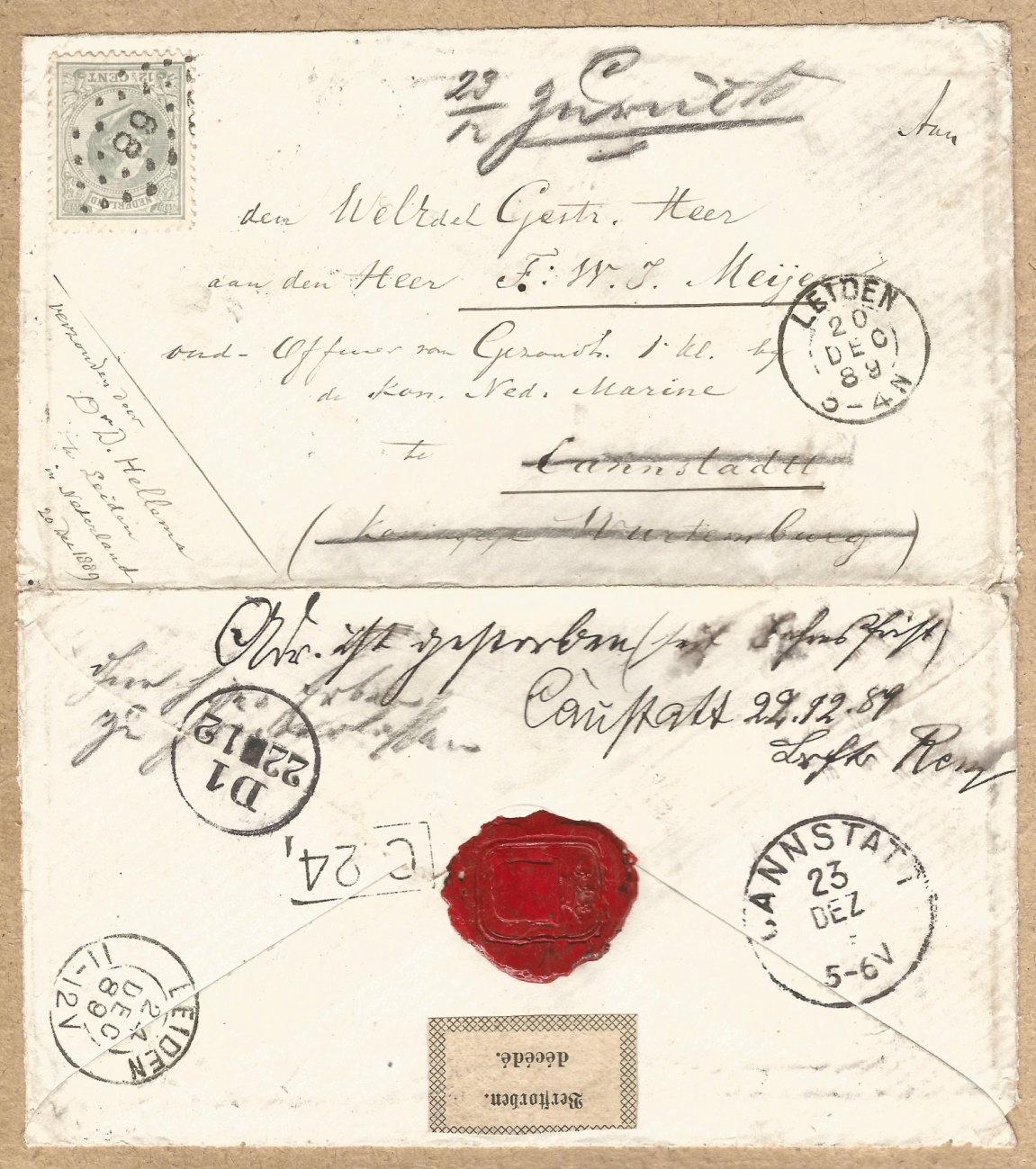 [deel IX – vel 49– pag 1]Aantekeningen door Dr D HellemaAnno 1890Geschreven 21 FebruariIn den loop van 1888 was ik begonnen om een levensbericht
van mij zelven samentestellen, waartoe ik genoegzame
bouwstukken meende te hebben, zooals uit oude brieven en
vroegere en latere aantekeningen. Ruim 50 jaren voerde ik eene
regelmatige, trouwe correspondentie met mijn Vader, en deze
brieven werden door mij bewaard en die van mijn vader grootendeels
weder aan mij ter hand gesteld toen hij uit de pastorie van Achlum
verhuisde naar de woning van zijn zoon Willem, te Damwoude in 1878 -
Deze brieven en aantekeningen van allelei aard, zouden, zoo
vertrouwde ik, mijn herinneringen vermogen terhelpe komen. Ik
heb mijn geheugen steeds geoefend, mijn herinneringsvermogen,
door mijne ziekte in 1883 geschokt geworden, is gaande weg
weder geheel teruggekeerd.
In het laatst van 1888 heb ik dit werk tijdelijk laten
rusten. De brieven van 1845 – 1849 had mij eenigzinds vermoeid, en
later werd het al weer uitgesteld, door andere bezigheden,
hetzij timmerwerk, en vooral tuinwerk.In Mei 1889 maakten wij een uitstapje naar Vriesland,en bezocht te Wirdum onder anderen Sytse-Oom. Bij dezen vond
ik een manuscript van Grootvader D.H.Hellema, behelzende
zijne verschillende aanteekeningen vanaf 1821 tot aan zijn dood, Dec 1856.
Op mijn verzoek werd dit manuscript, 13 delen, mij toegezonden.
Pa Hellema had het gaarne in eigendom willen hebben, doch bij
de onderlinge verkooping, werd het opgeboden en Sytse-Oom
kocht het voor f 50,- Deze geeft het gaarne ter lezing aan leden
der familie. Zeven dezer deelen las ik in September, waarna
mij de zes anderen gezonden werden. Gisteren lazen wij het
einde, en zal ik eerstdaags deze boeken aan den eigenaar terugzenden.
Van tijd tot tijd las ik ’s avonds met Janke een uurtje uit deze
grootvaders aantekeningen. Het boezemde aan mijne vrouw
wel belangstelling in, omdat zij zich vele bezonderheden
uit deze aanteekeningen herinnerde.Van 1821 is weinig gemeld. De jaren van de overstroming,van de epidemie, van de Belgische onlusten, zijn natuurlijk de belangrijkste, wat[deel IX – vel 49– pag 2]de aanteekeningen aangaat. Onder het lezen heb ik hier en daar het
een en ander aangestreept; wat mijzelven en mijne ouders belangstelling
inboezemde of van algemeen belang was (Misschien zal ik dat, wat
ik aangestipt heb, op een andere plaats bijeenvoegen.)De schrijver (grootvader DW.Hellema) heeft een open oog op alles
wat er in den tijd, waarin hij leefde, voorviel. Hij nam uitstekend
alles waar, er ontging hem niet veel, hij was goed op de
hoogte van zijn tijd, wat uit dit groot aantal opmerkingen en
aanteekeningen blijkt. In vele opzichten was hij zijn tijd vooruit.
Grootvader was een bestuurder voor anderen; hij wist wat er
in de wereld te koop was en kon dus zijne ondervinding
aan anderen mededeelen. Hij liet zich niet medeslepen door anderen,
want hij onderzocht eerst, wat hij voor waarheid hield. En toch was
hij goed voor de mensen in zijn omgeving. Hij heeft veel goed 
gedaan, wat in deze aanteekeningen zo duidelijk blijkt.Grootvader had een uitnemend verstand, had een krachtigen 
geest, een vasten, ja soms een onverzettelijken wil, met een goed
doorzicht. En daarbij paarde hij een wetenschappelijken zin,
die meermalen duidelijk te voorschijn kwam; o.a. 23 Juni 1828
werd hij benoemd als lid van het Fransch genootschap voor oudheidkunde
enz. dat voor weinige jaren geconstitueerd was, en waarin aanzienlijke
Friezen van naam en wetenschap leden waren. Nooit verzuimde hij
de vergaderingen bij te wonen, zelfs tot kort voor zijn dood.
Hij stelde zich nooit op de voorgrond, was nederig en
bezat te gelijk het juiste gevoel van eigenwaarde en
fierheid. Hij was een der uitstervende exemplaren wat men
noemt: StandFries. Een waardig man, die respect afdwong.21 Febr ’s avondsDe tweede maand van het jaar 1890 begint aan het einde te
loopen en wordt het tijd om het werk, dat ik mij sedert jaren
lang had voorgenomen, uittevoeren. n.l. het memoriaal van mijn
leven. – Sedert 1883 gepensionneerd zijnde, dus ambteloos burger
zijnde, heb ik nu goddank mijn ziekte, (overspanning) sedert
een drie of viertal jaren geheel geweken is – mijne vroegere
vermogens weder tot mijne dienst zijnde - , al den tijd, om
mijn vroeger en later doen en handelen, mijne denkbeelden[deel IX – vel 49– pag 3]van vroegeren en lateren tijd, onder woorden te brengen.
Mijn voornemen is om van af thans, 1890, om onzen tegen
woordigen toestand (mij, mijne vrouw en kinderen) geregeld aan te
beschrijven, niet zoozeer als dagboek, doch meer als aanteekeningen.
En dan tevens, de aanteekeningen uit mijn vroeger leven, voor 1890,
te vervolgen, zooals ik zulks reeds begonnen ben einde 1888.Onze gezondheidMijn gezondheid is zeer bevredigende en weerstandbiedende
tegen de invloeden die mij bedreigen. Toch moet ik op mijne
hoede zijn, na den schok in mijn zenuwstelsel, die ik begin 1883
ondervond. – Mijne vrouw heeft eene zwakkere constitutie, tengevolge
van hevige schokken en bloedverlies in den loop van jaren (verlies van
Moeder, van twee kinderen, herhaalde miskraam, en vooral mijne Ziekte).
Hare voortdurend blijmoedige stemming en vertrouwen steunt
hare krachten. En wat mijne doove dochter aangaat: zij is
in haar voorkomen eene krachtige, flink uitgewassene vrouw, en toch niet zeer
weerstand biedende; een slecht gebit; onderhevig aan zenuwschokken
of liever spier convulsies, vooral bij gemoedsaandoeningen.Sedert haar geboorte hebben wij ons geheel aan haar moeten
wijden. Weinige weken na hare geboorte leed zij aan algemeene
roos en weldra aan ontsteking van trommelholte aan beide oren.
Totale doofheid werd het gevolg. Zoodra mogelijk begon ik klankmethode
te volgen om haar te leeren spreken, en later hielp mijne vrouwmij trouw. Het heeft ons mogen gelukken, na 28 jaren onvermoeid
streven, om onze dochter als een zeer bruikbaar mensch te
mogen ontwikkelen. Doch steeds moeten wij met de 
verdere ontwikkeling volhouden. Nu onze zoon gelukkig
gehuwd is en in onzen nabijheid is, blijft onze levenstaak
steeds nog, voor onze Magdeltje Hendrika te zorgen, in allen
deele, …… -WooningNa ons vertrek uit het Nieuwediep betrokken wij te Leiden eene
bekrompene woning, Korte Mare 7. – doch verhuisden naar de oude
Singel 20, - 15 Sept. 1887, huurprijs f 625,) Deze woning en stand
bevallen ons goed. Over het geheel mogen wij te vreden zijn; vooral[deel IX – vel 49– pag 4]de tuin is voor ons allen eene grote aanwinst. Voor mij is
het gelukkig dat ik gelegenheid heb, in het goede jaargetijde, in
den tuin te kunnen werken, wat mij een aangename en gezonde
ontspanning en bezigheid geeft. Voor ons drieën is het een genot,
en voor mijn vrouw niet het minst, de bloemen en heesters te
zien ontwikkelen en ze te kunnen verzorgen.Geschreven 21 Febr. 1890
de Heer Cunaeus, particulier en rentenier te Leiden (Soeterwoude) bezocht onsheden. Deze kennismaking dateert kort na de komst van mijn
oomzegger, Hendrik Doeke, als student te Leiden, ik heb nog al mijn
best gedaan voor een legaat voor mijn neef, wat toen, voor 3 jaar, te
[begleten?] stond aan den Heer Cunaeus; die dan ook zoo welwillend
was om Hendrik Doeke te benoemen, als benficiant a f 373 jaarlijks. -
Zulke studiebeurzen zijn in de familie geene zeldzaamheid.
Mijn broeder Wieger (vader van Hendrik Doeke die de beurs van Canaeus heeft)heeft eenige jaren getrokken uit het Sjaardema-leen, toen hij te
Groningen studeerde; en mijn Zoon Foppe evenzoo, toen hij te Leiden
studeerde. –Geschreven 24 Febr. 1890Onze Magdeltje, nu bijna 31 jaar oud, blijft voor ons eene groote
zorg. Het is voortdurend onze taak stadig aan te blijvenarbeiden aan de ontwikkeling van haar verstand; aan de verbetering
van haar spraak en afzien; aan het afleeren van sommige gewoonten;
en hebbelijkheden, die haar langzamerhand eigen zijn geworden;
het ten goede wijzigen van haar driftigen, oploopenden aard. Wat onder
haar begrip valt, beoordeelt zijn dikwijls vrij goed, doch bij haar
vast karakter is zij daardoor eigenzinnig; dewijl zij met weinigen
die haar verstaan, kan spreken, - de kleine huiselijke kring uitgezonderd,-
heeft zij, aan een kind gelijk, weinig menschen kennis. In onze huishouding
is zij zeer handig, in vele opzichten een uitstekende hulp, vooral
voor hare Moeder. De opvoeding moet steeds nog verbeterd worden
en dagelijks hebben wij te strijden tegen haar gemis aan de
noodige zelfbeheersching; onze eigene zelfbeheersching moet haar
het voorbeeld geven. Tegen hare eigenzinnigheid stellen wij onze
overredingskracht, - onze kalmte en zelfbeheersching. – [deel IX – vel 50 – pag 1]Geschreven 25 Febr 90Den 1e Juli 1883 werd ik gepensionneerd als Dirigeerend
Officier vGez. bij de Kon. Ned. Marine, met een pensioen van
f 2100 en voor OostIndische jaren f 375,- Ik werd gepensionneerd voor
ziekte, en hoe deze ziekte ontstaan was, zal ik later vermelden,
nadat ik, zooals ik, mijne aanteekeningen van vroeger jaren
geschreven zal hebben.Nadat onze zoon in Julij 1887 zich in onze nabijheid, te
Voorschoten, als geneesheer, Medicinea Doctor en arts, gevestigd had,
en wij kort daarna verhuisden naar eene betere woning, naar
den Ouden Singel 20, heb ik mij als consulteerend geneesheer
(zie mijn patent) gevestigd te Leiden. Mijn Deurpost vermeldt
alleen mijn naam “Hellema”, teneinde niet ieder een te laten
weten dat ik geneesheer ben; immers het vermijden dat ieder
mij zou roepen. Dat ik mij als zoodanig vestigde, had
een drieledig doel. 1e hield ik op ambteloos burger te
zijn; 2e zal ik de natuurlijke raadsman zijn voor mijn
zoon, den jongen geneesheer, als hij mijn raad en hulp zou
behoeven, 3e kreeg ik weder een mandaat om zieken te
behandelen en alle lasten en lusten daaraan verbonden
terwijl ik, in de Academiestad geen gevaar liep, weder met
te veel werk, en te veel zieken, beladen zou worden; -
Te gelijk met mijn zoon, werd ik lid van de Afdeeling Leiden
en Omstreken van de Ned. Geneeskundigen Maatschappij, meer met het oog
om mij zelven als zoodang te erkennen. Want tot nog toe heb
heb ik nog geene vergadering bijgewoond. Persoonlijk ken
ik de LeidscheGeneesheeren, een paar uitgezonder, nog niet,
en ik heb nog geen lust in de kennismaking. Misschien
verandert dit later. -
Wij leven zeer teruggetrokken, rustig en kalm. Zien
veel menschen op straat, en slechts enkele kennissen van
onzen stand in onze woning. In den zomer wonen we de [deel IX – vel 50 – pag 2]concerten van de buitensociëteit an Amicitia bij; lid zijnde van
de Heeren Societeit Amicitia, kom ik zelden in beneden Societeit, meestal
kom ik een paarmaal per week een uurtje in de bovensociëteit (leerkamer)
om eenigzins op de hoogte te zijn wat daar gebeurt.
In de laatsten tijd heb ik weinig patiënten te bezoeken
of in mijn kamer te ontvangen. Ik wensch wel dat zulks
wat meer het geval ware. Gelukkig heb ik altijd bezigheid,
in de huiskamer, in mijn kamer, op zolder of in den tuin.
Gezette studie, als vroeger, is mij door mijne ziekte, moeielijk
geworden, doch de practijk, zooals ik die vroeger uitoefende
is mij nog steeds eigen. Ik heb het groote geluk om
mij vrijelijk in alle richtingen te kunnen bewegen, en maak
van die vrijheid ruimplaats gebruik. Wat mij aantrekt,
zoek ik, - wat mij moeielijk valt, om welke welke reden
ook, laat ik slippen. Mijn streven is, voor vrouw en kinderen
te blijven zorgen en mij zelven doelmatig en
aangenaam bezig te houden en zoo mogelijk nog nuttig
te zijn. -
Geschreven 19 Maart 1890
Van af 26 Febr j.l. tot en met 10 Maart 90 was ik bezig met mijne herinneringen
gedurende mijn studietijd als kweekeling aan Rijks Kweekschool voor Militaire 
Geneeskundigen te Utrecht, vanaf 1 Sept 1845 tot 16 Aug. 1849.Uit de geregelde briefwisseling tusschen mijne ouders en mij, heb ik
thans weder de voor mij de groote waarde leeren kennen van deze
briefwisseling, als een vaste band, die mij met mijne ouders
verbond, - een band zoo hartelijk, zoo innig, zoo teeder, als
zelden het geval pleegt te zijn, tusschen ouders en kinderen.Op jeugdigen leeftijd gehuwd en weldra met kinderen gezegend,
waren mijne ouders steeds in finantieele zorgen gewikkeld, want
het predikants tractement was en bleef lang gering en moesten
zij zich zelven redden, zonder eenige hulp van de familie. En toch[deel IX – vel 50 – pag 3]was van den beginne af aan hun streven, hun groote doel
om hunne kinderen, vooral de zoons, in denzelfden stand op te voeden
Met overleg, met groote zuinigheid, met goeden raad van sommige
goede vrienden, waren mijn Vader en mijne Moeder beide er steeds
op bedacht, de kinderen zooveel mogelijk te onderwijzen en te doen
onderwijzen. Het bouwen van de nieuwe pastorie was de aanleiding
dat ik de ouderlijke woning voorgoed verliet, behoudens vacanties
en verloven. Nu begon de regelmatige briefwisseling met mijn
Vader. Nu werd de opvoeding schriftelijk voortgezet totdat ik
eene eervollen stand in de Maatschappij had verkregen. In mijn 
kweekelingstijd waren voor mij de raadgevingen van mijne ouders
van hooge waarde, omdat ik steeds voor hen alles bloot lagwat mij wedervoer. Mijne inzichten in mijn leven, nog zoo
onbedreven, worden door mijn vader geleid, dikwijls getemperd
als ik te voortvarend was, meermalen gesteund, in de dagen van neerslachtigheid
Ik deed mijn best, om aan mijn ouders de geldelijke zorgen
voor mijne studie, zoo veel mogelijk te verminderen, en toch wilde
ik, reeds vroegtijdig het verschiet van mijn carriere voorziende, de weg
openhouden om eenmaal den Doctors titel te bereiken. En met al die
hinderpalen, vooral door hulp van mijn vader, moreel als geldelijk,
werd de eerste stap met goed gevolg gedaan. -
Geschreven 16 Juni 1890
Reisje met vrouw en dochter naar Groningen en Vriesland
van den 2 – 10 Juni 90.
Ons doel was om onze broeders en zuster en sommige
leden der familie te bezoeken en eene bedevaart te doen naar
Achlum, om een bezoek afteleggen aan de graven onzer
ouders en aan het graf van den broeder mijner vrouw.
Bij mijn broeder Wieger te Woldendorp werden wij zeer
hartelijk ontvangen. Wieger haalde ons met rijtuig af te Delfzijl.[deel IX – vel 50 – pag 4]Te Delfzijl vergezelde Wieger mij om onze zuster Janke
te bezoeken, die huishoudster is bij een aannemer, die van zijne
vrouwen gescheiden is. Onze zuster, die hare ouders en hare
broeders en zusters, ja onze geheele familie steeds verdriet
heeft aangedaan, toen zij tot jaren van onderscheid kwam,
verdiende volstrekt niet, dat wij haar bezochten. Terwille
van onze ouders, meende ik, nu ik in de gelegenheid was,
en terwille van de menschelijkheid, haar te moeten zien. In
nederige, zeer afhankelijke betrekking zijnde, zag ik haar,
zij die, zonder twijfel door ons allen met liefde
gedragen en gesteund zou zijn geweest, nu eene zwervelinge
is, door de broeders en zusters gemeden, ja verstooten is.
Vroeger heeft een medicus haar genoemd als een lijderes
aan gemoeds waanzin; mijn broeder Willem noemt haar als
zijnde eene, die onderhevig is aan dolle kuren. – Veel hebben
wij onder haar boosheid geleden Zij moet nu zelve 
de gevolgen ondervinden want ik heb geweigerd, reeds lang,
om haar bij ons te logeeren, zelfs onder geene voorwaarde,
omdat wij haar kennen, - en evenzoo onze andere broeders.
Mijn broeder Wieger heeft eene ijverige, huishoudelijke vrouw,
zijne huishouding tekent regel en orde. De oudste dochter
Mina is nog in huis, een schoon meisje, die weldra zal
huwen, zoodra haar aanstaande, ten Bokkel, ontvanger der Registratie
wordt. De jongste dochter Magdeltje, is onderwijzeres te Zaandam
bij de gemeenteschool voor M […...] onderwijs. De zoon Hendrik Doeke,de jongste van het drietal, is candidaat in de theologie te Leiden.
Wieger en Martha beleven veel genoegen van
hunne kinderen. Ze hebben dan ook met inspanning van alle krachten
aan der kinderen opvoeding gewerkt, en de zegen is hun niet
onthouden. – Ze wonen in een onherbergzaam oord, onder eene[deel IX – vel 51 – pag 1]eene tamelijk onbeschaafde ongodsdienstige bevolking,
terwijl Wieger, wars van alle priestergeest, welke menschentot dweepers of tot schijnheiligen vormt, - niet de gave heeft
om de kerk op te bouwen. Het meerendeel van zijne gemeente
en dan meestal het arbeidende deel, is geen lidmaat van de kerk,
hoewel ze nog al tamelijk goed de kerk bezoeken. Woldendorp
is zijn derde standplaats, waar hij nu het langst staat, zoodat
hij nu begonnen is aspersiebedden aan te leggen. Door zuinigheid
en goed finantieel beheer en met behulp van een huisgenoot (die
bekrompene geestvermogens hebbende, opzicht noodig heeft
en hier sedert jaren lang een aanzienlijk kostgeld verteert)hebben onze broeder en zuster hun wagen recht gehouden en
als ik wel heb, nog een stuivertje ter zijde gelegd tegen
den kwaden dag. Ze zijn verstandige menschen, vinden hungeluk in hunne kinderen en in hunne bezigheden. Door denomgang hunner kinderen, die op hoofdplaatsen de scholen
bezocht hebben, zijn ze niet verboerd geworden en de
vormen behouden, zoodat wij met groot genoegen hunne
huishouding gadesloegen. Hun huis is oud, hun
woonoord is afgelegen, in den winter koud en tamelijk
onherbergzaam, - doch zij zijn tevreden. Hoewel Wieger
zeer goede studien gemaakt heeft, een opgeklaard, helder
verstand heeft, bezit hij geen bizondere gaven voor
den kanzel. Wij zouden hen gaarne digter bij ons willen
hebben. Hiervoor is geen kans. –
Geschreven 17 Juni 90
Maandag, 2 Juni, na een vermoeienden dag, rechtdoor reizenden,
hadden wij daarna twee dagen rust, en begaven ons Donderdag, per as en per trein, via
Sauwert, weder een rijtuig nemende, naar Warfhuizen, de
woonplaats van mijn jongsten broer Jan. Vrijdag feestdag.
Hier vinden wij eene zeer goede pastorie, bekoorlijk gelegen
als eene kleine buitenplaats, en schoon aangelegd. [deel IX – vel 51 – pag 2]In de pastorie van Warfhuizen werden wij verwelkomd door
broeder Jan, en zijn vrouw Anna, met hunne oudste dochter Magdeltje
met twee kleinere meisjes, Catharina en Martha, en een zoontje Jan, van
2 ½ jaar, dat door onze Magdeltje spoedig klein duimpje genoemd werd,
onze schoonzuster Anna was sukkelende, en weldra bespeurden 
wij dat er iets in dit huisgezin haperde, en dat een der
oorzaken gelegen was in den ziekelijke toestand der huisvrouw.
De oudste dochter, eene lieve huishoudelijke, jonge dame, die voor
hare ouders en zusjes eene onmisbare steun is, die steeds het
jongste kind alleen verpleegd heeft, voor ziet in veel. Broeder
Jan heeft een geheel anderen aard dan zijn ouderen broeder Wieger.
Beiden predikant, loopen ze van richting zeer uiteen. Jan is
aan den orthodoxen kant, Wieger is beslist modern. Thans
komt ons duidelijk voor, als vroeger, dat hij aan den
leiband loopt van zijne meestal zieke vrouw, die door haar man wel
wat bedorven, verwend is geworden. Zij is lichamelijk en psychisch
lijdende, van af haar huwelijk. Daarbij is onze Jan steeds een
slecht financier geweest, die nooit de tering naar de nering
stelde, meestal in schulden steekt, niet tegenstaande zijne beide
oudere broeders, later alleen Willem, hem uit de brand geholpen heeft,
en hij te Warfhuizen een flink tractement geniet, zelfs hooger
dan dat van Wieger. Het bedroefde ons op te merken, dat hij
zich niet vrij bewoog. Hij heeft lieve kinderen; behalve de
oudste dochter, is de tweede te Groningen om onderwijzeres te worden;de twee andere meisjes, lieve gehoorzame schoolkinderen, zijn aanvallige
wezentjes; ik vrees dat het kleinduimpje; zoo teer en zoo zwak, niet
groot zal worden. Derhalve: groote zorgen drukken onzen
jongsten broeder. Hij vermant zich meestal en dikwijls misleidt hij nadenkenden door zijne grappen. Zijn leed
vergeet hij in zijn tuin, zijnde hij een goed tuinier, waartoe hij
zijn knecht laat werken. – Even als zijne vrouw kunnen ze zeer
onderhouden discoureeren, zijn zeer gezellig in den omgang, en
meenen dat zulks de hoofdzaak is. – Doch bedriegen zich zelven. –[deel IX – vel 51 – pag 3]Saterdag trokken wij met ons drieën weder verder,
weder per rijtuig, naar Zuidhorn. Even als Donderdag was het
rijden langs de golvende graanvelden en de welvarende dorpen
zeer aangenaam; onder frisch weer brachten vlugge paarden naar
en van Warfhuizen – Te Veenwouden per trein aankomende
vonden we den wagen van broeder Willem. Zuster Lijsbeth en
nicht El[s]je verwelkomden ons in de groote, gastvrije woning van
onzen goeden broeder, die jaren lang, na den dood van onze onvergetelijke
moeder, onze besten Vader liefderijk geherbergd heeft en met
zijne zuster, onzen ouden vader zoo liefdevol verpleegd en verzorgd
heeft, en die ook ons, vooral mij, tijdens mijne hersteling, zoo
broederlijk geborgenheid verleende, ook vooral tijdens het leven van onzen
vader. Wij alle drie, na een weeklang gereisd hadden en de woningen
onder andere beide broeders, gastvrijheid ondervonden hadden,
erkenden volmondig dat wij hier als thuis gevoelden. En
gaarne zouden wij langer bij hen getoefd hebben, indien
ons reisplan niet vastgesteld hadden, en wij niet den Zondag
hadden uitgekozen, wanneer broeder de Notaris rustdag hield
en den volgende dag weder zijne verkoopingen had. Willem
kwam vrij laat thuis van eene comparitie, en wat vroeger
kwam ten Berge, de aanstaande schoonzoon van den gastheer
met ons de kennismaking vernieuwen. Verleden jaar was deze
een paar dagen bij ons geweest, met Willem, Liese en Elsje. Thans
beviel hij ons beter (toen was hij hier vreemd en minder eigen)en deed zich thans beter kennen, als een zacht en wellevend jong
man. – De oudste zoon van Willem, Hendrik, was te Groningen
om zich te prepareeren voor zijn students examen, en de jongste zoon,
Dirk, bevindt zich te Joure om opgeleid te worden tot burgemeester. -
Maandag morgen vervolgden wij onze reis en liet Willem
ons naar Veenwouden brengen en kwamen we ten 12 uur
te Franeker. Een rijtuig bracht ons naar Achlum. Toen[deel IX – vel 51 – pag 4]wij onze geboorteplaats naderden, deelde ik aan mijne
vrouw mede, dat mijn piëteitsgevoel mij gedrongen had
om deze bedevaart te doen, niet alleen uit pieteit, doch
mede uit dankbaarheid; wanneer wij de graven van onze 
dierbaren betreden, mogen geene gevoelens van heimwee
ons bezielen – want onder hun stof rust alleen hun asch-
wij mogen ons alleen bepalen tot de gedenkteekenen van
hun vroeger bestaan, van hen, wier geest in onze herinnering
getrouw bewaard is gebleven, wier liefde ons steeds blijven
bezielen! Hoe zou dan eene bedevaart naar de graven
onzer ouders pijnlijk zijn voor het gemoed? Immers alles
verandert: niets blijft; het lichaam onzer ouders
van onze onvergetelijken, zijn heengegaan; wij treden
op hunne graven, doch hun geest vereenigt zich met hen.
Mogen wij dan niet dankbaar zijn, nu wijnog, onder gunstige omstandigheden verkeerende, van die
dierbaren kunnen getuigen? En wij keerden terug
van die graven, zonder misplaatste tranen gestort te
hebben, bemoedigd en gesterkt!Na het kerkhof verlaten te hebben, bezochten wij eene
oude bekende, onze oude vriendin, de Wed. Anema, met wie we
nog over het oude Achlum spraken. En langs de nieuwe
kerk den weg nemende naar ons rijtuig, toefden we nog 
een poosje bij onzen broeder A. Draisma deVries, die ons
uitnoodigde een glas wijn met ons te drinken. Na den dood
van mijn hooggeeerden schoonvader, was, ten gevolge van
de uitkeering uit zijn boedel, scheuring ontstaan, althans
eene zeer gespannen verhouding. Het was ons dus recht
aangenaam, vooral voor mijne vrouw, zijne zuster, dat
hij ons op hartelijke wijze in zijne woning ontving. [deel IX – vel 52 – pag 1]Geschreven 19 Juni 90Toen wij Achlum verlieten keerden wij op dezelfde
wijze naar Leeuwarden terug om in het hotel van Wely te
overnachten, na eerst gegeten te hebben en daarna een bezoek gebracht
te hebben aan eene nicht, de dochter eene zuster van mijne vrouws vader,
en vervolgens aan onze zuster Catharina, de vrouw der overleden, zeer
onvergetelijke broeder mijne vrouw. – Den volgende morgen
namen we een rijtuig, om ons te Wirdum te brengen, onderweg
een kort bezoek afleggende bij tante Klaaske, die met haar man
de boereplaats bewoont, waar Grootvader Hellema het laatste
deel van zijn leven heeft doorgebracht. Het was ongeveer 40 jaar
geleden dat ik haar aldaar het laatst gezien had. Zij herkende
mij niet, wel mijne vrouw. – Mijn vrouw en dochter stapten te Wirdum
af bij onzen hooggeeerden Oom Beekhuis terwijl ik een vluchtig bezoek bij
de ruim 90 jarige Tante Dieuwke, de volle zuster van mijn Vader,
en daarna bij Sytze-Oom, een halfbroer van mijn Vader, die bij
mijne dochter bekend is als Honig-Oom, omdat hij ons honig
bezorgt. Ook bezocht ik de graven van mijn Grootvader Hellema,
van onze grootmoeder Beekhuis [Janke Diderika Beekhuis Cloeck] en dat van de Vader mijner vrouw [Gerrit Vlaskamp].
Oom Beekhuis, ons beider Oom en die voor mijne vrouw in
vroegere jaren een tweede Vader was, was zeer verheugd ons
te zien, en als in het vorige en de vroegere jaren. – Zijn zoon, en
diens vrouw en kinderen mochten we mede begroeten. Doch
wij spraken onze zwager Damste en zijne huisgenooten niet,
niettegenstaanden, buiten ons om, berichten gekregen hadden
van onze komst. Toen de boedelvereffening van mijne schoonvader
tot scheuring leidde, was Damsté de hoofdrijver dezer breuk
en hebben wij later ons best gedaan tot eene verzoening
te geraken. Het bleek dus, dat deze, zich een Christen-prediker
noemende, halstarrig volhardde in zijne verkeerde begrippen
en zijne vrouw en huisgenooten verbood ons te zien, wat
natuurlijk mijne vrouw leed deed, dat zij hare jongste zuster niet[deel IX – vel 52 – pag 2]heeft kunnen ontmoeten. Gelukkig is Mijne vrouw het met
mij eens, dat ieder rekenschap moet geven voor zijne eigen daden
en ook de gevolgen dezer moet dragen. – Des te meer ondervonden
wij hartelijkheid van onzen neef Willem Beekhuis Thz, die ons in
onzen wagen vergezelde naar Leeuwarden en tot het laatste toe bij ons
bleef, toen we ruim 2 uur in den trein stapten om ons, via Stavoren
’s avonds 8u20 weder te Leiden bragt.
We hebben het best getroffen op ons uitstapje. Veelal
frisch zomerweer, vonden in redelijken welstand, die we
ons voorgesteld hadden te ontmoeten, en hadden billijke redenen
van voldoening. Het reisplannetje, lang vooraf geplanneerd, is
nauwkeurig uitgevoerd. -
Geschreven 27 Aug 1890Een maand geleden was ik jarig: Twee en Zestig jaar was ik
geworden! Eene gelukkige verjaardag had ik met de mijnen: we
zaten onder onzen bruinen beuk, in ons lief tuintje; mijne vrouw, mijne
kinderen en het kleinkind, waren met mij verheugd van zin, alsmede
de beide nichten Tite Osinga en Jansje Lolcama en verder eenige
vrienden, die mij feliciteerden; niet te vergeten de ontvangen brieven
van mijne broeders en zusters en van sommige vrienden. Op dien
warme Juli dag, onder het verkwikkende lommer en voor ons de bloemen
was het voor mij en de mijnen licht en warm om ons heen!Al weder een maand van het tweeënzestigste jaar is weder
heen gesneld! Niettegenstaande mijn leven rustig is,
zoo snelt het regelmatig voort! En toch gevoel ik mij
nog zoo jong, en mijne lieve wederhelft deed mij voor
zich zelve de zelfde bekentenis! Niettegenstaande wij in
vroege en latere jaren vele zorgen gekend hebben, en nog
ondervinden voor onze doove dochter, - zijn wij nog geenszins
oud in ons geestesleven – We gevoelen ons nog levens-moedig!Met dankbaarheid mogen we erkennen, dat eene redelijke
gezondheid, goede kinderen, bezit van het noodige, ook voor
onze kinderen, - ons deel zijn! –[deel IX – vel 52 – pag 3]Geschreven 29 Aug 90
Na de herdenking van mijn 62ste verjaring
gaat mijn gedachten loop terug naar de jaren, die
mijne pensionneering vooraf gingen, gedurende mijne ziekte;
daarna volgde mijne pensionneering in 1883. Juli 1. – Het geheele
jaar 1883 was voor mijn gezin een allerdroevigst jaar!Mijn leven zweefde over een afgrond. Mijne trouwe gade,
gesteund door haar lieven, verstandigen zoon, die den moed
op mijne beterschap nooit verloren, hebben mij door
hun vertrouwen, door de onovertroffen zorgvuldige verpleging
gered! Het bleek weldra, op het einde van 1883, alle mijne
vermogens zouden terugkeeren; dat mijn krachtig lichaams
gesteld, hoe ook geschokt geworden in het zenuwstelsel,
zijn veerkracht behouden had. Mijn vrouw en kinderen
en mijn oude vader en mijne betrekkingen juigden over mijne
wederopleving. Mijne ziekte liet treurige sporen na;
de gezondheid mijner vrouw, ook die van mijn zoon, had
veel geleden; ik had mijn werkkring verloren; mijn
zoon had groote wederwaardigheden in zijne studeren. Ook
die gevolgen werden verminderd. Mijn vrouw werd gezonder,
naarmate ik sterker werd; hoewel zij gevoeliger was
geworden; mijn beste jongen promoveerde in 1887, na in
1886 het artsexamen te hebben afgelegd. Mijn zoon vestigde Mei 87,
te Voorschoten, in onze nabijheid, en ik vestigde mij, als consulteerend
geneesheer te Leiden, (sedert 1884 had ik reeds enkele patiënten)
terwijl wij in September van dat jaar een beter huis betrokken. Onze
nieuwe woning werd ingewijd, de herdenking van ons huwelijk
30 Jaar geleden, (8 Oct 1857.). Onze broeder Willem en Zuster Lysbethkwamen ons hier gelukwenschen, en onze Foppe kondigde 
op dien dag zijne verloving aan met Christina Wilhelmina van der Velden Erdbrink.
Op mijne verjaring, 27 Juli 90, ontving ik onder anderen een
brief van mijn vriend Kindermann, waarin hij onder anderen[deel IX – vel 52 – pag 4]schreef: “als ik nog denk aan den intocht binnen Leiden’s veste,
en vergelijk dien bij de latere geschiedenis en den huidigen
toestand, dan sta ik verbaasd en kan haast zeggen, dat de
wonderen de wereld niet uit zijn –“ En waarlijk, mijn vriend
heeft gelijk: het verschil tussen 1883 en 1890, is voor mij groot.
Mijn beste Vader heeft mijne herleving mogen beleven. Toen
hij meer en meer lijdende werd, heb ik als geneesheer hem
mogen behandelen en was hij op mijn hulp gesteld. Ik heb
hem in zijne laatste dagen kunnen bijstaan, zijne oogen kunnen sluiten,
dien dierbaren doode! Dien onvergetelijken vader!Verder herdacht ik, na mijn 62 verjaring de drie voorafgegane
jaren, het overlijden van mijn geëerbiedigden en geliefden
schoonvader, in 1887, de verwijdering tusschen ons en onze half
broer en halfzuster, ten gevolge van de uitkering van de nalatenschap
van de moeder mijner vrouw. – in het laatst van 1889 had
het overlijden plaats van onze lieve veelbeminde zuster Mette.
Na haar moeitevol leven, gevoelde zij haar dood naderen. Zij
was tenvolle bereid – zij, de goede verstandige, lieve, blijmoedige
en wijze vrouw! Wie zoude haar de rust niet gunnen,Al bezielde ons de weemoed, nu ze van ons was heengegaan?Behalven dan beide sterfgevallen ging ons, sedert we
de beter woning betrokken, het leven kalm daar heen.
In 1888 huwde Foppe en in Juni 1889 werd ons eene kleindochter
geboren. Ik zocht en vond altijd bezigheid, hetzij
als geneesheer (ik had zulks volstrekt niet druk in deze
kwaliteit), hetzij als onderwijzer, geholpen door mijne vrouw,
om onze doove dochter verder te ontwikkelen, hetzij als
tuinier, om onzen aardigen tuin te onderhouden, en verder met
de lectuur van den dag, en met wandelen, meestal in gezelschap
van vrouw en dochter, en met alles, wat mijne hand vindt
om te doen. Aanhoudend ingespannen bezigheid, vooral
aanhoudend ingespannen hoofdwerk is voor mij ongeraden,
of misschien speelt hierbij gemakzucht eene zekere rol?[deel IX – vel 53 – pag 1]Geschreven 20 Oct 1890
In September, 18. 19. 20 - 21, maakten wij met ons beiden
een uitstapje naar Gelderland. – Tite Osinga logeerde reeds eenige tijd
bij ons, en met onze Magdeltje de huishouding doen, zoodat wij
gerust op reis konden gaan. Mijne Janke had reeds lang haar wensch
te kennen gegeven om hare vriendin, Mevr. Fruitier de Talma, geb. Bergsma, 
te bezoeken. Jet Bergsma was eene oude vriendin van Janke, ze hadden
in hunne jeugdigen jaren, te Wirdum, veel lief en leed samen ondervonden,
en Janke had haar leeren kennen als proefhoudende, met alle haren
eigenaardigheden. In 1876 had zij met haar man, ontvanger te Hilversum,
ons uitgenoodigd, met onze kinderen, om in de Pinksterdagen bij hen te
komen logeeren, wat wij aannamen en volvoerden. Voor dien tijd kwamenze ons wel eens bezoeken te NieuweDiep, alwaar hun schoonzoon, Adema,
in garnizoen lag, en in 1887 bezochten wij Jet in den Haag, warevoorts
zij vertrokken was na het overlijden van den Heer de Talma. -
De reis, per 4 daa[g]s retour per spoor, was gemakkelijk, binnen 2 ½ uur,
bij een frische weersgesteldheid, aangenaam, zacht herfstweder. Wij
werden verwacht, logeerden 2 nachten bij haar, spijkerslaan n. 40. – Ik had
wel gewenscht in een hotel te logeeren, doch Jet wilde dat niet.
Wij zagen iets van Arnhem, van de omstreken, n.l. Velp. Den volgenden
dag zag ik mijn vriend Dr W.Krol, en maakte des avonds met Janke
eene thee visite bij hemen zijne vrouw Riemke; Met Krol was ik van
1845 – 49, vier jaar lang samen te Utrecht, en waren wij goede vrienden.
Te NieuweDiep waren wij, hij was toen gehuwd, 8 jaar samen en zagen
elkander aldaar veel, want mevrouw Krol was eene goede vriendin
van Janke geworden. In 1890 is Krol gepensionneerd als Dirig. OffvGez 1ekl
in dit jaar, naar Arnhem getrokken. Wij zagen onze vrienden nu
onder heel andere omstandigheden terug. Hij had nog geen
vrede met zijne pensioneering, de ambitieuze man; Riemke
was lijdende en daarbij gedrukte door de ziekelijken toestand
harer zuster. Bij beiden, kinderloos als zij zijn, was niet veel
vreugde meer, zooals wij meenen.
Den derden dag vertrokken wij naar Wageningen, om een
kort bezoek te brengen bij onzen vriend J. van Geijtenbeek; doch
deze en zijne vrouw overreedden ons, om nog wat
bij hen te blijven en den volgende dag naar Leiden terug te keeren.[deel IX – vel 53 – pag 2]Wij telegrafeerden dus aan Magdeltje, dat wij Zondag ten 5 uur zouden terug komen. De familie v Gijtenbeek ontving ons op een zeerhartelijke wijze, en hebben zich dinsdag en den volgenden voormiddag
geheel aan ons gewijd, in den namiddag liet v Gijtenbeek met vrouw en
drie volwassen dochters per rijtuig ons deGrebbe, onder Rhenen, zien, en
zagen we enpassant de getrouwde dochter Feekje, en haar man, de Ridder, die
des avonds ook te Wageningen kwamen. Den volgende morgen liet vG.
met vrouw en een paar dochters, ons Oranje Nassau zien en den Wageningschen
berg. Zeer voldaan voor deze hartelijke ontvangst, vertrokken wij
ten 2 uur weder uit Wageningen, en kwamen ten bepaalden tijde thuis.
De Heer vGijtenbeek, thans wijnkooper, heeft lange jaren te Annapolowna
gewoond. En kenden wij elkander daardoor reeds ruim 30 jaar, en
waren weldra bevriend met elkander. Hij was een van de genen
die mij als geneesheer en vooral als consulteerend geneesheer bij
zijne kennissen aanbeviel. Hij was en is nog een begrijvig en
ondernemend man, die zich zelf heeft opgewerkt; eerst schoolmeester,
later boer en administrateur, daarna gehuwd met eene vrouw, die
nog al wat meebracht, is hij, 10 jaar geleden naar Wageningen
getrokken, alwaar hij zeer spoedig zeer gezien was, zooals vroeger
te AnnaPalowna. -
Geschreven 21 Oct 90
Den 19 Oct. werd ons tweede kleinkind gedoopt (geboren 26 Sept. 90)En mijn vrouw hield de kleine Janke Diderika Aleida, zelve ten
doope. Dat dit kind harer naam met eere mogen dragen en de
vele goede eigenschappen moge deelachtig worden van hare
grootmoeder en van de grootmoeder dezer.Deze beide kindertjes volgden spoedig op elkander (Sophia Wilhelmina
is geboren 8 juni 1889.) Gelukkig is mijne schoondochte flink
en ziet niet tegen haar werk op. Ik wensch haar toe
en vooral mijn zoon, dat ze weldra een grooter en geschikter
huis mogen bewonen. Als het gezin nog grooter wordt,
zullen ze daartoe moeten overgaan.
Bij deze gelegenheid, het doopen was ditmaal ook
de schoonmoeder, (de Wed.vd Velden Erdbrink-Evers) tegenwoordig. Hare[deel IX – vel 53 – pag 3]tegenwoordigheid was ons, mij inzonderheid, (want uit de kerk komende
gingen we allen bij onze kinderen koffijdrinken) niet
zeer aangenaam. Sedert het huwelijk van onzen zoon, en zelfs
bij diens ondertrouw, gedurende de laatste dagen van den stervenden
Erdbrink, ontstond groote verwijdering tussen Mevr. Erdbrink
en mij (gedeeld door mijn vrouw). Er werd in 1888 wel eene
zwakke poging gedaan om het misverstand op te heffen, doch
zonder gevolg. Den 2 Januari 90 maakten wij, mijne vrouw en ik,
eene Nieuwjaarsvisite, om te trachten de klove te dempen, - doch
zij bleef ijzig koud, en heeft tot nog toe deze visite
niet beantwoord. Toen ik haarzelve en haar echtgenoot in
hun beide ziekten met veel zorg heb behandeld, een halfjaar
lang, en zij mij om de rekening vroeg (bij monde van haar 
zoon), en ik haar schreef, mij te willen toestaan, deze
zaak als geheel afgedaan te willen beschouwen, en ik geen nota
dus gaf, - heeft zij, mij op mijne vrijgevige beleefdheid
zelfs niet eens geantwoord! – En toch hebben wij den 2 Jan 90
getracht over het verledene een streep te zetten! Zij heeft
mijn doctors-eer aangetast, zij heeft mijne vrouw niet in
hare waarde erkend, en toch hebben wij, met het oog op
onze kinderen te Voorschoten, ons best gedaan om toenadering
mogelijk te maken. – Verder kunnen wij niet gaan.- [deel IX – vel 53 – pag 4]1891Geschreven 26 Januari Aan het einde van het jaar 90 overleed den 23 Nov. Willem III, onze Koning. Algemeen
was de deelneming van Europa. Bij de begrafenis werd buitengewone
luister ten toon gespreid. De meeste souvereinen van Europa waren vertegenwoordigd
door hunnen hoogwaardigheid bekleders. Koningin Emma werd regentes
en hare dochter Koningin. De kroon der Nederlanden wankelde geen oogenblik.
Prof Buijs gaf in de Gids van December eene zeer lezenswaardige schets
van den ontslapen Koning in zijne verhouding tot zijn volk.
Den 26 Nov 90 tot 17 Januari 1891 harde winter. Weldra waren
alle waterwegen met eene ijskorst overdekt; weldra zelfs alle rivieren
en de meesten bleven vastzitten. Zelfs de Zuiderzee werd met arren
bereden, van af Ameland, van af Urk. Van Stavore liep men naar Enkhuizen.
De spoorweg maatschappijen konden op lange na de goederen niet
vervoeren, die anders per scheep vervoerd werden; de handel begon
te klagen over de verwarring. Geheel Europa was in ijs en
sneeuw gehuld, zelfs de boorden van de Middellandsche Zee. En thans
nu een krachtige dooi is ingevallen, bestaat er in ons vaderland
groote bezorgheid voor overstroomingen.Doorde vroeg invallende vorst en door de meer en meer
nijpende koude, steeg in vele streken en groote gemeenten de
armoede in hooge mate, die echter tred hield met den lief-
dadigheids zin. Echter poogden de anarchisten en de sociaal-democra-
tische volkmenners munt te slaan uit de armoede, om
den staat te beroeren.
Het begin van het jaar 1891 ziet er voor Nederland niet zoo
rooskleurig uit. Die twee maanden felle vorst zal treurige gevolgen
hebben voor het plantenrijk, voor de dieren, ook voor den mensch,
voor den mensch n.l. waarvan de lagere massa in gisting verkeert.
Geschreven 4 Dec 90Met mijn gezin en dat van onze zoon, gaat het naarwensch. Mijn lieve vrouw had een blijden verjaardag,
hoewel hare kleindochtertjes met heur mama niet aanwezig waren
om de kleintjes niet bloottestellen voor koude vatting.
Toch waren wij in deze dag, ik vooral, in vrij groote
spanning. De eigenares van mijn huis overleed onverwachts[deel IX – vel 54 – pag 1]terwijl ik geen huurcontract had. Toen ik
die tijding kreeg, werd ik bleek van ontsteltenis, want ik
had moeten zorgen voor een huurcontract, omdat eene 80 jarige
in den winter vooral, plotseling kan vallen. Weldra ontving ik
aanzegging van den notaris Obreen, dat ik 1 Mei 91 moest verhuizen, en
dat de erven (vier neven) het huis dat ik bewoon, het publiek zouden
verkoopen. Wij waren te vreden met onze woning en waren er
steeds gezond. Waarheen moesten wij nu? Zeer zeker zouden
wij een minder goede woning met minder goeden tuin krijgen; en
wat een onrust al vast, wat een tal van bezwaren in het
verschiet! Wat een noodelooze onkosten van het verhuizen. Zoude
mijne Janke en ook ik dat alles kunnen doorstaan; zouden wij
niet gevaar loopen ziek te worden?
Het werd ons langzamerhand duidelijker dat wij genoodzaakt
waren het huis te koopen. Dat wij zelfs tot 9 mille, met inbegrip
der verkoopkosten, mochten gaan. Janke noemde dit cijfer, en ik
was het met haar eens. De veiling en verhooging gaf 6 ½ mille.Op de drie (voor ons zeer onaangename) kijkdagen waren weinig
gegadigden; tot op den laatste dag, den 17 Januari, voor den afslag, kreeg
ik vermoeden dat eene weduwe in de nabijheid harer familie het oog 
had op ons huis. Toen ging ik naar de notaris, vroeg hem voor mij
mijn huis te koopen, dat f 500 het mij waard was om niet te
behoeven verhuizen, en nog 1000 gulden voor onze gezondheid om
dit huis in eigendom te hebben, en verzocht hem het huis voor mij
te willen mijnen voor 8050,- Toen wij eenmaal tot den
koop besloten waren, wilde ik zekerheid hebben. Toch
hadden wij een onaangenamen Saterdag avond, in groote spanning
verkeerende, totdat des avonds 8 ½ uur de Notarisklerk mij
het briefje bracht, dat ik het huis voor dien prijs gekocht
had. – Wij gevoelden ons thans gelukkig, zijn tot rust
en vrijheid gekomen. Dubbel aangenaam is het voor mij, dat
ons huis ons eigendom wordt, voorspruitende grootendeels
uit de nalatenschap van overgetelijke moeder van mijne vrouw. –[deel IX – vel 54 – pag 2]Geschreven 29 Januari 91
Den 19 dezer heb ik bij den Notaris Obreen reeds de verkoopkosten
van ons huis betaald, ten bedrage van f 976,- Bij de aanvaarding den 15 Fbr
moeten de kooppenningen betaald worden, f 8050. – Toen in Mei 1887 mijn
schoonvader overleed, was mijn eisch aan de erven, om de schuldvordering
aan mij, af te doen. Eene onaangename correspondentie ontstond tusschen mij 
en de schoonbroeder Arjen en mijn zwager Damsté. Ik stond op mijn
stuk en erlangde in December 87 geheele betaling, tot een bedrag van
f 6535,44. Dit geld was bestemd om een geschikt huis te koopen,
zoodra daartoe de gelegenheid zich aan bood. Zoolang belegde ik
zulks in effecten, die in koers stegen. Deze som is in deze drie
jaren gestegen, zoodat ze tenwaarde bij gelijk staan met de
koopsom met het huis. Ik beschouw dus ons huis, het ouderlijk
erfdeel van mijne vrouw.Indien ik in het laatst van 1887 niet op mijn stuk had gestaan, dan
was zeer zeker de schuldvordering bovengenoemd, nog blijven bestaan,en was ik, nu mijne woning in publieke veiling kwam, in zeer grootemoeielijkheid gekomen. Het is jammer dat er door deze schuldvereffening
eene groote verwijdering ontstaan is tusschen de partijen, - doch reeds vroeger,
ja vele jaren vroeger, was de band tusschen ons en onze schoonbroeder
en zwager, zeer los, en bestond er weinig sympathie. Wij kenden
onze halfbroeder Arjen van kinds af, als een verwend kind, die zijne
ouders veel verdriet berokkende, die als een groote egoïst opgroeide
en zich om niets bekreunde, dan alleen zich zelven. En met onzen
zwager Damsté konden wij het evenmin vinden; zijn haan moest
altijd koning kraaien, hij, de predikant, die bij het geopende graf van
zijn schoonvader ieder ergerde wegens den ongepaste toon, den wraak
ademende geest, die hij bij het graf sprak; hij, de hartvochtige
man, die geen verzoening kende! Neen, als voorganger eener
gemeente, - ik noem hem een valuke profeet. – Het is jammer
[dat] er in onze naaste familie verwijdering ontstaan is, omdat wij
ons recht gehandhaafd hebben. Na lang ons geweten beproefd
te hebben, meenen wij onschuldig te zijn en zijn wij geheel tot berusting gekomen.[deel IX – vel 54 – pag 3]Geschreven 13 Maart 1891Zelf eigenaar zijnde van een aardigen tuin, ben ik in
de eerste dagen van Maart, toen ik begreep dat de grond
genoegzaam ontdooid was, reeds dapper aan het tuinwerken
gegaan. Nadat door mij den vorigen dag de bloemen weder uit den
salon naar de logeerkamer werden gebracht, maakte Janke met
Magdeltje en de meid Ida, de salon weder in orde, den volgenden
dag, en ik ontblootte in het groote perk in den tuin, een 14 tal
fuchsia’s, die ik mede naar de logeerkamer bracht. Een paar dagen
later verplaatste ik in het kleine perk de rozen, snoeide eenige
heesters, enz; wat later verwijderde ik alle bladeren van den
herfst, door ze grootendeels met modder te bedekken. Het een en
ander gaf veel werk, soms zwaar werk, doch nu is de
tuin genoegzaam op orde, om de lente af te wachten; we
hopen dat nog veel gespaard moge zijn, na dezen strengen
winter. Treurige berichten komen dagelijks in van bloemisten
en boomkweekers in deze streken en elders, nog gezwegen van
andere landbouw-producten.
Heden heb ik eene 3 meter hooge witte kastanje-boom geplant
als aandenken van den aankoop van ons huis en tuin. -
Een der motieven van den aankoop van dit ons huis, is
de goede gezondheidstoestand van Janke te mogen handhaven. Ook
voor mij is het voor mijne gezondheid voordeelig geweest, om
mijn eigen tuinman te zijn. Nu het mijn eigen grond is,
dien ik bewerk, wordt zulks met niet minder lust en
overleg gedaan dan vroeger.Een eigen huis te bewonen is duur zegt men. Zoo gaat
het ons nu reeds. Reeds verbeteringen hebben plaats
gevonden: een middeldeur laten maken en een logeerbedstee
laten verbreeden en verlengen, dat met het verwen vrij wat
kost. – En in den loop van het jaar moet er weer gerepareerd
en geverwd worden.  [deel IX – vel 54 – pag 4]Met Foppe en zijn gezin gaat het goed. Hij is den kouden
winter, waarin hij het nog al druk had, goed ontkomen;
zijne praktijk breidt zich langzamerhand uit, zoodat hij
met lust zijn werk doet. -
Mijne geneeskundige praktijk beteekent weinig. Ik kan mij
hier bij nederleggen, nu de practijk van mijn zoon aan wint. –Geschreven 9 April 91Voor eenige dagen, den 4 April, kreeg ik ’s middags een extra bericht uit
Voorschoten, dat Foppe ongesteld was, veel pijn had. Den vorigen dag was
hij nog bij ons geweest, hij had bij ons baarsgegeten, met Osinga; Toen viel
het ons op, dat hij er niet goed uitzag, rugpijn, vermoeidheid, iets, waarover
hij reeds langs geklaagd had. Ik spoedde mij, met Janke, naar Voorschoten.
Hij lag te bed. Had goed geslapen, had daarna zijn zieken bezocht, grootendeels
per tram. Doch kreeg weder een aanval van nierkoliek, zoodat hij, ten 12 uur
thuis komende, met moeite thuis kwam. Nam eene gift morphine, dat
weldra uitgebraakt werd. Tien jaar geleden, ongeveer, openbaarde zich
het verschijnsel: losing van niergrijs (korrels acid uricum?) uit de urine.In 1882, 84 (werd hij behandeld door Prof Huet, zijnde ik nog ziek), later nog
eenige malen, het laatst in 1889. – Ik bleef dien nacht bij mijne
kinderen, nadat ik Janke (nu de pijn bedaarde en een korrel met de urine
verwijderd was) naar Leiden teruggebracht had. – Den volgende morgen
(Zondag) vond ik hem weder aan ’t ontbijt; doch hij bleef dien dag
zijn rust houden; ik bezocht een paar zijner zieken, ging naar Leiden
terug en ’s avonds gingen wij met ons drieën weder naar Voorschoten
wat hen en ons genoegen deed. Hij bleef zonder pijn, en
gisteren schreef hij ons dat hij goed bleef en zonder bezwaar
zijne plichten vervulde. Zulks stemt ons tot innige dankbaarheid,
doch van den anderen kant blijven wij vol bezorgdheid omtrent
onzen besten jongen. Wij wisten niet dat hij sedert 1884 weder
aan die verschijnselen onderhevig geweest was. Toch blijft de hoop,
dat hij, onder een voortdurend, doelmatig regime krachtiger worde
en den acid-uricum diathesen langzaam moge verdwijnen!Geve God![deel IX – vel 55 – pag 1]Geschreven 22 April 1891
Op den 32sten verjaardag van onze Magdeltje, den 11den April,
had zij, zooals meestal op haar verjaardag, een feestdag,
en wij met haar. Den volgende dag kwam Foppe
met zijne vrouw en beide kindertjes, den dag bij ons doorbrengen.
Wij hadden aangename dagen, die tot groote dankbaarheid
stemden. Met alle hare, voor ons groote onaangename
eigenschappen: ongehoorzaamheid, eigenzinnigheid, oploopendheid,
is zij toch voor ons een lief kind, hartelijk en hulpvaardig.
Zij is voor hare moeder een groote steun in de huishouding.
Toen wij, weinige maanden na hare geboorte, tot de
vreselijke ontdekking kwamen dat zij haar gehooroorgaan
miste, hebben wij ons geoefend om het kruis, ons op
de schouders gelegd, moedig te dragen, door zelven
haar optevoeden en te onderwijzen. En dat heben wij,
met vereenigde krachten, tot nog toe trouw volbracht, enhopen, zoolang God ons spaart, nog verder te volbrengen
totdat zij, meer en meer verstandiger wordende, en meer en
meer ontwikkeld wordende, in tevredenheid met ons moge
voortleven! Hare doofheid heeft een groote schaduw 
geworpen op onsen levensweg. En toch zijn wij daardoor
niet ongelukkiger geworden, - wij hebben geleerd de handen
aan den ploeg te slaan, en zijn daardoor tot berusting
gekomen; en de voldoening is: wij hebben ons lief
kind bij ons kunnen houden. -
Den 15 April heb ik mijne bloemen, die den geheelen winter
in den salon en later op de logeerkamer waren, ruim een 100 tal potten,
in den tuin geplaatst, in den kouden grond. Het was een
waagstuk, want het blijft nog koud. Het blijkt echter dat ze
het zullen houden, want onze tuin is nog al beschut. Er
zijn vele heesters doodgegaan, door den strengen wintervorst;
velen heb ik nu moeten aankoopen. Menig uur breng
ik in den tuin (onzen tuin) door: voor ons drieën is de
tuin eene ontspanning, en ook voor onze kinderen van Voorschoten,
als ze met hunne kleintjes ons bezoeken. – [deel IX – vel 55 – pag 2]Geschreven 16 Decemb 1891 Sedert 8 maanden heb ik geene aantekeningen 
gemaakt. Wel een bewijs dat ons leven tamelijk kalm
doorheen is gevloeid. Gedurende het voorjaar, zomer en herfst
was het doorgaans koel weer, en thans is de winter zacht,
zonder vorst, in de laatste dagen stormachtig. We waren doorgaande
vrij gezond, ook onze kinderen te Voorschoten met hunne kleintjes;
geregeld bezochten ze ons en wij hen. In juli nam ik
gedurende eenige dagen de practijk van Foppe waar, terwijl
hij de jaarlijksche vergadering van de Geneeskundige Maatschappij,
thans te Zutphen, bezocht en Christine met de beide kleintjes te
Apeldoorn verbleef bij hare moeder, die tijdelijk verblijf had te
Apeldoorn. Juffrouw Bouwer, de oude baker, kwam van Dordrecht over
om zoolang voor mij te zorgen. – In den laatst van Augustus bezochten wij met Foppe te Amsterdam den dierentuin, overigens
bleven wij in Leiden, gingen dus niet op reis; het lag
anders wel in ons plan om tegenwoordig te zijn bij het
huwelijk van de dochter van mijn broeder Willem. Doch
door allerlei haspelarijen, vooral om dat mijn broeder
onze Magdeltje niet uitgenoodigd had bij de bruiloft, terwijl
de andere nichten wel uitgenoodigd werden, zagen wij eindelijk
van deze reis naar Vriesland af, en bleven wij thuis.
Terwijl zoo velen in Leiden op reis gingen, hadden wij
daartoe geen aanleiding. Wij gevoelden ons het
best in onze goede woning en in de nabijheid
van onze kinderen, en steeds rustig bezig zijnde,
en nog al veel wandelende, als gezondheids maatregel.
Doorgaande had ik enkele patiënten, die mij echter
weinig tijd kostten; ook weinig tijd besteedde ik
in de leeskamer; doch veel tijd bracht ik zoek
in den tuin, was in de voormiddag uren bezig met de
bloemen, heesters en alles wat zorg en voorziening noodig
had. Meer en meer kon ik mij verplaatsen in den
toestand van mijn beste vader, op den leeftijd die ik nu heb.[deel IX – vel 55 – pag 3]In den pastorietuin heeft mijn Vader een goed
deel van zijn leven doorgebracht. De ontwikkeling en
verzorging van alless wat in dien tuin groeide en dan
vruchten afwierp, was voor hem een ontspanning en kon
de waardige man dan ongestoord over alles nadenken,
wat hem voor den geest kwam. – En als ik dan in mijn
kleineren tuin bezig ben met mijn bloemen, dan verwijlen
mijne gedachten zoo gaarne over den goeden ouden tijd in
den ouderlijken tuin, over onze onvergetelijke ouders…….!In een afzonderlijk boekje heb ik alles aangeteekend
wat onze tuin betreft. – (tuinboekje)Geschreven 17 Dec 91
Sedert wij in Leiden zijn hebben wij hier langzamerhand
eenige kennissen gekregen, de meeste afkomstig van andere plaatsenen thans hier woonachtig. Onder de geneeskundigen geene, (alleen
de familie Doyer.). – Bezoeken werden gebracht en ontvangen bij
de volgende families: Doyer, Reeringh, Formijne, Tuining,
Gooszen, Vermeer (Oegstgeest) van Maanen, Toutenhoofd, Eigeman,
Broers, Kuiper, Cunaeus, Wed. v Harfelt-Gelsken, Vaillant, vdVelde,
en misschien nog enkelen anderen. Sedert Mei 90 zijn drie nichten
Beekhuis, Daatje, Trui en Mina, dochters van Oom Christiaan
hier komen wonen, in het huis van kapt. vdVelde. We zien ze
een enkele maal en behandel ik ze, als het noodig is. Ook
is hier nog Tite Osinga, die in Febr. j.l. als huishoudster bij de
Directrice Lange in conditie is, doch 1 Januari met deze naar
Nijmegen vertrekt. En daarenboven studeeren al hier
de studenten Hendrik Doeke – Hendrik Willem, zoons van mijne
broeders Wieger en Willem, de eerste sedert 4 jaar, de laatste
sedert eenige maanden. Deze goede jongens komen ons
van tijd tot tijd bezoeken; ook als ze met vacantie gaan en
na de vacantie hier terug komen. In onze nabijheid zijn
neef Osinga te ’t Hage en nicht Lolcama te Rotterdam; beide
komen een enkele maal ons bezoeken. Door het een en
ander zijn wij zoowat op de hoogte van onze betrekkingen.[deel IX – vel 55 – pag 4]Geschreven 23 Dec 91Aan het einde van het jaar 1891 moet ik mij afvragen,
wat ik al zoo heb uitgevoerd in het jaar 1891. Ik had mij voor
1891 voorgenomen om regelmatig mijne aantekeningen als dagboek van
vroeger, voorttezetten, doch sedert 9 maanden bleef ik steken. Met deze
aanteekeningen, had ik eene nevenbedoeling, n.l. om mij weder te
oefenen in het schrijven, teneinde, als het pas gaf, het een en ander
in het licht te geven. Ik schreef dus zeer weinig. Om dagelijks een
paar uurtjes mij te wijden aan de schrijftafel, ik kwam er weinig toe,
en nu de lange winteravonden reeds halverwege weder voor bij zijn,
mag ik niet langer dralen om te doen wat ik vroeger mij voorgenomen
had. Het is waar, (zoo verontschuldigde mij zelven,) dat ik wel wat
rust mij mag gunnen, nu de Staat der Nederlanden zulks heeft gedecreteerd!En ik nu naar harte lust mag flaneeren in huis en hof en mij
aan vrouw en kinderen geheel mag wijden. Toch is het even
waar, dat, zoolang het voor mij dag is, ik nog behoor te
werken, en iedere geschikte gelegenheid moet aangrijpen om te
kunnen werken. Met mijne lieve Gade, bezorg ik huis en hof
help haar wanneer zij hulp noodig heeft in hare huishouding. Beiden
onderwijzen wij onze dochter in het spreken en in alles wat tot hare
ontwikkeling kan bijdragen. En dit is voor mij een hoofdwerk.
Mijne practijk betekent weinig; ongeveer 400 visites en consulten; enkelen
die nu en dan mijn hulp inriepen, verloor ik, anderen won ik. En toch
is het zaak dat ik eenige praktijk moge houden; en daartoe
is noodig meer omgang met menschen.Janke en ik zijn in dit jaar een jaartje ouder geworden. Dat
wil zeggen, dat wij zulks op allerlei wijzen bemerken, soms 
denkbeeldig, soms voelbaar. Toch hebben wij alle reden
om dankbaar te zijn, wat onze gezondheid en die onzer kinderen
aangaat, en wat betreft ons onbezorgd leven. In de stad onzer
inwoning en in het vaderland hebben geene calamiteiten
plaats gevonden, die op mij en de mijnen nadeeligen invloed
hebben uitgeoefend, voorzoover ik kan nagaan. Mogen wij
met groote erkentelijkheid voor die groote weldaden, het jaar 1891
weldra eindigen en met nieuwen, blijden moed het nieuwe beginnen![deel IX – vel 56 – pag 1]Geschreven 7 Juni 1892Een klein halfjaar ligt weder achter mij, sedert ik mijnedeze aanteekeningen vervolgde. Wel een bewijs dat ons leven vrij
gelijkmatig voortschreed. Kalm en onbezorgd, tamelijk gezond
en opgeruimd. Onze Magdeltje echter baart ons toch steeds
zorg, wat hare gezondheid aangaat. Dikwijls hoofdpijn en dan zijn
de frontaal aderen opgezet, veel al gejaagd en bij ieder misverstand
(zij ziet minder goed af dan wel vroeger; sedert begin April wordt
er geen onderwijs gegeven) – driftig en groote oplopendheid. Het
gebit is sedert jaren al slechter en slechter geworden, totdat wij
met haar goedvinden er toe overgegaan zijn om haar een kunstgebit
te verschaffen. In Mei is zulks tot stand gekomen, nadat wij eenige malen
naar Amsterdam gingen naar den dentist G. Rogmans, Keizersgracht 554,
die de meeste tandwortels weg nam, de nog bruikbare behield, waardoor het
nog al moeite kostte om een bruikbaar kunstgebit te maken. En nog
is het nog niet zooals het behoort. Doch ik had mij reeds
voor jaren voorgesteld dat, als eenmaal tot een kunstgebit besloten werd,
er eenige jaren zullen verloopen, voordat het goed in orde is. Dit
is met mijne lieve vrouw ook het geval geweest, en nu is
zij geholpen. Dit is ook de reden dat wij naar Rogmans gegaan
zijn. In 1880 te N.Diep, was het natuurlijk dat wij ons te Amsterdam
vervoegden. -
Den 19 Maart beviel Christina van een welgeschapen Zoon, wien de
naam Duco Hendrik gegeven werd en dien ik zelf ten doop hield. Bij
de geboorte van het kind 8 lb[?] 1.5 ons zwaar; wel gevormd, naar
hoofd, romp en ledematen. Neemt gretig de borst. -
Gisteren 9 Juni waren we met ons drieën te Voorschoten; den vorigen dag, 8 Juni
was het oudste dochtertje, Sophia Wilhelmina, jarig. Zij is nu 3 jaar
Een zacht lief kind, dat zich goed ontwikkelt.
In het laatst van Mei in de zomer gekomen, nadat het voorjaar
koud bleef. Alles was in mijn tuin voorbereid, en nu eindelijk
de warmte kwam, ontwikkelden boomen, heesters, bloemen en kruiden
met spoed. Een enkele dag, nog een [in] Mei, klom de thermometer F tot 90 graden,
Dezer dagen zijn wij dan ook veelal in den tuin, onder
onzen beuk, en ik vooral ben veel in den tuin en heb aldaar
altijd iets te doen. Ons huis en tuin is goed in orde. Bij de
jaarlijksche schoonmaak is ook de achterstraat en bijbehooren, die
oud was, geheel vernieuwd en veranderd. De tuin is vol bloemen
en ziet er goed uit, zoodat zulks ons zelven voldoening geeft.[deel IX – vel 56 – pag 2]Geschreven 12 Aug 92Janke en ik gingen (5 – 9 Juli) gingen via Stavoren naar Wirdum
om onzen 84 jarigen Oom, de laatst overgeblevenen kinderen van grootmoeder
J.D.Cloek, de weduwe van Do W. Beekhuis.- verleden jaar heeft Oom
zijne vrouw verloren, die sedert eenige jaren kinds was.
Onze Magdeltje logeerde zoolang te Voorschoten, terwijl onze meid thuis
was en Foppe, die dagelijks een patient van mij bezocht, een oog bleef
houden op ons huis en op de meid.
Janke, die te Wirdum veel met Oom had omgegaan en veel van hem
houdt, verlangde den goede man nog eens in zijn leven te zien, want
zijne krachten verminderden sedert eenige tijd.
Den 27 Juli kwamen onze kinderen met hunnen drie kleintjes, ons
op de koffi bezoeken, ter gelegenheid van mijner 64 ste verjaring. Gelukkig
mag ik mij rekenen om onder gunstige omstandigheden dezen mijlpaal
van mijn leven te overdenken. Sedert eenigen tijd begonnen zijnde met
aantekeeningen van mijn leven ben ik gekomen tot mijn 22 ste jaar, dus
tot 1850, en stel ik mij voor zulks verder te vervolgen. Welk doel
beoog ik, met dit werk? Zullen deze aanteekeningen later gelezen
worden? Hebben ze waarde? Kinderen verteegenwoordigen het
voortduren van den mensch als individu. Zal mijn kleinzoon
ooit mijn levensschets met aandacht lezen? Zoals ik de aanteekeningen
van mijn Grootvader Doeke Hellema (Wiegerszoon) gelezen heb, en
wel met groote waardering! Als men 64 jaar oud is, en
bij de balansrekening van goed en kwaad, met groote dankbaarheid
een goed batig saldo houdt, - en men ziet dat bij ieder jaar
het aantal jaren, die men nog te leven heeft, vermindert, ja, spoedig
ten einde loopt, dan is het een troostvol, een heerlijk denkbeeld,
dat kinderen het eeuwige leven verteegenwoordigen. Het leven
en het duurzaam leven, van den mensch is goed. Doch
daartoe is vereischte: wijs te worden.Geschreven 12 Dec 92Ons leven hier loopt kalm voort. Wij zijn doorgaande gezond,ook zulks het geval met onze kinderen te Voorschoten en onze drie
kleinkinderen, die zich voorspoedig ontwikkelen. Mijne lieve vrouw
houdt zich goed, doch moet, door haar licht bewogen constitutie,
zeer voorzichtig zijn; onze doove dochter, onze Magdeltje, is dikwijls
de oorzaak, dat bij ons, vooral mijne vrouw, het gemoed
ontstemd wordt. Onze dochter is door hare doofheid, eenzijdig
ontwikkeld, zoodat zij, door haar vast karakter, vele dwaal begrippen[deel IX – vel 56 – pag 3]heeft en vasthoudt. Zij meent dat zij genoeg weet
en dat zij niet meer hoeft te leeren. Zij is handig
en vlug in het begrijpen van practische dingen uitde huishoudelijke bemoeiingen, en besluit daar uit dat zij het beter
weet dan ieder ander, zelfs dan hare ouders. Zij is dus bemoeiallig.
Daarbij is zij van jongsaf ongezeggelijk, en is de laatste jaren
oploopend en driftig, als het niet gaat zooals zij wil. Zij ziet er
welvarend uit, doch heeft sedert tal van jaren de hebbelijkheid
van zenuw-schokken, uit de uitademing voorkomende, vooral als zij
ontstemd is. In den slaap en als zij zich bedwingen moet in de
tegenwoordigheid van vreemden, bestaat dat schokken niet. In den
regel mist zij zelfbeheersching, omdat zij haar eigen wil
liefst volgt. Als het haar duidelijk gemaakt wordt, kan zij zichzelve beheerschen, zooals gebleken is het ondergaan van de operatien,in den loop van dit jaar, toen ik gedurig met haar en met Janke naar
Amsterdam trok bij den Dentist G. Rogmans, die haar een volledig kunstgebit
heeft in gezet. Bizonder moedig heeft zij zulks verdragen, zonder
een kik te geven. – Wij moeten voortgaan, zoals wij zulks reeds
30 jaren gedaan hebben, haar te onderwijzen in het spreken en in
het afzien, in het duidelijk maken van gezonde begrippen. Het
groot en afdoende middel is veel lezen. Wij beiden werken
zamen om ons geliefd kind verder te ontwikkelen. Veel verkeerds
is in haar, doch ook veel goeds. En voor mijne lieve vrouw, die dagelijks
zooveel moeite met haar heeft, is zij toch evenwel in de
huishouding een heerlijke hulp. En onze schoondochter is
voor onze Magdeltje een lieve zuster, zooals wij zulks niet
beter kunnen verlangen.
Wij leven heel stil, zien bizonder weinig menschen, nu de
zomerconcerten in Amicitia ten einde liepen. We ontvangen enkele kennissen
en beantwoorden hunne bezoeken. Gelukkig maken wij ons huis
zoo gezellig en gerieflijk mogelijk en blijven ons eigen huis
steeds goed vinden. In den goeden tijd van het jaar besteed
ik elken dag vele uren in den tuin, ben mijn eigen tuinman
en meen dat zulks voor mijne gezondheid zeer voordeelig is.
Daarbij is het voor mijne lieve vrouw zeer aangenaam in haar eigen tuin rond te stappen, [deel IX – vel 56 – pag 4]en te zien wat ik uitvoer, want van bloemen en planten heeft zij
evenveel en misschien meer verstand dan ik. Ook mijne dochter
houdt van onze tuin en onze bloemen, temeer omdat zij zelve
alleraardigste kunstbloemen maakt, die de bewondering
uitlokt van onze kennissen. – En als onze kinderen van Voorschoten
met hunne kleintjes bij ons komen, is het een genot voor ons hen
in den tuin te ontvangen, als de weersgesteldheid gunstig is. Dan
dartelen die kleinkindertjes is grootvaders tuin rond. -
Den 8 October waren wij 35 jaar getrouwd. Den volgenden dag,
zondag, kwam Foppe (des zondags kan hij het best van huis) met vrouw
en kindertjes ten 11 uur per tram en vigilante, bij ons om ons tefeliciteeren. Christine en Magdeltjes kleedden de beide meisjes aan in de
kamer van Tante Makke. Wij zaten in de beneden voorkamer met Foppe. Daarop
verschenen Christine, met Magdeltje die het kleine neefje op den arm had, gevolgd
door de kleine meisjes, als engeltjes in rose en blauw gekleed. Magdeltje
deed een aanspraak aan de jubelarissen, allerliefst, vrijmoedig en zonder
hapering. De beide meisjes hadden even als haar moeder mandjes met
bloemen in de hand, en werden deze stoffelijke bewijzen aan de Grootouders
overhandigd. Reeds eenige dagen vroeger was onze Magdeltje
in de weer geweest met Christine voor dit feest. – Onze kinderen
en kleinkindertjes maakten een kleine rondedans. Zoo eenvoudig,
en op zoo kleinen schaal, en toch zoo lief en zoo geheel uit
het hart gevloeid, is zelden zulk een feest gegeven. Ten 5 uur
stapte ons volkje weer in de vigilante en verder per tram naar
Voorschoten, dankbaar en voldaan en wij evenzeer. -
Vijfjaar geleden herdachten wij onze 30 jarigen trouwdag, in tegenwoordigheid
van broeder Willem en zuster Lijsbet, en bij die gelegenheid had
de verloving plaats van Foppe. Meer en meer blijkt het dat
Foppe ons, bij dit jubilé, een heerlijk geschenk aanbood, namelijk
dat hij ons een lieve schoondochter gaf. -
Geschreven 30 Dec 92
Aan het einde van 1982 herdenken wij met groote erkentelijkheid het
het goede dat dit jaar ons gaf. Dezer dagen, toen ik mijne aanteekeningen omtrent
mijne levenservaringen neerschreef en de correspondentie met mijn vader weder las,
omtrent mijn eerste reizen en terugkomst in ’t vaderland in 1855, en volgenden
maanden tot 1e Januari 1856, herdacht ik met dankbaarheid op nieuw, hetgroote voorrecht van zulk een ouderenpaar te hebben gehad! Met grooten eerbied
worde hunne nagedachtenis tot in hunne nakomelingen geloofd en gehuldigd!![deel IX – vel 57 – pag 1]Anno 1893.Gescreven 23 Febr 1893Mijne lieve, betere, wederhelft verjaarde den 9 Januari j.l.
voor de zeven en zestigste maal. Den vorigen dag waren F. en Chr.
met hunnen kindertjes op de koffi gekomen om al vast de verjaring van
moeder en grootmoeder te vieren. En onze doove dochter was dan in haar
element. Behalve dat de lieve jarige in deze dagen wat last had van de 
koude (wat in de laatste jaren ’s winters meer het geval was,) gevoelde zij
zich gezond en opgeruimd. We hadden dan ook , den 8 en 9 Januari
een blijden dag. Ik vooral kan het voorrecht nooit genoeg waarderen,
mijne dierbare vrouw jarig te zien in het midden harer Kinderen: Lang
moge ze leven! Zij, de altijd koerend-warme en lichtgevende zon in
mijn huis en in dat van haar zoon! Lang moge ze leven!In ’t begin van Januari was er eenige dagen lang rijdbaar ijs. Driemaal
deed ik een toertje op schaatsen met Magdeltje, vooral ter wille van deze;
het beviel mij nog al redelijk, doch was ik verblijd, dat de
dooi voor goed inviel. – Medio Februari begon ik mijn tuin weder te bewerken, snoeiën, in orde maken, alle bladeren verwijderen enz. Doch het
kan nog koud worden, vooral in Maart. Tuin werk is voor mijne
gezondheid heilzaam, niet te verwonderen dat ik ongeduldig werd,
Geschreven 21 Sept 93
Den 20 Juni 93 waren wij met ons beiden te Wirdum, om onzen
laatsten Oom Beekhuis nog in leven te mogen bezoeken. Een paar dagen
vroeger kregen bericht van nicht Janke Herm dr, dat de toestand
verergerde. De goede grijsaard was verblijd dat hij ons zag. Een
paar uur zaten wij aan zijn bed. Het deed zijn hart goed, nog
eens elkander te mogen ontmoeten, en wij zagen dat zulks
hem goed deed. En wij waren dankbaar dat wij daar aan 
zijn ziekbed zaten, want wij zagen, en dat wist hij zelf, dat
hij spoedig ons allen zou verlaten. En toch was hij
blijmoedig, zoo verzwakt en lijdende als hij zich ook bevond.Na een kort bezoek bij Willem en Liese te Damwoude gebracht tehebben, waren we den 22 Juni ’s avonds 11 ½ uur weder thuis.Wij ontvingen van Wm Beekhuis Thz bericht, dat zijn
vader den 6 Juli 93 overleden was. De Heer Th. Beekhuis, rustend
geneesheer te Wirdum, was geboren den 6 Maart 1808. – Ik ben niet
tegenwoordig geweest bij de begrafenis. Daartoe gevoelde ik mij
niet geroepen, nu andere bezwaren meer overwegende waren. [deel IX – vel 57 – pag 2]Den 27 Juli 93 moesten wij mijne verjaring herdenken; ik werd
vijfenzestig (65) jaar! Welk een leeftijd reeds! En toch
gevoel ik mij nog jong. Ik mag met billijkheid tevreden zijn
met mijn levens lot. Mijne gezondheid en die van Janke is vrijbevredigende. Onze doove dochter is ons eene lieve hulp. En
onze beste zoon en zijn vrouw met hun drietal kindertjes
geven ons veel vreugde. Ik behoef mij niet te vermoeien
en ken geen geldelijke zorgen. Mag Gode zij dank, tevreden zijn!
In naam heb ik eene betrekking, n.l. consulteerend geneesheer te
Leiden, waarvoor ik 16 Gd patent betaal. Doch facto beteekent deze
geneeskundige practijk luttel. Te Leiden, bij eene menigte hoogleeraren
in de geneeskunde en gewilde doctoren, is voor mij de consultatieve
practijk een wassen neus. Toen ik in 1884 op weg van beterschap
mij illuziën om weder eene consultatieve practijk te erlangen als vroeger
en deed ik eene poging om den titel van Hoogleeraar te bekomen; waartoe
ik mij per adres en in persoon begaf bij den Minister van Marine, alle
mijne titels en anticedenten motiveerenden. Nul op ’t request!. Na
deze teleurstelling begreep ik langzamerhand dat het zoo goed
was en ik tevreden mocht zijn. Voor mijne gezondheid is het
in allen gevalle goed geweest, dat de Minister niet hielp.
Ik kan dus mijn rust nemen. En toch, als men zich nog
jonggenoeg gevoelt en nog kracht en bekwaamheid genoeg heeft
overgehouden, is het niet goed bij die rust in te dommelen.
Deze overweging bekommert mij wel eens. – Sedert weinige
jaren ben ik begonnen aanteekeningen te maken uit mijn
leven. Van uit dit beperkt terrein wilde ik mijn gedachten-gang
uitbreiden. Doch ik zie thans op nieuw, dat mijne traagheid in
dezen mij parten speelt. Sedert Februari van dit jaar zijn deze
aanteekeningen in den steek gebleven. Wat heb ik toch in al dien tijd
uitgevoerd? Weinig wezenlijks… Enkele zieken behandeld. Veel tijd
in mijn tuin doorgebracht. Nu en dan wel gelezen.
’s avonds de couranten nagezien. Met vrouw en dochter gewandeld!
enz. enz.!!! – Moge zulks wat veranderen![deel IX – vel 57 – pag 3]Geschreven 15 Dec 93Sedert eenige jaren had ik mij voorgenomen het een en ander
aanteteekenen uit mijn leven van vroegere jaren en van de laatste jaren.
Doch dikwijls gingen maanden voorbij, zonder dat ik iets aanteekende. Het
einde van dit jaar nadert, en te elfder ure wil ik nog aanteekenen
wat dit jaar ons opleverde. In Nederland even als in Europa geen
oorlog, (uitgezonderd Atjeh.) doch in geheele Europa sociaal-democratische
woelingen en anarchistische uitspattingen; onderanderen begin December eene
aanslag in het locaal van het Fransche Parlement te Parijs, alwaar een anarchist
een dynamiet bom in dat locaal nederwierp onder de leden der 2e Kamer.
waarschijnlijk zal zulks ten gevolge hebben dat de Europeesche regeringen
betere maatregelen zullen nemen, en daarvoor elkander verstaan, dus zamenlijk,
teneinde de maatschappij te beveiligen. De gedrukte toestand van handel
en industrie, de toenemende armoede, ook al ten gevolge werkstakingen in
de mijnen en andere centra van industrie, in geheel Europa is de oorzaakwat men noemt: de sociale quaestie. – Er komen teveel menschen,en de strijd om ’t bestaan wordt gaande weg grooter. Terwijl in
Chicago het parlement der godsdiensten samen kwamen ter gelegenheid der
tentoonstelling, en verdraagzaamheid en broederliefde schering en inslag was
bij de vele redenaars van geheel de beschaafde wereld, blijkt het meer
en meer dat alle maatschappelijke verhoudingen, standen en rangen,
aan het gisten zijn en dat de ware menschen (Christelijke)-liefde ijdele
klanken zijn. – In Nederland, ook in Midden Europa, was het een warm,
zonnig jaar, en doorgaande droog, daardoor vruchtbaar. De oogst van
ooft [= fruit] was bizonder groot. – In ons tuintje veelal bezig; er was
altijd iets te doen, om heesters en bloemen te bezorgen. Voor mijne
zoon, was de gezondheid goed; alle[e]n in den nazomer leden de drie
kleinkinderen aan kinkhoest. -
In Mei 93 heb ik mij aangegeven voor de nieuwe, vermogingsbelasting,omdat ik meer dan 13 mille bezit. Evenzoo onze Zoon. – Het blijkt nu
dat deze belasting, die beraamd werd op 8 milioen, twee milioen minder
bedraagt, zoodat de dagbladpers beweert dat het rijke Nederland
niet zoo rijk is, als steeds beweerd werd.
Rustig en kalm leef ik met de mijnen voort, een nooit genoeg
te waardeeren voorrecht, dat wij na arbeidzaam, zuinig
en met zegen gewerkt hebbende, thans, naar wij meenen, de vruchten
mogen oogsten. Wat rondom mij woelt en drijft op sociaal gebied,[deel IX – vel 57 – pag 4]ik kan er niets in verbeteren en moet gelaten aanzien
hoe de machthebbenden in den lande de zaken drijven. Ik ben ambteloos
burger, zonder eenige bediening, want mijne consultatieve geneeskundige
praktijk heeft geen naam. Ik zou wel kunnen schrijven in eenigeCourant: “menschen, wees verstandig, ieder naar zijn stand en rang, ieder
naar zijn talent, wees zuinig, vlijtig, matig, niet ijdel, niet
hoogmoedig; zij dan tevreden met uw lot en laat dan verder de
zorgen aan het Opperwezen over.” Doch mijn stem zal zijn als een
roependen in de woestijn. Krachtiger, forscher, klankvoller stemmen in den
lande mogen zich laten hooren! Dat er profeten mogen opstaan
om het volk te waarschuwen: bekeert U!......
Onze zuster Jansje is heden hier gekomen om een week lang te logeeren
en mijne vrouw gezelschap te houden. Ik neem dus dezen avond en
zoo ik hoop volgenden avonden te baat om mijne aanteekeningen op papier
te zetten. Bij daglicht ben ik gewoonlijk bezig met het een en ander
in huis en hof en straat, en zit ik bij lamplicht liefst ’s avonds naast
mijne wederhelft en dochter te lezen. Noode kwam ik ertoe om ’s avonds
in mijne studeerkamer te zitten schrijven. Geregeld studiewerk houd
ik er niet meer op na. En toch wil ik gaarne blijven schrijven,
als het noodig is, mijne gedachten onderwoorden en letters te kunnen
formuleeren. Ook al om deze reden ben ik [in] denloop van 1888 begonnen
met mijne aantekeningen. – Een jaar geleden was ik gekomen tot 1856.
Geschreven 16 Dec 93Den 28 Nov. j.l. promoveerde tot Doctor in de godsgeleerdheid de zoon
van mijn broeder Wieger, n.l. Hendrik Doeke. Deze kleinzoon van
onze onvergetelijke Ouders, heeft cum laude den doctorstitel behaald,
nadat hij in October j.l. te Simonshaven op het eiland voorm. Z. Holland,
als predikant zijne intrede deed, en bevestigd werd door zijn vader,
thans ook predikant te Abbebroek, in de nabijheid van zijn zoon.
Dewijl een jaar geleden te Woldendorp, waar mijn broeder Wieger toen
predikant was, oproerige bewegingen plaats vonden, even als in de
omgeving, heeft deze moeite gedaan om zich ter verplaatsen in een
rustiger oord, wat hem gelukt is. – Onze oomzegger Hendrik Doeke 
heeft eene uitstekende dissertatie geschreven, waarvoor door
bevoegde beoordelaars veel lof wordt toegezwaaid. Hij heeft
in die dagen bij ons gelogeerd, en later ook zijn vader. We
hopen dat de jonge doctor zich verder moge ontwikkeling [ontwikkelen] in
alle richtingen en hij in alle opzichten een siraad van zijn stand moge worden![deel IX – vel 58 – pag 1]Geschreven 25 /1/94
In den loop van December 1893 werd het vierde kind
van onzen zoon verwacht. De toestand van onze schoondochter had
ons sedert eenigen tijd zorg verwekt: zij had vele bezwaren in de
laatste maanden harer zwangerschap; in het begin leden (in den zomer) de
kindertjes aan kinkhoest; zij had onbekwame meiden en moest dus
zelve te veel doen; een ongeschikt huis; zoodat zij meestal
vermoeid was; zij droeg de vrucht hoog en was de buikwand
naar voren en naar boven meer dan normaal uitgezet. Zij had
hare bevalling verwacht in het begin van December. Eindelijk den
27 December 93, brak de bange ure aan. De partus vertraagde; mijn
zoon ten 12 uur vroeg hulp uit Leiden (Ik was ’s morgens ten 8 uur bij hem) Ik haalde
hulp en omstreeks 2 uur werd onze lieve Christina forcipaal verlost
onder chloroformnarcose. De jonge verloskundige beweerde dat
ruptura uteri oorzaak was der vertraging. Onder de kunstbewerking
werd het kind levenloos geëxtraheerd, en spoedig volgde de nageboorte,
Onmiddellijk werd de Uterus holte met jodoform gaas getamponneerd,
met alle voorzorgen om infectie te voorkomen. Na het ontwaken
en terwijl een sluitend verband werd gelegd, werd de gemartelde
kraamvrouw voorzichtig van af het dwarsbede, rechtuit in haar bed
gelegd, onbewegelijk. Hoe zal de afloop zijn? Het ergste was
te vreezen: inzinking van krachten! Spoedig daarna buikvliesontsteking!Vreeselijke uren voor mijn zoon, voor mijne vrouw, voor ons allen! Het
kind, 4.8 kilo zwaar 0.57 Meter lang, regelmatig gevormd! Hoe treurig!Een flinke jongen! Ik heb zelf, alleen, het kind begraven!Doch God dank,! De moeder is herstellende! Na 4 weken kwam
zij weder even opzitten in de huiskamer! Thans is grootendeels de
grootste zorg geweken. Doch welke droeve dagen hadden wij!Onze goede Foppe heeft wat angsten doorgestaan! Zooveel mogelijk
heb ik hem gesteund en in zijn practijk geholpen.
Toen ik 27 Dec ten 4 uur thuiskwam, om aan mijne Janke en aan Mev. Erdbrink
den treurigen afloop meedeelde, kwam ik te rade om aan de
Moeder der kraamvrouw voortestellen, dat ik haar bij mijne vrouw
bracht, per rijtuig, opdat de beide moeders elkander zouden troosten,
want ik moest weder te 7 uur naar Voorschoten. Zulks gebeurde
dan ook, zoodat gemeenschappelijke zorgen ons weder totelkander hebben gebracht.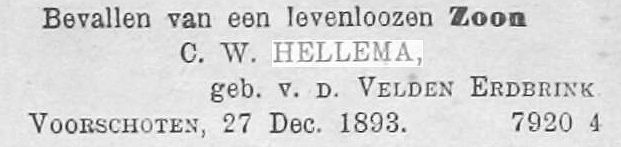 [deel IX – vel 58 – pag 2]1894Het oudejaar eindigde derhalve voor ons droevig en
het Nieuwjaar bleef zorgvol. Elke dag kwam er meer hoop op
behoud. De zevende dag van het kraambed kwam temperatuurverhooging,blijkbaar ten gevolge van den Tampon, die nu werd verwijderd, zoodat verder
koorts afwezig bleef. Veertien dagen lang bleef de geduldige lijderes
onbewegelijk liggen. Den 9 Januari, de verjaardag van mijne vrouw,
werd ik ’s avonds ten 10 ½ uur door Foppe geroepen: Christina had den geheelen
dag geleden aan braking en opzetting der buik. Ik kwam met Dr Nolen
en den jongen verloskundige ten 11 ½ uur aan het ziekbed. Op mijne instigatie
wilde ik een onpartijdige, vertrouwde medicus consulteeren, wat mijn
zoon aarzelend toestemde. De jonge verloskundige vertrouwde ik niet
in allen deele. Deze had te veel praats, alsof ik en mijn Zoon
leeken waren. Daarbij had ik argwaan, omtrent de diagnose ruptura
uteris, want hij alleen heeft die diagnose kunnen bepalen. Nu detoestand der kraamvrouw langzamerhand minder gevaarlijk werd, de
buikvliesontsteking, dat vreselijke spook, meer op den achtergrond
trad, begreep ik meer en meer, dat hij (ik neem aan te goeder
trouw) weeënzwakte of uitputting, voor bersting der baarmoeder
heeft gehouden. En mijn oordeel werd niet gevraagd, want
mijn zoon bleef blind vertrouwen hebben in zijn jongen collega,
Ik heb goed gezien, dat ik het consult van Dr Nolen aanried, want
deze begreep eindelijk dat stoelgangverstopping tot voortdurende
braking, buikpijnen en opzetting van de buik moesten leiden, wat ik
terstond met hem eens was. Toen Dr Nolen deze verstopping opruimde
en eene massa faeces verwijderde, verdwenen met een toverslag
de bezwaren. Indien de genoemde jonge verloskundige had willen
ingrijpen in de Uterusholte en [worhem?] wondadhaesies, had willen
debrideeren [= verwijderen beschadigd weefsel], of zoo iets, wat hij namelijk bij het consult voorstelde,
dan was het treurig, meer dan treurig afgeloopen. Ik kwam
dus ten 3 uur ’s nachts terug, vrij bemoedigd. –Geschreven 29 Januari 94Ruim 10 jaar zijn wij te Leiden woonachtig. Op onzen leeftijd
maakt men in eene nieuwe standplaats niet spoedig kennis
met, vooral omdat ik ambteloos burger en omdat
wij om onze doove dochter geene nieuwe kennissen zoeken. Enkele oude[deel IX – vel 58 – pag 3]kennissen van uit het NieuweDiep en later te Leiden
woonachtig, leidden onwillekeurig tot wisseling van bezoeken. Onder
dezen de Heer P.B. Reeringh en zijn vrouw, gep. Rijksontvanger der belastingen,
Sedert 36 jaar waren wij vrienden. Een beste man, eene lieve vrouw.
Den 21 Januari 94 stierf, op 87 ½ jarigen leeftijd, en zijne vrouw den 26 Januari 94
op 74 jarigen leeftijd. Wij zagen elkander dikwijls: 2 ¼ jaar geleden
waren wij tegenwoordig, als gasten, aan hun gouden bruiloft. Thans
stond ik aan hunne graven! [Groenesteeg Leiden] Wij hebben aan hen veel verloren!
3 zoons (1 ongehuwd) en 4 dochters (1 ongehuwd) zijn allen goed geplaatst en verzorgd. -
Op den laatsten dag van zijn leven zeide de waardige grijsaard aan zijn oudsten zoon:
“de wereldse zin geeft geen geluk”- en een zijner
laatste woorden aan zijne vrouw was “Kom spoedig mij na”. – Ook
in vroegere jaren, kwamen ze nooit in eene kerk. Toch waren ze
rechtschapen, zonder eenig bedrog en hadden eene groote mate van
menschen liefde. Onze Magdeltje noemde hen “onze oude, beste
vrienden”. En ze hielden ook veel van Magdeltje. -
Geschreven 8 Febr 1894
Sedert ruim tien jaar droom ik ’s nachts dikwijls over mijne
pensionneering, doch steeds in verwarde beelden. In ’t begin droomde
ik ’s nachts daarover doorgaande, langzamerhand minder en minder, later
enkele malen. Heden nacht was dit weder het geval, wanneer zullen
deze verwarde droombeelden een einde nemen? Bijna 28 jaar lang in
het MarineHospitaal gewerkt hebbende en plotseling uit dien werkkring
gerukt zijnde, is het niet te verwonderen dat ’s nachts droombeelden
uit dien tijd zich vormen en dan verdrongen en verward en
pijnlijk zoodat ze den rustigen slaap storen. Meestal was het
beeld: gepensioneerd en toch altijd in ’t Hospitaal mijne zieken
behandelende; doch alsdan als Offvgez 1e kl, niet als dirigeerende doch geduld
wordende. Dit maal, heden, droomde ik dat ik aan den Minister van Marine
zou vragen om toelage boven mijn pensioen, omdat ik toch altijd
dienst had gedaan! De droombeelden waren steeds droevig,altijd diep weemoedig, verlammende. – Wanneer zullen die nare,
meer dan nare droomen nalaten mij te kwellen? Want waarom vervolgen ze mij nog? Ik meen toch dat ik geheel vrede
heb met mijne positie, waartoe nu alle redenen bestaan. In de
eerste jaren na 1883 was zulks niet steeds het geval, doch in de
latere jaren en vooral nu, gevoel ik mij steeds kalm en tevreden.[deel IX – vel 58 – pag 4]Geschreven 14 Dec 94
Aan het einde van dit jaar wil ik mijne aanteekeningen vervolgen,
Telkenmale, als er met de mijnen iets plaats vond, voor ons belangrijk,
had ik plan zulks aanteteekenen, doch het bleef erbij. En toch,even als einde December en begin Januari er eene treurige gebeurtenis
plaats vond, dat gode zij dank geene droevige gevolgen had, (want
mijne schoondochter herstelde was na 2 a 3 maanden genoegzaam hersteld,- zoo stond ik, 15 Maart 94, bij na op het punt plotseling mijne dierbare
gade te verliezen. – Doch Gode zij dank, - zij is voor mij en voor mijne kinderen
gespaard gebleven! Na de gemoedsbewegingen, die de bevalling van
Christina voor mijne vrouw ten gevolge hadden, en daarna, nadat zij
gevoelig was gebleven, de onaangename en vermoeiende bemoeingen met
verwisseling van eene dienstbode, terwijl mijn vrouw reeds lang lasten
had van slechte spijsverteering en onaangename gewaarwordingen in
maag en ingewanden, - zoo maakten wij met ons drieën eene visitebij de kinderen van de overleden wed. Broers, kochten 3 kaartjes, voor ons 
beiden en voor Foppe, om den volgenden avond de voorstelling bij te wonen
in de Luth. Kerk, van de muziekuitvoering (Johannes Passie van de Lange), waarvan
wij, vooral Janke, ons veel hadden voorgesteld. Doch dit mocht voor ons
niet gebeuren. Langs het huis van Betje Reeringh teruggaande, zagen [zaten] wij even
bij haar. Janke gevoelde zich zeer onwel, zoodat wij kort bleven, en 
het huis verlatende, op de stoep nog, waren wij doodelijk ontsteld, toen
Janke bloed braakte, en er een plasje op straat viel. Terstond gingen wij
terug bij Betsy en zeer spoedig haalde de meid een rijtuig, waarin de lieve
lijderes stapvoets naar huis reed en ik haar de trap op droeg en
te bed bracht. Het was 5 uur. – Terstond had ik ijs, - rust, rust, - Ten
10 uur herhaalde zich de bloeding. Er wordt een rijtuig gezonden naar
Voorschoten. Omstreeks 12 uur kwam Foppe. Voortdurend ijspilletjes en
nu en dan morphine. Deze nacht waakte Foppe met mij, ook de volgende
nacht. De maag- en darmbloeding heeft zich niet herhaald. Dikwijls gevoelen
van misselijkheid, waartegen ijs pilletjes. Een enkele maal morphine-injectie.
Drie dagen lang heeft zij alleen ijs gebruikt, daarna amandelmelk, eiwit,
daarna ook melk met melksuiker. De nachten en ook overdag rustige slaap en
sluimering. Het algemeen gevoel verbeterde zich. Dagelijks kwam Foppe,
twee of driemaal. Den 19 Maart kwam Christina met haar jarig zoontje
en was de lijderes in staat een uurtje haar jarig kleinzoontje te zien
en kon zij verdragen dat in hare tegenwoordigheid het jongenspakje,
als verjaardagsgeschenk werd aangepast. – De urinelozing bleeg normaal
op den derden dag had stoelgang plaats, weinig en zwart gekleurd,[deel IX – vel 59 – pag 1]van lieverlede wordende en op den 10 dag na de bloeding
was de stoelgang geheel zonder zwart, dus een bewijs, dat het gevaar
van maag-darmbloeding geweken was. Na dien dag bracht ik de lieve
zieke een paar uur naar de salon, op een veldbed, in de zon, omringd
met bloemen. Amandeldrank, bouillon, melk en melk met melkzuiker en
eieren, weldra zwezerik, witte soep, vervolgens aspersies, nu en
dan een baarsje, - zoo was het voedingsregime. Dagelijks winnen de
krachten, bleef spoedig het grootste gedeelte van den dag in de Salon, begon
weder te loopen. Einde April kon ze weder het bestuur van de
huishouding in handen nemen, wat wel noodig was omdat eene
jonge, onbedrevene dienstbode was gekomen. Onze Magdeltje heeft
toen de ontrouwe oude meid weg liep, toen de vrouw des huizes zoo
gevaarlijk ziek lag, een week lang onder mijn opzicht de huishouding
beredderd. Toen kwam de vroegere oude meid als noodhulp. – Moeielijke
dagen hebben we gehad. Doch gode zij dank de lieve gade en
moeder werd langzamer hand sterker en herstelde volkomen.
Op mijne verjaring kwamen de kinderen en kleinkinderen dineeren en
vierden we dankbaar feest, nu Grootmoeder weder het gastmaal
besturen mocht!Geschreven 19 Dec 94In Juli 94 was Foppe tegenwoordig bij de Algemeene vergadering
van de Ned. Maatschij. Der Geneeskunde en bezocht ik zoolang zijne zieken.
Het beviel hem ditmaal niet. Het was te Amsterdam zoo warm!
Later, in Juli en daarna was het nog al regenachtig; we
hadden een natte, koude zomer en herfst, zoodat we geen
uitstapjes maakten, niet op reis konden gaan. Janke moest nog
voortdurend wat ontzien worden, er moest nauwkeurig op
hare voeding gelet worden. Magdeltje drong er gedurig op aan
om eens naar Gelderland te gaan.In den loop van den zomer bezochten ons enkele familieleden, n.l.
Arjen en zijn vrouw, Wieger, Willem en Lise, zuster Jans, nicht Jans Lolc,
Sjoerd; zuster Jantje vestigde zich in den Haag, begin December, inwonende 
bij haar zoon. – Hendrik Willem, zoon van mijn broeder Willem studeert hier
en kwam ons geregeld bezoeken, en onze weinige kennissen nu
en dan. Eene uitzondering maakte de oudste dochter van onze overleden
vrienden Reeringh; zij woont hier.
Even als onze vrienden kring beperkt is, zoo ook het getal
patienten, zoodat ik er over denk om eerlang mijne praktijkdie bijna nul is, ook officieel nederteleggen. Nu Foppe mijne
hulp niet meer noodig heeft, heeft deze titel voor mij geene
betekenis meer. Dewijl in 1894 de nieuwe bedrijfsbelasting is[deel IX – vel 59 – pag 2]ingevoerd, heb ik mij aangegeven, als gepensioneerde, vallende in
deze belasting en ook als geneeskundige, want ik betaalde patent,
(welke deze belasting vervangt). Ik betaal nu vijf soorten van belasting,
vermogensbelasting, bedrijfsbelasting, grondbelasting, gemeente bel. en personeel.
Onze zoon is evenzoo belasting schuldige, behalven grondbelasting.Meer en meer drukken de belastingen op de zoogenaamd fat-soenlijke standen. En vooral wordt zulks het geval, nu
rentenstandaard gaande weg daalt. Conversie is overal aan
de orde. Schuldbrieven, van welken aard ook, volgens recht of 
onrecht, met afspraak of gewelddadig (dus tyranniek en oneerlijk)gewijzigd en de rente verminderd. Hij dus, die in zijn stand
en in zijn vermogen wil blijven en niet te gronde wil
gaan, moet óf zijne werkkrachten vermeerderen om meer te 
verdienen, óf zijne uitgaven inkrimpen, door zuiniger te
worden. De mindere standen, die vele belastingen ontgaan,
gevoelen middellijkerwijze toch den druk, dewijl ze minder verdienen
nu de meer vermogenden zich moeten bezuinigen, En deze druk
kan de kleine man niet best meer verdragen, nu hij
meer wereldwijs wordt. Al weder een oorzaak van de algemeene
ontevredenheid van de groote massa, wat men noemt de
sociale quaestie.
Geschreven 21 Dec 94Midden in den winter houdt de tuinarbeid op. In onze tuinkamer
hebben wij toch steeds een verkwikkend gezicht op de groenende
heesters, zooals dennen, aucuba’s, cypressen, palmboompjes. Onze Magdeltje
strooit het afval van den tafel voor de musschen, lijsters, vinkjes,
meerles, enz. In het afgeloopen jaar heb ik menig
uur mij met den Tuin bezig gehouden; heesters en bloemen verzorgende,
den tuin netjes in orde houdende. Eind October werd alles
toebereid tegen den winter, sommige bloemen in huis, anderen ingekuild,
het gereedschap en tuinmeubels opgeborgen. Ditmaal blijft een
oude rieten stoel buiten staan, onder de plataan. Het is dezelfde
stoel ik reeds eenige jaren in mijne kamer te Nieuwediep in 1870 gebruikte,
die in 1874 met mij de reis om de wereld deed, en in mijn hut
of ’s avonds op den brug, gebruikt werd; Toen ik eind 1875 met
de Fransche mail van Batavia vertrok, liet ik deze stoel achter op
de Curaçao, ten gebruike van de zieken. Doch mijn stoel werd mij[deel IX – vel 59 – pag 3]al heel gauw achter nagezonden, omdat men
wist dat ik aan het meubel gehecht was; den 6 Dec 75 stond
deze stoel weder op de oude plaats in mijn studeerkamer. Ennu, 20 jaar later, herdacht ik onder mijn beuk, wat er sederte al
niet gebeurd was met mij en de mijnen. Toen, op eigen stoel zittende
schommelende op den wijden oceaan, 20 jaar later nu op dezelfden
stoel zittende, op mijn eigen vasten grond. Toen ’s avonds, midden
op den oceaan de sterrenbeelden beschouwende, in een weemoedige
stemming met eene onzekeren toekomst, - nu, weder dezelfde
sterren beschouwende, die altijd weder hun vaste plaats innemen,
met dankbaarheid bezield, de rust waardeerende, welk een
rijke stof voor bespiegeling en ernstig nadenken, opgewekt
door de oude manden-stoel!
Voor dat het jaar 1894 weg sterft (wijlen onzen oude vriend Ds Ledeboer
sprak bij de jaarwisseling steeds over het weg stervende jaar!)
vermeld ik nog, dat in Europa geen oorlog bestond, wel
in Azie, tussen Japan en China en in onze OostIndische bezittingen,
alwaar in den zomer eene groote expeditie van uit Batavia werd
uitgezonden naar Lombok. De oude vorst van Lombok, die
leenheer is van Bali, en zelf onder de soevereiniteit staat van Nederland,
die sedert eene reeks van jaren de oude bewoners van Lombok, de
Sassaks, onderdrukte en vernielde, - hield zich niet aan de 
verdragen, zoodat hij tot zijn plicht moest gebracht worden.
Eerst meende men dat de expeditie vreedzaam zou afloopen,
doch een verraderlijke aanval op de Nederlandsche krijgsmacht
door de Baliers, die achter hunne strenge muren plotzeling in den
nacht onze gebivakkeerde kolonnes neerschoten, eischte eene
strenge wraak. Land en Zeemacht deden wonderen van
moed om de menigte gesneuvelde Officieren en manschappen te
wreken. Na kalme en beleidvolle voorbereidselen werden de
voorposten van Mataram en toen Mataram zelf bestormd en
ingenomen en eene maand daarna de sterke vestings-stad
Tjakra-Negara eindelijk overmeesterd (November) en de oude vorst met zijne
familie opgezonden naar Batavia. De naam van Vetter, de chef van
de expeditie, de overwinnaar van Lombok, werd alom gevierd, in
onze OostIndie als in Nederland. –[deel IX – vel 59 – pag 4]De aanleiding van den oorlog tusschen China en Japan, de casus
belli, lag in Corea. De verwijderde oorzaak lag in de
oude vijandschap tusschen beide volkeren. China is oud
gebleven, dus in alle toestanden verouderd. Japan is nieuw
geworden, waartoe de aanstoot uitging van N. Amerika, Engeland,
Frankrijk en Nederland. Binnen een 40 tal jaren heeft Japan
zich ontwikkeld tot eene energieke natie, is de evenknie
geworden der moderne staten. China is een rijk, welvarend
land, in uitgestrektheid en in bevolking vijfmaal grooter dan
Japan met zijne vulcanische eilanden. En toch heeft David
Goliath verslagen en thans smeekt China om vrede.
In het begin van den oorlog in Azie was men bevreesd, dat
zulks verwikkelingen ten gevolge zou hebben met de Europeesche
mogendheden, wegens handelsbelangen, dat deze n.l. tusschenbeiden
zouden komen. Tot nog toe heeft er geene interventie plaats gevonden.
Volgens het buitenlandsch overzicht van de Gids, Dec 94, hebben Rusland
Engeland, vooral sedert de troonsbestijging van den Chaar Nicolaas, hebben
onderling personeele sympathieën. –Einde 1894.
En zoo eindigden we het oude jaar, dat zoo zorgvol
voor ons begon, thans met erkentelijkheid. Den 1e Kersdag mochten
wij met onze kinderen en kleinkinderen ons vereenigen in den
gezelligen huis-tuinkamer, allen gezond en wel. En dankbaar
besloten wij met onze Magdeltje het oude jaar. –1895.Geschreven 21/1/95Den 9e Januari vierden we de verjaring van de vrouw des huizes,
de vrouw, moeder en grootmoeder! Ten 2 uur kwamen Foppe en
Christina met hunne kindertjes zich aanmelden; het aardige ventje
voorop: ze waren uitgenoodigd om bij Grootma te dineeren. De
lieve meisjes hadden ieder een handwerk gemaakt voor Grootma, en
en de hare Ma en Tante Makke evenzeer, doch dezen op grooteren
schaal. Ze hadden pret, de kindertjes, en de ouden niet minder.
Een tal van brieven ontving de jarige, en enkele kennissen kwamen
feliciteeren, Janke ontving brieven van: broer Willem, Liese, Wieger en Martha,Jan en Anna, Zuster Jans, Sjoerd, Arjen en Oeke, Jans Lolcama, Mevr. Kindermann,
Mevr. Binkes, A. Kramer, Mevr. Karssen, juffr. C. Lamping, H.D. Hellema, en enkele
kaartjes, welke alle succesievelijk grootendeels door de jarige
beantwoord werden, enkelen door mij. –[deel IX – vel 60 – pag 1]Geschreven 7 Juni 95Sedert de verjaring van Janke ben ik in gebreke gebleven
dezen te vervolgen. Als ik mijn geheugen raadpleeg, dan hebben
zich sedert, enkele bizonderheden voorgedaan die in dezen vermelding
vinden. 1e De strenge winter in Februari, wanneer de therhm. Fah. Daalde
tot beneden nul. 2e De derde verjaring van ons kleinzoontje.
3e De reparatien aan mijn huis van 25 Maart – 4 Mei. – 4e de kerk-belasting
betaald eind Mei 5e de belastingen, waarvoor ik ben aangeslagen.
6e den 12 Mei betrok mijne zuster Janke eene kamer in het St. Anth. Gasthuis
7e een uitstapje naar Amsterdam met ons drieën, den 28 Mei. 8e evenzoo naar
’s Hage, den 5 Juni. 9e Het gezin van Foppe, vooral van hen zelven (1 - 2 Febr 95)ad 1 Met Magdeltje maakte ik eenige tochtjes op schaatsen, langs Voorschoten,
Katwijk, Warmond tot aan Leegwater. Het ijs was prachtig, n.l. waar goede 
banen waren. Ook kwam bijna dagelijks alsdan Foppe zijne Ma opzoeken.
na de helft van Februari reden wij niet meer, het ijs werd minder.
ad 2 Den 19 Maart werd Duco Hendrik jarig. Hij is goed ontwikkeld,
kalm van aard en gezond van geest en lichaam.
ad 3 Zes weken lang zaten wij in de rommel. Het riool geraakte
verstopt; eerst zoeken, hoe het liep. Het bleek dat het zich bevond
langs en onder den ooster-muur. Vijf groote kuilen werden gedolven
om het bloot te leggen, tot ruim 2 meter diep. De ontzachelijke massa
aarde werd in den tuin geborgen. Toen het riool geruimd werd
werd de halfvloeibare bagger voorloopig onder den beuk geborgenwaartoe een kuil gegraven werd en verder opgehoogd met behulp van
dijkjes, tot dat eindelijk bij gunstige uitzondering, toestemming
kreeg om overdag te ruimen, ’s morgens vroeg 6 ½ uur tot ’s avonds
als de werklieden vertrokken, was ik op het werk, opdat er niet
meer vernield werd dan noodig was. De tuin en plaats was
dan eene woestenij, voor ons deerniswaardig om te
zien. Tal van Heesters en boomen en planten werden uit den grond
genomen. Toen het riool geheel ruim was, en de metzelaars het
weder digt gemaakt hadden, werden de kuilen weder gevuld met
de tuingrond en had de tuin al spoedig weder den ouden
vorm, vooral toen een paar tuinlieden een paar dagen lang alles
weder ingeplant hadden, waartoe ik meenig heester heb moeten
aankoopen. In middels heeft de metzelaar 2 stevige steenen beeren gemaakt,
tot steun van den wester muur, die sedert eenige tijd begon af te wijken.
Drie weken lang heeft het geduurd, totdat de tuin weder zoowat
op orde was, en kregen de baggerlui hun afscheid. Doch de
metzelaar met zijn opperman bleef nog bij mij aan ’t werk, eerst[deel IX – vel 60 – pag 2]werden de beide daken van buiten en van binnen nagezien, om
lekkage te voorkomen. Vervolgens werd de gang onder handen
genomen, om de marmeren stenen effen te leggen. Toen de meeste steenen
opgenomen werden, werd de juiste plaats gevonden, waar buis van het
boven plati en loop van het hemelwater in de binnenplaats, hun uitweg
vinden in het riool naar begin van het hoofdriool, (bij het oostervenster van de kleine tuinkamer)
vervolgens kwam de beurt van de kelder, die sedert een paar jaren vochtig
werd; deze werd afgebikt en in cement gelegd. Eindelijk werd de
keukenvloer opgenomen en een mozaïkvloer in de plaats gelegd, nadat
zes weken lang gewerkt was, werd de schoonmaak met kracht begonnen
en voortgezet, terwijl de verwer alles nazag, de gevel en
voordeur verfde. Groote onkosten werden aan het huis gedaan.
Aan metzerwerk en rioolruimen moest ik ruim f 300 betalen. En
het was meer geweest, als ik niet nauwkeurig aanteekeningen
gemaakt had, en den baas-leverancier niet duidelijk gemaakt had, dat
hij zich vergist had (?) in zijne rekening. Het is mij nu weder
gebleken dat een eigen huis een duur huis is, als men het n.l.
goed onderhouden moet, zonder noodeloose verfraaingen.
ad 4. Van de 9 predikanten te Leiden, zijn er 2 modernen. De meeste
anderen zijn niet alleen zeer orthodox, doch daarbij uiterst onverdraagzaam
zoodat dezer dagen een der beide moderne predikanten, Dr Hagen, door denKerkenraad bij de synode is aangeklaagd geworden door zijne
leerstellingen. In het begin dezes jaars is door de kerk-commissie
(financiën) een kerkbelasting ingevoerd. Ook ik ben aangeslagen
voor f 7.70. In 1884 reeds te Leiden zijnde, ben ik bij de wijk-predikant
(v.d. Lip) geweest, om te vragen of ik onze attestatie (Do ’t Sant te NieuweDiep
bezorgde ons dien toen, en dien ik na een jaar niet ingeleverd had)
niet ingezonden kon worden. Deze natuurlijk zei dat wij eerst een
jaar lang onder curateele zouden moeten staan, enz.; zoodat
wij onze attestatie niet ingediend hebben. Ik ben niet kiezer
in de kerkelijke gemeente van Leiden. Even als tal van anderen
van onzen stand en kennissen, die in hetzelfde geval verkeeren.
Ten gevolge van de groote onverdraagzaamheid in Leiden, heeft
deze belasting-heffing eene groote beweging veroorzaakt. Er
werd eene vergadering belegd, o.a. voor de professoren Oost, Koster, v Manen, enz.[deel IX – vel 60 – pag 3]waarin besloten werd om aan de commissie duidelijk te
maken dat men, ter wille der minderheid, op de wijze van het
parochie-stelsel, den modernen te gemoet mocht komen, want anders
vreesde men dat, nu reeds velen het Ned. Herv. Kerkgenootschap hadden
verlaten, zulks hier en daar het geval zou worden. Doch op onheusche
wijze werd ontwijkende geantwoord. Om uit ons kerkgenootschap
te treden, - daartoe maken wij nog bezwaar. – Ik heb ditmaal betaald. -
ad 5 Reeds vijf soorten van belastingen worden door mij betaald, en nu thans
ook nog als zesde soort, de kerkelijke belastingen. De personeele belasting
schijnt gewijzigd te zullen worden, en ook spreekt men er van om de
zegel-belasting van de effecten te verzwaren. Voor de zoogenoemde
fatsoenlijke standen, waarvan de vermogens en inkomsten betrekkelijk
 beperkt zijn, is het bij de meesten een moeielijke tijd om hun finantiën
in evenwicht te houden. Zij die verstandig handelen zullen hunne
onnodige uitgaven moeten verminderen.
Geschreven 20 Juni 95Ten 6e den. – Onze zuster Janke bevindt zich sedert 12 Mei 95 in het St Antonie
gasthuis te Leeuwarden, vooral door de bemoeingen van broeder Willem
die jaren lang daarvoor werkzaam was, deze inwoning en kost bedraagt
bedraagt ongeveer f 3500, waarvoor ik f 1000 heb bijgedragen, Willem 2500. -
Het valt mij nog al mee dat de belanghebbende het zelve goed vond.
Voor Willem, en ook voor ons, is het eene rust, dat onze zuster op
eene passende, fatsoenlijke wijze onder dak is en verzorgd is. Het schijnt
dat zij zich in den laatste tijd nogal redelijk gehouden heeft, althans
bij Willem kwamen geene klachten in. Doch de ondervinding heeft
ons geleerd, dat er op haar niet te bouwen valt. – Indien onze
onvergetelijke ouders hadden geweten dat Janke eenmaal op deze wijze
verzorgd zou worden, zouden hunne belemmeringen merkbaar
verminderd zijn. Toch had onze lieve Moe een gegrond vertrouwen
op haar zoons. -
ad 7. – Den 28 Mei waren wij met ons drieën te Amsterdam, bij den dentist.
Onze Magdeltje heeft sedert een paar jaar een kunst gebit, toen door den
oude Rogmans ingezet. Aan den beneden kaak waren nog eigen tanden, doch deze
werden en moesten door kunst-tanden vervangen worden. Het liep goed af; het
trekken der kiezen was het werk van een oogenblik en zonder pijn. De Jonge
Rogmans zal een volledig nieuw gebit inzetten, doch eerst een maand daarna.
Onze patient was nog al bemoedigd, en om haar wat af te leiden hebben
wij een rijtuig genomen, om o.a. het Vondelspark te bezichtigen.
Ook (ad 8) maakten we den 5 Juni een uitstapje naar den Haag, om
onze zuster Jans te bezoeken in hare nieuwe kamer bij haar zoon. Bij deze[deel IX – vel 60 – pag 4]gelegenheid maakte ik drie visites, n.l. bij den Schoutbijnacht Vandevelde, bij
Mevrouw de Wed Rienderhoff en bij Dr Beukema. – (Dr Beukema was toentertijde
consulteerend geneesheer in het Militair Hospitaal te Tokio in Japan; alwaar ik hem
herhaaldelijk ontmoet heb en eenmaal bij hem gedineerd heb.) Deze visites had
ik reeds geruime tijd ten plicht gesteld.Ad 9e. Den 1e Februarj j.l. had Foppe weder een graveel-koliek aanval,dat gelukkig afliep. Ik werd ’s nachts geroepen, tot onzer grooten schrik,
vooral van Janke, die dan bij zulke gelegenheden zenuwachtig-angstig is,
Een paar dagen lang zag ik zijne zieken, doch daarna was hij weder in
orde. Den 19 Maart waren we ten huize van Foppe: ons kleinzoontje was
jarig. Het thans 3 jarig ventje kreeg van ons een mooije witte poedel
die kan blaffen en gapen. De jarige ontwikkelt goed, is gezond en
opgeruimd, opmerkzaam en vlug van begrip, onze kleine stamhouder.
Den 11 April werd onze Magdeltje 36 jaar oud. Zij is een integreerend
deel van ons geworden. Wij kunnen haar niet missen, en zij
zou weg kwijnen als wij er niet meer zijn. God geven dat ze hare
ouders lang moge behouden, en mede, dat zij langzamerhand hare
verkeerdheden, hare ongehoorzaamheid, drift, babbelzucht en oploopendheid,
haar gebrek aan zelfbeheersching moge verliezen. – Den 8 Juni werd
ons kleindochtertje Sophie 6 jaar oud. Een lief kind, en gewoonlijk
gezond; wel een beetje behaagziek. –
Geschreven 1 Oct 95Het kunstgebit van onze dochter schijnt nu zoo goed te zijn, als het kan.
Den 23 Sept. deed ik met haar, zoo ik hoop, den laatsten tocht om die reden.
Achtmaal trokken wij naar Amsterdam, den 29 Mei en 9 Juli gingen we met
ons drieën, want Janke kon moreel helpen. Ruim 50 gulden kostten die
tochten, alleen aan reiskosten. En de groote rekening komt achter aan.
Wij hopen nu dat hare voeding beter zal worden, en ook
het duidelijker spreken. Wij zijn weder beiden begonnen met
het onderwijs, om haar spraak te verbeteren. De tijd zal leeren
of alle onze moeite geholpen hebben.
Den 15 – 17 Aug. waren wij met Magdeltje te Abbenbroek, een bezoek
brengende aan onzen broeder Wieger. Den 16e Aug eveneens te Simonshagen,om onzen neef Dr H.D. Hellema, predikant, in zijne woning te zien. Met ons
vijven in een wagentje van Nieuwesluis; De dochter van Wieger bleef thuis.
En van 10 – 13 Sept. maakten wij met Magdeltje een uitstapje naar
Gelderland, van Leiden naar Velp, per trein. We logeerden 2 dagen in het hotel
Beekhuizen bij Velp, en een dag te de Steeg. Te Arnhem bezochten wij
Mevr. Tolma, en Magd. en ik ook mijn ouden vriend Krol en zijne vrouw.
Wij kwamen voldaan thuis, ten 8 uur en werden ontvangen door
Foppe en Christina, wat we heel aardig vonden. Ze hadden alles gereed gemaakt.[deel IX – vel 61 – pag 1]Geschreven 11 Nov 95Ons kleindochtertje Janke, Diderika, Aleida was den
26 September 5 jaar oud geworden. Wij waren dien dag met onze
Magdeltje te Voorschoten op de koffi. Het lieve, aanvallige kind was vrij gezond
en had veel pret. Zij is de teerste van het drietal. Altijd wat bleek.
De beide anderen zijn beter weerstand-biedende. Sophie is de kalmste, de
jarige heeft een meer bewogen aard. Alle drie zijn intelligent,
bevattelijk en gezeggelijk. Ze zien er aanvallig, welgemaakt uit.
Na ruim achtmaanden geen geregeld onderwijs in ’t spreken en afzien
aan Magdeltje gegeven te hebben – (verschillende omstandigheden hebben daartoe
meegewerkt, z.a. in Maart de reparatien van ons huis, mond-ongesteldheid
van Magdeltje en het gedurig trekken naar Amsterdam enz. -) zijn wij
beiden medio October weder begonnen, Janke in de morgenuren
en ik ’s avonds, om de spraak en het afzien van onze dochter te
verbeteren en haar betere begrippen te geven. In deze achtmaanden
[is] zij in het spreken en afzien niet alleen achteruitgegaan, doch ook haar
inborst; zij werd meer dan vroeger opvliegend ruw en geweldig
in haar doen en laten, eigenzinnige, tegensprekende, en daarbij in
hogen graad babbelziek, meer en meer verwarde begrippen. Hoewel
van natuur opgeruimd van aard, wortelt ontevredenheid in haargemoed, vastklemmende aan hare doofheid, waardoor zij meestalles eenzijdig
beschouwt. Zonder twijfel heeft zij, wel van eene vrij goede constitutie zijnde,
in het laatste jaar geleden en is de algemeene lichaamsvoeding achteruit
gegaan, door slechte vertering, als gevolg van een slecht gebit. Hare spieren
zijn slapper geworden. – Het is, nu het kunstgebit in orde is,
en zij beter begint te verteren, in alles hoogst noodzakelijk dat wij
samen weder de handen in een slaan. Het is voor ons een moeielijke taak,
want Magdeltje ziet zelve haar belang niet in. Als wij haar op elk
punt teregt wijzen en haar duidelijk maken om zich zelve te beheerschen,
want zij is in hoogen graad eigenzinnig, - dan is het voor mij vooral
om haar voor te gaan in zelfbeheersching en zelf kalm te blijven,
steeds geduldig te zijn, en toch zich niet door medelijden te laten leiden.
- De winter is dus weder aanstaande. Mijn tuin-werk is grootendeels
afgeloopen. Alleen de fuchsias moeten nog ingekuild worden. Ten
4 ½ uur wordt het licht opgestoken. De lange avonden worden toch 
gezellig doorgebracht. Meestal met ons drieën. Stil leven-rustig leven!
Geschreven 7 Dec 95Den 4 Dec 95 overleed in het stedelijk ziekenhuis in ’s Gravenhage mijn vroegere
vriend en collega Dr F.J. van Leent, in leven Inspecteur van de Geneesk, Dienst d. Zeemacht.[deel IX – vel 61 – pag 2]Het overlijden van v Leent heeft mij bizonder getroffen. Hij werd een jaar later dan ik, kweekeling te Utrecht, was dus jonger en toch werd hij vroeger
Dirigerend Officier v Gezondheid. Hoe zulks kwam, zal ik, zoo ik hoop, later welmededeelen. Een kapperszoon zijnde van Gouda, een leerling van het Gymnasium
van Gouda, had hij een uitmuntenden aanleg. Geleid door de omstandigheden,
vooral door detacheering aan het Gasthuis der Oogleiders bij
prof Donders, en later bij den Inspecteur Pop, daarna bij de applicatieschool
te Willemsoord als leraar, heeft hij zich in vele richtingen ontwikkeld,en ook vooral in zijn eerzucht en ijdelheid; - met buigzaamheid en tact,
daarbij zoo gewend hiernaar en geslepen zijnde, zag hij er niet tegen op
om te intrigeeren; Steeds volgde ik hem van nabij, in zijn doen
en laten. Steeds vol ijver en onverpoosd werkzaam, was hij
eenvoudig in zijn huiselijk leven, had eene lieve vrouw en een paar
goede zoons. Sedert mijne ziekte bestond er geen band meer tusschen
ons. Bij het huwelijk van Foppe, zond ik hem een kaart. De wed. van v Leent
zond mij geen bericht van ’t overlijden. – Zijn asch ruste in vrede. R.I.P.
Geschreven 30 Dec 95Van onzen neef Hendrik Willem, cand. juris te Leiden, vernam ik, uit brieven van
zijn vader, dat onze zuster Janke, in Dec bij Willem en Lyze logeerende, zich
weder zoozeer misdragen heeft, dat Willem haar weer weg gezonden
heeft en thans voor goed (?!) zijn huis verboden heeft. – Het is maar
te hopen dat zij het in ’t St Antonie-gasthuis mag uithouden.
Zoo staan wij weder aan den voor-avond van een oud-jaar.
Onze rekening van het jaar 1895 opmakende, ons herinnerende
het lief en leed, de voorspoed en de onspoed, de aangename af-
wisseling en de minder aangename bemoeiingen; 
welvaren en ongesteldheid, rust en drukte, gemoedsrust en ontstemming,
vrede en onrust – zie, onze rekening sluit met een goed batig
saldo. Wij waren doorgaande gezond, ook onze kinderen te Voorschoten.
Mijne lieve Janke is in dit jaar beter geworden, niettegenstaande zij
nu en dan wel eens klaagt over het een en ander; onze Magdeltje is er in
dit jaar niet minder op geworden, en ik zelf gevoel mij steeds
gezond en doe met opgewektheid wat mijne hand wenst te doen.Wij kunnen, eenvoudig en spaarzaam levende naar onzen stand en
naar onze behoeften, ruim bestaan en houden steeds nog wat over
voor onze kinderen. Wij bewonen een goed huis op een goeden stand
in eene rustige omgeving en in eene fatsoenlijke stad, alwaar
geene beroering van welken aard plaats vonden. [deel IX – vel 61 – pag 3]1896Geschreven 12/2/96De verjaardag van mijne Janke werd door mij en mijne
kinderen en kleinkinderen met dankbaarheid gevierd. Een paar dagen later
werden wij alle drie vrij wat verkouden (Griep) eerst Magdeltje, toen Janke
daarna ik, die tamelijk onlustig was. Doch het zakt nu weer af.
De winter is zacht, zonder vorst. Veel mist bij zuidelijke winden. –In de laatste maanden zijn wij begonnen de oude brieven te
herlezen, en maakte ik van deze uittreksels. Doch om van vele
brieven is het herlezen zeer loonende, en heb ik ze allen in pakjes
gelegd, opdat ze indien noodig terstond gevonden kunnen worden.
Het rijke, innig familie-leven blijkt op nieuw in deze brieven.
Hoe schoon komen de edele eigenschappen van onze ouders uit:
Mijn Vader, mijne Moeder, de Moeder mijner vrouw en haar goede Man; ze
staan weder voor onze oogen, in hunne brieven; die lieve dooden!
In de Augustus-tijd, waren wij en onze kindertjes bij hen. En ze schroomden
niet om de [Zuider] zee over te steken om ons nu en dan te bezoeken. –
23 Juni 96
Kalm loopt ons levens-pad. Over ’t geheel zijn wij en onze
kinderen en kleinkinderen redelijk gezond. Na den zachten winter, was
het voorjaar guur, droog, ook de Mei en eerst in ’t begin van Juni kwam
de zomer. Onze tuin staat mooi en ben ik gewoonlijk een paar
uur in dezen bezig het een en ander te beredderen; zoo heb ik in Maart
een houten afdak gemaakt onder den beuk, tegen den muur, en stellen wij
ons daarvan veel genoegen voor. Van tijd tot tijd bezochten wij
onze kinderen en wederkerig kwamen deze bij ons. Onze Magdeltje
ging dikwijls alleen per tram te Voorschoten. De kindertjes groeien flink
op en ontwikkelen zich allerliefst, ieder naar hun aard en karakter.Een enkele maal kwamen wij in ’t publiek, n.l. einde April woonden wij een
concert bij in de Stadsgehoorzaal, de Mathaeus Passion, waartoe wij F. en Chr. mede
uitnoodigden. – Mijn oude kennis Prof. Doyer nam ’t begin van 1896
zijn emeritaat; sedert 4 jaar, zooals ik reeds opmerkte, was hij niet
gezond en in ’t begin van dit jaar trof hem eindelijk eene beroerte. Den
19 Juni, kwam ik hem nog zien, aan den trein, nu hij, begeleid door
zijne vrouw en voor-zoon naar Roozendaal gaat, om beterschap te
zoeken. Hij verkeert in een treurigen toestand; is half verlamd. –Sedert den verjaardag van onze Magdeltje begon al spoedig de schoonmaak
en bleven de oefeningen in spreken en afzien er bij. Het is zoo jammer
dat dit onderwijs door haar onwil zoo afgebroken wordt. Zij kan
maar niet beseffen hoe noodig het duidelijk spreken en goed
afzien voor haar is. Daarbij heeft zij zoovele verkeerde begrippen. -
In Januari 96 is broeder Wieger van Abbenbroek ernstig ziek geworden: bloeding
langs de urinewegen. Het verschijnsel, steeds ernstig, week weldra, zoodat het [deel IX – vel 61 – pag 4]nog niet noodig was voor mij om den zieke broeder op te zoeken. In den loop van
dit jaar herhaalde zich in mindere mate zulks, doch de algemeene gezondheid
verbeterde zich aanmerkelijk zoodat hij, zich bizonder inachtnemende, meestal
zijn dienstwerk zelf verrichte, nadat de ring eenige weken zulks gedaan had.29 Juni 96De derde kleinzoon van onze onvergetelijke ouders promoveerde heden,
n.l. Hendrik Willem Hellema, tot Doctor in de Rechtswetenschap, op stellingen
Dien dag waren vele leden der familie in onze woning en logeerden bij ons
onze broeder en zuster Willem en Lijsbet. – Willem en ik waren ’s avonds tegenwoordig
bij de promotie-partij, die de jonge Doctor gaf, waar ook o.a. onze Foppe en
Hendrik Doeke van Simonshaven aanzaten. Drie kleinzonen onzer ouders zijn nu
Doctor, in faculteiten der Geneeskunde, Godsgeleerdheid en Rechtswetenschap, zonen van
een Doctor in de Geneeskunde, van een notaris en een Predikant, en de vierde zoon mede Predikant.
Den drie kleinzonen zijn deugdzame menschen. Wij huldigen in de
nazaten de nagedachtenis onze eerbiedwaardige en onvergetelijke ouders!Geschreven 26 Juli 96Den 19 juli 96, zondag, bezocht ik met mijn Zoon onzen zieken broeder Wieger
te Abbenbroek; wij hadden 3 uur tijd en kwamen 6 ½ uur thuis terug, na des
middags ten 11 uur van ’t station Leiden te zijn vertrokken. Ik vond Wieger niet
zoo goed als ten vorige jare. Hij had heden gepreekt. Hij is spoedig vermoeid.
Zijne vrouw is niet gerust. De menschen zeggen dat zijn voorkomen
vrij goed is (!). – Het onderzoek van de urine (20 Juli en voor 14 dagen) wijst
aan: “(Foppe) s.g. 1025, zuur; albumen gehalte ¼ per mille. Het sediment
bevat: vele roode bloedcellen, verder leuco-cythen, epithelien, en enkele
granulaire cylinders. Mij dunkt dat thans de oorsprong van het bloed
aan de nieren toegeschreven moet worden.” Afwisselende is de urine
helder en troebel. Is soms maar een der nieren aangedaan? Wieger
is verzwakt, iet-wat gebogen houding. Jaren lang klaagde hijover rheumatische pijn in rug en lenden, veel over hoofdpijn. Sedert
lang is hij lijdende aan liesbreuk, later dubbel. – Ik ben geneigd
deze hernia te beschuldigen een groot aandeel te geven aan deverzwakking. Veel bed rust, veel buitenlucht, gepaste voeding,
geene vermoeiïenis – moge het ziekte-proces tot stilstand brengen!
Geschreven 25 Sept 96
Den 15 en 16 Sept bezocht ik met Janke mijn broeder Wieger en Martha.
Ik had aan Wieger gewonnen, verbeterd voorkomen en toegenomen
krachten. De breukband vond ik slecht en zorgde later hem een
goeden scrotaalband te zenden, die hem veel beter beviel. Toen wij
van Abbenbroek terugkeerden kwam een paar uur later, broer Jan
ons bezoeken die den 18 dezer een vergadering te Amsterdam, als afgevaardigde
van het Bijbelgenootschap moest bijwonen. Jan was opgeruimd, doch vonden
wij hem zeer verouderd door zijn tandeloozen mond. Hij heeft dan
ook veel zorgen. Zijn oudste dochter Magdeltje zal 3 Oct. huwen met den geneesheer v Rooyen. [deel IX – vel 62 – pag 1]Geschreven 20 Nov 96De toestand van mijn broer Wieger schijnt langzamerhand
beter te worden. Doch hij heeft veel last van de herniae en de banden.
Toen wij medio Sept. j.l. hem bezochten, had ik hem een scrotaalband No2 gezonden.
(voor 3 jaar heb ik hem ook een band No1 bezorgd.) Later zond ik hem een ruimere band, No3,
en werd door mijn instrumentmaker de band No2 verbeterd. En onlangs moest ik ook de
band No3 weder laten veranderen. Ik zie er tegen aan dat de breuk radikaal
geopereerd wordt, zoals de medicus van Wieger over sprak en deze natuurlijk bezorgd
maakte. Wat hiernog het einde zal worden? – geve de goede God, dat zulks
nog ten goede schikken moge!
Den 26 Oct. j.l. werd onze lieve zoon weder aangetast door koliek door niergruis.
5 dagen heeft onze jongen vol pijn geleden; eindelijk werd een oxolaatsteentjezonder veel stoornis door de uretha uitgedreven. Na een paar dagen heeft hij
weder zijne patiënten bezocht, die ik in zijne ongesteldheid behandeld heb. Sedert
een 20 tal jaren en misschien nog langer, lijdt hij, na lange tusschenpozen aan
niergrijs. – Wij maken er ons dikwijls bezorgd over, hopende dat de
tusschenpozen grooter en grooter mogen worden en eindelijk mogen verdwijnen -
Onze tuin is thans geheel in winter-tenue. De Heesters en Bomen zijn
bladerloos; de fucsias zijn ingekuild en met bladeren bedekt. De rozen zijn
zijn goed verzorgd tegen een mogelijken strengen winter. De overigen bloemen zijn
in huis, op de logeerkamer, in de voorkamer, in mijn kamer en in het voorhuis. -
Ik heb dus niets te doen in den tuin, die mij sedert Maart dikwijls bezig
hield, en waardoor ik weinig deed aan mijne aanteekeningen. Ik heb dus weder
plan om mijn werk voorttezetten. Tegen het voor ons rampspoedig jaar 1867 zag
ik aan. Het voorlezen der brieven van dat jaar maakte mij weemoedig.Geschreven 29 Dec 96Een mijner oude kennissen overleed den 21 Dec. 96, Dr D Doyer, oud-Hoogleeraar. Samenwaren wij 4 jaar te Utrecht, op de Kweekschool voor de militaire geneeskundigen; hij was 5/4 jaar
ouder dan ik. In mijne ziekte kwam hij naar ’t NieuweDiep om mij te bezoeken. Te Leiden
zijnde, zag ik hem weinig. Enkele malen maakten wij elkander eene visite. Requiescat in pace! [R.I.P]Den eerste Kerstdag, 25 Dec., waren F., Chr. en de drie kindertjes van 12 tot 8 uur bij
ons. Wij allen waren redelijk welvarende. De kindertjes ontwikkelen zich lief.
Over een paar dagen is het jaar 1896 ten einde. Het is in menig opzicht
een goed jaar voor ons; met dankbaarheid mogen wij zulks ten volle erkennen.
In Europa was vrede. De Oorlog met Athé duurt voort. Men schijnt thans
krachtiger te zullen optreden. – Allerlei vraagstukken zijn aan de orde: den
soziale quaestie, de Oostersche quaestie, enz. Wij hebben eene nieuwe kieswet
gekregen en zal in Juni beproefd worden. Het belasting-stelsel, tamelijk
zamengesteld, is nu vooreerst in orde. De belastingdruk wordt meer en 
meer verplaatst naar de bezittende standen, en de arbeidersklassen worden
meer en meer gebaat. Nog steeds hoort men van werkstakingen, ook in ons
Vaderland. De wijl vele moorden ongestrafd worden, willen de conservatieven den
doodstraf weder invoeren. In de laatste dagen van 1896 bestaan er nu een
tiental politieke en kerkelijke partijen, zoodat Nederland alles behalven
eensgezind is. Is dit niet steeds het geval na jaren lange oorlogsrust? [deel IX – vel 62 – pag 2]18971897 16 JanuariMijne lieve wederhelft was verleden week jarig en vereenigde hare kinderen
en kleinkinderen aan den feestdisch, waarbij onze doove Magdeltje een dronk
in stelde om hare allerliefste Ma, waarvoor ik een flesch Champagne opentrok.
In de laatste maanden ben ik weder begonnen met mijne aanteekeningen
waarvoor ik mijne oude brieven en die van Pa H; M.D. en anderen herlas. Al die herinneringen
van lang verleden jaren met hun lief en leed, doemden weder levendig op.
Deze brieven hebben onschatbere waarde; het zijn monumenten, waarop
wij steeds zullen wijzen op de liefde onzer onvergetelijke ouders. Zoo leven
zij in onze herinnering voort. Onze dooden sterven niet. Immer
blijft, het onze, wat wij eenmaal hebben lief gehad.Geschreven 12 Juli 97In dit half jaar teekende ik niet op. Wel een bewijs dat ons
leven regelmatig was. Onze gezondheidstoestand was vrij bevredigende;
Mijne Janke had wel dikwijls klachten, doch door haar gevoelige
lichaam en gemoed, kon het dikwijls niet anders. Wij beiden zijn
afhankelijk van onze doove dochter, Janke meer dan ik. Het humeur
van onze Magdeltje heeft terstond invloed op ons. Deze is eigenzinnig,
driftig, onverstandig, babbelziek en klaagziek.
Van den 4 - . 7 Juli logeerden onze kleindochtertjes bij ons, want
Foppe maakte met vrouw en zoontje een uitstapje naar Damwoude, daartoe
de jaarlijksche vergadering van de Maats. Der Geneeskunde bij te wonen, die den
4 en 5 Juli te Leeuwarden gehouden werd. – Ik zorgde voor zijne praktijk,
doch hij had maatregelen genomen dat ik weinig drukte had, en daarbij
was het frisch zomerweer.Geschreven 27 Dec 97
In 16 – 21 Sept. reis naar Achlum en Damwoude, via Stavoren. We waren 2
nachten bij Arjen en Oeke, die ons vriendelijk ontvingen, waren bij de graven
onzer onvergelijke ouders en dat van Willem Vlaskamp.; brachten een
bezoek van de Wed. Anema en zagen op afstand de pastorie, waarin veel
veranderd was, o.a. was de overdekte bank in den voortuin weg.
Het voor ons zoo lieflijke dorp, van vroeger, heeft thans niets
bekoorlijks voor ons. Zoo gaat het: alles verandert. – We waren te
Damwoude drie nachten. Samen bezochten wij in het wagentje van
Willem, onzen neef Dr D.H. Hellema te Dokkum. En waren ’s avonds bij TenBerg
en Elsje; dezen hebben een paar lieve kindertjes, … Van Maandag tot Zaterdag
waren we op reis. Het weer was niet mooi en Jankje gevoelde
zich op reis ook niet fiks, had echter op zee geen last van Zeeziekte [deel IX – vel 62 – pag 3]Den 8 October herdachten wij onzen trouwdag,
waarop wij 40 jaar geleden in het huwelijks bootje stapten.
Wij hadden hiervan geene ruchtbaarheid gegeven; hadden niemand
uitgenoodigd, alleen onze kinderen te Voorschoten. Broeder Willem had dien
dag niet vergeten en kwam ten 3 uur ons verrassen, ook onze nicht Lolcama
kwam van Rotterdam, met een bloemstuk. Mede ontvingen wij brieven en
briefkaarten van onze broeders Wieger en Jan en van andere familieleden.
We brachten met die beide gasten en onze kinderen en kleinkinderen
een dankbaren feestdag door en Willem bleef hier overnachten
en vertrok weder ten 1 uur naar Damwoude.
In deze dagen herlazen wij onze brieven en die van mijn Vader
geschreven gedurende mijne reis om de wereld. – De brieven van mijn Vader
zijn de tolken van het innig-familieleven en hoezeer mijne Janke
tijdens mijne afwezigheid, door mijne ouders bemind werd
In October 97 heeft Foppe zich een rijwiel aangeschaft, niettegenstaande
ik hem zulks afgeraden had. Toch ging hij zich oefenen op zijn rijwiel,het beviel hem goed en kon per fiets zijne patiënten bezoeken, waardoor hij veel
tijd bespaarde. Wij hopen dat de fiets zijne gezondheid niet benadeele. Wij
hebben voordeel door zijn rijwiel, want gedurig komt hij ons bezoeken.
Geschreven 28 Dec 97In ’t laatst van October begon ik mijn tuin voor den winter te bezorgen.
De waterleiding, die ik in April j.l. in gebruik had genomen, nadat ik
er veel gebruik van had gemaakt in den tuin, sloot ik 1 October af. DezeZomer was niet warm, en in de herfst waren mijne druiven nauwlijks
eetbaar den 8 Oct. op ons feest. Doch de herfst was zacht. In de Kersdagen
vroor het een beetje, zoodat de jonge Koningin heeft schaatsgereden, doch
nu is het beetje ijs verdwenen door den dooi. -
Onze gezondheid was naar omstandigheden bevredigende. Onze Magdeltje
baart ons nog steeds de zelfde zorgen, door haar onverstand.
Wij leven rustig en tevreden, tamelijk geïsoleerd, deels het gevolg van
onze doove dochter.
In den loop van dit jaar is een nieuwe kieswet tot stand gekomen, waardoor
het aantal kiezers zeer is uitgebreid en enkele sociaal-demogogen in de
Tweede Kamer zijn gekomen. Grieksch-Turksche oorlog. – De oorlog met
Atje duurt voort. Europa is kalm, zooals men zegt. -
Over een paar dagen is het jaar ten einde. Het jaar was goed
voor ons, en zien wij het met dankbaarheid na; want wij met
onze kinderen en kleinkinderen zijn redelijk gezond, gode zij dank.[deel IX – vel 62 – pag 4]1898Geschreven 10 FebrDen 9 Januari was het feest in onze woning omdat de huisvrouw
de echtgenoote, moeder en grootmoeder, jarig was. De lieve
jarige verzamelde de haren aan den feesch disch, want allen
waren gezond
Den 3 Februari vergezelde Foppe mij naar Amsterdam, om met de Heeren
van Sprong en Dekker te spreken over de vijfstuks 5% N.W. Pacif. Hyp. Bank A, die
sedert 2 jaar geen rente betalen en op punt staan bankroet te gaan. Om dit
te voorkomen, heeft men eene vereeniging opgericht en certificaten uitgegeven.Op raad van v Spr. & Dekker heb ik nu deze mijne pandbrieven (f 5000. -)verwisseld tegen certificaten, - over ruim een maand moet het beslist worden
of er accoord getroffen kan worden met de schuldeischers (pandbriefhouders)
of dat deze hypotheek bank bankroet gaat. Thans staan de pandbrieven koers 61 %. -
Sedert een jaar lang bereidt men zich in Nederland voor, op de
inhuldiging van de Koningin, in ’t begin van 1898, September. Ook te
Leiden is men al lang druk in de weer met allerlei commissies voor die zaak
Nu kwam men onlangs ook mij aanboord, om als lid te fungeren der commissie
om de straat Oude Singel en Oude Veste, te versieren. Ik heb vriendelijk voor deeer bedankt. – Den 4 Febr. kwam men mij mijn goede geld
vragen. Ik kon mij moeielijk onttrekken en gaf een gouden tientje. Nu meende
ik van alles af te zijn. Maar jawel; 5 dagen later kwamen weder een paar
Heeren mij verzoeken, iets te teekenen voor het aanstaande inhuldigingsfeest. Doch
ik, ontstemd als ik was over die overdrijving, - heb niets meer gegeven.Alle straten te Leiden zullen in a.s. September versierd worden. Er zijn
straten die f 1000 voor de versiering geven, en waarschijnlijk samen meer dan een ton gevend, en
dat voor één dag. – Er zijn arbeiders die 3 gulden voor hun straat geven!
Tot nog toe is de winter zeer zacht. In de Kersdagen heeft het een paar
dagen wat gevroren, - ook heeft de Koningin toen een uurtje schaatsgereden.
Thans, 10 Febr, ziet het land (en onze tuin) er uit als medio Maart. Alles
ontluikt, onze rozen zijn reeds half in blad. – En over een paar dagen,
als mijn bejaarde tuinman het vertrouwt dat het niet zal vriezen, laat ik hem
in mijn tuin het noodige verrichten, omdat het mij wat moeielijk begint te
vallen. –In Januari heb ik aan de binnenplaats dubbele ramen laten maken, omdat ik bang
was tegen de koude. En nu zal een ijzeren hek gemaakt worden, van mijn
stoep, ter vervanging van het oude, ter betere afsluiting. –[deel IX – vel 63 – pag 1]Geschreven 20 Juni 1898Sedert medio Maart van dit jaar heb ik mijne aanteekeningen
achterwege gelaten. Waarom ben ik zoo nalatig geweest? Ook heb
ik het onderwijs aan mijne dochter niet gegeven! Altijd en altijd
werd het een en het ander uitgesteld, door allerlei afleidingen, door
allerlei niets beduidende bezigheden. Overdag dikwijls de tuin en
huiselijke knutselarijen, ook wel eens bemoeingen met werklieden, die
verbeteringen aanbrachten aan het huis, dan weer bij de jaarlijksche
schoonmaak, waarbij ik terwille mijner Janke, indirect een handgreep
deed, - Van deze drie maanden was over het algemeen de weerschgesteldheid
koel – eene koude lente, zoodat de bloemen zeer laat bloeiden. Ook nu
klimt de temperatuur noode boven 60o F. – Wij waren met onze kinderen en kleinkinderendoorgaande gezond, Janke heeft wel eens lasten, eet weinig, dikwijls
constipatie spoedig vermoeid, wil nog alles doen, wat zij vroeger deed,
doch over ’t geheel gaat het nog al, dank zij hare opgeruimdheid. –
Onze Magdeltje klaagt en murmureert over alles, is steeds babbelziek
leest weinig, spreekt onduidelijk en ziet slecht af. Zij verveelt zich 
in Leiden, zooals zij zegt, en wil eens op reis gaan. Toch blijft zij
de lieve hulpe voor haar Mama in de huishouding. Onze Foppe
heeft het steeds druk, dewijl zijne practijk toeneemt, zoodat hij met
veel succes zijne fiets gebruikt. Wij zien hem dikwijls bij ons. Onze
oudste kleindochter is nu 9 jaar, Janke is 7 2/3 jaar en Duco is 6¼ jaar.Ze zijn gezond. – Den 16 Mei j.l. heeft zuster Lyse een levensgevaarlijke
operatie ondergaan in Groningen. Den 29 en 30 April was ik aldaar om haar
te bezoeken. Dr Mees ten Oever heeft haar behandeld. Zij was lijdende, sedert
2 a 3 jaar, aan voortdurende metrorbagie [metrorragie]. De operatie is goed afgeloopen
doch later zullen we het volledig herstel al dan niet vernemen. We
hadden plan haar met ons drieën in Groningen te bezoeken, zoodra
zij weer plan heeft naar huis te gaan. –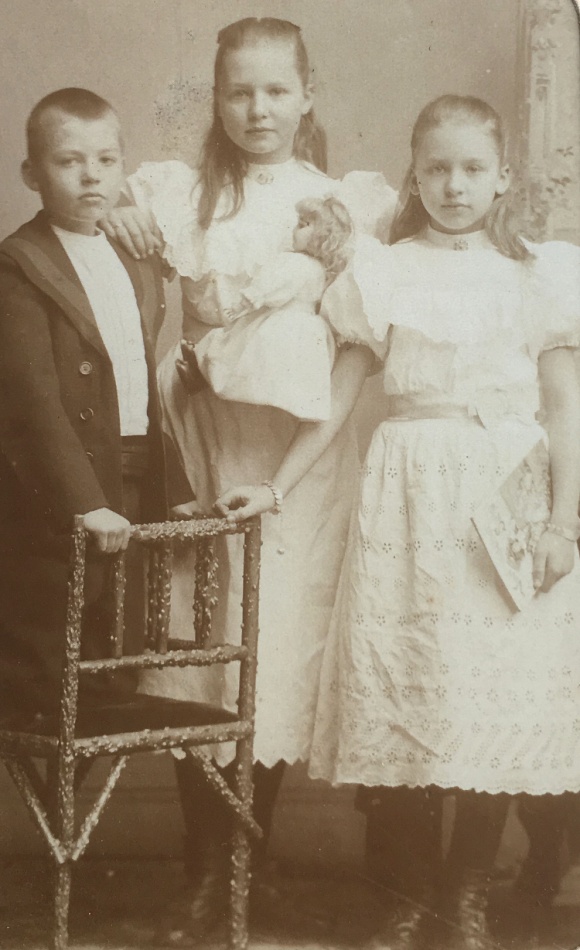 De kleinkinderen Duco, Sophie en Janke Hellema
Geschreven 12 Aug 1898
Den 1 Juli is onze lijdende zuster Lyse weder te huis gekomen, door Willem gehaald.
We willen hopen dat zij na 2 jaar weder dezelfde zal zijn, doch ik
vrees van niet. Ons reisje naar Groningen is dus voorlopig uit-
gesteld. – Zeer tot spijt van Magdeltje. Ook is de weersgesteldheid
niet uitlokkend; veelal koud en regenachtig.[deel IX – vel 63 – pag 2]Den 3 Juli nam ik voor 4 dagen de praktijk waar van Foppe, die de
algemeene vergadering van de Ned. Maatsmij. Van Geneeskunde bij woonde, dit
jaar te Maastricht gehouden. Hij zorgde, dat ik weinig moeite er
van had. -
Mijne verjaring werd met onze kinderen en kleinkinderen herdacht. Ook kwam
onze jongste broeder Jan met zijn vrouw mij gelukwenschen (ze logeerden n.l.
te Rotterdam bij hunne kinderen. Zeventig jaren levens heb ik dus reeds
bereikt. Terug ziende, moet ik mij zelven afvragen, na zoovele jaren
beleefd te hebben, hoe heb ik geleefd? Ik heb alle reden tot
dankbaarheid: in ’t bezit eener lieve vrouw en goede kinderen enveel belovende kleinkinderen; mij verheugende in eene goede gezondheid
en die der mijnen; in ’t bezit van een goed lands-pensioen en van
eenig vermogen, zoodat wij met onze doove dochte onbekommerd
dus zonder geldelijke zorgen, rustig en vrij mogen leven. Na
allerlei levenswaardigheden, hebben wij, mijne betere helft en
ik, onze opgeruimdheid behouden, onder blijmoedig opzien
wat de toekomst voor ons en de onzen in haren schoot verborgen
houdt.
Geschreven 14 Dec 1898
Na vele voorbereidingen heeft in de maand September het volk
van Nederland feest gevierd. Den 31 Aug. 1898 bereikte de
Koningin Wilhelmina de leeftijd van 18 jaar en aanvaarde dien
dag de regeering. Den 6 Sept. werd zij in de Nieuwekerk te
Amsterdam ingehuldigd en werd het verbond tusschen Nederland
en Oranje opnieuw bevestigd. Door de regering, door Amsterdam
en andere machthebbenden, waren in tijds maatregelen genomen
om de mannen van de pers van alle landen, op een waardige 
en aangename wijze te ontvangen, wat ten gevolge heeft gehad
dat in de geheele beschaafde wereld, Nederland en zijne
jonge gracieuze Koningin in aanzien kwam. De inhuldiging
en de daarop volgende feesten zijn uitstekend afgeloopen.
Slechts een enkele wanklank werd gehoord, n.l. dat de drie
sociaal-democraten onder de Staten-Generaal ontbraken bij de
inhuldiging omdat deze de eed niet wilden afleggen. –[deel IX – vel 63 – pag 3]In October 98 ontvingen wij van broeder Willem ongunstige
berichten omtrent den toestand onzer zuster Lyse. Na elken brief
waren deze ongunstiger zoodat wij, Janke en ik, besloten den
15 Nov. opreis te gaan om haar te bezoeken. Tot onze groote droefheid
vonden wij haar zeer vermagerd en uiterst verzwakt, toch
nog zeer helder van geest. Zij was verheugd ons te zien. Wij wilden
niet lang blijven en namen met bezwaard gemoed afscheid. Den
24 Nov. telegrapheerde Willem ons dat Lyse dien morgen vroeg was
gestorven. Ik ben niet bij de begrafenis tegenwoordig geweest, om
mijne Janke met hare droefheid niet alleen te laten. Onze goede
broeder Willem verliest veel, zeer veel aan zijne zuster, zijn trouwe opvoedster
zijner kinderen, zijne trouwe huishoudster, zijne helper in alles.
Doch ook wij verliezen veel aan onze lieve zuster Lysbeth, zij, die
altijd lief en zorgende was voor allen; het is ons ledig in het hart
nu wij haar missen! Zij was een liefhebbende dochter, die haar
ouden vader teeder verzorgd heeft. Zij was eene goede zuster, die
ons steeds lief had. In haar hart leefde een rijk vloeiende
bron van liefde. Zij rust in vrede, na haar voor anderen
zorgenden arbeid. Gezegend blijve steeds haar aandenken!
Geschreven 31 Dec 98
Broeder Willem liet rouwbrieven verzenden, in de couranten, o.a. NieuwsvandenDag,“overleden Mejuffr. Lysbeth Hellema”onze zuster en Tante, opnaam van de broeders en
zusters en de kinderen van Willem. – En den 21 Dec 98 plaatste Willem in het
NieuwsvdDag o.a, den 24 Dec. zaterdag, de advertentie van dankbetuiging voor
de vele bewijzen van deelneming
In den loop van dit jaar heb ik onder vele gebeurtenissen o.a.
aan te stippen, het overlijden van de groote staatslieden Gladstone en
Von Bismark; de Oorlog met de V.E. Staten van N. America en Spanje, waarbij
deze alle zijne kolonien aan den overwinnaar moest afstaan; onze oorlog
met Athje (Pedir) waarbij de expeditie Pedir tot een goed einde werd
gebracht; de zaak Dryfusch-Zola-Picqard, die geheel Frankrijk in
beroering bracht en het rechtsgevoel der beschaafde wereld heeft
aangetast; de moord van de Keizerin van Oostenrijk, die ten gevolge had[deel IX – vel 63 – pag 4]eene samenkomst der Mogendheden te Rome, ter beteugeling der anarchistische
woelingen; de Russische Keizer heeft de Mogenheden uitgenoodigd, om
te Zamen maatregelen te beramen de staande legers te verminderen; de Duitsche
Keizer heeft met zijn Gemalin eene reis gedaan naar Constantinopel en naar
het Heilige Land; Prof Tiele hield te Edinburg voor de tweede maal Grepith-lectures. -
Nederland zendt eene expeditie uit naar Onze Oostindie, de Siboga expeditie,
om de abysscocole dierenwereld te bestudeeren, onder directie van prof Weber. –In de binnenlandsche politiek geven de wetten omtrent persoonlijke dienstplicht
(die aangenomen is) en de leerplicht, die nog zeer bestreden wordt, veel beweging, ook
de pensioen voor de werkman.
We hadden een zachte winter, een koel voorjaar, een koele zomer, een goede
herfst en doorgaande vruchtbaar, en nu weder een zachte voorwinter, zonder
vriezend weer (een paar dagen uitgezonderd.)
En thans staan we aan den avond van het oude jaar. Dit oude jaar zag
ons onze lieve zuster heengaan, door ons diep betreurd.Wij mogen ons, wij en onze kinderen en kleinkinderen, in redelijken
welstand verheugen, innig dankbaar voor de zegeningen die onze
Hemelsche vader ons schonk. –1899. –Geschreven 4 JanuariOnze chatelaine is weer jarig, gode zij dank en wij vieren met
haar, in redelijken welstand, haar feest. Na met hare kinderen en
kleinkinderen een feestmaal bereid te hebben, heeft haar kleine Duco
haar aan den disch geleid. Zoo begint het jaar goed.
Geschreven 14 FebrIk heb weer uittreksels gemaakt uit de brieven, die tusschen Pa en mij waren
gewisseld en ben nu tot en met 1880. Door het onduidelijke handschrift van onzen
besten, zaligen Vader, en mijne ouderdoms-ver-zichtelijkheid, is dit werk niet
zonder moeite door de inspanning mijner oogen. Doch daardoor leef
ik weder in de herinnering van dien tijd, leef ik weder met mijn Vader.
In de laatste weken hebben wij onze Foppe weinig ontmoet, door zijn
drukke practijk, vooral veroorzaakt door het neerleggen van de praktijk
van zijn anderen collega, die daarbij vervangen wordt door een
jongeren collega, Dr Berkhof. – Wij hopen dat het daardoor voor 
Foppe niet minder wordt, misschien beter.[deel IX – vel 64 – pag 1]Geschreven Juni 1899
Sedert Februari j.l. heb ik over dit jaar niets aangeteekend.
Ons leven ging kalm en regelmatig heen. Wij waren doorgaande
gezond. Mijne lieve vrouw had wel is waar veelal klachten, doch zij
bleef opgeruimd. Onze Magdeltje gaf ons veel drukte uit haar onaangenaam
humeur, uit hare ontevredenheid voortkomende; doch hieraan zijn wij reeds
gewoon, eene reeks van jaren lang. Behalven de schoonmaaktijd, waren
wij dagelijks bezig met haar spraak te verbeteren. Het meest verdriet
heeft Janke van het voortdurend babbelen en bedillen van hare dochter. Deze
is altijd aan ’t woord en zegt honderdmaal hetzelfde, en wat zij zegt
beteekent gewoonlijk niets of heeft slot noch zin, want het ongelukkigste
is dat zij veeltijds verkeerde begrippen heeft van menschen en zaken, en
daarover doordraaft op eene onredelijke wijze. Doch dat moeten wij
verdragen, dat is ons lot. Wij moeten echter billijk zijn, want ons Magdeltje
is wel een stout, doch ook een lief kind voor ons. Zij helpt hare
Moeder trouw en zonder haar zou het ons te stil zijn. -
Wij hebben nu plan een kleine uitstap naar Apeldoorn te doen, alleen
om onze dochter om haar in een anderen gedachten-kring te leiden.
We hopen dat het helpen kan, want wij willen zelven gaarne thuis blijven. –Broeder Willem had ons uitgenoodigd, einde Juni of begin Juli bij hem te
komen te Damwoude om met de broeders en zusters de nalatenschap van onzen 
zuster te deelen, doch daartegen zagen wij op, en gaf ik liever aan Willem
daartoe volmacht. Ik schreef Willem dus wij niet komen kunnnen, vooralniet omdat ik 2e Juli de practijk van Foppe eenige dagen moet waarnemen.
Wanneer deze te Arnhem zal zijn voor de jaarlijksche geneesk. Vergadering. -
Geschreven 29 Aug 1899
Foppe is 2 – 6 Juli te Arnhem geweest en heb ik zijne praktijk waargenomen, wat
mij weinig drukte heef veroorzaakt, want F. heeft daarvoor zijne maatregelen
genomen. Zuster Jans Osinga-Vlaskamp was zoolang bij Janke gelogeerd, niet
zoozeer om Janke gezelschap te houden, dan wel omdat ik weinig sympathie 
heb voor mijne schoonzuster; zij is voor mij geen aangenaam gezelschap.
Van 11 – 14 Juli waren met onze Magdeltje te Apeldoorn, in het
familiehotel de NieuweKroon van de wed Bloemink. Wij waren daar goed, hadden
een groote kamer, no 19. – Bezochten daar Mevr. de Wed. Wiersma-Lemke en mijn
oude reisgenoot a/b. Curacao, de gep. Overste Willekens, Deze is daar goed, heeft
eene lieve vrouw en 5 kinderen, waarvan wij den oudste zoon en het jongste dochtertje zagen.
Wij maakten toertjes per rijtuig naar Hoog-Soeren en in het dorp. – ook zagen
wij de Koningin voorbij rijden. – We keerden terug over Amsterdam, alwaar
we aten in Artis. – Magdeltje wilde langer blijven, doch voor ons
is het lang genoeg geweest, hoewel Janke 4 dagen rust heeft gehad. Terugkomende[deel IX – vel 64 – pag 2]hadden wij geen meid, die ziek heette en den volgenden dag kwam het
zusje zoogenaamd helpen. Eene maand lang heeft Janke zoogoed als geen
dienstbode gehad. Gelukkig dat onze Magdeltje kon helpen. Doch Janke
deed te veel werk in de keuken en had verdriet dat het huis vervuilde.
Gelukkig kwam den 14 Aug. de nieuwen meid, en die bevalt aanvankelijk goed.
Onze zuster de Wed Vlaskamp-Damsté, was van 18 – 22 Juli bij ons gelogeerd. Zij had
weer moed om 3 – 4 week op reis te gaan, wat haar goed bevallen is.
Den 27 Juli waren ze van Voorschoten bij ons te eten, ter gelegenheid van
mijner 71 ste verjaardag. Groote voorrechten worden mij geschonken:
met mijne lieve vrouw hebben wij een rustige ouden dag, omringd van
onzen kinderen en kleinkinderen en bevinden we ons allen in een vrij goeden
gezondheidstoestand.
Op mijn verjaardag schreef Mev. Karsten mij
dat mijn vriend Dr Krol te Wiesbaden was
overleden, Ik zond aan Mevr Krol te Arnhem
ons kaartje. – Dr Krol overleden 3 Juli 99. -
Tot nog toe hebben we een warme, drooge zomer, temp van 70 tot 80 ja 85 Fahr
gedurende 2 ½ maand, zoodat in hooge streken veel watergebrek heerscht en
sommige dorpen water halen in steden waar waterleidingen bestaan.
Sedert maanden zijn de couranten gevuld met het nieuwe Dreyfus-proces
te Rennes, en met den dreigende oorlog tusschen Engeland en de Transvaal.
Geschreven 2 Sept 99Den 8 Aug werden wij bezocht door mijn Broeder Wieger met zijn zoon, van 11 – 7 uur. Hij
was nog al redelijk, doch in de loop van dit jaar had hij meermalen aanvallen
van dikke bloederige urine-lozing. Leeft dus zeer voorzichtig.Den 16 Augustus 99 is het 50 jaar geleden dat ik tot Off v Gez. werd benoemd. Het is
dus een halve eeuw, dat ik als geneeskundige ben opgetreden en
gepractiseerd heb. Ik heb dit feit ongemerkt laten voorbijgaan. Ook
dezer dagen heb ik mijne laatsten patient, door zijn dood verloren, zoodat ik
feitelijk niet meer als geneesheer practiseer. Ik zie geen reden, om zulks
officieel aan ambtenaren mede te deelen. In de beschrijvingbrief voor de bedrijfs-
belasting zal zulks later wel merkbaar worden. -
Geschreven 6 Sept 1899
De geboortedag van mijne onvergetelijken Vader. -
22 – Kwam mijn broer Willem ons bezoeken zondag, ging daarna te Abbenbroek
en kwam hier weder terug, voor een paar dagen.
26 Oct. In ’t begin van September is het monster proces Drijfus te Rennes met
de veroordeeling afgeloopen en met de begenadiging geëindigd. Dat
proces heeft in heel Europa en daarbuiten groote verontwaardiging
veroorzaakt, het rechtsgevoel van Frankrijk is zeer gedaald.
En in Engeland niet minder, want deze natie is thans bezig
de republiek Transvaal en Vrijstaat te veroveren. Na de
vrede conferentie in den Haag is nu de pers vervuld met den
oorlog in Zuid Africa. Leugens, kolossale leugens overal en op
den grootsten schaal. – [deel IX – vel 64 – pag 3]Geschreven einde 1899Telken avond lazen wij met belangstelling de couranten, in ’t begin van
het jaar over de “Affaire Drijfus”en thans over den Oorlog in Zuid-Affrica,
die hoe langer hoe meer grootere afmetingen krijgt, hoewel nog tot
Zuid-Africa en het Britische rijk beperkt. God geve dat het overige Europa
niet in een oorlog gewikkeld worde. De brutale Britten hebben in Z.Africa
de censuur van brieven en telegrammen ingevoerd; ze hebben de macht zoo ’t schijnt
niettegenstaande de internationale post- en telegraaf-conventies. Daardoor
is men nog niet precies op de hoogte van de geschiedenis van den oorlog,
want de Engelsche oorlogs correspondenten vertellen de grootste leugens.
Het is echter zeker dat nog steeds allerlei troepen ammunitie door Engeland
en zijne colonien naar Z.Africa vervoerd worden, nu reeds veel meer dan 100.000
omdat de Britsche Generaals steeds nederlagen lijden. De Afrikaansche zuster
Republieken hebben de waarheid en het recht in hun voordeel – en hebben
de sympathie van heel het overige Europa en van Noord-Amerika. Terwijl
de Britten daar hun hoogmoeds waanzin en heerschzucht door hun recht-verkrachten
en roofzieke geld-dorst en land-honger, daarbij door de onbekwaamheden
der generaals, door nummerieke meerderheid, zulks moeten vergoeden. -
Er is kans dat de Kaap-kolonie opstaat, nu de boeren in Transvaal
en Vrijstaat zulke schitterende overwinningen behalen en reeds eene groote
streek van Natal en andere omliggende deelen van de Kaap-Kolonie, hebben
geannexeerd. Soms vrees ik voor mij, dat ook hier macht boven recht zal gaan.
Met ons gaat het goed. We hebben alle reden tot dankbaarheid. Mijne
Janke maakt het over ’t geheel vrij wel, en ze moet haren kleine lasten
en kwalen er maar bij nemen. En onze Magdeltje? Ach, het is zoo moeijelijk
haar verder te ontwikkelen, want zij begrijpt haar eigenbelang niet. Nog
altijd ontevreden, nog altijd babbelziek, ongehoorzaam en onverstandig!
Met onze Foppe en zijn gezin gaat het goed, ze doen hun werk met
lust en ijver en voeden hunne kindertjes goed op. Doorgaande zijn zij
gezond. -
Van 7 tot 24 Dec 99 vorst. tot 16 gr. Fahr. – Niettegenstaande het goed
rijdbaar ijs was, ben ik met Magd. niet op schaatsen geweest. -
Den 3 April overleed te Wirdum Sytse Doekes Hellema, oud 68 ½ jaar,
de jongste zoon en jongste kind van mijn Grootvader, een der
na kinderen uit Grootvaders tweede huwelijk. De overledenen was
gehuwd met S. Andringa, nalatende 2 zoons en 1 dochter en kleinkinderen.[deel IX – vel 64 – pag 4]Ik was de eenige mijner broeder en zusters die de bekendschap met
de nakinderen van mijn Grootvader, mijn ooms en tantes, onderhield en
onder dezen was het vooral mijn Oom Sytse. Te Wirdum zijnde bezocht
ik hem gewoonlijk. Hij had een eigen huis en erf, beoefende wat
landbouw, doch voornamelijk bijkerij en visscherij. Wij konden nog goed
met elkander opschieten. Op jeugdigen leeftijd kwam ik dikwijls op het
Barrahuis, de boerderij van Grootvader en waren wij speelgenoten. Sedert tal
van jaren zond Sytse-Oom ons jaarlijks een vat honig. En nu heeft
de tweede zoon, mijn neef Doekele de honig leverantie. Sedert vele jaren was
Sytse-Oom ouderling van de afgescheiden kerk (de Gereformeerde Kerk) te Wirdum.
De oudste zoon, Doeke, is provinciaal inspecteur eener levens-verzekering maatmij.
De dochter Dieuwke is gehuwd met een onderwijzer, hoofd eener school met den bijbel. –In Maart 1899 zijn gehuwd: Willem Beekhuis, predikant te Engelen in
Noord Braband, oudste zoon van wijlen Oom Helmerus Beekhuis, weduwnaar, met J.D.W. Beekhuis,
oudste dochter van wijlen Oom Christiaan Houdijn Beekhuis. – Dit huwelijk lijkt ons
voor weerskanten zeer goed. -
Den 14 Juni 1899 zijn gehuwd Auke Brugmans te Groningen met Chr. L.G.
Beekhuis, de jongste dochter van neef Koos (Jacob Beekhuis, fabrikant te
Sneek, de jongste zoon van wijlen Oom Herm. Beekhuis, vroeger geneesheer te Leens.
Ook in dezen zomer zijn te Groningen gehuwd Dr Zaayer, Apotheker,
met W. Beekhuis, dochter van Huisman-Beekhuis, beiden overleden; Tine
Beekhuis, gehuwd met Huisman, was de oudste dochter van Oom Albert Beekhuis,
in leven Em. predik. te Langweer, vroeger predikant te Tjerkgaast. -
En thans neem ik dezen afscheid van het oude jaar en
van de ouden eeuw. Innig dankbaar zijn we, dat de Algoede
ons weder gespaard heeft voor onze kinderen en zoo rijkelijk
gezegend heeft. –[deel IX – vel 65 – pag 1]Anno 1900Nu, 1 Januari, is de twintigste eeuw begonnen. De keizer van
Deutschland Willem II, even als Karel de Groote in dien tijd, sluit de
oude eeuw, met den laatsten klokslag van 31 Dec. 1899.
Ik ben het met deze vorsten eens. De Paus stelt een jubeljaar in
van 1 Januari – 31 December 1900. Het is weder de oude eeuwen-quaestie
die reeds de RomijnscheKeizers kenden, door de Middeleeuwen heen,
en in dezen laatsten tijd nog steeds blijft bestaan. Zoals het bij iedere
“quaestie” het geval is, komen ook weder de Intellectueelen bij
de eeuwwisseling in beroering. -
9 Januari, verjaardag mijner Janke. Met mijne kinderen en kleinkinderen
vieren wij een groot feest, een feest van dankbaarheid. Gods zegene
de liefhebbende gade en moeder! En grootmoeder! Ten 3 ure kwamen de
kleinkinderen aan Grootmoeder hun hulde brengen en lieve wenschen
uitbrengen, tegen etenstijd kwam Christine en al heel spoedig Foppe. Hij
had nauwelijks den tijd, om zijne moeder te begroeten, want hij heeft het
verbazend volhandig met zijne practijk. Voor 8 uur vertrok het volkje. -
25 Januari. Op haar verjaardag heeft mijne Janke, ouder gewoonte, weder
een groot aantal brieven en kaarten ontvangen. Wel 20 stuks. Successievelijk
heeft zij deze beantwoord en is er heden mee gereed gekomen.
11 Februari Een sneeuw-dag. Onze kleinkinderen waren door ons uitgenoodigd,
het is zondag, op de koffi. De tram deed zijn reizen, met behulp van de
sneeuwploeg. Ik en Magdeltje haalden ze van den tram, brachten ze weder in den tram
welk een geluk zulke lieve kleinkinderen te hebben! –Medio Maart kwam ik gereed met het maken van uittreksels der familie brieven
tot en met 1889 (zie aanteekeningen) terwijl ik reeds in 1890 de volgenden gemaakt
had, zoodat mijn leven en dat van der mijnen zoowat mede gedeeld is door mij
zelven. Een lang leven, door mijne geliefde vrouw, mijne betere helft,
gedeeld. Door allerlei wederwaardigheden heen, hebben wij thans een
rustig, onbezorgd leven. Doch de weemoedige herinneringen blijven
en hoe langer hoe meer; Toen wij, in onzen bloeitijd een gezelligen
familie-kring en tal van vrienden hadden, ontbraken voor en na onze
dierbare ouders en geeerde Ooms en Tantes. Jaarlijks zien wij menig
vriend en vriendin en goede kennis heengaan. Telkens een pijnlijke,
weemoedige ervaring, die onze zielen tot ernstige, treurige, gedachten dwingt.[deel IX – vel 65 – pag 2]Den 19e Maart is het de 8e verjaardag van onzen kleinzoon. Den volgenden dag
tramden wij met onze Magdeltje derwaarts. Het jarigen ventje ontwikkelt zich
lichamelijk goed. Het schijnt dat zijne vermogens goed zijn, doch heeft hij
een luien aard, en is hij vrijwat eigenzinnig. In zijn prille jeugd is hij wat over het
paard gebeurd, door iedereen, - en dat is een groot vergif voor den ontwikkelden
geest. Wij hopen dat zijne ouders zijne eigenschappen goed leeren kennen en
zijne gebreken niet bedekken.Den 11 April vierden we de verjaring van onze Magdeltje; - haar 41 ste verjaardag.
Het gezin van F. was tegenwoordig, bij het feestmaal. Eenige dagen later
werd zij ongesteld, koorts bronchiaal-katanh. Door rust liep hare ziekte
met een sisser af, God dank, want wat waren angstig! Toen begrepen wij
allen, hoe dierbaar ons kind ons was.Mijne Janke had sedert geruime tijd, ja sedert de geheele winter, allerlei bezwaren,
weinig eetlust, constipatie, pijnlijk gevoel in maag in ingewanden, slechte slaap
enz. dikwijls zalving. In den avond van den 17 Juni had zij, evenals in Maart 1894,
een aanval van bloedbraking, niet profuns [profundus = diep], en dat zich niet herhaalde. – Foppe
werd per rijtuig uit Voorschoten gehaald. Onderhuidsche morphine injectie,
gedurig ijspillen, koude melk met melksuiker werd den volgenden dag gegeven
Een paar dagen geklutste eieren, Een rustbed in de Salon om te verbedden. Den
derden dag stoelgang, doch zwart. (Sedert weken, ja maanden, was de doelontlasting
nu en dan wat bloederig of zwartachtig Scytalae.) Dagelijks kwam onzen zoon
een ziekenbezoek aan zijne moeder brengen. Er werd meer voedsel gebruikt,
geregeld melk, eieren, zwezerik, havermout, aardbeijen, bergerac-wijn. Na
een week, was ijs niet meer noodig (en geen morphine meer nodig, 6 injecties 
gehad, als voorzorg) en den 28 Juni waren de faeces niet meer
zwart, en alle morgens normale ontlasting. De slaap verbeterde zich. En na
drie weken kwam onze lieve zieke weer aan tafel. Gode zij dank is zij weder
gespaard gebleven voor mij en mijne kinderen! Hare krachten winnen
thans (20 Juli) dagelijks aan, doch zij zelven en wij, moeten voorzichtig zijn.
Onder de vele bezoekers en bezoeksters, was ook zuster Baukje, die den 16 Juli,
’s avonds kwam en des middags na het eten, 18 Juli, weer vertrok.
Foppe woonde de algemene vergadering der geneesk. Maatsij. bij te Middelburg
den 1 tot 4 Juli. Gelukkig begon Janke te beteren en kon ik zijne praktijk
te Voorschoten waarnemen. –[deel IX – vel 65 – pag 3]27 Juli 1900. Twee en zeventig levensjaren heb ik thans bereikt!
Met mijne kinderen en kleinkinderen verheugen wij ons met dankbare blijdschap
dat op dezen dag mijne lieve vrouw genoegzaam hersteld is. Want, zonder
haar, zou mijn leven geen waarde meer hebben. En met haar is
mijne erkentelijkheid groot; onze levensavond is goed, al is
onze doove dochter met al haar goeds, voor ons een bron van zorg.
30 Juli waren wij te Voorschoten om de verjaring van onze schoondochter te vieren. -
Den 3 en 4 Aug. bezocht broeder Willem ons
Onze Magdeltje werd den 20 Aug. door haar neef Osinga afgehaald om
bij hen een paar dagen te logeeren. Den 23 Aug. zagen wij haar terug
in gezelschap van hare Tante Osinga, die hier een weeg [week] bleef en haar
terugreis over Voorschoten nam om een dag bij Foppe en Chr. te zijn. -
Den 2 Sept. was het weder een prettigen dag voor onze dochter. F. en Chr.
namen haar mee naar Abbenbroek. De kinderen waren mede van de 
partij. Broeder Wieger en vr. waren redelijk wel. Wieger leeft zeer
voorzichtig. Van tijd tot tijd openbaart zich zijne nierkwaal. – Hunne
dochter Magdeltje was nog te Dokkum om haar broer H.D. te verplegen
wegens zijne herhaalde maagaandoening. -
In Juli openbaart zich bij Christine eene aandoening van het
linker neus-slijmvlies, met bloeding gepaard. Na de verwijdering van
een tandwortel, is ze thans op weg van herstelling. (2 Sept 1900)
De couranten-berichten zijn: De beide Afr. Republieken zijn geannexeerd
door Engeland en de oorlog loopt ten einde. – Europa is in oorlog
ook van Japan en N. Amerika tegen China. Alle levensbehoeften
worden hoe langer hoe duurder. – En allerwege sociale stoornissen:quaesties van allerlei aard, feminisme, vorsten-moord, -
van 16 – 18 Juli heeft mijn Janke bezoek gehad van hare
Zuster Baukje. Nadat zij vernomen had dat Janke ernstig ziek
was geweest, schijnt zij zich bezwaard gevoeld te hebben over de
verwijdering tusschen haar man en ons, ontstaan na het overlijden van
haar vader. Dat bezoek van Baukje heeft Janke goed
gedaan. De lieve herinnering aan de goede dagen in Achlum
worden weer levendig gehouden. Haar man haalde haar van Rotterdam af,
bleef in den spoorwagen zitten toen ik met Magdeltje per rijtuig Baukje
in den spoorwagen bracht. Hij verloochende zijn starrigheid niet. – [deel IX – vel 65 – pag 4]Niettegenstaande de krachten van Janke langzamerhand zich hadden
hersteld, was het toch niet raadzaam om in den zomer een reisje
te maken, zooals wel het plan was geweest in ’t voorjaar. Want onze
dochter had er zoodikwijls op aan gedrongen. Toch hebben wij, om
deze reden een klein uitstapje gemaakt naar Haarlem, den 11 September.
Wij dronken koffi in den Hout en reden een paar uur met onzen vriend Do Bron
in Bloemendaal, waren vóór den eten weer thuis. -
Den 26 Sept. waren te Voorschoten om ons 10 jarig kleindochtertje te feliciteeren.
Onze Janke Diderika Aleida is wat bleek doch gezond, groeit lief op
en is een helder ding.
In ’t laatst van Mei overleed plotseling Catharina Lamping, te Leeuwarden. Door hare slechte
oogen viel zij uit een zolderraam en was over een halfuur dood. Mijne Janke was
sedert Wirdum, alwaar zij zamen woonden, zeer met haar bevriend; en logeerde
dikwijls bij ons te NieuweDiep en ook te Leiden. Zij was lang te Bolsward, woonde
zamen met hare zuster, had een school. Sedert een paar jaar woonden zij te Leeuwarden.
Do Lamping, vroeger predikant te Helder, later redacteur van de N. Rott. Courant is
daarna woonachtig te Velp. Catharina Lamping was eene edele, lieve vrouw. Voor
den broeder en zuster, ook voor mijne Janke, is haar dood zeer te betreuren.
Den 27 Nov. waren wij te Voorschoten om den 40 sten verjaardag van onzen Foppe te vieren.
De jarige was dien dag niet opgeruimd, vol zorgen voor zijne zieken,
onder welke hij lijders had aan Diphteritis.20 Dec. Er is nog geen vriezend weer. Een zachte winter tot nog toe. November
was nat, veel regen. – In tijds is onze tuin in wintertooi, onlangs zijn
de laatste bladeren begraven. Als tuin op redderaar ben ik nonactief.
In het voorjaar, in den zomer en in ’t najaar heb ik in de voormiddaguren
altijd eene aangename en gezonde bezigheid en als, zooals sedert enkele
jaren het ruwe werk voor mij te zwaar wordt, komt een geschikte tuinman
in ’t voor- en najaar mij helpen. – Onze tuin is voor ons drieën
een waar genot -, en ook voor onze kleinkinderen als ze nu en dan
eens bij ons komen. –Den 19 Dec. passeerde te Leiden de president van de Z. Afr. Republiek en gevolg.
Er heeft in Nederland, vooral hier in den omtrek, eene groote Krüger beweging
plaats. Men huldigt hem in Europa, vooral in Frankrijk en Nederland, ook België,
uit medelijden; Men kan hem niet helpen, noch door interventie, noch door
arbitrage, omdat alle mogenheden bang zijn voor een algemeenen oorlog.
Het Perfide Albion vertrapt de beide kleine republieken. De boeren vechten als
wanhopig leeuwen, doch ik oordeel, dat ze vernietigd zullen worden. –[deel IX – vel 66 – pag 1]Op den eersten Kerstdag hadden we F. en Chr. met hun 3 tal ten eten. Ze
waren fiks monter en onze Magdeltje maakte veel drukte met hun 12 ½ jaar
zoogenaamden Koperen Bruiloft, 28 Dec. Die dag wilden ze “voor zich zelven vrij houden”-
Den vorigen dag was Christine met kleine Janke naar Nijmegen vertrokken en
gingen Sophie met Duco naar Leiden naar hun Grootmoeder Erdbrink en hun Tante
Tak, zagen met hun Tante Tak een kerstboom en logeerden bij hun Grootmoeder.
Foppe was dus alleen dien nacht thuis. -
Kort na haar 20ste verjaardag heeft onze Koningin zich verloofd met den
Hertog Hendrik van Meckelenburg Schwerin. In ’t begin van 1901, zalhet huwelijk voltrokken worden. Men begint reeds overal voorbereidingen
te maken voor dit feest, dat een nationaal karakter draagt. Overal wordt
daartoe bijgedragen, als huwelijks geschenk. De Marine doet het
afzonderlijk. Bij zulke gelegenheden word ik ook nog meegeteld
en heeft men mij aangeslagen voor 1/5 % van mijn pensioen.
31 Dec.Op den laatsten dag van ’t jaar waren we op den middag een paar uur
bij onzen kinderen te Voorschoten, per vigilante en per tram, met onze
Magdeltje. Christine stond er op dat wij de bloemen zouden zien die men haar
gegeven hadden. Wij eindigen het oude jaar met groote erkenning van
de zegeningen. Wij zijn voor elkander gespaard gebleven. Onze kinderen en
kleinkinderen zijn welvarende. Alleen onze Magdeltje baart ons nog altijd
veel zorg. Haar spraak en afzien wordt er niet beter op. Hare
oplopendheid en eigenzinnigheid evenmin. Ons groote verdriet is,: hare
babbelzucht, het altijd door babbelen over niets. Daardoor wordt haar spraak
onduidelijker, haar denkvermogen verminderd, het gemoedsleven gedrukt.Prosit Anno 1901. –Den 9 Januari vieren wij den verjaardag van Vrouw-Moeders-Grootmoeder!
En de jarige ziet er best uit, wie zou zeggen dat zij nu 75 jaar
wordt? Na de koffi kwamen ze uit Voorschoten, F. Chr. en de 3 kinderen, om
ten 8 uur weer te vertrekken. En wij allen verheugden ons met de lieve Jarige.
Enkele bekenden (Kinderman en vrouw, Eigem. Met vrouw en zuster, Johanna Kuiper Dr Seventer
kwamen feliciteeren. Omstreeks 20 brieven en briefkaarten ontving Janke – geen 
der broeders en zusters had haar vergeten.
Den Nieuwjaarsdag deed de wintervorst zijne intrede, doch op den 9 en 10 Jan
was het dooi weer, tot vreugde van de jarige huisvrouw. Daarna begon
het weer knapjes te vriezen. Tot 17 Januari was het rijdbaar ijs[deel IX – vel 66 – pag 2]voor de schaatsliefhebbers. Foppe heeft met Magdeltje een flinken
toer gemaakt en daarna, den volgenden dag nog een rijtoertje, te
Voorschoten, per tram heen en door F. en Sophie per schaats terug gebracht. Nu
was onze Magdeltje te vreden en Janke was ook te vreden, nu ik
niet behoefde schaats te rijden, waarvoor ik ook geen lust had.
Gelukkig bleef het dooijen en het ijs was spoedig uit het water.
Daarna wat sneeuw.
De Krüger beweging: De President van de Z.Afr. Republiek, door onze
Koningin met de “Gelderland”, naar Europa overgevoerd, kwam in ’t laatst van
het jaar 1900 naar Europa,- via Marseille en Parijs naar ’s Hage en Utrecht.
Het schijnt dat de republieken, door hun inval in de Kaapkolonie
voordeel hebben op de Engelschen, en dat Engeland in een moeielijken
toestand zich bevindt. Koning[in] Victoria is in ’t laatst van Januari
overleden; haar zoon, Prins van Wales, volgt haar op als Koning Edward VII.Onze Koningin Wilhelmina maakt zich in deze maand gereed om
in ’t huwelijksbootje te stappen met Hertog Hendrik van Mecklenburg-Swerin.
En het Nederlandsche volk is dapper in de weer in allerlei huldebetoon.Geschreven 5/2/1901
Den 7 Febr. is te ’s Hage Koningin Wilhelmina gehuwd en heeft in
de Gouden Koets gereden; van heinde en ver stroomden de landzaten
en vreemdelingen naar de residentie; ook broeder Willem moest naar
het feest in den Haag, en bezocht ons ook op zijne terugreis (8 – 9 Feb).
Eenige dagen vroeger trok ook onze schoondochter met haar 3 tal naar
het feestelijk versierde ’s Gravenhage. Te Leiden was het betrekkelijk stil.
En den 5 Maart zullen de jongehuwde vorsten hun intocht doen te Amsterdam.
Een treurig sterfgeval heeft er in deze maand in onze familie plaats
gevonden: Den 11 Febr. kregen wij een kortbericht van Willem Damsté, dat
zijne Tante Cath. Damsté-Vlaskamp zeer ziek was. Een paar dagen meldde Koos Damsté
ons dat zijne vrouw, onze zuster Baukje naar Leeuwarden was gegaan om Catharina
bij te staan en dat Baukje ook ziek was geworden, ja zelfs niet vervoerd kon
worden, - nog een bulletin, en den 18 Febr. ontvingen we het telegram van haar
overlijden. – Dien dag is Baukje Ulbedina Draisma de Vries op ruim 59 jarigen
leeftijd ontslapen. – Ik ging niet ter begrafenis, om mijn diepbedroefde vrouw
niet alleen te laten. Uit brieven van Jans Lolcama en Jan S.H. Hellema vernamen
wij later bizonderheden van het treurigen sterfgeval, doch dat Catharina beterende was. –[deel IX – vel 66 – pag 3]In den laatste dagen ben ik gereed gekomen met de lectuur van het
premie-werk van ’t Nieuws vd Dag: de Negentiende Eeuw, door Dr F.J.L. Kramer,
welk boek ik met belangstelling gelezen heb; en geen wonder want veel
wat ik in dien tijd beleefd heb, was mij onbekend, en het geen ik mij nog
flauw en onduidelijk herinner is mij thans helder geworden, nu ik de
historische feiten in hun zamenhang heb gelezen. Het is een goed boek,
helder uit een gezet, voor den ontwikkelde mensch van veel waarde. – Een
dergelijk prominent werk van ’t N. v. d. Dag, “Eene Halve Eeuw, 1848-1898,
Historsche gedenkboek, onder redactie van Dr P.H.Ritter. Ook dit boek heb 
ik met belangstelling gelezen. -Met het onderwijs in het duidelijk spreken en afzien van onze Doove dochter
ben ik sedert drie maanden nalatig geweest. Zij was gewoonlijk zoo onwillig.
Toch is het noodig het goede werk weder op te vatten. -Geschreven 2 Maart 1901
Den 19 Maart gingen wij en Machteltje te Voorschoten koffidrinken, want onze
kleinzoon Duco Hendrik was jarig, nu 9 jaar. Hij wordt een flinke jongen.
In deze maand is het weer koud en guur, regen en wind. Mijne Janke
gaat niet uit, (behalve een enkele maal per rijtuig) want zij heeft al maanden lang
last van haar linker heup. – Den 11 April kwamen ze van Voorschoten bij ons
eten, om de verjaring van onze Magdeltje te helpen vieren. Zij is nu
al 42 jaar! Moge zij wat verstandiger worden! Den 15 April
is mijn Janke met de jaarlijkschen schoonmaak begonnen. Onze Magdeltje
was vooraf gelogeerd op de logeerkamer, omdat een nieuwe vloer moest worden
gelegd. Daarna kreeg zij een nieuw, plaatijzeren ledikant met hemel en gordijnen.
Jammer dat haar kamer zoo klein is, doch zij groot genoeg om zich te
kleden en slapen. In Maart en April en ook grootendeels in Mei was het
koud. Voor de schoonmaak ook niet kwaad. Den 25 Mei was deze geheel 
afgeloopen, n.l. binnenshuis want na de Pinkster moeten de voor en achter
gevels geverwd worden. Janke ziet ieder jaar meer tegen den schoonmaak
aan, en geen wonder. Het is met alle onaangename zaken, die echter
toch moeten geschieden. – Paasch-zondag, 7 April waren ze van Voorschoten
bij ons te eten, doch Pinkster-Zondag kon dat niet, omdat de drie jongens
van Sj. Osinga te Voorschoten logeerden en mijne Janke er tegen aanzag om F. en Chr.
met 6 kinderen dien dag bij ons te hebben. Daarom ging ik 26 Mei, Pinksterzondag
met Magdeltje, per tram naar Voorschoten en wandelden we verder naar den Deyl, [deel IX – vel 66 – pag 4]om F. en Chr. met hunne kinderen en de drie logées te ontmoeten. Ook heb ik
toen Dr Cowan ontmoet, een oud-Off.vGez. der Marine, gepensionneerd omdat hij
beweerde last te hebben van zijn voet (!?). Daarna was hij Directeur van het Krankzinnig
huis te Dordrecht, waarvoor hij sedert een paar jaar bedankt heeft. Thans practiseert
hij te ’s Hage. –Den 15 April ben ik voor eenige uren in den Haag geweest, als getuige bij de
zitting van de Arrondiss. Rechtbank. Een dief had n.l. in Maart lood gestolen van het
dak van mijn keuken, waarvan ik aangifte had gegeven bij de Politie alhier, en die
de zaak onderzocht en den dief ontdekt heeft.
Ons tuintje ziet er aardig uit. Alle boomen in vollen bladeren dos, de meeste
heesters bloeien, n.l. kamperfoeille, gouden regen, sering, eburnea, - vele bloeiende planten,
n.l. geoderia, azalea mollis, - spoedig bloeien geranium en theeroos. – Turfmolm in de
paden, in navolging van den pastorietuin van Pa Hellema. –Nu de Pinkster week weer daar is, de dagen langer en warmer zijn
geworden, na de vele koude maanden, - mogen wij dien heerlijken tijd wel
waardeeren! De kamers zijn ruimer, want de kachels zijn weg, althans opgeborgen,
de huisvrouw verheugt zich in het schoone opgeknapte huis en in de voormiddag uren
verlustig ik mij in wat opteredderen in den tuin, of zit ik in mijn stoel in de tent. -Geschreven 28 Mei 1901
16 Juli 1901. Regelmatig, kalm leven wij en daardoor komt het mij
voor dat den tijd hoe langer hoe sneller voortholt. Meer dan de helft
van het jaar 1901 is weder voorbij. We hebben thans den schoonsten tijd van
het jaar, en weldra zal ook die weer voorbij zijn, wij zijn vrij gezond
en ook onze kinderen te Voorschoten. – Dit maal behoefd ik de praktijk van
Foppe niet waar te nemen; de algemeene vergadering der geneeskundin [kunde] was
te Leiden. Verleden jaar heb ik bedankt voor het lidmaatschap der Gen. Maatschappij,
Den laatsten Juni kwamen de medici te Leiden, ook Willem Beekhuis Thz heeft
ons bezocht. – Foppe deed mee met de pret en kon ook zijn werk doen.
De medici werden ’s avonds verwelkomd in ’t Stadhuis, daarna concert in Amicitia,
buiten sociëteit, alwaar ik met Janke en Magdeltje een paar uur bleven, om
de pret makende te zien. Dien dag Sj. Osinga hier om ’s avonds zijne Moeder
(die een week hier gelogeerd was) af te halen. – Den vorigen zondag was zuster Jans hier
gekomen, ook nicht J. Lolcama was dien dag hier. -
Dezer dagen ben ik gereed gekomen met de lectuur van het manuscript
wat Pa Hellema mij nagelaten heeft, n.l. het kort levensbericht van mijn
Grootvader D.W.Hellema; - Met klimmende belangstelling heb ik dit
handschrift gelezen; wel in het ooghoudende dat in dien tijd nog geen
spoorwegen, stoomboten noch telegraaf bestonden; en vooral omdat de[deel IX – vel 67 – pag 1]godsdienstvormen van de Protestanden toen zoo weinig zich onderscheidden van
de calvinisten. Zonder twijfel was mijn grootvader een zeer
ontwikkeld man bij het ouderwetsch standpunt dat hij in nam. Hij
was een man van een goed, vast karakter, een van de vele toen nog bestaande
Stand-friezen, waarvan het ras dreigt uit te sterven.Het is ruim 3 maanden geleden dat ik den eersten brief van mijn kleinzoontje
ontving. Daarna heb ik hem ook een brief geschreven en hem iets van 
mijn grootvader verteld en dat ik hem uit het handboek van mijn grootvader
het een en ander zal voorlezen als wij elkander eens ontmoeten en als daartoe
tijd en gelegenheid zal zijn. Duco is thans 9 jaar, zal hij zich goed
ontwikkelen? Hij verkeert thans onder gunstige voorwaarden. Mijn Grootvader Hellema
was 12 jaar oud toen zijn Vader stierf. Zijne moeder was eene verstandige, ontwikkelde
en liefdevolle vrouw, die lang heeft geleefd, zal onze kleinzoon een goed en
in de maatschappij een nuttig mensch worden? “De mensch wikt, doch god
“beschikt” (door mijn Grootvader dikwijls aangehaald) en daarom moeten wij
hopen en vertrouwen. –Onze beide kleindochtertjes ontwikkelen goed, onze Sophie 8 Juni 12 jaar geweest, heeft plan
over een paar maanden de hoogere burgerschool voor Meisjes te bezoeken. Zij komt
dan hier om den anderen week koffidranken. Voor onze Magdeltje eene
aangename afleiding, evenzoo voor ons. -
We zijn weer, Janke voor een paar dagen, ik heden, begonnen met het onderwijs
in lezen en afzien van onze Magdeltje. O! het is zoo noodig om zulks
te onderhouden, anders vervloeit alles, wat we met haar hebben opgebouwd.
Janke en ik wilden zulks zoo gaarne, steeds regelmatig te onderwijzen, niet
met horten en stooten, doch aanhoudend. – doch in den laatsten tijd is zulks
afgestuit door den onwil van de belanghebbende zelve. We willen al
wederom hopen dat Magdeltje eindelijk verstandig zal worden, dan zal
zulks haar ten goede komen!
Het is warm dezer dagen, soms ver boven de 80 gr. Fahr. [270 C] Onze tuin
staat mooi. Als het niet te warm is, zit ik dikwijls in de tent, en dan
is het voor onze Makke een genot om ten 11 ½ er koffi te drinken, waartoe
zij haar Ma mee troont -
18 Juli 1901 geschrevenMijn 73ste jaar heb ik beleefd onder gunstige omstandigheden.
Behalve de gelukwenschen mijner kinderen en kleinkinderen ontving
ik die van mijne broeders en familie en enkele vrienden. Den [deel IX – vel 67 – pag 2]volgenden dag (28 Juli zondag voor Foppe de geschikste dag) kwam het
vijftal onder de beuk feliciteeren; de drie kleinkinderen droegen hunne
gelukwenschen voor die door mij en de overigen met veel aandacht
werden aangehoord. Na de koffi worden we in 2 rijtuigen gereden naar
het witte huis, te Leiderdorp, ook J. Lolcama was bij ons, tot genoegen der jeugd. Ik mag het
wel waardeeren dat ik mijne trouwe gade, mijne goede kinderen
en mijne lieve kleinkinderen, zoo gezond en wel aan onzen disch zag!
De zomer blijft mooi, voor ’t geheel warm en droog. Soms
ver boven de 800 Fahr. Meestal boven de 700 F.; een enkele regendag
dan met onweer vergezeld. Onze tuin is mooi, vol bloemen.
Ik kan haast niet genoeg de planten besproeien; om den
anderen dag is het niet genoeg. Overal in Nederland, vooral in
Friesland en Groningen klaagt men over de droogte en in Drente en
Overijssel over den lagen waterstand. Toch is het tot nu toe een
vruchtbaar jaar. – Hoe zouden wij het maken zonder tuin?Dagelijks verlustigen wij er ons in, en voor mijne gezondheid
is het er zeer goed; in de voormiddag-uren ben ik veelal bezig
met mijne bloemen. De stedelingen van onzen stand moeten
de stad verlaten in de vacantie-tijd; dat is zoo de gewoonte
in Leiden, alwaar velen de professoren na-apen; doch voor velen
is het half noodzakelijk, als men geen tuin heeft als de onze,
en vooral als men op eene bovenwoning leeft. Een paar jaar
geleden zijn wij 3 a 4 dagen te Apeldoorn geweest. Dat is goed
bevallen. Verledenjaar was mijne Janke weken lang ernstig ziek
en vertrouwde ik het daarna niet om een reisje te maken;
nu zou het kunnen gebeuren, doch beiden kunnen wij nietlang wandelen en kunnen onze gemakkelijke, gerieflijke
woning haast geen dag ontberen en worden hoe langer hoe meer
op ons gemak gesteld. Doch Janke beweert dat het voor onze
Magdeltje zeer nodig is wat afleiding te hebben. Nu heeft
neef Osinga haar uitgenoodigd om een paar dagen in den Haag bij hen
te logeeren, ter gelegenheid van de verjaring van de Koningin. –[deel IX – vel 67 – pag 3]Na de verkiezingen voor de Tweede Kamer in Juni 1901 is de Kamer
omgedraaid (om) en dus ook het Kabinet. Dr A. Kuyper heeft thans het
kabinet geformeerd. Doch de kern der natie is liberaal, is sedert lang
vooruitstrevende. Door het drijven der anti-revolutioneere partij, in verbond
met de papisten, is deze politieke verandering tot stand gekomen, doch
de anti politieken, de rustige burgers, zullen vooreerst weinig of niets
van deze kabinets-on[om]draaijing bespeuren. De staat der Nederlanden
zal vooreerst op deze wijze geregeerd worden. Velen zijn van oordeel
dat de conservatieven onmachtig zijn om het schip van Staat te
besturen.
De oorlog in Zuid-Africa blijft slepen. De President van de Z.Afr. republiek,
de 75 jarige Paul Krüger heeft zijne vrouw, de goede Tante Sanna, verloren.
Doch Oom Paul wil van geen vrede hooren, noch zijn collega Stein. Het
machtige Albion verliest hoelanger hoemeer geld en menschen en eer.Geschreven 19 Aug. 1901Tot aan ’t einde van Augustus mooi weer. Met ons beiden
brachten wij, 29 Aug. onze Magdeltje naar den Haag, om een paar
dagen bij de Osingas te logeeren en de feestelijkheden van de
Koninginne dag bij te wonen. Zondag 1 Sept. kwam zij alleen te rug
per tram. Daarna is mijne Janke ongesteld geworden, na al lang
veel lasten te hebben gehad. In ’t begin van September slechte slaap,
gebrek aan eetlust, constipatie, pijn in alle organen en gedurig vomitus
met onlijdelijke maagkrampen, zoodat gedurig eene morphineinjectie
(onderhuids) in gespoten werd. – Verder amandelolie melk en nu en dan
rhamnus Saccharatus, ook wel bicarb. natricus. Melk met melksuiker
eieren, soep, een beetje brood. En daarbij zooveel mogelijk bedrust.
Einde September was het gevaar geweken en werd er met meer
smaak gegeten. Na de koffi staat zij thans op en komt in den tuin.
Maandags, Dinsdags en Vrijdags hebben wij onze Sophie op de
koffi (op de andere dagen gaat zij naar de Hoogewoerd.) Zij is nu leerlinge
van de H.B.school voor meisjes, te Leiden. Zij komt en gaat per tram.
Ook in September steeds mooi weer, (exc. in de eerste dagen regen en wind
en onweer.) zelfs een paar dagen, 21 – 24, warm, tot 73 Fahr. %.
In ’t begin van September is de president van de [deel IX – vel 67 – pag 4]Vereenigde Staten van N. Amerika Mac Kinley vermoord te …..
door een anarchist. Hij heeft nog een week geleefd. De vice-
preident Rooseveld, heeft hem als president opgevolgd.
De beruchte proclamatie van Kitchener-Chamberlain, komt den 15 Sept.
in werking waarbij alle strijdende boeren vogelvrij verklaard worden
levenslang verbannen of opgehangen enz. als zij n.l. zich niet tegen dien
tijd aan Engeland onderworpen hebben. Doch deze proclamatie heeft
weinig resultaat gehad. In tegendeel- het grootste deel van de
KaapKolonie is in vollen opstand tegen Engeland. Men zegt dat het
voor Engeland niet goed uitziet en er groote kans is om
ook de Kaapkolonie te verliezen. Ik kan het moeilijk gelooven.
Engeland heeft nog te veel macht en is koppig. Daarbij
zijn de groote mogenheden bang om tusschenbeiden te treden.
Den 26 Sept. was onze lieve kleindochter jarig, Janke D.A.; den
vorigen dag was zijn hier en heeft Grootma haar gefeliciteerd.Geschreven 28 Sept 1901De gezondheids toestand van mijne Janke is in October vrij goed geweest, zoodat zij 22 Oct eene verjaarsvisite bij den Heer Regeman maakte; het weer was
zacht en voetje bij voetje kwamen wij daar. En een paar dagen later
kwamen weer klachten, zoodat er weer bedrust noodiger werd.
In de eerste dagen van November werd het vrij koud, bij N. en NO. Wind
en vrij wat nachtvorsten. – Ik had reeds, in den loop van October
allengs de, voor vorst gevaarlijke planten binnenshuis gebracht en bij
de dalende temperatuur hebben de tuinlieden mij geholpen. – Even
als in voor- en najaar (de kentering) de huisschoonmaak veel
drukte geeft, zoo ook in ’t voor- en najaar evenzeer de tuin voor mij.
Den 21 Oct. bezoek van broeder Willem. Hij heeft ook Wieger
bezocht en vond dezen nog al redelijk. Martha is ook ziek.
Willem vertrok den volgenden dag, na de koffi weder naar huis.
Dit bezoek was ons zeer aangenaam. Des avonds kwamen
Foppe en Chr. hier thee drinken om hun Oom te begroeten. Met
Willem besprak ik de verbetering (hek) van de graven onzer ouders Hellema.
Waarschijnlijk zal zwager Arjen ons wel willen helpen. Ook
moet er nog werk gemaakt worden van de reparatie van den
grafsteen van de Vader van mijne Janke. Wz Beekhuis te Lochem, die ons
30 Juli jongst leden bezocht, zou zulks op zich nemen (?). –[deel IX – vel 68 – pag 1]Den 23 Oct 1901 kwam Mevr Praeger v.d. Vliet uit den Haag
ons bezoeken, voor een paar uur. In 1868 – 70 waren de OffvGez 1e kl Praeger
en vrouw te NieuweDiep en waren met ons bevriend. In 1870 was Praeger met
zijne vrouw bij de Ambulance van het Roode Kruis te Metz; Praeger stierf aldaar
aan Typhus. – De Wed. Praeger bleef te ’s Hage later, had marine-pensioen (f 400) en ook
tijdelijk pensioen van ’t Roode Kruis (f 600). – Later hebben wij haar uit het
oog verloren, doch eenige jaren geleden hebben wij haar in den Haag weer ontmoet,
onze Magdeltje hield veel van Mevrouw Praeger en deze was altijd lief
voor onze dochter. Magdeltje benoemde een pop naar Mathilda (Praeger). En als
Mevr Praeger een enkele keer hier komt, brengt ze altijd een present mee
voor onze Magdeltje. Een pop van Magdeltje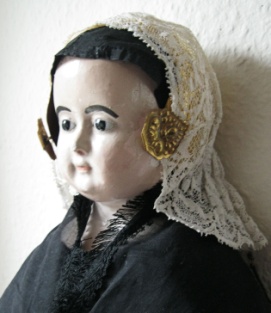 
De Heer de Goeje, gep. ZeeOff. L/z 1e kl, later titulair Kapt. t/Zee, sedert jaren
kommandant van de Zeevaartschool te Leiden (als Adelborst kwam hij
vierjaar lang bij ons in huis) – is den 7e Nov. gestorven en den
zelfden dag zou het huwelijk van zijne jongste dochter gesloten worden, wat
nu natuurlijk uitgesteld werd. In den laatsten tijd zagen wij de fam. de Goeie
- Brillenburg niet meer uit gebrek aan sympathie. -
Den 5 Nov. stierf T van Slooten en ging ik den 8e Nov. naar het sterfhuis (oude rijn 27)om de dochter, met den Doctor vd Velden [Velde] gehuwd, in de familie toe te spreken en om den
overledene aan ’t graf de laatste eer te bewijzen. Ik was niet in witte das, want
ik was niet gevraagd. Toch werd ik verzocht in een rijtuig mee te gaan
naar het kerkhof. Wijlen T v. Slooten was oud heelmeester en vroedmeester te
Tjum en had 1/6 stem in het Sjaardema-leen, en heeft in der tijd onzen
Zoon Foppe gestemd. Eenige jaren geleden verhuisden T. van Slooten en zijne
vrouw naar Leiden, op aandringen van den schoonzoon, vooral van zijne
vrouw. Mevrouw van Slooten overleed vroeger en van Slooten ging op kamers
wonen, het laatst bij Krusinga, vroeger schoolmeester te Arum. De oude man
(79 jaar oud) was wat zonderling. Nu en dan kwam hij ons eene visite maken
als ik hem eens bezocht had.In October vertrok uit Leiden naar het NieuweDiep Do v Deventer met
zijn vrouw (v d Loef) en zijne dochter. Hij was eindelijk Dirig. OffvGez 2e kl geworden
Vijfjaar lang was v Deventer geplaatst bij de kweekschool voor zeevaart
te Leiden. Wij zagen de familie dikwijls.
Zoo verliezen wij nu en dan de weinige kennissen. -
Geschreven 13 Nov 1901 [deel IX – vel 68 – pag 2]De gezondheid van mijne Janke hield zich vrij goed. Op den
verjaardag van onzen zoon Foppe trokken wij met ons drieën per vigilante
en per tram ten 12 uur naar Voorschoten, doch kwamen ten 4 uur voor den
eten weer thuis. Om te Voorschoten te blijven eten was voor Janke te
gewaagd.
De Em predikant Dr Hagen, die getuige was bij het huwelijk van F. en Chr.
en daarbij eene toespraak hield, is begin van December na eene korte
ongesteldheid overleden. Bij die gelegenheid kregen wij een bezoek
van den oud-zeeofficier, die een kortentijd Minister van Marine was, den
Heer Dyserink [Dyserinck], een onzer oude kennissen. Dyserink was op de begrafenis
van Dr Hagen, als bestuurslid van den Gustaaf-Adolf vereeniging, waarvan
Dr Hagen hier president was.
Omstreeks medio December, 17e overleed plotseling de dochter van wijlen
onzen ouden vriend, Ledeboer. In 1856 zou zij huwen met den ontvanger van
Registratie, de Grave. Na bijna een jaar in ondertrouw te zijn geweest
zijn ze toch getrouwd. Sedert eenige jaren was de Grave Hypotheekbewaarderte Leiden. We zagen de familie in ’t begin een enkele maal, later
niet meer. -
Op den 1e Kerstdag waren onze kinderen en kleinkinderen
op de koffi. We hadden ons een gezelligen dag. Ook
kwam de volgende dag onze nicht Jans Lolcama wat ons recht
aangenaam was. En den Zondag daarna, 29 Dec. was onze Magdeltje
te Voorschoten en bleef dien nacht logeeren. F. en Chr. hadden een
kerstboom in orde gemaakt en daartoe noodigden zij Magdeltje uit.
De weersgesteldheid in deze beide maanden was voor onze Magdeltje
niet aangenaam, want regen en donkere dagen maken haar uit haar
humeur. Uitgezonderd 2 dagen wat vorst begin December (waarom ik de bloemen
- planten uit de logeerkamer naar den bovengang breng) hadden wij gelukkig
nog geen wintervorst. Sedert 2 maanden zitten wij in onze voorkamer te
kijken tegen eene houten schutting. Er werd n.l. dit gedeelte van de kade
vernieuwd. Eene kleine verdrietelijkheid. -
In deze twee maanden bleef de oorlogstoestand in Zuid-Afrika nagenoeg
gelijk; zij blijft slepende. In de laatste dagen lazen wij van
overwinningen van de Boeren. Vertrouwbare berichten zijn er schaarsch.[deel IX – vel 68 – pag 3]In Engeland maakt de Koning aanstalten in Mei tot zijne krooning en
wil hij den oorlog voor dien tijd tot een voor hem goed
einde brenge. Ik voor mij vrees dat macht boven recht zal gelden.
En zoo zien wij weder een jaar eindigen, dat voor ons en onze
kinderen een vrij goed jaar was. – voor mijne Janke kon het beter!
Geschreven 31 December 1901Anno 1902.In ’t begin van ’t jaar was Janke wat onpasselijk, doch
op haar verjaardag was zij fiks en had zij een goeden verjaardag.
Al vroeg, voor 8 uur kwam de kleindochter een mooi mandje met geele tulpen
uit Voorschoten brengen.Januari en Februari In ’t laatst van Januari waren we allen verkouden (griep)
vooral mijne Janke; deze had allerlei lasten. Zooveel mogelijk bed-rust
wat quinine enz. Allengs verbeterde alles.
Zachte winter. 2 - 4 Januari hebben de tuinlieden de tuin in orde
gemaakt: gekapt, gesnoeid, opgebonden, bemest. En met nieuwe planten 
voorzien en ouden verplant, in ’t laatst van Januari werd het kouder
nu en dan wat sneeuw, wat vorst. In Februari 6, 7, 8, - 10 wat sneeuw
en van 10 – 17 Februari vriezend weer, zoodat men hier en daar schaats reed.
Daarna dooi en mooi weer.
Dewijl Janke in de voormiddag uren veelal te bed bleef, en ik ook laat
was, werd Magdeltje aan haar lot overgelaten, werden de oefeningen
in het duidelijk spreken nagelaten wat niet anders ten 11 uur regel zou
zijn. Zulks is merkbaar aan de gevolgen, want zij ziet minder
af, spreekt minder goed, wordt eigenzinniger, meer en meer opvliegende
en dikwijls in haar gedachten gang verward.
Bij hare verjaring ontving Janke, zooals gewoonlijk een aantal
brieven en briefkaarten, die in den loop van Januari beantwoord
worden. over het geheel waren de familie berichten bevredigende.
Den 7 Febr. ontving ik een brief van broeder Willem, in gesloten een
brief van Do Aalbers te Goutum, [h]andelende over de armoede van
de wed. Kaastra-Hellema. Willem schreef mij dat het verschrikkelijk
was dat de halfzuster van Pa Hellema onder stand gevraagd had[deel IX – vel 68 – pag 4]bij de armvoogden te Goutum. Ik schreef aan Doekele Hellema, Imker
te Wirdum of het waar was. Deze schreef mij o.a. dat zijne moeder
zulks had gedaan of bevorderde, omdat het voor hare zwagers te
bezwarend was (!). ik zond dezen brief van Doekele aan Willem, nadat ik
hem verzocht had voor mij aan Do Aalbers f 25,- te zenden voor de Wed. Kaastra
Het is al heel treurig dat eene 80 jarige Tante zoo tot armoede is
vervallen; van de na-kinderen van Grootvader Hellema zijn nog in leven:
Klaas (arm), Bokke Bokma, weduwnaar van Ietje (vrij bemiddeld)
Liekele (heeft het niet ruim); De Wed van Sytse die het ook niet ruim heeft
zoodat zij de bedoelde schoonzus Klaaske niet kon helpen.Onze schoonzuster, de Wed. Vlaskamp-Damsté zond ons een brief, dat haar
broeder Koos Damsté zich wel wilde belasten met de bezorging van een
nieuwen grafsteen (die gebroken was, waarschijnlijk doordat er indertijd een
steen gelegd werd voor het graf van zijn eigen Vader, welk graf bestemd was
voor de vrouw- wijlen onze Moeder- van Pa Vlaskamp). Janke schreef 28 Febr. aan
zuster Catharina dat zij maar wachten moest, wat W. Beekhuis Thz. zou
doen, die beloofd had er voor te zorgen, als hij in Mei 1902 te Wirdum
zou komen.
Onze Foppe heeft het nog steeds druk en sedert lang klaagt
hij over vermoeid-heid (herzenvermoeid) Hij is zeer nauwgezet
in zijn werk als geneesheer, en ik vrees te overdreven nauwgezet.En dat vermoeit noodeloos. Ik weet niet of het rijwiel op den
duur wel goed voor hem is. Hij wil alles zelf doen, wil geen
hulp hebben, noch van rijtuig, noch van apotheek-bediende, noch van collega’s.
En als hij het dan te volhardig heeft, dan ben ik en Janke met mij,
bang dat het hem zal opbreken. Gewoonlijk slaapt hij niet rustig.
En gedurig is hij verkouden. – Wij zijn niet zonder zorg. –Den 18 Febr 02 is te Groningen overleden: Willem Beekhuis Jz oud 77 jaar.Willem is geboren te Leeuwarden en later te Wirdum opgevoed door Oom Th. Beekhuis
en daarna weder te Leeuwarden en Amsterdam waar hij Apotheker, pl. heelmeester en
vroedmeester werd; zich gevestigd te Nieuwland bij Sneek, gehuwd met
eene Gaastra, 3 kinderen. In ’t laatst van 1895 (?) naar Groningen.
Een goed mensch. Zijn zoon Jan heeft hem in ’t laatst veel verdriet gegeven.[deel IX – vel 69 – pag 1]In Februari overleed te Leiden: Prof. Tiele, ruim 70 jaar oud. Een
zeer bekende geleerde, ook in het buitenland zeer bekend en geëerd.
Den 20 Februari overleed de Grave, in leven hypotheek bewaarder te Leiden
zijne vrouw, Larisse Ledeboer, is onlangs overleden. -
Den 21 Februari is te ’s Hage overleden de overste P. van der Velden, de schoonvader
van T. van Slooten, mede collator van het Sjaardema Leen. Niet lang geleden
woonde de familie P vd Velden te Leiden en zagen wij deze familie wel eens.
De dochters van Oom Chr. Beekhuis, Aleida, Truida en Mina haddden een tijd-lang
bij de v.d. Veldens hunne kamers. De Wed. vd Velden-v Slooten heeft
2 kinderen: de zoon (collator? nu) is arts te Haarlem, de dochter is gehuwd
met Dr Lans te Dordrecht. -
In Nederland is het rustig, behalven de woelingen der Socialisten
waardoor gedurig werkstakingen ontstaan (Amsterdam, Enschede)die zoo het schijnt gesteund worden door collecten in vele plaatsen, hetgeen
naar mijne meening eene onverstandige, gekke manier is. Het ware
beter dat er eene staatswet tot stand kwam tot regeling van den arbeid,
en mede de politie de macht moge bezitten om de arbeiders die
willen werken, te steunen en den vrijen-arbeid te handhaven.
In Zuid-Afrika blijft de oorlog sleepende. Men zegt dat de 
Boeren winnen, doch ik kan het moeielijke geloven. Nederland heeft
(Minister president Dr Kuyper) eene nota gezonden (4 Febr) naar het
Hof van St. James (regering van Engeland) per gezant om een steentje
aantebrengen tot het sluiten van vrede, doch is met een kluitje in 
’t riet gestuurd, al is het ook op beleefde manier, en dat is voorEngeland veel; een jaar vroeger zou zoo iets met een snauw
beantwoord zijn geworden. Deze nota van Nederland is door de
publieke opinie van Europa heel mooi en nobel gevonden.
Geschreven 7 Maart 1902Maart en April 1902De gezondheid van ons en onze kinderen en kleinkinderen was
redelijk goed. Foppe was dikwijls verkouden en Magdeltje is steeds
zenuwachtig en behebt met stootende uitademings bewegingen met
piepen gepaard, het ergst als zij slecht gehumeurd is; daarbij
driftig en opvliegende bij de nietigste aanleiding. ’s Morgens is[deel IX – vel 69 – pag 2]is zij in den regel vrolijk en opgeruimd, vooral na een goeden nacht
doch ’s avonds vol klaagliederen en kribbig, vooral als zij het
druk gehad heeft of wanneer het weer niet mooi is, regenachtig.
Babbelzuchtig en jaloersch in hooge mate. Zij praat overalles en over
de nietigste dingen en spint zulks tot in het oneindige uit, valt altijd
in herhalingen. Haar spraak blijft gebrekkig, niettegenstaande wij
steeds er op uit zijn deze te verbeteren. Het lastigste is voor ons
dat zij geen moeite doet om aftezien en altijd aan ’t woord is
en altijd het laatste woord moet hebben. Toch is zij voor hareMoeder eene lieve hulpe omdat zij intelligent genoeg is.
Den 19 Maart waren wij met ons drieën (per vigilante en tram)
te Voorschoten om de verjaring van onzen kleinzoon te herdenken.
Duco werd nu 10 jaar. Hij is gezond en ontwikkelt zich goed.
30 Maart 1e Paaschdag kwamen F. Chr. en kinderen bij ons eten 
en den 2e Paaschdag kwam neef Osinga uit den Haag ons bezoeken en bij ons eten.Den 11 April kwamen ze te Voorschoten bij ons eten om de verjaring
te vieren van Magdeltje, Tante Makke kreeg een aantal presentjes.
Onze broeder Willem schreef brieven aan ons en aan de jarige nicht.
Hij schreef met potlood omdat zijn linkerarm sedert een week in een
gypsverband lag. Den 4 April, ’s avonds met Hendrik W. uit Grootegast
gekomen om bij zijn zwager te Buitenpost afgestapt zijnde, deed hij een
val en brak aan den linker elleboog den arm! Thuis komende lag
de medicus een voorlopig verband aan. Den volgende dag werd een
chirurg uit Leeuwarden ontboden en werd een gypsverband aangelegd
dat 4 weken lang! Weinig pijn en geen koorts. Gelukkig voor onzen
broeder dat zijn goede zoon steeds en alles zijn vader kan helpen.
Den 22 April kregen wij een brief uit Abbenbroek, door Martha
geschreven. Wieger lag sedert 8 week ziek, aan zijn oude kwaal en
had plan in September zijn emeritaat aantevragen: hunne Dochter
Magdeltje is definitief benoemd tot directriese van de school voor M.U.L.O.
te Workum. Zij had eene woning reeds gehuurd en zal met hare
ouders daar gaan wonen. – Hunne zoon: Hendrik Doeke, nu predikant
te OudePekel A., is verloofd met Clasine Sparnaay uit Gouda. Haar vader
is pijpenfabrikant, haar broeder remonstr. Pred. te Dokkum, bij wien zij de
huishouding bestuurde. – Den 25 April schreef ik aan Wieger.[deel IX – vel 69 – pag 3]Ons reeds gering aantal kennissen te Leiden is weder afgenomen, door
het vertrek van Mevr. de Wed. Toulenhoof- v.d. Bonk met hare beide
dochters, naar den Haag. Eene andere familie, sedert eenige jaren met ons
bevriend, is in treurige omstandigheden, dewijl het hoofd, den Heer Metman, een
gepens. OostIndie ambtenaar, krankzinnig is geworden en naar Merenberg [Meerenberg]
is gebracht. Mevrouw Metman, doof en hare dochter Marie, semi-arts, [Maria Catharina kandidaat arts] zijn diep gedrukt. -
Hare Majesteit Koningin Wilhelmina is April, te Loo ziek geworden
en nu genoegzaam hersteld. Zij is gravida en was de Nederlandsche
Natie zeer in zorg. De 3 medici waarvan een Hoogleeraar aan ’t hoofd
diagnostiseerden typhus. Medio April was mijne diagnose eenvoudig
katharale koorts. -
Maart en April zijn doorgaand koud en droog geweest en
onze tuin, die sedert lang goed in orde is, wacht op warmte.
Voor de droogte kan ik zelf zorgen, als het noodig is is de
waterleiding tot mijn dienst. –Binnenlandsche politiek: het hoofd van het Christelijk (?) kabinet
doet soms vreemde dingen, waaraan menigeen zich ergert, n.l. o.a.
als reizende babbelaar
Buitenlansche politiek: De Engelschen doen een poging om met de
leiders der Africaansche republieken vredes-preliminairen aante knoopen
want de Eng. Koning Edward VII moet 23 Juni gekroond worden, en
voor dien tijd moet er vrede (!) zijn. Doch de boeren zijn nuchtere
lui en zullen zich wel niet beet laten nemen door de Engelschen.
Men zegt dat de zaak van de republieken beter staat dan vroeger
en dat de Engelschen in Afrika achteruit gaan. De oorlog duurt
nu reeds meer dan 30 maanden en kost aan Engeland reeds 2 ¾ milliard gulden.
Men zegt nu dat er van de vrede vooreerst niets komt. -
Geschreven 5 Mei 1902Mei, Juni, einde JuliOnze gezondheid was redelijk goed. Janke had nog steeds
last van de linkerheup en loopt moeielijk. Magdeltje heeft nog
altijd veel hoofdpijn, vooral ’s avonds, steeds babbelziek. Te Voorschoten
is Foppe de klager, is mager, vermoeid in ’t hoofd. Hij heeft
het veelal druk, dikwijls neergedrukt en prikkelbaar, slaapt slecht.[deel IX – vel 69 – pag 4]Door een paar kraamvrouwen, einde Juni, heeft hij de algemeene vergadering
der Maat. V Geneeskunde in ’t Hertogenbosch niet bijgewoond. -
Den 30 Mei heeft Dirk Hellema met zijne verloofd ons bezocht. Deze
jongelui zijn ons best bevallen. Ze kwamen koffij drinken en hadden plan
den volgenden dag hun oom W. te Abbenbroek te bezoeken.
Den 23 Juni hebben wij met onze Magd. van 1 – 5 uur visites gemaakt
te ’s Gravenhage: Mevr. Praeger was niet thuis, mijn oude leermeester Dr
Generaal van Hasselt was ziek (zond mij den volgenden dag per kaartje zijne
hartelijke groeten). – Mevr. Reeringh-Werner ontving ons, onlangs is haar
man gestorven, de oudste zoon van wijlen onzen vriend Reeringh. – Mevr. Binkes-Lemke
was thuis. – Daarna waren wij een uurtje bij neef Osinga en gezin en
moeder Osinga-Vlaskamp. Neef Osinga verandert zijne positie. Hij is
benoemd als leeraar in de wiskunde aan de machinisten school te
Amsterdam, den 1 Sept. aanst. In Augustus gaan ze verhuizen. Zijn Instituut
te ’s Hage ging achteruit. – Hij was sedert verleden jaar tijdelijk leeraar
in de wiskunde aan de H.B.Sch. te Gouda. Heeft dus een druk en
moeielijk jaar gehad en is blijde thans eene rustiger betrekking te kunnen
aanvaarden, hoopt met les geven extra en  een paar kostleerlingen het inkomen
(f 2500) te kunnen verhoogen, waartoe hij een huis gehuurd heeft van f 700,-
te Amst. In de 2e Oosterparkstraat 253. Eene heele onderneming! Mogede goede jongen slagen.
Van 1 Juli – 6 Juli logeerde Zuster Jans bij ons en haar zoon haaldeZijne Moeder weder terug.
In Mei tot in 18 Juni was het weer guur, koud, regen en wind,
onweer. Later, nu en dan heete dagen, tot 85 tot bij de 90 F. – Alle bloemen
zijn achterlijk. Toch is nu onze tuin mooi, vol bloemen. -
Den 1 Juni is Z. Afr. Oorlog geëindigd, eene zoogenoemde vrede. Met
veel moeite en Engelsche leugens, hebben de boeren toegegeven, vooral
omdat ze begonnen te begrijpen dat hun ras zou uitsterven.
Ook heeft den Koning Edward VII voor Zijne Kroning meegeholpen; deze zou
26 Juni plaatshebben, doch den vorigen dag werd hij zeer ziek en moet
de kroning uitgesteld worden. De 25 a 30 duizend krijgsgevangenen zullen
nu langzamerhand naar Z Afrika terugkeeren. Treurige afloop
van dien oorlog, want de beide republieken zijn nu ingelijfd bij de kroon
van Engeland, als kolonien! Het was in 1899 te verwachten. -
Geschreven 19 Juli 1902[deel IX – vel 70 – pag 1]20 Juli – Oct 1902. Onze gezondheid was redelijk goed. Janke klaagt
nog steeds over haar linkerheup en kan daardoor niet wandelen.
Magdeltje klaagt in den regel, in den laatsten tijd over hoofdpijn.
En onze Foppe ziet er schraal uit en heeft dikwijls last van
vermoeidheid in ’t hoofd, zelfs wanneer hij het niet erg druk heeft.
Hij beweert dat hij eenige dagen op reis moet gaan met zijne vrouw,
doch daaraan is niet te denken; een enkele dag kan, en dat gebeurt ook.
En Magdeltje moet er ook eens uit, zegt haar Ma. Doch in den regel
was het weer er niet naar om op reis te gaan. In dit koude jaar
hebben de reizigers zich kunnen beklagen.
Den 27 Juli, een regendag, had ik het voorrecht vierenzeventig jaar te
beleven en door de mijnen en enkele vrienden gelukgewenscht te mogen worden.
Den 30 Juli gingen wij met ons drieën per vigilante en tram naar Voorschoten
om bij onze kinderen te dineeren; onze lieve schoondochter was jarig.
Zij houdt zich goed, zij is de goede geest in haar gezin, steunt haar
man, bemoeit zich grootendeels met de opvoeding hare lieve kinderen,
die hunne moeder vast aanhangen en die door ieder bemind is.
Hebben hare kinderen vacantie, dan is het voor Christina een drukke tijd,
dan moeten hare kinderen veel genoegen hebben en overal uitgaan.
Den laatsten Juli bezocht broeder Willem ons, van uit den Haag. Hij
overnachtte hier en vertrok ten 11 uur weder naar huis. Wij hadden
aan Willem verloren. Zijn beenbreuk en opvolgende geelzucht heeft
hem veel kwaad gedaan.
22 Juli kwamen ten 10 uur Elisabeth Theodora Beekhuis en haar man, Huber, geneesheer
te Kampen, per fiets ons een uurtje bezoeken, komende uit Amsterdam. Zij
waren 14 dagen op reis om overal familie te bezoeken.Den 27 Augustus kregen wij bezoek van Ka Beekhuis Chdochter en de vrouw van Ch. Beekhuis
geb. van Haaften. Zondag 31 Aug kwam Ka hier op de koffi. Des avonds kreeg
Ka een brandwond en werd naar het Diaconessen huis gebracht, waarna zij 3 week later
via ’s Hage weder naar Leeuwarden gebracht werd door de vrouw van Chr. Beekhuis.
Den 25 Sept. brachten Chr. Beekhuis en vrouw ons eene visite. Sedert vele jaren
hadden wij den jongsten zoon van Oom Chris, niettegenstaande dat hij hier gestudeerd heeft
en hier zich gevestigd heeft en getrouwd is, niet gezien. Zijne vrouw schijnt
eene lieve persoonlijkheid te zijn. Chris is repetitor in de rechten, niet gepromoveerd.[deel IX – vel 70 – pag 2]31 Aug. 1902 De Minister Dr Abraham Kuiper had verordeneerd dat op Zondag
31 Aug, de koninginne verjaardag niet gevierd mocht worden, doch wel op 1 September.
Alzoo werd geordineerd. Natuurlijk werd de officieele Koninginne verjaardag
op Maandag gevierd en er op dien dag officieel gevlagd. En de groote menigte
geloovigen menschen in Nederland vlagden Maandag. Het regende den geheelen
Zondag en ik stak vlag en wimpel uit omdat de Koningin 31 Aug. 1902
op Zondag jarig is en niet den volgenden dag, al verordineerde zulks ook
de calvinischtische Minister. En ik was niet de eenige in Leiden die zondag
vlagde. Ja de Koningin Moeder, Konin[g]in Emma in den Haag vlagde Zondag.
En Maandag morgen ten 9 uur, bij droog weer haalde ik de vlag en wimpel nederen vlagde dien dag niet. En velen volgden mijn voorbeeld, en ik meen dat
Koninin Emma dien dag ook niet vlagde. Deze vlagge-historie heeft natuurlijk
eene betekenis en het z.g. Christelijk Kabinet mag wel voorzichtig zijn
als ze lang wil aanblijven.
Den 2 Sept – 13 Sept. waren mijn broeder Wieger en zijne vrouw onze logeergasten.
Den 31 Aug. heeft zijn zoon voor zijn vader te Abbenbroek afscheid gepreekt. Omstreeks 3 uur
Dinsdag haalde ik hen per rijtuig van den trein. Ze zijn ziekelijk doch hun 
toestand viel ons mede. Ik had mijn kamer voor hen in orde gemaakt tot
hun slaapkamer en was mede de voorbeneden kamer geheel tot hunnen dispositie;
Wieger had ons geschreven dat hij geen trappen mocht klimmen en dat
Martha dit niet kon doen; dat ze beiden een bepaald dieet hadden, sedert vele
maanden. Langzamerhand werd hier bij ons het dieet gewijzigd en toen ze ons
verlieten, gevoelden ze zich merkbaar sterker. Wieger lijdt aan eenzijdige
slepende nierontsteking en Martha aan vetzucht. – Zaterdag 13 Sept. bracht ik hen
ten 11 uur per rijtuig naar ’t station, alwaar hun dochter Mina, die ten 8 uur uit Bergen op Zoom
gekomen was, om hare ouders via Enkhuizen naar Workum te brengen waar
hunne jongste dochter Magdeltje hun huis in orde had gemaakt. – Wieger en Martha
hebben hier goed weer getroffen. Ze waren nog al opgeruimd hoewel het
sukkelen en opvolgend emeritaat van onzen broeder niet bemoedigende is.
Het deed ons genoegen dat wij hen konden behulpzaam zijn bij de
verhuizing en ze zoolang hier konden zijn als de inboedel onderweg was.
Daarbij zijn ze beiden zeer gezellig en hadden we aan hen gezellige dagen,
niettegenstaande we hun weinig afwisseling konden bezorgen, door hun toestand.
gedurig kwamen Foppe en Christina hun Oom en Tante hier bezoeken.[deel IX – vel 70 – pag 3]Het is voor onzen broeder Willem een drukke tijd. Den 7 October trouwt zijn
jongste zoon en heden, 6 Oct. heeft hij aan den bruiloftgasten een boot-tocht
langs den Ijssel en een diner te Katerveer (bij Zwol) bereid. Wij waren ook
genoodigd door Willem en ook op de bruiloft door den Heer Rómer,doch hebben voor de eer bedankt.Den 16 Sept. stierf mijn laatste leermeester te ’s Hage, Dr van Hasselt, oud-Generaal Majooroud Inspecteur v. Geneesk. Dienst. Landmacht, van 1845 – 49 leeraar aan de Militair-geneesk.
te Utrecht , toen ik daar was. Hij was door mij en de anderen hoog in eer en
zeer gezien, was een geleerde en een beste man. Hij hield nog al van
mij; eenige tijd geleden trachtte ik hem te bezoeken, doch kreeg belet;
door ziekte; hij was al eenige tijd sukkelende. – en werd 87 jaar oud. -
Ook dezer dagen overleed de 80 jarige beroemde Rüdolf Virchouw [Virchow] een
veelzuidige geleerde, de stichter der cellulair pathologie. -
Den 26 September gingen we per rijtuig en tram met ons drieën ten 12 uur
naar Voorschoten om de verjaring van onze 12 jarige kleindochter te vieren.
Zij ontwikkelt zich lief, een aardig guitig ding, verbazend bijderhand.
Zij moet nog een jaar op de lagere school te Voorschoten blijven, leert
aldaar reeds wat Fransch en gaat later met Fie [Sophie] naar Leiden. -
In Juli tot half September hadden we doorgaande frisch zomer weer, zelden
konden we in de tent zitten en na half September begon het koud te worden
en Saterdag, 4 October werden in mijn kamer en die van Magdeltje de kachels gezet.
Den 22 Juli stortbuien, ’s nachts waardoor lekkage, en in den zomer moest ik
geregeld mijn tuin begieten tot half September. -
Na de beëidiging van den Anglo-Afrikaanschen oorlog en de kroning van
Edward den 7den, bleven de couranten nog steeds vol van de belangen
der Afrikaanders, over het reizen der boeren-Generaals enz. Sedert bijna
drie jaar werd er altijd door voor de nu ingelijfde-republieken
gecollecteerd, wat wel naar den geest is onzer Calvinistische Nederlanders.
Geschreven 7 Oct 1902October, November en December Half November werd Janke zwaarverkouden, ziek
eerst liet het zich ernstig aanzien, doch langzamerhand beterde het en
in de Kerstdagen was zij zoowat de oude. Hare ongesteldheid werd
grootendeels veroorzaakt door onze dienstbode. Den 2 Nov. kwam zij[deel IX – vel 70 – pag 4]in dienst en al spoedig begreep Janke dat deze eene heel-verkeerde
was en eindelijk, 6 Dec liep zij weg. Van 6 – 22 Dec. hebben wij ons
beholpen met eene werkster, die halve dagen kwam, den 22 kwam
een geschikte noodhulp, terwijl Janke met 1 Februari eene nieuwe
meid huurde. Door de troebelen met meiden heeft de gezondheid
van de huisvrouw geleden, doch het is gelukkig te bovengekomen. Toen
Mama ziek was, kwam Foppe dagelijks haar bezoeken en bracht haar
medicijnen. En onze Magdeltje heeft haar best gedaan om
de huishouding gaande te houden, want Janke lag wel grootendeels
te bed doch bestuurde nog altijd de boel en ik stond er naast.
En op den eersten Kerstdag hadden wij ze van Voorschoten
op de koffi, niet ten eten zoals steeds het geval was geweest. Toch
was deze dag voor ons allen een dankbare dag. Door de
ongesteldheid van Janke werd de avondoefeningen in het duidelijk-spreken
weder gestaakt nadat ik van 20 Oct. tot 19 Nov, met onze doove dochter
geregeld bezig was. Den 27 Nov. kwam de jarige zoon zelf om onze
gelukwenschen in ontvangst te nemen!Van onze verwanten ontvingen wij weinig bericht; eindelijk ontvingen wij
van broeder Willem een brief over het engagement van zijn oudsten zoon,
die zich verloofde met R. Helder uit Dokkum. Willem schreef dat het met
Wieger en Martha redelijk goed was.
De weerschgesteldheid was in October tot half November vrij goed. Van 18 – 22 Nov
vrij wat vorst, waarna weder openwater en van 3 – 13 Dec vorst, eenige
dagen streng; overal ijsvermaak doch ook grote schade aan landbouw –en industrieel – gebied, door het onverwacht optreden van den wintervorst.
Gelukkig viel den 13 Dec een mooie-dooi in, zoodat binnen een week de
meeste kanalen weder open waren.
Wij zijn reeds oud geworden en zagen in den loop van ’t jaar velen onzer vroegere
kennissen en bekenden heengaan, en uit ons album niet meer in Leven!
Uit de couranten vernemen wij het lief en het leed van de buitenwereld
en wij leven nog, rustig en redelijk gezond, met onze kinderen en
kleinkinderen en verheugen ons in hun voorspoed, God dankende
voor ons en hun goed jaar dat nu is heen gegaan.Einde van het jaar 1902. –Den 8 October 1902 was het 45 jaar geleden dat wij te Achlum in het huwelijk traden en mijn onvergetenlijken Vader ons huwelijk inzegende. De wethouder van Frankeradeel L. Huidekoper, trouwde ons te Franeker. Op onzen 45 jarigen gedenkdag kwamen ze te Voorschoten ons gelukwenschen, alsmede ook onze nicht Jansje Lolcama uit Rotterdam, onze Magdeltje was in hare kracht op dezen feestdag; de 3 kleinkinderen amuseerden ons allen! Zie den brief van mijne lieve Janke, geschreven aan zuster Osinga![deel IX – vel 71 – pag 1]Januari en Februari. -
Onze gezondheidstoestand was voldoende. Die van Foppe laat
te wenschen over. Hij is niet krachtig van lichaam; hij heeft het nog
al volhandig en als hij onaangenaamheden in zijne practijk onder
vindt (en wie heeft die niet nu en dan) dan is hij morose [somber, knorrig] en
neergedrukt of prikkelbaar. En als er quaestie van malaria is bij
hem zelven, dan gebruikt hij quinine. – En toch heeft hij reden te over
om te vreden te zijn: eene lieve vrouw, drie gezonde kinderen en
een goed bestaan. -
Den 9 Januari mochten wij weder de verjaring vieren van de huisvrouw.
Het grootmoedertje werd 77 jaar! Zij had lust om ze op dien dag
weder te dineeren te vragen, Foppe met zijn volkje. En het liep goed van
stapel. Ook waren er in de namiddag enkele vrienden die de jarige
kwamen complimenteeren. Toch was zij vermoeid toen het volkje ten 8 uur vertrok
Van 12 tot 19 Januari was er vorst; het vroor ’s nachts tot 180 Fahr.
doch het werd geen rijdbaar ijs. Sedert werd het mooi winterweer
meestal westelijke winden tot ZW. In de laatste dagen van Februari
veel wind, tot stormvlagen stijgende en werd er hier, 21 Febr, en op
vele plaatsen in Nederland een asch regen opgemerkt; de asch werd
te Wageningen onderzocht en men achte het waarschijnlijk dat deze asch
oorsprong neemt van de vulcanische erupties der Antillen in het
laatst van 1902 (Martinique en andere eilanden). –Den 18 – 19 Febr, hebben de tuinlui mijn tuin in orde gemaakt, en
20, 21 en 23 Febr. hebben de metzelaars de straat voor onze tuinkamer
gerepareerd, opgebroken en geplaveid, hetgeen noodig was, door het groeien
van de kastanjeboom, die de straat omhoog haalde. Deze boom is nu
van de benedenste takken ontdaan en van de zuidelijke helft van de wortels
zijn deze doorgesneden. Deze kastanjeboom heb ik geplant, toen het
huis mijn eigendom werd. -
In de beide laatste dagen van Januari staakte het personeel van
de Holl. IJ. Sp. Mij., zoodat Amsterdam 1 a 2 dagen geïsoleerd was en
Saterdag avond wij het Nieuws van den Dag niet ontvingen. Gelukkig kwam
Zondag, 1 febr. bericht dat deze spoorwegstaking weder geëindigd was.[deel IX – vel 71 – pag 2]Men heeft dus een oogenblik ondervonden wat het beteekent, als
het groote verkeersmiddel ontbreekt. In dezen veel bewogen tijd
door de sociale woelingen der sociaal-democraten en anarchisten,
is de arbeidersstand ontevreden en hun souverein middel, zeggen ze, is de
werkstaking op allerlei gebied. Er was in Februari te Amsterdam sprake
dat arbeiders van de gemeente Amsterdam, van alle gemeentelijke inrichtingen, zouden
staken, zoodat de burgerij de schrik in het hart sloeg. Indien zulks
gebeurd was, hoe zou dan de stad van licht en drinkwater o.a. voorzien
worden? Het is er tot nog toe, gelukkig niet gekomen! – Bij de staking
van de NH IJzeren Sp. Mij, was de Landsregeering onkundig, niet voorbereid.
Den 24 Febr. kwam de 2e Kamer bij een en heeft de Minister v. Binnenlandsche
Zaken, Dr Abr. Kuiper, opening van zaken gedaan, en heeft aan het Volk van
Nederland medegedeeld wat er den laatste Januari j.l. gebeurd is, en wat
de Regering zal doen, als de Volksvertegenwoordiger haar steunt (en
wat hoogstwaarschijnlijk is) om te zeggen dat het Gezag gehandhaafd
blijve, dat het schip van Staat niet geënterd worde en te zorden [zorgen] dat
aan de woelingen door misdadige opruiers paal en perk gesteld worde.
In den loop dezer maand worden de lichtingen van 1902 en 3 onder de wapenen
geroepen, zijn reeds een drietal wetten in gereedheid gebracht, om nu reeds
door de 2e Kamer onderbehandeling gebracht te worden. Er is alle hoop
dat het “tot hier toe en niet verder” zal zijn, en dat aan de ontwikkeling
van het Volk der Nederland verder geene hinderpalen meer gelegd worden!Duitschland, Engeland en Italie hebben Venuzuela geblokkeerd omdat deze
Republiek aan hare geldelijke verplichtingen niet voldeed. – Ook de Macedonische
quaestie wordt weder opgerakeld.
Den 26 Febr. j.l. is de vrouw van neef Mr C. Beekhuis, moeder van 3 kinderen, in
42 jarigen leeftijd overleden. Een treurig sterfgeval. -
Geschreven 27 Febr 1903[deel IX – vel 71 – pag 3]Van 27 Februari 1903 tot het einde van ons huwelijks leven!In het begin van Maart gevoelde Foppe zich niet goed, altijd vermoeid
slechte eetlust, slechte slaap enz. Uit eigenbeweging ging mijne lieve vrouw
met mij en Magdeltje per vigilante en tram den 8 Maart onzen zieken zoon
bezoeken, ’s middags van 1 – 3 ½ uur; met hetzelfde rijtuig, 4 uur, bezochten wij
Neef Chr. Beekhuis en vrouw, kwamen 4 ½ thuis. Dit uitstapje vermoeidde
mijne Janke niet veel. Sedert ons bezoek werd spoedig, onze zoon beter.Den 12 Maart ontving mijne Janke bezoek van de Directrice van het Doorgangs
huis te Leiden, die ons de tegenwoordige meid bezorgd had. Als gewoon stond
Janke deze dame te woord en toen deze vertrok, gevoelde Janke zich niet vermoeid.
Den 18 Maart klaagde zij over keelpijn, wat vroeger ook wel eens
het geval was.
Donderdag den 19 Maart, de verjaardag van onzen kleinzoon, wilde Janke 
wel naar Voorschoten. Het was niet ruw weer, natuurlijk Maart. Zij had een
warmen winter mantel; ten 11 ¾ per rijtuig en per tram naar Voorschoten,
doch ik vond dat het haar niet goed beviel. Ten 4 uur waren wij weer
thuis. – Na den eten in de groote stoel, zooals sedert lang gewoon was.Vrijdag 20 M ging ik alleen naar Dr Kindermann, die jarig was. Ik was
niet op mijn gemak, onbewust. En vorige dag had mijn lief vrouwtje
volgens haar zeggen, wat beter geslapen.
Vrijdag 20 Maart, gevoelde J. zich niet goed, stond ten 11 uur op (al
eenige dagen vroeger stond J. laat op). – ’s avonds koortsig, onrustige nacht.
Saterdag 21 ’s morgens 8 uur 3804 C. Te bed blijven. Ten 1 uur met Sophie
bericht gezonden naar Foppe. – 3 maal defoecatie. Ten 4 uur 390C. Foppe komt ten
6 ½ - 8 en ten 10 uur. Ten 11 uur 390C. –Zondag 22 Onrustige nacht. Dyspnema [Dyspnea=kortademig]. 10 3804 C. Ten 2 uur komt F. een ronde draak
brengen. Ten 3 uur heb ik de Dierbare lijderes in de Salon gebracht, in een groote stoel
gezet, in de zon. Zij gaf aan de meid een witte boezelaar. – ten 4 uur kwamen de
Heer en Mevr. Eigeman bezoek brengen, in de beneden voorKamer. Janke gebruikt in de Salon
een beetje soep. Toen ten 5 uur, naar bed gebracht, haar eigen benen gebruikende, doch
door mij krachtig gesteund. 38,3 Temp.C. 2 [………..] – in den loop van den dag.
Koffi met een ei. En wat amandeldrank. – Voor nacht onrustige slaap. Dyspnoea -
23 Onrustige nacht, hijgende ademhaling; nu en dan half ijlende, toch rustig
liggende. 10u komt Foppe. Temp 38.3 C een poeier. Roode drank. Koffi met ei ten 11 uurten 3 uur 390C. temp. – niet verbed. Een beetje soep. – Dyspnoea. Opgezet gelaat.
onrustige slaap. -
24 Maart. Na nacht wat meer rust. Ten 7 uur 38.2 C. Foppe komt 10 uur. Magdeltje en ik
brengen we ten 3 uur de lieve zieke naar de salon in het rustbed. Foppe komt ook.
Ik, Foppe en een collega, consult. Foppe vertrekt ten 5 uur, om spoedig terug te keeren. Met
Magd. breng ik de dierbare, onder de noodige zorgen, te bed. – ten 7 uur teekenen van colla[….]
ten 8 uur kwamen F. en Chr., om getuigen te zijn van het Heengaan van de Dierbare[deel IX – vel 71 – pag 4]Het beneden staande heb ik 31 Oct 03, opgeteekend, uit de dagen van 27 Febr. 03
tot 24 Maart 1903. – Hoe is het mogelijk? Dat den toestand van mijne,boven alles dierbare Vrouw, mijne teeder beminde Janke, niet in tijd heb
begrepen? Ja, sedert lang, haast onmerkbaar, namen hare krachten
af, weinig eetlust, slechte nachtslaap, zwaarmoedigheid, terwijl zij vroeger doorgaands
opgeruim was! Doch Haar aard bracht werkzaamheid mede en verzette Zij
zich tegen vermoeidheid. Sedert jaren heb ik, als het in mijn bereik
was, alles gedaan om hare krachten te steunen, Magdeltje en ik
beijverden ons om de lieve Moeder en Gade te ontlasten van het
geen Haar moeielijk viel. Al reeds jaren lang sliep zij van een
tot twee uur, na de koffi (te bed); en in de laatste maanden ook na
den eten een uurtje in de groote stoel in de tuinkamer. In het laatste
halfjaar en zelfs vroeger, kwam zij zelden in de slaapkamer dan
dan wanneer wij naar bed gingen en na de koffi. Na Haar laatste
verjaardag stelde ik voor om de beide benedenkamers tot slaapkamerin te richten, doch dat wil zij niet. Als wij ’s avonds naar onze
slaapkamer gingen en ik nog even in mijn kamer ging om de lessenaar
te sluiten, dan zat zij gewoonlijk tegen de trap mij op te wachten; vroeger
moest zij zelve de voordeur sluiten, doch in de laatste dagen van
haar leven deed ik dat. – Als ik mij goed herinner hebben wij ’s avonds
vrijdag 20 Maart, nog gedomineerd met ons beiden, toen zij in den voormiddag
ten 11 uur laat opstond, na den eten in den groote stoel wat sliep, en wij
ten 10 ½ uur naar de slaapkamer gingen. Nu nog zie ik de trap opgaande
Haar zitten, op de eerste trap… Haar beeld volgt mij steeds, …..!
Het is dan, 2 Maart 1903, dat wij 25 jaar lang, (sedert den dood van mijne
onvergetelijke dierbare Moeder) alle avonden (behalven als wij bedlegerig-ziek
waren) een half uur lang met ons beiden een spelletje domino speelden,
om ons voor den slaap voortebereiden. Telkens was zulks voor ons
beiden een genot zulks samen te doen!Zoo is mijn Engel, mijn bescherm-engel, mijne betere helft,
heengegaan, en met mijne kinderen en kleinkinderen betreuren wij de
Dierbare vrouw en moeder en grootmoeder, de liefhebbende vrouw
voor wie alles zachtheid en liefde was….! Zoo zijn hare ouders en
broeder en zusters, mijne ouders en zusters, alle onze lieve dooden
heengegaan in vrede in God, na wel volbrachten levenstaak!
God steune ons, mij – Haar heerlijk aandenken blijven mij ten troost!!Finis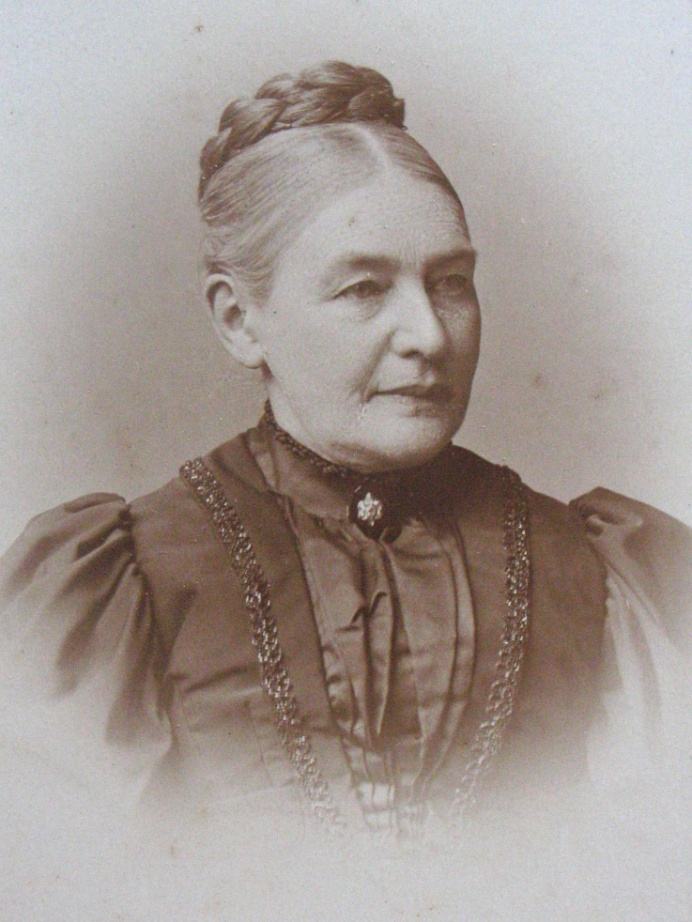 Janke Diderika Vlaskamp 1826 – 1903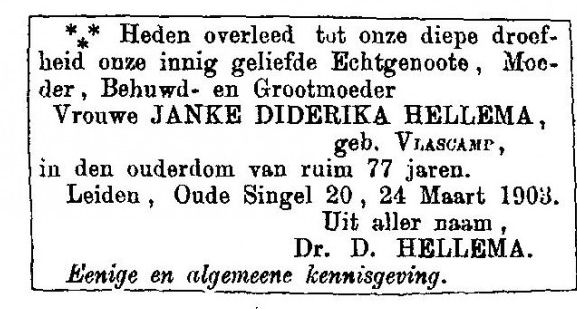 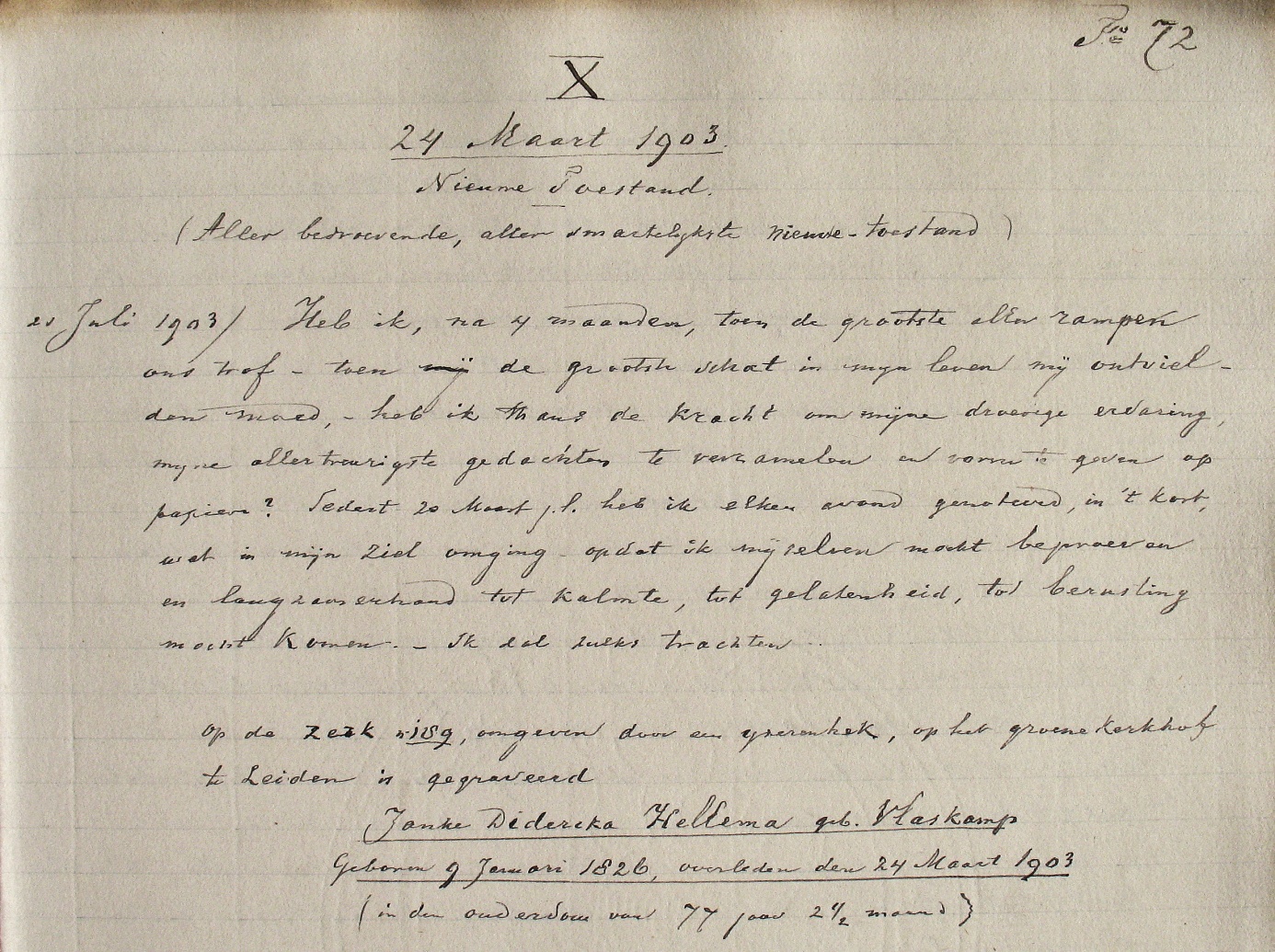 [deel X – vel 72 – pag 1]X24 Maart 1903
Nieuwe Toestand
(Aller bedroevende, aller smartelijkste nieuwe-toestand)21 Juli 1903 / Heb ik, na 4 maanden, toen de grootste aller rampen
ons trof – toen de grootste schat in mijn leven mij ontviel-
den moed, - heb ik thans de kracht om mijne droevige ervaring
mijne allertreurigste gedachten te verzamelen en vorm te geven op
papier? Sedert 20 Maart j.l. heb ik elken avond genoteerd, in ’t kort,
wat in mijn ziel omging – opdat ik mijzelven mocht beproeven
en langzamerhand tot kalmte, tot gelatenheid, tot berusting
mocht komen. – Ik zal zulks trachten.Op de zerk no 189, omgeven door een ijzeren hek, op het groene kerkhof
te Leiden is gegraveerdJanke Diderika Hellema geb. Vlaskamp
Geboren 9 Januari 1826, overleden den 24 Maart 1903
(in de ouderdom van 77 jaar 2 ½ maand)Na vele lichaamsbezwaren in den laatsten tijd vooral, was mijne Janke,
volgens haar wensch, den 19 Maart per rijtuig en tram een paar uur te
Voorschoten om haar 11 jarig kleinzoontje te zien. De nacht daarop
was ook niet minder dan de vorige nachten, toen borstbezwaren haar
dikwijls de slaap benamen. Doch dat was vroeger meermalen het geval.
Den volgenden dag, 20 Maart gevoelde zij zich ziek, koortsig en
werd zij bedlegerig. Met mijne zoon zag ik de toestand ernstig in;
Toch had ik nog geen besef dat mijne dierbare gade mij zoo
spoedig zou verlaten. Blauwe lippen, hijgende ademhaling, temperatuur
van 38 - 38 ½ - niet steeds helder bewustzijn, nu en dan wat slaap, doch
niet verkwikkende, - waren verraderlijke teekenen van onvolkomen
hartwerking en dreigende borstvlies ontsteking. Laat ik copieëren wat ik dagelijks genoteerd heb:18 Maart keelpijn. Slecht geslapen. (ten 11 uur opgestaan, naar de huiskamer
en ik meen zelfs nog een oogenblik in den tuin geweest gedurende een zonneschijntje.
het weer was redelijk, ongeveer 50 – 54 Fahr. [11 – 12 C.] – Ten 10 ½ uur naar bed, nadat in de
tuinkamer een uurtje rust in de groote stoel, evenzeer in de voorkamer, en evenzeer
na den eten. Zulks was sedert lang het geval
19 Maart Donderdag. Naar Voorschoten van 11 ½ - 5 uur thuis. -
20   ,,        Vrijdag. Ten 11 uur opgedaan. Gevoelt zich niet goed.
21    ,,       Zaterdag. ’s Morgens 8 uur 38 Fahr. [= C] Temp. Blijft te bed. Ten 1 uur komt Sophie.[deel X – vel 72 – pag 2](vervolg Sat. 21 Maart) ten 1 uur bericht gezonden naar Foppe. – 3 maal normale stoelgang.
ten 4 uur 390 temp. ten 6 ½ - 10 uur bezoeken van Foppe. Wordt gebruikt: witte, amandeldrank
met 3 eieren, havergest. – wat sap, wat melk, koffi met ei. – Ten 11 u ’s av. 39: - Onrustige nacht
22 Maart. Zondag. – steeds benauwd 10u 38 . – Ten 2 uur komt Foppe. Neemt een
roode drank mee, om bij kleine giften quinine in te nemen. Ten 3 uur wordt de
dierbare lijderes door mij en Magd. naar de salon gebracht, zelf wat loopen, door ons
gesteund. Zij halfzittend in een gemakkelijke stoel voor ’t raam in de zon. Zij belt
de meid en geef aan deze een paar witte voorschoten cadeau. – Zij gebruikt wat
soep en tegen 5 uur brengen we de Dierbare weer naar bed. Er worden ten 1 en 4 uur
2 poeders gebruikt van 1/3 gram – Omstreeks 9 uur komt Foppe. Daarna verlangt zij
een schoonhemd en-fanel [flanel] aantetrekken dat ik en M. niet zonder moeite Haar
aantrekken en wat haar vermoeit. Onrustige nacht. Verwarde denkbeelden
Het gelaat, heden bespeurden wij zulks was opgezet, iet wat blauwachtige lippen.
23 Maandag Hijgende ademhaling, spreekt weinig en niet best verstaanbaar
10uur temp 38,2 – Wordt niet verbed. Voeding en drank als gister en voorheen,
weinig. – ten 3uur 39 temp. – Hijgende ademhaling. Weinig rust. Ligt veelal,
rustig. Foppe komt gedurig.
24 Dinsdag In de morgen uren wat beter rust, wat geslapen. Ten 7uur tem 38.2
over ’t geheel niet minder dan gister en, op erlangen van de Dierbare om verbed
te worden, wordt het veldbed in de salon gereed gemaakt, en op dezelfde wijze
als eergister brengen wij, ik, F. en M. Haar omstreeks 2 – 3 uur, in de salon. Het
overbrengen heeft Haar niet vermoeid. – Met overleg van de lieve lijderes
wordt een vreemde geneesheer tot assistentie gevraagd. Zij ligt vrij
gemakkelijk, hijgt minder en spreekt vrij verstaanbaar – Een oppervlakkig
onderzoek vermoeit weinig. – Foppe wilde blijven, doch zei ga nu naar
Voorschoten, doch kom ten 10 uur terug. Christine was gister hier geweest.
Om ’s nachts een beter bed te hebben dan het rustbed, opdat Zij beter
mocht rusten en slapen – met volmaakt goedvinden van de dierbare,
hebben Magdeltje en ik Haar gedragen, want de beenen weigerden de
dienst … en in ’t bed gebracht, omstreeks 6 ½ uur. Er word een
warme kruik over de beenen gelegd. – Ten 7 uur zond ik de meid om hulp en
Dr v Emden kwam terstond, ging ook spoedig weer heen. Opwekkende 
middelen bleven zonder gevolg. Ten 8 uur kwamen F. en Chr. en op dat uur
is mijne Dierbare vrouw overleden . – eene nagenoeg plotselingen hartverlamming.
Geschreven 23 Juli 1903Zoover gaat mijne herinnering, want de notities in de beide dagen en volgende, waren
zeer onvolkomen. – In die dagen verkeerde ik in een toestand
van radeloosheid, nu er doodsgevaar bestond en mijne beste Zoon
deed zijn best en steunde mij. Daarom waren wij te rade gegaan om
een collega naast ons te hebben. O! welk een toestand voor ons, - welk
een vreeselijke dag.- waarop de boven alles Dierbare vrouw en moeder
ons ging verlaten! ….Sprakeloos stonden wij, ik met mijne kinderen, Magdeltje luid[deel X – vel 72 – pag 3]snikkende – nadat de laatste ademtocht het lichaam verlaten had, drukte
ik de oogleden toe en verzorgden wij met ons vieren de geliefde doode –droegen haar al spoedig naar de salon, plaatsten Haar op het zelfde rustbed
dat zij eenige uren geleden, verlaten had. Wij keerden naar de slaapkamer 
terug en Christine verzorgde alles. Nadat Foppe en Christina ten 10 uur per tram
naar huis keerden, nam ik Magdeltje in de slaapkamer – zij klemde zich aan mijvast – zij was radeloos, wanhoopig – en ik ongeveer in dezelfde toestand. Toch
ontvermde zich ten leste de slaap over ons – al was zulks gedeeltelijk en
kort. -
25 Maart. Noodwendigen beslommeringen, aanstalten voor de Begrafenis, bekendmaking,
rouw voor Magdeltje en Christina, waartoe in alles Foppe en vooral Christina
krachtig mee werkten. In de beneden voorkamer kwamen al spoedig eenige kennissen
hunne deelneming betuigen. Jans Lolcama kwam 26 Maart om 3 – 4 uur uit Rotterdam.
26 Maart ’s avonds ten 8 ½ uur werd het stoffelijk overschot naar de tuinkamer
overgebracht, onder de hoede van mij en mijn Zoon, en legden wij de dierbare
doode in de laatste rustplaats. Alles goed en waardig verzorgd. In eene wade, bedekt
voorlopig door glas. Eene schoone doode, met innemend
zachte gelaatstrekken, kalm … Jans Lolcama nu groote gelijkenis met
dat harer moeder waarnemende. -
28 Maart Saterdag Begrafenis, afrid 11 ½ uur, In de rijtuigen volgden, behalven
ik, Foppe en Duco, de vrienden Eigeman; Do Kindermann en N. Burhoven Junius,
de laatste uit Amsterdam uit eigenbeweging overgekomen, Door verschillende
omstandigheden was geen der familieleden bij de plechtigheid tegenwoordig.
Ik bedankte zelf de aanwezigen voor hunnen tegenwoordigheid.
Jans Lolcama zond vrijdag avond een groote krans witte bloemen en evenzoo
zond Cath. Vlaskamp – Damste een dito, die geplaatst werd in de
lijkwagen, - Van 10 – 11 uur verzamelden wij ons in de salon, en toen wijnaar het sterfhuis terugkwamen vonden wij in de tuinkamer een eenvoudig
collation gereed. (Christina en Magdeltje hadden met de meid alles beredderd.)
de Heer Eigeman bleef niet, evenmin de student Reeringh, die bij het graf was en 
in een der wagens terug reed. Maar Kindermann kwam 12 ½ uur . -
De begrafenis-plechtigheid was plechtig en waardig, kort en stil.
Op het groene kerkhof te Leiden, is een gemetseld graf no 189, waarvoor
plaats voor 3 a 4 dooden, heb ik dus het stoffelijk overschot van
mijne, boven alles dierbare gade, mijne teeder beminde Janke, nedergelegd,
in hetzelfde graf dat, naar ik meen, ook mijn overschot zal worden
neer gelegd… Nu zij, mijne betere helft, is heen gegaan, is mijn
leven voortaan vreugdeloos, want Zij was mijn geluk, mijne vreugde. De
dure plicht rust nu op mij, zoolang God mij mijn leven verlengt, voor
mijne Magdeltje te zorgen. In de laatste uren is haar leven, toen zij moeielijk
nog kon spreken, zei de Dierbare mij: wees altijd lief voor Magdeltje. Ja, ik hoop
Vader en Moeder tegelijk te zijn voor mijne lieve, doove Magdeltje.[deel X – vel 72 – pag 4]Geschreven 21 Aug 1903
Het is bijna 5 maanden geleden, sedert het overlijden van
mijne bovenalles Dierbare Gade! Onder troostloos strijden mijner ziel tegen
het vernietigend, smachtend heimwee naar Haar, schreef ik alle avonden in
memoriaal al de verzuchtingen, die eene treurende ziel ervaart! Bij het
naar bed gaan, vóór het inslapen, herdacht ik het verloren geluk, haar
voor mij nu heilig beeld in mijn geest prentende! Voor mij en mijne
kinderen is Haar aandenken heerlijk. Zij was eene edele vrouw,
evenbeeld van onze Grootmoeder en Moeders! Zij had een schoon
lichaam, en eene schoone ziel. In de ware beteekenis van het woord,
eene lieve en liefdevolle vrouw, vroom en opgeruimd van aard,
gezellig, nederig en toch fier, zeer godsdienstig-ontwikkeld en tevens
zeer verdraagzaam: voor haar gezin was zij een zonnetje, het
middenpunt van ons huizelijk leven. IJverig zonder voorbeeld,
spaarzaam, overleggende als weinigen! Zorgvuldig in alles. Het laatst
voor zich zelve zorgende, altijd het eerst aan een ander denkende!
Gezegend aandenken, van zulk eene lieve gade, en Moeder!
Zij is na haar verscheiden, nu ik langzamerhand tot kalmte kom en
zoo ik hoop tot berusting zal komen, - zij is voor mij nu geworden
eene troosteres. Haar zeer ontwikkeld-godsdienstig leven heeft, na haar
heen gaan, mij een voorbeeld nagelaten, mij en de mijnen - 
Nu het zwakke lichaam is gesloopt, is Haar innig lieve geest
gebleven – haar geest van toewijding voor man en kinderen, die
Geest, die Heilige geest, troost mij in mijne droevenis, nu Zijvoor wie ik alles was, mij verlaten heeft, - in mijne verlatenheid!
Met dankbaarheid moet ik erkennen dat ik lieve, beste kinderen en
kleinkinderen bezit, - doch het verlies van zulk eene voortreffelijke
gade met wie ik bijna een halve eeuw innig verbonden ben geweest,
een van zin, een van geest – zulk een verlies schijnt onoverkomelijk!
Mijn beste vader, nadat mijn lieve Moeder was heengegaan, na een 
echt van ruim 51 jaar, heeft nog 6 ½ jaar geleefd – O, hoe levendig
kan ik mij den toestand van mijn Vader nu voorstellen, hoe goed kan
ik mij zulks indenken, omdat ze overeenkomt met mijn toestand!Geschreven 6 Nov 1903
Den 8 Oct, j.l. ontving ik van de Werd uit Boxtel
de geschilderde portretten naar photo’s van ons beiden,
in 1896 door Goedelje in Leiden gemaakt. Reeds in April, op aandringen
van een agent van J.R.A. de Werd, had ik ze besteld, in Juli, 27 ontvangen
doch afgekeurd en terug gezonden. – In April heeft Magdeltje een
portret van zich laten maken door Goedelje en zijn dan
ook afdrukken gemaakt naar negatieven van 1896 o.a. groote en
kleine, waarvan eene groote van mijne Janke in lijst hangt in de huiskamer.
In de beneden voorkamer hangen onze photo’s in lijst, ook die
van mijne schoonouders, van onze Magdeltje en van die van zuster Mette. [deel X – vel 73 – pag 1]In de tuin- of huiskamer hangen de photographische portretten
in lijst, van mijne gade, van Lysbeth, en van onze beider ouders. In de salon
hangen nu onze geschilderde portretten, die van Magdeltje en het
lithograph. portret van ons beider Grootmoeder Beekhuis – Cloeck.Gedurig zie ik, en ook Magdeltje, naar de beeltenis van de boven
alles dierbare gade en moeder en naar de beeltenissen der lieve
afgestorvenen – en ’s morgens bij het binnenkomen der kamer en
’s avonds naar bed gaan, is Haar beeld ons steeds voor oogen
en niet alleen dan voor oogen, doch voor mij is het eene obsessie
een altijd door denken, mijmeren over Haar, want Haar leven,zoo innig verbonden aan mijn leven blijft onafscheidelijk aan
het zamendenken. Heimwee vervult mijn ziel – vreugdeloos
blijft mijn leven, zonder mijne dierbare vrouw, mijne Janke.
Doch dankbaar moet ik erkennen de lieve mijner kinderen en
kleinkinderen, de zorg mijner lieve Magdeltje voor haar Vader,
want zij bestuurt onze kleine huishouding en dat gaat aanvankelijk
vrij goed, en over ’t geheel ben ik tevreden over onze dienstbode, die
1 Febr. j.l. in dienst kwam. –
De geldelijke gevolgen van het overlijden mijner Dierbare. – Nadat
ik reeds in Juli mijn broeder Willem geraadpleegd had omtrent de
bepalingen van de wet voor de successie en deze bereidwillig zijne
diensten in dezen aangeboden had, kwam ik spoedig tot inzicht om
liever de hulp in te roepen van een notaris ter plaatse, omdat mijn
broeder het nog al druk had in dien tijd, waamee hij genoegen 
nam. In ’t begin van Augustus heeft Not. V Hamel de Memorie
van Successie opgemaakt en heb ik zelf deze overhandigd aan den
waarnemenden ontvanger v. reg., den surnum. Zeper.Den 20 Sept. kwam Willem mij voor 2 dagen bezoeken. Ik besprak
met hem de geldzaken. Hoe wel mijne Janke en ik per testam. Disp.
ons goed aan elkander gemaakt hadden, raadpleegde ik Willem
in dezen en ben ik te raade gekomen uitkeering te doen aan
mijne kinderen waarin mijne kinderen genoegen namen. Willem
heeft op mijn verzoek, de bescheiden meenemende naar Damwoude,
de boedelscheiding bewerkstelligd. Nadat ik van Willem de stukken
ontvangen had, kwam den 15 Oct. Foppe hier om ze te teekenen,
waarop ik hem zijn erfdeel van zijne Moeder, het 1/6 deel van ons beider
vermogen, = 13 mille ter hand stelde. Het document der scheiding is
in mijne bewaring doch het bewijs, dat ik alleen eigenaar ben van
mijn huis en van 2 hypotheeken (Halbesma) is nog onder berusting van Willem,
omdat dit stuk nog in Leeuwarden afgedaan moet worden (?). Ik
ben curator van mijne doove Magdeltje. Behalve haar Moeders erfdeel
bezit zij ook nog +- 12 mille, wat wij beiden in der tijd af en toe[deel X – vel 73 – pag 2]aan haar gegeven hebben, als equivalent van de studiekosten van Foppe en voor
hare goede diensten aan hare ouders een reeks jaren bewezen. – welke
ter plaatsen toen door ons zijn beschreven. -
Geschreven 31 Dec 1903In de beide laatste maanden van het jaar ging de huishouding haar
geregelden gang. Op den 1e Kerstdag kwamen ze te Voorschoten op de koffi
en ook te eten. Foppe kon hier rustig blijven. Op den 2e Kerstdag heb ik zuster
J. Osinga met Sj., Anni en een der jongens op de koffi genoodigd. Zij keerden ten 4 uur
terug. In den voormiddag, ten 10 uur heeft Magd. door gejaagdheid zich deerlijk
in den rechterduim gesneden. 1e lid, binnenzijde; de pezen lagen bloot, lapwond, top doof.
zonder veel bloeding. Ik lag voorloopig een verband aan en Foppe kwam ten 2 uur
mij helpen een beter verband aan te leggen. Zij kan vooreerst niets doen. Anna
hielp haar met de koffitafel. Wat de meid niet kan doen, doe ik. En
sedert de Kerstdagen is mijne beste zoon ongesteld, maagkatarrh, diarrhoea,
braking, zoodat hij zeer afgevallen is, toen ik gister met Magdeltje hem bezocht.
In de laatste beide nachten sliep hij nu en dan, ook overdag. En toch zag hij
zijne patiënten, in huis, gister en heden per rijtuig; gelukkig is het niet druk
zoodat zijne collega hem nog niet heeft vervangen.
Alle avonden sedert 9 maanden, voordat den [dag] eindig[t], schrijf ik in mijn memoraal
wat er overdag is gebeurd, - mijne stemming, mijn beroep op mijne, in den
geest, op mijne Heilige Dierbare. En als ik naar bed ga, dan herdenk ikal de jaren, eene halfe eeuw lang, wat mijne nu overledene gade geweest is
voor mij, voor de mijnen, hare betrekkingen en kennissen, voor Haar zelve, die
lieve blijmoedige, vrome, intelligente, godsdienstig ontwikkelde werkzamevrouw, die voortreffelijke gade, die uitstekende moeder! Die trouwe zorg! En 
als nu, na bijna 10 maanden sedert haar heen gaan ik en de pijnen [mijnen]
nog in dezelfden toestand, ten naaste bij, verkeeren, dan heb ik alle
reden om dankbaar te zijn! Want bij het droevig verleden, na dit
rampzalig jaar, dat nu over weinigen uren heen is gegaan, mag ik,
in het belang van mijn lief kind en anderen, niet stil staan, want
de weg des levens, die mij nog rest, is de weg voorwaarts, niet
achterwaarts! – Gods wil geschiede!Einde van het rampspoedig jaar 1903. –[deel X – vel 73 – pag 3]Anno 19041 Januari Het voor ons zoo droevig jaar 1903 is voorbij gegaan en onze
treurigheid duurt voort! Ik blijf met mijne lieve dochter over, want
ruim 9 maanden is mijne dierbare gade al heen gegaan! Wat
geeft het weeklagen? – want hoevele goede menschen, die gelukkig zijn,
terwijl ik mij zoo diep rampzalig gevoel, nu ik Haar, mijne éénige mis, -
och! Ze zullen mij nooit begrijpen, totdat ze in ’t zelfde geval verkeeren!Hoe is het mogelijk dat ik heb kunnen blijven leven? En hoe heeft mijn
kind de scheiding van hare Moeder kunnen door staan? Ja zij was alles voor haar Moeder
en Haar Moeder was alles voor haar!
Ik blijf voortgaan om ’s avonds met weinige woorden te noteeren, de
treurige stemming waarin ik verkeer! Is dat wel verstandig? Ach! Het is mij
eene dringende behoefte, te schrijven over Haar, alsof ze nog mijne schrift
zou lezen! Ik hoop dat ik die aanteekeningen kan volhouden!9 Januari – de geboortedag van Haar,! – Ten 2 uur komen Foppe en Chr. en met ons
vieren gaan we per rijtuig naar haar graf. En op dezen droevigen dag (sneeuw 
en regen, plengen wij op haar zerk, de tranen van diepen weemoed!Ik heb allang tegen dien dag aangezien. In alle vroegere jaren was het voor mij
en mijne kinderen de heerlijke dag der dagen, waarop de teeder beminde vrouw
de liefste moeder, verjaarde! …. En toch, hoe zou haar 78ste verjaardag zijn geweest?Mogen wij, ook ik niet, vergeten, haren ouderdom?In alle onze kamers, voorkamer beneden, salon, woonkamer en nu ook mijn slaapkamer,
zijn beeltenissen van Haar, ….. onwillekeurig ontstaat bij den echtgenoot, den
man, eene eeredienst voor zijne steeds teeder beminde vrouw, nu deze hem
verlaten heeft. En in dezen volgt ook onwillekeurig de dochter nu hare lieve
Moeder is heengegaan! Dag en nacht denken wij aan die aangebedene vrouw.
Haar beeld is diep in mijne ziel gegrifd! Haar aandenken is vereeuwigd
door hare edele inborst, door haar lieftallige goedheid, ………!
Zij heeft zich gewijd, niet voor de publieke zaak, - neen, als kind reeds
aan hare familie, haar Grootmoeder, - later aan haar man en hare kinderen,
met name aan hare doove dochter. – Godsdienstig aangelegd, vroom zijnde
van gemoed, stond zij op een hoogen trap van godsdienstige ontwikkeling.
Zij, die haar kenden, waren spoedig vol sympathie voor die lieve vrouw,
die zoo geheel en al deelde in de belangen van anderen. -
O! ik mis Haar, hoe langer hoe meer, nu de tijd heensnelt en ik ze
met smachtend verlangen, met zielen-heimwee nastaar! Nu zij, de
Gebenedijkte mij verlaten heeft, is mijn leven vreugdeloos! Want zij
was de vreugde van mijn leven, bijna een halve eeuw oud!
God bemoedige mij en mijne dochter! Mijne nu Heilige gade trooste ons
door het heerlijk aandenken aan die Eenige! …….[deel X – vel 73 – pag 4]24 Febr 1904. Het is nu elf maanden geleden dat mijne Dierbare gade is
ontslapen! Op Haar ruim 77 jarigen leeftijd! En zij was reeds een paar
jaar achteruitgaande in krachten, meende Zij, want ik bespeurde daarvan
niets! Ja, zij klaagde zoo dikwijls, kon niet best loopen, als zij naar
boven ging, was ze kortademig; ze begon zwaarmoedig te worden, wat
haar aard toch waarlijk niet was. Ik had geen helderen blik in Haar
toestand. Niet zoo heel lang geleden, misschien in 1901, gevoelde zij zich nog
jong van hart, toen ook ik!. – Deze dagen vertelde Magdeltje mij
dikwijls, het een en ander, waaruit ik heb opgemaakt dat de Dierbare
toch wel voorgevoel had van haar spoedig naderend einde. Zij
had in de laatste dagen van haar leven aan Magdeltje allerlei
inlichtingen gegeven omtrent allerlei huishoudelijke zaken, linnen, enz.
En aan mij schijnt zij zich in dezen niet openbaard te hebben!
Ik heb Haar ogen gesloten, ik heb Haar in haar graf gelegd,
de nu voor mij zoo Heilige! En toch, van dat droevig feit besef
ik nog niet de volle waarheid! Bijna eene halve eeuw waren wij
vereenigd, in lief in leed, een van zin …. Een van ziel en hoe langer
hoe inniger vereenigd!Hoe ben ik thans zoo ver gekomen, in dezen droeven rouw tijd? En mijne
lieve Magdeltje, die dagelijks Hare lieve Moeder mist, nog altijd met
ziels heimwee naar Haar lieve Mama jammert! Hoe zijn wij de nachten
door gekomen? Steeds denkende, altijd door, dach en nacht (want de
slaap was steeds afgebroken) aan de lieve vrouw, de lieve Moeder, die
wij zoozeer missen! Welk een heimwee!Doch het leven brengt zijne klemmende, dringende eischen mede; de
huishouding moest instand gehouden worden en vooruit lag de weg,
want ik moest voor mij doove dochter zorgen, die mijne Dierbare
Heilige mij als legaat heeft achter gelaten! En wederkeerig moest
zij voor mij zorgen, wat zij dan ook goed doet. – En mijne lieve
kinderen te Voorschoten, mij beste zoon met zijne lieve vrouw – O!
zij steunen mij en Magdeltje zoo goed, al zijn zij zelven gebukt onder
het grote verlies!De herinnering aan den gelukkigen tijd toen Zij nog op aarde was,de heerlijke herinnering aan Haar leven en werken, Haar aandenken
is onze troost! Zij, de gezaligde, leeft voort in onze harten, zooals
de herinnering aan onze ouders en de overleden broeders en zusters
voortleven. Ze zijn voor ons onsterfelijk, al zijn ze niet meer op aarde!
Dat aandenken aan mijne Janke – vertroost mij, langzamerhand! Als ik mij
’s nachts terruste leg, nadat Magdelt heeft gebeld dat zij ook gaat slapen,
overdenk ik eerst alles wat Haar aangaat en dan duurt het gewoonlijk
nog wel twee uur, voor ik inslaap, welke slaap altijd nog wordt
afgebroken.[deel X – vel 74 – pag 1]Heerlijke troostmiddelen van mijn ontsteld, diep neergedrukt
gemoedsleven, zijn behalve mijne lieve kinderen en kleinkinderen, de
beeltenis mijner ontslapen Dierbare, in ieder der vijf kamers opgehangen
en die door mij en Magdeltje telkens begroet wordt, bij ons opstaan en
naar bedgaan, als wij de deur uitgaan en terugkomen…. Eene troost van
eeredienst voor de Dierbare; alsmede door telken avond te noteeren water voor ons op dien dag plaatsvond, wat ik sedert 24 Maart 1903 getrouw
doe en van plan ben, steeds te doen, daarbij haar heerlijke, verheerlijkte
geest aanroepende……! En verder: sedert eene kleine maand ben ik
bezig al onze brieven en die onzer ouders na te lezen; thans ben
ik gekomen tot 1864. De brieven van mijn vader H. zijn zeer onduidelijk door
Pa geschreven, zoodat ik mij weder heb moeten oefenen in zijn schrift.
Door deze lectuur leef ik in mijne gedachten weder terug in dien 
gelukkigen tijd, met zijn lief en leed! Ik ben daardoor in staat gesteld
door dat mijn Vader en ik onze brieven bewaard en geordend hadden en
ik in 1887 (of later) van die brieven een overzicht (Leven en werken van Dr D Hellema)
heb gemaakt, en zulks evenvul, zooals ik nu doe. -
Mijn lieve zoon baart mij veel zorg. Sedert 1903 en ook vroeger bij
het leven zijner Moeder, was zijne gezondheid gedurig haperende. De
dood zijner teeder, innig beminde Moeder heeft hem natuurlijk zeer
geschokt. Zeer nauwgezet zijnde in alles, met een ontvankelijk gemoed,
heeft hij het sedert lang druk gehad in zijne praktijk. Daarbij is
hij niet sterk van constitutie, jammer genoeg. Gelukkig is hij regelmatig
en matig in zijne leefwijze en zorgt zijnen verstandige vrouw uitstekend voor
hem. Foppe is meestal vermoeid en prikkelbaar, heeft dikwijls koortsbeweging
en is dan, wat hij zelf zegt: herzen vermoeid. Nu wil zijne vrouw dat
ze in het goede jaargetijde minstens een veertien dagen met de kinderen
op reis gaan, opdat de Huisvader zich ontspanne. Daartegen zijn wel
groote bezwaren verbonden: een plaatsvervanger, met alle omslomp.
Ik geloof niet dat ik meer in staat ben hem te vervangen,
niettegenstaande ik zulks gaarne wil.Onze Machteld, de lieve dochter van wijlen mijne Dierbare gade en van
mij, wij hebben vanaf hare prille jeugd, ons best gedaan om
haar te leeren spreken en haar te ontwikkelen. Machteld heeft
reeds 25 jaar lang en vroeger hare Moeder geholpen, hoe langer hoe
meer en zij heeft deze moeder gesteund en is daardoor aardig
bedreven in huishoudelijke werkzaamheden. En ook ik pluk
nu de vruchten van ons beider werk, ruim veertig jaren onverdroten
arbeid. Wie had ooit gedacht, toen wij eindelijk tot de
verpletterende ontdekking kwamen dat ons lief kind van haar
gehoor beroofd was en doofstom was – dat mijne Macheld zou
optreden als huishoudster van haar vader, nu weduwnaar!?[deel X – vel 74 – pag 2]En met alle hare eigenaardigheden, ben ik tevreden over
mijne Magdeltje als huishoudster. Wij zijn beide geholpen, want
mijne dochter heeft een bedrijvigen aard. Na den dood harer Moeder
was ik bang dat zij van heimwee zou weg teren – doch hare
werkzaamheid heeft haar gered, even als het mij tot heden toe gered
heeft van het Gronde gaan van zielsheimwee, - door dat ik in alles voor Magdeltje
moet zorgen en niet alleen Vader, doch ook moeder voor haar zal zijn. En
hare gezondheid wordt gaandeweg beter, zij slaapt beter.
In ’t begin van dezer maand is de Russ-Japansche oorlog uitgebroken.
daardoor zijn de meeste effecten in koers gedaald, en vooral de
Russische fondsen. Mijn vermogen is daardoor vrijwat afgenomen, wat
we hopen dat zich na de vrede weder zal herstellen.
Sedert 2 maanden heb ik taal nog teeken van mijne broeders
vernomen. Ik meen dat ik hen het laatst geschreven heb. Het
is in de regel een bewijs dat alles bij hen wel gaat.28 Maart 1904. Herdenkdag, waarop mijne dierbare gade door mij 
en mijne kinderen en mijne vrienden grafwaarts werd gedragen!
Op haren sterfdag, nu een jaar geleden, ging ik met mijne kinderen
ter bedevaart naar het graf en stonden wij vol weemoed, vol van
diepen weemoed een oogenblik Haar naam te lezen, in den zerk gegrifd!
Een jaar is dus reeds voorbijgegaan en nog ben ik in leven,
zonder mijne gade, met wie ik 45 ½ jaar lief en leed heb
gedeeld, die mij met haar groote liefde en vurige warmte van
haar trouwhart gesteund heeft, zij de zedelijk sterkere en vroome,
zij de verstandige – ik de lichamelijk sterkere! De Hemelsche Vader
op wie zij steeds getrouwde, in wien Zij steeds bleef geloven, heeft
mij zoover gesteund opdat ik moge zorgen voor mijn doof
kind dat harer moeder zoozeer aanhankelijk was….. !
Na zulk een vreugdeloos jaar, een jaar van bittere smart voor mij
in de eerste plaats – en niet minder voor mijne Magdeltje en
mijn lieven zoon en de zijnen, heeft dit jaar eindelijk wat
gelatene kalmte gebracht en kan ik met de grootste be-
langstelling de groote reeks van brieven lezen en herlezen
die mijne nu zalige Janke aan mij en mijne ouders geschreven heeft
vooral in 1874 en 1875. Deze zijn heerlijke herineringen van
hetgeen ik met Haar doorleefd heb en zulks heb ik in deze
nu treurige herinneringsdagen als werklijke troost ondervonden.
die door mij nu met minder smart zijn voorbijgegaan.
Haar aandenken blijft bij mij, bij ons, onverzwakt; geen
oogenblik of ik gevoel het groote gemis – al blijft
mijne huishouding geheel in den zelfden toestand als gedurende[deel X – vel 74 – pag 3]het leven van Haar, al zorgt mijn dochter zoogoed als zij kan
voor mij en voor hare huishouding, die dezelfde blijft als
vroeger, omdat zij haar moeders spoor volgt, - al blijven mijne
kinderen in Voorschoten mij gedurig bezoeken….. Ja, dat alles
moet ik hoog waarderen… - doch het gemis van die voortreffelijke
gade…., is op mijn leeftijd steeds bitter, bitter smartelijk!In Maart ontving ik een brief van mijn broeder Wieger. In ‘t
begin van 1904 is zijne kostganger de Boer overleden; dertig jaar lang
verteerde deze minderwaardige man bij Wieger zijn kostgeld en gaf
finantieele steun. Doch gaf ook veel zorg. – De toestand van den
schoonzoon van Wieger, Ten Bokkel blijft zeer zorgwekkende en
Wieger en Martha beiden waren ook ongesteld, en de jongste
dochter, Magdeltje, had veeltijds hoofdpijn. Deze brief was weinig
opbeurend. Den 23 Maart j.l. zond Zuster Jans een deelnemende brief
en den 24 Maart j.l. evenzeer nicht Lolcama. -
In deze maand heeft Foppe het nog al redelijk gemaakt, wat
zijne gezondheid aangaat. -
De binnenlandsche politiek is onrusting, door de verregaande
aanmatigingen van het kabinet-Kuyper, dat de universiteits-wet heeft
aangenomen. – De Russ-Jap. Oorlogstoestand is weinig veranderd. –24 April 1904. Heden is het dertien maanden geleden dat Zij, de steeds vóór alles dierbare
van mij en mijne Kinderen en kleinkinderen, is heengegaan, Zij die veel lief
heeft gehad, veel liefs heeft ontvangen, was de liefdevolle zelve!
O! mijn zwaar, zwaar gewond hart, diep treurende, bitter smartelijk, hoe
kan ik dit verlies te boven komen? Ieder oogenblik mis ik Haar!
Met mij treuren mijne kinderen, vooral mijne Magdeltje – zamen
beweenen wij de Dierbare! Gedurig aanschouwen wij Haar beeld!
Den 11 April had Magdeltje een goede dag. Uit Voorschoten kwamen
ze, en 12 brieven en kaartjes werden haar gebracht. Ze zijn allen even lief
voor haar. En zij doet haar best om het mij aangenaam te maken – en
zij zal mijn heul en troost worden…!
De Lente is is wat laat, doch heeft thans mooie dagen. Mijn
tuin is geheel in orde. Doch de schoonmaak is met kracht begonnen.
Met onze gezondheid is het nog al redelijk. – De binnenlandsche politiek is
afwachtende nu de vrije- univ.-wet van Kuyper door de slaafsche 2e kam. is
aangenomen. De oorlog in O. Azië is tot nu tot voor de Russen zeer nadeelig.
25 April. De 2e week van de schoonmaak is begonnen. O! wat was dat
vroeger voor mijne, nu Heilige gade, een groote zorg en ieder jaar grooter!
Dan moest er eene geschikte werkster in tijds komen, wat dikwijls moeite gaf.
evenzoo was het met de dienstbode en dan gedurig eene andere. Ik
deed mijn best om voor mijne Liefste goede hulp te krijgen. En – [deel X – vel 74 – pag 4]Ja, samen beredderden wij, al die jaren, die vele jaren van ons leven, in
ons huiselijk leven de huishouding, natuurlijk zij het inwendige, ik het
uitwendige en dan natuurlijk als Zij mijne sterkere, physieke kracht
nodig had. – En nu, dewijl mijne doove dochter de huishouding doet
met eene geschikte dienstbode, moet ik als hoofd van het huis, mijne
dochter ook in dit opzicht steunen en leiden. Vroeger leidde de lieve
huismoeder, mijne chatelaine, mij, en nu deze ontslapen is moet
ik mijne dochter leiden… - En zoo komt het voor de tweedemaal
dat ook ik mij moet bemoeien met de jaarlijksche schoonmaak. – Sederteen drietal weken geleden gevoel ik mij lichamelijk verzwakt (sedert
13 maanden moreel gebogen) doch sedert schijnt het wat beter te gaan.
Het heerlijk aandenken, de lievelijke herinneringen aan de dierbare gade, is
en blijve onze- mijne, troost en steun!Den 1 Mei was nicht Jansje Lolcama met haar vriendin hier een dag, en bracht ik haar
per rijtuig (met ons vieren) naar het graf van hare overleden Tante! Eene bedevaart
naar het graf der Onvergetelijke!24 Mei. Het is heden 14 maanden geleden toen mijne, bovenalles voor mij zoo dierbare
ontsliep! Het is mij gedurig als eene vreselijke droom dat mijne Janke
niet meer bij mij is! De goede God steune mij, die zoo dikwijls moedeloos
ben, haast levensmoede ben, zoo wanhopig treurende, zoo vreugdeloos ben! En toch
zijn er nog oorzaken tot verblijding, al grijpen die oorzaken mij niet in
mijn gemoed! Zoo waren op Kerstfeest [= Pinksteren], Zondag, 22 Mei, mijne kinderen en kleinkinderen
bij mij te gast en, het was mooi weer, dartelden ze rond in den tuin vol bloemen!
Den 20 Mei kwam zuster Osinga, op mijne uitnoodiging eene week logeeren, volgens
oudergewoonte, want mijne Janke vroeg haar dan na de schoonmaak. Dezen dag
was de jaarlijkschen schoonmaak afgeloopen en is het huis nu schoon en
netjes op orde. En mijne lieve Magdeltje vindt het in de Pinksterdagen zeer
gezellig….! Voor zuster Jans is het aangenaam hier eenige dagen te
logeeren…, en voor mij? Ach, ik eerbiedig de zuster, de nog overgeblevene zuster
van mijne vrouw – doch welk een enorm verschil tusschen deze zuster enmijne zaliger gade! Een verschil als tusschen nacht en dag (deze vroeger mijne Zon!)24 Juni 1904. Het is nu vijftien maanden geleden dat mijne, bovenalles dierbare
gade, mijne teeder beminde Janke ontsliep! Doch ik leef niet, maar
met Gods hulp en gesteund door mijne lieve kinderen, En bitter-
bedroefd en met een zwaargewond hart, sleep ik mijn leven voort, steeds
vervuld, dag en nacht, haast ieder oogenblik met het aandenken, met de
herinneringen van een halve eeuw aan Haar. O! ik mis Haar zoozeer
zij was de lieve en toch krachtige geest voor mij en mijne kinderen,
de verwarmende, ons verkwikkende zon! In een der laatste stonden van
Haar wegstervend leven, droeg ze mij de zorg voor onze dochter op, zeggende:
‘leef [wees] altijd lief voor Magdeltje’![deel X – vel 75 – pag 1]Op dezen dag, 2 – 3 uur, wandelde ik met Magdeltje naar het graf
van de onvergetelijke en stonden weder smartelijk bewogen, lezende de
voor ons zoo oneindig veel zeggende ‘inscriptie’, die voor mij beteekent:
spoedig volg ik Haar, als roept Haar geest mij…..! En toch
hang ik aan het leven, ter wille mijner dochter…! Moet ik niet
berusten en zeggen: wat God doet is wel gedaan? Doch zwaar valt
mij dit berusten in dit zoo groot verlies – want zij was voor mij alles!Juni 18 – 21. Het was de wens van mijne dochter om eenige dagen in Friesland te zijn
en ik had er lang over nagedacht, naar eene bedevaart naar de graven
onzer dierbare ouders en naar het graf van onze lieve zuster Lijsbeth. – Ik
zag er tegenaan, al was het slechts enkel dagen, om mijn huis een nachtte verlaten. Toch heb ik daartoe de moed gehad. Van 18 tot 21 Juni,
dus 4 dagen en 3 nachten, zijn wij op reis geweest; voormiddag 10.24 (spoortijd)
vertrokken we naar Leeuwarden, via Amsterdam – Stavoren -, logeerden in hetOranje-hotel te Leeuwarden, zagen Tite Osinga, vrouw van Huibinga, mijne zuster Janke,
Cath. Damsté, wed. Vlaskamp, de fam. Vrendenberg. Den 19 waren wij bij Broeder Willem 
Den 20ste naar Achlum en Franeker. Ten 9 uur voorm. Te Franeker komende, lieten
wij ons per wagen brengen naar Achlum. (stations koffy huis, bij Anema, stalhouder). – en kwamen
10 ½ uur aan; bleven een uur te Achlum. Weemoedige dag: wij wandelden
langs de graven van mijne ouders en zusse, van de ouders en broeder en
zijne kinderen van mijne zaliger vrouw. Te Damwoude stonden wij aan het 
graf van mijn lieve zuster Lysbeth. Te Franeker bezochten wij mijn
zwager A. Draisma deVries; zijne vrouw was te Leeuwarden en kwam ten
2 uur thuis; wij vertrokken weer naar Leeuwarden, kwamen aldaar 3 uur.
wij aten in het Oranje Hotel en na den eten zagen wij weder Tite,
Catharine, Ka, en kwam ook Kees Beekhuis bij Cath. – van 9 – 10 waren wij
weder te Vrendenberg. – Den 21 Jun. spoorden wij via Sneek naar Workum,
waren aldaar van 10 – 4 uur. Wieger en Marthe waren aardig vlug en
hunne dochter Magdeltje was flink. Ten 9 ½ uur kwamen wij te Leiden
terug, vonden alles zooals wij het gelaten hadden. – We troffen goed
weer onder weg, geen regen, geen hitte. –24 Juli 1904. Het is heden 16 maanden geleden dat Zij overleed en sedert dien
tijd heeft haar Herdenken al mijn denken, spreken en doen mij
bezig gehouden, dag en nacht, altijd door! ’s Avonds, in mijn
dagboek, wijd ik Haar eenige letterenschrift, en wordt aangestipt wat
er zoo gedaan werd, (net alsof ik haar schrijf!) Mijne Magdeltje
en ik hebben onbewust eene eredienst aan haar opgedragen! En vóórdat
ik ga inslapen, mijmer ik over Haar, die het geluk van mijn leven
was. En nu, sedert Haar heengaan, ben ik steeds in den geest bij Haar!
Kalm, regelmatig, doch vreugdeloos gaat hier in huis het[deel X – vel 75 – pag 2]leven van mij en mijne lieve Magdeltje. En ik kan het mij
niet begrijpen wat ik den ganschen dag uitvoer. En toch ben ik
altijd bezig, zelden verveel ik mij, al ben ik dikwijls lusteloos, en
dan komen er zwakke oogenblikken van diep gevoelden heimwee naar
Haar, die altijd mijne alles was. Magdeltje heeft regelmatig werk
aan hare huishouding. En toch klaagt zij steeds, wat voor mij alles
behalve aangenaam is. Maar: het laatste woord van Haar was aan
mij gericht: wees altijd lief voor Magdeltje! En Haar gebod is mij
heilig, dierbaar, dubbel heilig!
Dagelijks lees ik couranten – Binlandsche politiek: de 1e Kamer heeft de
Hoger onderwijs wet aangaande de vrije univ. van Kuiper Verworpen en al spoedig
is de 1e Kamer ontbonden en zal over 2 maanden vernieuwd worden.
Buitenl. pol. In Frankrijk zal Drijefus in eer hersteld worden en worden
gaandeweg de congregatien verbannen. (conflict met Rome). – De oude
ex. pres. Transvaal is overleden en zal het stoffelijk overschot naar de Transvaal
getransporteerd worden. Zoolang wordt het te Gravenhage gedeponeerd. -
- Met den Russ.-Jap. Oorlog gaat het met de Russen niet voorspoedigs
Met het gezin van mijn Zoon gaat het naar omstandigheden redelijk
wel. Foppe doet zijn werk. – Christina is weder druk in de weer,
nu de vacatien in ’t land zijn, haar kinderen afleiding te bezorgen.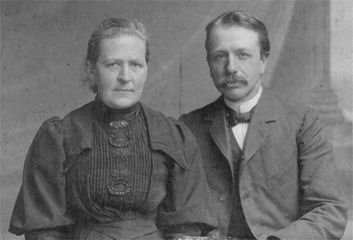 Christina van der Velden Erdbrink en Gerrit Foppe Hellema.24 Aug. Het is heden 17 maanden geleden dat mijne Dierbare gade ontsliep!
Weder dus een maand van bitteren rouw! Zoo gaan de dagen treurende,
vreugdeloos voort, en ik blijf met mijn Magdeltje de lieve vrouw, de
lieve Moeder beweenen! Haar lieve, heerlijke geest paart zich met
mijn geest, want mijne gedachten zijn steeds bij Haar, dag en nacht; En
zulks is ook het geval bij Magdeltje, want het lieve kind denkt altijd
en altijd aan haar Lieve Moeder! En zoo leven wij in den geest met de
Zalige! Telken avond wordt in mijn dagboek aan Haar eene geschrevene
passus gewijd en telken maand eene aanteekening als thans!
Den 13 en 14 Aug. hebben F en Chr. met hun 3 tal een uitstapje gemaakt
naar Cleef, per spoor, heen over Rotterdam, terug over Amsterdam. En den 13 – 16e Aug
heeft mijne schoonzuster, Wed Vlaskamp Damsté ons bezocht, komende uit
den Haag, waar zij gelogeerd had bij den Em. pr. v.d. Aa. Maandag, 15 Aug
waren ze van Voorschoten bij ons te dineeren, om hunne Tante te ontmoeten.Dus 21 Aug had ik de meid verlof gegeven om naar Haarlem te gaan en
waren Magd. en ik dien dag te Voorschoten ten eten. En de volgende dag
komt onze meid mij meedeelen dat zij huwelijksplannen heeft en zij
daarom 1 Nov. a.s. ons verlaten gaat. Heden heb ik bij Los eenadvertentie voor een meid-alleen geplaatst. – Onze meid, nog door mijne Janke
gehuurd, 1 Febr. 1903 in dienst gekomen, is handig en vlug, doet haar werk
en over ’t geheel was ik over haar tevreden. Het plaatsen eener meid-advertentie[deel X – vel 75 – pag 3]is steeds eene nieuwe lijdensgeschiedenis. Ach, wat heeft mijne Zalige
Dierbare een verdriet gehad over het verwisselen van meiden! Dat
deed Haar nu al vele jaren lang, telkens ongesteld worden! In deze
materie moet ik nu de lijdensgeschiedenis vervolgen, ik arme Weduwnaar!
Dit werk is voor mij nieuw. En is [Er is in dit] gezin wel eene huishoudster, doch deze
is doof en ik moet de zich aanmeldende meiden te woord staan.
In de laatste jaren assisteerde ik in deze materie mijne vrouw, doch
zij was de machthebbende en uitvoerder. Hoe zal het nu gaan?
O! moge de moed en tact mij daartoe gegeven worden!
Ook Christine heeft dezelfde lijdensgeschiedenis; zij heeft sedert 1 Aug. geen
meid, behelpt zich met allerlei manieren, werksters, enz
en heeft hoop dat zij 1 Nov, een goede meid zal krijgen. –
Leidsch Dagblad 4 augustus 1904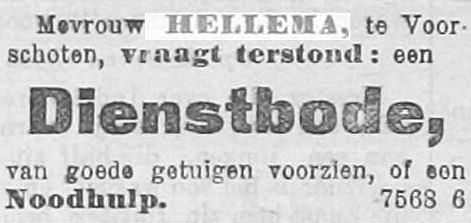 
In de binnenlandsche politiek is weinig verandering. En wat de
buitenlansche betreft: De Russen krijgen steeds klop en Port Arthur zal
weldra door de Japanners veroverd worden. –24 Sept. 1904. Het is heden anderhalfjaar of 18 maanden geleden 
toen de liefste vrouw en de beste moeder ontsliep. Ten 1 uur
wandelde ik met mijne dochter grafwaarts. Het is zacht en
aangenaam herfstweer. Onder de groene bladeren is de zerk
verscholen waarop gegrifd is van Haar!
Kalm doch vreugdeloos gaat mijn leven heen nu Zij mij
niet meer leidt, zij de geestelijk sterkere! Mijn levensdoel is
thans, nu Zij reeds is heengegaan en ik nog toef op aarde, om
de steun en troost te zijn voor mijne doove lieveling, die Zij
mij heeft nagelaten!Den 14 Sept. hebben Magd. en ik van 9 tot 5 ½ uur een uitstapje gemaakt
naar Amsterdam en bezoeken gebracht bij Mevr. Karssen en haar broeder,
bij Junius en zijne dochter en bij mijne schoonzuster J. Osinga-Vlaskamp
en hare kinderen. –In deze maand heb ik een nieuwe meid gehuurd, met 1 Nov. omdat de tegen-
woordige gaat trouwen. Och wat heeft mijne zalige gade een last
gehad in vorige jaren, met het verwisselen van meiden. Mijne Janke
heeft de tegenwoordige nog gehuurd, in dienst gekomen 1 Febr. 1903 – En
nu moet ik de meide-questie entameeren!
De Russ-Jap. Oorlog duurt nog voort, doch de Russsen zijn verliezende.
Den 1 Sept. hebben de Schilds van Nieuw Niedorp, vader E. zoon A, bij ons
koffi gedronken. Ze zijn nog sedert 30 jaar onuitputtelijk in
dankbetuigingen. Ook zagen wij 18 Sept. plotseling voor ons
Regina van Assen, met haar zoon Rob. Zij is de weduwe van Hinl.Labberton.
[boekhandelaar] ze dronken hier koffi. –24 Oct. Het is sedert vele dagen zacht herfstweder. Tusschen 11 en 12 uur, na
de eerste pijp te hebben aangestoken ga ik bij goed weer in den[deel X – vel 75 – pag 4]tuin, zet ik mij neder onder de tent, zooals heden. De bladeren van de 
beuk vallen stadig aan neder. Zoo vallen ook menschen af, als
bladeren! allen, zonder onderscheid, zelfs de besten, de edelsten van
het menschdom! Weldra val ik ook af! De beste helft van
mij zelven, mijne boven alles dierbare gade, de voormij zoozeer onmisbare!
Och! Zij is mij reeds vóór gegaan, thans 19 maanden geleden! En
alsof het gister was, o! dag van smart! toen zij ontsliep! En altijd
en altijd behoud ik dat bitter-droevige, verlaten gevoel, het zielen-heimwee
naar Haar! En ik vind weerklank in mijne lieve Magdeltje, die
altijd treurt over het voor haar onherstelbaar verlies! Want Moeder en
dochter, - zij waren alles voor elkander!Het was altijd de wensch van mijn Dierbare Janke, dat wij samen onze
doove dochter verder mochten ontwikkelen, vooral in het spreken, afzien en
briefschrijven. Veertig jaren lang, ja langer, hebben wij samen gewerkt voor dat doel
veertig jaar lang, ja langer, hebben wij ons gewijd aan onze lief
onschuldig kind, - veel, zeer veel, hebben wij geofferd, ons gedeeltelijk
terug getrokken van het sociale leven in onzen stand. Wij hebben niet
opgezien tegen den moeitevollen arbeid. Tegen den strijd. En
toen ik alleen achterbleef ontviel mij ook den moed om het
onderwijs voort te zetten. Doch het is de wensch geweest van Haar!
En daarom ben ik veertien dagen geleden, weder begonnen om
spraakoefeningen te houden met Magdeltje, onder den vorm van 
samen lezen, hopende het onderwijs meer uitgebreid voort te zetten.
God geve dat mijn kind haar eigen belang moge begrijpen!
Den 26 Sept. mochten wij, Magd. en ik, de verjaring van J.D.A. vieren, na den
vorigen dag reeds het gezin te Voorschoten te hebben gelukgewenscht!24 Nov 1904. Het is nu 20 maanden geleden, dat mijne Dierbare gade van
mij is weggenomen en ik met mijne kinderen de onvergetelijke betreur!
Mijn verstand zegt mij dat ik Haar in het kille graf ter eeuwigen ruste heb
gelegd – doch mijn hart krimpt nog in een, nu ik Haar, de lieve Engel van
mijn leven, steeds mis aan mijne zijde, steeds met heimwee naar haar smacht!Gister avond vertelde mij mijne dochter: “Lieve Ma gevoelde Haar einde naderen
en heeft het ons, Pa en ik, niet meegedeeld, want dan zouden wij van
schrik gestorven zijn.” Doch wij leven nog, en de maanden en
jaren verzachten eindelijk de bittere smarten! En wij denken steeds
altijd door aan Haar, Haar heilige geest blijft in ons leven, Zij is
door ons onsterfelijk! Die lieve gade en moeder!24 Dec 1904. Alweder een maand na het ontslapen van mijneDierbare Gade! nu reeds 1 ¾ jaar geleden. De tijd brengt
balsem omdat langzamerheid kalmte terug keert in
het zwaar gewonde hart. Met mijne beste kinderen, vooral[deel X – vel 76 – pag 1]met mijne Magdeltje, spreken wij in de lange winteravonden
over Haar, onze onvergetelijke, verheerlijkte vrouw en Moeder!
Wij komen langzamerhand tot het besef dat Zij, die
in Haar moeielijke leven veel geleden heeft naar lichaam
en geest, toch ruim 77 jaar oud is geworden, ….! Toch
neemt het nog niet weg dat Haar heengaan voor ons een
onherstelbaar verlies en voor mij een vreugdeloos leven blijft!31 December 1904. Vroeger, bij Haar leven, als het Kerstfeest voorbij was, zagen
wij met een zeker verlangen uit naar het, voor ons zoo groote
huizelijk feest, naar het verjaarfeest van mijne Lieve Janke, de
zon van ons huis! Ook dit tweede jaar na Haar heen gaan,
eindigt voor ons met weemoed. Op den 1e Kerstdag waren mijne kinderen
en kleinkinderen bij ons ten eten, voor mij een voorrecht dat ik zeer
waardeerde, - …. Doch de rechte opgewekte stemming ontbrak mij.
De oudejaarsdag was stormachtig, onaangenaam weer. -
Anno 1905. –9 Januari Nu 2 twee jaar geleden zat Zij in ons midden, toen de
lieve jarige! Twee a drie dagen was zij dan jarig, want
den vorigen dag verbeidden wij dien heuglijken stond
en op den derden dag werden de vele brieven gelezen,
die de post van alle kanten had gezonden aan Haar,
want de lieve jarige was de hoog vereerde in onze
geheele familie, en in onzen vrienden-kring.
Wederom op den 9e Januari, zooals verleden jaar, stond ik
met mijne kinderen naast den grafzerk. Ach, het was
ons zoo droevig in ’t hart….! en dat blijft zoo..!
24 Januari. Twee en twintig maanden liggen achter ons, achter dien vreeselijken
stonde, toen mijn dierbare Janke overleed! die treurige dagen, die
benauwende uren, dat verpletterende oogenblik….  Ze staan mij nog
zoo helder voor den geest, die dagen en uren! En ook is mijn
geheugen getrouw in alles wat vroeger en later mijne nu heilige,
zalige Gade betreft. Zij heeft nagenoeg een halve eeuw mijn leven
verheldert en waren wij gelukkig in elkanders bezit! Samen lief
en leed deelende. Haar asch rust nu in vrede! Haar heilige geest
omzweeft mij steeds, bij mijn denken en doen. Zij is voor ons onsterfelijk!Haar evenbeeld komt allengs ten-naasten-bij te voorschijn in
haar dochter, mijn dochter, onze doove Magdeltje; samen denken en spreken
wij gedurig over de dierbare onsterfelijke! – Zeven photo’s van Haar en
een gelijk getal van mij, van af 1855 tot 1896 heb ik gegroepeerd in ééne lijst
naast een grooter photogravisch portret van Haar van 1896, en daarboven eene
allegoria van onze overleden kindertjes, samen opgehangen in mijn slaapkamer. –[deel X – vel 76 – pag 2]24 Februari 1905. Heden is het 23 maanden geleden dat mijne
Dierbare Gade ontsliep!
Men zegt dat de tijd balsem [is] voor gewonde harten. Ik onder-
vind zulks nog niet want ik mis mijn engelachtige
vrouw ieder oogenblik, want zij was mijn steun! Nog altijd
ben ik vervuld met diepe droefheid. En zoo gaat het evenzoo
met mijne doove dochter, die nog altijd, als zij naar bed gaat
jammert voor haar liefste Moedertje. Want Magdeltje heeft zoo
onbegrijpelijk veel verloren in hare Moeder! Die voor haar
alles was!
Doch mijne, nu zalige Janke heeft geene smarten, geen leed, geen
verdriet meer te verduren! Zou ik haar de eeuwe rust,
de zalige vrede niet gunnen! En ten slotte, zij is ruim
77 jaar oud geworden, en gesteld, indien zij na 23 maanden
nog leefde, en haar 80ste levensjaar was ingegaan, - hoeveel
meer verzwakt en ellendig zou zij nog voortgeleef[d] hebben!
24 Maart 1905 Het is thans 2 jaren, dat wij Haar missen, - toen de
zon in mijn huis is onder gegaan! En toch ben ik blijven
leven- want de dure plicht rust op mij om voor mijne lieve, doove dochter
te zorgen! Wederom op dezen droevigen dag stond ik met mijne kinderen
de dierbare te betreuren in eene mij bitter weemoedige stemming!
En toch …. gesteld, indien wij…. Doch geene onzinnige vragen. – het
is Gods wil geweest dat Zij mij is voorgegaan, dat zij niet langer
zou lijden, want ruim 77 jaar brengen zwakte mede. Maar de man
en dochter missen Haar altijd, altijd, de lieve teer beminde, onze
beschuts engel, mijne boven alles, geliefde, want zij was mijn alles!En als ik dan mij herinner, Haar laatste levensstonden, vóór 2 jaar, des
avonds, ten 8 uur………O! mijn God.. pijnlijk zal het mij blijven, als ik mij
indenk, die verschrikkelijke oogenblikken…. God helpe mij berusten!
11 April Met Foppe en zijn gezin hebben wij de 46ste verjaardag van mijne lieve
dochter gevierd, onze lieve Magdeltje, mijne flinke huishoudster!
Foppe en Christine en hunne kinderen brachten bloemen en allerlei geschenken.
voor mijne huishoudster kocht ik een pot stemgember. De feest-maaltijd werd
grootendeels bereid door de jarige, die een paar dagen daartoe druk in de weer
was. Ook kreeg zij vele brieven en geschenken; van J. Lolcama, Mevr. Kindermann en Ada Toude[….].
Brieven van W Hellema, J. Osinga-Vlaskamp, Tite Huizinga-Osinga, brk. S. Osinga, Mevr. Reeringh-Werner.
briefprentkaart van J.H.Hellema, kaartjes van Dr Kinderm., Dames Erdbrink, bezoek van Mevr Kindermann en J. Kuiper.
24 April. De eerste sterfmaand van het derde sterftejaar van Haar! De tijd verloopt
doch de herinnering van het droevige feit blijft helder in mijn ziel, met
alle smartelijke bij-omstandigheden! Nog steeds telkenavond bid ik God om
kracht, voor mij en voor Magdeltje, Telken avond, naar bed gaande, roep ik haar aan, haar
heilige geest, opdat ik Haar nagedachtenis vereere, Haar gezegend leven, nu rustende in vrede![deel X – vel 76 – pag 3]Geschreven 2e Pinksterdag 13 Juni 05
24 Mei: Twee jaar en 2 maanden geleden ontviel mij door
den wreeden dood, mijne bovenalles zoo teerbeminde gade! In haar leven was
zij mijn alles, en ik was haar alles! Zij was mijn steun en ik was haar
steun! En nog meer en meer ondervind ik dat ik in haar de moreele steun
moet ontberen! Ach! Ik heb zoo weinig aan Magdeltje…. Doch mijne
zaliger Janke rust thans in vrede…. Voor mij en mijne kinderen is
zij onsterfelijk, zij, die zoo goed was in alle mogelijke richtingen – Haar
liefelijk aandenken blijft zegenend achter!
Van 1 Mei tot heden 13 Juni heb ik met Magdeltje een moeilijke tijd door-
worsteld. Den 1 Mei zei onze dienstbode dat zij ziek was en op raad van haar
geneesheer (sic!) moest zij rust nemen. Zij kan niemand in haar plaats stellen en
daarom zond ik onmiddellijk eene advertentie in voor eene bekwame dienstbode als
meid-alleen. In den loop van een maand heb ik 4 maal geadverteerd,
heb ik drie meiden aangenomen (een met godspenning) die alle drie zijn
weggeloopen. Met behulp van eene trouwe werkster, die nog een liefelijk
aandenken had gehouden aan mijne zaliger gade, en een nichtje van die werkvrouw, een
kind van 13 jaar, en bovenalles met behulp van mijne Magdeltje en van
mij zelven, werd het werk gedaan, het huis werd schoongemaakt,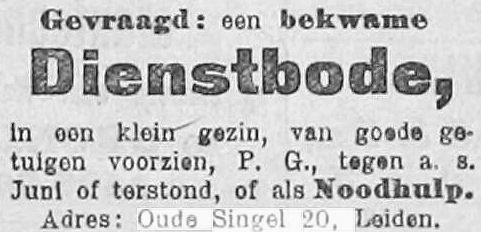 
en Magd. en ik kregen dagelijks warm eten. Ik moest zorgen dat mijn 
kind zich niet overwerkte…… En morgen avond komt de oude
meid terug, zij zegt dat zij hersteld is, en ik heb geen andere…. Ik
kan niet anders – en ik hoop dat zij zich verbetert. Jacoba v Balen heeft
vele gebreken, enkele goede eigenschappen, waaronder wat men noemt eerlijk (steelt niet, zo
ver ik een halfjaar heb nagegaan) doch ik moet een meid hebben…. later
weer raad. Voorloopig dus, zoo ik hoop, wat rust voor Magd. en mij. Ik
moet mij oefenen in zelfbeheersing…. Ja, alles is in gisting, de geheele maatschappij
en natuurlijk ook het meidendom.
Den 27 Mei hebben de Japanners in de straat van Corea de Russische vloten geheel
vernietigd. Er is nu gegronde hoop, door bemiddeling van den President Roozeveld, (van
America) dat er spoedig tusschen Rusland en Japan vrede zal komen.
Den 16 Juni is stemming voor de leden van de 2e kamer – de vooravond dus van
een gewichtige dag, na reeds langdurigen strijd. Er bestaat niet veel hoop
dat de clerikalen het verliezen zullen. –Den 18 Mei j.l. ontving ik onrustbarende berichten omtrent mijn goeden broeder Willem,
zijn zoon schreef dat zijn vader zeer bedenkelijk ziek was, hartziekte, groote kortademigheid, enz.
De pleegzuster Wolpens snelde nader tot het gelukkig wat beterde.
24 Juni 05. Twee jaar en drie maanden is het heden, toen mijn Engel, mijn boven alles
dierbare gade ontsliep, mij met mijne Magdeltje alles heeft achter gelaten, en mijn
zoon met de zijnen ons in diepen rouw dompelde! Deze laatsten hebben den
kleeren-rouw verlicht, mijne dochter kleedt zich nog steeds in het diepste-zwart.
Ik wilde heden een bedevaart doen, met mijne dochter, naar het graf – doch zal nog wachten
want misschien wil de zuster ook nog eens het graf bezoeken. Overmorgen n.l.
komt zuster Osinga hier eenige [dagen] logeeren. Morgen komt Jans Lolcama een
dag met ons doorbrengen.
Den 16 Juni, de verkiezings dag van de 2e Kamer, is voor de anticlericalen niet ongunstig
geweest, en 40 herstemmingen mogen zulks bevestigen.[deel X – vel 76 – pag 4]vervolg 24 Juni 05. – De Russen-jap oorlog blijft slepen. De President van de
vereenigde Staten van Amerika tracht vrede of wapenstilstand tot stand te brengen.
Te Leiden is den 20 Juni j.l. een gecostumeerde optocht geweest (Lustrum!)
ging ook langs ons huis, en den volgenden dag deed de Koningin een
rit door de stad, ook langs ons huis. Beide keeren heeft Magdeltje zulks gezien.
Van mijne broeder heb ik niets weders vernomen.
24 Juli 1905. Het is nu 2 1/3 jaar, toen mijn Dierbare Janke, mijne lieve gade, ontsliep!
Die verschrikkelijken dag, die vreselijke slag! Ik en mijne Magdeltje waren wanhopig!
Hoe zou het mogelijk zijn, dat wij die liefste van alles, zouden kunnen missen! En
toch leven wij! En alles in huis gaat ten naaste bij dezelfden gang, als toen
de zorgzame vrouw, de bestuurderes van ons huis, nog in leven was, behalve het
eene, groote verschil: toen was Zij de zon, het warmte en liefde gevend beginsel
in ons huis – nu is het zonnetje verdwenen – de ziel is grootendeels weg,
want wij leven een eenzaam, vreugdeloos leven, dat alleen nu en dan
verhelderd wordt door Foppe en de zijnen….
Nog alle avonden teeken ik op, wat er in huis gebeurd is, waarom doe ik dat? Ik
weet het waarlijk niet, of is het ten behoeve van de lieve doode? om Haar te eeren?
En als ik ga slape roep ik Haar geest op! dat kalmeert mij, dan ben ik niet alleen!
Is zulks soms ziekelijk? Overdreven? Neen, neen, neen!!!
Van den 13 tot den 18 Juli maakten Magdeltje en ik een reisje naar Friesland, verlieten Leiden
voormiddags ten 10 ½ uur en kwamen na 6 dagen ’s avonds ten ongeveer 10 uur terug. Wij hadden
het huis gesloten, na vooraf een veiligheids-slot aan de deur geplaatst te hebben door
mijn timmerman, Wij aten bij Cath. Vlaskamp-Damste, kwamen dien dag ’s avonds te Damwoude,
en vertrokken den 15 ’s morgens naar Leeuwarden en Franeker, waren van 12 - 2 ½ bij Arjen en Oeke,
gingen niet naar Achlum, op raad van Willem, omdat wij anders A. en Oeke te kort zagen. Dien
dag kwamen bij te Workum, ten 5 uur, en waren daar 3 nachten en 3 volle dagen. Te Damwoude waren
Magd. en ik bij het graf van mijne lieve zuster Lyse. De toestand van broeder Willem was vrij
bevredigende, hij deed zijn werk weer, wandelde weer, doch moest zeer oppassen. Hij schijnt
nu nog geen plan te hebben zijn notariaat neer te leggen. En toch blijft zijne gezondheid
zeer precair. – Zuster Catharina is nog zwak, anders had ik niet veel aan haar 
verloren. Per rijtuig trachte ik Kees Beekhuis, zuster Janke en Tite Huizinga-Osinga even tezien, doch geen van drieën was thuis. Arjen en Oeke ontvingen ons hups. Wieger
en Martha en hun dochter waren redelijk wel. Ze hebben plan te gaan reizen. Wieger is
veel in zijn aardigen bloemtuin, veel zaai-bloemen. – Mijne Magdeltje vond het reisje
te kort. Het was voor mij lang genoeg. Ach ja! In vroeger jaren, als wij
kleine uitstapjes maakten, vond mijne lieve Janke, ze ook wel te kort. En toch meen ik
dat wij beiden alles samen overlegden. Maar, mijne lieve Engel was wel wat
meegaande, wel wat toegevende. -
In deze maand is de oorlog in ’t Oosten en de quaestie van vrede zoowat in
den zelfden toestand gebleven. In Frankrijk is scheiding tusschen Kerk en Staat tot
stand gekomen. 
In Nederland zijn de herkiezingen der 2e Kamer zoo uitgevallen, dat de kamer eventjes om is,
n.l. 52 liberalen 48 klerikalen; 2 leden zijn dubbel gekozen, wat nog verandering kan geven. –[deel X – vel 77 – pag 1]Geschreven 9 Aug 1905
Den 27 Juli 1905. Magdeltje is sedert vele dagen druk in de weer voor
mijne verjaring en vooral heden. De mooie ganglooper en bijbehorende kleedjes
worden gelegd. Het is door haar in orde gemaakt voor het diner en
avondthee. Zooals gewoonlijk bij zulke gelegenheden: soep, ossentong, ham
enz.; ditmaal ook een taart.Ten 1 uur ging ik met mijne Magdeltje met een coupé naar Haar graf!
Haar geest is vooral heden dag voor mij en mijne kinderen. Wij leven nog
in de geest bij Haar! Want immers Zij is voor mij en de mijnen on-
sterfelijk! Wat had mijne nu zalige Engel dan een schik, als Haar
man verjaarde! Dan zei Zij: nu ben ik maar 2 jaar ouder dan gij!
En wij geven al lang elkander geen verjaar geschenk meer, want elkan-
ders geheele aanhankelijke liefde was elkanders verjaars geschenk, dat
steeds gegeven werd…!
Ten 3 uur komen ze uit Voorschoten en vertrokken weder ten 9 uur. Foppe kon
rustig bij ons eten. – Dr Kindermann en vrouw kwamen mij feliciteeren en
een 20 tal brieven, corresp.kaarten, briefkaarten en kaartjes kwamen successivelijk
O! ja! op mijn leeftijd mag ik tevreden zijn, - er is mij nog veel goeds
overgebleven. – O! Ja! Maar Haar bezit mis ik – Haar heerlijk bij zijn,
Hare liefdevolle gezelligheid, - ook ik ontbeer die, dag en nacht, - !....
Met Haar heengaan is de zon van mijn leven ook heengegaan..!“Wees altijd lief voor Magdeltje” is haar laatste woord geweest voor mij. En
mijn doof kind is nu mijn zorg, maar ook mijn troost en langzamerhand
mijn steun. En dat gevoelt zij zelve diep. Wat heeft mijn kind
ontzettend veel verloren aan hare dierbare Moeder! Zou ik ooit in staat
blijven voor mijn kind te zorgen? Zoolang ik leef? Zullen mijn oudere
kinderen en kleinkinderen de doove zuster en Tante onze nalatenschap
aanvaarden? Dat geve de goede God!
24 Aug 1905. Het is nu 5 maanden en 2 jaar, toen mijne dierbare gade
van mij en onze kinderen werd weggerukt door den wreeden dood!
Zoo snelt de tijd heen, doch mijn heimwee, mijn rouw blijft! Maar
ik bedenk steeds toch: als Zij nog gespaard was gebleven, - welk een
sukkelend leven had Zij geleid? Welk een zorgen, voor Haar te zwaar!
Haar werk van vroeger – had zij niet meer kunnen doen! Dat zou voor
Haar geen leven meer geweest zijn, - zou zij 80 jaar bereikt hebben?
Het is voor mij niet te denken..! En wat wil ik dan? God
moge mij leeren berusten! Alle avonden, voor ik ga inslapen, roep
ik Haar aan in den geest: mijne Zalige Engel! … steeds is zij in den
geest bij mij! ….. De rouw voor mij blijft, zoolang ik nog leef. En
de uiterlijke rouw voor Magdeltje zal moeten eindigen – wanneer?
28 Aug. 05. De vrede is tot stand gekomen (te Portsmouth v […] Staten) tussen Rusland
en Japan, door bemiddeling van den Pres.vd V. St. NoordAm. Rooserveld.
5 Sept. de vrede is geteekend
8   ,,   grote onlusten, staat v beleg. te Tokio.[deel X – vel 77 – pag 2]Den 17 Sept. waren Magdeltje en ik te Voorschoten om nicht Lolcama te begroeten, die
een dag bij F en Chr. doorbracht.
Den 19 ,, waren M. en ik van 12 ½ - 4 uur, per spoor 2e kl. te Haarlem om een bezoek
te brengen aan J. Vlaanderen gewezen hof Artz. Zijn vrouw was te Arnhem
bij hun dochter, zoodat ik het minder goed trof. Vlaanderen sprak meestal
over zich zelven en over het hof in dien tijd.
Den 24 September had ik plan met Magdeltje een bezoek te brengen aan Haar graf,
doch het was voor M. te regenachtig. Het is nu 2 ½ jaar geleden dat onze
grootste schat op aarde is heengegaan, ons droevig treurende ach-
ter latende. Met haar heen is voor goed mijn geluk weg en mijn
lief, doof kind jammert nog steeds om haar lieve Moeder, die alles
voor haar was! Noode hebben wij Haar moeten missen! Wat
een zielenheimwee! dat blijft.
27 Sept. Heden hebben wij samen Haar graf bezocht, daarheen wandelende,
wij hebben weder op den zerk gestaan, die Haar stoffelijk omhulsel
dekt. Ik heb de verdorde bladeren, die er op lagen, met mijn paraplue
weggeveegd, en het afschrift weder te lezen voor de zooveelste maal,
zij, de boven alles dierbare! Haar heilige geest blijft bij ons; Haar
heerlijk, liefdevol beeld bemoedige ons!
25, 26, 27. Heeft de Koningin een bezoek gebracht aan Friesland. -
24 October. Heden de 31ste maand van het overlijden van Haar! O! droefste van
alle droeve dagen, toen de Dierbare ons verliet! Doch Haar heiligegeest is steeds met mij! Haar heerlijk beeld verheldert mijn geest, Haar
beeld moge mij troosten in mijne smart! Ach! meer en meer bespeur
ik, dat ik lichamelijk en geestelijk zoo ontzettend veel verloren heb! nu
zij, die alles voor mij was, mij niet meer steunt! Mijne lieve Magdeltje
gevoelt met mij, wat zij verloren heeft. Haar Ma was haar alles…. Alser visite was, klemde de doove dochter zich vast aan Haar Ma, die terstond haar alles
vertolkte wat de menschen zeiden…., en dat kon alleen Haar Ma, want de
dochter was veel eischende en de Moeder was de zelf-op-offerende liefde zelve. Metden besten wil, kan ik zulks niet doen. En het is voor mijne Magdeltje
een groot verdriet, wanneer zij niet op de hoogte is van ’t gesprek.23 Oct. In Rusland staken de meeste spoorweg maatschappijen, met alle gevolgen
van dien.
30 – De Czaar heeft een manifest uit gevaardigd, om vrijheid te geven aan zijn volk.
24 Nov. Het is heden 32 maanden geleden dat mijne Dierbare gade ontsliep!
De tijd snelt heen, lenigt allengs de grootste smart, want door den
tijd veranderen de gezichtspunten – doch Haar gemis Haar groot gemis
blijft. Meer en meer besef ik dat mij veel goeds nog rest. -
doch de grootste schat des levens is met Haar dood heengegaan!
was Zij nog blijven leven- veel lichaamslijden, veel verdriet zou nog haar deel
geweest zijn. Thans rust zij in vrede en zonder zorgen, zonder pijn, zonder ellende…. !
In zegenend aandenken staren wij haar liefelijk beeld na![deel X – vel 77 – pag 3]9 Dec 1905. Regelmatig schrijdt ons leven heen. Met mijne kinderen en
kleinkinderen zijn wij doorgaande gezond. Al een heel eind zijn wij 
in den winter, tot nog toe zonder noemenswaardigen vorst.
Mijn broeder Willem heeft 1 December zijn notariaat neergelegd en op dien
dag vervangen door zijn zoon H. Willem, welke gebeurtenis allen gelukkig
hebben gevonden. – In Rusland is de toestand sedert vele weken
aller bedroevenst. In de meeste deelen van het groote rijk vreselijke oproeren
op vele plaatsen groote werkstakingen, van spoorwegen, post en telegraafbeambten,
van militairen en matrozen, kortom verwarring in alles, vernieling en moordlust.
En de Russische fondsen zijn tot bijna 70 % gedaald. Zou de rente
nog betaald worden? Dan moet men hopen op beter. – Zoo niet,
dan wordt mijn inkomen en dat van mijn zoon merkbaar verminderd!
Geschreven 24 Dec 1905
Van 10 – 23 Dec was ik niet wel – bronche-tracheaal katarrh, zoodat ik 10 dagen lang
het tabaksrooken moest nalaten. Ook Foppe was medio Dec. 2 dagen lang ziek, koortsig
zoodat zijne collega Berkhout zijne zieken bezocht. Daarna deed hij zijn praktijk
weder, doch zag er niet recht uit.
Heden was het 33 maanden geleden, dat mijne Dierbare Gade ontsliep! Haar
heilige geest moge mij steeds omzweven! Haar lieflijk beeld verheldere mij!
Haar heerlijk aandenken vertrooste mij en Magdeltje!
Heden nacht is Magdeltje ziek geworden, steeds hoestend, doch heeft mij niet opgebeld.
Toen zij mij ten 9 uur thee bracht, was zij weder wat kalmer. Eergister had zij het
te druk gehad, omdat 1e Kerstdag, ze van Voorschoten zouden komen om
bij ons te dineeren. Zij gaf bloederige sputa op, was kortademig. Toch beredderde zij
nog de koffitafel en schonk ook Dr Kindermann. Daarna lag zij een paar uur in de groote stoel
in de voorkamer. Het eten werd weinig. Ten 7 uur bracht ik haar te bed, gaf eene
saturatie, thee (koort ruim 390 C.) Ik bleef den geheelen nacht, lag zelf in 4 stoelen en
een paar kussens en dekens, in het kleine kamertje, naast haar, om haar te helpen. Zij had het zoo
kwaad – ten 5 uur ’s morgens, werd zij kalmer en ging slapen. Ik sliep dien nacht niet
25 Dec. 1e Kerstdag Ten 10 ½ uur stond Magd. op. Zij wilde dat ze van Voorschoten zouden komen, het
lieve kind – precies haar Moeder-zaliger, die nooit voor zichzelve, doch altijd voor
anderen zorgde. Ik had wijzer moeten zijn, hoe jammer dat ik niet in tijds
het diner had afgezegd! Onze gasten kwamen, doch gingen ten 7 ¾ uur heen, - de meid
heeft alles alleen gedaan. Magdeltje gevoelde zich (!?) niet minder. – vroeg naar bed.
26 Dec. Magd. heeft vrij goed geslapen – weinig gehoest. ’s Nachts ten 3 uur ging ik naar haar zien.
’s morgens ten 9 uur heeft zij mij opgebeld. Zij bleef liggen. – van 1 ½ - 3 uur was
Foppe hier. Magd. t 38.2, pols 100. – Ten 6uur 390 pols 128. -
27 – Woensdag ’s nachts ten 1uur heeft M. mij opgebeld. Zij wilde in mijn ledikant slapen, en voetje voor
voetje bracht ik haar naar boven. ’s Middags ten 1 ½ - 2 ½ komt Foppe. Wij vonden
links-zijdige longontsteking benedenkwab. t 39.50 C. pols 110. In vasie 24 Dec. nu
de 4 ½ dag. – Ten 8 ½ avond bezoek van Foppe. – Ik slaap in de alcove
op het ijzeren ledikant.
28 Donderdag – ’s nachts voortdurend hoesten, sputa [cruesta?], nu en dan sluimerende.
’s middags ten 3 uur ligt Magd. in haar eigen ledikant, in de salon waartoe
de salonmeubels in een hoek zijn geschoven, 4 uur komt Foppe, 39.5 C pols 104[deel X – vel 77 – pag 4]De geheele thor[a]x wordt met een dunne laag bruns-watten omgeven,
wat de lijderes aangenaam vindt. Roode phosphorzuur-drank. Melk.29 Dec. vrijdag. Magd. slaapt heden nacht nu en dan. Ik lig in mijn eigen bed, om de 2 uur laat
ik mijn wekker opbellen. Doch als Magd. kreunt of hoest, ben ik bij haar, en gewoonlijk
heeft zij wat noodig. Van 3 – 4 uur komt Foppe. 39.2 t C. pols 105. Zeer oppervlakkige
ademhaling. Defeacatie vrij geregeld. Mictus bruin-rood. Veel melk, bouillon, een eitje.
De patient blijft altijd druk babbelen met heesche gedempte stem – en toch is rust
in alles, zoo noodig, het meest noodige.
30 Dec. De nacht is minder moeielijk geweest. Ik slaap op de wekker. Magd. is wat rustiger
dan gister. De urine minder bruin-rood. F. komt 2 – 3 uur, 28.2 [38.2] t C., doch zeer
versnelde pols, ruim 100 polsslagen. Meer lust op voedsel – steeds dorstig. Roode drank
en sedert 5 dagen wat witte wijn.
31 Dec. zondag Heden nacht is Magd. minder goed, slaapt weinig, ten 4 uur ’s nachts kalmer.
ten 2 ½ komt F. met Duco per rijtuig uit Voorschoten, tegen 38.8 Tong vrij goed, beweegt
zich beter, is zeer prikkelbaar. Wordt heden nog niet verbed.
Oudejaarsavond, Over een paar uur is het jaar ten einde. Ik ben in groote
spanning – God geve dat mijn lief kind, mijne Magdeltje behouden blijve.Ik heb tot nu toe haar alleen verpleegd, gag [dag] en nacht – wie zou haar
anders kunnen helpen? Niemand verstaat haar. – en daar bij moet ik
het bestuur der huishouding leiden. Gelukkig ligt zij nu in de salon en heb
ik haar steeds bij mij. In deze kamers is alles zeer gerieflijk, in gericht,
een model ziekenkamer, met den verpleger ernaast, waterleiding, plati enz.
Het einde van 1905 is dus zorgvol voor mij.
Ook in financieel opzicht, het gevolg van den Russ-Jap. Oorlog en
opgevolgd door de oproeren en verwarring in Rusland. –[deel X – vel 78 – pag 1]Anno 1906Het Nieuwejaar begint voor mij en de mijnen met veel zorg.
Mijne lieve dochter heeft sedert 24 Decemb j.l. een vrij hevige longontsteking, en
vereischt de grootste zorg. Heden is de temperatuur gelukkig dalende, 37,6, zoodat
zij verbed kan worden. F, Chr. en hun kinderen kwamen mij en Magd. gelukwenschen
geve God dat alles beter moge worden, want Foppe gevoelt zich, sedert
langentijd niet in orde; heden ziet hij er slecht, vervallen uit. Christina houdt
zich dapper- , de drie kinderen ontwikkelen zich goed.
2 Januari Magdeltje temp. 37.4 beweegt zich wat beter. Gebruikt meer. Slaapt nog slecht.
Foppe is ziek-koortsende 38.7 C. Zijn collega Berkhout behandelt
zijne zieken en wil zulks blijven doen.
4 ,, Magd. t 36.9 C. God dank hare ziekte neemt een goede keer!
7 ,, Zondag. Ik bezoek mijn zoon te Voorschoten. Hij is physiek en ook psychisch ziek.
Sedert December, ja November heeft hij last van zijn gebit en heeft de dentist Hammes
hem eenige tanden en kiezen getrokken – doch sedert lang was hij prikkelbaar,
het gevolg van teveel werk – bijna altijd vermoeid “in ’t hoofd”
herzenvermoeidheid. Rust naar lichaam en geest, hygiënisch handelen! Hetis zoo jammer dat hij sedert lange jaren mijne raadgevingen in den
wind geslagen heeft. –9 Januari Droevige gedenkdag van het geboortejaar van mijn zalige gade!
1826: dus 80 jaar! Zij rust in vrede, reeds bijna 3 jaar! Haar deert niet
meer de zorg des levens! Haar nagedachtenis is ons heilig. Voor mij en mijne
kinderen is mijne Dierbare onsterfelijk!24 Januari. Heden is het de 34ste sterfmaand van Haar. Ik ben den 9 Januari, ook
heden niet naar Haar graf geweest – ik wilde Magd. niet verlaten. Zoo gaan
de jaren en maanden en dagen heen, - zonder Haar! En ieder oogenblikmis ik, O zoo zeer, mijn beschuts-Engel! Vroeger mijn steun, mijn troost!
Doch innig dankbaar ben ik dat onze dochter op weg van genezen is en ik
heb gegronde hoop dat geene gevolgen zullen nablijven der longontsteking. Zij
moet vooreerst boven blijven, tot dat de luchttemperatuur stijgt. Van 10 tot 4
en van 5 – 8 a 9 uur blijft zij op, is bezig om boven (onze slaapkamer en gang) in
orde te houden, om hare krachten te oefenen, want zij heeft veel bloed verloren.
zij heeft een flinke eetlust. En daarvoor wordt gezorgd. Allerlei versnaperingen worden
haar gegeven, door Christine, door haar nicht Lolcama, door haar Tante Vlaskamp,…
Mevr. Kindermann bracht zelve haar een bloem-bouquet. Vele vrienden zonden
haar brieven, kaartjes, lieten naar informeeren. – Als er zon is, zit zij voor
het middel-salon raam zich te koesteren. Zij leest, breidt, stopt, enz.
Doch er moet tijd zijn om op krachten te komen, voordat zij haar
werk van de huishouding weer terhand kan nemen.
In de eerste veertien dagen na haar ziekte had ik het O! zoo volhandig
met de verpleging van Magdeltje, dag en nacht, al die dagen gebrek aan
nachtrust, - en daarbij het bestuur der huishouding! Ik verbaas mij
zelven, dat ik zulks al die dagen heb kunnen volhouden. – doch[deel X – vel 78 – pag 2]het heiligen moeten, mijn krachtige constitutie, verder de hoop op
verbetering die al spoedig merkbaar werd; de ziekekamer verplaatst naarde salon en de verpleger daar naast, met alle gerieflijkheden van deze beide
kamers, alcove, gang, waterleiding, plati enz. en dat het niet noemenswaardig vroor. – Dit alles waren gelukkige
gegevens om de ziekte van Magd. te stuiten en mij de verpleging mogelijk
te doen maken. - , Door de jaars-wisseling ontving ik een tal van brieven,correspondentie-kaarten, kaartjes enz. Ik had in die dagen geen hoofd, noch
tijd om zulks te beantwoorden. Doch toen Magdeltje zich weder roeren kon
gebruikte ik ieder uurtje om in mijn studeerkamer weder tot verademing te
komen, en langzamerhand het achterstallig werk af te maken. -
Tot nog toe hebben wij een openwinter, een paar maal wat vorst van
weinig betekenis. Zulks kwam mij heerlijk, voor Magdeltje, te pas. -
Omstreeks Nieuwjaar kwamen te Amsterdam groote schurkerijen voor den dag.
bij de beide bankinstellingen: Ned. Mij, Zekerh, v A en B en Holl. Hyp. B. P. zijn voor
vele millioenen bestolen door de beide Directeuren – die thans achter slot en
grendel zitten. Foppe en ik hebben bijna 10 stuks obligaties. De aandeelhouders zijn
in nadeel. De commissarissen zijn nalatig geweest. Schurkerij van alle kanten.
Daarbij de Russ-Jap. Oorlog en de gevolgde beroeringen in het Czaren rijk:
ook wij, wat onze russ. Effecten aangaat, het vijfde gedeelte is ingeboet van ’t inkomen.
Geschreven 26 Januari 1906Den 4 Febr, overleed mijn beste broeder en trouwe vriend Willem, in den ouderdom van
ruim 74 jaar. In de laatste dagen heeft hij veel geleden, zoodat de dood een
uitkomst was. Hij werd den 8 Febr begraven te Buitenpost. Broeder Jan vertegenwoordigde
ons broeders. Zuster Janke was ook bij de begrafenis. Mijn leeftijd, het barre
jaargetijde en omdat Magdeltje mijn hulp nog niet kon ontberen, bleef ik thuis.
Ook Wieger vertrouwde zich evenmin. Zijn zoon was tegenwoordig te Buitenpost.
Ik schreef brieven aan de 3 kinderen van den Overleden Vader, en aan Wieger. Ik ontving
brieven van Broeder Jan en van neef Dirk Hellema. – Ik mis mijn goede broeder!
Den 24 Febr. De 35ste sterfmaand van Haar! Het is mij, of mijne Engel
nog bij ons is, al zien wij Haar niet meer. Bij al mijn doen en laten,
stond altijd, dag en nacht, haar liefelijke beeld mij voor den geest, Zij
vroeger mijne trouwe steun en leidsvrouw! Bijna een halve eeuw lang! En
Haar heerlijk aandenken is voor mij en Magdeltje de trooster!
Den 21 Febr. zijn F. en Chr. naar Scheveningen vertrokken, in pension in de 
Villa Plato, nieuwe Parklaan 125, om zich beiden te restoreeren; de kinderen
logeeren bij Tante Tak, de meid is naar hare ouders, het huis te Voorschoten
is gesloten. De collega Berkhout behandelt de zieken van Foppe (zijn praktijk)
God geve dat mijn goede jongen geheel herstelle!
De Russische fondsen en de Holl. Hyp. B.P. en de Ned. Mij verz. A. en B., dalen steeds!
Geschreven 27 Febr 1906
Den 14 Maart 06 komen F en Chr. terug uit Scheveningen, drinken hier koffi
en gaan ten 1 uur naar huis te Voorschoten. Hun beider gezondheid is thans zeer
bevredigende, zoodat rust en zeewind hen goed gedaan hebben in Villa Plato.
Den 20 Maart wordt met Mr H.W. Hellema eene onaangename briefwisseling gevoerd
ter zake van f 13500,- die de erven van mijn broeder Willem, aan mij moeten betalen.[deel X – vel 78 – pag 3]Den 20 Maart schreven zuster Jans en neef Mr H.W. Hellema, dat zuster Catharina
en mijn broeder Wieger zeer ziek en zwak zijn en hun toestand zeer
zorgwekkende zijn. 
24 Maart 1906. Met mijne Magdeltje ga ik ten 2 uur per rijtuig naar
Haar graf. Het is 3 jaar geleden dat ons geluk, van Mij en Magdeltje
ten grave is gedaald. Droevige stonde! Slechts enkele minuten stonden
wij aan haar graf-zerk en lazen de inscriptie. Droevig, Droevig om
te bezwijken! O! Wij missen die trouwe gade, die liefhebbende
Moeder! Wij beweenen die heerlijke Lieveling altijd, ieder oogenblik
’s nachts als wij wakker worden! God steune ons! God behoede ons kind!
27 Maart. Begin van de schoonmaak, vliering, door de meid.
28   ,,   Martha Hellema Jans dochter, brengt ons een bezoek. Zij gaat in
Mei a.s. trouwen met Heibroek [Heijbroek], te Wadjo […….] Java, suikerfabrikant (per procuratie)
29 aan Mr. W.H. Hellema (een aanget. Brief) gezonden, over de terugbetaling van
f 13500,00 die wijlen zijn vader mij schuldig was
31   ,,   overleed in 79 jaar ouderdom Cunaeus, die mijn neef H.D. Hellema een leen bezorgde.
3 April. Ik verzond eenige versnaperingen aan mijn broeder Wieger. Deze
wordt zwakker, asthma, enz. Ook zuster Cath. Damsté gaat achter uit
6    ,,   Christina is vrij wat ongesteld, koorts. (influenza!) veel hoofdpijn, onlust enz. -
21 April Mijne lieve dochter is jarig, wordt nu 47 haar; zij heeft de kinderen
bij zich op de koffi. Mevr. Kindermann brengt een bezoek, ook Foppe. enz.
Zij is nagenoeg hersteld, slaapt nog in de salon.
21 April. Dr Kindermann en Do Vrendenberg brengen ons een bezoek. Do Vr. logeert
een paar dagen bij Dr.K. Mijne zalige gade hield veel van vriend Vrendenberg.24 April Heden 37 maanden sedert mijn Engel ontslapen is! Haar
heerlijk beeld en haar heilig aandenken zijn mij en Magd. tot troost!
25 April Magdeltje slaapt nu weder in haar eigen ledikant in de kleine tuin kamer.
wat een bewijs is van herstel. -
In Maart en April doorgaand koud weer, zoodat ik weinig buiten kom.
en Magd. evenmin. – Ook onze meid heeft maandenlang een onaangenaam humeur,
lui, jaloers, ontevreden, verregaand brutaal! Alles kil in huis. Gelukkig
is mijn lief kind hersteld. Magd. wordt gedurig door de meid beledigd. -
In Maart werd de prov. Zeeland (Tholen) geteisterd door overstrooming,
van verschillende polders.
Van 4 – 14. Verschrikkelijke uitbarstingen van den Vesuvius, even als 19 ½ eeuw
geleden, toen Pompeï en Herculaneum bedolven werden. Deze uitbarsting
van den Vulcaan werd weken lang aangekondigd door aardbevingen in
het zuiden van Italie (Calabrië)
Den 18 April is San Francisco bijna geheel verwoest door de aardbeving
en opvolgenden brand. Spoedig daalden in America vele effecten 2 a 3 %. -
Den 16 April is te Goutum overleden in den ouderdom van 86 jaar en ruim 8 maanden
onze Tante Klaaske Doekes Hellema, sedert 1896 weduwe van Marten W Kaastra,
het laatste kind van Grootvader Hellema. –[deel X – vel 78 – pag 4]21 April. bezoek van Do Vrendenberg, die bij Dr Kindermann logeert.
30   ,,   komt de Wed Cunaeus – v Emmeren, afscheid nemen. Haar man is onlangs overleden.
Den 14 Mei komt mijn broeder Jan ons verrassen. Ik heb aan Jan gewonnen.
rondreis, Groningen, Leeuwarden, Workum, Leiden, ’s Hage, Rotterdam, Baarn,
Groningen. Hij is afgevaardigde van den Pensioen-Bond. Jan blijft hier theedrinken,
tot 8 ¼ uur. Hij zegt dat Catharina-Vlaskamp en Wieger niet minder zijn. Ook Magd. Wiegersdr
is ziek. Er is bij Wieger eene pleegzuster.
Saterdag zeg ik aan de meid, J. v. Balen, dat zij over 6 weken mijn dienst moet verlaten,
(den 30 Juni) want ik heb eene andere meid gehuurd, den 1 Juli.
Den 22 Mei is de schoonmaak kant en klaar en komt heden avond zuster Osinga
Ik haal haar af per tram. Voor Magdeltje vooral zal het wat gezelliger zijn.
Den 24 Mei is het de 38ste sterfmaand van mijne zalige Engel. Met zuster
Osinga spreken wij gedurig over Haar; dat haar heilige geest mij steeds
nabij moge zijn! Haar lief beeld leeft in mij, in mijne kinderen, in
allen die haar in haar leven gewaardeerd hebben. Haar zalig aandenken
moge mij steun en geestkracht geven in mijn vrij vreugdeloos bestaan,
in mijn eenzaam lot met mijne doove Magdeltje! God behoede ons!
Den 29 Mei is ontslapen Catharina Damsté, wed. van W. Vlaskamp †, na een moeitevol
leven, zwaar en droevig. Zij had een krachtige geest. Zij rustte in vrede!
Zoo gaan wij allen heen! De langst levende oogt de familie-leden na,tot dat ook deze door het jongere geslacht betreurd wordt! Voor mij wordt
het leven hoe langer hoe droeviger.
5 Juni 06. Na hier 14 dagen bij ons geweest te zijn, brachten Magd. en ik zuster Osinga per rijtuig
ten 7 uur naar den trein. Wij hebben haar met genoegen bij ons gehad.
24 Juni 06. Reeds 3 ¼ jaar is het geleden dat mijne nu zalige Engel
ontsliep! Den 3e Juni stonden wij het laatst bij Haar grafsteen! Zij ruste
in vrede! Zij heeft geen zorgen meer! God behoede mij en mijne
kinderen! Hij bemoedige mij!
10 Juli. Door de Russ-Jap. Oorlog en de opvolgende wanorde in Rusland, en van de
schurkerijen die zich in ’t begin te Amsterdam openbaarden heb ik groote
geldelijke verliezen geleden, omdat ik Russische en Amsterdamsche effecten heb.
Ook Foppe heeft daardoor verlies geleden. Dewijl ik ruim met mijn
inkomen toekom, omdat wij stil en geretireerd leven, sparen wij en
beleggen wij onze spaarpenningen, zooals mijne Janke en ik ons
levenlang gedaan hebben en zooals onze kinderen in dezen onze
regel volgden. – Mijne doove dochter zal, als ik er niet meer ben,
een voldoende inkomen hebben en dat natuurlijk door F. en Chr. zal
geadministreerd worden. Toch is het jammer dat geld verliezen.
Sedert ruim anderhalf jaar hebben wij eene verkeerde dienstbode
gehad, die in mijn huis niet pastte! Sedert 1 Juli heeft Magdeltje
eene andere meid en nu reeds ziet zij en ik niet minder, welk een
verbazend verschil ten goede wat wij in deze ondervonden! Gelukkig![deel X – vel 79 – pag 1]Den 14e Juli kwamen tegen etenstijd F en Chr met een paar kinderen
bij ons, terwijl de Kon. Moeder Emma en de Prins heen en terug (naar het Lakenhal) ons huis
passeerden. Er is n.l. dezer dagen eene heele drukte in Leiden – het Rembrants feest, waartoe
koningin Emma in Leiden komt, voor het borstbeeld van Rembrand
Den 9 Juli bezoek van Derk Hellema en zijn vrouw.
Den 13 Juli (Einde der Dreyfus kwestie: Het hof van Cassatie van Frankrijk
heeft het vonnis geveld: ‘Overwegende dat van de beschuldiging (in 1895)
tegen Dreyfus niets blijft bestaan, dit derhalve geen verwijzing behoort te worden
uitgesproken, vernietigt het veroordelend vonnis; verklaart dat door dwaling en
ten onrechte eene veroordeling heeft plaats gehad; en gelast de openbaarmaking
van dit vonnis, ten keuze van Dreyfus.’ Deze zaak heeft 12 jaar geduurd en
heeft de geheele wereld toen en later geërgerd, - een smet geworpen op Fr. … enz. -
(Ook mijne Janke was toen verontwaardigd en las dagelijks de courant er over na.)18 Juli Ik lees de 10 brieven, van 1891 – 1903 die door Haar aan Haar Zuster Jansje
geschreven zijn en die Zuster Jans op mijn verzoek mij in 1905 zond. –
Den 23 Juli is de Doema (eene soort van Russ. Volksvertegenwoordiging) ontbonden.
De groote pers ziet het zwaar in met Rusland. Mijne effecten en die van
Magdeltje, die wij aan Russen hebben, en dat zijn de meesten, zijn tot 62 % gedaald!
Als de Russen later niet betalen – dan ziet het met ons kapitaal slecht uit!
24 Juli Ik herdenk den droeven dag, toen mijn Engel, mijn boven alles
dierbare gade, en de teerbeminde moeder en grootmoeder mijner kinderen en
kleinkinderen, sedert 3 1/3 jaar ontsliep! en ik en de mijnen in
diepenrouw werden gedompeld! Hoe zou ik blijven leven, nu mijne
hulpe en steun, zij, de vrome, moedige, opgeruimde vrouw, van mij was heen
gegaan? Toch moest ik blijven leven, als God het wilde, zoolang mogelijk
ten behoeve van mijne doove dochter, die Zij mij als legaat na liet, om voor onze
Magdeltje te zorgen! – en de goede God heeft mij tot nog toe gespaard en
heeft mij allengs kalmte en berusting gegeven! Toch mis ik Haar altijd
en onder alle omstandigheden, mijne Heilige! En toch heb ik nog dikwijls zwakke
oogenblikken, waarin de moed mij dreigt te ontzinken!
Den 27 Juli wordt ik 78 jaar oud. van Voorschoten kwamen ze bij ons eten. Mijne
gezondheid is vrij goed, ook die van Magdeltje. Doch na de ziekte van Magdeltje
ben ik, meer dan een halfjaar ouder geworden, dat wil zeggen zwakker geworden.
Den 31 Juli, in den morgen, is mijn beste broeder Wieger zachtkens ontslapen!
Sedert lang verzwakt, heeft de ziekte van zijne dochter Magdeltje (die sedert weken
bij haar broeder, oude Pekel A., is) hem zeer geschokt. Het jaar 1906 kenmerkt zich
bij ons door smartelijke verliezen!
24 Aug. 1906 Het is thans 3 jaar en 5 maanden dat Zij, mijne nu zalige gade,
ontsliep….! Zoo gaat het leven voort! Zonder Haar!Den 29 Juli vertrokken F. met zijn gezin naar Bentheim, waren 4 Aug. te Leiden,
aten hier, overnachtten te Voorschoten, trokken den 5 Augustus naar Amerongen
in een pension en morgen verwachten wij hen weder te Leiden, bij ons te eten
en dan ’s avonds naar Voorschoten. Dus een maand [gaan] F. en Chr. voor hun gezondheid op reis.[deel X – vel 79 – pag 2]Den 14 Aug. schreef ik een briefkaart aan Dr H.D.Hellema, om te weten hoe het met
zijne moeder en zuster was. Den 16 zond hij mij per briefk. een kort antwoord. Zijne Moeder
schijnt te Oude Pekel A. te zijn. – Den 30 Juli was mijn broeder Wieger nog in leven. Zijn
schoonzoon ten Bokkel vertrok uit Workum naar Alphen, via Leiden en kreeg de
bepaalde last van zijn schoonvader om de bizondere groete aan mij overtebrengen.
Den volgenden morgen stierf mijn lieven broeder! In de loop van dit jaar
zijn twee mijner broeders en mijne schoonzuster Cath. ten Grave gedaald!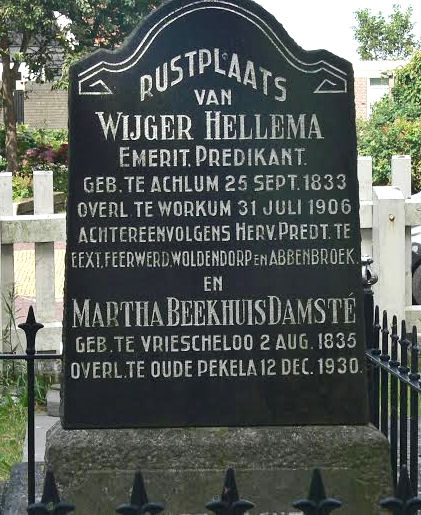 
- Foppe en zijn gezin 29 Juli naar Bentheim, 3 Aug. hier terug en bij ons eten, 4 Aug
gaan ze naar Amerongen, voor 3 week. – 25 Aug. terug. Zij aten hier.- Medio Aug. aardbevingen in Chili, de stad Valparaiso verwoest. -
- 24 Juli abortus van de koningin Wilhelmina.
- 26 Aug. bezoek van J. Lolcama
- 30 en 31 Augus. is het universiteits van Groningen afgebrand. Het was een monumentaal gebouw!
- Aug. – De onlusten in Rusland breiden zich uit. De terroristen hebben tamelijk vrij spel.
1 Sept. 1906. Mijn schoonbroeder en neef heeft de Ridderorde Or. Nassau ontvangen. (Arjen DrdeVries)
2 Sept. is Sophie naar de kostschool in Bussum vertrokken. Janke D.A. 2e cursus. Duco 2e cursus
10  ,,  bezoek van Mevr de Wed. v Wijngaarden – v Assen. 24 Sept. bezoek van Mevr. Wiersma en dochter
27 Sept. Het is nu 3 ½ jaar geleden dat mijne dierbare gade ontsliep. Haar
heilige geest zij met mij! Haar heilig, lieftallig beeld blijft in mijn ziel gegrifd!
Het was Gods wil dat zij mij en mijne kinderen verliet! Doch door mijn smart
over haar, voor mij en mijne Magdeltje onherstelbaar groot verlies is blijvende!
O! ik mis Haar altijd door!
Den 27 Sept stonden wij, Magdeltje en ik, de inscriptie te lezen van Haar graf-zerk!
Den 29 Sept. kreeg ik bezoek van den 84e [jarige] E Schilde met zijne dochter, schoondochter en kleindochter.
Ook heden, eindelijk ontving is een brief van Martha, de weduwe van mijn broeder Wieger.
Met hare dochter Magd. gaat het niet vooruit, toch heeft zij plan naar Alphen a/r te
gaan, waar Ten Bokkel en Mina wonen.
In ’t laatst van September is de Exp. tegen Bali met succes bekroond.
Ook te Cuba en Bulgarie zijn er onlusten, waardoor mijne Effecten van deze landen dalen.
Den 8 October herdacht ik onzen trouwdag; De 8e October was voor mijne
lieve Gade steeds haar grootste feestdag. Toen ik in 1874 op ’t punt was haar
tijdelijk te verlaten, verzocht zij den vorigen dag aan den kommandant van de Curaçao,
om het zoo te schikken, dat de Curaçao dien dag niet zou uitzeilen, wat
daardoor ook niet gebeurde!
20 Oct. 1906. Van 11 – 4 uur bracht ik met mijne Magd. per trein, een bezoek te Alphen a/r
bij zuster Martha, die sedert 14 dagen bij hare kinderen Ten Bokkel en Mina. Zij was
vrij gezond, doch steeds bedroefd. Hare dochter Magdeltje, is nog steeds ziek. Zij
heeft plan voor eerst te Alphen te blijven, tot dat Magd. haar ontslag heeft.
24 Oct. Het is heden 43 maanden (3 j, 7 m) dat mijn Engel ontsliep.
Zij was mijne hulpe en steun! Bij al het lief en het leed
waren wij alles door en voor elkander, waren wij gelukkig in elkanders
bezit, tot dat zij ons voorgoed verliet! En ik bleef en blijf diep
bedroef over. Doch zij is voor ons onsterfelijk! Ik leef met Haar voort![deel X – vel 79 – pag 3]Een zielen-leven leid ik met Haar, altijd door! En als ik mij ’s avonds
ten ruste beweeg – dan slaap ik eindelijk in, met haar beeld voor mijn geest!
En ook mijn lieve dochter deelt mede in dat zielen leven. Deze denkt eveneens
steeds aan Haar lief-moedertje en is onuitputtelijk in hare herinneringen over
die dierbare Moeder!
1 Nov. 1906 Regelmatig gaat ons leven. Magdeltje heeft gelukkig een fatsoenlijk dienstmeisje
en daardoor rust in huis. Met onze gezondheid en die van F. en de zijnen gaat het ook
nog al, toch heeft F. nog dikwijls herzenvermoeïenis. Met Sophie te Bussum gaat
het goed. -
24 Nov. 1906. Heden is het 44 maanden (3 jaar en 8 m) geleden dat Zij ontsliep, die dierbare
Gade, die beminde, innig beminde Moeder! Met grooten, zeer grooten weemoed en
ziels-droefheid staren wij Haar na – na een werkzaam, zegengevend leven!
Haar liefdevol plicht-besef was ons alles! Zij rust in vrede! Haar heiligen Geest
zij met mij - , Haar lieftallig beeld is in mijn ziel gegrifd, - Haar zalig aandenken
moge mij bemoedigend zijn…. Och ik mis Haar zoo zeer!27 Nov. Magd. en ik gingen naar Voorschoten, de verjaardag van Foppe te vieren. Vierjaar
geleden kwam Foppe zelf zijn lieve Ma bezoeken. Deze was toen beterende.
De jarige zoon is vrij goed. Hij heeft geregeld werk, gelukkig niet
erg druk. Zijne oudste dochter, was een paar dagen thuis geweest, was
heden ten 10 uur weder naar Bussum vertrokken.
1 December De afgeloopen maand November was regenachtig; dus gelukkig geen
vriesend weer. Ik kwam alle dag in mijn tuin om een luchtje te scheppen.
Mijne lieve Magdeltje blijft redelijk gezond en doet haar huiswerk met
lust. Zij heeft schik in hare dienstmaagd, die alles naar haar zin doet.
14 Dec. In de laatste dagen had ik eene drukke correspondentie met de
u.u. v Sprong en Dekker, over het koopen en verkoopen van effecten. Geen
aangename briefwisseling. De Russische effecten staan laag, doch zij betalen.
7 Dec. Bezoek van Mevr. v d Aa, - Marselis Hartsinck woont nu te Haarlem, vroeger
Loosduinen en Rotterdam. 20 jaar geleden, Korte Mare, heeft zij ons ook bezocht. -
24 Dec. 1906. Het is heden 45 maanden (3 ¾ jaar) dat Zij, mijne nu zalige,
ontsliep. Haar heiligen geest zij met mij! Haar heerlijk beeld
verheldere mijne ziel! Haar zalig aandenken moge mij bemoedigen!
25 Dec. 1e Kerstdag kwamen ze van Voorschoten bij ons te eten, en
vertrokken ten 9 uur ’s avonds.
Oude jaarsavond. Stille dag. De meid naar haar Vader te Katwijk, zal
morgen vroeg terug komen. Zondag, gister, berijmde [berijpte] boomen, nadat het seder 12 dagen vroor.
Met Magdeltje herdenken wij op den laatsten avond in het oude jaar!
Met weemoed! want in dit jaar ontvielen mij mijne goede broeders
Willem en Wieger! En eene zeer geliefde schoonzuster, Catharina Vlaskamp Damsté
terwijl de dochter van Wieger ernstig ziek blijft. -
Met dankbaarheid constateer ik dat de gezondheid mijner kinderen en kleinkinderen
Doch zelf bemerk ik dat de ouderdom komt met gebreken.
God behoede ons in ’t Nieuwe Jaar![deel X – vel 79 – pag 4]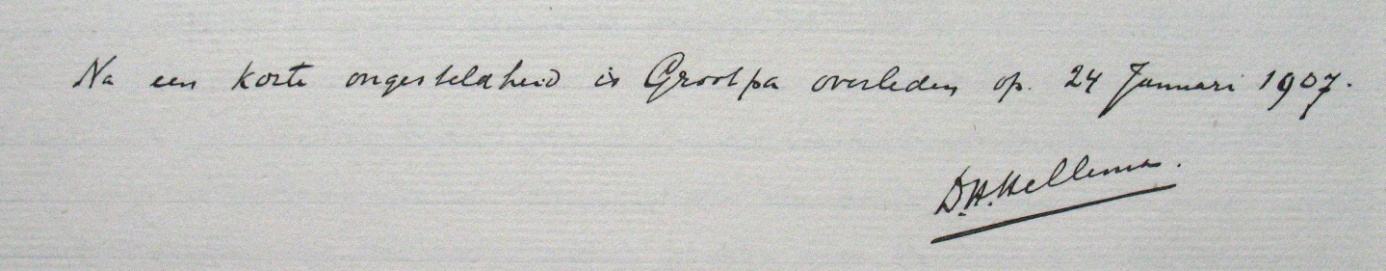 Na een korte ongesteldheid is Grootpa overleden op 24 Januari 1907.D.H. Hellema (Duco)   
De kleinkinderen van Doeke Hendrik Hellema en 
Janke Diderika Vlaskamp. 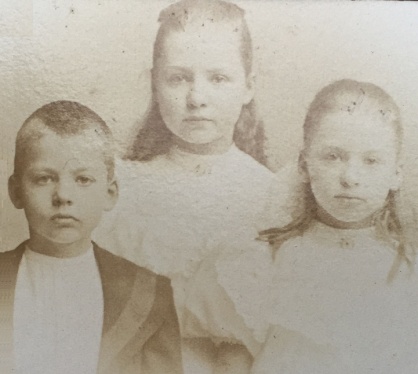 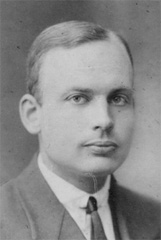 vlnr: Duco, Sophie en Janke Hellema,rechts: Duco Hellema op latere leeftijd.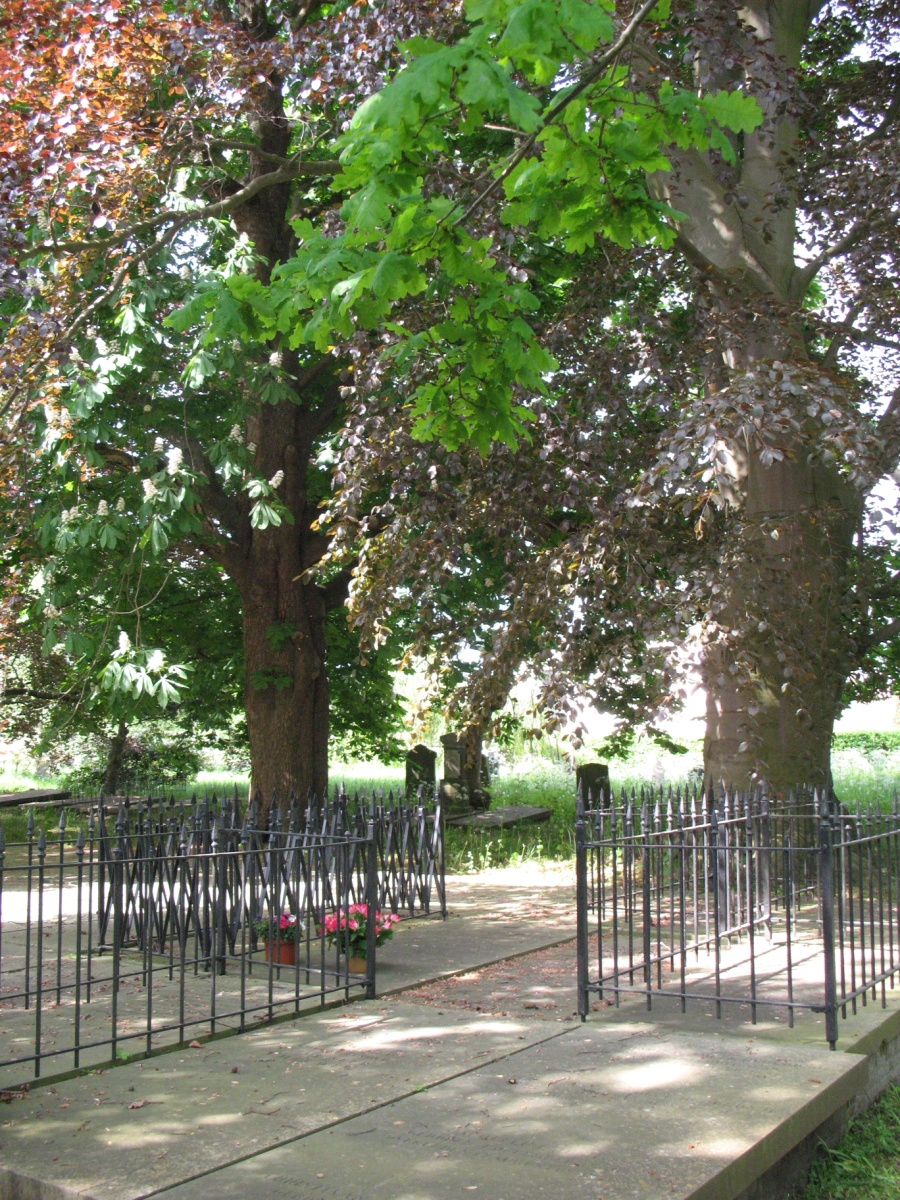 Onder de oude bomen, waar de bloemen staan, liggen Doeke, Janke 
en hun dochter Magdeltje begraven. Groenesteeg in Leiden, keldergraf 189.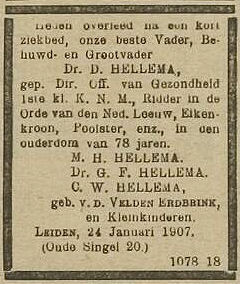 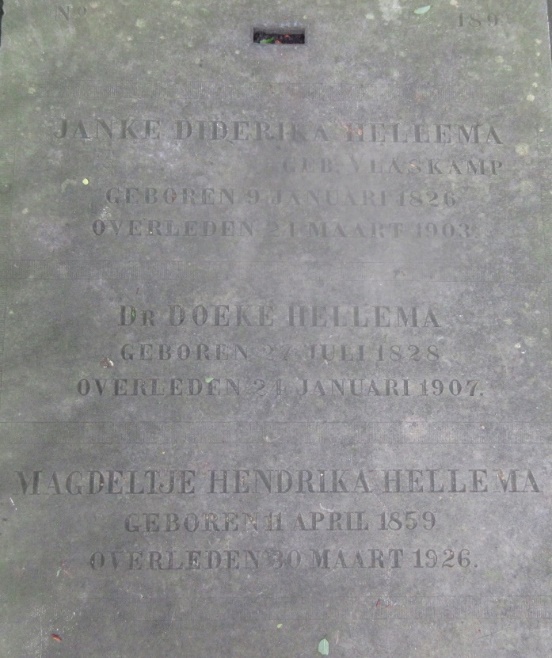 Bijlage: Familie en vriendenDoeke Wijgers Hellema 1766 – 1856  x  Lijsbeth Hendriks Palsma 1766 – 1810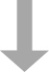 Hendrik Hellema 1803 – 1884  x  Magdeltje Beekhuis 1804 – 1878Doeke Hendrik Hellema 1828 – 1907  x  Janke Diderika Vlaskamp 1826 – 1903Gerrit Foppe Hellema 1860 – 1945  x  Christina van der Velden Erdbrink 1856 – 1940Sophia Wilhelmina Janke Diderika AleidaDuco Hendrik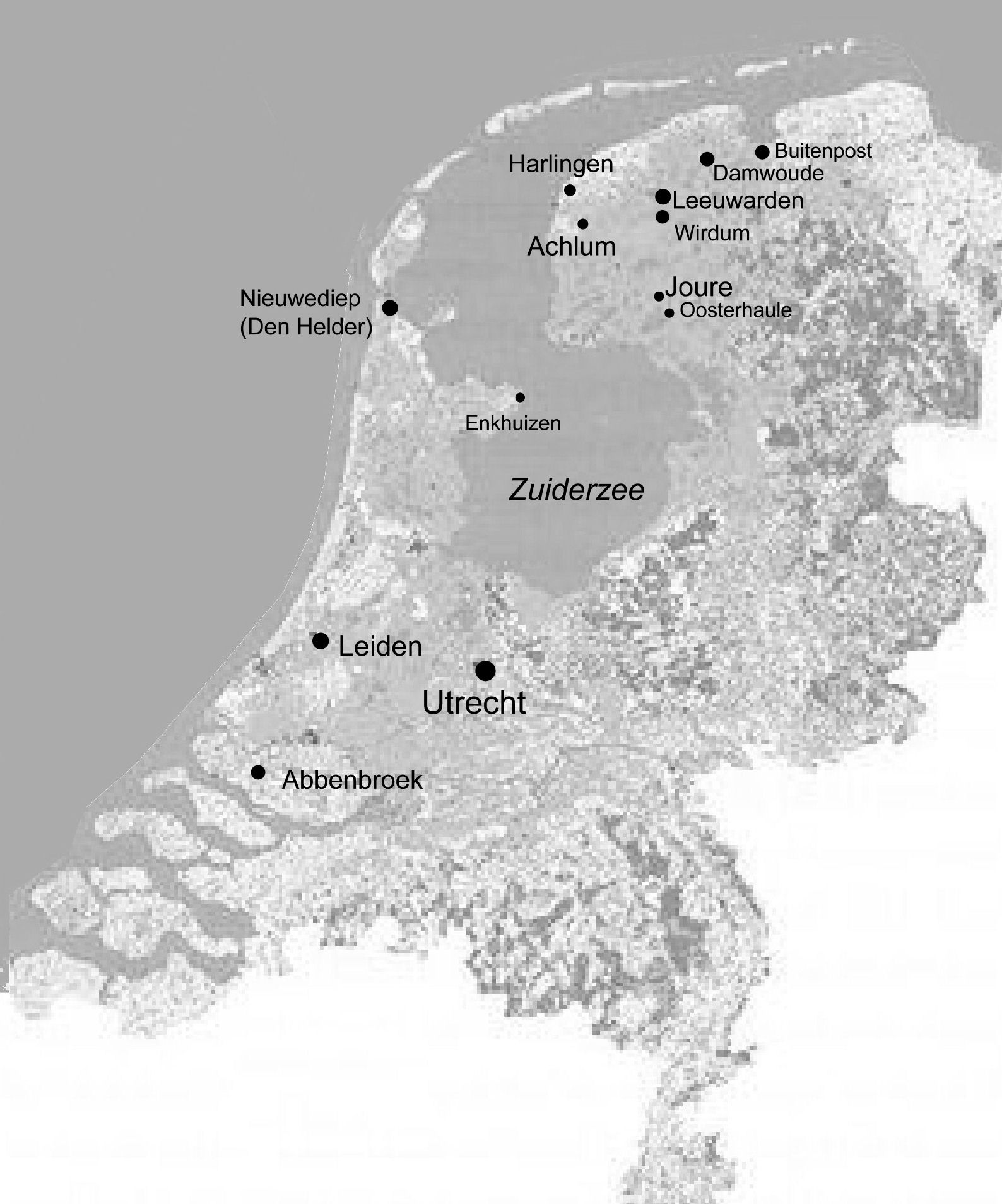 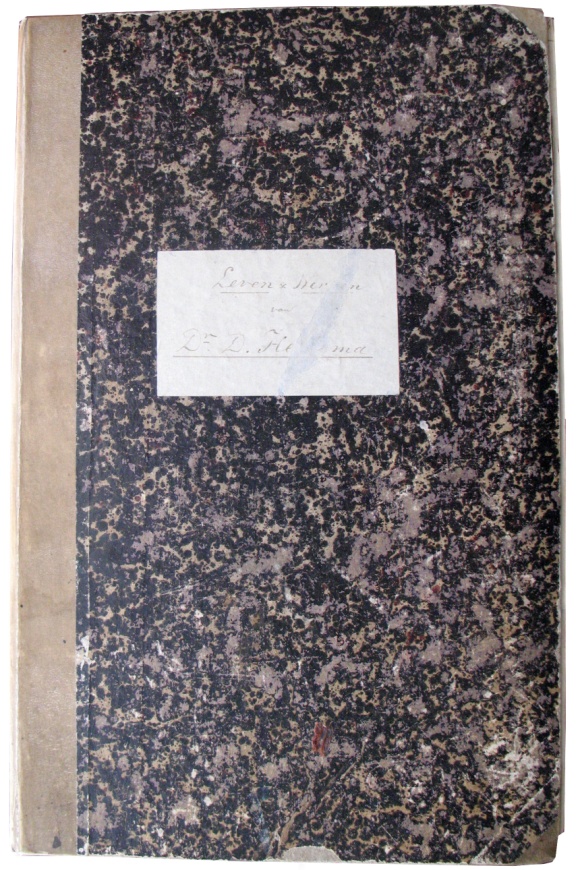 Deze map bevat de autobiografie, geschreven op 79 gevouwen vellen, elk vel is aan 4 zijden beschreven. Op de volgende bladzijde is vel 1, pagina 1 afgebeeld.deel I
van 27 Juli 1828 tot voorjaar 1842 
te Achlum, pastorie. –In de ouderlijke woningdeel IIvan 1842 tot Juni 1845
te Oosterhaule en Joure.op school.deel IIIvan Juli 1845 tot Juli 1849te Utrecht.militair studentdeel IVvan Aug 1849 tot Juni 1855
te NieweDiep, op zee (in Amerika en OostIndie)Officier Gezondh 3e klder Zeemachtdeel Vvan Juni 1855 tot October 1857
te Achlum en te Nieuwediep.Officier Gez. 2e kl.en leeraar
15 Juni 1857 Med. Doctordeel VI
van October 1857 tot October 1874
te NieuweDiepGehuwd 8 Oct. 1857
Off. Gez. 1 kl Juli 1865deel VIIvan Oct. 1874 tot Nov. 1875in zee.Dirig. Off gz Mei 1875
te San Franciscodeel VIIIvan Nov. 1875 tot 1883 Aug.
te NieuweDiep.Dirig. Off gez 1 kl 1881deel IXvan Aug 1883 tot heden
te Leiden
Korte Mare 7 tot sept. 87
daarna OudeSingel 20.Gepensioneerd 1 Juli 1883
Consult. Geneesh. te Leiden 1887.deel Xvan 24 Maart 1903 (Vrouwe J.D. Hellema-Vlaskamp 
overleden 24 maart 1903 te Leiden)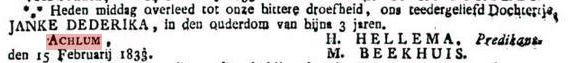 Doeke’s grootvader, Doeke W. Hellema uit Wirdum, schrijft in zijn dagboeken: ‘Op den 15den der voorgaande maand, verloren mijne kinderen te Achlum hun geliefd dochtertje Janke bijkans 3 jaren oud na eene in het eerst bijkans ongemerkte onpasselijkheid van 14 dagen, het ontsliep zacht. De ouders betreuren hun verlies zeer.’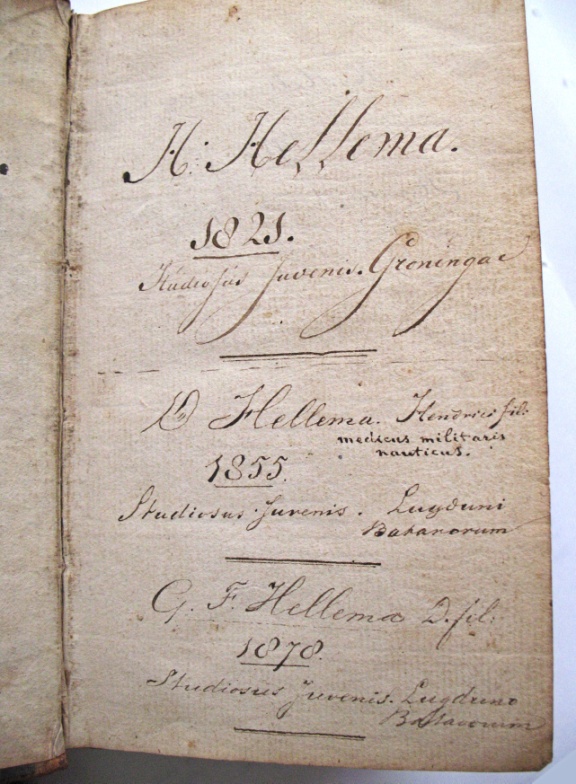 Latijns woordenboekLatino-belgicum, J.P. Jungst; Zutphaniae, Thieme, 1806.Het ging van Hendrik Hellema (dominee) naar zijn zoon Doeke (arts), daarna naar Gerrit Foppe (arts), en dan naar Duco (arts). 
H. Hellema 1823 Studiosus Juvenis Groninga
D. Hellema 1855 Studiosus Juvenis Lugduni Batavorum, Henrico fil: medicus militairis nauticus
G.F. Hellema 1878 Studiosus Juvenis Lugduni Batavorum D. fil:
D.H. Hellema 1912 Studiosus Juvenis Lugduni Batavorum G.F. fil:Oosterhaule 28 Maart 1842aan mijne ouders,1 April  -id13 April Geschreven door Pa.16    --          -           broer Willem16    --          -           -            Wieger16 April -aan mijne ouders.23 -door Pa aan mij. (geboortebericht van Jan Steven Cloeck)30 April -aan mijne ouders.10 Mei -van Pa.14 Mei -aan mijne Ouders.Tjerkgaast19 - - -Wirdum26 - - -Oosterhaule12 Juni --26 - - - 10 Juli - -31 - --28 Aug --30 Aug -door Pa. Reis van Pa naar Groningen bij Tante Mos
naar Wirdum, alwaar Moeke met de kinderen was13 Septaan mijne ouders.2 Oct -13 Oct -van Pa16 Oct. -aan mijne Ouders30 - --Oosterhaule13Novemb 1842aan mijne ouders22 Nov. -van Pa27- - aan Pa en Moe6 Dec. -van Pa10December -aan Pa en Moe25--8Januari 1843-21--5Feb --19- --20 Febvan Pa en Moe5Maartaan mijne ouders19- --22April --25 Aprilvan Pa7Mei - aan mijne ouders28- - - 6 Junivan Pa10Juni -aan mijne ouders26- - - 29 Junivan Pa1October -aan mijne ouders22- - -5Nov. --26- - -6 Dec. -van Pa17Dec. -aan mijne ouders7Januari 1844-18- - -18Febr --25- - -6 Maartvan Pa24Maart - aan Moe. 40 ste verjaring3 April -van Pa.Oosterhaule3April 1844aan mijne ouders8 Meivan Pa.13Meiaan mijne oudersJoure 2Juni --18 Junivan Pa23 Juni -aan mijne ouders8 Juli --13Aug --3Sept. --9 Sept -van Mr Nieuwveen aan Pa1Oct. -aan mijne ouders11 Oct. - van Pa20- --28- --17Novemb --27 Nov. -van Pa11Dec. -aan mijne ouders8Januari 1845-26- - -16Febr. --27 Febr.Van Pa6Maart -aan mijne ouders25- --30 Maart - van Pa7Aprilaan mijne ouders13 April -van Pa19 - -Van oom Helmerus aan mij28April -aan mijne ouders28 April -van Pa19Mei - aan mijne ouders1 Juni -van Pa15Juni -aan mijne ouders24 Junivan Pa3 brieven aan Mr Nieuwveen aan Pa
20 Febr. 45
3 April –13 Aug. -
met eenige quitanten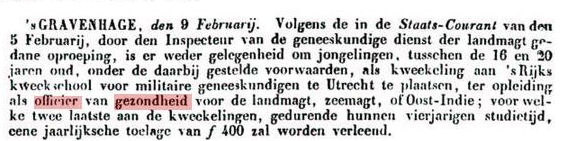 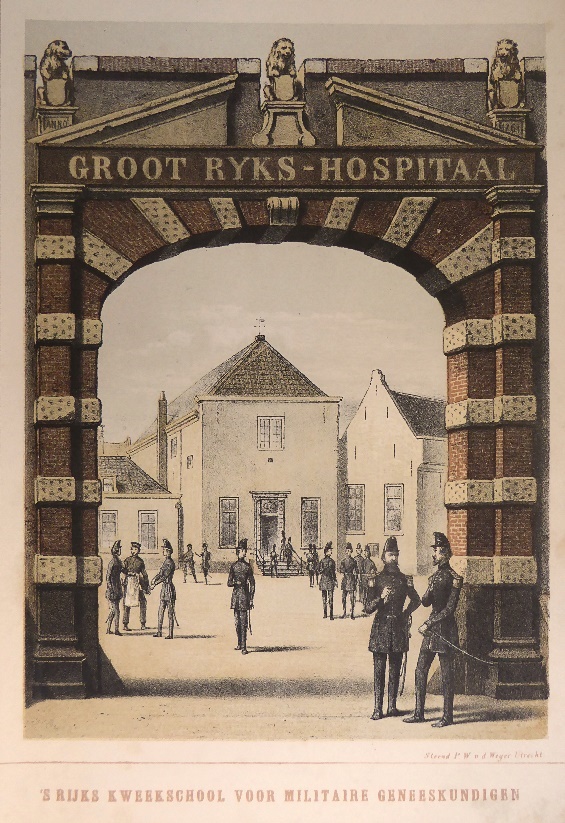 ’s Rijks Kweekschool voor militaire geneeskundigen, gedateerd 1859 – 1860.NB. Reeds in ’t laatst van 1888 had ik de brieven van 1845 - 49, (mijn studietijd te Utrecht) gearrangeerd, om hieruit een overzicht te maken. Met fijne schrift, van mij en van mijn vader, het moeilijke om het onbeduidende en het meer zakelijke te schiften, waren oorzaken dat ik dit werk tijdelijk liet rusten. Al weder nu ik deze brieven begin te bewerken, bespeur ik dat het een tijdrovend, moeilijk werk is. 27 Febr. 90Utrecht1845Juli7.door mij geschreven.,,,,,,8door Do Rodenb. Mentz. aan Pa,,,,Sept.6door mijAchlum,,,,door Pa H.Utrecht,,,,24door mij,,,,Oct.16,,,,,,,,26,,  over DondersAchlum,,,,29door Pa,,,,Nov.3,, antwoord op de brief over DondersUtrecht,,,,6door mij,,,,,,30,,Achlum,,Dec4door PaUtrecht,,,,14door mij,,,,,,18door Ds Mentz aan PaAchlum,,,,29door PaUtrecht1846Januari1door mij,,,,,,2,,,,,,,,21,,Achlum,,Feb5door PaUtrecht,,,,8door mij,,,,,,15,,Achlum,,,,17door PaUtrecht,,Maart1door mijAchlum,,,,17door PaUtrecht,,,,22door mijAchlum,,April4,,   PaAchlum,,,,15,,   ,,Utrecht,,,,23,,   mij,,,,Mei10,,   ,,Achlum,,,,27,,   PaUtrecht,,Juni14,,   mijAchlum,,,,29,,   PaUtrecht,,Juli10,,   mij,,,,,,12,,    Do Merens aan Pa,,,,,,13,,   Dr Mentz,,,,,,21,,   P Groeneboom + Heerenveen aan PaUtr.1846Aug.30door mijmijn kamer is opgeknapt,,,,Sept6,,      ,,       -  Bericht van de reis, Mentz, Kerens, mev.v. Limb. Stirum.A.,,,,21,,   Pa        -  Kuipers  werd miskendUtr.,,Oct4,,   mij  -  ik begin te weifelen, de lessen bij Balfoort te staken. Donders  spoort mij aan om vol te houden, “Wil gij uw levenlang Off. V. Gez. blijven?”A.,,,,28,,   PaUtr.,,Nov.2,,   mij  ,,,,,,30,,   mij  A.,,Dec.3,,   PaUtr.,,,,13,,   mij  Oproer in ’t Hospitaal la Rutte, de Haan
Opstootje loting. 5 kw. 4 dagen landsprovoost
schaakclub -  Over werken met Balfoort,,,,Januari1,,   ,,Handelsblad 29 Dec 46, en Arnhem Cour. 30 Dec 46, over het loten om straf
- ik rij schaats -A.,,,,6,,   PaIk moet loten voor de militie, Janke heeft heuppijn, Dr Rijkens smeert.Utr.,,,,12,,   mijA.,,Feb.16,,   PaUtr.,,,,18,,   mijKerst moet gezegd hebben, op de Raadkamer, “het schijnt dat de  Friezen een monopolie hebben om altijd primus te zijn”Maart6,,    ,,Over de nieuwe ½ cursus. - Er mag geen sociéteit gehouden worden. Te Utrecht heerscht rotkoorts 7 Doctoren overleden. in 46 lagen 400 zieken in ‘t Hospitaal,,11,,   PaApril4,,   mijIk weifel met het voortgaan met lessen in Latijn. – ook Krol. nauwkeurige geldelijke verantwoording,,28,,   PaMei1,,   mijHet was mij onmogelijk iets anders te werken dan voor ‘t Hospitaal,,7,,   Pa,,11,,   mijDe Off. Gez 2e kl Pop heeft mij van ’t Marineleven verteld, dat het nog al goed is, Paardrijden enz. enz.
Ik wens mij [……] aan te schaffen.Juni10,,   Pa,,20,,   mijOom Kris bezoekt mij [Christiaan Houdijn Hellema]
Folkert H. komt  Wijk bij Duurstede,,23,,   Pa,,26,,   mijDat ik den 13 Juli thuis komJuli12,,   Dr Mentz aan PaSept.1,,   mijNieuwe cursus– nieuwe vakken.- 79 kweekelingen,,3,,   Dr Mentz aan Pa,,6Donders raadt mij door te zetten, voor ‘t St. Examen. -,,25,,   PaStoppelkoorts te Achlum. Ook Grootmoeder [….] Tante Daatje ziek. Met vermoeienis. allen zijn ziek.,,30Ik werk alleen ’s avonds. Litter. Studie. In ’t Hospitaal bij de eigenoefening kan ik daar mijn werk afdoen. Ik begin weer zonder Balfoort voor het St. examen te werken.Oct.25,,   PaW. Vlaskamp kwam over om Pa de Vries de  helpen. - Appeldrukte . -Nov1,,   mijHet overlijden van de oude Hospita. Dubbel dictaten schrijven, weder een staaltje van de kleingeestlijke militaire tucht. – Donders benoemt tot Hoogleeraar,,30,,   PaDec.5,,   mijColl. vd Broek bevalt mij zeer. Concours te ’s Hage der Officieren v. Gez.Januari1,,    ,,Mevr. Merens overleden aan Griep – bezoek bij dr Mentz. Mevrouw van Rijn-Vernhout (Katwijk),,4,,   PaFeb7,,   mijSchets over de eigenoefeningen. Ik moet verzoeken om geld.,,13,,   PaUtrecht1848Febr.16door mijIk ga weer bij Balfoort les nemen  2e helft 3e cursusredevoering van Donders – Wortman vertrokkenAchl,,Maart14,,   PaPa – Hoe is het met Egberts? Uwe medische studien moeten hoofdzaak blijven. Over burgerkleeding. Raadgevingen (Rem, Hemmings) over de rede van Donders. – die man is gevaarlijk. -Utr.,,,,22,,   mijA.,,April7,,   PaDrukke correspondentie over met Paasch thuis te koomen.
Verlof gevraagd, geweigerd
Eindelijk kwam Pa eenige dagen mij opzoeken, weder vertrokken 15 Mei
,,,,,,7,,    ,,Drukke correspondentie over met Paasch thuis te koomen.
Verlof gevraagd, geweigerd
Eindelijk kwam Pa eenige dagen mij opzoeken, weder vertrokken 15 Mei
Utr.,,,,11,,   mijDrukke correspondentie over met Paasch thuis te koomen.
Verlof gevraagd, geweigerd
Eindelijk kwam Pa eenige dagen mij opzoeken, weder vertrokken 15 Mei
’s Hage,,,,20,, Dr Bekkers Insp. aan PaDrukke correspondentie over met Paasch thuis te koomen.
Verlof gevraagd, geweigerd
Eindelijk kwam Pa eenige dagen mij opzoeken, weder vertrokken 15 Mei
A.,,,,23,,   PaIk heb een goede reis gehad. 15 ’s Avonds van Zuilen, nu te Harlingen.Utr,,,,30,,   mijA.,,Mei16,,   PaUtr,,,,27,,   mijDruk werken voor het overgangsexamen,Druk werken voor het Staatsexamen1-5 Juli was het overgangsexamen afgeloopen
te Amersfoort. Presis v. Assen.A.,,Juni16,,   PaDruk werken voor het overgangsexamen,Druk werken voor het Staatsexamen1-5 Juli was het overgangsexamen afgeloopen
te Amersfoort. Presis v. Assen.Utr,,,,20,,   mijweifeling (22 Juni, sacrementsdag) om met Foest een toer te maken. Ik blijf bij dien vrijen dag, thuis werken.A.,,,,30,,   PaOpbeurende brief van Pa, die in alles mij steunt voor het St.E. ook met geld natuurlijk.Utr,,Juli5,,   mijIk heb mij ziek gemeld, neem bij Verheijen lessen in wiskunde. -A.,,,,14,,   PaFamilie vereeniging te Achlum bij Dr.de Vries‘s Hage,,,,18,, Dr Bekkers Ins. aan PaUtr,,,,22,,   mijProf. Carsten, op zaal van Foest. - de verwachte  kermis,,,,,,27,,   ,,Achl,,,,27,,   Pamijn verjaardagBuitenpost,,Aug13,,   mijDen 3e Aug. te Amersfoort (casino) den 4e A op reis per nachtschuit den 5e Aug te AchlumAchl,,Sept.1,, Dr Kerst aan Pa (niet verzonden)‘s Hage,,..1,, Dr Bekken aan Pa (niet verzonden)Utr,,..6,,   mijoverzicht van den dagelijkse taak. -A.,,..28,,   Paoverzicht van den dagelijkse taak. -Utr,,Oct3,,   mijoverzicht van den dagelijkse taak. -,,,,29,,   mijLanderigheid. - de banden worden nog nauwer aan gehaaldA.,,Nov27,,   PaUtr,,Dec13,,   mijIk repeteer met Krol. Dr WillemsA.,,,,15,,   Pa,,,,,,22,,   ,,Utr1849Januari1,,   mijWillems en Pilgrim vertrokken v. Hemert surveillantKrol en ik kunnen dus niet repeteren. Nu staan we beiden vroeg op.Dr Merens uitnodiging mev Kuipers met Doyer en Zijnen. ik moest bedanken wegens verkoudheidA.,,,,19,,   PaAllen op schaatsen te Hitzum, strenge vorst in de NieuwjaarsweekUtr,,,,22,,   mijIk heb het ijs niet gezien. ’s Morgens 5 ½ uur vroeg opA.,,,,26,, Wieger en PaUtr,,Febr.1,,   mijKapt. Hoogeveen. Oude Jan,,,,,,18,,   mijHemd van Slot. Repetities ieder maand in vakken afgedeeldA.,,,,23,,   PaUtr,,Maart24,,   mijMuziekavond op de soiree van Kuipers. -A.,,April2,,   PaUtr,,,,8,,   mijGespannen verhouding met mijn medekweekelingen: Mijne wacht, mijne straf over mijne aanstaande uitrusting. Moeite om geld. Geldzorgen van Pa.
Krol en ik werden belasterd bij Kapt. Hoogeveen.A.,,,,13,,   PaUtr.1849April18door mij,,,,Mei6,,   ,,A.,,,,14,,   PaUtr.,,,,19,,   mijDat ik zelf mijn uitrusting zal betalen, en daartoe schikking zal treffen enz. A.,,Juni8,,   PaUtr.,,,,12,,   mijA.,,,,22,,   PaUtr.,,,,26,,   mij‘s Hage,,Juli1,, Dr Beckers, Insp. aan Pa,,,,,,7,, Keuchenius, agent aan Pa(over mijne acte)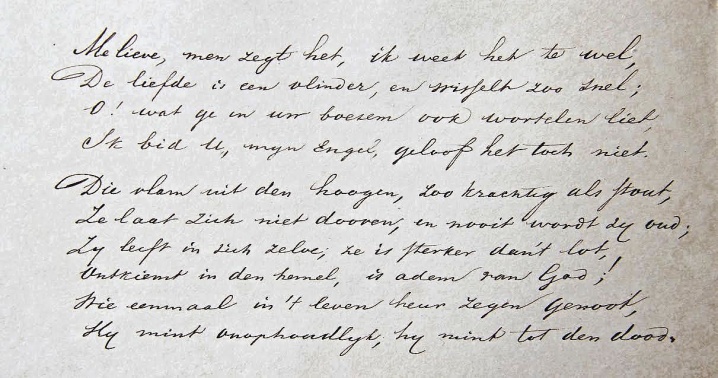 Me lieve, men zegt het, ik weet het te wel,De liefde is een vlinder, en wisselt zoo snel;O! wat ge in uw boezem ook wortelen liet,Ik bid U, mijn Engel, geloof het toch niet.Die vlam uit den hoogen, zoo krachtig als stout,Ze laat zich niet dooven, en nooit wordt zij oud;Ze leeft in zich-zelve, ze is sterker dan ’t lot,ontkiemt in den hemel, is adem van God!Wie eenmaal in ’t leven heur zegen genoot,Hij mint onophoudelijk, hij mint tot den dood!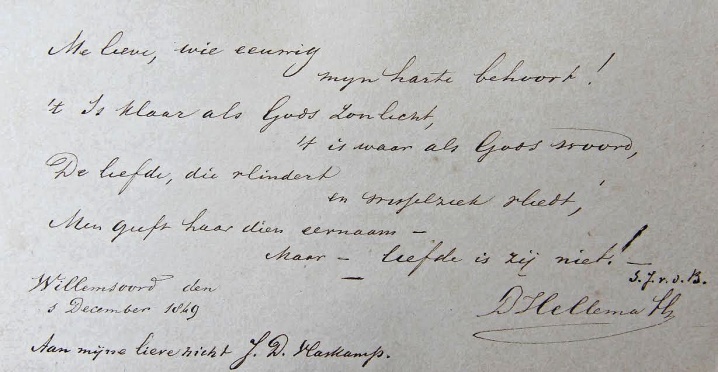 Me lieve, wie eeuwig mijn harte behoort!’t Is klaar als Gods zonlicht, ’t is waar als Gods woord,De liefde, die vlindert en wisselziek vliedt,Men geeft haar die eernaam –Maar – liefde is zij niet!S.J.v.d.B.DHellema HzWillemsoord den 3 December 1849Aan mijne lieve nicht J.D.Vlaskamp.Doeke schrijft bovenstaand gedicht in het poesiealbum van Janke Vlaskamp (in bezit van Aly van der Mark). Het is een gedicht uit ‘Edmunds mandoline’ van S.J. van den Bergh.Deze tekening uit het poesiealbum is de bijdrage van haar neef Willem Hellema, gesigneerd: Joure 50.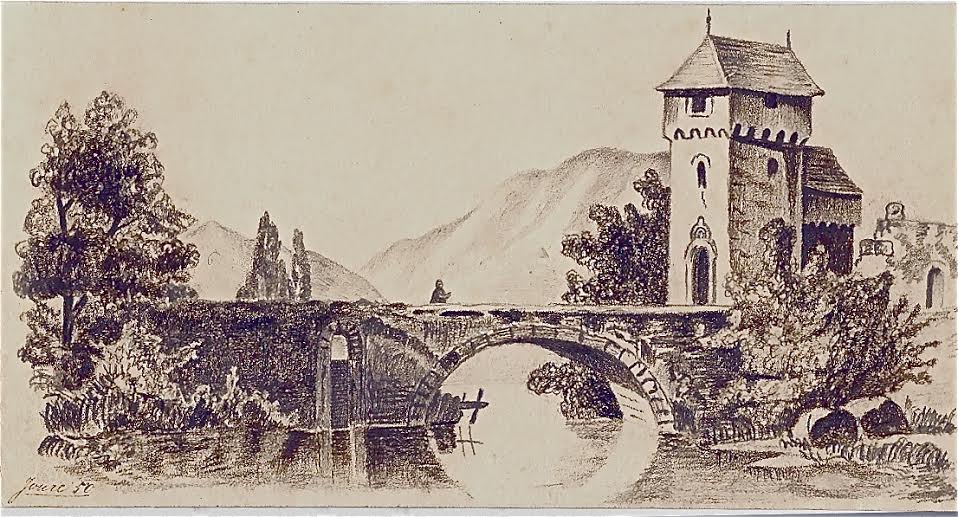 Me lieve, wie eeuwig mijn harte behoort!’t Is klaar als Gods zonlicht, ’t is waar als Gods woord,De liefde, die vlindert en wisselziek vliedt,Men geeft haar die eernaam –Maar – liefde is zij niet!S.J.v.d.B.DHellema HzWillemsoord den 3 December 1849Aan mijne lieve nicht J.D.Vlaskamp.Doeke schrijft bovenstaand gedicht in het poesiealbum van Janke Vlaskamp (in bezit van Aly van der Mark). Het is een gedicht uit ‘Edmunds mandoline’ van S.J. van den Bergh.Deze tekening uit het poesiealbum is de bijdrage van haar neef Willem Hellema, gesigneerd: Joure 50.L.S. den 17 Julij 1851Onze instructie is eergisteren per extra post gearriveerd. Wij moeten den 20e dezer ingezelschap met de Etna eene Togt naar Sumbawa en Floris doen tegen de zeerovers en den 10e Augustus op de Reede van Batavia terug zijn, om een togt buiten de Kolonie te doen. Men spreekt van Ceylon, ook van Calcutta. Ik ben verheugd in het vooruitzigt van bij onze komst te Batavia berigt van U te ontvangen, en mijne volgenden brief met de volgende mail mee te kunnen geven. –Nogmaals Vaarwel! Dierbare Ouders! uw Doeke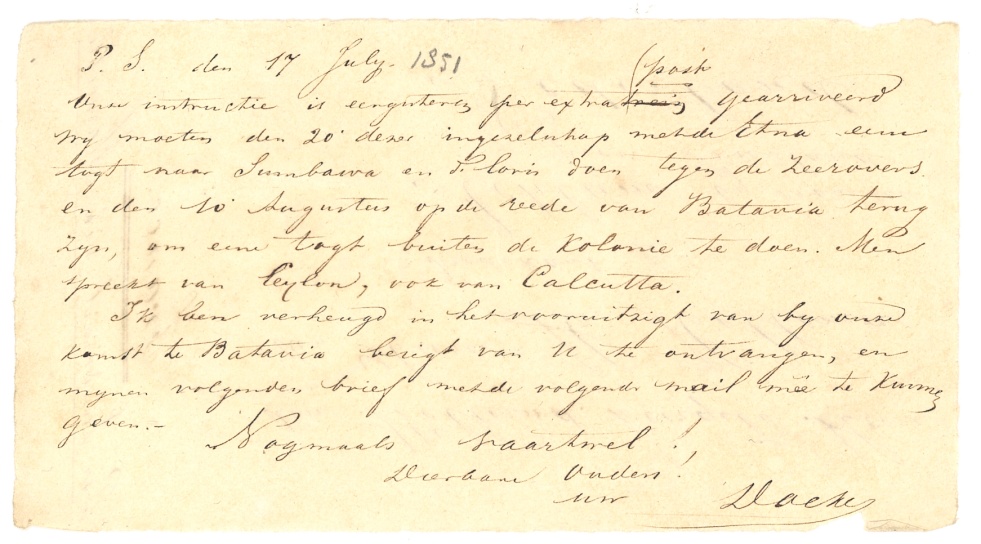 Te Willemsoord2 September 1855ontvangen6712 beantw 181522291 Oct. 56 OctoberOntv 6 Oct8 OctoberBeantw door Pa 22 Oct2010 Nov.142 DecBeantw 6 Dec2 Januari 18569 verzonden 14 Jan3017 Febr2 Maart111416 verz. 22 Maart11 April2610 Mei11185 Juni2415 Juli28 Aug6 Sept1024Met 2 brieven van Do Ledeboer, aan Pa15 Oct2718 Nov9 DecZwolle1 Januari 1857Willemsoord161 Feb72215 Maart21Bij Rienderhoff Leiden24Willemsoord23Door Janke te Buitenpost2919 April11 Mei275 Juni13Leiden25Willemsoord1 Juli1121Uit Achlum7 Sept 185529 April 5626 Maart 1857 met schetskaart118 Mei14 April187 Juni8 April5 oct15 Juli1 Juni2210 Sept1919 Nov12 Sept19 Juli6 Dec2616 Sept16 Januari 18566 oct2124 October21 Febr (van Lijsbeth en Pa)12 Nov2111 Dec5 Maart (van Janke en Pa)17 Dec5-711 Januari 185713204 Feb1320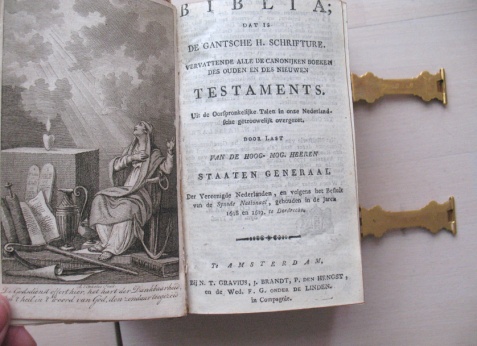 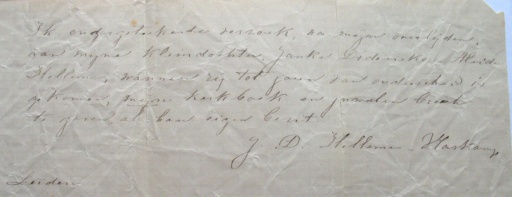 Dit kerkboek is in 1814 in het bezit gekomen van Janke Diederica Beekhuis - Cloeck 1773 – 1856. Zij was de grootmoeder van zowel Doeke Hellema als van Janke Vlaskamp. 
Haar kleindochter Janke krijgt het kerkboek in 1850. Initialen in het slot: J.D.B. 1814 en J.D.V. 1850Janke Diderika Vlaskamp, 1826 - 1903 laat het op haar beurt met een briefje na:Ik ondergetekende verzoek, na mijn overlijden, aan mijne kleindochter Janke Diderika Aleida Hellema, wanneer zij tot jaren van onderscheid is gekomen, mijn kerkboek en juwelen broch te geven als haar eigen bezit.J.D.Hellema-Vlaskamp LeidenJanke Diderika Aleida Hellema, 1890 - 1959 (dochter van Gerrit Foppe) gaf het op 5 Maart 1950 aan haar nichtje Thekla Elisabeth Hellema 1926 – 2015.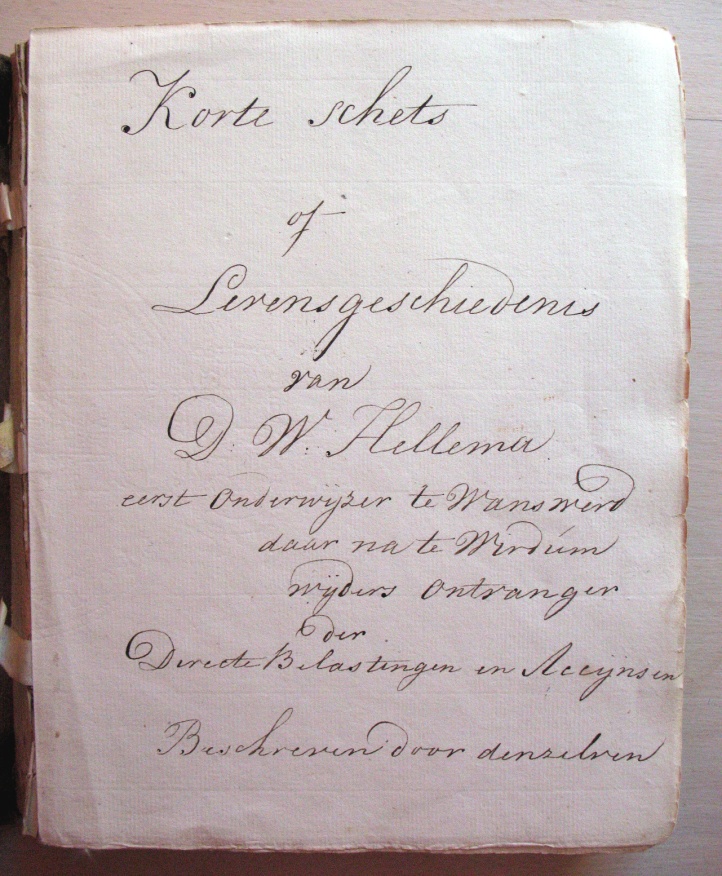 Korte schetsofLevensgeschiedenisvanD.W. Hellema
eerst Onderwijzer te Wanswerd
daar na te Wirdum
wijders Ontvanger
der 
Directe Belastingen en Accijnsen
Beschreven door denzelvenDe eerst pagina van de autobiografie van Doeke W. Hellema (1766 - 1856), gedateerd 3 feb. 1836. Op de website van het Historisch Centrum Leeuwarden is de transcriptie gepubliceerd, gemaakt door Minne en Jochem Hoekstra uit Wirdum.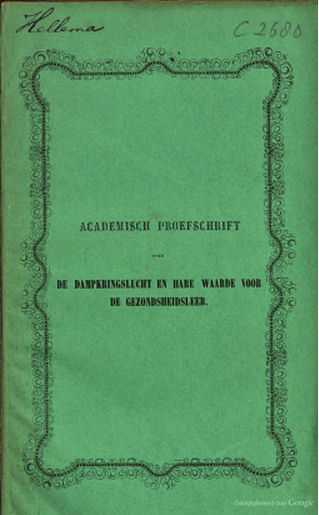 ACADEMISCH PROEFSCHRIFTOVERDE DAMPKRINGSLUCHT EN HARE WAARDE VOOR DE GEZONDHEIDSLEER,TER VERKRIJGING VAN DEN GRAAD VAN
Doctor in de GeneeskundeD. HELLEMA HZNVAN ACHLUMop Donderdag den 25 Junij 1857
des namiddags ten 3 ure[Online beschikbaar bij Googlebooks]1 F Draisma de Vries. 	Vader2 A.  -  Beekhuis		Moeder3 H. Hellema		Vader
4 M.  -  Beekhuis		Moeder5 Dr Hellema		Bruidegom6 J. D.  -  Vlaskamp	                  Bruid7 Ch. H Beekhuis		Oom 			en het zoontje Willem 1 jaar8 G.  -  Feddes		Tante9 Metje 	- 		zuster10 W. Lolcama		verloofde der zuster11 W. Vlaskamp		broeder12 C. G. S. Damsté		verloofde v.d. broeder13 Wieger		broeder14 M. Beekhuis Damsté	verloofde der broeder15 Jans			zuster16 W. S. Osinga		man van zuster17 W. Hellema		broeder18 J. D. Hellema		zuster19 L. Hellema		zuster20 J. S. C. Hellema	broeder21 Grootm. Draisma	moeder vd vader der bruid22 Baukje		zuster23 Arjen			broeder24 H. G. A. Beekhuis Adr	nicht25 H. G. Beekhuis Az	neef[26 ontbreekt]27 W Beekhuis Thz		neef28 Martinus Bergema	vriend[Ingevoegd: een brief van Doeke aan zijn 54 jarige vader, predikant te Achlum.]Willemsoord den 6e September 1857Dierbare Ouders!Veelgeliefde Jarige Vader!Op dezen eenen feestdag, waarop zoovelen U hunne gelukwenschingen aanbieden, en wel het allereerst Uwe aanwezige kinderen, verzoek ook ik, door dezen, in den kring der blijden tegenwoordig te zijn; ook ik voeg mij bij hen in hunne dankgebed!
In de afgeloopen maand gevoelde ik weder regt levendig hoe groot, hoe onwaardeerbaar, het voorregt is, een ouderlijk huis te bezitten alwaar een Dierbaar ouderenpaar nog als voor jaren, zetelt, onuitputbaar in zorgen jegens hunnen kinderen… welk een genot was het voor mij in uw bijzijn weder te mogen bevinden!Op dezen dag vooral worde het ons regt duidelijk, geliefde vader, hoezeer de Algoed U en uw huis zegent. Hij zegent U nog langen tijd met gezondheid en opgeruimdheid des geestes, - en moge het Ouderlijke huis nog een tal van jaren voor ons blijven, hetgeen het thans is!Men heeft wel eens beweerd, dat de beteekenis van het ouderlijk huis geringer werd voor het kind, wanneer dit trouwde; ik kan dit moeijelijk geloven; wanneer ik later met mijn Janke bij U kom logeeren, geloof ik dat de verhouding wel zoo wat hetzelfde zal zijn, als toen wij onlangs met ons beiden bij U waren.
Hoezeer betreur ik niet de groote afstand, die mij nagenoeg voortdurend van U scheidt, - en voor Janke’s komst alhier wordt de gelegenheid niet beter, eens over tekomen! Waar toch vindt men hetgeen nabij komt aan den vertrouwelijke omgang met ouders, broeders en zusters? Ik vrees dat het mijner Janke in dit opzigt deerlijk zal tegenvallen, zij, die gewoon is zich steeds te bewegen onder personen die door bloedverwantschap haar dierbaar zijn en vertrouwen inboesemen! Ik ben niet dwaas familieziek, en wil mijne neiging noode uitstrekken buiten de allernaaste omgeving, tenzij achting het ontbrekende aanvult. -In de volgende week beginnen de lessen weder; deze dagen gaan voorbij met zicht te installeren. Ik heb het op mijne manier vrij druk met mijn huis; gelukkig dat ik er de tijd toe heb, anders kwam ik er niet, zoo slecht gaat het mij van de hand. Heden voormiddag ben ik aan het uitpakken geweest, dewijl het goed gekomen was, en de schipper dit in mijn huis neergezet had; alles is zeer goed overgekomen. De tafel is zeer geschikt voor mijne slaapkamer. Welk een drukte!
timmerman, metselaar, schoorsteenveger, werkster, verver, turf[……], br[…] welk een heterogene bemoeijing! Ik zal waarlijk blij zijn als ik de boel kan overgeven! 
Ik heb mijne papieren reeds van den Inspecteur terug: ze waren niet in orde, want er was in het bewijs van ’t grootboek een fout ingeslopen, stond Departement van Oorlog, moest zijn Marine. In alle gevallen is het de schuld van de Haan, die de stukken moest gecollationneerd hebben, misschien ook heeft hij zelf de fout gemaakt!
Een mooije boel! Ik heb terstond aan de Haan geschreven; het zal mij benieuwen wanneer er aan die zaak een einde kan komen! De geduldigste zou het geduld verliezen. -
Na mijne groete verzocht te hebben aan Wieger, Janke, Lijze, Jan en Martha noem ik mij uw liefh. [..…] zoon
DoekeKapitein Fedde Beekhuis is de neef van Doeke. Op 17 september 1860 eindigde de terugreis van zijn met suiker uit Suriname geladen schip ‘Wilhelmina Frederika’, bij paal 45 op het strand van Castricum.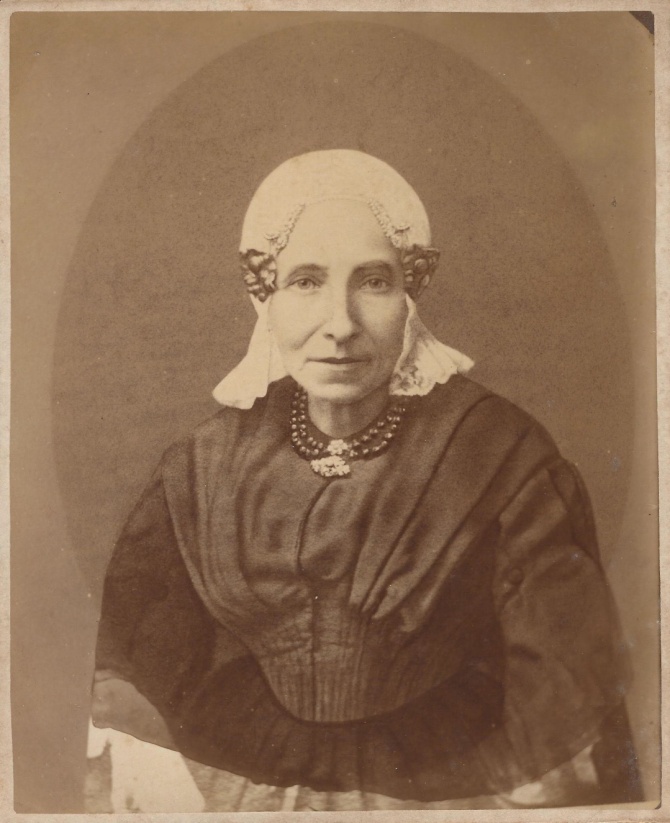 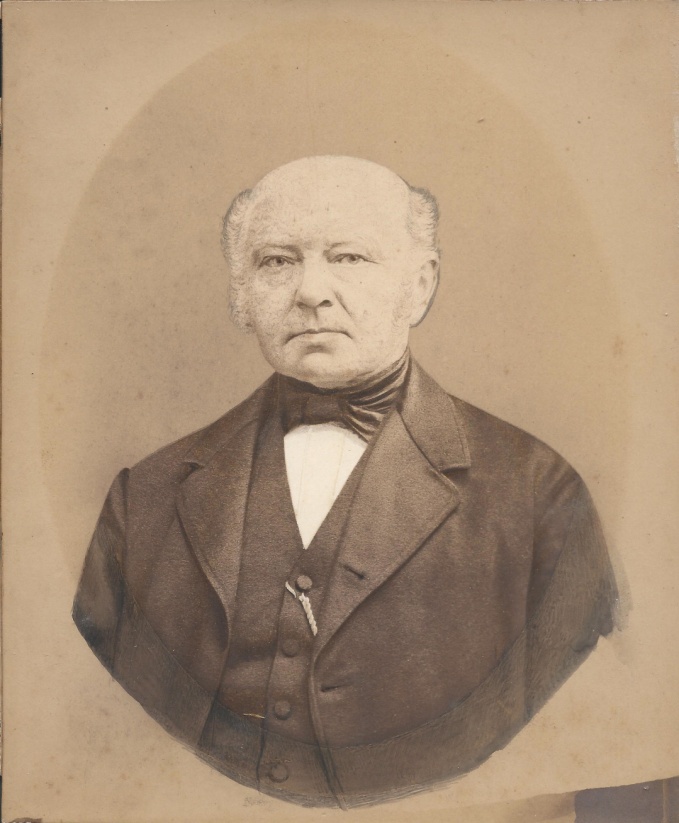 Aleida Beekhuis (Moe Daatje) is de moeder van Janke Diderika Vlaskamp. Na overlijden van haar eerste echtgenoot Gerrit Vlaskamp hertrouwt ze met de weduwnaar Foppe Draisma de Vries (Pa Dr deVries.).Aleida Beekhuis (Moe Daatje) is de moeder van Janke Diderika Vlaskamp. Na overlijden van haar eerste echtgenoot Gerrit Vlaskamp hertrouwt ze met de weduwnaar Foppe Draisma de Vries (Pa Dr deVries.).Stelling XIVWanneer de vrucht in een geval van buitenbaarmoeder-
lijke zwangerschap afgestorven is, is het raadzamer op de 
dikwerf wonderbaar werkende natuur te vertrouwen, dan
met eene roekelooze hand, door eene ontijdige operatie, de laatste levensdraden door te snijden.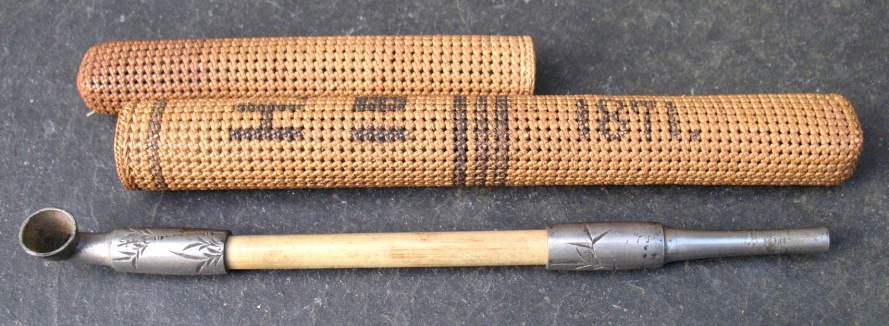 Van 1864 tot 1867 leidde Doeke Hellema twee Japanse studenten op, Itō Genpaku en Hayashi Kenkai. Ito werd later lijfarts van de Japanse keizer. Doeke kreeg in maart 1871 dit Japanse tabakspijpje (kiseru) van hem. Opschrift: D.H. 1871.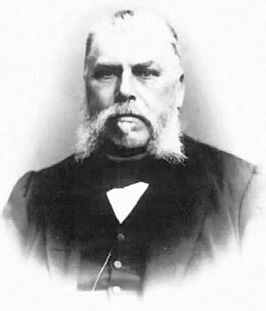 Willem Hellema, de broer van Doeke, trouwde met Voske (Siene) Kuipers (1833-1873). Willem wordt burgemeester, later notaris. Na het overlijden van zijn vrouw trekt zijn zus Lyze (Liese, Lyse) bij hem in en neemt de huishouding en de verzorging van de kinderen op zich.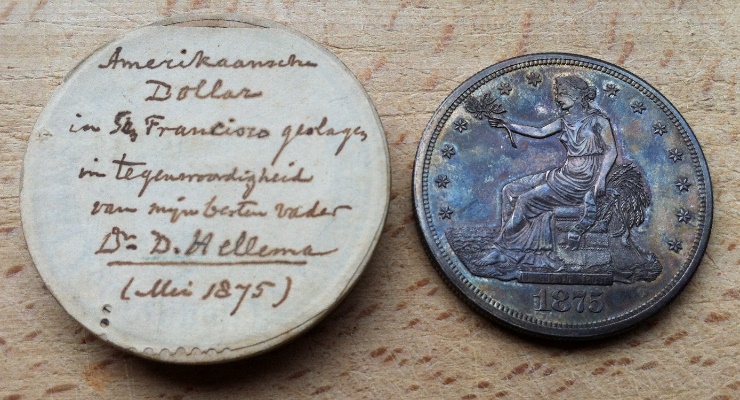 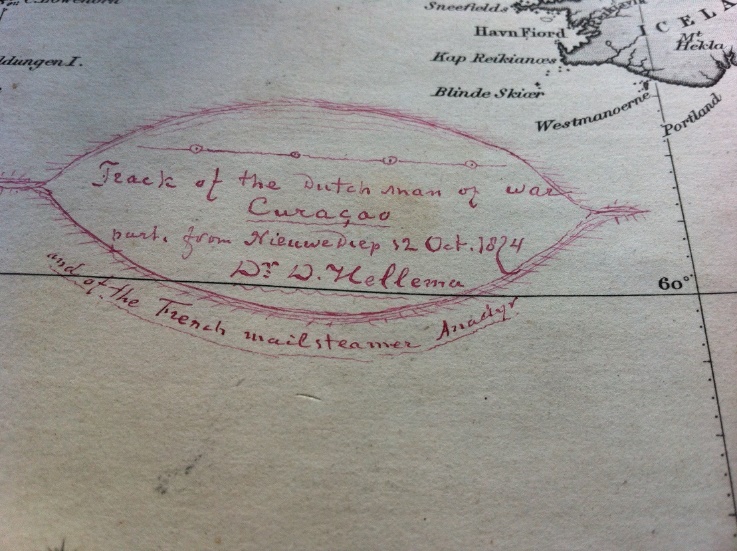 Doeke Hellema heeft een aantal munten verzameld in de havens waar werd aangelegd, onder andere in Peru, Chili en Japan en een dollar. Opschrift pillendoosje: ‘Amerikaansche Dollar in St Francisco geslagen in tegenwoordigheid van mijn besten vader Dr D. Hellema (Mei 1875)’De route is aantekend op een grote wereldkaart van J.S. Hobbs uit 1874. ‘Track of the Dutch [Anan?] of warCuraçao 
part. From NieuweDiep 12 Oct. 1874Dr D. HellemaAnd of the French mailsteamer Anadyr ‘Eene reis om de wereld’ D. Hellema, Zr. Ms. Schroefstoomschip 13 kl. Curaçao in 1874 en 1875, onder bevel van denKapitein ter zee J. A. VandeveldeNieuwediep, J.C. De Buisonjé en zoon 1880Hoofdstuk 15. Reis van San Francisco naar Yokohamavan 18 mei 1875 tot den 27 Juni 1875 [overgenomen uit de handgeschreven tekst]Er is een verandering. De zon komt niet meer precies achter ons op, gaatniet meer precies voor ons onder. We hebben sedert eenige dagen den parallelvan 18030' verlaten, bevinden ons zelfs buiten de keerkringen; de poolsteris reeds 8 graden geklommen. Doch den verfrisschende wind, die de zeilen deed zwellen,heeft ons verlaten. Wederom beschijnt den zachte maan ons avondpad,doch ze blijft alweder telkenavond langer ten achter. Spiegelgladis het watervlak, brandend heet de warmte van den dag. Daar ligtze, de trouwe Curaçao, die zich zoo dapper weerde - machteloos hangende breede zeilen aan de hoogte masten - ze is vermoeid en blijft op de plaats in rust, Uit de diepte van het grondelooze blauwe water schietenopalizeerende stralen stervormig te voorschijn, als de weerglans van hetzonlicht uit de diepte. Moet het zoo blijven? Met de doodsche kalmte, de stilteder oneindigheid rondom ons, zou dat het einde zijn van ons bestaan!Met innige meewarigheid denken we aan onze lotgenooten op andereplaatsen an de aequatoriaal- en keerkrings stiltegordes, die in dezenmachtelooze toestand dagen, ja weken moeten verblijven, ten prooi aan hitte,regen en door onlust doodende eentoonigheid!Hebt ge 't gehoord? Zoo fluisteren we elkander het bevel toe, dat vernomen is? Daar verrijst voor de groote mast die bekende omvangrijkezwarte buis, die spoedig daarop uitgang verleent aan eene zwarterookkolom die loodrecht opstijgt en hoog boven het schip eene zwarte wolkformeert. Onze rappe gasten bergen het thans belemmerenende doek, en weldraklieft de kiel wederom het blauw watervlak; een sidderend gekraaken een schommellende beweging vervangt den statigen gang van vroegerde witte streep in het midden van het kielwater is het korststondig spoordat de voortstuwer achterlaat. –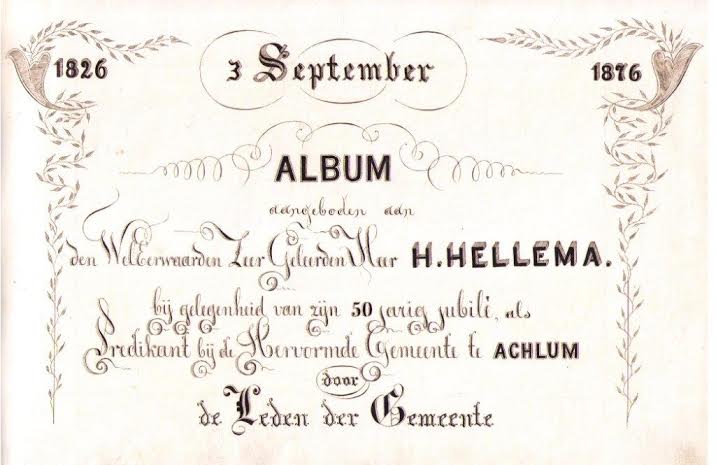 3 September 1826–1876, 50 jarig jubileum van ds. Hendrik Hellema, predikant Hervormde Gemeente Achlum.Hendrik kreeg twee albums met daarin de namen van de gemeenteleden, gekalligrafeerd door Gerrit Foppe Hellema.Het album uit Achlum is in familiebezit. Niet bekend is of het album uit Hitzum bewaard is gebleven. 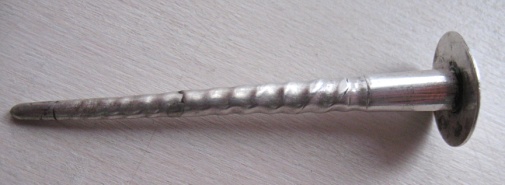 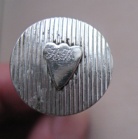 Zilveren pijpenwroeter met initialen H.H.Christiaan Houdyn Beekhuis ‘Oom Chr.’was getrouwd met ‘Tante Geesje’, Geeske Feddes. In haar boek (Gelijk recht voor Allen! Door Eene Vrouw, uitgegeven 1870) beschreef zij de positie van vrouwen in het maatschappelijk leven ten opzichte van hun mannelijke medemensen. ‘Geesje Feddes werd niet alleen door haar eigen gezin op handen gedragen, maar zij zette zich ook in voor het nut van het algemeen.’ Bron: Historisch Centrum Leeuwarden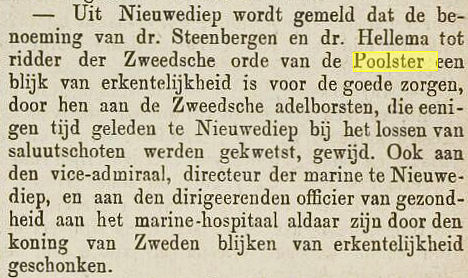 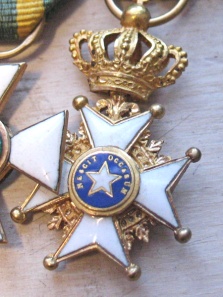 Leidsch Dagblad 5 oktober 1878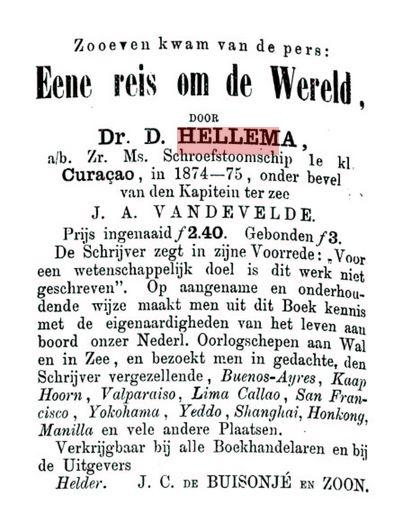 Bron: 1880 Leeuwarder Courant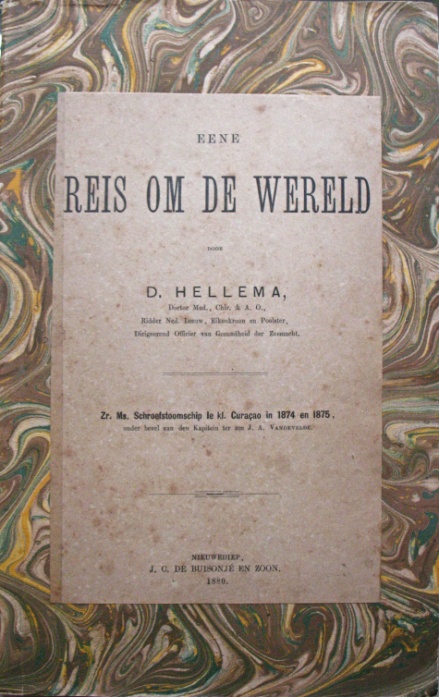 27 Januari 1882 Pa DrdeVriesJan Vlaskamp is 31 Dec 1881 hier teruggekomen. Felic verj Janke22      ,,        ,,       ,,De toestand van J.Vl. kan niet lang meer duren8         ,,        ,,       ,,Dank voor uwe Njaarsgroet, uw felic U met Janke. Hoe is de onaangenaame zaak afgeloopen?12       ,,        ,,       ,,Over J. Vlaskamp!21 Juli 82 van Oom Chr. aan ons. Uitnodiging om bij de fam. vereeniging te komen25 Sept 82 van Oom Theod.Over het overlijden van Tante Geesje. -4 Oct. 82 van Oom Chr. Over het verlies van mijne vrouw. 28 Dec. van Oom Chr. aan ons. Mijn zoon Jan is heden overleden. Briefkaart.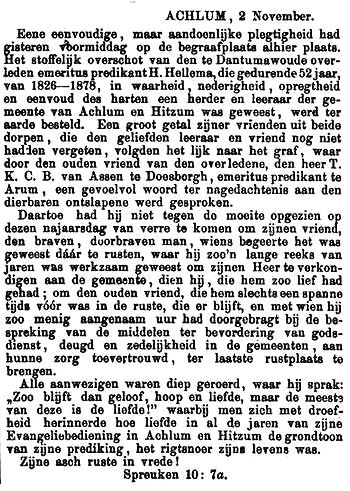   
Gertrudiskerk Achlum, foto Jelle Visser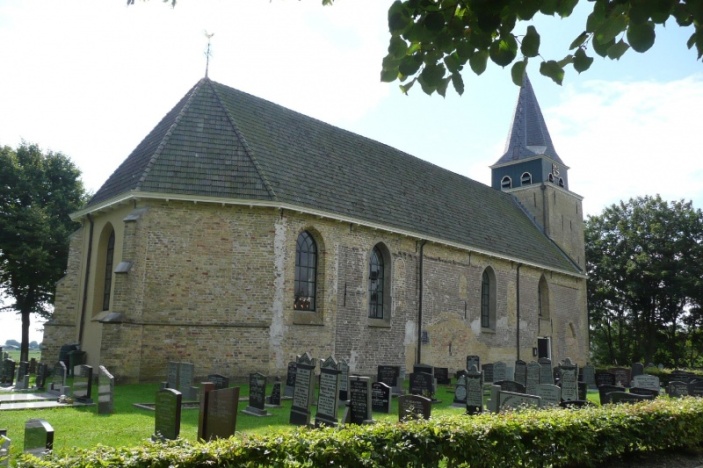 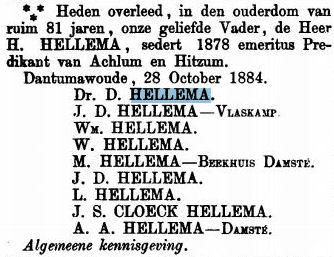 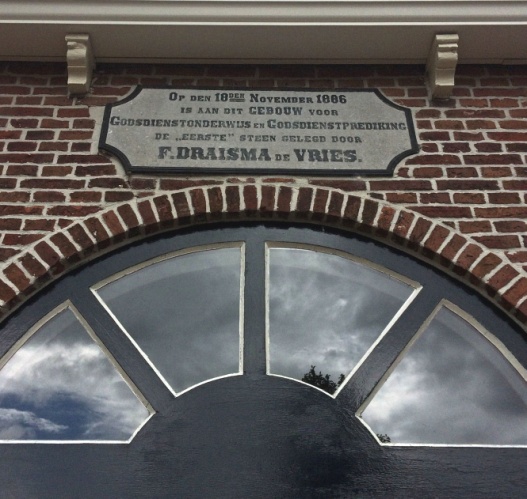 Opschrift lokaal Jonkerschap Achlum. OP DEN 18DEN NOVEMBER 1886IS AAN DIT GEBOUW VOORGODSDIENSTONDERWIJS EN GODSDIENSTPREDIKING 
DE ‘EERSTE’ STEEN GELEGD DOORF. DRAISMA DE VRIES.28 April, DonderdagAchlum. Briefkaarten, gezonden en geschreven door Arjen, meldende den toestand van zijn Vader. Steeds bewusteloos.29    –     VrijdagAchlum. Briefkaarten, gezonden en geschreven door Arjen, meldende den toestand van zijn Vader. Steeds bewusteloos.30    –     SaterdagAchlum. Briefkaarten, gezonden en geschreven door Arjen, meldende den toestand van zijn Vader. Steeds bewusteloos.1   Mei   ZondagAchlum. Briefkaarten, gezonden en geschreven door Arjen, meldende den toestand van zijn Vader. Steeds bewusteloos.3      –     DinsdagAchlum. Briefkaarten, gezonden en geschreven door Arjen, meldende den toestand van zijn Vader. Steeds bewusteloos.4      –     WoensdagAchlum. Briefkaarten, gezonden en geschreven door Arjen, meldende den toestand van zijn Vader. Steeds bewusteloos.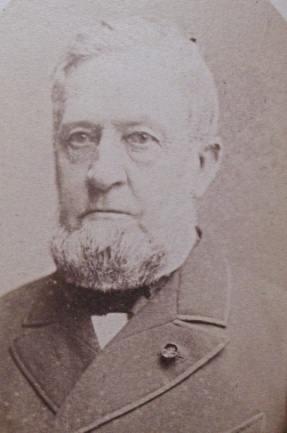 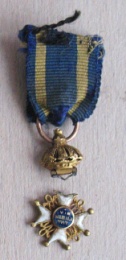 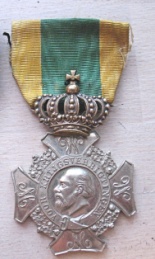 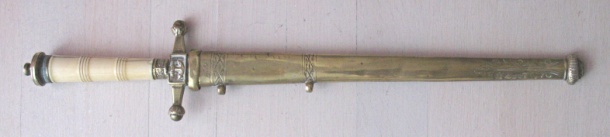 Pieter van der Velden Erdbrink wasKapitein ter zee. Foto van zijn eretekens en ponjaard (sabel adelborst).Hij voer samen met de officier en zeeschilder J. E. van Heemskerck van Beest in 1849 op de Argo. De aquarel ‘De Vlugt’ is in 1866 geschilderd door J. E. Heemskerck van Beest. Het voorste schip heeft een gat in het zeil, door een kanonskogel van het achterste schip.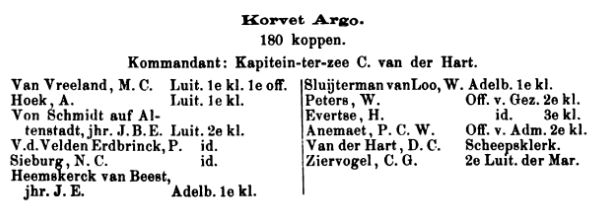 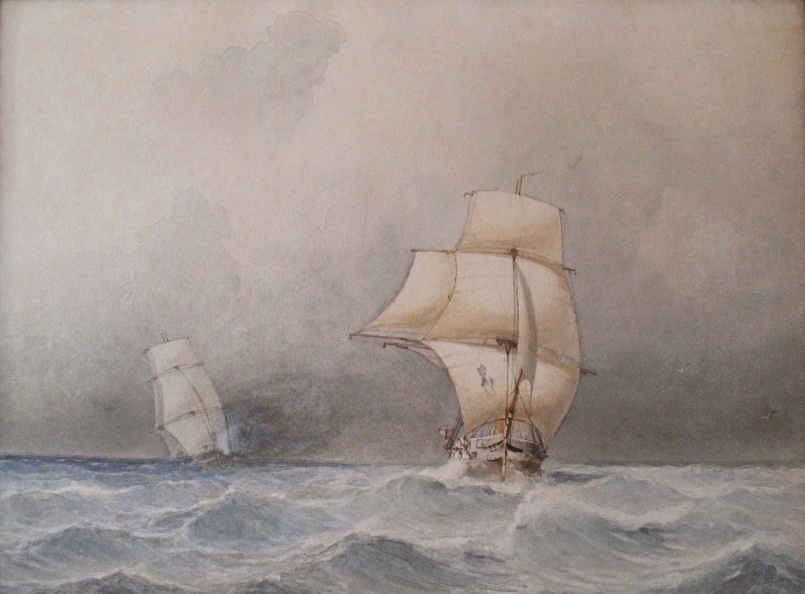 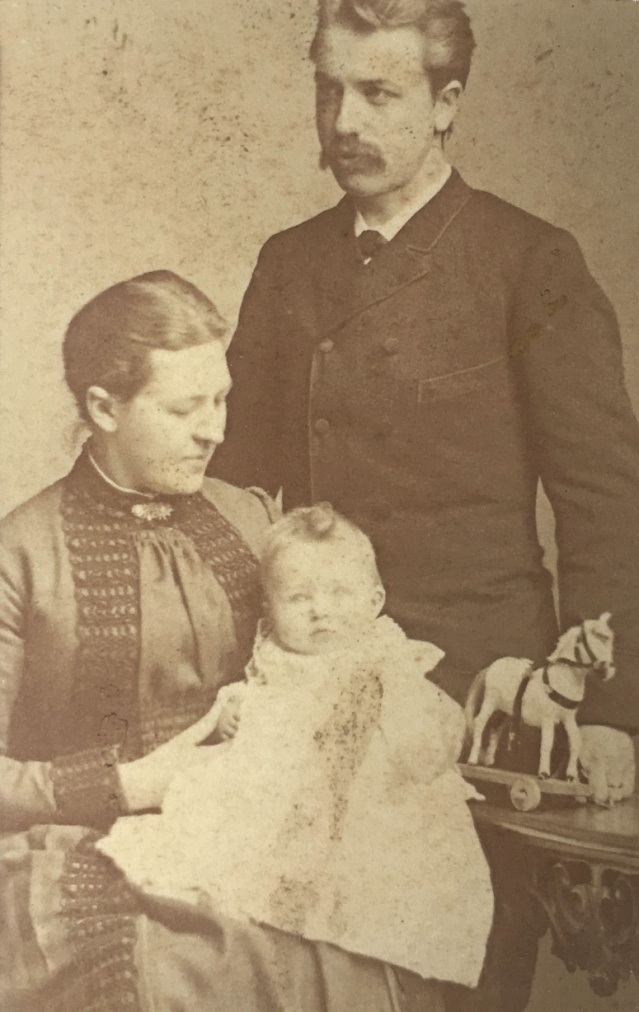 Gerrit Foppe Hellema en Christina van der Velden Erdbrink en hun oudste dochter Sophia Wilhelmina geboren op 8 juni 1889.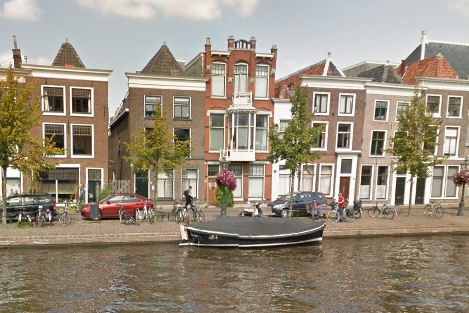 ‘Een heerenhuis, aan den Oude Singel 20 Leiden met tuin en een uitgang aan de Fokkesteeg groot 3 aren en 17 centiaren’ is op 17 januari 1891 geveild. 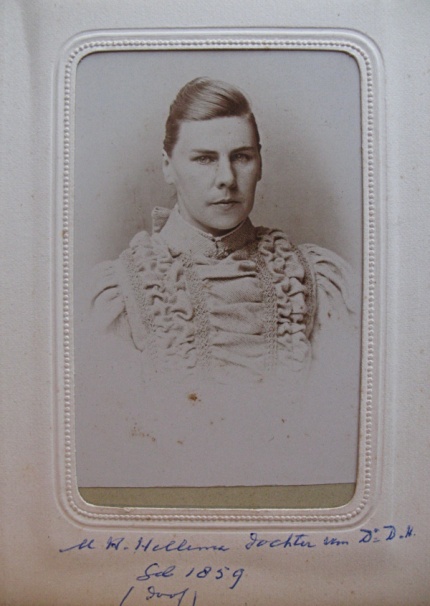 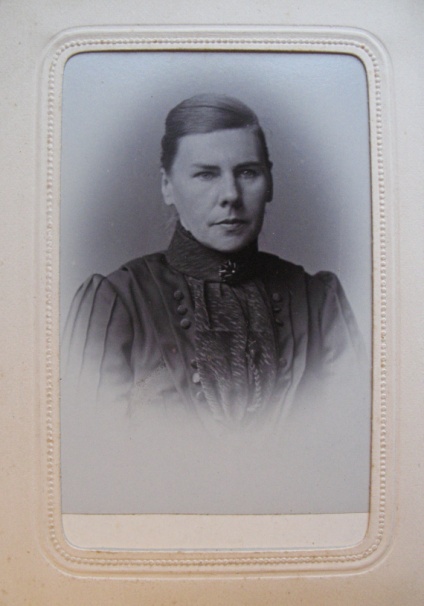 Twee foto’s van dochter Magdeltje, onbekend uit welk jaar.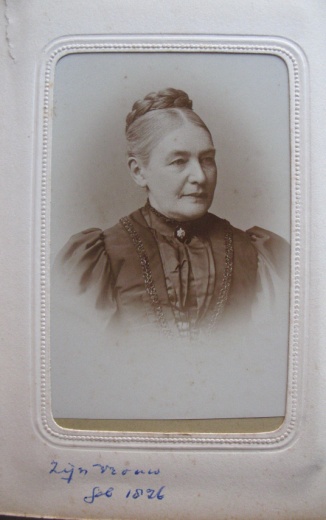 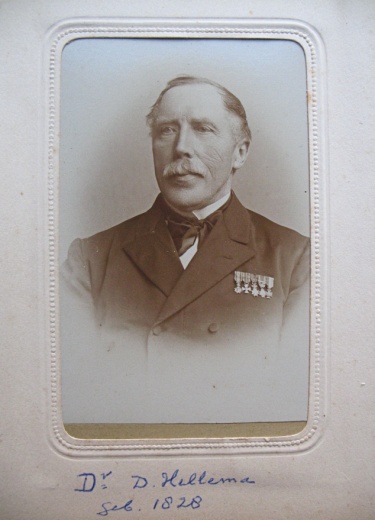 Deze foto’s van Janke Hellema-Vlaskamp en Doeke H. Hellema zijn gemaakt in 1896. Janke is 
hier 70 jaar en Doeke 67 of 68 jaar oud.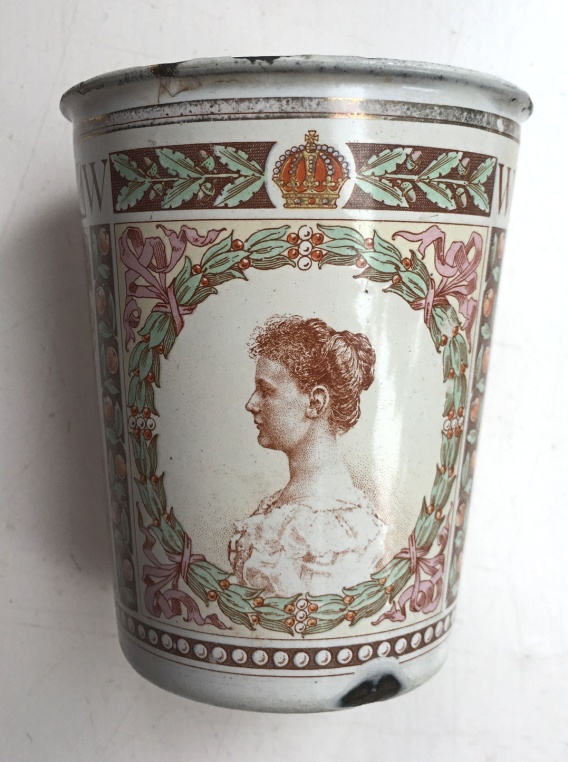 De melkbeker was van kleinzoon Duco, ze zijn gemaakt ter gelegenheid van de inhuldiging van Wilhelmina op 6 September 1898 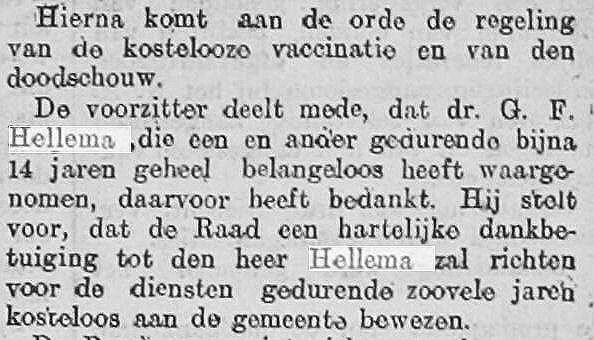 Gerrit Foppe stopt na 14 jaar met de kostelooze vaccinatie en doodschouw.Bron: Leidsch Dagblad 14 mei 1906Willem Beekhuis 1766 – 1815en Janke Diderika Cloeck
1773 – 1856Zij zijn de grootouders van zowel Doeke als van Janke. Willem is predikant in Garijp.  Zijn geschriften ‘ Het Leven van Jezus, voor Kinderen’ en ‘Levensbijzonderheden der Apostelen, voor Kinderen’ zijn  postuum uitgegeven. 
Doeke Wijgers Hellema
 1766 – 1856 en Lysbeth Hendriks Palsma 
1767 – 1812Zij zijn de grootouders van Doeke. De door zijn grootvader geschreven dagboeken en autobiografie zijn online beschikbaar op de website van het Historisch Centrum Leeuwarden. Wijgers wordt door Doeke gespeld als Wiegers.Hendrik Hellema 1803 – 1884en Magdeltje Beekhuis 1804 – 1878Zij zijn de ouders van Doeke. Hendrik (‘Pa H.’) is 52 jaar predikant in Achlum en Hitzum. Magdeltje  wordt ook Moeke Makke of Machdeltje genoemd.Doeke Hendrik Hellema 1828 – 1907 en Janke Diderika Vlaskamp 1826 – 1903Doeke is marinearts. Hij trouwt met zijn nicht Janke Vlaskamp, dochter van Aleida Beekhuis en de jong overleden arts Gerrit Vlaskamp. Doeke en Janke krijgen vier kinderen waarvan twee op zeer jonge leeftijd aan kinkhoest overlijden. Magdeltje Hendrika Hellema 
1859 – 1926Magdeltje is de dochter van Doeke en Janke, ze is doof.Gerrit Foppe Hellema 1860 – 1940Foppe is de zoon van Doeke en Janke, hij wordt arts. Hij trouwt met Christina van der Velden Erdbrink. Christina is een dochter van Pieter van der Velden Erdbrink en Sophia Everts.Willem Hellema 1831 – 1906en Voske Kuipers 1833 – 1873Willem is een broer van Doeke. Willem is notaris, hij trouwt met Voske (Sine). Voske is de schoonzus van dokter Sytze Greidanus, schrijver van ‘De dagen van Olim’. Na het overlijden van Sine komt zuster Lyze bij Willem wonen. Dochter Elsje trouwt met Titus Marius ten Berge.
Zoon Hendrik Willem wordt notaris.
Zoon Dirk Jan wordt burgemeester.Wieger Hellema 1833 – 1906 en Martha Beekhuis Damsté 1835 – 1930Wieger is een broer van Doeke. Hij is predikant. Hij trouwt met Martha. Dochter Mina Catharina trouwt met ten Bokkel.Dochter Magdeltje is directrice van de M.U.L.O. in Workum.Zoon Hendrik Doeke is predikant.Janke Hellema 1836 – 1921Janke is een zus van Doeke. Ze lijdt aan een psychische aandoening. Lijsbert Hellema 1839 – 1898Lyze (Lyse, Lijsbet, Lijsbeth, Liese, Lise) is een zus van Doeke. Na het overlijden van haar schoonzus Voske (Sine), trekt ze in bij het gezin van haar broer Willem.Jan Steven Hellema 1842 – 1913 enAnna Aleida Damsté 1845 – 1928Jan is een broer van Doeke. Hij trouwt met Anna. Jan is predikant. Ze hebben een groot gezin. Latere toevoeging: Jan Steven ‘Cloeck’ Hellema.De kinderen van Willem Beekhuis en Janke Diderika Cloeck zijn de ooms en tantes Beekhuis van zowel Doeke als JankeAleida is voor 1802 overleden.Jan Steven Beekhuis 1797 – 1890, meester schrijnwerker en kastenmaker, trouwt met Klaaske Feddes Posthumus (tante Klaaske). Hun zoon Willem kwam in huis bij oom Theodorus (arts in Wirdum). Diens zoon Fedde is gezagvoerder op een koopvaardijschip. Harmannus Beekhuis 1798 - 1875, geneesheer. Zijn zoon (neef Koos) Jacobus Johannes is scheepskapitein en later eigenaar zeemleermolen in Sneek. Zoon Theodorus Frederik is scheepsdokter.Aleida Beekhuis 1802 – 1867 (Tante Daatje, Moe Daatje), is de moeder van Janke en de tante, later schoonmoeder van Doeke. Ze hertrouwt met Foppe Draisma de Vries.Magdeltje Beekhuis 1804 – 1878 (Magdelt, Moeke, Makke) is de moeder van Doeke en de tante, later schoonmoeder van Janke.Albert Beekhuis 1806 - 1876, predikant te Tjerkgaast en Langweer.Theodorus Beekhuis (Theodoris) 1808 - 1893, geneesheer in Wirdum. Zoon Willem is geneesheer.Helmerus Beekhuis 1811 - 1878, predikant, trouwt met Dina keizer.Christiaan Houdyn Beekhuis 1814 - 1885, notaris, trouwt met Geesje Feddes 1831 – 1882 (tante Geesje).Sytse Doekes Hellema 
1830 – 1899Oom Sytse (‘Sytse oom’) stuurt de familie honing. Hij is de jongste zoon uit het tweede huwelijk van grootvader Hellema, en een leeftijdgenoot van Doeke.Gerrit Arends Vlaskamp 1791 – 1832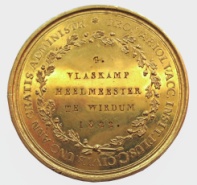 Gerrit Vlaskamp is de vader van Janke Vlaskamp en de eerste echtgenoot van Aleida Beekhuis. Gerrit overlijdt jong aan de teering, hij was chirurgijn en vroedmeester in Wirdum. Doeke Wijgers Hellema (de grootvader van Doeke) schrijft met waardering over hem. Hij ontvangt deze penning voor het gratis verrichten van vaccinaties tegen pokken waarop staat ‘G. Vlaskamp Heelmeester te Wirdum 1822’.Mette (Metje, Mettje) Lolcama-Vlaskamp 1823 - 1889Mette is de zus van Janke. Mette trouwt in 1859 met Wybe Broers Lolcama, predikant te Oosterhaule en Peperga 1831 -  1873. Hun kinderen: Gerrit en Jantje(Jans). Jans leert voor telegrafiste in Rotterdam. Nog een dochter Aleida is na de geboorte is overleden. In 1874 trekt Mette naar het overlijden van haar moeder en haar echtgenoot met haar kinderen in bij haar stiefvader Foppe Draisma de Vries.Jans (Jantje) Osinga-Vlaskamp
1828 - 1911Jans is een zus van Janke. Jans trouwt met Wopke S. Osinga 1830 - 1871. Hun kinderen Titia (Tite), Aleida en Sjoerd (wiskundeleraar).Willem Vlaskamp
1831 - 1867Willem is de broer van Janke. Hij is steenfabrikant. Willem trouwt met Catherina Gesina Sinninghe Damste. (‘Cath. Vlaskamp Damste’). Willem overlijdt 36 jaar oud.  Hun kinderen: Gerrit, Jan, Aleida, Immina Martha.Foppe Arjens Draisma de Vries 1805 - 1887Stiefvader van Janke Vlaskamp. Voor Doeke eerst oom de Vries en later ‘Pa Dr.deVries’. Eigenaar dakpannenfabriek Achlum. Na twee jaar huwelijk overlijdt zijn vrouw Antje Ages Boersma en hun kind Baukje. Hij hertrouwt met de weduwe Aleida Beekhuis (Tante Daatje, later ‘Moe Daatje’) die zelf al 4 kinderen heeft (Janke, Mette, Jans en Willem). Samen krijgen ze zoon Arjen en dochter Baukje. Arjen Foppe Draisma de Vries1843 - 1936Arjen is een halfbroer van Janke Vlaskamp. Hij richt met zijn halfbroer Willem Vlaskamp een cichoreifabriek op in Achlum. Arjen wordt burgemeester van Franekeradeel en trouwt met Oeke Simons Wiarda. Baukje Ulbedina Foppes Draisma de Vries 1842 - 1901Baukje (Boukje) is de halfzus van Janke. Ze trouwt met Jacobus Smede Sinnighe Damsté, dominee (Koos, zwager Damsté). Joost de VriesJoost is de broer van Foppe Draisma de Vries. Hij is ouderling in Achlum. Tussen beide broers zijn er conflicten, kort voor zijn dood verzoent Foppe zich met zijn broer.Geertruida Johanna Tak - van der Velden Erbrink 1852 - 1945Tante Tak is de zus van Christine van der Velden Erdbrink. Haar man Johannes Tak overlijdt  28 maart 1889 op 38 jarige leeftijd.Dr JuniusRector te Franeker, leraar van Doeke, zijn zoon Neno Junius vaart op OostIndie.Mr NieuwveenEen onderwijzer van Doeke in Friesland.Frans RienderhoffFrans Rienderhoff (1838 – 1879) gaat naar de Rijkskweekschool voor militair-geneeskundigen te Utrecht en wordt er later leraar.Derk Doyer
A. DoyerDoyer is een ‘belhamel’ op de Rijkskweekschool voor militair-geneeskundigen te Utrecht; hij zit in hetzelfde jaar als Doeke Hellema. Er zijn 2 Doyers. Ook A. Doyer, wijnhandelaar te Zwol en later Apeldoorn.Willem Krol 1828 - 1899Krol is Doeke’s vriend en klasgenoot op de Rijkskweekschool voor militair-geneeskundigen te Utrecht. Janke is bevriend met zijn vrouw Riemke.
F.J. van Leent 1829 - 1895Vriend en collega van Doeke. Schout bij nacht en Inspecteur van de Geneesk. Dienst der Zeemacht. Hij zit ook op de Rijkskweekschool voor militair-geneeskundigen te Utrecht.J. A. VandeveldeHij is bevelhebber van het schip de Curaçao waarmee Doeke rond de wereld voer. Jetske Wiskia Fruitier de Talma-BergsmaJet Bergsma is een vriendin van Janke uit Wirdum. Geboren 1826 in Idaard. Catharina Lamping Vriendin van Janke uit Wirdum, dochter van de Wirdumer predikant Willem A. Lamping.  Ze schreef in haar poesiealbum. Cathatarina had met haar zus een privéschool in leeuwarden.Familie LedeboerDo.  Lambertus Ledeboer 1803 - 1874 uit Den Helder,  getrouwd met Helena Catharina Kool van Heerens.J. van Geitenbeek ‘Onze vriend J. van Geijtenbeek’ 1823 - 1907 is wijnkoper, boer, wethouder en onderwijzer. Echtpaar KindermannDoeke is bevriend met hen. Ook zoon Gerrit Foppe bezoekt hen. Familie Reeringh Vriend van Doeke uit het NieuweDiep en later te Leiden: de Heer P.B. Reeringh gep. Rijksontvanger der belastingen en zijn vrouw.